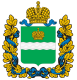 МИНИСТЕРСТВОМИНИСТЕРСТВОМИНИСТЕРСТВОМИНИСТЕРСТВОМИНИСТЕРСТВОМИНИСТЕРСТВОМИНИСТЕРСТВОМИНИСТЕРСТВОМИНИСТЕРСТВОМИНИСТЕРСТВОМИНИСТЕРСТВОМИНИСТЕРСТВОМИНИСТЕРСТВОМИНИСТЕРСТВОМИНИСТЕРСТВОМИНИСТЕРСТВОМИНИСТЕРСТВОМИНИСТЕРСТВОМИНИСТЕРСТВОМИНИСТЕРСТВОМИНИСТЕРСТВОМИНИСТЕРСТВОМИНИСТЕРСТВОКОНКУРЕНТНОЙ ПОЛИТИКИКОНКУРЕНТНОЙ ПОЛИТИКИКОНКУРЕНТНОЙ ПОЛИТИКИКОНКУРЕНТНОЙ ПОЛИТИКИКОНКУРЕНТНОЙ ПОЛИТИКИКОНКУРЕНТНОЙ ПОЛИТИКИКОНКУРЕНТНОЙ ПОЛИТИКИКОНКУРЕНТНОЙ ПОЛИТИКИКОНКУРЕНТНОЙ ПОЛИТИКИКОНКУРЕНТНОЙ ПОЛИТИКИКОНКУРЕНТНОЙ ПОЛИТИКИКОНКУРЕНТНОЙ ПОЛИТИКИКОНКУРЕНТНОЙ ПОЛИТИКИКОНКУРЕНТНОЙ ПОЛИТИКИКОНКУРЕНТНОЙ ПОЛИТИКИКОНКУРЕНТНОЙ ПОЛИТИКИКОНКУРЕНТНОЙ ПОЛИТИКИКОНКУРЕНТНОЙ ПОЛИТИКИКОНКУРЕНТНОЙ ПОЛИТИКИКОНКУРЕНТНОЙ ПОЛИТИКИКОНКУРЕНТНОЙ ПОЛИТИКИКОНКУРЕНТНОЙ ПОЛИТИКИКОНКУРЕНТНОЙ ПОЛИТИКИКАЛУЖСКОЙ ОБЛАСТИКАЛУЖСКОЙ ОБЛАСТИКАЛУЖСКОЙ ОБЛАСТИКАЛУЖСКОЙ ОБЛАСТИКАЛУЖСКОЙ ОБЛАСТИКАЛУЖСКОЙ ОБЛАСТИКАЛУЖСКОЙ ОБЛАСТИКАЛУЖСКОЙ ОБЛАСТИКАЛУЖСКОЙ ОБЛАСТИКАЛУЖСКОЙ ОБЛАСТИКАЛУЖСКОЙ ОБЛАСТИКАЛУЖСКОЙ ОБЛАСТИКАЛУЖСКОЙ ОБЛАСТИКАЛУЖСКОЙ ОБЛАСТИКАЛУЖСКОЙ ОБЛАСТИКАЛУЖСКОЙ ОБЛАСТИКАЛУЖСКОЙ ОБЛАСТИКАЛУЖСКОЙ ОБЛАСТИКАЛУЖСКОЙ ОБЛАСТИКАЛУЖСКОЙ ОБЛАСТИКАЛУЖСКОЙ ОБЛАСТИКАЛУЖСКОЙ ОБЛАСТИКАЛУЖСКОЙ ОБЛАСТИП Р И К А ЗП Р И К А ЗП Р И К А ЗП Р И К А ЗП Р И К А ЗП Р И К А ЗП Р И К А ЗП Р И К А ЗП Р И К А ЗП Р И К А ЗП Р И К А ЗП Р И К А ЗП Р И К А ЗП Р И К А ЗП Р И К А ЗП Р И К А ЗП Р И К А ЗП Р И К А ЗП Р И К А ЗП Р И К А ЗП Р И К А ЗП Р И К А ЗП Р И К А Зотот16 декабря 2019 г.16 декабря 2019 г.16 декабря 2019 г.16 декабря 2019 г.16 декабря 2019 г.16 декабря 2019 г.№№417 - РК417 - РК417 - РК417 - РК417 - РКО внесении изменения в приказ министерства конкурентной политики Калужской области от 17.12.2018 № 505-РК «Об утверждении производственной программы в сфере водоснабжения и (или) водоотведения для государственного предприятия Калужской области «Калугаоблводоканал» на 2019-2023 годы» О внесении изменения в приказ министерства конкурентной политики Калужской области от 17.12.2018 № 505-РК «Об утверждении производственной программы в сфере водоснабжения и (или) водоотведения для государственного предприятия Калужской области «Калугаоблводоканал» на 2019-2023 годы» О внесении изменения в приказ министерства конкурентной политики Калужской области от 17.12.2018 № 505-РК «Об утверждении производственной программы в сфере водоснабжения и (или) водоотведения для государственного предприятия Калужской области «Калугаоблводоканал» на 2019-2023 годы» О внесении изменения в приказ министерства конкурентной политики Калужской области от 17.12.2018 № 505-РК «Об утверждении производственной программы в сфере водоснабжения и (или) водоотведения для государственного предприятия Калужской области «Калугаоблводоканал» на 2019-2023 годы» О внесении изменения в приказ министерства конкурентной политики Калужской области от 17.12.2018 № 505-РК «Об утверждении производственной программы в сфере водоснабжения и (или) водоотведения для государственного предприятия Калужской области «Калугаоблводоканал» на 2019-2023 годы» О внесении изменения в приказ министерства конкурентной политики Калужской области от 17.12.2018 № 505-РК «Об утверждении производственной программы в сфере водоснабжения и (или) водоотведения для государственного предприятия Калужской области «Калугаоблводоканал» на 2019-2023 годы» О внесении изменения в приказ министерства конкурентной политики Калужской области от 17.12.2018 № 505-РК «Об утверждении производственной программы в сфере водоснабжения и (или) водоотведения для государственного предприятия Калужской области «Калугаоблводоканал» на 2019-2023 годы» О внесении изменения в приказ министерства конкурентной политики Калужской области от 17.12.2018 № 505-РК «Об утверждении производственной программы в сфере водоснабжения и (или) водоотведения для государственного предприятия Калужской области «Калугаоблводоканал» на 2019-2023 годы» О внесении изменения в приказ министерства конкурентной политики Калужской области от 17.12.2018 № 505-РК «Об утверждении производственной программы в сфере водоснабжения и (или) водоотведения для государственного предприятия Калужской области «Калугаоблводоканал» на 2019-2023 годы» О внесении изменения в приказ министерства конкурентной политики Калужской области от 17.12.2018 № 505-РК «Об утверждении производственной программы в сфере водоснабжения и (или) водоотведения для государственного предприятия Калужской области «Калугаоблводоканал» на 2019-2023 годы» О внесении изменения в приказ министерства конкурентной политики Калужской области от 17.12.2018 № 505-РК «Об утверждении производственной программы в сфере водоснабжения и (или) водоотведения для государственного предприятия Калужской области «Калугаоблводоканал» на 2019-2023 годы» О внесении изменения в приказ министерства конкурентной политики Калужской области от 17.12.2018 № 505-РК «Об утверждении производственной программы в сфере водоснабжения и (или) водоотведения для государственного предприятия Калужской области «Калугаоблводоканал» на 2019-2023 годы» О внесении изменения в приказ министерства конкурентной политики Калужской области от 17.12.2018 № 505-РК «Об утверждении производственной программы в сфере водоснабжения и (или) водоотведения для государственного предприятия Калужской области «Калугаоблводоканал» на 2019-2023 годы» О внесении изменения в приказ министерства конкурентной политики Калужской области от 17.12.2018 № 505-РК «Об утверждении производственной программы в сфере водоснабжения и (или) водоотведения для государственного предприятия Калужской области «Калугаоблводоканал» на 2019-2023 годы» О внесении изменения в приказ министерства конкурентной политики Калужской области от 17.12.2018 № 505-РК «Об утверждении производственной программы в сфере водоснабжения и (или) водоотведения для государственного предприятия Калужской области «Калугаоблводоканал» на 2019-2023 годы» О внесении изменения в приказ министерства конкурентной политики Калужской области от 17.12.2018 № 505-РК «Об утверждении производственной программы в сфере водоснабжения и (или) водоотведения для государственного предприятия Калужской области «Калугаоблводоканал» на 2019-2023 годы» О внесении изменения в приказ министерства конкурентной политики Калужской области от 17.12.2018 № 505-РК «Об утверждении производственной программы в сфере водоснабжения и (или) водоотведения для государственного предприятия Калужской области «Калугаоблводоканал» на 2019-2023 годы» О внесении изменения в приказ министерства конкурентной политики Калужской области от 17.12.2018 № 505-РК «Об утверждении производственной программы в сфере водоснабжения и (или) водоотведения для государственного предприятия Калужской области «Калугаоблводоканал» на 2019-2023 годы» О внесении изменения в приказ министерства конкурентной политики Калужской области от 17.12.2018 № 505-РК «Об утверждении производственной программы в сфере водоснабжения и (или) водоотведения для государственного предприятия Калужской области «Калугаоблводоканал» на 2019-2023 годы» О внесении изменения в приказ министерства конкурентной политики Калужской области от 17.12.2018 № 505-РК «Об утверждении производственной программы в сфере водоснабжения и (или) водоотведения для государственного предприятия Калужской области «Калугаоблводоканал» на 2019-2023 годы» О внесении изменения в приказ министерства конкурентной политики Калужской области от 17.12.2018 № 505-РК «Об утверждении производственной программы в сфере водоснабжения и (или) водоотведения для государственного предприятия Калужской области «Калугаоблводоканал» на 2019-2023 годы» О внесении изменения в приказ министерства конкурентной политики Калужской области от 17.12.2018 № 505-РК «Об утверждении производственной программы в сфере водоснабжения и (или) водоотведения для государственного предприятия Калужской области «Калугаоблводоканал» на 2019-2023 годы» О внесении изменения в приказ министерства конкурентной политики Калужской области от 17.12.2018 № 505-РК «Об утверждении производственной программы в сфере водоснабжения и (или) водоотведения для государственного предприятия Калужской области «Калугаоблводоканал» на 2019-2023 годы» 	В соответствии с Федеральным законом «О водоснабжении и водоотведении», постановлением Правительства Российской Федерации от 29.07.2013 № 641 «Об инвестиционных и производственных программах организаций, осуществляющих деятельность в сфере водоснабжения и водоотведения» (в ред. постановлений Правительства РФ от 26.03.2014 № 230, от 31.05.2014 № 503, от 04.09.2015 № 941, от 23.12.2016 № 1467, от 24.01.2017 № 54, от 17.11.2017 № 1390, от 08.10.2018 № 1206), постановлением Правительства Калужской области от 04.04.2007 № 88 «О министерстве конкурентной политики Калужской области» (в ред. постановлений Правительства Калужской области от 07.06.2007 № 145, от 06.09.2007 № 214, от 09.11.2007 № 285, от 22.04.2008 № 171, от 09.09.2010 № 355, от 17.01.2011 № 12, от 24.01.2012 № 20, от 02.05.2012 № 221, от 05.06.2012 № 278, от 17.12.2012 № 627, от 01.03.2013 № 112, от 02.08.2013 № 403, от 26.02.2014 № 128, от 26.03.2014 № 196, от 01.02.2016 № 62, от 18.05.2016 № 294, от 16.11.2016 № 617, от 18.01.2017 № 26, от 29.03.2017 № 173, от 26.07.2017 № 425, от 31.10.2017 № 623, от 06.12.2017 № 714, от 18.12.2017 № 748, от 05.02.2018 № 81, от 30.08.2018 № 523, от 05.10.2018 № 611, от 07.12.2018 № 742, от 25.12.2018 № 805, от 07.05.2019 № 288, от 11.07.2019 № 432, от 08.11.2019 № 705), на основании протокола заседания комиссии по тарифам и ценам министерства конкурентной политики Калужской области от 16.12.2019  ПРИКАЗЫВАЮ:	В соответствии с Федеральным законом «О водоснабжении и водоотведении», постановлением Правительства Российской Федерации от 29.07.2013 № 641 «Об инвестиционных и производственных программах организаций, осуществляющих деятельность в сфере водоснабжения и водоотведения» (в ред. постановлений Правительства РФ от 26.03.2014 № 230, от 31.05.2014 № 503, от 04.09.2015 № 941, от 23.12.2016 № 1467, от 24.01.2017 № 54, от 17.11.2017 № 1390, от 08.10.2018 № 1206), постановлением Правительства Калужской области от 04.04.2007 № 88 «О министерстве конкурентной политики Калужской области» (в ред. постановлений Правительства Калужской области от 07.06.2007 № 145, от 06.09.2007 № 214, от 09.11.2007 № 285, от 22.04.2008 № 171, от 09.09.2010 № 355, от 17.01.2011 № 12, от 24.01.2012 № 20, от 02.05.2012 № 221, от 05.06.2012 № 278, от 17.12.2012 № 627, от 01.03.2013 № 112, от 02.08.2013 № 403, от 26.02.2014 № 128, от 26.03.2014 № 196, от 01.02.2016 № 62, от 18.05.2016 № 294, от 16.11.2016 № 617, от 18.01.2017 № 26, от 29.03.2017 № 173, от 26.07.2017 № 425, от 31.10.2017 № 623, от 06.12.2017 № 714, от 18.12.2017 № 748, от 05.02.2018 № 81, от 30.08.2018 № 523, от 05.10.2018 № 611, от 07.12.2018 № 742, от 25.12.2018 № 805, от 07.05.2019 № 288, от 11.07.2019 № 432, от 08.11.2019 № 705), на основании протокола заседания комиссии по тарифам и ценам министерства конкурентной политики Калужской области от 16.12.2019  ПРИКАЗЫВАЮ:	В соответствии с Федеральным законом «О водоснабжении и водоотведении», постановлением Правительства Российской Федерации от 29.07.2013 № 641 «Об инвестиционных и производственных программах организаций, осуществляющих деятельность в сфере водоснабжения и водоотведения» (в ред. постановлений Правительства РФ от 26.03.2014 № 230, от 31.05.2014 № 503, от 04.09.2015 № 941, от 23.12.2016 № 1467, от 24.01.2017 № 54, от 17.11.2017 № 1390, от 08.10.2018 № 1206), постановлением Правительства Калужской области от 04.04.2007 № 88 «О министерстве конкурентной политики Калужской области» (в ред. постановлений Правительства Калужской области от 07.06.2007 № 145, от 06.09.2007 № 214, от 09.11.2007 № 285, от 22.04.2008 № 171, от 09.09.2010 № 355, от 17.01.2011 № 12, от 24.01.2012 № 20, от 02.05.2012 № 221, от 05.06.2012 № 278, от 17.12.2012 № 627, от 01.03.2013 № 112, от 02.08.2013 № 403, от 26.02.2014 № 128, от 26.03.2014 № 196, от 01.02.2016 № 62, от 18.05.2016 № 294, от 16.11.2016 № 617, от 18.01.2017 № 26, от 29.03.2017 № 173, от 26.07.2017 № 425, от 31.10.2017 № 623, от 06.12.2017 № 714, от 18.12.2017 № 748, от 05.02.2018 № 81, от 30.08.2018 № 523, от 05.10.2018 № 611, от 07.12.2018 № 742, от 25.12.2018 № 805, от 07.05.2019 № 288, от 11.07.2019 № 432, от 08.11.2019 № 705), на основании протокола заседания комиссии по тарифам и ценам министерства конкурентной политики Калужской области от 16.12.2019  ПРИКАЗЫВАЮ:	В соответствии с Федеральным законом «О водоснабжении и водоотведении», постановлением Правительства Российской Федерации от 29.07.2013 № 641 «Об инвестиционных и производственных программах организаций, осуществляющих деятельность в сфере водоснабжения и водоотведения» (в ред. постановлений Правительства РФ от 26.03.2014 № 230, от 31.05.2014 № 503, от 04.09.2015 № 941, от 23.12.2016 № 1467, от 24.01.2017 № 54, от 17.11.2017 № 1390, от 08.10.2018 № 1206), постановлением Правительства Калужской области от 04.04.2007 № 88 «О министерстве конкурентной политики Калужской области» (в ред. постановлений Правительства Калужской области от 07.06.2007 № 145, от 06.09.2007 № 214, от 09.11.2007 № 285, от 22.04.2008 № 171, от 09.09.2010 № 355, от 17.01.2011 № 12, от 24.01.2012 № 20, от 02.05.2012 № 221, от 05.06.2012 № 278, от 17.12.2012 № 627, от 01.03.2013 № 112, от 02.08.2013 № 403, от 26.02.2014 № 128, от 26.03.2014 № 196, от 01.02.2016 № 62, от 18.05.2016 № 294, от 16.11.2016 № 617, от 18.01.2017 № 26, от 29.03.2017 № 173, от 26.07.2017 № 425, от 31.10.2017 № 623, от 06.12.2017 № 714, от 18.12.2017 № 748, от 05.02.2018 № 81, от 30.08.2018 № 523, от 05.10.2018 № 611, от 07.12.2018 № 742, от 25.12.2018 № 805, от 07.05.2019 № 288, от 11.07.2019 № 432, от 08.11.2019 № 705), на основании протокола заседания комиссии по тарифам и ценам министерства конкурентной политики Калужской области от 16.12.2019  ПРИКАЗЫВАЮ:	В соответствии с Федеральным законом «О водоснабжении и водоотведении», постановлением Правительства Российской Федерации от 29.07.2013 № 641 «Об инвестиционных и производственных программах организаций, осуществляющих деятельность в сфере водоснабжения и водоотведения» (в ред. постановлений Правительства РФ от 26.03.2014 № 230, от 31.05.2014 № 503, от 04.09.2015 № 941, от 23.12.2016 № 1467, от 24.01.2017 № 54, от 17.11.2017 № 1390, от 08.10.2018 № 1206), постановлением Правительства Калужской области от 04.04.2007 № 88 «О министерстве конкурентной политики Калужской области» (в ред. постановлений Правительства Калужской области от 07.06.2007 № 145, от 06.09.2007 № 214, от 09.11.2007 № 285, от 22.04.2008 № 171, от 09.09.2010 № 355, от 17.01.2011 № 12, от 24.01.2012 № 20, от 02.05.2012 № 221, от 05.06.2012 № 278, от 17.12.2012 № 627, от 01.03.2013 № 112, от 02.08.2013 № 403, от 26.02.2014 № 128, от 26.03.2014 № 196, от 01.02.2016 № 62, от 18.05.2016 № 294, от 16.11.2016 № 617, от 18.01.2017 № 26, от 29.03.2017 № 173, от 26.07.2017 № 425, от 31.10.2017 № 623, от 06.12.2017 № 714, от 18.12.2017 № 748, от 05.02.2018 № 81, от 30.08.2018 № 523, от 05.10.2018 № 611, от 07.12.2018 № 742, от 25.12.2018 № 805, от 07.05.2019 № 288, от 11.07.2019 № 432, от 08.11.2019 № 705), на основании протокола заседания комиссии по тарифам и ценам министерства конкурентной политики Калужской области от 16.12.2019  ПРИКАЗЫВАЮ:	В соответствии с Федеральным законом «О водоснабжении и водоотведении», постановлением Правительства Российской Федерации от 29.07.2013 № 641 «Об инвестиционных и производственных программах организаций, осуществляющих деятельность в сфере водоснабжения и водоотведения» (в ред. постановлений Правительства РФ от 26.03.2014 № 230, от 31.05.2014 № 503, от 04.09.2015 № 941, от 23.12.2016 № 1467, от 24.01.2017 № 54, от 17.11.2017 № 1390, от 08.10.2018 № 1206), постановлением Правительства Калужской области от 04.04.2007 № 88 «О министерстве конкурентной политики Калужской области» (в ред. постановлений Правительства Калужской области от 07.06.2007 № 145, от 06.09.2007 № 214, от 09.11.2007 № 285, от 22.04.2008 № 171, от 09.09.2010 № 355, от 17.01.2011 № 12, от 24.01.2012 № 20, от 02.05.2012 № 221, от 05.06.2012 № 278, от 17.12.2012 № 627, от 01.03.2013 № 112, от 02.08.2013 № 403, от 26.02.2014 № 128, от 26.03.2014 № 196, от 01.02.2016 № 62, от 18.05.2016 № 294, от 16.11.2016 № 617, от 18.01.2017 № 26, от 29.03.2017 № 173, от 26.07.2017 № 425, от 31.10.2017 № 623, от 06.12.2017 № 714, от 18.12.2017 № 748, от 05.02.2018 № 81, от 30.08.2018 № 523, от 05.10.2018 № 611, от 07.12.2018 № 742, от 25.12.2018 № 805, от 07.05.2019 № 288, от 11.07.2019 № 432, от 08.11.2019 № 705), на основании протокола заседания комиссии по тарифам и ценам министерства конкурентной политики Калужской области от 16.12.2019  ПРИКАЗЫВАЮ:	В соответствии с Федеральным законом «О водоснабжении и водоотведении», постановлением Правительства Российской Федерации от 29.07.2013 № 641 «Об инвестиционных и производственных программах организаций, осуществляющих деятельность в сфере водоснабжения и водоотведения» (в ред. постановлений Правительства РФ от 26.03.2014 № 230, от 31.05.2014 № 503, от 04.09.2015 № 941, от 23.12.2016 № 1467, от 24.01.2017 № 54, от 17.11.2017 № 1390, от 08.10.2018 № 1206), постановлением Правительства Калужской области от 04.04.2007 № 88 «О министерстве конкурентной политики Калужской области» (в ред. постановлений Правительства Калужской области от 07.06.2007 № 145, от 06.09.2007 № 214, от 09.11.2007 № 285, от 22.04.2008 № 171, от 09.09.2010 № 355, от 17.01.2011 № 12, от 24.01.2012 № 20, от 02.05.2012 № 221, от 05.06.2012 № 278, от 17.12.2012 № 627, от 01.03.2013 № 112, от 02.08.2013 № 403, от 26.02.2014 № 128, от 26.03.2014 № 196, от 01.02.2016 № 62, от 18.05.2016 № 294, от 16.11.2016 № 617, от 18.01.2017 № 26, от 29.03.2017 № 173, от 26.07.2017 № 425, от 31.10.2017 № 623, от 06.12.2017 № 714, от 18.12.2017 № 748, от 05.02.2018 № 81, от 30.08.2018 № 523, от 05.10.2018 № 611, от 07.12.2018 № 742, от 25.12.2018 № 805, от 07.05.2019 № 288, от 11.07.2019 № 432, от 08.11.2019 № 705), на основании протокола заседания комиссии по тарифам и ценам министерства конкурентной политики Калужской области от 16.12.2019  ПРИКАЗЫВАЮ:	В соответствии с Федеральным законом «О водоснабжении и водоотведении», постановлением Правительства Российской Федерации от 29.07.2013 № 641 «Об инвестиционных и производственных программах организаций, осуществляющих деятельность в сфере водоснабжения и водоотведения» (в ред. постановлений Правительства РФ от 26.03.2014 № 230, от 31.05.2014 № 503, от 04.09.2015 № 941, от 23.12.2016 № 1467, от 24.01.2017 № 54, от 17.11.2017 № 1390, от 08.10.2018 № 1206), постановлением Правительства Калужской области от 04.04.2007 № 88 «О министерстве конкурентной политики Калужской области» (в ред. постановлений Правительства Калужской области от 07.06.2007 № 145, от 06.09.2007 № 214, от 09.11.2007 № 285, от 22.04.2008 № 171, от 09.09.2010 № 355, от 17.01.2011 № 12, от 24.01.2012 № 20, от 02.05.2012 № 221, от 05.06.2012 № 278, от 17.12.2012 № 627, от 01.03.2013 № 112, от 02.08.2013 № 403, от 26.02.2014 № 128, от 26.03.2014 № 196, от 01.02.2016 № 62, от 18.05.2016 № 294, от 16.11.2016 № 617, от 18.01.2017 № 26, от 29.03.2017 № 173, от 26.07.2017 № 425, от 31.10.2017 № 623, от 06.12.2017 № 714, от 18.12.2017 № 748, от 05.02.2018 № 81, от 30.08.2018 № 523, от 05.10.2018 № 611, от 07.12.2018 № 742, от 25.12.2018 № 805, от 07.05.2019 № 288, от 11.07.2019 № 432, от 08.11.2019 № 705), на основании протокола заседания комиссии по тарифам и ценам министерства конкурентной политики Калужской области от 16.12.2019  ПРИКАЗЫВАЮ:	В соответствии с Федеральным законом «О водоснабжении и водоотведении», постановлением Правительства Российской Федерации от 29.07.2013 № 641 «Об инвестиционных и производственных программах организаций, осуществляющих деятельность в сфере водоснабжения и водоотведения» (в ред. постановлений Правительства РФ от 26.03.2014 № 230, от 31.05.2014 № 503, от 04.09.2015 № 941, от 23.12.2016 № 1467, от 24.01.2017 № 54, от 17.11.2017 № 1390, от 08.10.2018 № 1206), постановлением Правительства Калужской области от 04.04.2007 № 88 «О министерстве конкурентной политики Калужской области» (в ред. постановлений Правительства Калужской области от 07.06.2007 № 145, от 06.09.2007 № 214, от 09.11.2007 № 285, от 22.04.2008 № 171, от 09.09.2010 № 355, от 17.01.2011 № 12, от 24.01.2012 № 20, от 02.05.2012 № 221, от 05.06.2012 № 278, от 17.12.2012 № 627, от 01.03.2013 № 112, от 02.08.2013 № 403, от 26.02.2014 № 128, от 26.03.2014 № 196, от 01.02.2016 № 62, от 18.05.2016 № 294, от 16.11.2016 № 617, от 18.01.2017 № 26, от 29.03.2017 № 173, от 26.07.2017 № 425, от 31.10.2017 № 623, от 06.12.2017 № 714, от 18.12.2017 № 748, от 05.02.2018 № 81, от 30.08.2018 № 523, от 05.10.2018 № 611, от 07.12.2018 № 742, от 25.12.2018 № 805, от 07.05.2019 № 288, от 11.07.2019 № 432, от 08.11.2019 № 705), на основании протокола заседания комиссии по тарифам и ценам министерства конкурентной политики Калужской области от 16.12.2019  ПРИКАЗЫВАЮ:	В соответствии с Федеральным законом «О водоснабжении и водоотведении», постановлением Правительства Российской Федерации от 29.07.2013 № 641 «Об инвестиционных и производственных программах организаций, осуществляющих деятельность в сфере водоснабжения и водоотведения» (в ред. постановлений Правительства РФ от 26.03.2014 № 230, от 31.05.2014 № 503, от 04.09.2015 № 941, от 23.12.2016 № 1467, от 24.01.2017 № 54, от 17.11.2017 № 1390, от 08.10.2018 № 1206), постановлением Правительства Калужской области от 04.04.2007 № 88 «О министерстве конкурентной политики Калужской области» (в ред. постановлений Правительства Калужской области от 07.06.2007 № 145, от 06.09.2007 № 214, от 09.11.2007 № 285, от 22.04.2008 № 171, от 09.09.2010 № 355, от 17.01.2011 № 12, от 24.01.2012 № 20, от 02.05.2012 № 221, от 05.06.2012 № 278, от 17.12.2012 № 627, от 01.03.2013 № 112, от 02.08.2013 № 403, от 26.02.2014 № 128, от 26.03.2014 № 196, от 01.02.2016 № 62, от 18.05.2016 № 294, от 16.11.2016 № 617, от 18.01.2017 № 26, от 29.03.2017 № 173, от 26.07.2017 № 425, от 31.10.2017 № 623, от 06.12.2017 № 714, от 18.12.2017 № 748, от 05.02.2018 № 81, от 30.08.2018 № 523, от 05.10.2018 № 611, от 07.12.2018 № 742, от 25.12.2018 № 805, от 07.05.2019 № 288, от 11.07.2019 № 432, от 08.11.2019 № 705), на основании протокола заседания комиссии по тарифам и ценам министерства конкурентной политики Калужской области от 16.12.2019  ПРИКАЗЫВАЮ:	В соответствии с Федеральным законом «О водоснабжении и водоотведении», постановлением Правительства Российской Федерации от 29.07.2013 № 641 «Об инвестиционных и производственных программах организаций, осуществляющих деятельность в сфере водоснабжения и водоотведения» (в ред. постановлений Правительства РФ от 26.03.2014 № 230, от 31.05.2014 № 503, от 04.09.2015 № 941, от 23.12.2016 № 1467, от 24.01.2017 № 54, от 17.11.2017 № 1390, от 08.10.2018 № 1206), постановлением Правительства Калужской области от 04.04.2007 № 88 «О министерстве конкурентной политики Калужской области» (в ред. постановлений Правительства Калужской области от 07.06.2007 № 145, от 06.09.2007 № 214, от 09.11.2007 № 285, от 22.04.2008 № 171, от 09.09.2010 № 355, от 17.01.2011 № 12, от 24.01.2012 № 20, от 02.05.2012 № 221, от 05.06.2012 № 278, от 17.12.2012 № 627, от 01.03.2013 № 112, от 02.08.2013 № 403, от 26.02.2014 № 128, от 26.03.2014 № 196, от 01.02.2016 № 62, от 18.05.2016 № 294, от 16.11.2016 № 617, от 18.01.2017 № 26, от 29.03.2017 № 173, от 26.07.2017 № 425, от 31.10.2017 № 623, от 06.12.2017 № 714, от 18.12.2017 № 748, от 05.02.2018 № 81, от 30.08.2018 № 523, от 05.10.2018 № 611, от 07.12.2018 № 742, от 25.12.2018 № 805, от 07.05.2019 № 288, от 11.07.2019 № 432, от 08.11.2019 № 705), на основании протокола заседания комиссии по тарифам и ценам министерства конкурентной политики Калужской области от 16.12.2019  ПРИКАЗЫВАЮ:	В соответствии с Федеральным законом «О водоснабжении и водоотведении», постановлением Правительства Российской Федерации от 29.07.2013 № 641 «Об инвестиционных и производственных программах организаций, осуществляющих деятельность в сфере водоснабжения и водоотведения» (в ред. постановлений Правительства РФ от 26.03.2014 № 230, от 31.05.2014 № 503, от 04.09.2015 № 941, от 23.12.2016 № 1467, от 24.01.2017 № 54, от 17.11.2017 № 1390, от 08.10.2018 № 1206), постановлением Правительства Калужской области от 04.04.2007 № 88 «О министерстве конкурентной политики Калужской области» (в ред. постановлений Правительства Калужской области от 07.06.2007 № 145, от 06.09.2007 № 214, от 09.11.2007 № 285, от 22.04.2008 № 171, от 09.09.2010 № 355, от 17.01.2011 № 12, от 24.01.2012 № 20, от 02.05.2012 № 221, от 05.06.2012 № 278, от 17.12.2012 № 627, от 01.03.2013 № 112, от 02.08.2013 № 403, от 26.02.2014 № 128, от 26.03.2014 № 196, от 01.02.2016 № 62, от 18.05.2016 № 294, от 16.11.2016 № 617, от 18.01.2017 № 26, от 29.03.2017 № 173, от 26.07.2017 № 425, от 31.10.2017 № 623, от 06.12.2017 № 714, от 18.12.2017 № 748, от 05.02.2018 № 81, от 30.08.2018 № 523, от 05.10.2018 № 611, от 07.12.2018 № 742, от 25.12.2018 № 805, от 07.05.2019 № 288, от 11.07.2019 № 432, от 08.11.2019 № 705), на основании протокола заседания комиссии по тарифам и ценам министерства конкурентной политики Калужской области от 16.12.2019  ПРИКАЗЫВАЮ:	В соответствии с Федеральным законом «О водоснабжении и водоотведении», постановлением Правительства Российской Федерации от 29.07.2013 № 641 «Об инвестиционных и производственных программах организаций, осуществляющих деятельность в сфере водоснабжения и водоотведения» (в ред. постановлений Правительства РФ от 26.03.2014 № 230, от 31.05.2014 № 503, от 04.09.2015 № 941, от 23.12.2016 № 1467, от 24.01.2017 № 54, от 17.11.2017 № 1390, от 08.10.2018 № 1206), постановлением Правительства Калужской области от 04.04.2007 № 88 «О министерстве конкурентной политики Калужской области» (в ред. постановлений Правительства Калужской области от 07.06.2007 № 145, от 06.09.2007 № 214, от 09.11.2007 № 285, от 22.04.2008 № 171, от 09.09.2010 № 355, от 17.01.2011 № 12, от 24.01.2012 № 20, от 02.05.2012 № 221, от 05.06.2012 № 278, от 17.12.2012 № 627, от 01.03.2013 № 112, от 02.08.2013 № 403, от 26.02.2014 № 128, от 26.03.2014 № 196, от 01.02.2016 № 62, от 18.05.2016 № 294, от 16.11.2016 № 617, от 18.01.2017 № 26, от 29.03.2017 № 173, от 26.07.2017 № 425, от 31.10.2017 № 623, от 06.12.2017 № 714, от 18.12.2017 № 748, от 05.02.2018 № 81, от 30.08.2018 № 523, от 05.10.2018 № 611, от 07.12.2018 № 742, от 25.12.2018 № 805, от 07.05.2019 № 288, от 11.07.2019 № 432, от 08.11.2019 № 705), на основании протокола заседания комиссии по тарифам и ценам министерства конкурентной политики Калужской области от 16.12.2019  ПРИКАЗЫВАЮ:	В соответствии с Федеральным законом «О водоснабжении и водоотведении», постановлением Правительства Российской Федерации от 29.07.2013 № 641 «Об инвестиционных и производственных программах организаций, осуществляющих деятельность в сфере водоснабжения и водоотведения» (в ред. постановлений Правительства РФ от 26.03.2014 № 230, от 31.05.2014 № 503, от 04.09.2015 № 941, от 23.12.2016 № 1467, от 24.01.2017 № 54, от 17.11.2017 № 1390, от 08.10.2018 № 1206), постановлением Правительства Калужской области от 04.04.2007 № 88 «О министерстве конкурентной политики Калужской области» (в ред. постановлений Правительства Калужской области от 07.06.2007 № 145, от 06.09.2007 № 214, от 09.11.2007 № 285, от 22.04.2008 № 171, от 09.09.2010 № 355, от 17.01.2011 № 12, от 24.01.2012 № 20, от 02.05.2012 № 221, от 05.06.2012 № 278, от 17.12.2012 № 627, от 01.03.2013 № 112, от 02.08.2013 № 403, от 26.02.2014 № 128, от 26.03.2014 № 196, от 01.02.2016 № 62, от 18.05.2016 № 294, от 16.11.2016 № 617, от 18.01.2017 № 26, от 29.03.2017 № 173, от 26.07.2017 № 425, от 31.10.2017 № 623, от 06.12.2017 № 714, от 18.12.2017 № 748, от 05.02.2018 № 81, от 30.08.2018 № 523, от 05.10.2018 № 611, от 07.12.2018 № 742, от 25.12.2018 № 805, от 07.05.2019 № 288, от 11.07.2019 № 432, от 08.11.2019 № 705), на основании протокола заседания комиссии по тарифам и ценам министерства конкурентной политики Калужской области от 16.12.2019  ПРИКАЗЫВАЮ:	В соответствии с Федеральным законом «О водоснабжении и водоотведении», постановлением Правительства Российской Федерации от 29.07.2013 № 641 «Об инвестиционных и производственных программах организаций, осуществляющих деятельность в сфере водоснабжения и водоотведения» (в ред. постановлений Правительства РФ от 26.03.2014 № 230, от 31.05.2014 № 503, от 04.09.2015 № 941, от 23.12.2016 № 1467, от 24.01.2017 № 54, от 17.11.2017 № 1390, от 08.10.2018 № 1206), постановлением Правительства Калужской области от 04.04.2007 № 88 «О министерстве конкурентной политики Калужской области» (в ред. постановлений Правительства Калужской области от 07.06.2007 № 145, от 06.09.2007 № 214, от 09.11.2007 № 285, от 22.04.2008 № 171, от 09.09.2010 № 355, от 17.01.2011 № 12, от 24.01.2012 № 20, от 02.05.2012 № 221, от 05.06.2012 № 278, от 17.12.2012 № 627, от 01.03.2013 № 112, от 02.08.2013 № 403, от 26.02.2014 № 128, от 26.03.2014 № 196, от 01.02.2016 № 62, от 18.05.2016 № 294, от 16.11.2016 № 617, от 18.01.2017 № 26, от 29.03.2017 № 173, от 26.07.2017 № 425, от 31.10.2017 № 623, от 06.12.2017 № 714, от 18.12.2017 № 748, от 05.02.2018 № 81, от 30.08.2018 № 523, от 05.10.2018 № 611, от 07.12.2018 № 742, от 25.12.2018 № 805, от 07.05.2019 № 288, от 11.07.2019 № 432, от 08.11.2019 № 705), на основании протокола заседания комиссии по тарифам и ценам министерства конкурентной политики Калужской области от 16.12.2019  ПРИКАЗЫВАЮ:	В соответствии с Федеральным законом «О водоснабжении и водоотведении», постановлением Правительства Российской Федерации от 29.07.2013 № 641 «Об инвестиционных и производственных программах организаций, осуществляющих деятельность в сфере водоснабжения и водоотведения» (в ред. постановлений Правительства РФ от 26.03.2014 № 230, от 31.05.2014 № 503, от 04.09.2015 № 941, от 23.12.2016 № 1467, от 24.01.2017 № 54, от 17.11.2017 № 1390, от 08.10.2018 № 1206), постановлением Правительства Калужской области от 04.04.2007 № 88 «О министерстве конкурентной политики Калужской области» (в ред. постановлений Правительства Калужской области от 07.06.2007 № 145, от 06.09.2007 № 214, от 09.11.2007 № 285, от 22.04.2008 № 171, от 09.09.2010 № 355, от 17.01.2011 № 12, от 24.01.2012 № 20, от 02.05.2012 № 221, от 05.06.2012 № 278, от 17.12.2012 № 627, от 01.03.2013 № 112, от 02.08.2013 № 403, от 26.02.2014 № 128, от 26.03.2014 № 196, от 01.02.2016 № 62, от 18.05.2016 № 294, от 16.11.2016 № 617, от 18.01.2017 № 26, от 29.03.2017 № 173, от 26.07.2017 № 425, от 31.10.2017 № 623, от 06.12.2017 № 714, от 18.12.2017 № 748, от 05.02.2018 № 81, от 30.08.2018 № 523, от 05.10.2018 № 611, от 07.12.2018 № 742, от 25.12.2018 № 805, от 07.05.2019 № 288, от 11.07.2019 № 432, от 08.11.2019 № 705), на основании протокола заседания комиссии по тарифам и ценам министерства конкурентной политики Калужской области от 16.12.2019  ПРИКАЗЫВАЮ:	В соответствии с Федеральным законом «О водоснабжении и водоотведении», постановлением Правительства Российской Федерации от 29.07.2013 № 641 «Об инвестиционных и производственных программах организаций, осуществляющих деятельность в сфере водоснабжения и водоотведения» (в ред. постановлений Правительства РФ от 26.03.2014 № 230, от 31.05.2014 № 503, от 04.09.2015 № 941, от 23.12.2016 № 1467, от 24.01.2017 № 54, от 17.11.2017 № 1390, от 08.10.2018 № 1206), постановлением Правительства Калужской области от 04.04.2007 № 88 «О министерстве конкурентной политики Калужской области» (в ред. постановлений Правительства Калужской области от 07.06.2007 № 145, от 06.09.2007 № 214, от 09.11.2007 № 285, от 22.04.2008 № 171, от 09.09.2010 № 355, от 17.01.2011 № 12, от 24.01.2012 № 20, от 02.05.2012 № 221, от 05.06.2012 № 278, от 17.12.2012 № 627, от 01.03.2013 № 112, от 02.08.2013 № 403, от 26.02.2014 № 128, от 26.03.2014 № 196, от 01.02.2016 № 62, от 18.05.2016 № 294, от 16.11.2016 № 617, от 18.01.2017 № 26, от 29.03.2017 № 173, от 26.07.2017 № 425, от 31.10.2017 № 623, от 06.12.2017 № 714, от 18.12.2017 № 748, от 05.02.2018 № 81, от 30.08.2018 № 523, от 05.10.2018 № 611, от 07.12.2018 № 742, от 25.12.2018 № 805, от 07.05.2019 № 288, от 11.07.2019 № 432, от 08.11.2019 № 705), на основании протокола заседания комиссии по тарифам и ценам министерства конкурентной политики Калужской области от 16.12.2019  ПРИКАЗЫВАЮ:	В соответствии с Федеральным законом «О водоснабжении и водоотведении», постановлением Правительства Российской Федерации от 29.07.2013 № 641 «Об инвестиционных и производственных программах организаций, осуществляющих деятельность в сфере водоснабжения и водоотведения» (в ред. постановлений Правительства РФ от 26.03.2014 № 230, от 31.05.2014 № 503, от 04.09.2015 № 941, от 23.12.2016 № 1467, от 24.01.2017 № 54, от 17.11.2017 № 1390, от 08.10.2018 № 1206), постановлением Правительства Калужской области от 04.04.2007 № 88 «О министерстве конкурентной политики Калужской области» (в ред. постановлений Правительства Калужской области от 07.06.2007 № 145, от 06.09.2007 № 214, от 09.11.2007 № 285, от 22.04.2008 № 171, от 09.09.2010 № 355, от 17.01.2011 № 12, от 24.01.2012 № 20, от 02.05.2012 № 221, от 05.06.2012 № 278, от 17.12.2012 № 627, от 01.03.2013 № 112, от 02.08.2013 № 403, от 26.02.2014 № 128, от 26.03.2014 № 196, от 01.02.2016 № 62, от 18.05.2016 № 294, от 16.11.2016 № 617, от 18.01.2017 № 26, от 29.03.2017 № 173, от 26.07.2017 № 425, от 31.10.2017 № 623, от 06.12.2017 № 714, от 18.12.2017 № 748, от 05.02.2018 № 81, от 30.08.2018 № 523, от 05.10.2018 № 611, от 07.12.2018 № 742, от 25.12.2018 № 805, от 07.05.2019 № 288, от 11.07.2019 № 432, от 08.11.2019 № 705), на основании протокола заседания комиссии по тарифам и ценам министерства конкурентной политики Калужской области от 16.12.2019  ПРИКАЗЫВАЮ:	В соответствии с Федеральным законом «О водоснабжении и водоотведении», постановлением Правительства Российской Федерации от 29.07.2013 № 641 «Об инвестиционных и производственных программах организаций, осуществляющих деятельность в сфере водоснабжения и водоотведения» (в ред. постановлений Правительства РФ от 26.03.2014 № 230, от 31.05.2014 № 503, от 04.09.2015 № 941, от 23.12.2016 № 1467, от 24.01.2017 № 54, от 17.11.2017 № 1390, от 08.10.2018 № 1206), постановлением Правительства Калужской области от 04.04.2007 № 88 «О министерстве конкурентной политики Калужской области» (в ред. постановлений Правительства Калужской области от 07.06.2007 № 145, от 06.09.2007 № 214, от 09.11.2007 № 285, от 22.04.2008 № 171, от 09.09.2010 № 355, от 17.01.2011 № 12, от 24.01.2012 № 20, от 02.05.2012 № 221, от 05.06.2012 № 278, от 17.12.2012 № 627, от 01.03.2013 № 112, от 02.08.2013 № 403, от 26.02.2014 № 128, от 26.03.2014 № 196, от 01.02.2016 № 62, от 18.05.2016 № 294, от 16.11.2016 № 617, от 18.01.2017 № 26, от 29.03.2017 № 173, от 26.07.2017 № 425, от 31.10.2017 № 623, от 06.12.2017 № 714, от 18.12.2017 № 748, от 05.02.2018 № 81, от 30.08.2018 № 523, от 05.10.2018 № 611, от 07.12.2018 № 742, от 25.12.2018 № 805, от 07.05.2019 № 288, от 11.07.2019 № 432, от 08.11.2019 № 705), на основании протокола заседания комиссии по тарифам и ценам министерства конкурентной политики Калужской области от 16.12.2019  ПРИКАЗЫВАЮ:	В соответствии с Федеральным законом «О водоснабжении и водоотведении», постановлением Правительства Российской Федерации от 29.07.2013 № 641 «Об инвестиционных и производственных программах организаций, осуществляющих деятельность в сфере водоснабжения и водоотведения» (в ред. постановлений Правительства РФ от 26.03.2014 № 230, от 31.05.2014 № 503, от 04.09.2015 № 941, от 23.12.2016 № 1467, от 24.01.2017 № 54, от 17.11.2017 № 1390, от 08.10.2018 № 1206), постановлением Правительства Калужской области от 04.04.2007 № 88 «О министерстве конкурентной политики Калужской области» (в ред. постановлений Правительства Калужской области от 07.06.2007 № 145, от 06.09.2007 № 214, от 09.11.2007 № 285, от 22.04.2008 № 171, от 09.09.2010 № 355, от 17.01.2011 № 12, от 24.01.2012 № 20, от 02.05.2012 № 221, от 05.06.2012 № 278, от 17.12.2012 № 627, от 01.03.2013 № 112, от 02.08.2013 № 403, от 26.02.2014 № 128, от 26.03.2014 № 196, от 01.02.2016 № 62, от 18.05.2016 № 294, от 16.11.2016 № 617, от 18.01.2017 № 26, от 29.03.2017 № 173, от 26.07.2017 № 425, от 31.10.2017 № 623, от 06.12.2017 № 714, от 18.12.2017 № 748, от 05.02.2018 № 81, от 30.08.2018 № 523, от 05.10.2018 № 611, от 07.12.2018 № 742, от 25.12.2018 № 805, от 07.05.2019 № 288, от 11.07.2019 № 432, от 08.11.2019 № 705), на основании протокола заседания комиссии по тарифам и ценам министерства конкурентной политики Калужской области от 16.12.2019  ПРИКАЗЫВАЮ:	В соответствии с Федеральным законом «О водоснабжении и водоотведении», постановлением Правительства Российской Федерации от 29.07.2013 № 641 «Об инвестиционных и производственных программах организаций, осуществляющих деятельность в сфере водоснабжения и водоотведения» (в ред. постановлений Правительства РФ от 26.03.2014 № 230, от 31.05.2014 № 503, от 04.09.2015 № 941, от 23.12.2016 № 1467, от 24.01.2017 № 54, от 17.11.2017 № 1390, от 08.10.2018 № 1206), постановлением Правительства Калужской области от 04.04.2007 № 88 «О министерстве конкурентной политики Калужской области» (в ред. постановлений Правительства Калужской области от 07.06.2007 № 145, от 06.09.2007 № 214, от 09.11.2007 № 285, от 22.04.2008 № 171, от 09.09.2010 № 355, от 17.01.2011 № 12, от 24.01.2012 № 20, от 02.05.2012 № 221, от 05.06.2012 № 278, от 17.12.2012 № 627, от 01.03.2013 № 112, от 02.08.2013 № 403, от 26.02.2014 № 128, от 26.03.2014 № 196, от 01.02.2016 № 62, от 18.05.2016 № 294, от 16.11.2016 № 617, от 18.01.2017 № 26, от 29.03.2017 № 173, от 26.07.2017 № 425, от 31.10.2017 № 623, от 06.12.2017 № 714, от 18.12.2017 № 748, от 05.02.2018 № 81, от 30.08.2018 № 523, от 05.10.2018 № 611, от 07.12.2018 № 742, от 25.12.2018 № 805, от 07.05.2019 № 288, от 11.07.2019 № 432, от 08.11.2019 № 705), на основании протокола заседания комиссии по тарифам и ценам министерства конкурентной политики Калужской области от 16.12.2019  ПРИКАЗЫВАЮ:	В соответствии с Федеральным законом «О водоснабжении и водоотведении», постановлением Правительства Российской Федерации от 29.07.2013 № 641 «Об инвестиционных и производственных программах организаций, осуществляющих деятельность в сфере водоснабжения и водоотведения» (в ред. постановлений Правительства РФ от 26.03.2014 № 230, от 31.05.2014 № 503, от 04.09.2015 № 941, от 23.12.2016 № 1467, от 24.01.2017 № 54, от 17.11.2017 № 1390, от 08.10.2018 № 1206), постановлением Правительства Калужской области от 04.04.2007 № 88 «О министерстве конкурентной политики Калужской области» (в ред. постановлений Правительства Калужской области от 07.06.2007 № 145, от 06.09.2007 № 214, от 09.11.2007 № 285, от 22.04.2008 № 171, от 09.09.2010 № 355, от 17.01.2011 № 12, от 24.01.2012 № 20, от 02.05.2012 № 221, от 05.06.2012 № 278, от 17.12.2012 № 627, от 01.03.2013 № 112, от 02.08.2013 № 403, от 26.02.2014 № 128, от 26.03.2014 № 196, от 01.02.2016 № 62, от 18.05.2016 № 294, от 16.11.2016 № 617, от 18.01.2017 № 26, от 29.03.2017 № 173, от 26.07.2017 № 425, от 31.10.2017 № 623, от 06.12.2017 № 714, от 18.12.2017 № 748, от 05.02.2018 № 81, от 30.08.2018 № 523, от 05.10.2018 № 611, от 07.12.2018 № 742, от 25.12.2018 № 805, от 07.05.2019 № 288, от 11.07.2019 № 432, от 08.11.2019 № 705), на основании протокола заседания комиссии по тарифам и ценам министерства конкурентной политики Калужской области от 16.12.2019  ПРИКАЗЫВАЮ:	В соответствии с Федеральным законом «О водоснабжении и водоотведении», постановлением Правительства Российской Федерации от 29.07.2013 № 641 «Об инвестиционных и производственных программах организаций, осуществляющих деятельность в сфере водоснабжения и водоотведения» (в ред. постановлений Правительства РФ от 26.03.2014 № 230, от 31.05.2014 № 503, от 04.09.2015 № 941, от 23.12.2016 № 1467, от 24.01.2017 № 54, от 17.11.2017 № 1390, от 08.10.2018 № 1206), постановлением Правительства Калужской области от 04.04.2007 № 88 «О министерстве конкурентной политики Калужской области» (в ред. постановлений Правительства Калужской области от 07.06.2007 № 145, от 06.09.2007 № 214, от 09.11.2007 № 285, от 22.04.2008 № 171, от 09.09.2010 № 355, от 17.01.2011 № 12, от 24.01.2012 № 20, от 02.05.2012 № 221, от 05.06.2012 № 278, от 17.12.2012 № 627, от 01.03.2013 № 112, от 02.08.2013 № 403, от 26.02.2014 № 128, от 26.03.2014 № 196, от 01.02.2016 № 62, от 18.05.2016 № 294, от 16.11.2016 № 617, от 18.01.2017 № 26, от 29.03.2017 № 173, от 26.07.2017 № 425, от 31.10.2017 № 623, от 06.12.2017 № 714, от 18.12.2017 № 748, от 05.02.2018 № 81, от 30.08.2018 № 523, от 05.10.2018 № 611, от 07.12.2018 № 742, от 25.12.2018 № 805, от 07.05.2019 № 288, от 11.07.2019 № 432, от 08.11.2019 № 705), на основании протокола заседания комиссии по тарифам и ценам министерства конкурентной политики Калужской области от 16.12.2019  ПРИКАЗЫВАЮ:	В соответствии с Федеральным законом «О водоснабжении и водоотведении», постановлением Правительства Российской Федерации от 29.07.2013 № 641 «Об инвестиционных и производственных программах организаций, осуществляющих деятельность в сфере водоснабжения и водоотведения» (в ред. постановлений Правительства РФ от 26.03.2014 № 230, от 31.05.2014 № 503, от 04.09.2015 № 941, от 23.12.2016 № 1467, от 24.01.2017 № 54, от 17.11.2017 № 1390, от 08.10.2018 № 1206), постановлением Правительства Калужской области от 04.04.2007 № 88 «О министерстве конкурентной политики Калужской области» (в ред. постановлений Правительства Калужской области от 07.06.2007 № 145, от 06.09.2007 № 214, от 09.11.2007 № 285, от 22.04.2008 № 171, от 09.09.2010 № 355, от 17.01.2011 № 12, от 24.01.2012 № 20, от 02.05.2012 № 221, от 05.06.2012 № 278, от 17.12.2012 № 627, от 01.03.2013 № 112, от 02.08.2013 № 403, от 26.02.2014 № 128, от 26.03.2014 № 196, от 01.02.2016 № 62, от 18.05.2016 № 294, от 16.11.2016 № 617, от 18.01.2017 № 26, от 29.03.2017 № 173, от 26.07.2017 № 425, от 31.10.2017 № 623, от 06.12.2017 № 714, от 18.12.2017 № 748, от 05.02.2018 № 81, от 30.08.2018 № 523, от 05.10.2018 № 611, от 07.12.2018 № 742, от 25.12.2018 № 805, от 07.05.2019 № 288, от 11.07.2019 № 432, от 08.11.2019 № 705), на основании протокола заседания комиссии по тарифам и ценам министерства конкурентной политики Калужской области от 16.12.2019  ПРИКАЗЫВАЮ:	В соответствии с Федеральным законом «О водоснабжении и водоотведении», постановлением Правительства Российской Федерации от 29.07.2013 № 641 «Об инвестиционных и производственных программах организаций, осуществляющих деятельность в сфере водоснабжения и водоотведения» (в ред. постановлений Правительства РФ от 26.03.2014 № 230, от 31.05.2014 № 503, от 04.09.2015 № 941, от 23.12.2016 № 1467, от 24.01.2017 № 54, от 17.11.2017 № 1390, от 08.10.2018 № 1206), постановлением Правительства Калужской области от 04.04.2007 № 88 «О министерстве конкурентной политики Калужской области» (в ред. постановлений Правительства Калужской области от 07.06.2007 № 145, от 06.09.2007 № 214, от 09.11.2007 № 285, от 22.04.2008 № 171, от 09.09.2010 № 355, от 17.01.2011 № 12, от 24.01.2012 № 20, от 02.05.2012 № 221, от 05.06.2012 № 278, от 17.12.2012 № 627, от 01.03.2013 № 112, от 02.08.2013 № 403, от 26.02.2014 № 128, от 26.03.2014 № 196, от 01.02.2016 № 62, от 18.05.2016 № 294, от 16.11.2016 № 617, от 18.01.2017 № 26, от 29.03.2017 № 173, от 26.07.2017 № 425, от 31.10.2017 № 623, от 06.12.2017 № 714, от 18.12.2017 № 748, от 05.02.2018 № 81, от 30.08.2018 № 523, от 05.10.2018 № 611, от 07.12.2018 № 742, от 25.12.2018 № 805, от 07.05.2019 № 288, от 11.07.2019 № 432, от 08.11.2019 № 705), на основании протокола заседания комиссии по тарифам и ценам министерства конкурентной политики Калужской области от 16.12.2019  ПРИКАЗЫВАЮ:	В соответствии с Федеральным законом «О водоснабжении и водоотведении», постановлением Правительства Российской Федерации от 29.07.2013 № 641 «Об инвестиционных и производственных программах организаций, осуществляющих деятельность в сфере водоснабжения и водоотведения» (в ред. постановлений Правительства РФ от 26.03.2014 № 230, от 31.05.2014 № 503, от 04.09.2015 № 941, от 23.12.2016 № 1467, от 24.01.2017 № 54, от 17.11.2017 № 1390, от 08.10.2018 № 1206), постановлением Правительства Калужской области от 04.04.2007 № 88 «О министерстве конкурентной политики Калужской области» (в ред. постановлений Правительства Калужской области от 07.06.2007 № 145, от 06.09.2007 № 214, от 09.11.2007 № 285, от 22.04.2008 № 171, от 09.09.2010 № 355, от 17.01.2011 № 12, от 24.01.2012 № 20, от 02.05.2012 № 221, от 05.06.2012 № 278, от 17.12.2012 № 627, от 01.03.2013 № 112, от 02.08.2013 № 403, от 26.02.2014 № 128, от 26.03.2014 № 196, от 01.02.2016 № 62, от 18.05.2016 № 294, от 16.11.2016 № 617, от 18.01.2017 № 26, от 29.03.2017 № 173, от 26.07.2017 № 425, от 31.10.2017 № 623, от 06.12.2017 № 714, от 18.12.2017 № 748, от 05.02.2018 № 81, от 30.08.2018 № 523, от 05.10.2018 № 611, от 07.12.2018 № 742, от 25.12.2018 № 805, от 07.05.2019 № 288, от 11.07.2019 № 432, от 08.11.2019 № 705), на основании протокола заседания комиссии по тарифам и ценам министерства конкурентной политики Калужской области от 16.12.2019  ПРИКАЗЫВАЮ:	В соответствии с Федеральным законом «О водоснабжении и водоотведении», постановлением Правительства Российской Федерации от 29.07.2013 № 641 «Об инвестиционных и производственных программах организаций, осуществляющих деятельность в сфере водоснабжения и водоотведения» (в ред. постановлений Правительства РФ от 26.03.2014 № 230, от 31.05.2014 № 503, от 04.09.2015 № 941, от 23.12.2016 № 1467, от 24.01.2017 № 54, от 17.11.2017 № 1390, от 08.10.2018 № 1206), постановлением Правительства Калужской области от 04.04.2007 № 88 «О министерстве конкурентной политики Калужской области» (в ред. постановлений Правительства Калужской области от 07.06.2007 № 145, от 06.09.2007 № 214, от 09.11.2007 № 285, от 22.04.2008 № 171, от 09.09.2010 № 355, от 17.01.2011 № 12, от 24.01.2012 № 20, от 02.05.2012 № 221, от 05.06.2012 № 278, от 17.12.2012 № 627, от 01.03.2013 № 112, от 02.08.2013 № 403, от 26.02.2014 № 128, от 26.03.2014 № 196, от 01.02.2016 № 62, от 18.05.2016 № 294, от 16.11.2016 № 617, от 18.01.2017 № 26, от 29.03.2017 № 173, от 26.07.2017 № 425, от 31.10.2017 № 623, от 06.12.2017 № 714, от 18.12.2017 № 748, от 05.02.2018 № 81, от 30.08.2018 № 523, от 05.10.2018 № 611, от 07.12.2018 № 742, от 25.12.2018 № 805, от 07.05.2019 № 288, от 11.07.2019 № 432, от 08.11.2019 № 705), на основании протокола заседания комиссии по тарифам и ценам министерства конкурентной политики Калужской области от 16.12.2019  ПРИКАЗЫВАЮ:	В соответствии с Федеральным законом «О водоснабжении и водоотведении», постановлением Правительства Российской Федерации от 29.07.2013 № 641 «Об инвестиционных и производственных программах организаций, осуществляющих деятельность в сфере водоснабжения и водоотведения» (в ред. постановлений Правительства РФ от 26.03.2014 № 230, от 31.05.2014 № 503, от 04.09.2015 № 941, от 23.12.2016 № 1467, от 24.01.2017 № 54, от 17.11.2017 № 1390, от 08.10.2018 № 1206), постановлением Правительства Калужской области от 04.04.2007 № 88 «О министерстве конкурентной политики Калужской области» (в ред. постановлений Правительства Калужской области от 07.06.2007 № 145, от 06.09.2007 № 214, от 09.11.2007 № 285, от 22.04.2008 № 171, от 09.09.2010 № 355, от 17.01.2011 № 12, от 24.01.2012 № 20, от 02.05.2012 № 221, от 05.06.2012 № 278, от 17.12.2012 № 627, от 01.03.2013 № 112, от 02.08.2013 № 403, от 26.02.2014 № 128, от 26.03.2014 № 196, от 01.02.2016 № 62, от 18.05.2016 № 294, от 16.11.2016 № 617, от 18.01.2017 № 26, от 29.03.2017 № 173, от 26.07.2017 № 425, от 31.10.2017 № 623, от 06.12.2017 № 714, от 18.12.2017 № 748, от 05.02.2018 № 81, от 30.08.2018 № 523, от 05.10.2018 № 611, от 07.12.2018 № 742, от 25.12.2018 № 805, от 07.05.2019 № 288, от 11.07.2019 № 432, от 08.11.2019 № 705), на основании протокола заседания комиссии по тарифам и ценам министерства конкурентной политики Калужской области от 16.12.2019  ПРИКАЗЫВАЮ:	В соответствии с Федеральным законом «О водоснабжении и водоотведении», постановлением Правительства Российской Федерации от 29.07.2013 № 641 «Об инвестиционных и производственных программах организаций, осуществляющих деятельность в сфере водоснабжения и водоотведения» (в ред. постановлений Правительства РФ от 26.03.2014 № 230, от 31.05.2014 № 503, от 04.09.2015 № 941, от 23.12.2016 № 1467, от 24.01.2017 № 54, от 17.11.2017 № 1390, от 08.10.2018 № 1206), постановлением Правительства Калужской области от 04.04.2007 № 88 «О министерстве конкурентной политики Калужской области» (в ред. постановлений Правительства Калужской области от 07.06.2007 № 145, от 06.09.2007 № 214, от 09.11.2007 № 285, от 22.04.2008 № 171, от 09.09.2010 № 355, от 17.01.2011 № 12, от 24.01.2012 № 20, от 02.05.2012 № 221, от 05.06.2012 № 278, от 17.12.2012 № 627, от 01.03.2013 № 112, от 02.08.2013 № 403, от 26.02.2014 № 128, от 26.03.2014 № 196, от 01.02.2016 № 62, от 18.05.2016 № 294, от 16.11.2016 № 617, от 18.01.2017 № 26, от 29.03.2017 № 173, от 26.07.2017 № 425, от 31.10.2017 № 623, от 06.12.2017 № 714, от 18.12.2017 № 748, от 05.02.2018 № 81, от 30.08.2018 № 523, от 05.10.2018 № 611, от 07.12.2018 № 742, от 25.12.2018 № 805, от 07.05.2019 № 288, от 11.07.2019 № 432, от 08.11.2019 № 705), на основании протокола заседания комиссии по тарифам и ценам министерства конкурентной политики Калужской области от 16.12.2019  ПРИКАЗЫВАЮ:	В соответствии с Федеральным законом «О водоснабжении и водоотведении», постановлением Правительства Российской Федерации от 29.07.2013 № 641 «Об инвестиционных и производственных программах организаций, осуществляющих деятельность в сфере водоснабжения и водоотведения» (в ред. постановлений Правительства РФ от 26.03.2014 № 230, от 31.05.2014 № 503, от 04.09.2015 № 941, от 23.12.2016 № 1467, от 24.01.2017 № 54, от 17.11.2017 № 1390, от 08.10.2018 № 1206), постановлением Правительства Калужской области от 04.04.2007 № 88 «О министерстве конкурентной политики Калужской области» (в ред. постановлений Правительства Калужской области от 07.06.2007 № 145, от 06.09.2007 № 214, от 09.11.2007 № 285, от 22.04.2008 № 171, от 09.09.2010 № 355, от 17.01.2011 № 12, от 24.01.2012 № 20, от 02.05.2012 № 221, от 05.06.2012 № 278, от 17.12.2012 № 627, от 01.03.2013 № 112, от 02.08.2013 № 403, от 26.02.2014 № 128, от 26.03.2014 № 196, от 01.02.2016 № 62, от 18.05.2016 № 294, от 16.11.2016 № 617, от 18.01.2017 № 26, от 29.03.2017 № 173, от 26.07.2017 № 425, от 31.10.2017 № 623, от 06.12.2017 № 714, от 18.12.2017 № 748, от 05.02.2018 № 81, от 30.08.2018 № 523, от 05.10.2018 № 611, от 07.12.2018 № 742, от 25.12.2018 № 805, от 07.05.2019 № 288, от 11.07.2019 № 432, от 08.11.2019 № 705), на основании протокола заседания комиссии по тарифам и ценам министерства конкурентной политики Калужской области от 16.12.2019  ПРИКАЗЫВАЮ:	В соответствии с Федеральным законом «О водоснабжении и водоотведении», постановлением Правительства Российской Федерации от 29.07.2013 № 641 «Об инвестиционных и производственных программах организаций, осуществляющих деятельность в сфере водоснабжения и водоотведения» (в ред. постановлений Правительства РФ от 26.03.2014 № 230, от 31.05.2014 № 503, от 04.09.2015 № 941, от 23.12.2016 № 1467, от 24.01.2017 № 54, от 17.11.2017 № 1390, от 08.10.2018 № 1206), постановлением Правительства Калужской области от 04.04.2007 № 88 «О министерстве конкурентной политики Калужской области» (в ред. постановлений Правительства Калужской области от 07.06.2007 № 145, от 06.09.2007 № 214, от 09.11.2007 № 285, от 22.04.2008 № 171, от 09.09.2010 № 355, от 17.01.2011 № 12, от 24.01.2012 № 20, от 02.05.2012 № 221, от 05.06.2012 № 278, от 17.12.2012 № 627, от 01.03.2013 № 112, от 02.08.2013 № 403, от 26.02.2014 № 128, от 26.03.2014 № 196, от 01.02.2016 № 62, от 18.05.2016 № 294, от 16.11.2016 № 617, от 18.01.2017 № 26, от 29.03.2017 № 173, от 26.07.2017 № 425, от 31.10.2017 № 623, от 06.12.2017 № 714, от 18.12.2017 № 748, от 05.02.2018 № 81, от 30.08.2018 № 523, от 05.10.2018 № 611, от 07.12.2018 № 742, от 25.12.2018 № 805, от 07.05.2019 № 288, от 11.07.2019 № 432, от 08.11.2019 № 705), на основании протокола заседания комиссии по тарифам и ценам министерства конкурентной политики Калужской области от 16.12.2019  ПРИКАЗЫВАЮ:	В соответствии с Федеральным законом «О водоснабжении и водоотведении», постановлением Правительства Российской Федерации от 29.07.2013 № 641 «Об инвестиционных и производственных программах организаций, осуществляющих деятельность в сфере водоснабжения и водоотведения» (в ред. постановлений Правительства РФ от 26.03.2014 № 230, от 31.05.2014 № 503, от 04.09.2015 № 941, от 23.12.2016 № 1467, от 24.01.2017 № 54, от 17.11.2017 № 1390, от 08.10.2018 № 1206), постановлением Правительства Калужской области от 04.04.2007 № 88 «О министерстве конкурентной политики Калужской области» (в ред. постановлений Правительства Калужской области от 07.06.2007 № 145, от 06.09.2007 № 214, от 09.11.2007 № 285, от 22.04.2008 № 171, от 09.09.2010 № 355, от 17.01.2011 № 12, от 24.01.2012 № 20, от 02.05.2012 № 221, от 05.06.2012 № 278, от 17.12.2012 № 627, от 01.03.2013 № 112, от 02.08.2013 № 403, от 26.02.2014 № 128, от 26.03.2014 № 196, от 01.02.2016 № 62, от 18.05.2016 № 294, от 16.11.2016 № 617, от 18.01.2017 № 26, от 29.03.2017 № 173, от 26.07.2017 № 425, от 31.10.2017 № 623, от 06.12.2017 № 714, от 18.12.2017 № 748, от 05.02.2018 № 81, от 30.08.2018 № 523, от 05.10.2018 № 611, от 07.12.2018 № 742, от 25.12.2018 № 805, от 07.05.2019 № 288, от 11.07.2019 № 432, от 08.11.2019 № 705), на основании протокола заседания комиссии по тарифам и ценам министерства конкурентной политики Калужской области от 16.12.2019  ПРИКАЗЫВАЮ:	В соответствии с Федеральным законом «О водоснабжении и водоотведении», постановлением Правительства Российской Федерации от 29.07.2013 № 641 «Об инвестиционных и производственных программах организаций, осуществляющих деятельность в сфере водоснабжения и водоотведения» (в ред. постановлений Правительства РФ от 26.03.2014 № 230, от 31.05.2014 № 503, от 04.09.2015 № 941, от 23.12.2016 № 1467, от 24.01.2017 № 54, от 17.11.2017 № 1390, от 08.10.2018 № 1206), постановлением Правительства Калужской области от 04.04.2007 № 88 «О министерстве конкурентной политики Калужской области» (в ред. постановлений Правительства Калужской области от 07.06.2007 № 145, от 06.09.2007 № 214, от 09.11.2007 № 285, от 22.04.2008 № 171, от 09.09.2010 № 355, от 17.01.2011 № 12, от 24.01.2012 № 20, от 02.05.2012 № 221, от 05.06.2012 № 278, от 17.12.2012 № 627, от 01.03.2013 № 112, от 02.08.2013 № 403, от 26.02.2014 № 128, от 26.03.2014 № 196, от 01.02.2016 № 62, от 18.05.2016 № 294, от 16.11.2016 № 617, от 18.01.2017 № 26, от 29.03.2017 № 173, от 26.07.2017 № 425, от 31.10.2017 № 623, от 06.12.2017 № 714, от 18.12.2017 № 748, от 05.02.2018 № 81, от 30.08.2018 № 523, от 05.10.2018 № 611, от 07.12.2018 № 742, от 25.12.2018 № 805, от 07.05.2019 № 288, от 11.07.2019 № 432, от 08.11.2019 № 705), на основании протокола заседания комиссии по тарифам и ценам министерства конкурентной политики Калужской области от 16.12.2019  ПРИКАЗЫВАЮ:	В соответствии с Федеральным законом «О водоснабжении и водоотведении», постановлением Правительства Российской Федерации от 29.07.2013 № 641 «Об инвестиционных и производственных программах организаций, осуществляющих деятельность в сфере водоснабжения и водоотведения» (в ред. постановлений Правительства РФ от 26.03.2014 № 230, от 31.05.2014 № 503, от 04.09.2015 № 941, от 23.12.2016 № 1467, от 24.01.2017 № 54, от 17.11.2017 № 1390, от 08.10.2018 № 1206), постановлением Правительства Калужской области от 04.04.2007 № 88 «О министерстве конкурентной политики Калужской области» (в ред. постановлений Правительства Калужской области от 07.06.2007 № 145, от 06.09.2007 № 214, от 09.11.2007 № 285, от 22.04.2008 № 171, от 09.09.2010 № 355, от 17.01.2011 № 12, от 24.01.2012 № 20, от 02.05.2012 № 221, от 05.06.2012 № 278, от 17.12.2012 № 627, от 01.03.2013 № 112, от 02.08.2013 № 403, от 26.02.2014 № 128, от 26.03.2014 № 196, от 01.02.2016 № 62, от 18.05.2016 № 294, от 16.11.2016 № 617, от 18.01.2017 № 26, от 29.03.2017 № 173, от 26.07.2017 № 425, от 31.10.2017 № 623, от 06.12.2017 № 714, от 18.12.2017 № 748, от 05.02.2018 № 81, от 30.08.2018 № 523, от 05.10.2018 № 611, от 07.12.2018 № 742, от 25.12.2018 № 805, от 07.05.2019 № 288, от 11.07.2019 № 432, от 08.11.2019 № 705), на основании протокола заседания комиссии по тарифам и ценам министерства конкурентной политики Калужской области от 16.12.2019  ПРИКАЗЫВАЮ:	В соответствии с Федеральным законом «О водоснабжении и водоотведении», постановлением Правительства Российской Федерации от 29.07.2013 № 641 «Об инвестиционных и производственных программах организаций, осуществляющих деятельность в сфере водоснабжения и водоотведения» (в ред. постановлений Правительства РФ от 26.03.2014 № 230, от 31.05.2014 № 503, от 04.09.2015 № 941, от 23.12.2016 № 1467, от 24.01.2017 № 54, от 17.11.2017 № 1390, от 08.10.2018 № 1206), постановлением Правительства Калужской области от 04.04.2007 № 88 «О министерстве конкурентной политики Калужской области» (в ред. постановлений Правительства Калужской области от 07.06.2007 № 145, от 06.09.2007 № 214, от 09.11.2007 № 285, от 22.04.2008 № 171, от 09.09.2010 № 355, от 17.01.2011 № 12, от 24.01.2012 № 20, от 02.05.2012 № 221, от 05.06.2012 № 278, от 17.12.2012 № 627, от 01.03.2013 № 112, от 02.08.2013 № 403, от 26.02.2014 № 128, от 26.03.2014 № 196, от 01.02.2016 № 62, от 18.05.2016 № 294, от 16.11.2016 № 617, от 18.01.2017 № 26, от 29.03.2017 № 173, от 26.07.2017 № 425, от 31.10.2017 № 623, от 06.12.2017 № 714, от 18.12.2017 № 748, от 05.02.2018 № 81, от 30.08.2018 № 523, от 05.10.2018 № 611, от 07.12.2018 № 742, от 25.12.2018 № 805, от 07.05.2019 № 288, от 11.07.2019 № 432, от 08.11.2019 № 705), на основании протокола заседания комиссии по тарифам и ценам министерства конкурентной политики Калужской области от 16.12.2019  ПРИКАЗЫВАЮ:	В соответствии с Федеральным законом «О водоснабжении и водоотведении», постановлением Правительства Российской Федерации от 29.07.2013 № 641 «Об инвестиционных и производственных программах организаций, осуществляющих деятельность в сфере водоснабжения и водоотведения» (в ред. постановлений Правительства РФ от 26.03.2014 № 230, от 31.05.2014 № 503, от 04.09.2015 № 941, от 23.12.2016 № 1467, от 24.01.2017 № 54, от 17.11.2017 № 1390, от 08.10.2018 № 1206), постановлением Правительства Калужской области от 04.04.2007 № 88 «О министерстве конкурентной политики Калужской области» (в ред. постановлений Правительства Калужской области от 07.06.2007 № 145, от 06.09.2007 № 214, от 09.11.2007 № 285, от 22.04.2008 № 171, от 09.09.2010 № 355, от 17.01.2011 № 12, от 24.01.2012 № 20, от 02.05.2012 № 221, от 05.06.2012 № 278, от 17.12.2012 № 627, от 01.03.2013 № 112, от 02.08.2013 № 403, от 26.02.2014 № 128, от 26.03.2014 № 196, от 01.02.2016 № 62, от 18.05.2016 № 294, от 16.11.2016 № 617, от 18.01.2017 № 26, от 29.03.2017 № 173, от 26.07.2017 № 425, от 31.10.2017 № 623, от 06.12.2017 № 714, от 18.12.2017 № 748, от 05.02.2018 № 81, от 30.08.2018 № 523, от 05.10.2018 № 611, от 07.12.2018 № 742, от 25.12.2018 № 805, от 07.05.2019 № 288, от 11.07.2019 № 432, от 08.11.2019 № 705), на основании протокола заседания комиссии по тарифам и ценам министерства конкурентной политики Калужской области от 16.12.2019  ПРИКАЗЫВАЮ:	В соответствии с Федеральным законом «О водоснабжении и водоотведении», постановлением Правительства Российской Федерации от 29.07.2013 № 641 «Об инвестиционных и производственных программах организаций, осуществляющих деятельность в сфере водоснабжения и водоотведения» (в ред. постановлений Правительства РФ от 26.03.2014 № 230, от 31.05.2014 № 503, от 04.09.2015 № 941, от 23.12.2016 № 1467, от 24.01.2017 № 54, от 17.11.2017 № 1390, от 08.10.2018 № 1206), постановлением Правительства Калужской области от 04.04.2007 № 88 «О министерстве конкурентной политики Калужской области» (в ред. постановлений Правительства Калужской области от 07.06.2007 № 145, от 06.09.2007 № 214, от 09.11.2007 № 285, от 22.04.2008 № 171, от 09.09.2010 № 355, от 17.01.2011 № 12, от 24.01.2012 № 20, от 02.05.2012 № 221, от 05.06.2012 № 278, от 17.12.2012 № 627, от 01.03.2013 № 112, от 02.08.2013 № 403, от 26.02.2014 № 128, от 26.03.2014 № 196, от 01.02.2016 № 62, от 18.05.2016 № 294, от 16.11.2016 № 617, от 18.01.2017 № 26, от 29.03.2017 № 173, от 26.07.2017 № 425, от 31.10.2017 № 623, от 06.12.2017 № 714, от 18.12.2017 № 748, от 05.02.2018 № 81, от 30.08.2018 № 523, от 05.10.2018 № 611, от 07.12.2018 № 742, от 25.12.2018 № 805, от 07.05.2019 № 288, от 11.07.2019 № 432, от 08.11.2019 № 705), на основании протокола заседания комиссии по тарифам и ценам министерства конкурентной политики Калужской области от 16.12.2019  ПРИКАЗЫВАЮ:	В соответствии с Федеральным законом «О водоснабжении и водоотведении», постановлением Правительства Российской Федерации от 29.07.2013 № 641 «Об инвестиционных и производственных программах организаций, осуществляющих деятельность в сфере водоснабжения и водоотведения» (в ред. постановлений Правительства РФ от 26.03.2014 № 230, от 31.05.2014 № 503, от 04.09.2015 № 941, от 23.12.2016 № 1467, от 24.01.2017 № 54, от 17.11.2017 № 1390, от 08.10.2018 № 1206), постановлением Правительства Калужской области от 04.04.2007 № 88 «О министерстве конкурентной политики Калужской области» (в ред. постановлений Правительства Калужской области от 07.06.2007 № 145, от 06.09.2007 № 214, от 09.11.2007 № 285, от 22.04.2008 № 171, от 09.09.2010 № 355, от 17.01.2011 № 12, от 24.01.2012 № 20, от 02.05.2012 № 221, от 05.06.2012 № 278, от 17.12.2012 № 627, от 01.03.2013 № 112, от 02.08.2013 № 403, от 26.02.2014 № 128, от 26.03.2014 № 196, от 01.02.2016 № 62, от 18.05.2016 № 294, от 16.11.2016 № 617, от 18.01.2017 № 26, от 29.03.2017 № 173, от 26.07.2017 № 425, от 31.10.2017 № 623, от 06.12.2017 № 714, от 18.12.2017 № 748, от 05.02.2018 № 81, от 30.08.2018 № 523, от 05.10.2018 № 611, от 07.12.2018 № 742, от 25.12.2018 № 805, от 07.05.2019 № 288, от 11.07.2019 № 432, от 08.11.2019 № 705), на основании протокола заседания комиссии по тарифам и ценам министерства конкурентной политики Калужской области от 16.12.2019  ПРИКАЗЫВАЮ:	В соответствии с Федеральным законом «О водоснабжении и водоотведении», постановлением Правительства Российской Федерации от 29.07.2013 № 641 «Об инвестиционных и производственных программах организаций, осуществляющих деятельность в сфере водоснабжения и водоотведения» (в ред. постановлений Правительства РФ от 26.03.2014 № 230, от 31.05.2014 № 503, от 04.09.2015 № 941, от 23.12.2016 № 1467, от 24.01.2017 № 54, от 17.11.2017 № 1390, от 08.10.2018 № 1206), постановлением Правительства Калужской области от 04.04.2007 № 88 «О министерстве конкурентной политики Калужской области» (в ред. постановлений Правительства Калужской области от 07.06.2007 № 145, от 06.09.2007 № 214, от 09.11.2007 № 285, от 22.04.2008 № 171, от 09.09.2010 № 355, от 17.01.2011 № 12, от 24.01.2012 № 20, от 02.05.2012 № 221, от 05.06.2012 № 278, от 17.12.2012 № 627, от 01.03.2013 № 112, от 02.08.2013 № 403, от 26.02.2014 № 128, от 26.03.2014 № 196, от 01.02.2016 № 62, от 18.05.2016 № 294, от 16.11.2016 № 617, от 18.01.2017 № 26, от 29.03.2017 № 173, от 26.07.2017 № 425, от 31.10.2017 № 623, от 06.12.2017 № 714, от 18.12.2017 № 748, от 05.02.2018 № 81, от 30.08.2018 № 523, от 05.10.2018 № 611, от 07.12.2018 № 742, от 25.12.2018 № 805, от 07.05.2019 № 288, от 11.07.2019 № 432, от 08.11.2019 № 705), на основании протокола заседания комиссии по тарифам и ценам министерства конкурентной политики Калужской области от 16.12.2019  ПРИКАЗЫВАЮ:	В соответствии с Федеральным законом «О водоснабжении и водоотведении», постановлением Правительства Российской Федерации от 29.07.2013 № 641 «Об инвестиционных и производственных программах организаций, осуществляющих деятельность в сфере водоснабжения и водоотведения» (в ред. постановлений Правительства РФ от 26.03.2014 № 230, от 31.05.2014 № 503, от 04.09.2015 № 941, от 23.12.2016 № 1467, от 24.01.2017 № 54, от 17.11.2017 № 1390, от 08.10.2018 № 1206), постановлением Правительства Калужской области от 04.04.2007 № 88 «О министерстве конкурентной политики Калужской области» (в ред. постановлений Правительства Калужской области от 07.06.2007 № 145, от 06.09.2007 № 214, от 09.11.2007 № 285, от 22.04.2008 № 171, от 09.09.2010 № 355, от 17.01.2011 № 12, от 24.01.2012 № 20, от 02.05.2012 № 221, от 05.06.2012 № 278, от 17.12.2012 № 627, от 01.03.2013 № 112, от 02.08.2013 № 403, от 26.02.2014 № 128, от 26.03.2014 № 196, от 01.02.2016 № 62, от 18.05.2016 № 294, от 16.11.2016 № 617, от 18.01.2017 № 26, от 29.03.2017 № 173, от 26.07.2017 № 425, от 31.10.2017 № 623, от 06.12.2017 № 714, от 18.12.2017 № 748, от 05.02.2018 № 81, от 30.08.2018 № 523, от 05.10.2018 № 611, от 07.12.2018 № 742, от 25.12.2018 № 805, от 07.05.2019 № 288, от 11.07.2019 № 432, от 08.11.2019 № 705), на основании протокола заседания комиссии по тарифам и ценам министерства конкурентной политики Калужской области от 16.12.2019  ПРИКАЗЫВАЮ:	В соответствии с Федеральным законом «О водоснабжении и водоотведении», постановлением Правительства Российской Федерации от 29.07.2013 № 641 «Об инвестиционных и производственных программах организаций, осуществляющих деятельность в сфере водоснабжения и водоотведения» (в ред. постановлений Правительства РФ от 26.03.2014 № 230, от 31.05.2014 № 503, от 04.09.2015 № 941, от 23.12.2016 № 1467, от 24.01.2017 № 54, от 17.11.2017 № 1390, от 08.10.2018 № 1206), постановлением Правительства Калужской области от 04.04.2007 № 88 «О министерстве конкурентной политики Калужской области» (в ред. постановлений Правительства Калужской области от 07.06.2007 № 145, от 06.09.2007 № 214, от 09.11.2007 № 285, от 22.04.2008 № 171, от 09.09.2010 № 355, от 17.01.2011 № 12, от 24.01.2012 № 20, от 02.05.2012 № 221, от 05.06.2012 № 278, от 17.12.2012 № 627, от 01.03.2013 № 112, от 02.08.2013 № 403, от 26.02.2014 № 128, от 26.03.2014 № 196, от 01.02.2016 № 62, от 18.05.2016 № 294, от 16.11.2016 № 617, от 18.01.2017 № 26, от 29.03.2017 № 173, от 26.07.2017 № 425, от 31.10.2017 № 623, от 06.12.2017 № 714, от 18.12.2017 № 748, от 05.02.2018 № 81, от 30.08.2018 № 523, от 05.10.2018 № 611, от 07.12.2018 № 742, от 25.12.2018 № 805, от 07.05.2019 № 288, от 11.07.2019 № 432, от 08.11.2019 № 705), на основании протокола заседания комиссии по тарифам и ценам министерства конкурентной политики Калужской области от 16.12.2019  ПРИКАЗЫВАЮ:	В соответствии с Федеральным законом «О водоснабжении и водоотведении», постановлением Правительства Российской Федерации от 29.07.2013 № 641 «Об инвестиционных и производственных программах организаций, осуществляющих деятельность в сфере водоснабжения и водоотведения» (в ред. постановлений Правительства РФ от 26.03.2014 № 230, от 31.05.2014 № 503, от 04.09.2015 № 941, от 23.12.2016 № 1467, от 24.01.2017 № 54, от 17.11.2017 № 1390, от 08.10.2018 № 1206), постановлением Правительства Калужской области от 04.04.2007 № 88 «О министерстве конкурентной политики Калужской области» (в ред. постановлений Правительства Калужской области от 07.06.2007 № 145, от 06.09.2007 № 214, от 09.11.2007 № 285, от 22.04.2008 № 171, от 09.09.2010 № 355, от 17.01.2011 № 12, от 24.01.2012 № 20, от 02.05.2012 № 221, от 05.06.2012 № 278, от 17.12.2012 № 627, от 01.03.2013 № 112, от 02.08.2013 № 403, от 26.02.2014 № 128, от 26.03.2014 № 196, от 01.02.2016 № 62, от 18.05.2016 № 294, от 16.11.2016 № 617, от 18.01.2017 № 26, от 29.03.2017 № 173, от 26.07.2017 № 425, от 31.10.2017 № 623, от 06.12.2017 № 714, от 18.12.2017 № 748, от 05.02.2018 № 81, от 30.08.2018 № 523, от 05.10.2018 № 611, от 07.12.2018 № 742, от 25.12.2018 № 805, от 07.05.2019 № 288, от 11.07.2019 № 432, от 08.11.2019 № 705), на основании протокола заседания комиссии по тарифам и ценам министерства конкурентной политики Калужской области от 16.12.2019  ПРИКАЗЫВАЮ:	В соответствии с Федеральным законом «О водоснабжении и водоотведении», постановлением Правительства Российской Федерации от 29.07.2013 № 641 «Об инвестиционных и производственных программах организаций, осуществляющих деятельность в сфере водоснабжения и водоотведения» (в ред. постановлений Правительства РФ от 26.03.2014 № 230, от 31.05.2014 № 503, от 04.09.2015 № 941, от 23.12.2016 № 1467, от 24.01.2017 № 54, от 17.11.2017 № 1390, от 08.10.2018 № 1206), постановлением Правительства Калужской области от 04.04.2007 № 88 «О министерстве конкурентной политики Калужской области» (в ред. постановлений Правительства Калужской области от 07.06.2007 № 145, от 06.09.2007 № 214, от 09.11.2007 № 285, от 22.04.2008 № 171, от 09.09.2010 № 355, от 17.01.2011 № 12, от 24.01.2012 № 20, от 02.05.2012 № 221, от 05.06.2012 № 278, от 17.12.2012 № 627, от 01.03.2013 № 112, от 02.08.2013 № 403, от 26.02.2014 № 128, от 26.03.2014 № 196, от 01.02.2016 № 62, от 18.05.2016 № 294, от 16.11.2016 № 617, от 18.01.2017 № 26, от 29.03.2017 № 173, от 26.07.2017 № 425, от 31.10.2017 № 623, от 06.12.2017 № 714, от 18.12.2017 № 748, от 05.02.2018 № 81, от 30.08.2018 № 523, от 05.10.2018 № 611, от 07.12.2018 № 742, от 25.12.2018 № 805, от 07.05.2019 № 288, от 11.07.2019 № 432, от 08.11.2019 № 705), на основании протокола заседания комиссии по тарифам и ценам министерства конкурентной политики Калужской области от 16.12.2019  ПРИКАЗЫВАЮ:	1. Внести изменение в приказ министерства конкурентной политики Калужской области от 17.12.2018 № 505-РК «Об утверждении производственной программы в сфере водоснабжения и (или) водоотведения для государственного предприятия Калужской области «Калугаоблводоканал» на 2019 - 2023 годы»
(далее – приказ), изложив приложение  к приказу в новой редакции согласно приложению к настоящему приказу.	1. Внести изменение в приказ министерства конкурентной политики Калужской области от 17.12.2018 № 505-РК «Об утверждении производственной программы в сфере водоснабжения и (или) водоотведения для государственного предприятия Калужской области «Калугаоблводоканал» на 2019 - 2023 годы»
(далее – приказ), изложив приложение  к приказу в новой редакции согласно приложению к настоящему приказу.	1. Внести изменение в приказ министерства конкурентной политики Калужской области от 17.12.2018 № 505-РК «Об утверждении производственной программы в сфере водоснабжения и (или) водоотведения для государственного предприятия Калужской области «Калугаоблводоканал» на 2019 - 2023 годы»
(далее – приказ), изложив приложение  к приказу в новой редакции согласно приложению к настоящему приказу.	1. Внести изменение в приказ министерства конкурентной политики Калужской области от 17.12.2018 № 505-РК «Об утверждении производственной программы в сфере водоснабжения и (или) водоотведения для государственного предприятия Калужской области «Калугаоблводоканал» на 2019 - 2023 годы»
(далее – приказ), изложив приложение  к приказу в новой редакции согласно приложению к настоящему приказу.	1. Внести изменение в приказ министерства конкурентной политики Калужской области от 17.12.2018 № 505-РК «Об утверждении производственной программы в сфере водоснабжения и (или) водоотведения для государственного предприятия Калужской области «Калугаоблводоканал» на 2019 - 2023 годы»
(далее – приказ), изложив приложение  к приказу в новой редакции согласно приложению к настоящему приказу.	1. Внести изменение в приказ министерства конкурентной политики Калужской области от 17.12.2018 № 505-РК «Об утверждении производственной программы в сфере водоснабжения и (или) водоотведения для государственного предприятия Калужской области «Калугаоблводоканал» на 2019 - 2023 годы»
(далее – приказ), изложив приложение  к приказу в новой редакции согласно приложению к настоящему приказу.	1. Внести изменение в приказ министерства конкурентной политики Калужской области от 17.12.2018 № 505-РК «Об утверждении производственной программы в сфере водоснабжения и (или) водоотведения для государственного предприятия Калужской области «Калугаоблводоканал» на 2019 - 2023 годы»
(далее – приказ), изложив приложение  к приказу в новой редакции согласно приложению к настоящему приказу.	1. Внести изменение в приказ министерства конкурентной политики Калужской области от 17.12.2018 № 505-РК «Об утверждении производственной программы в сфере водоснабжения и (или) водоотведения для государственного предприятия Калужской области «Калугаоблводоканал» на 2019 - 2023 годы»
(далее – приказ), изложив приложение  к приказу в новой редакции согласно приложению к настоящему приказу.	1. Внести изменение в приказ министерства конкурентной политики Калужской области от 17.12.2018 № 505-РК «Об утверждении производственной программы в сфере водоснабжения и (или) водоотведения для государственного предприятия Калужской области «Калугаоблводоканал» на 2019 - 2023 годы»
(далее – приказ), изложив приложение  к приказу в новой редакции согласно приложению к настоящему приказу.	1. Внести изменение в приказ министерства конкурентной политики Калужской области от 17.12.2018 № 505-РК «Об утверждении производственной программы в сфере водоснабжения и (или) водоотведения для государственного предприятия Калужской области «Калугаоблводоканал» на 2019 - 2023 годы»
(далее – приказ), изложив приложение  к приказу в новой редакции согласно приложению к настоящему приказу.	1. Внести изменение в приказ министерства конкурентной политики Калужской области от 17.12.2018 № 505-РК «Об утверждении производственной программы в сфере водоснабжения и (или) водоотведения для государственного предприятия Калужской области «Калугаоблводоканал» на 2019 - 2023 годы»
(далее – приказ), изложив приложение  к приказу в новой редакции согласно приложению к настоящему приказу.	1. Внести изменение в приказ министерства конкурентной политики Калужской области от 17.12.2018 № 505-РК «Об утверждении производственной программы в сфере водоснабжения и (или) водоотведения для государственного предприятия Калужской области «Калугаоблводоканал» на 2019 - 2023 годы»
(далее – приказ), изложив приложение  к приказу в новой редакции согласно приложению к настоящему приказу.	1. Внести изменение в приказ министерства конкурентной политики Калужской области от 17.12.2018 № 505-РК «Об утверждении производственной программы в сфере водоснабжения и (или) водоотведения для государственного предприятия Калужской области «Калугаоблводоканал» на 2019 - 2023 годы»
(далее – приказ), изложив приложение  к приказу в новой редакции согласно приложению к настоящему приказу.	1. Внести изменение в приказ министерства конкурентной политики Калужской области от 17.12.2018 № 505-РК «Об утверждении производственной программы в сфере водоснабжения и (или) водоотведения для государственного предприятия Калужской области «Калугаоблводоканал» на 2019 - 2023 годы»
(далее – приказ), изложив приложение  к приказу в новой редакции согласно приложению к настоящему приказу.	1. Внести изменение в приказ министерства конкурентной политики Калужской области от 17.12.2018 № 505-РК «Об утверждении производственной программы в сфере водоснабжения и (или) водоотведения для государственного предприятия Калужской области «Калугаоблводоканал» на 2019 - 2023 годы»
(далее – приказ), изложив приложение  к приказу в новой редакции согласно приложению к настоящему приказу.	1. Внести изменение в приказ министерства конкурентной политики Калужской области от 17.12.2018 № 505-РК «Об утверждении производственной программы в сфере водоснабжения и (или) водоотведения для государственного предприятия Калужской области «Калугаоблводоканал» на 2019 - 2023 годы»
(далее – приказ), изложив приложение  к приказу в новой редакции согласно приложению к настоящему приказу.	1. Внести изменение в приказ министерства конкурентной политики Калужской области от 17.12.2018 № 505-РК «Об утверждении производственной программы в сфере водоснабжения и (или) водоотведения для государственного предприятия Калужской области «Калугаоблводоканал» на 2019 - 2023 годы»
(далее – приказ), изложив приложение  к приказу в новой редакции согласно приложению к настоящему приказу.	1. Внести изменение в приказ министерства конкурентной политики Калужской области от 17.12.2018 № 505-РК «Об утверждении производственной программы в сфере водоснабжения и (или) водоотведения для государственного предприятия Калужской области «Калугаоблводоканал» на 2019 - 2023 годы»
(далее – приказ), изложив приложение  к приказу в новой редакции согласно приложению к настоящему приказу.	1. Внести изменение в приказ министерства конкурентной политики Калужской области от 17.12.2018 № 505-РК «Об утверждении производственной программы в сфере водоснабжения и (или) водоотведения для государственного предприятия Калужской области «Калугаоблводоканал» на 2019 - 2023 годы»
(далее – приказ), изложив приложение  к приказу в новой редакции согласно приложению к настоящему приказу.	1. Внести изменение в приказ министерства конкурентной политики Калужской области от 17.12.2018 № 505-РК «Об утверждении производственной программы в сфере водоснабжения и (или) водоотведения для государственного предприятия Калужской области «Калугаоблводоканал» на 2019 - 2023 годы»
(далее – приказ), изложив приложение  к приказу в новой редакции согласно приложению к настоящему приказу.	1. Внести изменение в приказ министерства конкурентной политики Калужской области от 17.12.2018 № 505-РК «Об утверждении производственной программы в сфере водоснабжения и (или) водоотведения для государственного предприятия Калужской области «Калугаоблводоканал» на 2019 - 2023 годы»
(далее – приказ), изложив приложение  к приказу в новой редакции согласно приложению к настоящему приказу.	1. Внести изменение в приказ министерства конкурентной политики Калужской области от 17.12.2018 № 505-РК «Об утверждении производственной программы в сфере водоснабжения и (или) водоотведения для государственного предприятия Калужской области «Калугаоблводоканал» на 2019 - 2023 годы»
(далее – приказ), изложив приложение  к приказу в новой редакции согласно приложению к настоящему приказу.	1. Внести изменение в приказ министерства конкурентной политики Калужской области от 17.12.2018 № 505-РК «Об утверждении производственной программы в сфере водоснабжения и (или) водоотведения для государственного предприятия Калужской области «Калугаоблводоканал» на 2019 - 2023 годы»
(далее – приказ), изложив приложение  к приказу в новой редакции согласно приложению к настоящему приказу.	1. Внести изменение в приказ министерства конкурентной политики Калужской области от 17.12.2018 № 505-РК «Об утверждении производственной программы в сфере водоснабжения и (или) водоотведения для государственного предприятия Калужской области «Калугаоблводоканал» на 2019 - 2023 годы»
(далее – приказ), изложив приложение  к приказу в новой редакции согласно приложению к настоящему приказу.	1. Внести изменение в приказ министерства конкурентной политики Калужской области от 17.12.2018 № 505-РК «Об утверждении производственной программы в сфере водоснабжения и (или) водоотведения для государственного предприятия Калужской области «Калугаоблводоканал» на 2019 - 2023 годы»
(далее – приказ), изложив приложение  к приказу в новой редакции согласно приложению к настоящему приказу.	1. Внести изменение в приказ министерства конкурентной политики Калужской области от 17.12.2018 № 505-РК «Об утверждении производственной программы в сфере водоснабжения и (или) водоотведения для государственного предприятия Калужской области «Калугаоблводоканал» на 2019 - 2023 годы»
(далее – приказ), изложив приложение  к приказу в новой редакции согласно приложению к настоящему приказу.	1. Внести изменение в приказ министерства конкурентной политики Калужской области от 17.12.2018 № 505-РК «Об утверждении производственной программы в сфере водоснабжения и (или) водоотведения для государственного предприятия Калужской области «Калугаоблводоканал» на 2019 - 2023 годы»
(далее – приказ), изложив приложение  к приказу в новой редакции согласно приложению к настоящему приказу.	1. Внести изменение в приказ министерства конкурентной политики Калужской области от 17.12.2018 № 505-РК «Об утверждении производственной программы в сфере водоснабжения и (или) водоотведения для государственного предприятия Калужской области «Калугаоблводоканал» на 2019 - 2023 годы»
(далее – приказ), изложив приложение  к приказу в новой редакции согласно приложению к настоящему приказу.	1. Внести изменение в приказ министерства конкурентной политики Калужской области от 17.12.2018 № 505-РК «Об утверждении производственной программы в сфере водоснабжения и (или) водоотведения для государственного предприятия Калужской области «Калугаоблводоканал» на 2019 - 2023 годы»
(далее – приказ), изложив приложение  к приказу в новой редакции согласно приложению к настоящему приказу.	1. Внести изменение в приказ министерства конкурентной политики Калужской области от 17.12.2018 № 505-РК «Об утверждении производственной программы в сфере водоснабжения и (или) водоотведения для государственного предприятия Калужской области «Калугаоблводоканал» на 2019 - 2023 годы»
(далее – приказ), изложив приложение  к приказу в новой редакции согласно приложению к настоящему приказу.	1. Внести изменение в приказ министерства конкурентной политики Калужской области от 17.12.2018 № 505-РК «Об утверждении производственной программы в сфере водоснабжения и (или) водоотведения для государственного предприятия Калужской области «Калугаоблводоканал» на 2019 - 2023 годы»
(далее – приказ), изложив приложение  к приказу в новой редакции согласно приложению к настоящему приказу.	1. Внести изменение в приказ министерства конкурентной политики Калужской области от 17.12.2018 № 505-РК «Об утверждении производственной программы в сфере водоснабжения и (или) водоотведения для государственного предприятия Калужской области «Калугаоблводоканал» на 2019 - 2023 годы»
(далее – приказ), изложив приложение  к приказу в новой редакции согласно приложению к настоящему приказу.	1. Внести изменение в приказ министерства конкурентной политики Калужской области от 17.12.2018 № 505-РК «Об утверждении производственной программы в сфере водоснабжения и (или) водоотведения для государственного предприятия Калужской области «Калугаоблводоканал» на 2019 - 2023 годы»
(далее – приказ), изложив приложение  к приказу в новой редакции согласно приложению к настоящему приказу.	1. Внести изменение в приказ министерства конкурентной политики Калужской области от 17.12.2018 № 505-РК «Об утверждении производственной программы в сфере водоснабжения и (или) водоотведения для государственного предприятия Калужской области «Калугаоблводоканал» на 2019 - 2023 годы»
(далее – приказ), изложив приложение  к приказу в новой редакции согласно приложению к настоящему приказу.	1. Внести изменение в приказ министерства конкурентной политики Калужской области от 17.12.2018 № 505-РК «Об утверждении производственной программы в сфере водоснабжения и (или) водоотведения для государственного предприятия Калужской области «Калугаоблводоканал» на 2019 - 2023 годы»
(далее – приказ), изложив приложение  к приказу в новой редакции согласно приложению к настоящему приказу.	1. Внести изменение в приказ министерства конкурентной политики Калужской области от 17.12.2018 № 505-РК «Об утверждении производственной программы в сфере водоснабжения и (или) водоотведения для государственного предприятия Калужской области «Калугаоблводоканал» на 2019 - 2023 годы»
(далее – приказ), изложив приложение  к приказу в новой редакции согласно приложению к настоящему приказу.	1. Внести изменение в приказ министерства конкурентной политики Калужской области от 17.12.2018 № 505-РК «Об утверждении производственной программы в сфере водоснабжения и (или) водоотведения для государственного предприятия Калужской области «Калугаоблводоканал» на 2019 - 2023 годы»
(далее – приказ), изложив приложение  к приказу в новой редакции согласно приложению к настоящему приказу.	1. Внести изменение в приказ министерства конкурентной политики Калужской области от 17.12.2018 № 505-РК «Об утверждении производственной программы в сфере водоснабжения и (или) водоотведения для государственного предприятия Калужской области «Калугаоблводоканал» на 2019 - 2023 годы»
(далее – приказ), изложив приложение  к приказу в новой редакции согласно приложению к настоящему приказу.	1. Внести изменение в приказ министерства конкурентной политики Калужской области от 17.12.2018 № 505-РК «Об утверждении производственной программы в сфере водоснабжения и (или) водоотведения для государственного предприятия Калужской области «Калугаоблводоканал» на 2019 - 2023 годы»
(далее – приказ), изложив приложение  к приказу в новой редакции согласно приложению к настоящему приказу.	1. Внести изменение в приказ министерства конкурентной политики Калужской области от 17.12.2018 № 505-РК «Об утверждении производственной программы в сфере водоснабжения и (или) водоотведения для государственного предприятия Калужской области «Калугаоблводоканал» на 2019 - 2023 годы»
(далее – приказ), изложив приложение  к приказу в новой редакции согласно приложению к настоящему приказу.	1. Внести изменение в приказ министерства конкурентной политики Калужской области от 17.12.2018 № 505-РК «Об утверждении производственной программы в сфере водоснабжения и (или) водоотведения для государственного предприятия Калужской области «Калугаоблводоканал» на 2019 - 2023 годы»
(далее – приказ), изложив приложение  к приказу в новой редакции согласно приложению к настоящему приказу.	1. Внести изменение в приказ министерства конкурентной политики Калужской области от 17.12.2018 № 505-РК «Об утверждении производственной программы в сфере водоснабжения и (или) водоотведения для государственного предприятия Калужской области «Калугаоблводоканал» на 2019 - 2023 годы»
(далее – приказ), изложив приложение  к приказу в новой редакции согласно приложению к настоящему приказу.	1. Внести изменение в приказ министерства конкурентной политики Калужской области от 17.12.2018 № 505-РК «Об утверждении производственной программы в сфере водоснабжения и (или) водоотведения для государственного предприятия Калужской области «Калугаоблводоканал» на 2019 - 2023 годы»
(далее – приказ), изложив приложение  к приказу в новой редакции согласно приложению к настоящему приказу.	2. Настоящий приказ вступает в силу с 1 января 2020 года.	2. Настоящий приказ вступает в силу с 1 января 2020 года.	2. Настоящий приказ вступает в силу с 1 января 2020 года.	2. Настоящий приказ вступает в силу с 1 января 2020 года.	2. Настоящий приказ вступает в силу с 1 января 2020 года.	2. Настоящий приказ вступает в силу с 1 января 2020 года.	2. Настоящий приказ вступает в силу с 1 января 2020 года.	2. Настоящий приказ вступает в силу с 1 января 2020 года.	2. Настоящий приказ вступает в силу с 1 января 2020 года.	2. Настоящий приказ вступает в силу с 1 января 2020 года.	2. Настоящий приказ вступает в силу с 1 января 2020 года.	2. Настоящий приказ вступает в силу с 1 января 2020 года.	2. Настоящий приказ вступает в силу с 1 января 2020 года.	2. Настоящий приказ вступает в силу с 1 января 2020 года.	2. Настоящий приказ вступает в силу с 1 января 2020 года.	2. Настоящий приказ вступает в силу с 1 января 2020 года.	2. Настоящий приказ вступает в силу с 1 января 2020 года.	2. Настоящий приказ вступает в силу с 1 января 2020 года.	2. Настоящий приказ вступает в силу с 1 января 2020 года.	2. Настоящий приказ вступает в силу с 1 января 2020 года.	2. Настоящий приказ вступает в силу с 1 января 2020 года.	2. Настоящий приказ вступает в силу с 1 января 2020 года.	2. Настоящий приказ вступает в силу с 1 января 2020 года.	2. Настоящий приказ вступает в силу с 1 января 2020 года.	2. Настоящий приказ вступает в силу с 1 января 2020 года.	2. Настоящий приказ вступает в силу с 1 января 2020 года.	2. Настоящий приказ вступает в силу с 1 января 2020 года.	2. Настоящий приказ вступает в силу с 1 января 2020 года.	2. Настоящий приказ вступает в силу с 1 января 2020 года.	2. Настоящий приказ вступает в силу с 1 января 2020 года.	2. Настоящий приказ вступает в силу с 1 января 2020 года.	2. Настоящий приказ вступает в силу с 1 января 2020 года.	2. Настоящий приказ вступает в силу с 1 января 2020 года.	2. Настоящий приказ вступает в силу с 1 января 2020 года.	2. Настоящий приказ вступает в силу с 1 января 2020 года.	2. Настоящий приказ вступает в силу с 1 января 2020 года.	2. Настоящий приказ вступает в силу с 1 января 2020 года.	2. Настоящий приказ вступает в силу с 1 января 2020 года.	2. Настоящий приказ вступает в силу с 1 января 2020 года.	2. Настоящий приказ вступает в силу с 1 января 2020 года.	2. Настоящий приказ вступает в силу с 1 января 2020 года.	2. Настоящий приказ вступает в силу с 1 января 2020 года.	2. Настоящий приказ вступает в силу с 1 января 2020 года.МинистрМинистрМинистрМинистрМинистрМинистрМинистрМинистрМинистрМинистрМинистрМинистрМинистрМинистрМинистрН.В. ВладимировН.В. ВладимировН.В. ВладимировН.В. ВладимировН.В. ВладимировН.В. ВладимировН.В. ВладимировН.В. ВладимировН.В. ВладимировН.В. ВладимировН.В. ВладимировН.В. ВладимировН.В. ВладимировН.В. ВладимировН.В. ВладимировН.В. ВладимировН.В. ВладимировН.В. ВладимировН.В. ВладимировН.В. ВладимировН.В. ВладимировН.В. ВладимировН.В. ВладимировН.В. ВладимировН.В. ВладимировН.В. ВладимировН.В. ВладимировН.В. ВладимировПриложениеПриложениеПриложениеПриложениеПриложениеПриложениеПриложениеПриложениеПриложениеПриложениеПриложениеПриложениеПриложениеПриложениеПриложениеПриложениеПриложениеПриложениеПриложениеПриложениеПриложениеПриложениеПриложениеПриложениеПриложениеПриложениеПриложениеПриложениеПриложениеПриложениек приказу министерствак приказу министерствак приказу министерствак приказу министерствак приказу министерствак приказу министерствак приказу министерствак приказу министерствак приказу министерствак приказу министерствак приказу министерствак приказу министерствак приказу министерствак приказу министерствак приказу министерствак приказу министерствак приказу министерствак приказу министерствак приказу министерствак приказу министерствак приказу министерствак приказу министерствак приказу министерствак приказу министерствак приказу министерствак приказу министерствак приказу министерствак приказу министерствак приказу министерствак приказу министерстваконкурентной политикиконкурентной политикиконкурентной политикиконкурентной политикиконкурентной политикиконкурентной политикиконкурентной политикиконкурентной политикиконкурентной политикиконкурентной политикиконкурентной политикиконкурентной политикиконкурентной политикиконкурентной политикиконкурентной политикиконкурентной политикиконкурентной политикиконкурентной политикиконкурентной политикиконкурентной политикиконкурентной политикиконкурентной политикиконкурентной политикиконкурентной политикиконкурентной политикиконкурентной политикиконкурентной политикиконкурентной политикиконкурентной политикиконкурентной политикиКалужской областиКалужской областиКалужской областиКалужской областиКалужской областиКалужской областиКалужской областиКалужской областиКалужской областиКалужской областиКалужской областиКалужской областиКалужской областиКалужской областиКалужской областиКалужской областиКалужской областиКалужской областиКалужской областиКалужской областиКалужской областиКалужской областиКалужской областиКалужской областиКалужской областиКалужской областиКалужской областиКалужской областиКалужской областиКалужской областиот 16.12.2019 № 417-РКот 16.12.2019 № 417-РКот 16.12.2019 № 417-РКот 16.12.2019 № 417-РКот 16.12.2019 № 417-РКот 16.12.2019 № 417-РКот 16.12.2019 № 417-РКот 16.12.2019 № 417-РКот 16.12.2019 № 417-РКот 16.12.2019 № 417-РКот 16.12.2019 № 417-РКот 16.12.2019 № 417-РКот 16.12.2019 № 417-РКот 16.12.2019 № 417-РКот 16.12.2019 № 417-РКот 16.12.2019 № 417-РКот 16.12.2019 № 417-РКот 16.12.2019 № 417-РКот 16.12.2019 № 417-РКот 16.12.2019 № 417-РКот 16.12.2019 № 417-РКот 16.12.2019 № 417-РКот 16.12.2019 № 417-РКот 16.12.2019 № 417-РКот 16.12.2019 № 417-РКот 16.12.2019 № 417-РКот 16.12.2019 № 417-РКот 16.12.2019 № 417-РКот 16.12.2019 № 417-РКот 16.12.2019 № 417-РКот 16.12.2019 № 417-РКот 16.12.2019 № 417-РКот 16.12.2019 № 417-РКот 16.12.2019 № 417-РК«Приложение«Приложение«Приложение«Приложение«Приложение«Приложение«Приложение«Приложение«Приложение«Приложение«Приложение«Приложение«Приложение«Приложение«Приложение«Приложение«Приложение«Приложение«Приложение«Приложение«Приложение«Приложение«Приложение«Приложение«Приложение«Приложение«Приложение«Приложение«Приложение«Приложение«Приложение«Приложение«Приложение«Приложение«Приложение«Приложениек приказу министерствак приказу министерствак приказу министерствак приказу министерствак приказу министерствак приказу министерствак приказу министерствак приказу министерствак приказу министерствак приказу министерствак приказу министерствак приказу министерствак приказу министерствак приказу министерствак приказу министерствак приказу министерствак приказу министерствак приказу министерствак приказу министерствак приказу министерствак приказу министерствак приказу министерствак приказу министерствак приказу министерствак приказу министерствак приказу министерствак приказу министерствак приказу министерствак приказу министерствак приказу министерствак приказу министерствак приказу министерствак приказу министерствак приказу министерствак приказу министерствак приказу министерстваконкурентной политикиконкурентной политикиконкурентной политикиконкурентной политикиконкурентной политикиконкурентной политикиконкурентной политикиконкурентной политикиконкурентной политикиконкурентной политикиконкурентной политикиконкурентной политикиконкурентной политикиконкурентной политикиконкурентной политикиконкурентной политикиконкурентной политикиконкурентной политикиконкурентной политикиконкурентной политикиконкурентной политикиконкурентной политикиконкурентной политикиконкурентной политикиконкурентной политикиконкурентной политикиконкурентной политикиконкурентной политикиконкурентной политикиконкурентной политикиКалужской областиКалужской областиКалужской областиКалужской областиКалужской областиКалужской областиКалужской областиКалужской областиКалужской областиКалужской областиКалужской областиКалужской областиКалужской областиКалужской областиКалужской областиКалужской областиКалужской областиКалужской областиКалужской областиКалужской областиКалужской областиКалужской областиКалужской областиКалужской областиКалужской областиКалужской областиКалужской областиКалужской областиКалужской областиКалужской областиот 17.12.2018 № 505-РК от 17.12.2018 № 505-РК от 17.12.2018 № 505-РК от 17.12.2018 № 505-РК от 17.12.2018 № 505-РК от 17.12.2018 № 505-РК от 17.12.2018 № 505-РК от 17.12.2018 № 505-РК от 17.12.2018 № 505-РК от 17.12.2018 № 505-РК от 17.12.2018 № 505-РК от 17.12.2018 № 505-РК от 17.12.2018 № 505-РК от 17.12.2018 № 505-РК от 17.12.2018 № 505-РК от 17.12.2018 № 505-РК от 17.12.2018 № 505-РК от 17.12.2018 № 505-РК от 17.12.2018 № 505-РК от 17.12.2018 № 505-РК от 17.12.2018 № 505-РК от 17.12.2018 № 505-РК от 17.12.2018 № 505-РК от 17.12.2018 № 505-РК от 17.12.2018 № 505-РК от 17.12.2018 № 505-РК от 17.12.2018 № 505-РК от 17.12.2018 № 505-РК от 17.12.2018 № 505-РК от 17.12.2018 № 505-РК от 17.12.2018 № 505-РК от 17.12.2018 № 505-РК от 17.12.2018 № 505-РК от 17.12.2018 № 505-РК ПРОИЗВОДСТВЕННАЯ ПРОГРАММА
в сфере водоснабжения и (или) водоотведения для государственного предприятия Калужской области «Калугаоблводоканал» на 2019-2023 годыПРОИЗВОДСТВЕННАЯ ПРОГРАММА
в сфере водоснабжения и (или) водоотведения для государственного предприятия Калужской области «Калугаоблводоканал» на 2019-2023 годыПРОИЗВОДСТВЕННАЯ ПРОГРАММА
в сфере водоснабжения и (или) водоотведения для государственного предприятия Калужской области «Калугаоблводоканал» на 2019-2023 годыПРОИЗВОДСТВЕННАЯ ПРОГРАММА
в сфере водоснабжения и (или) водоотведения для государственного предприятия Калужской области «Калугаоблводоканал» на 2019-2023 годыПРОИЗВОДСТВЕННАЯ ПРОГРАММА
в сфере водоснабжения и (или) водоотведения для государственного предприятия Калужской области «Калугаоблводоканал» на 2019-2023 годыПРОИЗВОДСТВЕННАЯ ПРОГРАММА
в сфере водоснабжения и (или) водоотведения для государственного предприятия Калужской области «Калугаоблводоканал» на 2019-2023 годыПРОИЗВОДСТВЕННАЯ ПРОГРАММА
в сфере водоснабжения и (или) водоотведения для государственного предприятия Калужской области «Калугаоблводоканал» на 2019-2023 годыПРОИЗВОДСТВЕННАЯ ПРОГРАММА
в сфере водоснабжения и (или) водоотведения для государственного предприятия Калужской области «Калугаоблводоканал» на 2019-2023 годыПРОИЗВОДСТВЕННАЯ ПРОГРАММА
в сфере водоснабжения и (или) водоотведения для государственного предприятия Калужской области «Калугаоблводоканал» на 2019-2023 годыПРОИЗВОДСТВЕННАЯ ПРОГРАММА
в сфере водоснабжения и (или) водоотведения для государственного предприятия Калужской области «Калугаоблводоканал» на 2019-2023 годыПРОИЗВОДСТВЕННАЯ ПРОГРАММА
в сфере водоснабжения и (или) водоотведения для государственного предприятия Калужской области «Калугаоблводоканал» на 2019-2023 годыПРОИЗВОДСТВЕННАЯ ПРОГРАММА
в сфере водоснабжения и (или) водоотведения для государственного предприятия Калужской области «Калугаоблводоканал» на 2019-2023 годыПРОИЗВОДСТВЕННАЯ ПРОГРАММА
в сфере водоснабжения и (или) водоотведения для государственного предприятия Калужской области «Калугаоблводоканал» на 2019-2023 годыПРОИЗВОДСТВЕННАЯ ПРОГРАММА
в сфере водоснабжения и (или) водоотведения для государственного предприятия Калужской области «Калугаоблводоканал» на 2019-2023 годыПРОИЗВОДСТВЕННАЯ ПРОГРАММА
в сфере водоснабжения и (или) водоотведения для государственного предприятия Калужской области «Калугаоблводоканал» на 2019-2023 годыПРОИЗВОДСТВЕННАЯ ПРОГРАММА
в сфере водоснабжения и (или) водоотведения для государственного предприятия Калужской области «Калугаоблводоканал» на 2019-2023 годыПРОИЗВОДСТВЕННАЯ ПРОГРАММА
в сфере водоснабжения и (или) водоотведения для государственного предприятия Калужской области «Калугаоблводоканал» на 2019-2023 годыПРОИЗВОДСТВЕННАЯ ПРОГРАММА
в сфере водоснабжения и (или) водоотведения для государственного предприятия Калужской области «Калугаоблводоканал» на 2019-2023 годыПРОИЗВОДСТВЕННАЯ ПРОГРАММА
в сфере водоснабжения и (или) водоотведения для государственного предприятия Калужской области «Калугаоблводоканал» на 2019-2023 годыПРОИЗВОДСТВЕННАЯ ПРОГРАММА
в сфере водоснабжения и (или) водоотведения для государственного предприятия Калужской области «Калугаоблводоканал» на 2019-2023 годыПРОИЗВОДСТВЕННАЯ ПРОГРАММА
в сфере водоснабжения и (или) водоотведения для государственного предприятия Калужской области «Калугаоблводоканал» на 2019-2023 годыПРОИЗВОДСТВЕННАЯ ПРОГРАММА
в сфере водоснабжения и (или) водоотведения для государственного предприятия Калужской области «Калугаоблводоканал» на 2019-2023 годыПРОИЗВОДСТВЕННАЯ ПРОГРАММА
в сфере водоснабжения и (или) водоотведения для государственного предприятия Калужской области «Калугаоблводоканал» на 2019-2023 годыПРОИЗВОДСТВЕННАЯ ПРОГРАММА
в сфере водоснабжения и (или) водоотведения для государственного предприятия Калужской области «Калугаоблводоканал» на 2019-2023 годыПРОИЗВОДСТВЕННАЯ ПРОГРАММА
в сфере водоснабжения и (или) водоотведения для государственного предприятия Калужской области «Калугаоблводоканал» на 2019-2023 годыПРОИЗВОДСТВЕННАЯ ПРОГРАММА
в сфере водоснабжения и (или) водоотведения для государственного предприятия Калужской области «Калугаоблводоканал» на 2019-2023 годыПРОИЗВОДСТВЕННАЯ ПРОГРАММА
в сфере водоснабжения и (или) водоотведения для государственного предприятия Калужской области «Калугаоблводоканал» на 2019-2023 годыПРОИЗВОДСТВЕННАЯ ПРОГРАММА
в сфере водоснабжения и (или) водоотведения для государственного предприятия Калужской области «Калугаоблводоканал» на 2019-2023 годыПРОИЗВОДСТВЕННАЯ ПРОГРАММА
в сфере водоснабжения и (или) водоотведения для государственного предприятия Калужской области «Калугаоблводоканал» на 2019-2023 годыПРОИЗВОДСТВЕННАЯ ПРОГРАММА
в сфере водоснабжения и (или) водоотведения для государственного предприятия Калужской области «Калугаоблводоканал» на 2019-2023 годыПРОИЗВОДСТВЕННАЯ ПРОГРАММА
в сфере водоснабжения и (или) водоотведения для государственного предприятия Калужской области «Калугаоблводоканал» на 2019-2023 годыПРОИЗВОДСТВЕННАЯ ПРОГРАММА
в сфере водоснабжения и (или) водоотведения для государственного предприятия Калужской области «Калугаоблводоканал» на 2019-2023 годыПРОИЗВОДСТВЕННАЯ ПРОГРАММА
в сфере водоснабжения и (или) водоотведения для государственного предприятия Калужской области «Калугаоблводоканал» на 2019-2023 годыПРОИЗВОДСТВЕННАЯ ПРОГРАММА
в сфере водоснабжения и (или) водоотведения для государственного предприятия Калужской области «Калугаоблводоканал» на 2019-2023 годыПРОИЗВОДСТВЕННАЯ ПРОГРАММА
в сфере водоснабжения и (или) водоотведения для государственного предприятия Калужской области «Калугаоблводоканал» на 2019-2023 годыПРОИЗВОДСТВЕННАЯ ПРОГРАММА
в сфере водоснабжения и (или) водоотведения для государственного предприятия Калужской области «Калугаоблводоканал» на 2019-2023 годыПРОИЗВОДСТВЕННАЯ ПРОГРАММА
в сфере водоснабжения и (или) водоотведения для государственного предприятия Калужской области «Калугаоблводоканал» на 2019-2023 годыПРОИЗВОДСТВЕННАЯ ПРОГРАММА
в сфере водоснабжения и (или) водоотведения для государственного предприятия Калужской области «Калугаоблводоканал» на 2019-2023 годыПРОИЗВОДСТВЕННАЯ ПРОГРАММА
в сфере водоснабжения и (или) водоотведения для государственного предприятия Калужской области «Калугаоблводоканал» на 2019-2023 годыПРОИЗВОДСТВЕННАЯ ПРОГРАММА
в сфере водоснабжения и (или) водоотведения для государственного предприятия Калужской области «Калугаоблводоканал» на 2019-2023 годыПРОИЗВОДСТВЕННАЯ ПРОГРАММА
в сфере водоснабжения и (или) водоотведения для государственного предприятия Калужской области «Калугаоблводоканал» на 2019-2023 годыПРОИЗВОДСТВЕННАЯ ПРОГРАММА
в сфере водоснабжения и (или) водоотведения для государственного предприятия Калужской области «Калугаоблводоканал» на 2019-2023 годыПРОИЗВОДСТВЕННАЯ ПРОГРАММА
в сфере водоснабжения и (или) водоотведения для государственного предприятия Калужской области «Калугаоблводоканал» на 2019-2023 годы	Раздел I	Раздел I	Раздел I	Раздел I	Раздел I	Раздел I	Раздел I	Раздел I	Раздел I	Раздел I	Раздел I	Раздел I	Раздел I	Раздел I	Раздел I	Раздел I	Раздел I	Раздел I	Раздел I	Раздел I	Раздел I	Раздел I	Раздел I	Раздел I	Раздел I	Раздел I	Раздел I	Раздел I	Раздел I	Раздел I	Раздел I	Раздел I	Раздел I	Раздел I	Раздел I	Раздел I	Раздел I	Раздел I	Раздел I	Раздел I	Раздел I	Раздел I	Раздел IПаспорт производственной программыПаспорт производственной программыПаспорт производственной программыПаспорт производственной программыПаспорт производственной программыПаспорт производственной программыПаспорт производственной программыПаспорт производственной программыПаспорт производственной программыПаспорт производственной программыПаспорт производственной программыПаспорт производственной программыПаспорт производственной программыПаспорт производственной программыПаспорт производственной программыПаспорт производственной программыПаспорт производственной программыПаспорт производственной программыПаспорт производственной программыПаспорт производственной программыПаспорт производственной программыПаспорт производственной программыПаспорт производственной программыПаспорт производственной программыПаспорт производственной программыПаспорт производственной программыПаспорт производственной программыПаспорт производственной программыПаспорт производственной программыПаспорт производственной программыПаспорт производственной программыПаспорт производственной программыПаспорт производственной программыПаспорт производственной программыПаспорт производственной программыПаспорт производственной программыПаспорт производственной программыПаспорт производственной программыПаспорт производственной программыПаспорт производственной программыПаспорт производственной программыПаспорт производственной программыПаспорт производственной программыНаименование регулируемой организации, ее местонахождениеНаименование регулируемой организации, ее местонахождениеНаименование регулируемой организации, ее местонахождениеНаименование регулируемой организации, ее местонахождениеНаименование регулируемой организации, ее местонахождениеНаименование регулируемой организации, ее местонахождениеНаименование регулируемой организации, ее местонахождениеНаименование регулируемой организации, ее местонахождениеНаименование регулируемой организации, ее местонахождениеНаименование регулируемой организации, ее местонахождениеНаименование регулируемой организации, ее местонахождениеНаименование регулируемой организации, ее местонахождениеНаименование регулируемой организации, ее местонахождениеНаименование регулируемой организации, ее местонахождениеНаименование регулируемой организации, ее местонахождениеНаименование регулируемой организации, ее местонахождениегосударственное предприятие Калужской области «Калугаоблводоканал», 248002, Калужская область, город Калуга, улица Салтыкова-Щедрина, 80государственное предприятие Калужской области «Калугаоблводоканал», 248002, Калужская область, город Калуга, улица Салтыкова-Щедрина, 80государственное предприятие Калужской области «Калугаоблводоканал», 248002, Калужская область, город Калуга, улица Салтыкова-Щедрина, 80государственное предприятие Калужской области «Калугаоблводоканал», 248002, Калужская область, город Калуга, улица Салтыкова-Щедрина, 80государственное предприятие Калужской области «Калугаоблводоканал», 248002, Калужская область, город Калуга, улица Салтыкова-Щедрина, 80государственное предприятие Калужской области «Калугаоблводоканал», 248002, Калужская область, город Калуга, улица Салтыкова-Щедрина, 80государственное предприятие Калужской области «Калугаоблводоканал», 248002, Калужская область, город Калуга, улица Салтыкова-Щедрина, 80государственное предприятие Калужской области «Калугаоблводоканал», 248002, Калужская область, город Калуга, улица Салтыкова-Щедрина, 80государственное предприятие Калужской области «Калугаоблводоканал», 248002, Калужская область, город Калуга, улица Салтыкова-Щедрина, 80государственное предприятие Калужской области «Калугаоблводоканал», 248002, Калужская область, город Калуга, улица Салтыкова-Щедрина, 80государственное предприятие Калужской области «Калугаоблводоканал», 248002, Калужская область, город Калуга, улица Салтыкова-Щедрина, 80государственное предприятие Калужской области «Калугаоблводоканал», 248002, Калужская область, город Калуга, улица Салтыкова-Щедрина, 80государственное предприятие Калужской области «Калугаоблводоканал», 248002, Калужская область, город Калуга, улица Салтыкова-Щедрина, 80государственное предприятие Калужской области «Калугаоблводоканал», 248002, Калужская область, город Калуга, улица Салтыкова-Щедрина, 80государственное предприятие Калужской области «Калугаоблводоканал», 248002, Калужская область, город Калуга, улица Салтыкова-Щедрина, 80государственное предприятие Калужской области «Калугаоблводоканал», 248002, Калужская область, город Калуга, улица Салтыкова-Щедрина, 80государственное предприятие Калужской области «Калугаоблводоканал», 248002, Калужская область, город Калуга, улица Салтыкова-Щедрина, 80государственное предприятие Калужской области «Калугаоблводоканал», 248002, Калужская область, город Калуга, улица Салтыкова-Щедрина, 80государственное предприятие Калужской области «Калугаоблводоканал», 248002, Калужская область, город Калуга, улица Салтыкова-Щедрина, 80государственное предприятие Калужской области «Калугаоблводоканал», 248002, Калужская область, город Калуга, улица Салтыкова-Щедрина, 80государственное предприятие Калужской области «Калугаоблводоканал», 248002, Калужская область, город Калуга, улица Салтыкова-Щедрина, 80государственное предприятие Калужской области «Калугаоблводоканал», 248002, Калужская область, город Калуга, улица Салтыкова-Щедрина, 80государственное предприятие Калужской области «Калугаоблводоканал», 248002, Калужская область, город Калуга, улица Салтыкова-Щедрина, 80государственное предприятие Калужской области «Калугаоблводоканал», 248002, Калужская область, город Калуга, улица Салтыкова-Щедрина, 80государственное предприятие Калужской области «Калугаоблводоканал», 248002, Калужская область, город Калуга, улица Салтыкова-Щедрина, 80государственное предприятие Калужской области «Калугаоблводоканал», 248002, Калужская область, город Калуга, улица Салтыкова-Щедрина, 80государственное предприятие Калужской области «Калугаоблводоканал», 248002, Калужская область, город Калуга, улица Салтыкова-Щедрина, 80Наименование уполномоченного органа, утвердившего производственную программу, его местонахождениеНаименование уполномоченного органа, утвердившего производственную программу, его местонахождениеНаименование уполномоченного органа, утвердившего производственную программу, его местонахождениеНаименование уполномоченного органа, утвердившего производственную программу, его местонахождениеНаименование уполномоченного органа, утвердившего производственную программу, его местонахождениеНаименование уполномоченного органа, утвердившего производственную программу, его местонахождениеНаименование уполномоченного органа, утвердившего производственную программу, его местонахождениеНаименование уполномоченного органа, утвердившего производственную программу, его местонахождениеНаименование уполномоченного органа, утвердившего производственную программу, его местонахождениеНаименование уполномоченного органа, утвердившего производственную программу, его местонахождениеНаименование уполномоченного органа, утвердившего производственную программу, его местонахождениеНаименование уполномоченного органа, утвердившего производственную программу, его местонахождениеНаименование уполномоченного органа, утвердившего производственную программу, его местонахождениеНаименование уполномоченного органа, утвердившего производственную программу, его местонахождениеНаименование уполномоченного органа, утвердившего производственную программу, его местонахождениеНаименование уполномоченного органа, утвердившего производственную программу, его местонахождениеМинистерство конкурентной политики Калужской области,
ул. Плеханова, д. 45, г. Калуга, 248001
Министерство конкурентной политики Калужской области,
ул. Плеханова, д. 45, г. Калуга, 248001
Министерство конкурентной политики Калужской области,
ул. Плеханова, д. 45, г. Калуга, 248001
Министерство конкурентной политики Калужской области,
ул. Плеханова, д. 45, г. Калуга, 248001
Министерство конкурентной политики Калужской области,
ул. Плеханова, д. 45, г. Калуга, 248001
Министерство конкурентной политики Калужской области,
ул. Плеханова, д. 45, г. Калуга, 248001
Министерство конкурентной политики Калужской области,
ул. Плеханова, д. 45, г. Калуга, 248001
Министерство конкурентной политики Калужской области,
ул. Плеханова, д. 45, г. Калуга, 248001
Министерство конкурентной политики Калужской области,
ул. Плеханова, д. 45, г. Калуга, 248001
Министерство конкурентной политики Калужской области,
ул. Плеханова, д. 45, г. Калуга, 248001
Министерство конкурентной политики Калужской области,
ул. Плеханова, д. 45, г. Калуга, 248001
Министерство конкурентной политики Калужской области,
ул. Плеханова, д. 45, г. Калуга, 248001
Министерство конкурентной политики Калужской области,
ул. Плеханова, д. 45, г. Калуга, 248001
Министерство конкурентной политики Калужской области,
ул. Плеханова, д. 45, г. Калуга, 248001
Министерство конкурентной политики Калужской области,
ул. Плеханова, д. 45, г. Калуга, 248001
Министерство конкурентной политики Калужской области,
ул. Плеханова, д. 45, г. Калуга, 248001
Министерство конкурентной политики Калужской области,
ул. Плеханова, д. 45, г. Калуга, 248001
Министерство конкурентной политики Калужской области,
ул. Плеханова, д. 45, г. Калуга, 248001
Министерство конкурентной политики Калужской области,
ул. Плеханова, д. 45, г. Калуга, 248001
Министерство конкурентной политики Калужской области,
ул. Плеханова, д. 45, г. Калуга, 248001
Министерство конкурентной политики Калужской области,
ул. Плеханова, д. 45, г. Калуга, 248001
Министерство конкурентной политики Калужской области,
ул. Плеханова, д. 45, г. Калуга, 248001
Министерство конкурентной политики Калужской области,
ул. Плеханова, д. 45, г. Калуга, 248001
Министерство конкурентной политики Калужской области,
ул. Плеханова, д. 45, г. Калуга, 248001
Министерство конкурентной политики Калужской области,
ул. Плеханова, д. 45, г. Калуга, 248001
Министерство конкурентной политики Калужской области,
ул. Плеханова, д. 45, г. Калуга, 248001
Министерство конкурентной политики Калужской области,
ул. Плеханова, д. 45, г. Калуга, 248001
Период реализации производственной программыПериод реализации производственной программыПериод реализации производственной программыПериод реализации производственной программыПериод реализации производственной программыПериод реализации производственной программыПериод реализации производственной программыПериод реализации производственной программыПериод реализации производственной программыПериод реализации производственной программыПериод реализации производственной программыПериод реализации производственной программыПериод реализации производственной программыПериод реализации производственной программыПериод реализации производственной программыПериод реализации производственной программы2019-2023 годы2019-2023 годы2019-2023 годы2019-2023 годы2019-2023 годы2019-2023 годы2019-2023 годы2019-2023 годы2019-2023 годы2019-2023 годы2019-2023 годы2019-2023 годы2019-2023 годы2019-2023 годы2019-2023 годы2019-2023 годы2019-2023 годы2019-2023 годы2019-2023 годы2019-2023 годы2019-2023 годы2019-2023 годы2019-2023 годы2019-2023 годы2019-2023 годы2019-2023 годы2019-2023 годы	Раздел II	Раздел II	Раздел II	Раздел II	Раздел II	Раздел II	Раздел II	Раздел II	Раздел II	Раздел II	Раздел II	Раздел II	Раздел II	Раздел II	Раздел II	Раздел II	Раздел II	Раздел II	Раздел II	Раздел II	Раздел II	Раздел II	Раздел II	Раздел II	Раздел II	Раздел II	Раздел II	Раздел II	Раздел II	Раздел II	Раздел II	Раздел II	Раздел II	Раздел II	Раздел II	Раздел II	Раздел II	Раздел II	Раздел II	Раздел II	Раздел II	Раздел II	Раздел II2.1. Перечень плановых мероприятий по ремонту объектов централизованных систем водоснабжения и (или) водоотведения объектов централизованных систем водоснабжения и (или) водоотведения2.1. Перечень плановых мероприятий по ремонту объектов централизованных систем водоснабжения и (или) водоотведения объектов централизованных систем водоснабжения и (или) водоотведения2.1. Перечень плановых мероприятий по ремонту объектов централизованных систем водоснабжения и (или) водоотведения объектов централизованных систем водоснабжения и (или) водоотведения2.1. Перечень плановых мероприятий по ремонту объектов централизованных систем водоснабжения и (или) водоотведения объектов централизованных систем водоснабжения и (или) водоотведения2.1. Перечень плановых мероприятий по ремонту объектов централизованных систем водоснабжения и (или) водоотведения объектов централизованных систем водоснабжения и (или) водоотведения2.1. Перечень плановых мероприятий по ремонту объектов централизованных систем водоснабжения и (или) водоотведения объектов централизованных систем водоснабжения и (или) водоотведения2.1. Перечень плановых мероприятий по ремонту объектов централизованных систем водоснабжения и (или) водоотведения объектов централизованных систем водоснабжения и (или) водоотведения2.1. Перечень плановых мероприятий по ремонту объектов централизованных систем водоснабжения и (или) водоотведения объектов централизованных систем водоснабжения и (или) водоотведения2.1. Перечень плановых мероприятий по ремонту объектов централизованных систем водоснабжения и (или) водоотведения объектов централизованных систем водоснабжения и (или) водоотведения2.1. Перечень плановых мероприятий по ремонту объектов централизованных систем водоснабжения и (или) водоотведения объектов централизованных систем водоснабжения и (или) водоотведения2.1. Перечень плановых мероприятий по ремонту объектов централизованных систем водоснабжения и (или) водоотведения объектов централизованных систем водоснабжения и (или) водоотведения2.1. Перечень плановых мероприятий по ремонту объектов централизованных систем водоснабжения и (или) водоотведения объектов централизованных систем водоснабжения и (или) водоотведения2.1. Перечень плановых мероприятий по ремонту объектов централизованных систем водоснабжения и (или) водоотведения объектов централизованных систем водоснабжения и (или) водоотведения2.1. Перечень плановых мероприятий по ремонту объектов централизованных систем водоснабжения и (или) водоотведения объектов централизованных систем водоснабжения и (или) водоотведения2.1. Перечень плановых мероприятий по ремонту объектов централизованных систем водоснабжения и (или) водоотведения объектов централизованных систем водоснабжения и (или) водоотведения2.1. Перечень плановых мероприятий по ремонту объектов централизованных систем водоснабжения и (или) водоотведения объектов централизованных систем водоснабжения и (или) водоотведения2.1. Перечень плановых мероприятий по ремонту объектов централизованных систем водоснабжения и (или) водоотведения объектов централизованных систем водоснабжения и (или) водоотведения2.1. Перечень плановых мероприятий по ремонту объектов централизованных систем водоснабжения и (или) водоотведения объектов централизованных систем водоснабжения и (или) водоотведения2.1. Перечень плановых мероприятий по ремонту объектов централизованных систем водоснабжения и (или) водоотведения объектов централизованных систем водоснабжения и (или) водоотведения2.1. Перечень плановых мероприятий по ремонту объектов централизованных систем водоснабжения и (или) водоотведения объектов централизованных систем водоснабжения и (или) водоотведения2.1. Перечень плановых мероприятий по ремонту объектов централизованных систем водоснабжения и (или) водоотведения объектов централизованных систем водоснабжения и (или) водоотведения2.1. Перечень плановых мероприятий по ремонту объектов централизованных систем водоснабжения и (или) водоотведения объектов централизованных систем водоснабжения и (или) водоотведения2.1. Перечень плановых мероприятий по ремонту объектов централизованных систем водоснабжения и (или) водоотведения объектов централизованных систем водоснабжения и (или) водоотведения2.1. Перечень плановых мероприятий по ремонту объектов централизованных систем водоснабжения и (или) водоотведения объектов централизованных систем водоснабжения и (или) водоотведения2.1. Перечень плановых мероприятий по ремонту объектов централизованных систем водоснабжения и (или) водоотведения объектов централизованных систем водоснабжения и (или) водоотведения2.1. Перечень плановых мероприятий по ремонту объектов централизованных систем водоснабжения и (или) водоотведения объектов централизованных систем водоснабжения и (или) водоотведения2.1. Перечень плановых мероприятий по ремонту объектов централизованных систем водоснабжения и (или) водоотведения объектов централизованных систем водоснабжения и (или) водоотведения2.1. Перечень плановых мероприятий по ремонту объектов централизованных систем водоснабжения и (или) водоотведения объектов централизованных систем водоснабжения и (или) водоотведения2.1. Перечень плановых мероприятий по ремонту объектов централизованных систем водоснабжения и (или) водоотведения объектов централизованных систем водоснабжения и (или) водоотведения2.1. Перечень плановых мероприятий по ремонту объектов централизованных систем водоснабжения и (или) водоотведения объектов централизованных систем водоснабжения и (или) водоотведения2.1. Перечень плановых мероприятий по ремонту объектов централизованных систем водоснабжения и (или) водоотведения объектов централизованных систем водоснабжения и (или) водоотведения2.1. Перечень плановых мероприятий по ремонту объектов централизованных систем водоснабжения и (или) водоотведения объектов централизованных систем водоснабжения и (или) водоотведения2.1. Перечень плановых мероприятий по ремонту объектов централизованных систем водоснабжения и (или) водоотведения объектов централизованных систем водоснабжения и (или) водоотведения2.1. Перечень плановых мероприятий по ремонту объектов централизованных систем водоснабжения и (или) водоотведения объектов централизованных систем водоснабжения и (или) водоотведения2.1. Перечень плановых мероприятий по ремонту объектов централизованных систем водоснабжения и (или) водоотведения объектов централизованных систем водоснабжения и (или) водоотведения2.1. Перечень плановых мероприятий по ремонту объектов централизованных систем водоснабжения и (или) водоотведения объектов централизованных систем водоснабжения и (или) водоотведения2.1. Перечень плановых мероприятий по ремонту объектов централизованных систем водоснабжения и (или) водоотведения объектов централизованных систем водоснабжения и (или) водоотведения2.1. Перечень плановых мероприятий по ремонту объектов централизованных систем водоснабжения и (или) водоотведения объектов централизованных систем водоснабжения и (или) водоотведения2.1. Перечень плановых мероприятий по ремонту объектов централизованных систем водоснабжения и (или) водоотведения объектов централизованных систем водоснабжения и (или) водоотведения2.1. Перечень плановых мероприятий по ремонту объектов централизованных систем водоснабжения и (или) водоотведения объектов централизованных систем водоснабжения и (или) водоотведения2.1. Перечень плановых мероприятий по ремонту объектов централизованных систем водоснабжения и (или) водоотведения объектов централизованных систем водоснабжения и (или) водоотведения2.1. Перечень плановых мероприятий по ремонту объектов централизованных систем водоснабжения и (или) водоотведения объектов централизованных систем водоснабжения и (или) водоотведения2.1. Перечень плановых мероприятий по ремонту объектов централизованных систем водоснабжения и (или) водоотведения объектов централизованных систем водоснабжения и (или) водоотведения№Наименование мероприятияНаименование мероприятияНаименование мероприятияНаименование мероприятияНаименование мероприятияНаименование мероприятияНаименование мероприятияНаименование мероприятияНаименование мероприятияНаименование мероприятияНаименование мероприятияНаименование мероприятияНаименование мероприятияНаименование мероприятияНаименование мероприятияНаименование мероприятияНаименование мероприятияНаименование мероприятияНаименование мероприятияГрафик реализации мероприятийГрафик реализации мероприятийГрафик реализации мероприятийГрафик реализации мероприятийГрафик реализации мероприятийГрафик реализации мероприятийГрафик реализации мероприятийГрафик реализации мероприятийГрафик реализации мероприятийГрафик реализации мероприятийГрафик реализации мероприятийГрафик реализации мероприятийГрафик реализации мероприятийГрафик реализации мероприятийФинансовые потребности на реализацию мероприятия, тыс. руб.Финансовые потребности на реализацию мероприятия, тыс. руб.Финансовые потребности на реализацию мероприятия, тыс. руб.Финансовые потребности на реализацию мероприятия, тыс. руб.Финансовые потребности на реализацию мероприятия, тыс. руб.Финансовые потребности на реализацию мероприятия, тыс. руб.Финансовые потребности на реализацию мероприятия, тыс. руб.Финансовые потребности на реализацию мероприятия, тыс. руб.Финансовые потребности на реализацию мероприятия, тыс. руб.1222222222222222222233333333333333444444444Питьевая вода (питьевое водоснабжение)Питьевая вода (питьевое водоснабжение)Питьевая вода (питьевое водоснабжение)Питьевая вода (питьевое водоснабжение)Питьевая вода (питьевое водоснабжение)Питьевая вода (питьевое водоснабжение)Питьевая вода (питьевое водоснабжение)Питьевая вода (питьевое водоснабжение)Питьевая вода (питьевое водоснабжение)Питьевая вода (питьевое водоснабжение)Питьевая вода (питьевое водоснабжение)Питьевая вода (питьевое водоснабжение)Питьевая вода (питьевое водоснабжение)Питьевая вода (питьевое водоснабжение)Питьевая вода (питьевое водоснабжение)Питьевая вода (питьевое водоснабжение)Питьевая вода (питьевое водоснабжение)Питьевая вода (питьевое водоснабжение)Питьевая вода (питьевое водоснабжение)Питьевая вода (питьевое водоснабжение)2019 год2019 год2019 год2019 год2019 год2019 год2019 год2019 год2019 год2019 год2019 год2019 год2019 год2019 год2019 год2019 год2019 год2019 год2019 год2019 годКапитальный ремонт водовода по ул.Азаровская в сторону пос.Силикатный с проколом под ж/дорогой Д=300 ммКапитальный ремонт водовода по ул.Азаровская в сторону пос.Силикатный с проколом под ж/дорогой Д=300 ммКапитальный ремонт водовода по ул.Азаровская в сторону пос.Силикатный с проколом под ж/дорогой Д=300 ммКапитальный ремонт водовода по ул.Азаровская в сторону пос.Силикатный с проколом под ж/дорогой Д=300 ммКапитальный ремонт водовода по ул.Азаровская в сторону пос.Силикатный с проколом под ж/дорогой Д=300 ммКапитальный ремонт водовода по ул.Азаровская в сторону пос.Силикатный с проколом под ж/дорогой Д=300 ммКапитальный ремонт водовода по ул.Азаровская в сторону пос.Силикатный с проколом под ж/дорогой Д=300 ммКапитальный ремонт водовода по ул.Азаровская в сторону пос.Силикатный с проколом под ж/дорогой Д=300 ммКапитальный ремонт водовода по ул.Азаровская в сторону пос.Силикатный с проколом под ж/дорогой Д=300 ммКапитальный ремонт водовода по ул.Азаровская в сторону пос.Силикатный с проколом под ж/дорогой Д=300 ммКапитальный ремонт водовода по ул.Азаровская в сторону пос.Силикатный с проколом под ж/дорогой Д=300 ммКапитальный ремонт водовода по ул.Азаровская в сторону пос.Силикатный с проколом под ж/дорогой Д=300 ммКапитальный ремонт водовода по ул.Азаровская в сторону пос.Силикатный с проколом под ж/дорогой Д=300 ммКапитальный ремонт водовода по ул.Азаровская в сторону пос.Силикатный с проколом под ж/дорогой Д=300 ммКапитальный ремонт водовода по ул.Азаровская в сторону пос.Силикатный с проколом под ж/дорогой Д=300 ммКапитальный ремонт водовода по ул.Азаровская в сторону пос.Силикатный с проколом под ж/дорогой Д=300 ммКапитальный ремонт водовода по ул.Азаровская в сторону пос.Силикатный с проколом под ж/дорогой Д=300 ммКапитальный ремонт водовода по ул.Азаровская в сторону пос.Силикатный с проколом под ж/дорогой Д=300 ммКапитальный ремонт водовода по ул.Азаровская в сторону пос.Силикатный с проколом под ж/дорогой Д=300 мм30.06.201930.06.201930.06.201930.06.201930.06.201930.06.201930.06.201930.06.201930.06.201930.06.201930.06.201930.06.201930.06.201930.06.20191 410,141 410,141 410,141 410,141 410,141 410,141 410,141 410,141 410,14Капитальный ремонт водопровода  по ул.Кутузова (д.5-д.15) Ду 110мм на Ду63мм г.КозельскКапитальный ремонт водопровода  по ул.Кутузова (д.5-д.15) Ду 110мм на Ду63мм г.КозельскКапитальный ремонт водопровода  по ул.Кутузова (д.5-д.15) Ду 110мм на Ду63мм г.КозельскКапитальный ремонт водопровода  по ул.Кутузова (д.5-д.15) Ду 110мм на Ду63мм г.КозельскКапитальный ремонт водопровода  по ул.Кутузова (д.5-д.15) Ду 110мм на Ду63мм г.КозельскКапитальный ремонт водопровода  по ул.Кутузова (д.5-д.15) Ду 110мм на Ду63мм г.КозельскКапитальный ремонт водопровода  по ул.Кутузова (д.5-д.15) Ду 110мм на Ду63мм г.КозельскКапитальный ремонт водопровода  по ул.Кутузова (д.5-д.15) Ду 110мм на Ду63мм г.КозельскКапитальный ремонт водопровода  по ул.Кутузова (д.5-д.15) Ду 110мм на Ду63мм г.КозельскКапитальный ремонт водопровода  по ул.Кутузова (д.5-д.15) Ду 110мм на Ду63мм г.КозельскКапитальный ремонт водопровода  по ул.Кутузова (д.5-д.15) Ду 110мм на Ду63мм г.КозельскКапитальный ремонт водопровода  по ул.Кутузова (д.5-д.15) Ду 110мм на Ду63мм г.КозельскКапитальный ремонт водопровода  по ул.Кутузова (д.5-д.15) Ду 110мм на Ду63мм г.КозельскКапитальный ремонт водопровода  по ул.Кутузова (д.5-д.15) Ду 110мм на Ду63мм г.КозельскКапитальный ремонт водопровода  по ул.Кутузова (д.5-д.15) Ду 110мм на Ду63мм г.КозельскКапитальный ремонт водопровода  по ул.Кутузова (д.5-д.15) Ду 110мм на Ду63мм г.КозельскКапитальный ремонт водопровода  по ул.Кутузова (д.5-д.15) Ду 110мм на Ду63мм г.КозельскКапитальный ремонт водопровода  по ул.Кутузова (д.5-д.15) Ду 110мм на Ду63мм г.КозельскКапитальный ремонт водопровода  по ул.Кутузова (д.5-д.15) Ду 110мм на Ду63мм г.Козельск31.07.201931.07.201931.07.201931.07.201931.07.201931.07.201931.07.201931.07.201931.07.201931.07.201931.07.201931.07.201931.07.201931.07.2019824,39824,39824,39824,39824,39824,39824,39824,39824,39Капитальный ремонт (обвязка) артскважины в д.КольцовоКапитальный ремонт (обвязка) артскважины в д.КольцовоКапитальный ремонт (обвязка) артскважины в д.КольцовоКапитальный ремонт (обвязка) артскважины в д.КольцовоКапитальный ремонт (обвязка) артскважины в д.КольцовоКапитальный ремонт (обвязка) артскважины в д.КольцовоКапитальный ремонт (обвязка) артскважины в д.КольцовоКапитальный ремонт (обвязка) артскважины в д.КольцовоКапитальный ремонт (обвязка) артскважины в д.КольцовоКапитальный ремонт (обвязка) артскважины в д.КольцовоКапитальный ремонт (обвязка) артскважины в д.КольцовоКапитальный ремонт (обвязка) артскважины в д.КольцовоКапитальный ремонт (обвязка) артскважины в д.КольцовоКапитальный ремонт (обвязка) артскважины в д.КольцовоКапитальный ремонт (обвязка) артскважины в д.КольцовоКапитальный ремонт (обвязка) артскважины в д.КольцовоКапитальный ремонт (обвязка) артскважины в д.КольцовоКапитальный ремонт (обвязка) артскважины в д.КольцовоКапитальный ремонт (обвязка) артскважины в д.Кольцово31.05.201931.05.201931.05.201931.05.201931.05.201931.05.201931.05.201931.05.201931.05.201931.05.201931.05.201931.05.201931.05.201931.05.2019639,98639,98639,98639,98639,98639,98639,98639,98639,98Капитальный ремонт сборного водовода Д=400 по набережной Яченского водохранилищаКапитальный ремонт сборного водовода Д=400 по набережной Яченского водохранилищаКапитальный ремонт сборного водовода Д=400 по набережной Яченского водохранилищаКапитальный ремонт сборного водовода Д=400 по набережной Яченского водохранилищаКапитальный ремонт сборного водовода Д=400 по набережной Яченского водохранилищаКапитальный ремонт сборного водовода Д=400 по набережной Яченского водохранилищаКапитальный ремонт сборного водовода Д=400 по набережной Яченского водохранилищаКапитальный ремонт сборного водовода Д=400 по набережной Яченского водохранилищаКапитальный ремонт сборного водовода Д=400 по набережной Яченского водохранилищаКапитальный ремонт сборного водовода Д=400 по набережной Яченского водохранилищаКапитальный ремонт сборного водовода Д=400 по набережной Яченского водохранилищаКапитальный ремонт сборного водовода Д=400 по набережной Яченского водохранилищаКапитальный ремонт сборного водовода Д=400 по набережной Яченского водохранилищаКапитальный ремонт сборного водовода Д=400 по набережной Яченского водохранилищаКапитальный ремонт сборного водовода Д=400 по набережной Яченского водохранилищаКапитальный ремонт сборного водовода Д=400 по набережной Яченского водохранилищаКапитальный ремонт сборного водовода Д=400 по набережной Яченского водохранилищаКапитальный ремонт сборного водовода Д=400 по набережной Яченского водохранилищаКапитальный ремонт сборного водовода Д=400 по набережной Яченского водохранилища30.09.201930.09.201930.09.201930.09.201930.09.201930.09.201930.09.201930.09.201930.09.201930.09.201930.09.201930.09.201930.09.201930.09.20199 220,129 220,129 220,129 220,129 220,129 220,129 220,129 220,129 220,12Капитальный ремонт водовода питьевой воды Д=500 мм по ул.АзаровскаяКапитальный ремонт водовода питьевой воды Д=500 мм по ул.АзаровскаяКапитальный ремонт водовода питьевой воды Д=500 мм по ул.АзаровскаяКапитальный ремонт водовода питьевой воды Д=500 мм по ул.АзаровскаяКапитальный ремонт водовода питьевой воды Д=500 мм по ул.АзаровскаяКапитальный ремонт водовода питьевой воды Д=500 мм по ул.АзаровскаяКапитальный ремонт водовода питьевой воды Д=500 мм по ул.АзаровскаяКапитальный ремонт водовода питьевой воды Д=500 мм по ул.АзаровскаяКапитальный ремонт водовода питьевой воды Д=500 мм по ул.АзаровскаяКапитальный ремонт водовода питьевой воды Д=500 мм по ул.АзаровскаяКапитальный ремонт водовода питьевой воды Д=500 мм по ул.АзаровскаяКапитальный ремонт водовода питьевой воды Д=500 мм по ул.АзаровскаяКапитальный ремонт водовода питьевой воды Д=500 мм по ул.АзаровскаяКапитальный ремонт водовода питьевой воды Д=500 мм по ул.АзаровскаяКапитальный ремонт водовода питьевой воды Д=500 мм по ул.АзаровскаяКапитальный ремонт водовода питьевой воды Д=500 мм по ул.АзаровскаяКапитальный ремонт водовода питьевой воды Д=500 мм по ул.АзаровскаяКапитальный ремонт водовода питьевой воды Д=500 мм по ул.АзаровскаяКапитальный ремонт водовода питьевой воды Д=500 мм по ул.Азаровская31.07.201931.07.201931.07.201931.07.201931.07.201931.07.201931.07.201931.07.201931.07.201931.07.201931.07.201931.07.201931.07.201931.07.201920 650,3720 650,3720 650,3720 650,3720 650,3720 650,3720 650,3720 650,3720 650,37Капитальный ремонт водопровода по ул.Сапунова - ул.Школьная, Ду-110 мм в с.совхоз ЧкаловскийКапитальный ремонт водопровода по ул.Сапунова - ул.Школьная, Ду-110 мм в с.совхоз ЧкаловскийКапитальный ремонт водопровода по ул.Сапунова - ул.Школьная, Ду-110 мм в с.совхоз ЧкаловскийКапитальный ремонт водопровода по ул.Сапунова - ул.Школьная, Ду-110 мм в с.совхоз ЧкаловскийКапитальный ремонт водопровода по ул.Сапунова - ул.Школьная, Ду-110 мм в с.совхоз ЧкаловскийКапитальный ремонт водопровода по ул.Сапунова - ул.Школьная, Ду-110 мм в с.совхоз ЧкаловскийКапитальный ремонт водопровода по ул.Сапунова - ул.Школьная, Ду-110 мм в с.совхоз ЧкаловскийКапитальный ремонт водопровода по ул.Сапунова - ул.Школьная, Ду-110 мм в с.совхоз ЧкаловскийКапитальный ремонт водопровода по ул.Сапунова - ул.Школьная, Ду-110 мм в с.совхоз ЧкаловскийКапитальный ремонт водопровода по ул.Сапунова - ул.Школьная, Ду-110 мм в с.совхоз ЧкаловскийКапитальный ремонт водопровода по ул.Сапунова - ул.Школьная, Ду-110 мм в с.совхоз ЧкаловскийКапитальный ремонт водопровода по ул.Сапунова - ул.Школьная, Ду-110 мм в с.совхоз ЧкаловскийКапитальный ремонт водопровода по ул.Сапунова - ул.Школьная, Ду-110 мм в с.совхоз ЧкаловскийКапитальный ремонт водопровода по ул.Сапунова - ул.Школьная, Ду-110 мм в с.совхоз ЧкаловскийКапитальный ремонт водопровода по ул.Сапунова - ул.Школьная, Ду-110 мм в с.совхоз ЧкаловскийКапитальный ремонт водопровода по ул.Сапунова - ул.Школьная, Ду-110 мм в с.совхоз ЧкаловскийКапитальный ремонт водопровода по ул.Сапунова - ул.Школьная, Ду-110 мм в с.совхоз ЧкаловскийКапитальный ремонт водопровода по ул.Сапунова - ул.Школьная, Ду-110 мм в с.совхоз ЧкаловскийКапитальный ремонт водопровода по ул.Сапунова - ул.Школьная, Ду-110 мм в с.совхоз Чкаловский30.04.201930.04.201930.04.201930.04.201930.04.201930.04.201930.04.201930.04.201930.04.201930.04.201930.04.201930.04.201930.04.201930.04.2019735,44735,44735,44735,44735,44735,44735,44735,44735,44Замена задвижекЗамена задвижекЗамена задвижекЗамена задвижекЗамена задвижекЗамена задвижекЗамена задвижекЗамена задвижекЗамена задвижекЗамена задвижекЗамена задвижекЗамена задвижекЗамена задвижекЗамена задвижекЗамена задвижекЗамена задвижекЗамена задвижекЗамена задвижекЗамена задвижек31.12.201931.12.201931.12.201931.12.201931.12.201931.12.201931.12.201931.12.201931.12.201931.12.201931.12.201931.12.201931.12.201931.12.20194 353,184 353,184 353,184 353,184 353,184 353,184 353,184 353,184 353,18Капитальный ремонт водопровода по ул.Крупской (кафе "Причал") Д-63 мм в г.ЛюдиновоКапитальный ремонт водопровода по ул.Крупской (кафе "Причал") Д-63 мм в г.ЛюдиновоКапитальный ремонт водопровода по ул.Крупской (кафе "Причал") Д-63 мм в г.ЛюдиновоКапитальный ремонт водопровода по ул.Крупской (кафе "Причал") Д-63 мм в г.ЛюдиновоКапитальный ремонт водопровода по ул.Крупской (кафе "Причал") Д-63 мм в г.ЛюдиновоКапитальный ремонт водопровода по ул.Крупской (кафе "Причал") Д-63 мм в г.ЛюдиновоКапитальный ремонт водопровода по ул.Крупской (кафе "Причал") Д-63 мм в г.ЛюдиновоКапитальный ремонт водопровода по ул.Крупской (кафе "Причал") Д-63 мм в г.ЛюдиновоКапитальный ремонт водопровода по ул.Крупской (кафе "Причал") Д-63 мм в г.ЛюдиновоКапитальный ремонт водопровода по ул.Крупской (кафе "Причал") Д-63 мм в г.ЛюдиновоКапитальный ремонт водопровода по ул.Крупской (кафе "Причал") Д-63 мм в г.ЛюдиновоКапитальный ремонт водопровода по ул.Крупской (кафе "Причал") Д-63 мм в г.ЛюдиновоКапитальный ремонт водопровода по ул.Крупской (кафе "Причал") Д-63 мм в г.ЛюдиновоКапитальный ремонт водопровода по ул.Крупской (кафе "Причал") Д-63 мм в г.ЛюдиновоКапитальный ремонт водопровода по ул.Крупской (кафе "Причал") Д-63 мм в г.ЛюдиновоКапитальный ремонт водопровода по ул.Крупской (кафе "Причал") Д-63 мм в г.ЛюдиновоКапитальный ремонт водопровода по ул.Крупской (кафе "Причал") Д-63 мм в г.ЛюдиновоКапитальный ремонт водопровода по ул.Крупской (кафе "Причал") Д-63 мм в г.ЛюдиновоКапитальный ремонт водопровода по ул.Крупской (кафе "Причал") Д-63 мм в г.Людиново31.08.201931.08.201931.08.201931.08.201931.08.201931.08.201931.08.201931.08.201931.08.201931.08.201931.08.201931.08.201931.08.201931.08.20191 627,081 627,081 627,081 627,081 627,081 627,081 627,081 627,081 627,08Капитальный ремонт артскважины в д.ИвашевоКапитальный ремонт артскважины в д.ИвашевоКапитальный ремонт артскважины в д.ИвашевоКапитальный ремонт артскважины в д.ИвашевоКапитальный ремонт артскважины в д.ИвашевоКапитальный ремонт артскважины в д.ИвашевоКапитальный ремонт артскважины в д.ИвашевоКапитальный ремонт артскважины в д.ИвашевоКапитальный ремонт артскважины в д.ИвашевоКапитальный ремонт артскважины в д.ИвашевоКапитальный ремонт артскважины в д.ИвашевоКапитальный ремонт артскважины в д.ИвашевоКапитальный ремонт артскважины в д.ИвашевоКапитальный ремонт артскважины в д.ИвашевоКапитальный ремонт артскважины в д.ИвашевоКапитальный ремонт артскважины в д.ИвашевоКапитальный ремонт артскважины в д.ИвашевоКапитальный ремонт артскважины в д.ИвашевоКапитальный ремонт артскважины в д.Ивашево31.07.201831.07.201831.07.201831.07.201831.07.201831.07.201831.07.201831.07.201831.07.201831.07.201831.07.201831.07.201831.07.201831.07.2018368,8368,8368,8368,8368,8368,8368,8368,8368,8Смена прокладок, набивка сальников.Смазка уплотнительных колец. Снятие крышек и установление разбега ротора.Смена прокладок, набивка сальников.Смазка уплотнительных колец. Снятие крышек и установление разбега ротора.Смена прокладок, набивка сальников.Смазка уплотнительных колец. Снятие крышек и установление разбега ротора.Смена прокладок, набивка сальников.Смазка уплотнительных колец. Снятие крышек и установление разбега ротора.Смена прокладок, набивка сальников.Смазка уплотнительных колец. Снятие крышек и установление разбега ротора.Смена прокладок, набивка сальников.Смазка уплотнительных колец. Снятие крышек и установление разбега ротора.Смена прокладок, набивка сальников.Смазка уплотнительных колец. Снятие крышек и установление разбега ротора.Смена прокладок, набивка сальников.Смазка уплотнительных колец. Снятие крышек и установление разбега ротора.Смена прокладок, набивка сальников.Смазка уплотнительных колец. Снятие крышек и установление разбега ротора.Смена прокладок, набивка сальников.Смазка уплотнительных колец. Снятие крышек и установление разбега ротора.Смена прокладок, набивка сальников.Смазка уплотнительных колец. Снятие крышек и установление разбега ротора.Смена прокладок, набивка сальников.Смазка уплотнительных колец. Снятие крышек и установление разбега ротора.Смена прокладок, набивка сальников.Смазка уплотнительных колец. Снятие крышек и установление разбега ротора.Смена прокладок, набивка сальников.Смазка уплотнительных колец. Снятие крышек и установление разбега ротора.Смена прокладок, набивка сальников.Смазка уплотнительных колец. Снятие крышек и установление разбега ротора.Смена прокладок, набивка сальников.Смазка уплотнительных колец. Снятие крышек и установление разбега ротора.Смена прокладок, набивка сальников.Смазка уплотнительных колец. Снятие крышек и установление разбега ротора.Смена прокладок, набивка сальников.Смазка уплотнительных колец. Снятие крышек и установление разбега ротора.Смена прокладок, набивка сальников.Смазка уплотнительных колец. Снятие крышек и установление разбега ротора.31.12.201931.12.201931.12.201931.12.201931.12.201931.12.201931.12.201931.12.201931.12.201931.12.201931.12.201931.12.201931.12.201931.12.201921,2321,2321,2321,2321,2321,2321,2321,2321,23Капитальный ремонт (бурение) артскважины в д.ПотросовоКапитальный ремонт (бурение) артскважины в д.ПотросовоКапитальный ремонт (бурение) артскважины в д.ПотросовоКапитальный ремонт (бурение) артскважины в д.ПотросовоКапитальный ремонт (бурение) артскважины в д.ПотросовоКапитальный ремонт (бурение) артскважины в д.ПотросовоКапитальный ремонт (бурение) артскважины в д.ПотросовоКапитальный ремонт (бурение) артскважины в д.ПотросовоКапитальный ремонт (бурение) артскважины в д.ПотросовоКапитальный ремонт (бурение) артскважины в д.ПотросовоКапитальный ремонт (бурение) артскважины в д.ПотросовоКапитальный ремонт (бурение) артскважины в д.ПотросовоКапитальный ремонт (бурение) артскважины в д.ПотросовоКапитальный ремонт (бурение) артскважины в д.ПотросовоКапитальный ремонт (бурение) артскважины в д.ПотросовоКапитальный ремонт (бурение) артскважины в д.ПотросовоКапитальный ремонт (бурение) артскважины в д.ПотросовоКапитальный ремонт (бурение) артскважины в д.ПотросовоКапитальный ремонт (бурение) артскважины в д.Потросово30.06.201930.06.201930.06.201930.06.201930.06.201930.06.201930.06.201930.06.201930.06.201930.06.201930.06.201930.06.201930.06.201930.06.20191 388,271 388,271 388,271 388,271 388,271 388,271 388,271 388,271 388,27Капитальный ремонт (чистка) артскважин №3, №6 в д.БурнашевоКапитальный ремонт (чистка) артскважин №3, №6 в д.БурнашевоКапитальный ремонт (чистка) артскважин №3, №6 в д.БурнашевоКапитальный ремонт (чистка) артскважин №3, №6 в д.БурнашевоКапитальный ремонт (чистка) артскважин №3, №6 в д.БурнашевоКапитальный ремонт (чистка) артскважин №3, №6 в д.БурнашевоКапитальный ремонт (чистка) артскважин №3, №6 в д.БурнашевоКапитальный ремонт (чистка) артскважин №3, №6 в д.БурнашевоКапитальный ремонт (чистка) артскважин №3, №6 в д.БурнашевоКапитальный ремонт (чистка) артскважин №3, №6 в д.БурнашевоКапитальный ремонт (чистка) артскважин №3, №6 в д.БурнашевоКапитальный ремонт (чистка) артскважин №3, №6 в д.БурнашевоКапитальный ремонт (чистка) артскважин №3, №6 в д.БурнашевоКапитальный ремонт (чистка) артскважин №3, №6 в д.БурнашевоКапитальный ремонт (чистка) артскважин №3, №6 в д.БурнашевоКапитальный ремонт (чистка) артскважин №3, №6 в д.БурнашевоКапитальный ремонт (чистка) артскважин №3, №6 в д.БурнашевоКапитальный ремонт (чистка) артскважин №3, №6 в д.БурнашевоКапитальный ремонт (чистка) артскважин №3, №6 в д.Бурнашево31.05.201931.05.201931.05.201931.05.201931.05.201931.05.201931.05.201931.05.201931.05.201931.05.201931.05.201931.05.201931.05.201931.05.2019919,25919,25919,25919,25919,25919,25919,25919,25919,25Капитальный ремонт водопровода по   ул.Кооперативная, Ду-110мм в г.БалабановоКапитальный ремонт водопровода по   ул.Кооперативная, Ду-110мм в г.БалабановоКапитальный ремонт водопровода по   ул.Кооперативная, Ду-110мм в г.БалабановоКапитальный ремонт водопровода по   ул.Кооперативная, Ду-110мм в г.БалабановоКапитальный ремонт водопровода по   ул.Кооперативная, Ду-110мм в г.БалабановоКапитальный ремонт водопровода по   ул.Кооперативная, Ду-110мм в г.БалабановоКапитальный ремонт водопровода по   ул.Кооперативная, Ду-110мм в г.БалабановоКапитальный ремонт водопровода по   ул.Кооперативная, Ду-110мм в г.БалабановоКапитальный ремонт водопровода по   ул.Кооперативная, Ду-110мм в г.БалабановоКапитальный ремонт водопровода по   ул.Кооперативная, Ду-110мм в г.БалабановоКапитальный ремонт водопровода по   ул.Кооперативная, Ду-110мм в г.БалабановоКапитальный ремонт водопровода по   ул.Кооперативная, Ду-110мм в г.БалабановоКапитальный ремонт водопровода по   ул.Кооперативная, Ду-110мм в г.БалабановоКапитальный ремонт водопровода по   ул.Кооперативная, Ду-110мм в г.БалабановоКапитальный ремонт водопровода по   ул.Кооперативная, Ду-110мм в г.БалабановоКапитальный ремонт водопровода по   ул.Кооперативная, Ду-110мм в г.БалабановоКапитальный ремонт водопровода по   ул.Кооперативная, Ду-110мм в г.БалабановоКапитальный ремонт водопровода по   ул.Кооперативная, Ду-110мм в г.БалабановоКапитальный ремонт водопровода по   ул.Кооперативная, Ду-110мм в г.Балабаново30.06.201930.06.201930.06.201930.06.201930.06.201930.06.201930.06.201930.06.201930.06.201930.06.201930.06.201930.06.201930.06.201930.06.201992,292,292,292,292,292,292,292,292,2Покраска корпусов задвижек, технологических трубопроводов, ремонт зданий и сооружений. Ремонт отдельных мест штукатурки камер.Покраска корпусов задвижек, технологических трубопроводов, ремонт зданий и сооружений. Ремонт отдельных мест штукатурки камер.Покраска корпусов задвижек, технологических трубопроводов, ремонт зданий и сооружений. Ремонт отдельных мест штукатурки камер.Покраска корпусов задвижек, технологических трубопроводов, ремонт зданий и сооружений. Ремонт отдельных мест штукатурки камер.Покраска корпусов задвижек, технологических трубопроводов, ремонт зданий и сооружений. Ремонт отдельных мест штукатурки камер.Покраска корпусов задвижек, технологических трубопроводов, ремонт зданий и сооружений. Ремонт отдельных мест штукатурки камер.Покраска корпусов задвижек, технологических трубопроводов, ремонт зданий и сооружений. Ремонт отдельных мест штукатурки камер.Покраска корпусов задвижек, технологических трубопроводов, ремонт зданий и сооружений. Ремонт отдельных мест штукатурки камер.Покраска корпусов задвижек, технологических трубопроводов, ремонт зданий и сооружений. Ремонт отдельных мест штукатурки камер.Покраска корпусов задвижек, технологических трубопроводов, ремонт зданий и сооружений. Ремонт отдельных мест штукатурки камер.Покраска корпусов задвижек, технологических трубопроводов, ремонт зданий и сооружений. Ремонт отдельных мест штукатурки камер.Покраска корпусов задвижек, технологических трубопроводов, ремонт зданий и сооружений. Ремонт отдельных мест штукатурки камер.Покраска корпусов задвижек, технологических трубопроводов, ремонт зданий и сооружений. Ремонт отдельных мест штукатурки камер.Покраска корпусов задвижек, технологических трубопроводов, ремонт зданий и сооружений. Ремонт отдельных мест штукатурки камер.Покраска корпусов задвижек, технологических трубопроводов, ремонт зданий и сооружений. Ремонт отдельных мест штукатурки камер.Покраска корпусов задвижек, технологических трубопроводов, ремонт зданий и сооружений. Ремонт отдельных мест штукатурки камер.Покраска корпусов задвижек, технологических трубопроводов, ремонт зданий и сооружений. Ремонт отдельных мест штукатурки камер.Покраска корпусов задвижек, технологических трубопроводов, ремонт зданий и сооружений. Ремонт отдельных мест штукатурки камер.Покраска корпусов задвижек, технологических трубопроводов, ремонт зданий и сооружений. Ремонт отдельных мест штукатурки камер.31.12.201931.12.201931.12.201931.12.201931.12.201931.12.201931.12.201931.12.201931.12.201931.12.201931.12.201931.12.201931.12.201931.12.20192 324,132 324,132 324,132 324,132 324,132 324,132 324,132 324,132 324,13Капитальный ремонт водопровода по ул.Трудовые резервы Д-63 мм в г.ЛюдиновоКапитальный ремонт водопровода по ул.Трудовые резервы Д-63 мм в г.ЛюдиновоКапитальный ремонт водопровода по ул.Трудовые резервы Д-63 мм в г.ЛюдиновоКапитальный ремонт водопровода по ул.Трудовые резервы Д-63 мм в г.ЛюдиновоКапитальный ремонт водопровода по ул.Трудовые резервы Д-63 мм в г.ЛюдиновоКапитальный ремонт водопровода по ул.Трудовые резервы Д-63 мм в г.ЛюдиновоКапитальный ремонт водопровода по ул.Трудовые резервы Д-63 мм в г.ЛюдиновоКапитальный ремонт водопровода по ул.Трудовые резервы Д-63 мм в г.ЛюдиновоКапитальный ремонт водопровода по ул.Трудовые резервы Д-63 мм в г.ЛюдиновоКапитальный ремонт водопровода по ул.Трудовые резервы Д-63 мм в г.ЛюдиновоКапитальный ремонт водопровода по ул.Трудовые резервы Д-63 мм в г.ЛюдиновоКапитальный ремонт водопровода по ул.Трудовые резервы Д-63 мм в г.ЛюдиновоКапитальный ремонт водопровода по ул.Трудовые резервы Д-63 мм в г.ЛюдиновоКапитальный ремонт водопровода по ул.Трудовые резервы Д-63 мм в г.ЛюдиновоКапитальный ремонт водопровода по ул.Трудовые резервы Д-63 мм в г.ЛюдиновоКапитальный ремонт водопровода по ул.Трудовые резервы Д-63 мм в г.ЛюдиновоКапитальный ремонт водопровода по ул.Трудовые резервы Д-63 мм в г.ЛюдиновоКапитальный ремонт водопровода по ул.Трудовые резервы Д-63 мм в г.ЛюдиновоКапитальный ремонт водопровода по ул.Трудовые резервы Д-63 мм в г.Людиново31.07.201931.07.201931.07.201931.07.201931.07.201931.07.201931.07.201931.07.201931.07.201931.07.201931.07.201931.07.201931.07.201931.07.2019596,6596,6596,6596,6596,6596,6596,6596,6596,6Ремонт ходовых скоб и лестниц. Заделка отдельных мест утечек с постановкой ремонтных муфт, хомутов или сваркой, подчеканка раструбовРемонт ходовых скоб и лестниц. Заделка отдельных мест утечек с постановкой ремонтных муфт, хомутов или сваркой, подчеканка раструбовРемонт ходовых скоб и лестниц. Заделка отдельных мест утечек с постановкой ремонтных муфт, хомутов или сваркой, подчеканка раструбовРемонт ходовых скоб и лестниц. Заделка отдельных мест утечек с постановкой ремонтных муфт, хомутов или сваркой, подчеканка раструбовРемонт ходовых скоб и лестниц. Заделка отдельных мест утечек с постановкой ремонтных муфт, хомутов или сваркой, подчеканка раструбовРемонт ходовых скоб и лестниц. Заделка отдельных мест утечек с постановкой ремонтных муфт, хомутов или сваркой, подчеканка раструбовРемонт ходовых скоб и лестниц. Заделка отдельных мест утечек с постановкой ремонтных муфт, хомутов или сваркой, подчеканка раструбовРемонт ходовых скоб и лестниц. Заделка отдельных мест утечек с постановкой ремонтных муфт, хомутов или сваркой, подчеканка раструбовРемонт ходовых скоб и лестниц. Заделка отдельных мест утечек с постановкой ремонтных муфт, хомутов или сваркой, подчеканка раструбовРемонт ходовых скоб и лестниц. Заделка отдельных мест утечек с постановкой ремонтных муфт, хомутов или сваркой, подчеканка раструбовРемонт ходовых скоб и лестниц. Заделка отдельных мест утечек с постановкой ремонтных муфт, хомутов или сваркой, подчеканка раструбовРемонт ходовых скоб и лестниц. Заделка отдельных мест утечек с постановкой ремонтных муфт, хомутов или сваркой, подчеканка раструбовРемонт ходовых скоб и лестниц. Заделка отдельных мест утечек с постановкой ремонтных муфт, хомутов или сваркой, подчеканка раструбовРемонт ходовых скоб и лестниц. Заделка отдельных мест утечек с постановкой ремонтных муфт, хомутов или сваркой, подчеканка раструбовРемонт ходовых скоб и лестниц. Заделка отдельных мест утечек с постановкой ремонтных муфт, хомутов или сваркой, подчеканка раструбовРемонт ходовых скоб и лестниц. Заделка отдельных мест утечек с постановкой ремонтных муфт, хомутов или сваркой, подчеканка раструбовРемонт ходовых скоб и лестниц. Заделка отдельных мест утечек с постановкой ремонтных муфт, хомутов или сваркой, подчеканка раструбовРемонт ходовых скоб и лестниц. Заделка отдельных мест утечек с постановкой ремонтных муфт, хомутов или сваркой, подчеканка раструбовРемонт ходовых скоб и лестниц. Заделка отдельных мест утечек с постановкой ремонтных муфт, хомутов или сваркой, подчеканка раструбов31.12.201931.12.201931.12.201931.12.201931.12.201931.12.201931.12.201931.12.201931.12.201931.12.201931.12.201931.12.201931.12.201931.12.20194 429,064 429,064 429,064 429,064 429,064 429,064 429,064 429,064 429,06Капитальный ремонт водопровода Д=426-530 мм проходящего по ул.КраснопивцеваКапитальный ремонт водопровода Д=426-530 мм проходящего по ул.КраснопивцеваКапитальный ремонт водопровода Д=426-530 мм проходящего по ул.КраснопивцеваКапитальный ремонт водопровода Д=426-530 мм проходящего по ул.КраснопивцеваКапитальный ремонт водопровода Д=426-530 мм проходящего по ул.КраснопивцеваКапитальный ремонт водопровода Д=426-530 мм проходящего по ул.КраснопивцеваКапитальный ремонт водопровода Д=426-530 мм проходящего по ул.КраснопивцеваКапитальный ремонт водопровода Д=426-530 мм проходящего по ул.КраснопивцеваКапитальный ремонт водопровода Д=426-530 мм проходящего по ул.КраснопивцеваКапитальный ремонт водопровода Д=426-530 мм проходящего по ул.КраснопивцеваКапитальный ремонт водопровода Д=426-530 мм проходящего по ул.КраснопивцеваКапитальный ремонт водопровода Д=426-530 мм проходящего по ул.КраснопивцеваКапитальный ремонт водопровода Д=426-530 мм проходящего по ул.КраснопивцеваКапитальный ремонт водопровода Д=426-530 мм проходящего по ул.КраснопивцеваКапитальный ремонт водопровода Д=426-530 мм проходящего по ул.КраснопивцеваКапитальный ремонт водопровода Д=426-530 мм проходящего по ул.КраснопивцеваКапитальный ремонт водопровода Д=426-530 мм проходящего по ул.КраснопивцеваКапитальный ремонт водопровода Д=426-530 мм проходящего по ул.КраснопивцеваКапитальный ремонт водопровода Д=426-530 мм проходящего по ул.Краснопивцева31.05.201931.05.201931.05.201931.05.201931.05.201931.05.201931.05.201931.05.201931.05.201931.05.201931.05.201931.05.201931.05.201931.05.20198 191,048 191,048 191,048 191,048 191,048 191,048 191,048 191,048 191,04Капитальный ремонт водопровода по ул. Новая,   Д-63мм в с.БарятиноКапитальный ремонт водопровода по ул. Новая,   Д-63мм в с.БарятиноКапитальный ремонт водопровода по ул. Новая,   Д-63мм в с.БарятиноКапитальный ремонт водопровода по ул. Новая,   Д-63мм в с.БарятиноКапитальный ремонт водопровода по ул. Новая,   Д-63мм в с.БарятиноКапитальный ремонт водопровода по ул. Новая,   Д-63мм в с.БарятиноКапитальный ремонт водопровода по ул. Новая,   Д-63мм в с.БарятиноКапитальный ремонт водопровода по ул. Новая,   Д-63мм в с.БарятиноКапитальный ремонт водопровода по ул. Новая,   Д-63мм в с.БарятиноКапитальный ремонт водопровода по ул. Новая,   Д-63мм в с.БарятиноКапитальный ремонт водопровода по ул. Новая,   Д-63мм в с.БарятиноКапитальный ремонт водопровода по ул. Новая,   Д-63мм в с.БарятиноКапитальный ремонт водопровода по ул. Новая,   Д-63мм в с.БарятиноКапитальный ремонт водопровода по ул. Новая,   Д-63мм в с.БарятиноКапитальный ремонт водопровода по ул. Новая,   Д-63мм в с.БарятиноКапитальный ремонт водопровода по ул. Новая,   Д-63мм в с.БарятиноКапитальный ремонт водопровода по ул. Новая,   Д-63мм в с.БарятиноКапитальный ремонт водопровода по ул. Новая,   Д-63мм в с.БарятиноКапитальный ремонт водопровода по ул. Новая,   Д-63мм в с.Барятино31.07.201931.07.201931.07.201931.07.201931.07.201931.07.201931.07.201931.07.201931.07.201931.07.201931.07.201931.07.201931.07.201931.07.2019368,8368,8368,8368,8368,8368,8368,8368,8368,8Работы на сооружения, технологических трубопроводах,  ремонт ходовых скоб и лестниц.Работы на сооружения, технологических трубопроводах,  ремонт ходовых скоб и лестниц.Работы на сооружения, технологических трубопроводах,  ремонт ходовых скоб и лестниц.Работы на сооружения, технологических трубопроводах,  ремонт ходовых скоб и лестниц.Работы на сооружения, технологических трубопроводах,  ремонт ходовых скоб и лестниц.Работы на сооружения, технологических трубопроводах,  ремонт ходовых скоб и лестниц.Работы на сооружения, технологических трубопроводах,  ремонт ходовых скоб и лестниц.Работы на сооружения, технологических трубопроводах,  ремонт ходовых скоб и лестниц.Работы на сооружения, технологических трубопроводах,  ремонт ходовых скоб и лестниц.Работы на сооружения, технологических трубопроводах,  ремонт ходовых скоб и лестниц.Работы на сооружения, технологических трубопроводах,  ремонт ходовых скоб и лестниц.Работы на сооружения, технологических трубопроводах,  ремонт ходовых скоб и лестниц.Работы на сооружения, технологических трубопроводах,  ремонт ходовых скоб и лестниц.Работы на сооружения, технологических трубопроводах,  ремонт ходовых скоб и лестниц.Работы на сооружения, технологических трубопроводах,  ремонт ходовых скоб и лестниц.Работы на сооружения, технологических трубопроводах,  ремонт ходовых скоб и лестниц.Работы на сооружения, технологических трубопроводах,  ремонт ходовых скоб и лестниц.Работы на сооружения, технологических трубопроводах,  ремонт ходовых скоб и лестниц.Работы на сооружения, технологических трубопроводах,  ремонт ходовых скоб и лестниц.31.12.201931.12.201931.12.201931.12.201931.12.201931.12.201931.12.201931.12.201931.12.201931.12.201931.12.201931.12.201931.12.201931.12.201966,9766,9766,9766,9766,9766,9766,9766,9766,97Капитальный ремонт водопровода по  пер.Заречный, от д.1 до д.5, Д=110 мм в с.ХвастовичиКапитальный ремонт водопровода по  пер.Заречный, от д.1 до д.5, Д=110 мм в с.ХвастовичиКапитальный ремонт водопровода по  пер.Заречный, от д.1 до д.5, Д=110 мм в с.ХвастовичиКапитальный ремонт водопровода по  пер.Заречный, от д.1 до д.5, Д=110 мм в с.ХвастовичиКапитальный ремонт водопровода по  пер.Заречный, от д.1 до д.5, Д=110 мм в с.ХвастовичиКапитальный ремонт водопровода по  пер.Заречный, от д.1 до д.5, Д=110 мм в с.ХвастовичиКапитальный ремонт водопровода по  пер.Заречный, от д.1 до д.5, Д=110 мм в с.ХвастовичиКапитальный ремонт водопровода по  пер.Заречный, от д.1 до д.5, Д=110 мм в с.ХвастовичиКапитальный ремонт водопровода по  пер.Заречный, от д.1 до д.5, Д=110 мм в с.ХвастовичиКапитальный ремонт водопровода по  пер.Заречный, от д.1 до д.5, Д=110 мм в с.ХвастовичиКапитальный ремонт водопровода по  пер.Заречный, от д.1 до д.5, Д=110 мм в с.ХвастовичиКапитальный ремонт водопровода по  пер.Заречный, от д.1 до д.5, Д=110 мм в с.ХвастовичиКапитальный ремонт водопровода по  пер.Заречный, от д.1 до д.5, Д=110 мм в с.ХвастовичиКапитальный ремонт водопровода по  пер.Заречный, от д.1 до д.5, Д=110 мм в с.ХвастовичиКапитальный ремонт водопровода по  пер.Заречный, от д.1 до д.5, Д=110 мм в с.ХвастовичиКапитальный ремонт водопровода по  пер.Заречный, от д.1 до д.5, Д=110 мм в с.ХвастовичиКапитальный ремонт водопровода по  пер.Заречный, от д.1 до д.5, Д=110 мм в с.ХвастовичиКапитальный ремонт водопровода по  пер.Заречный, от д.1 до д.5, Д=110 мм в с.ХвастовичиКапитальный ремонт водопровода по  пер.Заречный, от д.1 до д.5, Д=110 мм в с.Хвастовичи30.06.201930.06.201930.06.201930.06.201930.06.201930.06.201930.06.201930.06.201930.06.201930.06.201930.06.201930.06.201930.06.201930.06.201992,292,292,292,292,292,292,292,292,2Капитальный ремонт водопровода Ду-63 мм в п.ПятовскийКапитальный ремонт водопровода Ду-63 мм в п.ПятовскийКапитальный ремонт водопровода Ду-63 мм в п.ПятовскийКапитальный ремонт водопровода Ду-63 мм в п.ПятовскийКапитальный ремонт водопровода Ду-63 мм в п.ПятовскийКапитальный ремонт водопровода Ду-63 мм в п.ПятовскийКапитальный ремонт водопровода Ду-63 мм в п.ПятовскийКапитальный ремонт водопровода Ду-63 мм в п.ПятовскийКапитальный ремонт водопровода Ду-63 мм в п.ПятовскийКапитальный ремонт водопровода Ду-63 мм в п.ПятовскийКапитальный ремонт водопровода Ду-63 мм в п.ПятовскийКапитальный ремонт водопровода Ду-63 мм в п.ПятовскийКапитальный ремонт водопровода Ду-63 мм в п.ПятовскийКапитальный ремонт водопровода Ду-63 мм в п.ПятовскийКапитальный ремонт водопровода Ду-63 мм в п.ПятовскийКапитальный ремонт водопровода Ду-63 мм в п.ПятовскийКапитальный ремонт водопровода Ду-63 мм в п.ПятовскийКапитальный ремонт водопровода Ду-63 мм в п.ПятовскийКапитальный ремонт водопровода Ду-63 мм в п.Пятовский31.05.201931.05.201931.05.201931.05.201931.05.201931.05.201931.05.201931.05.201931.05.201931.05.201931.05.201931.05.201931.05.201931.05.2019275,52275,52275,52275,52275,52275,52275,52275,52275,52Капитальный ремонт затворов Д-800 мм на ВОС г.ЛюдиновоКапитальный ремонт затворов Д-800 мм на ВОС г.ЛюдиновоКапитальный ремонт затворов Д-800 мм на ВОС г.ЛюдиновоКапитальный ремонт затворов Д-800 мм на ВОС г.ЛюдиновоКапитальный ремонт затворов Д-800 мм на ВОС г.ЛюдиновоКапитальный ремонт затворов Д-800 мм на ВОС г.ЛюдиновоКапитальный ремонт затворов Д-800 мм на ВОС г.ЛюдиновоКапитальный ремонт затворов Д-800 мм на ВОС г.ЛюдиновоКапитальный ремонт затворов Д-800 мм на ВОС г.ЛюдиновоКапитальный ремонт затворов Д-800 мм на ВОС г.ЛюдиновоКапитальный ремонт затворов Д-800 мм на ВОС г.ЛюдиновоКапитальный ремонт затворов Д-800 мм на ВОС г.ЛюдиновоКапитальный ремонт затворов Д-800 мм на ВОС г.ЛюдиновоКапитальный ремонт затворов Д-800 мм на ВОС г.ЛюдиновоКапитальный ремонт затворов Д-800 мм на ВОС г.ЛюдиновоКапитальный ремонт затворов Д-800 мм на ВОС г.ЛюдиновоКапитальный ремонт затворов Д-800 мм на ВОС г.ЛюдиновоКапитальный ремонт затворов Д-800 мм на ВОС г.ЛюдиновоКапитальный ремонт затворов Д-800 мм на ВОС г.Людиново30.04.201930.04.201930.04.201930.04.201930.04.201930.04.201930.04.201930.04.201930.04.201930.04.201930.04.201930.04.201930.04.201930.04.2019108,47108,47108,47108,47108,47108,47108,47108,47108,47Заделка отдельных мест утечек с постановкой ремонтных муфт, хомутов или сваркой, подчеканка раструбов. Ремонт и замена водоразборных колонокЗаделка отдельных мест утечек с постановкой ремонтных муфт, хомутов или сваркой, подчеканка раструбов. Ремонт и замена водоразборных колонокЗаделка отдельных мест утечек с постановкой ремонтных муфт, хомутов или сваркой, подчеканка раструбов. Ремонт и замена водоразборных колонокЗаделка отдельных мест утечек с постановкой ремонтных муфт, хомутов или сваркой, подчеканка раструбов. Ремонт и замена водоразборных колонокЗаделка отдельных мест утечек с постановкой ремонтных муфт, хомутов или сваркой, подчеканка раструбов. Ремонт и замена водоразборных колонокЗаделка отдельных мест утечек с постановкой ремонтных муфт, хомутов или сваркой, подчеканка раструбов. Ремонт и замена водоразборных колонокЗаделка отдельных мест утечек с постановкой ремонтных муфт, хомутов или сваркой, подчеканка раструбов. Ремонт и замена водоразборных колонокЗаделка отдельных мест утечек с постановкой ремонтных муфт, хомутов или сваркой, подчеканка раструбов. Ремонт и замена водоразборных колонокЗаделка отдельных мест утечек с постановкой ремонтных муфт, хомутов или сваркой, подчеканка раструбов. Ремонт и замена водоразборных колонокЗаделка отдельных мест утечек с постановкой ремонтных муфт, хомутов или сваркой, подчеканка раструбов. Ремонт и замена водоразборных колонокЗаделка отдельных мест утечек с постановкой ремонтных муфт, хомутов или сваркой, подчеканка раструбов. Ремонт и замена водоразборных колонокЗаделка отдельных мест утечек с постановкой ремонтных муфт, хомутов или сваркой, подчеканка раструбов. Ремонт и замена водоразборных колонокЗаделка отдельных мест утечек с постановкой ремонтных муфт, хомутов или сваркой, подчеканка раструбов. Ремонт и замена водоразборных колонокЗаделка отдельных мест утечек с постановкой ремонтных муфт, хомутов или сваркой, подчеканка раструбов. Ремонт и замена водоразборных колонокЗаделка отдельных мест утечек с постановкой ремонтных муфт, хомутов или сваркой, подчеканка раструбов. Ремонт и замена водоразборных колонокЗаделка отдельных мест утечек с постановкой ремонтных муфт, хомутов или сваркой, подчеканка раструбов. Ремонт и замена водоразборных колонокЗаделка отдельных мест утечек с постановкой ремонтных муфт, хомутов или сваркой, подчеканка раструбов. Ремонт и замена водоразборных колонокЗаделка отдельных мест утечек с постановкой ремонтных муфт, хомутов или сваркой, подчеканка раструбов. Ремонт и замена водоразборных колонокЗаделка отдельных мест утечек с постановкой ремонтных муфт, хомутов или сваркой, подчеканка раструбов. Ремонт и замена водоразборных колонок31.12.201931.12.201931.12.201931.12.201931.12.201931.12.201931.12.201931.12.201931.12.201931.12.201931.12.201931.12.201931.12.201931.12.20195 009,515 009,515 009,515 009,515 009,515 009,515 009,515 009,515 009,51Капитальный ремонт водовода Д-250 по ул.Болдина от д.47 до поворота, с увеличением диаметра до 300 мм.Капитальный ремонт водовода Д-250 по ул.Болдина от д.47 до поворота, с увеличением диаметра до 300 мм.Капитальный ремонт водовода Д-250 по ул.Болдина от д.47 до поворота, с увеличением диаметра до 300 мм.Капитальный ремонт водовода Д-250 по ул.Болдина от д.47 до поворота, с увеличением диаметра до 300 мм.Капитальный ремонт водовода Д-250 по ул.Болдина от д.47 до поворота, с увеличением диаметра до 300 мм.Капитальный ремонт водовода Д-250 по ул.Болдина от д.47 до поворота, с увеличением диаметра до 300 мм.Капитальный ремонт водовода Д-250 по ул.Болдина от д.47 до поворота, с увеличением диаметра до 300 мм.Капитальный ремонт водовода Д-250 по ул.Болдина от д.47 до поворота, с увеличением диаметра до 300 мм.Капитальный ремонт водовода Д-250 по ул.Болдина от д.47 до поворота, с увеличением диаметра до 300 мм.Капитальный ремонт водовода Д-250 по ул.Болдина от д.47 до поворота, с увеличением диаметра до 300 мм.Капитальный ремонт водовода Д-250 по ул.Болдина от д.47 до поворота, с увеличением диаметра до 300 мм.Капитальный ремонт водовода Д-250 по ул.Болдина от д.47 до поворота, с увеличением диаметра до 300 мм.Капитальный ремонт водовода Д-250 по ул.Болдина от д.47 до поворота, с увеличением диаметра до 300 мм.Капитальный ремонт водовода Д-250 по ул.Болдина от д.47 до поворота, с увеличением диаметра до 300 мм.Капитальный ремонт водовода Д-250 по ул.Болдина от д.47 до поворота, с увеличением диаметра до 300 мм.Капитальный ремонт водовода Д-250 по ул.Болдина от д.47 до поворота, с увеличением диаметра до 300 мм.Капитальный ремонт водовода Д-250 по ул.Болдина от д.47 до поворота, с увеличением диаметра до 300 мм.Капитальный ремонт водовода Д-250 по ул.Болдина от д.47 до поворота, с увеличением диаметра до 300 мм.Капитальный ремонт водовода Д-250 по ул.Болдина от д.47 до поворота, с увеличением диаметра до 300 мм.31.10.201931.10.201931.10.201931.10.201931.10.201931.10.201931.10.201931.10.201931.10.201931.10.201931.10.201931.10.201931.10.201931.10.20191 410,141 410,141 410,141 410,141 410,141 410,141 410,141 410,141 410,14Капитальный ремонт участка водопровода по ул.Южная - ул.Моторная Д-63 мм, с.БабыниноКапитальный ремонт участка водопровода по ул.Южная - ул.Моторная Д-63 мм, с.БабыниноКапитальный ремонт участка водопровода по ул.Южная - ул.Моторная Д-63 мм, с.БабыниноКапитальный ремонт участка водопровода по ул.Южная - ул.Моторная Д-63 мм, с.БабыниноКапитальный ремонт участка водопровода по ул.Южная - ул.Моторная Д-63 мм, с.БабыниноКапитальный ремонт участка водопровода по ул.Южная - ул.Моторная Д-63 мм, с.БабыниноКапитальный ремонт участка водопровода по ул.Южная - ул.Моторная Д-63 мм, с.БабыниноКапитальный ремонт участка водопровода по ул.Южная - ул.Моторная Д-63 мм, с.БабыниноКапитальный ремонт участка водопровода по ул.Южная - ул.Моторная Д-63 мм, с.БабыниноКапитальный ремонт участка водопровода по ул.Южная - ул.Моторная Д-63 мм, с.БабыниноКапитальный ремонт участка водопровода по ул.Южная - ул.Моторная Д-63 мм, с.БабыниноКапитальный ремонт участка водопровода по ул.Южная - ул.Моторная Д-63 мм, с.БабыниноКапитальный ремонт участка водопровода по ул.Южная - ул.Моторная Д-63 мм, с.БабыниноКапитальный ремонт участка водопровода по ул.Южная - ул.Моторная Д-63 мм, с.БабыниноКапитальный ремонт участка водопровода по ул.Южная - ул.Моторная Д-63 мм, с.БабыниноКапитальный ремонт участка водопровода по ул.Южная - ул.Моторная Д-63 мм, с.БабыниноКапитальный ремонт участка водопровода по ул.Южная - ул.Моторная Д-63 мм, с.БабыниноКапитальный ремонт участка водопровода по ул.Южная - ул.Моторная Д-63 мм, с.БабыниноКапитальный ремонт участка водопровода по ул.Южная - ул.Моторная Д-63 мм, с.Бабынино30.09.201930.09.201930.09.201930.09.201930.09.201930.09.201930.09.201930.09.201930.09.201930.09.201930.09.201930.09.201930.09.201930.09.2019461,01461,01461,01461,01461,01461,01461,01461,01461,01Капитальный ремонт с закольцовкой сетей водопровода от ул.П.Шувалова до ул.8Марта Д-100 мм в г.БоровскКапитальный ремонт с закольцовкой сетей водопровода от ул.П.Шувалова до ул.8Марта Д-100 мм в г.БоровскКапитальный ремонт с закольцовкой сетей водопровода от ул.П.Шувалова до ул.8Марта Д-100 мм в г.БоровскКапитальный ремонт с закольцовкой сетей водопровода от ул.П.Шувалова до ул.8Марта Д-100 мм в г.БоровскКапитальный ремонт с закольцовкой сетей водопровода от ул.П.Шувалова до ул.8Марта Д-100 мм в г.БоровскКапитальный ремонт с закольцовкой сетей водопровода от ул.П.Шувалова до ул.8Марта Д-100 мм в г.БоровскКапитальный ремонт с закольцовкой сетей водопровода от ул.П.Шувалова до ул.8Марта Д-100 мм в г.БоровскКапитальный ремонт с закольцовкой сетей водопровода от ул.П.Шувалова до ул.8Марта Д-100 мм в г.БоровскКапитальный ремонт с закольцовкой сетей водопровода от ул.П.Шувалова до ул.8Марта Д-100 мм в г.БоровскКапитальный ремонт с закольцовкой сетей водопровода от ул.П.Шувалова до ул.8Марта Д-100 мм в г.БоровскКапитальный ремонт с закольцовкой сетей водопровода от ул.П.Шувалова до ул.8Марта Д-100 мм в г.БоровскКапитальный ремонт с закольцовкой сетей водопровода от ул.П.Шувалова до ул.8Марта Д-100 мм в г.БоровскКапитальный ремонт с закольцовкой сетей водопровода от ул.П.Шувалова до ул.8Марта Д-100 мм в г.БоровскКапитальный ремонт с закольцовкой сетей водопровода от ул.П.Шувалова до ул.8Марта Д-100 мм в г.БоровскКапитальный ремонт с закольцовкой сетей водопровода от ул.П.Шувалова до ул.8Марта Д-100 мм в г.БоровскКапитальный ремонт с закольцовкой сетей водопровода от ул.П.Шувалова до ул.8Марта Д-100 мм в г.БоровскКапитальный ремонт с закольцовкой сетей водопровода от ул.П.Шувалова до ул.8Марта Д-100 мм в г.БоровскКапитальный ремонт с закольцовкой сетей водопровода от ул.П.Шувалова до ул.8Марта Д-100 мм в г.БоровскКапитальный ремонт с закольцовкой сетей водопровода от ул.П.Шувалова до ул.8Марта Д-100 мм в г.Боровск31.07.201931.07.201931.07.201931.07.201931.07.201931.07.201931.07.201931.07.201931.07.201931.07.201931.07.201931.07.201931.07.201931.07.2019585,75585,75585,75585,75585,75585,75585,75585,75585,75Капитальный ремонт водопровода по ул.Тарутинская от "Синих мостов" до ул.Тарутинская, д.50,  Д=400 ммКапитальный ремонт водопровода по ул.Тарутинская от "Синих мостов" до ул.Тарутинская, д.50,  Д=400 ммКапитальный ремонт водопровода по ул.Тарутинская от "Синих мостов" до ул.Тарутинская, д.50,  Д=400 ммКапитальный ремонт водопровода по ул.Тарутинская от "Синих мостов" до ул.Тарутинская, д.50,  Д=400 ммКапитальный ремонт водопровода по ул.Тарутинская от "Синих мостов" до ул.Тарутинская, д.50,  Д=400 ммКапитальный ремонт водопровода по ул.Тарутинская от "Синих мостов" до ул.Тарутинская, д.50,  Д=400 ммКапитальный ремонт водопровода по ул.Тарутинская от "Синих мостов" до ул.Тарутинская, д.50,  Д=400 ммКапитальный ремонт водопровода по ул.Тарутинская от "Синих мостов" до ул.Тарутинская, д.50,  Д=400 ммКапитальный ремонт водопровода по ул.Тарутинская от "Синих мостов" до ул.Тарутинская, д.50,  Д=400 ммКапитальный ремонт водопровода по ул.Тарутинская от "Синих мостов" до ул.Тарутинская, д.50,  Д=400 ммКапитальный ремонт водопровода по ул.Тарутинская от "Синих мостов" до ул.Тарутинская, д.50,  Д=400 ммКапитальный ремонт водопровода по ул.Тарутинская от "Синих мостов" до ул.Тарутинская, д.50,  Д=400 ммКапитальный ремонт водопровода по ул.Тарутинская от "Синих мостов" до ул.Тарутинская, д.50,  Д=400 ммКапитальный ремонт водопровода по ул.Тарутинская от "Синих мостов" до ул.Тарутинская, д.50,  Д=400 ммКапитальный ремонт водопровода по ул.Тарутинская от "Синих мостов" до ул.Тарутинская, д.50,  Д=400 ммКапитальный ремонт водопровода по ул.Тарутинская от "Синих мостов" до ул.Тарутинская, д.50,  Д=400 ммКапитальный ремонт водопровода по ул.Тарутинская от "Синих мостов" до ул.Тарутинская, д.50,  Д=400 ммКапитальный ремонт водопровода по ул.Тарутинская от "Синих мостов" до ул.Тарутинская, д.50,  Д=400 ммКапитальный ремонт водопровода по ул.Тарутинская от "Синих мостов" до ул.Тарутинская, д.50,  Д=400 мм31.08.201931.08.201931.08.201931.08.201931.08.201931.08.201931.08.201931.08.201931.08.201931.08.201931.08.201931.08.201931.08.201931.08.20193 492,83 492,83 492,83 492,83 492,83 492,83 492,83 492,83 492,8Капитальный ремонт водовода по   ул.Прохоренкова, Ду110 мм  п.БетлицаКапитальный ремонт водовода по   ул.Прохоренкова, Ду110 мм  п.БетлицаКапитальный ремонт водовода по   ул.Прохоренкова, Ду110 мм  п.БетлицаКапитальный ремонт водовода по   ул.Прохоренкова, Ду110 мм  п.БетлицаКапитальный ремонт водовода по   ул.Прохоренкова, Ду110 мм  п.БетлицаКапитальный ремонт водовода по   ул.Прохоренкова, Ду110 мм  п.БетлицаКапитальный ремонт водовода по   ул.Прохоренкова, Ду110 мм  п.БетлицаКапитальный ремонт водовода по   ул.Прохоренкова, Ду110 мм  п.БетлицаКапитальный ремонт водовода по   ул.Прохоренкова, Ду110 мм  п.БетлицаКапитальный ремонт водовода по   ул.Прохоренкова, Ду110 мм  п.БетлицаКапитальный ремонт водовода по   ул.Прохоренкова, Ду110 мм  п.БетлицаКапитальный ремонт водовода по   ул.Прохоренкова, Ду110 мм  п.БетлицаКапитальный ремонт водовода по   ул.Прохоренкова, Ду110 мм  п.БетлицаКапитальный ремонт водовода по   ул.Прохоренкова, Ду110 мм  п.БетлицаКапитальный ремонт водовода по   ул.Прохоренкова, Ду110 мм  п.БетлицаКапитальный ремонт водовода по   ул.Прохоренкова, Ду110 мм  п.БетлицаКапитальный ремонт водовода по   ул.Прохоренкова, Ду110 мм  п.БетлицаКапитальный ремонт водовода по   ул.Прохоренкова, Ду110 мм  п.БетлицаКапитальный ремонт водовода по   ул.Прохоренкова, Ду110 мм  п.Бетлица31.08.201931.08.201931.08.201931.08.201931.08.201931.08.201931.08.201931.08.201931.08.201931.08.201931.08.201931.08.201931.08.201931.08.20191 286,481 286,481 286,481 286,481 286,481 286,481 286,481 286,481 286,48Работы на технологических трубопроводах с постановкой ремонтных муфт, хомутов или сваркойРаботы на технологических трубопроводах с постановкой ремонтных муфт, хомутов или сваркойРаботы на технологических трубопроводах с постановкой ремонтных муфт, хомутов или сваркойРаботы на технологических трубопроводах с постановкой ремонтных муфт, хомутов или сваркойРаботы на технологических трубопроводах с постановкой ремонтных муфт, хомутов или сваркойРаботы на технологических трубопроводах с постановкой ремонтных муфт, хомутов или сваркойРаботы на технологических трубопроводах с постановкой ремонтных муфт, хомутов или сваркойРаботы на технологических трубопроводах с постановкой ремонтных муфт, хомутов или сваркойРаботы на технологических трубопроводах с постановкой ремонтных муфт, хомутов или сваркойРаботы на технологических трубопроводах с постановкой ремонтных муфт, хомутов или сваркойРаботы на технологических трубопроводах с постановкой ремонтных муфт, хомутов или сваркойРаботы на технологических трубопроводах с постановкой ремонтных муфт, хомутов или сваркойРаботы на технологических трубопроводах с постановкой ремонтных муфт, хомутов или сваркойРаботы на технологических трубопроводах с постановкой ремонтных муфт, хомутов или сваркойРаботы на технологических трубопроводах с постановкой ремонтных муфт, хомутов или сваркойРаботы на технологических трубопроводах с постановкой ремонтных муфт, хомутов или сваркойРаботы на технологических трубопроводах с постановкой ремонтных муфт, хомутов или сваркойРаботы на технологических трубопроводах с постановкой ремонтных муфт, хомутов или сваркойРаботы на технологических трубопроводах с постановкой ремонтных муфт, хомутов или сваркой31.12.201931.12.201931.12.201931.12.201931.12.201931.12.201931.12.201931.12.201931.12.201931.12.201931.12.201931.12.201931.12.201931.12.2019211,1211,1211,1211,1211,1211,1211,1211,1211,1Капитальный ремонт водопровода Д-110мм по ул.Пушкина с заменой чугунной трубы на ПЭКапитальный ремонт водопровода Д-110мм по ул.Пушкина с заменой чугунной трубы на ПЭКапитальный ремонт водопровода Д-110мм по ул.Пушкина с заменой чугунной трубы на ПЭКапитальный ремонт водопровода Д-110мм по ул.Пушкина с заменой чугунной трубы на ПЭКапитальный ремонт водопровода Д-110мм по ул.Пушкина с заменой чугунной трубы на ПЭКапитальный ремонт водопровода Д-110мм по ул.Пушкина с заменой чугунной трубы на ПЭКапитальный ремонт водопровода Д-110мм по ул.Пушкина с заменой чугунной трубы на ПЭКапитальный ремонт водопровода Д-110мм по ул.Пушкина с заменой чугунной трубы на ПЭКапитальный ремонт водопровода Д-110мм по ул.Пушкина с заменой чугунной трубы на ПЭКапитальный ремонт водопровода Д-110мм по ул.Пушкина с заменой чугунной трубы на ПЭКапитальный ремонт водопровода Д-110мм по ул.Пушкина с заменой чугунной трубы на ПЭКапитальный ремонт водопровода Д-110мм по ул.Пушкина с заменой чугунной трубы на ПЭКапитальный ремонт водопровода Д-110мм по ул.Пушкина с заменой чугунной трубы на ПЭКапитальный ремонт водопровода Д-110мм по ул.Пушкина с заменой чугунной трубы на ПЭКапитальный ремонт водопровода Д-110мм по ул.Пушкина с заменой чугунной трубы на ПЭКапитальный ремонт водопровода Д-110мм по ул.Пушкина с заменой чугунной трубы на ПЭКапитальный ремонт водопровода Д-110мм по ул.Пушкина с заменой чугунной трубы на ПЭКапитальный ремонт водопровода Д-110мм по ул.Пушкина с заменой чугунной трубы на ПЭКапитальный ремонт водопровода Д-110мм по ул.Пушкина с заменой чугунной трубы на ПЭ31.08.201931.08.201931.08.201931.08.201931.08.201931.08.201931.08.201931.08.201931.08.201931.08.201931.08.201931.08.201931.08.201931.08.20191 627,081 627,081 627,081 627,081 627,081 627,081 627,081 627,081 627,08Замена подшипниковЗамена подшипниковЗамена подшипниковЗамена подшипниковЗамена подшипниковЗамена подшипниковЗамена подшипниковЗамена подшипниковЗамена подшипниковЗамена подшипниковЗамена подшипниковЗамена подшипниковЗамена подшипниковЗамена подшипниковЗамена подшипниковЗамена подшипниковЗамена подшипниковЗамена подшипниковЗамена подшипников31.12.201931.12.201931.12.201931.12.201931.12.201931.12.201931.12.201931.12.201931.12.201931.12.201931.12.201931.12.201931.12.201931.12.2019159,08159,08159,08159,08159,08159,08159,08159,08159,08Ремонт колодцев и камер с установкой колец, плит перекрытий, люков.  Смена прокладок, набивка сальников. Смазка уплотнительных колец.Ремонт колодцев и камер с установкой колец, плит перекрытий, люков.  Смена прокладок, набивка сальников. Смазка уплотнительных колец.Ремонт колодцев и камер с установкой колец, плит перекрытий, люков.  Смена прокладок, набивка сальников. Смазка уплотнительных колец.Ремонт колодцев и камер с установкой колец, плит перекрытий, люков.  Смена прокладок, набивка сальников. Смазка уплотнительных колец.Ремонт колодцев и камер с установкой колец, плит перекрытий, люков.  Смена прокладок, набивка сальников. Смазка уплотнительных колец.Ремонт колодцев и камер с установкой колец, плит перекрытий, люков.  Смена прокладок, набивка сальников. Смазка уплотнительных колец.Ремонт колодцев и камер с установкой колец, плит перекрытий, люков.  Смена прокладок, набивка сальников. Смазка уплотнительных колец.Ремонт колодцев и камер с установкой колец, плит перекрытий, люков.  Смена прокладок, набивка сальников. Смазка уплотнительных колец.Ремонт колодцев и камер с установкой колец, плит перекрытий, люков.  Смена прокладок, набивка сальников. Смазка уплотнительных колец.Ремонт колодцев и камер с установкой колец, плит перекрытий, люков.  Смена прокладок, набивка сальников. Смазка уплотнительных колец.Ремонт колодцев и камер с установкой колец, плит перекрытий, люков.  Смена прокладок, набивка сальников. Смазка уплотнительных колец.Ремонт колодцев и камер с установкой колец, плит перекрытий, люков.  Смена прокладок, набивка сальников. Смазка уплотнительных колец.Ремонт колодцев и камер с установкой колец, плит перекрытий, люков.  Смена прокладок, набивка сальников. Смазка уплотнительных колец.Ремонт колодцев и камер с установкой колец, плит перекрытий, люков.  Смена прокладок, набивка сальников. Смазка уплотнительных колец.Ремонт колодцев и камер с установкой колец, плит перекрытий, люков.  Смена прокладок, набивка сальников. Смазка уплотнительных колец.Ремонт колодцев и камер с установкой колец, плит перекрытий, люков.  Смена прокладок, набивка сальников. Смазка уплотнительных колец.Ремонт колодцев и камер с установкой колец, плит перекрытий, люков.  Смена прокладок, набивка сальников. Смазка уплотнительных колец.Ремонт колодцев и камер с установкой колец, плит перекрытий, люков.  Смена прокладок, набивка сальников. Смазка уплотнительных колец.Ремонт колодцев и камер с установкой колец, плит перекрытий, люков.  Смена прокладок, набивка сальников. Смазка уплотнительных колец.31.12.201931.12.201931.12.201931.12.201931.12.201931.12.201931.12.201931.12.201931.12.201931.12.201931.12.201931.12.201931.12.201931.12.20192 295,712 295,712 295,712 295,712 295,712 295,712 295,712 295,712 295,71Капитальный ремонт водопровода, Ду-63 мм в д.МаковцыКапитальный ремонт водопровода, Ду-63 мм в д.МаковцыКапитальный ремонт водопровода, Ду-63 мм в д.МаковцыКапитальный ремонт водопровода, Ду-63 мм в д.МаковцыКапитальный ремонт водопровода, Ду-63 мм в д.МаковцыКапитальный ремонт водопровода, Ду-63 мм в д.МаковцыКапитальный ремонт водопровода, Ду-63 мм в д.МаковцыКапитальный ремонт водопровода, Ду-63 мм в д.МаковцыКапитальный ремонт водопровода, Ду-63 мм в д.МаковцыКапитальный ремонт водопровода, Ду-63 мм в д.МаковцыКапитальный ремонт водопровода, Ду-63 мм в д.МаковцыКапитальный ремонт водопровода, Ду-63 мм в д.МаковцыКапитальный ремонт водопровода, Ду-63 мм в д.МаковцыКапитальный ремонт водопровода, Ду-63 мм в д.МаковцыКапитальный ремонт водопровода, Ду-63 мм в д.МаковцыКапитальный ремонт водопровода, Ду-63 мм в д.МаковцыКапитальный ремонт водопровода, Ду-63 мм в д.МаковцыКапитальный ремонт водопровода, Ду-63 мм в д.МаковцыКапитальный ремонт водопровода, Ду-63 мм в д.Маковцы31.07.201931.07.201931.07.201931.07.201931.07.201931.07.201931.07.201931.07.201931.07.201931.07.201931.07.201931.07.201931.07.201931.07.2019275,52275,52275,52275,52275,52275,52275,52275,52275,52Капитальный ремонт водопровода по ул.Прибрежная Д-63 мм, д.АвчуриноКапитальный ремонт водопровода по ул.Прибрежная Д-63 мм, д.АвчуриноКапитальный ремонт водопровода по ул.Прибрежная Д-63 мм, д.АвчуриноКапитальный ремонт водопровода по ул.Прибрежная Д-63 мм, д.АвчуриноКапитальный ремонт водопровода по ул.Прибрежная Д-63 мм, д.АвчуриноКапитальный ремонт водопровода по ул.Прибрежная Д-63 мм, д.АвчуриноКапитальный ремонт водопровода по ул.Прибрежная Д-63 мм, д.АвчуриноКапитальный ремонт водопровода по ул.Прибрежная Д-63 мм, д.АвчуриноКапитальный ремонт водопровода по ул.Прибрежная Д-63 мм, д.АвчуриноКапитальный ремонт водопровода по ул.Прибрежная Д-63 мм, д.АвчуриноКапитальный ремонт водопровода по ул.Прибрежная Д-63 мм, д.АвчуриноКапитальный ремонт водопровода по ул.Прибрежная Д-63 мм, д.АвчуриноКапитальный ремонт водопровода по ул.Прибрежная Д-63 мм, д.АвчуриноКапитальный ремонт водопровода по ул.Прибрежная Д-63 мм, д.АвчуриноКапитальный ремонт водопровода по ул.Прибрежная Д-63 мм, д.АвчуриноКапитальный ремонт водопровода по ул.Прибрежная Д-63 мм, д.АвчуриноКапитальный ремонт водопровода по ул.Прибрежная Д-63 мм, д.АвчуриноКапитальный ремонт водопровода по ул.Прибрежная Д-63 мм, д.АвчуриноКапитальный ремонт водопровода по ул.Прибрежная Д-63 мм, д.Авчурино30.06.201930.06.201930.06.201930.06.201930.06.201930.06.201930.06.201930.06.201930.06.201930.06.201930.06.201930.06.201930.06.201930.06.2019379,65379,65379,65379,65379,65379,65379,65379,65379,65Капитальный ремонт водовода по  ул.Московская от перекрестка ул.Московская и ул.Азаровская до КНС "Терепец", Д=300ммКапитальный ремонт водовода по  ул.Московская от перекрестка ул.Московская и ул.Азаровская до КНС "Терепец", Д=300ммКапитальный ремонт водовода по  ул.Московская от перекрестка ул.Московская и ул.Азаровская до КНС "Терепец", Д=300ммКапитальный ремонт водовода по  ул.Московская от перекрестка ул.Московская и ул.Азаровская до КНС "Терепец", Д=300ммКапитальный ремонт водовода по  ул.Московская от перекрестка ул.Московская и ул.Азаровская до КНС "Терепец", Д=300ммКапитальный ремонт водовода по  ул.Московская от перекрестка ул.Московская и ул.Азаровская до КНС "Терепец", Д=300ммКапитальный ремонт водовода по  ул.Московская от перекрестка ул.Московская и ул.Азаровская до КНС "Терепец", Д=300ммКапитальный ремонт водовода по  ул.Московская от перекрестка ул.Московская и ул.Азаровская до КНС "Терепец", Д=300ммКапитальный ремонт водовода по  ул.Московская от перекрестка ул.Московская и ул.Азаровская до КНС "Терепец", Д=300ммКапитальный ремонт водовода по  ул.Московская от перекрестка ул.Московская и ул.Азаровская до КНС "Терепец", Д=300ммКапитальный ремонт водовода по  ул.Московская от перекрестка ул.Московская и ул.Азаровская до КНС "Терепец", Д=300ммКапитальный ремонт водовода по  ул.Московская от перекрестка ул.Московская и ул.Азаровская до КНС "Терепец", Д=300ммКапитальный ремонт водовода по  ул.Московская от перекрестка ул.Московская и ул.Азаровская до КНС "Терепец", Д=300ммКапитальный ремонт водовода по  ул.Московская от перекрестка ул.Московская и ул.Азаровская до КНС "Терепец", Д=300ммКапитальный ремонт водовода по  ул.Московская от перекрестка ул.Московская и ул.Азаровская до КНС "Терепец", Д=300ммКапитальный ремонт водовода по  ул.Московская от перекрестка ул.Московская и ул.Азаровская до КНС "Терепец", Д=300ммКапитальный ремонт водовода по  ул.Московская от перекрестка ул.Московская и ул.Азаровская до КНС "Терепец", Д=300ммКапитальный ремонт водовода по  ул.Московская от перекрестка ул.Московская и ул.Азаровская до КНС "Терепец", Д=300ммКапитальный ремонт водовода по  ул.Московская от перекрестка ул.Московская и ул.Азаровская до КНС "Терепец", Д=300мм31.08.201931.08.201931.08.201931.08.201931.08.201931.08.201931.08.201931.08.201931.08.201931.08.201931.08.201931.08.201931.08.201931.08.20192 928,742 928,742 928,742 928,742 928,742 928,742 928,742 928,742 928,74Капитальный ремонт водопровода, Ду-63 мм в д.ЖелтыкиноКапитальный ремонт водопровода, Ду-63 мм в д.ЖелтыкиноКапитальный ремонт водопровода, Ду-63 мм в д.ЖелтыкиноКапитальный ремонт водопровода, Ду-63 мм в д.ЖелтыкиноКапитальный ремонт водопровода, Ду-63 мм в д.ЖелтыкиноКапитальный ремонт водопровода, Ду-63 мм в д.ЖелтыкиноКапитальный ремонт водопровода, Ду-63 мм в д.ЖелтыкиноКапитальный ремонт водопровода, Ду-63 мм в д.ЖелтыкиноКапитальный ремонт водопровода, Ду-63 мм в д.ЖелтыкиноКапитальный ремонт водопровода, Ду-63 мм в д.ЖелтыкиноКапитальный ремонт водопровода, Ду-63 мм в д.ЖелтыкиноКапитальный ремонт водопровода, Ду-63 мм в д.ЖелтыкиноКапитальный ремонт водопровода, Ду-63 мм в д.ЖелтыкиноКапитальный ремонт водопровода, Ду-63 мм в д.ЖелтыкиноКапитальный ремонт водопровода, Ду-63 мм в д.ЖелтыкиноКапитальный ремонт водопровода, Ду-63 мм в д.ЖелтыкиноКапитальный ремонт водопровода, Ду-63 мм в д.ЖелтыкиноКапитальный ремонт водопровода, Ду-63 мм в д.ЖелтыкиноКапитальный ремонт водопровода, Ду-63 мм в д.Желтыкино30.06.201930.06.201930.06.201930.06.201930.06.201930.06.201930.06.201930.06.201930.06.201930.06.201930.06.201930.06.201930.06.201930.06.201992,292,292,292,292,292,292,292,292,2Капитальный ремонт водопровода Д-63 мм, д.СашкиноКапитальный ремонт водопровода Д-63 мм, д.СашкиноКапитальный ремонт водопровода Д-63 мм, д.СашкиноКапитальный ремонт водопровода Д-63 мм, д.СашкиноКапитальный ремонт водопровода Д-63 мм, д.СашкиноКапитальный ремонт водопровода Д-63 мм, д.СашкиноКапитальный ремонт водопровода Д-63 мм, д.СашкиноКапитальный ремонт водопровода Д-63 мм, д.СашкиноКапитальный ремонт водопровода Д-63 мм, д.СашкиноКапитальный ремонт водопровода Д-63 мм, д.СашкиноКапитальный ремонт водопровода Д-63 мм, д.СашкиноКапитальный ремонт водопровода Д-63 мм, д.СашкиноКапитальный ремонт водопровода Д-63 мм, д.СашкиноКапитальный ремонт водопровода Д-63 мм, д.СашкиноКапитальный ремонт водопровода Д-63 мм, д.СашкиноКапитальный ремонт водопровода Д-63 мм, д.СашкиноКапитальный ремонт водопровода Д-63 мм, д.СашкиноКапитальный ремонт водопровода Д-63 мм, д.СашкиноКапитальный ремонт водопровода Д-63 мм, д.Сашкино31.07.201931.07.201931.07.201931.07.201931.07.201931.07.201931.07.201931.07.201931.07.201931.07.201931.07.201931.07.201931.07.201931.07.2019184,4184,4184,4184,4184,4184,4184,4184,4184,4Итого 2019 годИтого 2019 годИтого 2019 годИтого 2019 годИтого 2019 годИтого 2019 годИтого 2019 годИтого 2019 годИтого 2019 годИтого 2019 годИтого 2019 годИтого 2019 годИтого 2019 годИтого 2019 год79 102,4179 102,4179 102,4179 102,4179 102,4179 102,4179 102,4179 102,4179 102,412020 год2020 год2020 год2020 год2020 год2020 год2020 год2020 год2020 год2020 год2020 год2020 год2020 год2020 год2020 год2020 год2020 год2020 год2020 год2020 годРемонт колодцев и камер с установкой колец, плит перекрытий, люков.  Смена прокладок, набивка сальников. Смазка уплотнительных колец. Очистка колодцев и камер от грязи. Ремонт крепления, смена болтов и прокладок, смазка пожарных гидрантовРемонт колодцев и камер с установкой колец, плит перекрытий, люков.  Смена прокладок, набивка сальников. Смазка уплотнительных колец. Очистка колодцев и камер от грязи. Ремонт крепления, смена болтов и прокладок, смазка пожарных гидрантовРемонт колодцев и камер с установкой колец, плит перекрытий, люков.  Смена прокладок, набивка сальников. Смазка уплотнительных колец. Очистка колодцев и камер от грязи. Ремонт крепления, смена болтов и прокладок, смазка пожарных гидрантовРемонт колодцев и камер с установкой колец, плит перекрытий, люков.  Смена прокладок, набивка сальников. Смазка уплотнительных колец. Очистка колодцев и камер от грязи. Ремонт крепления, смена болтов и прокладок, смазка пожарных гидрантовРемонт колодцев и камер с установкой колец, плит перекрытий, люков.  Смена прокладок, набивка сальников. Смазка уплотнительных колец. Очистка колодцев и камер от грязи. Ремонт крепления, смена болтов и прокладок, смазка пожарных гидрантовРемонт колодцев и камер с установкой колец, плит перекрытий, люков.  Смена прокладок, набивка сальников. Смазка уплотнительных колец. Очистка колодцев и камер от грязи. Ремонт крепления, смена болтов и прокладок, смазка пожарных гидрантовРемонт колодцев и камер с установкой колец, плит перекрытий, люков.  Смена прокладок, набивка сальников. Смазка уплотнительных колец. Очистка колодцев и камер от грязи. Ремонт крепления, смена болтов и прокладок, смазка пожарных гидрантовРемонт колодцев и камер с установкой колец, плит перекрытий, люков.  Смена прокладок, набивка сальников. Смазка уплотнительных колец. Очистка колодцев и камер от грязи. Ремонт крепления, смена болтов и прокладок, смазка пожарных гидрантовРемонт колодцев и камер с установкой колец, плит перекрытий, люков.  Смена прокладок, набивка сальников. Смазка уплотнительных колец. Очистка колодцев и камер от грязи. Ремонт крепления, смена болтов и прокладок, смазка пожарных гидрантовРемонт колодцев и камер с установкой колец, плит перекрытий, люков.  Смена прокладок, набивка сальников. Смазка уплотнительных колец. Очистка колодцев и камер от грязи. Ремонт крепления, смена болтов и прокладок, смазка пожарных гидрантовРемонт колодцев и камер с установкой колец, плит перекрытий, люков.  Смена прокладок, набивка сальников. Смазка уплотнительных колец. Очистка колодцев и камер от грязи. Ремонт крепления, смена болтов и прокладок, смазка пожарных гидрантовРемонт колодцев и камер с установкой колец, плит перекрытий, люков.  Смена прокладок, набивка сальников. Смазка уплотнительных колец. Очистка колодцев и камер от грязи. Ремонт крепления, смена болтов и прокладок, смазка пожарных гидрантовРемонт колодцев и камер с установкой колец, плит перекрытий, люков.  Смена прокладок, набивка сальников. Смазка уплотнительных колец. Очистка колодцев и камер от грязи. Ремонт крепления, смена болтов и прокладок, смазка пожарных гидрантовРемонт колодцев и камер с установкой колец, плит перекрытий, люков.  Смена прокладок, набивка сальников. Смазка уплотнительных колец. Очистка колодцев и камер от грязи. Ремонт крепления, смена болтов и прокладок, смазка пожарных гидрантовРемонт колодцев и камер с установкой колец, плит перекрытий, люков.  Смена прокладок, набивка сальников. Смазка уплотнительных колец. Очистка колодцев и камер от грязи. Ремонт крепления, смена болтов и прокладок, смазка пожарных гидрантовРемонт колодцев и камер с установкой колец, плит перекрытий, люков.  Смена прокладок, набивка сальников. Смазка уплотнительных колец. Очистка колодцев и камер от грязи. Ремонт крепления, смена болтов и прокладок, смазка пожарных гидрантовРемонт колодцев и камер с установкой колец, плит перекрытий, люков.  Смена прокладок, набивка сальников. Смазка уплотнительных колец. Очистка колодцев и камер от грязи. Ремонт крепления, смена болтов и прокладок, смазка пожарных гидрантовРемонт колодцев и камер с установкой колец, плит перекрытий, люков.  Смена прокладок, набивка сальников. Смазка уплотнительных колец. Очистка колодцев и камер от грязи. Ремонт крепления, смена болтов и прокладок, смазка пожарных гидрантовРемонт колодцев и камер с установкой колец, плит перекрытий, люков.  Смена прокладок, набивка сальников. Смазка уплотнительных колец. Очистка колодцев и камер от грязи. Ремонт крепления, смена болтов и прокладок, смазка пожарных гидрантов31.12.202031.12.202031.12.202031.12.202031.12.202031.12.202031.12.202031.12.202031.12.202031.12.202031.12.202031.12.202031.12.202031.12.20203 018,063 018,063 018,063 018,063 018,063 018,063 018,063 018,063 018,06Капитальный ремонт водовода питьевой воды Д=500 мм по ул.АзаровскаяКапитальный ремонт водовода питьевой воды Д=500 мм по ул.АзаровскаяКапитальный ремонт водовода питьевой воды Д=500 мм по ул.АзаровскаяКапитальный ремонт водовода питьевой воды Д=500 мм по ул.АзаровскаяКапитальный ремонт водовода питьевой воды Д=500 мм по ул.АзаровскаяКапитальный ремонт водовода питьевой воды Д=500 мм по ул.АзаровскаяКапитальный ремонт водовода питьевой воды Д=500 мм по ул.АзаровскаяКапитальный ремонт водовода питьевой воды Д=500 мм по ул.АзаровскаяКапитальный ремонт водовода питьевой воды Д=500 мм по ул.АзаровскаяКапитальный ремонт водовода питьевой воды Д=500 мм по ул.АзаровскаяКапитальный ремонт водовода питьевой воды Д=500 мм по ул.АзаровскаяКапитальный ремонт водовода питьевой воды Д=500 мм по ул.АзаровскаяКапитальный ремонт водовода питьевой воды Д=500 мм по ул.АзаровскаяКапитальный ремонт водовода питьевой воды Д=500 мм по ул.АзаровскаяКапитальный ремонт водовода питьевой воды Д=500 мм по ул.АзаровскаяКапитальный ремонт водовода питьевой воды Д=500 мм по ул.АзаровскаяКапитальный ремонт водовода питьевой воды Д=500 мм по ул.АзаровскаяКапитальный ремонт водовода питьевой воды Д=500 мм по ул.АзаровскаяКапитальный ремонт водовода питьевой воды Д=500 мм по ул.Азаровская30.06.202030.06.202030.06.202030.06.202030.06.202030.06.202030.06.202030.06.202030.06.202030.06.202030.06.202030.06.202030.06.202030.06.202017 499,9317 499,9317 499,9317 499,9317 499,9317 499,9317 499,9317 499,9317 499,93Замена подшипниковЗамена подшипниковЗамена подшипниковЗамена подшипниковЗамена подшипниковЗамена подшипниковЗамена подшипниковЗамена подшипниковЗамена подшипниковЗамена подшипниковЗамена подшипниковЗамена подшипниковЗамена подшипниковЗамена подшипниковЗамена подшипниковЗамена подшипниковЗамена подшипниковЗамена подшипниковЗамена подшипников31.12.202031.12.202031.12.202031.12.202031.12.202031.12.202031.12.202031.12.202031.12.202031.12.202031.12.202031.12.202031.12.202031.12.2020164,81164,81164,81164,81164,81164,81164,81164,81164,81Заделка отдельных мест утечек с постановкой ремонтных муфт, хомутов или сваркой, подчеканка раструбов. Ремонт и замена водоразборных колонок и пожарных гидрантовЗаделка отдельных мест утечек с постановкой ремонтных муфт, хомутов или сваркой, подчеканка раструбов. Ремонт и замена водоразборных колонок и пожарных гидрантовЗаделка отдельных мест утечек с постановкой ремонтных муфт, хомутов или сваркой, подчеканка раструбов. Ремонт и замена водоразборных колонок и пожарных гидрантовЗаделка отдельных мест утечек с постановкой ремонтных муфт, хомутов или сваркой, подчеканка раструбов. Ремонт и замена водоразборных колонок и пожарных гидрантовЗаделка отдельных мест утечек с постановкой ремонтных муфт, хомутов или сваркой, подчеканка раструбов. Ремонт и замена водоразборных колонок и пожарных гидрантовЗаделка отдельных мест утечек с постановкой ремонтных муфт, хомутов или сваркой, подчеканка раструбов. Ремонт и замена водоразборных колонок и пожарных гидрантовЗаделка отдельных мест утечек с постановкой ремонтных муфт, хомутов или сваркой, подчеканка раструбов. Ремонт и замена водоразборных колонок и пожарных гидрантовЗаделка отдельных мест утечек с постановкой ремонтных муфт, хомутов или сваркой, подчеканка раструбов. Ремонт и замена водоразборных колонок и пожарных гидрантовЗаделка отдельных мест утечек с постановкой ремонтных муфт, хомутов или сваркой, подчеканка раструбов. Ремонт и замена водоразборных колонок и пожарных гидрантовЗаделка отдельных мест утечек с постановкой ремонтных муфт, хомутов или сваркой, подчеканка раструбов. Ремонт и замена водоразборных колонок и пожарных гидрантовЗаделка отдельных мест утечек с постановкой ремонтных муфт, хомутов или сваркой, подчеканка раструбов. Ремонт и замена водоразборных колонок и пожарных гидрантовЗаделка отдельных мест утечек с постановкой ремонтных муфт, хомутов или сваркой, подчеканка раструбов. Ремонт и замена водоразборных колонок и пожарных гидрантовЗаделка отдельных мест утечек с постановкой ремонтных муфт, хомутов или сваркой, подчеканка раструбов. Ремонт и замена водоразборных колонок и пожарных гидрантовЗаделка отдельных мест утечек с постановкой ремонтных муфт, хомутов или сваркой, подчеканка раструбов. Ремонт и замена водоразборных колонок и пожарных гидрантовЗаделка отдельных мест утечек с постановкой ремонтных муфт, хомутов или сваркой, подчеканка раструбов. Ремонт и замена водоразборных колонок и пожарных гидрантовЗаделка отдельных мест утечек с постановкой ремонтных муфт, хомутов или сваркой, подчеканка раструбов. Ремонт и замена водоразборных колонок и пожарных гидрантовЗаделка отдельных мест утечек с постановкой ремонтных муфт, хомутов или сваркой, подчеканка раструбов. Ремонт и замена водоразборных колонок и пожарных гидрантовЗаделка отдельных мест утечек с постановкой ремонтных муфт, хомутов или сваркой, подчеканка раструбов. Ремонт и замена водоразборных колонок и пожарных гидрантовЗаделка отдельных мест утечек с постановкой ремонтных муфт, хомутов или сваркой, подчеканка раструбов. Ремонт и замена водоразборных колонок и пожарных гидрантов31.12.202031.12.202031.12.202031.12.202031.12.202031.12.202031.12.202031.12.202031.12.202031.12.202031.12.202031.12.202031.12.202031.12.20207 823,597 823,597 823,597 823,597 823,597 823,597 823,597 823,597 823,59Капитальный ремонт водовода от Южного водозабора по ул.Октябрьский проезд Д-500 мм (сталь)Капитальный ремонт водовода от Южного водозабора по ул.Октябрьский проезд Д-500 мм (сталь)Капитальный ремонт водовода от Южного водозабора по ул.Октябрьский проезд Д-500 мм (сталь)Капитальный ремонт водовода от Южного водозабора по ул.Октябрьский проезд Д-500 мм (сталь)Капитальный ремонт водовода от Южного водозабора по ул.Октябрьский проезд Д-500 мм (сталь)Капитальный ремонт водовода от Южного водозабора по ул.Октябрьский проезд Д-500 мм (сталь)Капитальный ремонт водовода от Южного водозабора по ул.Октябрьский проезд Д-500 мм (сталь)Капитальный ремонт водовода от Южного водозабора по ул.Октябрьский проезд Д-500 мм (сталь)Капитальный ремонт водовода от Южного водозабора по ул.Октябрьский проезд Д-500 мм (сталь)Капитальный ремонт водовода от Южного водозабора по ул.Октябрьский проезд Д-500 мм (сталь)Капитальный ремонт водовода от Южного водозабора по ул.Октябрьский проезд Д-500 мм (сталь)Капитальный ремонт водовода от Южного водозабора по ул.Октябрьский проезд Д-500 мм (сталь)Капитальный ремонт водовода от Южного водозабора по ул.Октябрьский проезд Д-500 мм (сталь)Капитальный ремонт водовода от Южного водозабора по ул.Октябрьский проезд Д-500 мм (сталь)Капитальный ремонт водовода от Южного водозабора по ул.Октябрьский проезд Д-500 мм (сталь)Капитальный ремонт водовода от Южного водозабора по ул.Октябрьский проезд Д-500 мм (сталь)Капитальный ремонт водовода от Южного водозабора по ул.Октябрьский проезд Д-500 мм (сталь)Капитальный ремонт водовода от Южного водозабора по ул.Октябрьский проезд Д-500 мм (сталь)Капитальный ремонт водовода от Южного водозабора по ул.Октябрьский проезд Д-500 мм (сталь)31.08.202031.08.202031.08.202031.08.202031.08.202031.08.202031.08.202031.08.202031.08.202031.08.202031.08.202031.08.202031.08.202031.08.20203 729,283 729,283 729,283 729,283 729,283 729,283 729,283 729,283 729,28Капитальный ремонт водовода по ул.Московская от перекрестка ул.Московская и ул.Азаровская до КНС "Терепец", Д=300ммКапитальный ремонт водовода по ул.Московская от перекрестка ул.Московская и ул.Азаровская до КНС "Терепец", Д=300ммКапитальный ремонт водовода по ул.Московская от перекрестка ул.Московская и ул.Азаровская до КНС "Терепец", Д=300ммКапитальный ремонт водовода по ул.Московская от перекрестка ул.Московская и ул.Азаровская до КНС "Терепец", Д=300ммКапитальный ремонт водовода по ул.Московская от перекрестка ул.Московская и ул.Азаровская до КНС "Терепец", Д=300ммКапитальный ремонт водовода по ул.Московская от перекрестка ул.Московская и ул.Азаровская до КНС "Терепец", Д=300ммКапитальный ремонт водовода по ул.Московская от перекрестка ул.Московская и ул.Азаровская до КНС "Терепец", Д=300ммКапитальный ремонт водовода по ул.Московская от перекрестка ул.Московская и ул.Азаровская до КНС "Терепец", Д=300ммКапитальный ремонт водовода по ул.Московская от перекрестка ул.Московская и ул.Азаровская до КНС "Терепец", Д=300ммКапитальный ремонт водовода по ул.Московская от перекрестка ул.Московская и ул.Азаровская до КНС "Терепец", Д=300ммКапитальный ремонт водовода по ул.Московская от перекрестка ул.Московская и ул.Азаровская до КНС "Терепец", Д=300ммКапитальный ремонт водовода по ул.Московская от перекрестка ул.Московская и ул.Азаровская до КНС "Терепец", Д=300ммКапитальный ремонт водовода по ул.Московская от перекрестка ул.Московская и ул.Азаровская до КНС "Терепец", Д=300ммКапитальный ремонт водовода по ул.Московская от перекрестка ул.Московская и ул.Азаровская до КНС "Терепец", Д=300ммКапитальный ремонт водовода по ул.Московская от перекрестка ул.Московская и ул.Азаровская до КНС "Терепец", Д=300ммКапитальный ремонт водовода по ул.Московская от перекрестка ул.Московская и ул.Азаровская до КНС "Терепец", Д=300ммКапитальный ремонт водовода по ул.Московская от перекрестка ул.Московская и ул.Азаровская до КНС "Терепец", Д=300ммКапитальный ремонт водовода по ул.Московская от перекрестка ул.Московская и ул.Азаровская до КНС "Терепец", Д=300ммКапитальный ремонт водовода по ул.Московская от перекрестка ул.Московская и ул.Азаровская до КНС "Терепец", Д=300мм31.07.202031.07.202031.07.202031.07.202031.07.202031.07.202031.07.202031.07.202031.07.202031.07.202031.07.202031.07.202031.07.202031.07.20207 086,417 086,417 086,417 086,417 086,417 086,417 086,417 086,417 086,41Замена задвижекЗамена задвижекЗамена задвижекЗамена задвижекЗамена задвижекЗамена задвижекЗамена задвижекЗамена задвижекЗамена задвижекЗамена задвижекЗамена задвижекЗамена задвижекЗамена задвижекЗамена задвижекЗамена задвижекЗамена задвижекЗамена задвижекЗамена задвижекЗамена задвижек31.12.202031.12.202031.12.202031.12.202031.12.202031.12.202031.12.202031.12.202031.12.202031.12.202031.12.202031.12.202031.12.202031.12.20206 165,786 165,786 165,786 165,786 165,786 165,786 165,786 165,786 165,78Покраска корпусов задвижет, технологических трубопроводов, ремонт зданий и сооружений. Ремонт отдельных мест штукатурки камер. Устранение свищей, заделка расстроенной кладки.  Ремонт штукатурки стен и лотков колодцев.Покраска корпусов задвижет, технологических трубопроводов, ремонт зданий и сооружений. Ремонт отдельных мест штукатурки камер. Устранение свищей, заделка расстроенной кладки.  Ремонт штукатурки стен и лотков колодцев.Покраска корпусов задвижет, технологических трубопроводов, ремонт зданий и сооружений. Ремонт отдельных мест штукатурки камер. Устранение свищей, заделка расстроенной кладки.  Ремонт штукатурки стен и лотков колодцев.Покраска корпусов задвижет, технологических трубопроводов, ремонт зданий и сооружений. Ремонт отдельных мест штукатурки камер. Устранение свищей, заделка расстроенной кладки.  Ремонт штукатурки стен и лотков колодцев.Покраска корпусов задвижет, технологических трубопроводов, ремонт зданий и сооружений. Ремонт отдельных мест штукатурки камер. Устранение свищей, заделка расстроенной кладки.  Ремонт штукатурки стен и лотков колодцев.Покраска корпусов задвижет, технологических трубопроводов, ремонт зданий и сооружений. Ремонт отдельных мест штукатурки камер. Устранение свищей, заделка расстроенной кладки.  Ремонт штукатурки стен и лотков колодцев.Покраска корпусов задвижет, технологических трубопроводов, ремонт зданий и сооружений. Ремонт отдельных мест штукатурки камер. Устранение свищей, заделка расстроенной кладки.  Ремонт штукатурки стен и лотков колодцев.Покраска корпусов задвижет, технологических трубопроводов, ремонт зданий и сооружений. Ремонт отдельных мест штукатурки камер. Устранение свищей, заделка расстроенной кладки.  Ремонт штукатурки стен и лотков колодцев.Покраска корпусов задвижет, технологических трубопроводов, ремонт зданий и сооружений. Ремонт отдельных мест штукатурки камер. Устранение свищей, заделка расстроенной кладки.  Ремонт штукатурки стен и лотков колодцев.Покраска корпусов задвижет, технологических трубопроводов, ремонт зданий и сооружений. Ремонт отдельных мест штукатурки камер. Устранение свищей, заделка расстроенной кладки.  Ремонт штукатурки стен и лотков колодцев.Покраска корпусов задвижет, технологических трубопроводов, ремонт зданий и сооружений. Ремонт отдельных мест штукатурки камер. Устранение свищей, заделка расстроенной кладки.  Ремонт штукатурки стен и лотков колодцев.Покраска корпусов задвижет, технологических трубопроводов, ремонт зданий и сооружений. Ремонт отдельных мест штукатурки камер. Устранение свищей, заделка расстроенной кладки.  Ремонт штукатурки стен и лотков колодцев.Покраска корпусов задвижет, технологических трубопроводов, ремонт зданий и сооружений. Ремонт отдельных мест штукатурки камер. Устранение свищей, заделка расстроенной кладки.  Ремонт штукатурки стен и лотков колодцев.Покраска корпусов задвижет, технологических трубопроводов, ремонт зданий и сооружений. Ремонт отдельных мест штукатурки камер. Устранение свищей, заделка расстроенной кладки.  Ремонт штукатурки стен и лотков колодцев.Покраска корпусов задвижет, технологических трубопроводов, ремонт зданий и сооружений. Ремонт отдельных мест штукатурки камер. Устранение свищей, заделка расстроенной кладки.  Ремонт штукатурки стен и лотков колодцев.Покраска корпусов задвижет, технологических трубопроводов, ремонт зданий и сооружений. Ремонт отдельных мест штукатурки камер. Устранение свищей, заделка расстроенной кладки.  Ремонт штукатурки стен и лотков колодцев.Покраска корпусов задвижет, технологических трубопроводов, ремонт зданий и сооружений. Ремонт отдельных мест штукатурки камер. Устранение свищей, заделка расстроенной кладки.  Ремонт штукатурки стен и лотков колодцев.Покраска корпусов задвижет, технологических трубопроводов, ремонт зданий и сооружений. Ремонт отдельных мест штукатурки камер. Устранение свищей, заделка расстроенной кладки.  Ремонт штукатурки стен и лотков колодцев.Покраска корпусов задвижет, технологических трубопроводов, ремонт зданий и сооружений. Ремонт отдельных мест штукатурки камер. Устранение свищей, заделка расстроенной кладки.  Ремонт штукатурки стен и лотков колодцев.31.12.202031.12.202031.12.202031.12.202031.12.202031.12.202031.12.202031.12.202031.12.202031.12.202031.12.202031.12.202031.12.202031.12.20202 558,732 558,732 558,732 558,732 558,732 558,732 558,732 558,732 558,73Ремонт ходовых скоб и лестниц. Заделка отдельных мест утечек с постановкой ремонтных муфт, хомутов или сваркой, подчеканка раструбов¶Ремонт ходовых скоб и лестниц. Заделка отдельных мест утечек с постановкой ремонтных муфт, хомутов или сваркой, подчеканка раструбов¶Ремонт ходовых скоб и лестниц. Заделка отдельных мест утечек с постановкой ремонтных муфт, хомутов или сваркой, подчеканка раструбов¶Ремонт ходовых скоб и лестниц. Заделка отдельных мест утечек с постановкой ремонтных муфт, хомутов или сваркой, подчеканка раструбов¶Ремонт ходовых скоб и лестниц. Заделка отдельных мест утечек с постановкой ремонтных муфт, хомутов или сваркой, подчеканка раструбов¶Ремонт ходовых скоб и лестниц. Заделка отдельных мест утечек с постановкой ремонтных муфт, хомутов или сваркой, подчеканка раструбов¶Ремонт ходовых скоб и лестниц. Заделка отдельных мест утечек с постановкой ремонтных муфт, хомутов или сваркой, подчеканка раструбов¶Ремонт ходовых скоб и лестниц. Заделка отдельных мест утечек с постановкой ремонтных муфт, хомутов или сваркой, подчеканка раструбов¶Ремонт ходовых скоб и лестниц. Заделка отдельных мест утечек с постановкой ремонтных муфт, хомутов или сваркой, подчеканка раструбов¶Ремонт ходовых скоб и лестниц. Заделка отдельных мест утечек с постановкой ремонтных муфт, хомутов или сваркой, подчеканка раструбов¶Ремонт ходовых скоб и лестниц. Заделка отдельных мест утечек с постановкой ремонтных муфт, хомутов или сваркой, подчеканка раструбов¶Ремонт ходовых скоб и лестниц. Заделка отдельных мест утечек с постановкой ремонтных муфт, хомутов или сваркой, подчеканка раструбов¶Ремонт ходовых скоб и лестниц. Заделка отдельных мест утечек с постановкой ремонтных муфт, хомутов или сваркой, подчеканка раструбов¶Ремонт ходовых скоб и лестниц. Заделка отдельных мест утечек с постановкой ремонтных муфт, хомутов или сваркой, подчеканка раструбов¶Ремонт ходовых скоб и лестниц. Заделка отдельных мест утечек с постановкой ремонтных муфт, хомутов или сваркой, подчеканка раструбов¶Ремонт ходовых скоб и лестниц. Заделка отдельных мест утечек с постановкой ремонтных муфт, хомутов или сваркой, подчеканка раструбов¶Ремонт ходовых скоб и лестниц. Заделка отдельных мест утечек с постановкой ремонтных муфт, хомутов или сваркой, подчеканка раструбов¶Ремонт ходовых скоб и лестниц. Заделка отдельных мест утечек с постановкой ремонтных муфт, хомутов или сваркой, подчеканка раструбов¶Ремонт ходовых скоб и лестниц. Заделка отдельных мест утечек с постановкой ремонтных муфт, хомутов или сваркой, подчеканка раструбов¶31.12.202031.12.202031.12.202031.12.202031.12.202031.12.202031.12.202031.12.202031.12.202031.12.202031.12.202031.12.202031.12.202031.12.20205 607,895 607,895 607,895 607,895 607,895 607,895 607,895 607,895 607,89Итого 2020 годИтого 2020 годИтого 2020 годИтого 2020 годИтого 2020 годИтого 2020 годИтого 2020 годИтого 2020 годИтого 2020 годИтого 2020 годИтого 2020 годИтого 2020 годИтого 2020 годИтого 2020 год53 654,4853 654,4853 654,4853 654,4853 654,4853 654,4853 654,4853 654,4853 654,482021 год2021 год2021 год2021 год2021 год2021 год2021 год2021 год2021 год2021 год2021 год2021 год2021 год2021 год2021 год2021 год2021 год2021 год2021 год2021 годКапитальный ремонт сетей водопровода и водоводов в г.ЛюдиновоКапитальный ремонт сетей водопровода и водоводов в г.ЛюдиновоКапитальный ремонт сетей водопровода и водоводов в г.ЛюдиновоКапитальный ремонт сетей водопровода и водоводов в г.ЛюдиновоКапитальный ремонт сетей водопровода и водоводов в г.ЛюдиновоКапитальный ремонт сетей водопровода и водоводов в г.ЛюдиновоКапитальный ремонт сетей водопровода и водоводов в г.ЛюдиновоКапитальный ремонт сетей водопровода и водоводов в г.ЛюдиновоКапитальный ремонт сетей водопровода и водоводов в г.ЛюдиновоКапитальный ремонт сетей водопровода и водоводов в г.ЛюдиновоКапитальный ремонт сетей водопровода и водоводов в г.ЛюдиновоКапитальный ремонт сетей водопровода и водоводов в г.ЛюдиновоКапитальный ремонт сетей водопровода и водоводов в г.ЛюдиновоКапитальный ремонт сетей водопровода и водоводов в г.ЛюдиновоКапитальный ремонт сетей водопровода и водоводов в г.ЛюдиновоКапитальный ремонт сетей водопровода и водоводов в г.ЛюдиновоКапитальный ремонт сетей водопровода и водоводов в г.ЛюдиновоКапитальный ремонт сетей водопровода и водоводов в г.ЛюдиновоКапитальный ремонт сетей водопровода и водоводов в г.Людиново31.08.202131.08.202131.08.202131.08.202131.08.202131.08.202131.08.202131.08.202131.08.202131.08.202131.08.202131.08.202131.08.202131.08.20212 481,842 481,842 481,842 481,842 481,842 481,842 481,842 481,842 481,84Работы на технологических трубопроводах с постановкой ремонтных муфт, хомутов или сваркойРаботы на технологических трубопроводах с постановкой ремонтных муфт, хомутов или сваркойРаботы на технологических трубопроводах с постановкой ремонтных муфт, хомутов или сваркойРаботы на технологических трубопроводах с постановкой ремонтных муфт, хомутов или сваркойРаботы на технологических трубопроводах с постановкой ремонтных муфт, хомутов или сваркойРаботы на технологических трубопроводах с постановкой ремонтных муфт, хомутов или сваркойРаботы на технологических трубопроводах с постановкой ремонтных муфт, хомутов или сваркойРаботы на технологических трубопроводах с постановкой ремонтных муфт, хомутов или сваркойРаботы на технологических трубопроводах с постановкой ремонтных муфт, хомутов или сваркойРаботы на технологических трубопроводах с постановкой ремонтных муфт, хомутов или сваркойРаботы на технологических трубопроводах с постановкой ремонтных муфт, хомутов или сваркойРаботы на технологических трубопроводах с постановкой ремонтных муфт, хомутов или сваркойРаботы на технологических трубопроводах с постановкой ремонтных муфт, хомутов или сваркойРаботы на технологических трубопроводах с постановкой ремонтных муфт, хомутов или сваркойРаботы на технологических трубопроводах с постановкой ремонтных муфт, хомутов или сваркойРаботы на технологических трубопроводах с постановкой ремонтных муфт, хомутов или сваркойРаботы на технологических трубопроводах с постановкой ремонтных муфт, хомутов или сваркойРаботы на технологических трубопроводах с постановкой ремонтных муфт, хомутов или сваркойРаботы на технологических трубопроводах с постановкой ремонтных муфт, хомутов или сваркой31.12.202131.12.202131.12.202131.12.202131.12.202131.12.202131.12.202131.12.202131.12.202131.12.202131.12.202131.12.202131.12.202131.12.2021228,33228,33228,33228,33228,33228,33228,33228,33228,33Смена прокладок, набивка сальников.Смазка уплотнительных колец. Снятие крышек и установление разбега ротора.Смена прокладок, набивка сальников.Смазка уплотнительных колец. Снятие крышек и установление разбега ротора.Смена прокладок, набивка сальников.Смазка уплотнительных колец. Снятие крышек и установление разбега ротора.Смена прокладок, набивка сальников.Смазка уплотнительных колец. Снятие крышек и установление разбега ротора.Смена прокладок, набивка сальников.Смазка уплотнительных колец. Снятие крышек и установление разбега ротора.Смена прокладок, набивка сальников.Смазка уплотнительных колец. Снятие крышек и установление разбега ротора.Смена прокладок, набивка сальников.Смазка уплотнительных колец. Снятие крышек и установление разбега ротора.Смена прокладок, набивка сальников.Смазка уплотнительных колец. Снятие крышек и установление разбега ротора.Смена прокладок, набивка сальников.Смазка уплотнительных колец. Снятие крышек и установление разбега ротора.Смена прокладок, набивка сальников.Смазка уплотнительных колец. Снятие крышек и установление разбега ротора.Смена прокладок, набивка сальников.Смазка уплотнительных колец. Снятие крышек и установление разбега ротора.Смена прокладок, набивка сальников.Смазка уплотнительных колец. Снятие крышек и установление разбега ротора.Смена прокладок, набивка сальников.Смазка уплотнительных колец. Снятие крышек и установление разбега ротора.Смена прокладок, набивка сальников.Смазка уплотнительных колец. Снятие крышек и установление разбега ротора.Смена прокладок, набивка сальников.Смазка уплотнительных колец. Снятие крышек и установление разбега ротора.Смена прокладок, набивка сальников.Смазка уплотнительных колец. Снятие крышек и установление разбега ротора.Смена прокладок, набивка сальников.Смазка уплотнительных колец. Снятие крышек и установление разбега ротора.Смена прокладок, набивка сальников.Смазка уплотнительных колец. Снятие крышек и установление разбега ротора.Смена прокладок, набивка сальников.Смазка уплотнительных колец. Снятие крышек и установление разбега ротора.31.12.202131.12.202131.12.202131.12.202131.12.202131.12.202131.12.202131.12.202131.12.202131.12.202131.12.202131.12.202131.12.202131.12.202122,9622,9622,9622,9622,9622,9622,9622,9622,96Капитальный ремонт артезианских скважин по участкам областиКапитальный ремонт артезианских скважин по участкам областиКапитальный ремонт артезианских скважин по участкам областиКапитальный ремонт артезианских скважин по участкам областиКапитальный ремонт артезианских скважин по участкам областиКапитальный ремонт артезианских скважин по участкам областиКапитальный ремонт артезианских скважин по участкам областиКапитальный ремонт артезианских скважин по участкам областиКапитальный ремонт артезианских скважин по участкам областиКапитальный ремонт артезианских скважин по участкам областиКапитальный ремонт артезианских скважин по участкам областиКапитальный ремонт артезианских скважин по участкам областиКапитальный ремонт артезианских скважин по участкам областиКапитальный ремонт артезианских скважин по участкам областиКапитальный ремонт артезианских скважин по участкам областиКапитальный ремонт артезианских скважин по участкам областиКапитальный ремонт артезианских скважин по участкам областиКапитальный ремонт артезианских скважин по участкам областиКапитальный ремонт артезианских скважин по участкам области30.09.202130.09.202130.09.202130.09.202130.09.202130.09.202130.09.202130.09.202130.09.202130.09.202130.09.202130.09.202130.09.202130.09.20214 218,244 218,244 218,244 218,244 218,244 218,244 218,244 218,244 218,24Замена задвижекЗамена задвижекЗамена задвижекЗамена задвижекЗамена задвижекЗамена задвижекЗамена задвижекЗамена задвижекЗамена задвижекЗамена задвижекЗамена задвижекЗамена задвижекЗамена задвижекЗамена задвижекЗамена задвижекЗамена задвижекЗамена задвижекЗамена задвижекЗамена задвижек31.12.202131.12.202131.12.202131.12.202131.12.202131.12.202131.12.202131.12.202131.12.202131.12.202131.12.202131.12.202131.12.202131.12.20214 708,44 708,44 708,44 708,44 708,44 708,44 708,44 708,44 708,4Капитальный ремонт сетей водопровода и водоводов по объектам г.Калуги и областиКапитальный ремонт сетей водопровода и водоводов по объектам г.Калуги и областиКапитальный ремонт сетей водопровода и водоводов по объектам г.Калуги и областиКапитальный ремонт сетей водопровода и водоводов по объектам г.Калуги и областиКапитальный ремонт сетей водопровода и водоводов по объектам г.Калуги и областиКапитальный ремонт сетей водопровода и водоводов по объектам г.Калуги и областиКапитальный ремонт сетей водопровода и водоводов по объектам г.Калуги и областиКапитальный ремонт сетей водопровода и водоводов по объектам г.Калуги и областиКапитальный ремонт сетей водопровода и водоводов по объектам г.Калуги и областиКапитальный ремонт сетей водопровода и водоводов по объектам г.Калуги и областиКапитальный ремонт сетей водопровода и водоводов по объектам г.Калуги и областиКапитальный ремонт сетей водопровода и водоводов по объектам г.Калуги и областиКапитальный ремонт сетей водопровода и водоводов по объектам г.Калуги и областиКапитальный ремонт сетей водопровода и водоводов по объектам г.Калуги и областиКапитальный ремонт сетей водопровода и водоводов по объектам г.Калуги и областиКапитальный ремонт сетей водопровода и водоводов по объектам г.Калуги и областиКапитальный ремонт сетей водопровода и водоводов по объектам г.Калуги и областиКапитальный ремонт сетей водопровода и водоводов по объектам г.Калуги и областиКапитальный ремонт сетей водопровода и водоводов по объектам г.Калуги и области31.10.202131.10.202131.10.202131.10.202131.10.202131.10.202131.10.202131.10.202131.10.202131.10.202131.10.202131.10.202131.10.202131.10.202154 08054 08054 08054 08054 08054 08054 08054 08054 080Ремонт колодцев и камер с установкой колец, плит перекрытий, люков.  Смена прокладок, набивка сальников. Смазка уплотнительных колец.Ремонт колодцев и камер с установкой колец, плит перекрытий, люков.  Смена прокладок, набивка сальников. Смазка уплотнительных колец.Ремонт колодцев и камер с установкой колец, плит перекрытий, люков.  Смена прокладок, набивка сальников. Смазка уплотнительных колец.Ремонт колодцев и камер с установкой колец, плит перекрытий, люков.  Смена прокладок, набивка сальников. Смазка уплотнительных колец.Ремонт колодцев и камер с установкой колец, плит перекрытий, люков.  Смена прокладок, набивка сальников. Смазка уплотнительных колец.Ремонт колодцев и камер с установкой колец, плит перекрытий, люков.  Смена прокладок, набивка сальников. Смазка уплотнительных колец.Ремонт колодцев и камер с установкой колец, плит перекрытий, люков.  Смена прокладок, набивка сальников. Смазка уплотнительных колец.Ремонт колодцев и камер с установкой колец, плит перекрытий, люков.  Смена прокладок, набивка сальников. Смазка уплотнительных колец.Ремонт колодцев и камер с установкой колец, плит перекрытий, люков.  Смена прокладок, набивка сальников. Смазка уплотнительных колец.Ремонт колодцев и камер с установкой колец, плит перекрытий, люков.  Смена прокладок, набивка сальников. Смазка уплотнительных колец.Ремонт колодцев и камер с установкой колец, плит перекрытий, люков.  Смена прокладок, набивка сальников. Смазка уплотнительных колец.Ремонт колодцев и камер с установкой колец, плит перекрытий, люков.  Смена прокладок, набивка сальников. Смазка уплотнительных колец.Ремонт колодцев и камер с установкой колец, плит перекрытий, люков.  Смена прокладок, набивка сальников. Смазка уплотнительных колец.Ремонт колодцев и камер с установкой колец, плит перекрытий, люков.  Смена прокладок, набивка сальников. Смазка уплотнительных колец.Ремонт колодцев и камер с установкой колец, плит перекрытий, люков.  Смена прокладок, набивка сальников. Смазка уплотнительных колец.Ремонт колодцев и камер с установкой колец, плит перекрытий, люков.  Смена прокладок, набивка сальников. Смазка уплотнительных колец.Ремонт колодцев и камер с установкой колец, плит перекрытий, люков.  Смена прокладок, набивка сальников. Смазка уплотнительных колец.Ремонт колодцев и камер с установкой колец, плит перекрытий, люков.  Смена прокладок, набивка сальников. Смазка уплотнительных колец.Ремонт колодцев и камер с установкой колец, плит перекрытий, люков.  Смена прокладок, набивка сальников. Смазка уплотнительных колец.31.12.202131.12.202131.12.202131.12.202131.12.202131.12.202131.12.202131.12.202131.12.202131.12.202131.12.202131.12.202131.12.202131.12.20212 483,042 483,042 483,042 483,042 483,042 483,042 483,042 483,042 483,04Покраска корпусов задвижек, технологических трубопроводов, ремонт зданий и сооружений. Ремонт отдельных мест штукатурки камер.Покраска корпусов задвижек, технологических трубопроводов, ремонт зданий и сооружений. Ремонт отдельных мест штукатурки камер.Покраска корпусов задвижек, технологических трубопроводов, ремонт зданий и сооружений. Ремонт отдельных мест штукатурки камер.Покраска корпусов задвижек, технологических трубопроводов, ремонт зданий и сооружений. Ремонт отдельных мест штукатурки камер.Покраска корпусов задвижек, технологических трубопроводов, ремонт зданий и сооружений. Ремонт отдельных мест штукатурки камер.Покраска корпусов задвижек, технологических трубопроводов, ремонт зданий и сооружений. Ремонт отдельных мест штукатурки камер.Покраска корпусов задвижек, технологических трубопроводов, ремонт зданий и сооружений. Ремонт отдельных мест штукатурки камер.Покраска корпусов задвижек, технологических трубопроводов, ремонт зданий и сооружений. Ремонт отдельных мест штукатурки камер.Покраска корпусов задвижек, технологических трубопроводов, ремонт зданий и сооружений. Ремонт отдельных мест штукатурки камер.Покраска корпусов задвижек, технологических трубопроводов, ремонт зданий и сооружений. Ремонт отдельных мест штукатурки камер.Покраска корпусов задвижек, технологических трубопроводов, ремонт зданий и сооружений. Ремонт отдельных мест штукатурки камер.Покраска корпусов задвижек, технологических трубопроводов, ремонт зданий и сооружений. Ремонт отдельных мест штукатурки камер.Покраска корпусов задвижек, технологических трубопроводов, ремонт зданий и сооружений. Ремонт отдельных мест штукатурки камер.Покраска корпусов задвижек, технологических трубопроводов, ремонт зданий и сооружений. Ремонт отдельных мест штукатурки камер.Покраска корпусов задвижек, технологических трубопроводов, ремонт зданий и сооружений. Ремонт отдельных мест штукатурки камер.Покраска корпусов задвижек, технологических трубопроводов, ремонт зданий и сооружений. Ремонт отдельных мест штукатурки камер.Покраска корпусов задвижек, технологических трубопроводов, ремонт зданий и сооружений. Ремонт отдельных мест штукатурки камер.Покраска корпусов задвижек, технологических трубопроводов, ремонт зданий и сооружений. Ремонт отдельных мест штукатурки камер.Покраска корпусов задвижек, технологических трубопроводов, ремонт зданий и сооружений. Ремонт отдельных мест штукатурки камер.31.12.202131.12.202131.12.202131.12.202131.12.202131.12.202131.12.202131.12.202131.12.202131.12.202131.12.202131.12.202131.12.202131.12.20212 513,782 513,782 513,782 513,782 513,782 513,782 513,782 513,782 513,78Замена подшипниковЗамена подшипниковЗамена подшипниковЗамена подшипниковЗамена подшипниковЗамена подшипниковЗамена подшипниковЗамена подшипниковЗамена подшипниковЗамена подшипниковЗамена подшипниковЗамена подшипниковЗамена подшипниковЗамена подшипниковЗамена подшипниковЗамена подшипниковЗамена подшипниковЗамена подшипниковЗамена подшипников31.12.202131.12.202131.12.202131.12.202131.12.202131.12.202131.12.202131.12.202131.12.202131.12.202131.12.202131.12.202131.12.202131.12.2021172,06172,06172,06172,06172,06172,06172,06172,06172,06Работы на сооружения, технологических трубопроводах,  ремонт ходовых скоб и лестниц.Работы на сооружения, технологических трубопроводах,  ремонт ходовых скоб и лестниц.Работы на сооружения, технологических трубопроводах,  ремонт ходовых скоб и лестниц.Работы на сооружения, технологических трубопроводах,  ремонт ходовых скоб и лестниц.Работы на сооружения, технологических трубопроводах,  ремонт ходовых скоб и лестниц.Работы на сооружения, технологических трубопроводах,  ремонт ходовых скоб и лестниц.Работы на сооружения, технологических трубопроводах,  ремонт ходовых скоб и лестниц.Работы на сооружения, технологических трубопроводах,  ремонт ходовых скоб и лестниц.Работы на сооружения, технологических трубопроводах,  ремонт ходовых скоб и лестниц.Работы на сооружения, технологических трубопроводах,  ремонт ходовых скоб и лестниц.Работы на сооружения, технологических трубопроводах,  ремонт ходовых скоб и лестниц.Работы на сооружения, технологических трубопроводах,  ремонт ходовых скоб и лестниц.Работы на сооружения, технологических трубопроводах,  ремонт ходовых скоб и лестниц.Работы на сооружения, технологических трубопроводах,  ремонт ходовых скоб и лестниц.Работы на сооружения, технологических трубопроводах,  ремонт ходовых скоб и лестниц.Работы на сооружения, технологических трубопроводах,  ремонт ходовых скоб и лестниц.Работы на сооружения, технологических трубопроводах,  ремонт ходовых скоб и лестниц.Работы на сооружения, технологических трубопроводах,  ремонт ходовых скоб и лестниц.Работы на сооружения, технологических трубопроводах,  ремонт ходовых скоб и лестниц.31.12.202131.12.202131.12.202131.12.202131.12.202131.12.202131.12.202131.12.202131.12.202131.12.202131.12.202131.12.202131.12.202131.12.202172,4372,4372,4372,4372,4372,4372,4372,4372,43Ремонт ходовых скоб и лестниц. Заделка отдельных мест утечек с постановкой ремонтных муфт, хомутов или сваркой, подчеканка раструбовРемонт ходовых скоб и лестниц. Заделка отдельных мест утечек с постановкой ремонтных муфт, хомутов или сваркой, подчеканка раструбовРемонт ходовых скоб и лестниц. Заделка отдельных мест утечек с постановкой ремонтных муфт, хомутов или сваркой, подчеканка раструбовРемонт ходовых скоб и лестниц. Заделка отдельных мест утечек с постановкой ремонтных муфт, хомутов или сваркой, подчеканка раструбовРемонт ходовых скоб и лестниц. Заделка отдельных мест утечек с постановкой ремонтных муфт, хомутов или сваркой, подчеканка раструбовРемонт ходовых скоб и лестниц. Заделка отдельных мест утечек с постановкой ремонтных муфт, хомутов или сваркой, подчеканка раструбовРемонт ходовых скоб и лестниц. Заделка отдельных мест утечек с постановкой ремонтных муфт, хомутов или сваркой, подчеканка раструбовРемонт ходовых скоб и лестниц. Заделка отдельных мест утечек с постановкой ремонтных муфт, хомутов или сваркой, подчеканка раструбовРемонт ходовых скоб и лестниц. Заделка отдельных мест утечек с постановкой ремонтных муфт, хомутов или сваркой, подчеканка раструбовРемонт ходовых скоб и лестниц. Заделка отдельных мест утечек с постановкой ремонтных муфт, хомутов или сваркой, подчеканка раструбовРемонт ходовых скоб и лестниц. Заделка отдельных мест утечек с постановкой ремонтных муфт, хомутов или сваркой, подчеканка раструбовРемонт ходовых скоб и лестниц. Заделка отдельных мест утечек с постановкой ремонтных муфт, хомутов или сваркой, подчеканка раструбовРемонт ходовых скоб и лестниц. Заделка отдельных мест утечек с постановкой ремонтных муфт, хомутов или сваркой, подчеканка раструбовРемонт ходовых скоб и лестниц. Заделка отдельных мест утечек с постановкой ремонтных муфт, хомутов или сваркой, подчеканка раструбовРемонт ходовых скоб и лестниц. Заделка отдельных мест утечек с постановкой ремонтных муфт, хомутов или сваркой, подчеканка раструбовРемонт ходовых скоб и лестниц. Заделка отдельных мест утечек с постановкой ремонтных муфт, хомутов или сваркой, подчеканка раструбовРемонт ходовых скоб и лестниц. Заделка отдельных мест утечек с постановкой ремонтных муфт, хомутов или сваркой, подчеканка раструбовРемонт ходовых скоб и лестниц. Заделка отдельных мест утечек с постановкой ремонтных муфт, хомутов или сваркой, подчеканка раструбовРемонт ходовых скоб и лестниц. Заделка отдельных мест утечек с постановкой ремонтных муфт, хомутов или сваркой, подчеканка раструбов31.12.202131.12.202131.12.202131.12.202131.12.202131.12.202131.12.202131.12.202131.12.202131.12.202131.12.202131.12.202131.12.202131.12.20214 790,474 790,474 790,474 790,474 790,474 790,474 790,474 790,474 790,47Капитальный ремонт сетей водопровода и водоводов в г.БоровскКапитальный ремонт сетей водопровода и водоводов в г.БоровскКапитальный ремонт сетей водопровода и водоводов в г.БоровскКапитальный ремонт сетей водопровода и водоводов в г.БоровскКапитальный ремонт сетей водопровода и водоводов в г.БоровскКапитальный ремонт сетей водопровода и водоводов в г.БоровскКапитальный ремонт сетей водопровода и водоводов в г.БоровскКапитальный ремонт сетей водопровода и водоводов в г.БоровскКапитальный ремонт сетей водопровода и водоводов в г.БоровскКапитальный ремонт сетей водопровода и водоводов в г.БоровскКапитальный ремонт сетей водопровода и водоводов в г.БоровскКапитальный ремонт сетей водопровода и водоводов в г.БоровскКапитальный ремонт сетей водопровода и водоводов в г.БоровскКапитальный ремонт сетей водопровода и водоводов в г.БоровскКапитальный ремонт сетей водопровода и водоводов в г.БоровскКапитальный ремонт сетей водопровода и водоводов в г.БоровскКапитальный ремонт сетей водопровода и водоводов в г.БоровскКапитальный ремонт сетей водопровода и водоводов в г.БоровскКапитальный ремонт сетей водопровода и водоводов в г.Боровск31.08.202131.08.202131.08.202131.08.202131.08.202131.08.202131.08.202131.08.202131.08.202131.08.202131.08.202131.08.202131.08.202131.08.20212 481,842 481,842 481,842 481,842 481,842 481,842 481,842 481,842 481,84Капитальный ремонт оборудования на ВОС г.ЛюдиновоКапитальный ремонт оборудования на ВОС г.ЛюдиновоКапитальный ремонт оборудования на ВОС г.ЛюдиновоКапитальный ремонт оборудования на ВОС г.ЛюдиновоКапитальный ремонт оборудования на ВОС г.ЛюдиновоКапитальный ремонт оборудования на ВОС г.ЛюдиновоКапитальный ремонт оборудования на ВОС г.ЛюдиновоКапитальный ремонт оборудования на ВОС г.ЛюдиновоКапитальный ремонт оборудования на ВОС г.ЛюдиновоКапитальный ремонт оборудования на ВОС г.ЛюдиновоКапитальный ремонт оборудования на ВОС г.ЛюдиновоКапитальный ремонт оборудования на ВОС г.ЛюдиновоКапитальный ремонт оборудования на ВОС г.ЛюдиновоКапитальный ремонт оборудования на ВОС г.ЛюдиновоКапитальный ремонт оборудования на ВОС г.ЛюдиновоКапитальный ремонт оборудования на ВОС г.ЛюдиновоКапитальный ремонт оборудования на ВОС г.ЛюдиновоКапитальный ремонт оборудования на ВОС г.ЛюдиновоКапитальный ремонт оборудования на ВОС г.Людиново30.04.202130.04.202130.04.202130.04.202130.04.202130.04.202130.04.202130.04.202130.04.202130.04.202130.04.202130.04.202130.04.202130.04.2021124,09124,09124,09124,09124,09124,09124,09124,09124,09Заделка отдельных мест утечек с постановкой ремонтных муфт, хомутов или сваркой, подчеканка раструбов. Ремонт и замена водоразборных колонокЗаделка отдельных мест утечек с постановкой ремонтных муфт, хомутов или сваркой, подчеканка раструбов. Ремонт и замена водоразборных колонокЗаделка отдельных мест утечек с постановкой ремонтных муфт, хомутов или сваркой, подчеканка раструбов. Ремонт и замена водоразборных колонокЗаделка отдельных мест утечек с постановкой ремонтных муфт, хомутов или сваркой, подчеканка раструбов. Ремонт и замена водоразборных колонокЗаделка отдельных мест утечек с постановкой ремонтных муфт, хомутов или сваркой, подчеканка раструбов. Ремонт и замена водоразборных колонокЗаделка отдельных мест утечек с постановкой ремонтных муфт, хомутов или сваркой, подчеканка раструбов. Ремонт и замена водоразборных колонокЗаделка отдельных мест утечек с постановкой ремонтных муфт, хомутов или сваркой, подчеканка раструбов. Ремонт и замена водоразборных колонокЗаделка отдельных мест утечек с постановкой ремонтных муфт, хомутов или сваркой, подчеканка раструбов. Ремонт и замена водоразборных колонокЗаделка отдельных мест утечек с постановкой ремонтных муфт, хомутов или сваркой, подчеканка раструбов. Ремонт и замена водоразборных колонокЗаделка отдельных мест утечек с постановкой ремонтных муфт, хомутов или сваркой, подчеканка раструбов. Ремонт и замена водоразборных колонокЗаделка отдельных мест утечек с постановкой ремонтных муфт, хомутов или сваркой, подчеканка раструбов. Ремонт и замена водоразборных колонокЗаделка отдельных мест утечек с постановкой ремонтных муфт, хомутов или сваркой, подчеканка раструбов. Ремонт и замена водоразборных колонокЗаделка отдельных мест утечек с постановкой ремонтных муфт, хомутов или сваркой, подчеканка раструбов. Ремонт и замена водоразборных колонокЗаделка отдельных мест утечек с постановкой ремонтных муфт, хомутов или сваркой, подчеканка раструбов. Ремонт и замена водоразборных колонокЗаделка отдельных мест утечек с постановкой ремонтных муфт, хомутов или сваркой, подчеканка раструбов. Ремонт и замена водоразборных колонокЗаделка отдельных мест утечек с постановкой ремонтных муфт, хомутов или сваркой, подчеканка раструбов. Ремонт и замена водоразборных колонокЗаделка отдельных мест утечек с постановкой ремонтных муфт, хомутов или сваркой, подчеканка раструбов. Ремонт и замена водоразборных колонокЗаделка отдельных мест утечек с постановкой ремонтных муфт, хомутов или сваркой, подчеканка раструбов. Ремонт и замена водоразборных колонокЗаделка отдельных мест утечек с постановкой ремонтных муфт, хомутов или сваркой, подчеканка раструбов. Ремонт и замена водоразборных колонок31.12.202131.12.202131.12.202131.12.202131.12.202131.12.202131.12.202131.12.202131.12.202131.12.202131.12.202131.12.202131.12.202131.12.20215 418,295 418,295 418,295 418,295 418,295 418,295 418,295 418,295 418,29Итого 2021 годИтого 2021 годИтого 2021 годИтого 2021 годИтого 2021 годИтого 2021 годИтого 2021 годИтого 2021 годИтого 2021 годИтого 2021 годИтого 2021 годИтого 2021 годИтого 2021 годИтого 2021 год83 795,7783 795,7783 795,7783 795,7783 795,7783 795,7783 795,7783 795,7783 795,772022 год2022 год2022 год2022 год2022 год2022 год2022 год2022 год2022 год2022 год2022 год2022 год2022 год2022 год2022 год2022 год2022 год2022 год2022 год2022 годКапитальный ремонт сетей водопровода и водоводов в г.БоровскКапитальный ремонт сетей водопровода и водоводов в г.БоровскКапитальный ремонт сетей водопровода и водоводов в г.БоровскКапитальный ремонт сетей водопровода и водоводов в г.БоровскКапитальный ремонт сетей водопровода и водоводов в г.БоровскКапитальный ремонт сетей водопровода и водоводов в г.БоровскКапитальный ремонт сетей водопровода и водоводов в г.БоровскКапитальный ремонт сетей водопровода и водоводов в г.БоровскКапитальный ремонт сетей водопровода и водоводов в г.БоровскКапитальный ремонт сетей водопровода и водоводов в г.БоровскКапитальный ремонт сетей водопровода и водоводов в г.БоровскКапитальный ремонт сетей водопровода и водоводов в г.БоровскКапитальный ремонт сетей водопровода и водоводов в г.БоровскКапитальный ремонт сетей водопровода и водоводов в г.БоровскКапитальный ремонт сетей водопровода и водоводов в г.БоровскКапитальный ремонт сетей водопровода и водоводов в г.БоровскКапитальный ремонт сетей водопровода и водоводов в г.БоровскКапитальный ремонт сетей водопровода и водоводов в г.БоровскКапитальный ремонт сетей водопровода и водоводов в г.Боровск31.08.202231.08.202231.08.202231.08.202231.08.202231.08.202231.08.202231.08.202231.08.202231.08.202231.08.202231.08.202231.08.202231.08.20222 581,112 581,112 581,112 581,112 581,112 581,112 581,112 581,112 581,11Работы на сооружения, технологических трубопроводах,  ремонт ходовых скоб и лестниц.Работы на сооружения, технологических трубопроводах,  ремонт ходовых скоб и лестниц.Работы на сооружения, технологических трубопроводах,  ремонт ходовых скоб и лестниц.Работы на сооружения, технологических трубопроводах,  ремонт ходовых скоб и лестниц.Работы на сооружения, технологических трубопроводах,  ремонт ходовых скоб и лестниц.Работы на сооружения, технологических трубопроводах,  ремонт ходовых скоб и лестниц.Работы на сооружения, технологических трубопроводах,  ремонт ходовых скоб и лестниц.Работы на сооружения, технологических трубопроводах,  ремонт ходовых скоб и лестниц.Работы на сооружения, технологических трубопроводах,  ремонт ходовых скоб и лестниц.Работы на сооружения, технологических трубопроводах,  ремонт ходовых скоб и лестниц.Работы на сооружения, технологических трубопроводах,  ремонт ходовых скоб и лестниц.Работы на сооружения, технологических трубопроводах,  ремонт ходовых скоб и лестниц.Работы на сооружения, технологических трубопроводах,  ремонт ходовых скоб и лестниц.Работы на сооружения, технологических трубопроводах,  ремонт ходовых скоб и лестниц.Работы на сооружения, технологических трубопроводах,  ремонт ходовых скоб и лестниц.Работы на сооружения, технологических трубопроводах,  ремонт ходовых скоб и лестниц.Работы на сооружения, технологических трубопроводах,  ремонт ходовых скоб и лестниц.Работы на сооружения, технологических трубопроводах,  ремонт ходовых скоб и лестниц.Работы на сооружения, технологических трубопроводах,  ремонт ходовых скоб и лестниц.31.12.202231.12.202231.12.202231.12.202231.12.202231.12.202231.12.202231.12.202231.12.202231.12.202231.12.202231.12.202231.12.202231.12.202275,3375,3375,3375,3375,3375,3375,3375,3375,33Капитальный ремонт сетей водопровода и водоводов по объектам г.Калуги и областиКапитальный ремонт сетей водопровода и водоводов по объектам г.Калуги и областиКапитальный ремонт сетей водопровода и водоводов по объектам г.Калуги и областиКапитальный ремонт сетей водопровода и водоводов по объектам г.Калуги и областиКапитальный ремонт сетей водопровода и водоводов по объектам г.Калуги и областиКапитальный ремонт сетей водопровода и водоводов по объектам г.Калуги и областиКапитальный ремонт сетей водопровода и водоводов по объектам г.Калуги и областиКапитальный ремонт сетей водопровода и водоводов по объектам г.Калуги и областиКапитальный ремонт сетей водопровода и водоводов по объектам г.Калуги и областиКапитальный ремонт сетей водопровода и водоводов по объектам г.Калуги и областиКапитальный ремонт сетей водопровода и водоводов по объектам г.Калуги и областиКапитальный ремонт сетей водопровода и водоводов по объектам г.Калуги и областиКапитальный ремонт сетей водопровода и водоводов по объектам г.Калуги и областиКапитальный ремонт сетей водопровода и водоводов по объектам г.Калуги и областиКапитальный ремонт сетей водопровода и водоводов по объектам г.Калуги и областиКапитальный ремонт сетей водопровода и водоводов по объектам г.Калуги и областиКапитальный ремонт сетей водопровода и водоводов по объектам г.Калуги и областиКапитальный ремонт сетей водопровода и водоводов по объектам г.Калуги и областиКапитальный ремонт сетей водопровода и водоводов по объектам г.Калуги и области31.10.202231.10.202231.10.202231.10.202231.10.202231.10.202231.10.202231.10.202231.10.202231.10.202231.10.202231.10.202231.10.202231.10.202256 243,256 243,256 243,256 243,256 243,256 243,256 243,256 243,256 243,2Заделка отдельных мест утечек с постановкой ремонтных муфт, хомутов или сваркой, подчеканка раструбов. Ремонт и замена водоразборных колонокЗаделка отдельных мест утечек с постановкой ремонтных муфт, хомутов или сваркой, подчеканка раструбов. Ремонт и замена водоразборных колонокЗаделка отдельных мест утечек с постановкой ремонтных муфт, хомутов или сваркой, подчеканка раструбов. Ремонт и замена водоразборных колонокЗаделка отдельных мест утечек с постановкой ремонтных муфт, хомутов или сваркой, подчеканка раструбов. Ремонт и замена водоразборных колонокЗаделка отдельных мест утечек с постановкой ремонтных муфт, хомутов или сваркой, подчеканка раструбов. Ремонт и замена водоразборных колонокЗаделка отдельных мест утечек с постановкой ремонтных муфт, хомутов или сваркой, подчеканка раструбов. Ремонт и замена водоразборных колонокЗаделка отдельных мест утечек с постановкой ремонтных муфт, хомутов или сваркой, подчеканка раструбов. Ремонт и замена водоразборных колонокЗаделка отдельных мест утечек с постановкой ремонтных муфт, хомутов или сваркой, подчеканка раструбов. Ремонт и замена водоразборных колонокЗаделка отдельных мест утечек с постановкой ремонтных муфт, хомутов или сваркой, подчеканка раструбов. Ремонт и замена водоразборных колонокЗаделка отдельных мест утечек с постановкой ремонтных муфт, хомутов или сваркой, подчеканка раструбов. Ремонт и замена водоразборных колонокЗаделка отдельных мест утечек с постановкой ремонтных муфт, хомутов или сваркой, подчеканка раструбов. Ремонт и замена водоразборных колонокЗаделка отдельных мест утечек с постановкой ремонтных муфт, хомутов или сваркой, подчеканка раструбов. Ремонт и замена водоразборных колонокЗаделка отдельных мест утечек с постановкой ремонтных муфт, хомутов или сваркой, подчеканка раструбов. Ремонт и замена водоразборных колонокЗаделка отдельных мест утечек с постановкой ремонтных муфт, хомутов или сваркой, подчеканка раструбов. Ремонт и замена водоразборных колонокЗаделка отдельных мест утечек с постановкой ремонтных муфт, хомутов или сваркой, подчеканка раструбов. Ремонт и замена водоразборных колонокЗаделка отдельных мест утечек с постановкой ремонтных муфт, хомутов или сваркой, подчеканка раструбов. Ремонт и замена водоразборных колонокЗаделка отдельных мест утечек с постановкой ремонтных муфт, хомутов или сваркой, подчеканка раструбов. Ремонт и замена водоразборных колонокЗаделка отдельных мест утечек с постановкой ремонтных муфт, хомутов или сваркой, подчеканка раструбов. Ремонт и замена водоразборных колонокЗаделка отдельных мест утечек с постановкой ремонтных муфт, хомутов или сваркой, подчеканка раструбов. Ремонт и замена водоразборных колонок31.12.202231.12.202231.12.202231.12.202231.12.202231.12.202231.12.202231.12.202231.12.202231.12.202231.12.202231.12.202231.12.202231.12.20225 635,025 635,025 635,025 635,025 635,025 635,025 635,025 635,025 635,02Ремонт ходовых скоб и лестниц. Заделка отдельных мест утечек с постановкой ремонтных муфт, хомутов или сваркой, подчеканка раструбовРемонт ходовых скоб и лестниц. Заделка отдельных мест утечек с постановкой ремонтных муфт, хомутов или сваркой, подчеканка раструбовРемонт ходовых скоб и лестниц. Заделка отдельных мест утечек с постановкой ремонтных муфт, хомутов или сваркой, подчеканка раструбовРемонт ходовых скоб и лестниц. Заделка отдельных мест утечек с постановкой ремонтных муфт, хомутов или сваркой, подчеканка раструбовРемонт ходовых скоб и лестниц. Заделка отдельных мест утечек с постановкой ремонтных муфт, хомутов или сваркой, подчеканка раструбовРемонт ходовых скоб и лестниц. Заделка отдельных мест утечек с постановкой ремонтных муфт, хомутов или сваркой, подчеканка раструбовРемонт ходовых скоб и лестниц. Заделка отдельных мест утечек с постановкой ремонтных муфт, хомутов или сваркой, подчеканка раструбовРемонт ходовых скоб и лестниц. Заделка отдельных мест утечек с постановкой ремонтных муфт, хомутов или сваркой, подчеканка раструбовРемонт ходовых скоб и лестниц. Заделка отдельных мест утечек с постановкой ремонтных муфт, хомутов или сваркой, подчеканка раструбовРемонт ходовых скоб и лестниц. Заделка отдельных мест утечек с постановкой ремонтных муфт, хомутов или сваркой, подчеканка раструбовРемонт ходовых скоб и лестниц. Заделка отдельных мест утечек с постановкой ремонтных муфт, хомутов или сваркой, подчеканка раструбовРемонт ходовых скоб и лестниц. Заделка отдельных мест утечек с постановкой ремонтных муфт, хомутов или сваркой, подчеканка раструбовРемонт ходовых скоб и лестниц. Заделка отдельных мест утечек с постановкой ремонтных муфт, хомутов или сваркой, подчеканка раструбовРемонт ходовых скоб и лестниц. Заделка отдельных мест утечек с постановкой ремонтных муфт, хомутов или сваркой, подчеканка раструбовРемонт ходовых скоб и лестниц. Заделка отдельных мест утечек с постановкой ремонтных муфт, хомутов или сваркой, подчеканка раструбовРемонт ходовых скоб и лестниц. Заделка отдельных мест утечек с постановкой ремонтных муфт, хомутов или сваркой, подчеканка раструбовРемонт ходовых скоб и лестниц. Заделка отдельных мест утечек с постановкой ремонтных муфт, хомутов или сваркой, подчеканка раструбовРемонт ходовых скоб и лестниц. Заделка отдельных мест утечек с постановкой ремонтных муфт, хомутов или сваркой, подчеканка раструбовРемонт ходовых скоб и лестниц. Заделка отдельных мест утечек с постановкой ремонтных муфт, хомутов или сваркой, подчеканка раструбов31.12.202231.12.202231.12.202231.12.202231.12.202231.12.202231.12.202231.12.202231.12.202231.12.202231.12.202231.12.202231.12.202231.12.20224 982,094 982,094 982,094 982,094 982,094 982,094 982,094 982,094 982,09Капитальный ремонт артезианских скважин по участкам областиКапитальный ремонт артезианских скважин по участкам областиКапитальный ремонт артезианских скважин по участкам областиКапитальный ремонт артезианских скважин по участкам областиКапитальный ремонт артезианских скважин по участкам областиКапитальный ремонт артезианских скважин по участкам областиКапитальный ремонт артезианских скважин по участкам областиКапитальный ремонт артезианских скважин по участкам областиКапитальный ремонт артезианских скважин по участкам областиКапитальный ремонт артезианских скважин по участкам областиКапитальный ремонт артезианских скважин по участкам областиКапитальный ремонт артезианских скважин по участкам областиКапитальный ремонт артезианских скважин по участкам областиКапитальный ремонт артезианских скважин по участкам областиКапитальный ремонт артезианских скважин по участкам областиКапитальный ремонт артезианских скважин по участкам областиКапитальный ремонт артезианских скважин по участкам областиКапитальный ремонт артезианских скважин по участкам областиКапитальный ремонт артезианских скважин по участкам области30.09.202230.09.202230.09.202230.09.202230.09.202230.09.202230.09.202230.09.202230.09.202230.09.202230.09.202230.09.202230.09.202230.09.20224 386,974 386,974 386,974 386,974 386,974 386,974 386,974 386,974 386,97Работы на технологических трубопроводах с постановкой ремонтных муфт, хомутов или сваркойРаботы на технологических трубопроводах с постановкой ремонтных муфт, хомутов или сваркойРаботы на технологических трубопроводах с постановкой ремонтных муфт, хомутов или сваркойРаботы на технологических трубопроводах с постановкой ремонтных муфт, хомутов или сваркойРаботы на технологических трубопроводах с постановкой ремонтных муфт, хомутов или сваркойРаботы на технологических трубопроводах с постановкой ремонтных муфт, хомутов или сваркойРаботы на технологических трубопроводах с постановкой ремонтных муфт, хомутов или сваркойРаботы на технологических трубопроводах с постановкой ремонтных муфт, хомутов или сваркойРаботы на технологических трубопроводах с постановкой ремонтных муфт, хомутов или сваркойРаботы на технологических трубопроводах с постановкой ремонтных муфт, хомутов или сваркойРаботы на технологических трубопроводах с постановкой ремонтных муфт, хомутов или сваркойРаботы на технологических трубопроводах с постановкой ремонтных муфт, хомутов или сваркойРаботы на технологических трубопроводах с постановкой ремонтных муфт, хомутов или сваркойРаботы на технологических трубопроводах с постановкой ремонтных муфт, хомутов или сваркойРаботы на технологических трубопроводах с постановкой ремонтных муфт, хомутов или сваркойРаботы на технологических трубопроводах с постановкой ремонтных муфт, хомутов или сваркойРаботы на технологических трубопроводах с постановкой ремонтных муфт, хомутов или сваркойРаботы на технологических трубопроводах с постановкой ремонтных муфт, хомутов или сваркойРаботы на технологических трубопроводах с постановкой ремонтных муфт, хомутов или сваркой31.12.202231.12.202231.12.202231.12.202231.12.202231.12.202231.12.202231.12.202231.12.202231.12.202231.12.202231.12.202231.12.202231.12.2022237,46237,46237,46237,46237,46237,46237,46237,46237,46Капитальный ремонт оборудования на ВОС г.ЛюдиновоКапитальный ремонт оборудования на ВОС г.ЛюдиновоКапитальный ремонт оборудования на ВОС г.ЛюдиновоКапитальный ремонт оборудования на ВОС г.ЛюдиновоКапитальный ремонт оборудования на ВОС г.ЛюдиновоКапитальный ремонт оборудования на ВОС г.ЛюдиновоКапитальный ремонт оборудования на ВОС г.ЛюдиновоКапитальный ремонт оборудования на ВОС г.ЛюдиновоКапитальный ремонт оборудования на ВОС г.ЛюдиновоКапитальный ремонт оборудования на ВОС г.ЛюдиновоКапитальный ремонт оборудования на ВОС г.ЛюдиновоКапитальный ремонт оборудования на ВОС г.ЛюдиновоКапитальный ремонт оборудования на ВОС г.ЛюдиновоКапитальный ремонт оборудования на ВОС г.ЛюдиновоКапитальный ремонт оборудования на ВОС г.ЛюдиновоКапитальный ремонт оборудования на ВОС г.ЛюдиновоКапитальный ремонт оборудования на ВОС г.ЛюдиновоКапитальный ремонт оборудования на ВОС г.ЛюдиновоКапитальный ремонт оборудования на ВОС г.Людиново31.08.202231.08.202231.08.202231.08.202231.08.202231.08.202231.08.202231.08.202231.08.202231.08.202231.08.202231.08.202231.08.202231.08.2022129,06129,06129,06129,06129,06129,06129,06129,06129,06Замена подшипниковЗамена подшипниковЗамена подшипниковЗамена подшипниковЗамена подшипниковЗамена подшипниковЗамена подшипниковЗамена подшипниковЗамена подшипниковЗамена подшипниковЗамена подшипниковЗамена подшипниковЗамена подшипниковЗамена подшипниковЗамена подшипниковЗамена подшипниковЗамена подшипниковЗамена подшипниковЗамена подшипников31.12.202231.12.202231.12.202231.12.202231.12.202231.12.202231.12.202231.12.202231.12.202231.12.202231.12.202231.12.202231.12.202231.12.2022178,94178,94178,94178,94178,94178,94178,94178,94178,94Капитальный ремонт сетей водопровода и водоводов в г.ЛюдиновоКапитальный ремонт сетей водопровода и водоводов в г.ЛюдиновоКапитальный ремонт сетей водопровода и водоводов в г.ЛюдиновоКапитальный ремонт сетей водопровода и водоводов в г.ЛюдиновоКапитальный ремонт сетей водопровода и водоводов в г.ЛюдиновоКапитальный ремонт сетей водопровода и водоводов в г.ЛюдиновоКапитальный ремонт сетей водопровода и водоводов в г.ЛюдиновоКапитальный ремонт сетей водопровода и водоводов в г.ЛюдиновоКапитальный ремонт сетей водопровода и водоводов в г.ЛюдиновоКапитальный ремонт сетей водопровода и водоводов в г.ЛюдиновоКапитальный ремонт сетей водопровода и водоводов в г.ЛюдиновоКапитальный ремонт сетей водопровода и водоводов в г.ЛюдиновоКапитальный ремонт сетей водопровода и водоводов в г.ЛюдиновоКапитальный ремонт сетей водопровода и водоводов в г.ЛюдиновоКапитальный ремонт сетей водопровода и водоводов в г.ЛюдиновоКапитальный ремонт сетей водопровода и водоводов в г.ЛюдиновоКапитальный ремонт сетей водопровода и водоводов в г.ЛюдиновоКапитальный ремонт сетей водопровода и водоводов в г.ЛюдиновоКапитальный ремонт сетей водопровода и водоводов в г.Людиново31.08.202231.08.202231.08.202231.08.202231.08.202231.08.202231.08.202231.08.202231.08.202231.08.202231.08.202231.08.202231.08.202231.08.20222 581,112 581,112 581,112 581,112 581,112 581,112 581,112 581,112 581,11Ремонт колодцев и камер с установкой колец, плит перекрытий, люков.  Смена прокладок, набивка сальников. Смазка уплотнительных колец.Ремонт колодцев и камер с установкой колец, плит перекрытий, люков.  Смена прокладок, набивка сальников. Смазка уплотнительных колец.Ремонт колодцев и камер с установкой колец, плит перекрытий, люков.  Смена прокладок, набивка сальников. Смазка уплотнительных колец.Ремонт колодцев и камер с установкой колец, плит перекрытий, люков.  Смена прокладок, набивка сальников. Смазка уплотнительных колец.Ремонт колодцев и камер с установкой колец, плит перекрытий, люков.  Смена прокладок, набивка сальников. Смазка уплотнительных колец.Ремонт колодцев и камер с установкой колец, плит перекрытий, люков.  Смена прокладок, набивка сальников. Смазка уплотнительных колец.Ремонт колодцев и камер с установкой колец, плит перекрытий, люков.  Смена прокладок, набивка сальников. Смазка уплотнительных колец.Ремонт колодцев и камер с установкой колец, плит перекрытий, люков.  Смена прокладок, набивка сальников. Смазка уплотнительных колец.Ремонт колодцев и камер с установкой колец, плит перекрытий, люков.  Смена прокладок, набивка сальников. Смазка уплотнительных колец.Ремонт колодцев и камер с установкой колец, плит перекрытий, люков.  Смена прокладок, набивка сальников. Смазка уплотнительных колец.Ремонт колодцев и камер с установкой колец, плит перекрытий, люков.  Смена прокладок, набивка сальников. Смазка уплотнительных колец.Ремонт колодцев и камер с установкой колец, плит перекрытий, люков.  Смена прокладок, набивка сальников. Смазка уплотнительных колец.Ремонт колодцев и камер с установкой колец, плит перекрытий, люков.  Смена прокладок, набивка сальников. Смазка уплотнительных колец.Ремонт колодцев и камер с установкой колец, плит перекрытий, люков.  Смена прокладок, набивка сальников. Смазка уплотнительных колец.Ремонт колодцев и камер с установкой колец, плит перекрытий, люков.  Смена прокладок, набивка сальников. Смазка уплотнительных колец.Ремонт колодцев и камер с установкой колец, плит перекрытий, люков.  Смена прокладок, набивка сальников. Смазка уплотнительных колец.Ремонт колодцев и камер с установкой колец, плит перекрытий, люков.  Смена прокладок, набивка сальников. Смазка уплотнительных колец.Ремонт колодцев и камер с установкой колец, плит перекрытий, люков.  Смена прокладок, набивка сальников. Смазка уплотнительных колец.Ремонт колодцев и камер с установкой колец, плит перекрытий, люков.  Смена прокладок, набивка сальников. Смазка уплотнительных колец.31.12.202231.12.202231.12.202231.12.202231.12.202231.12.202231.12.202231.12.202231.12.202231.12.202231.12.202231.12.202231.12.202231.12.20222 582,362 582,362 582,362 582,362 582,362 582,362 582,362 582,362 582,36Покраска корпусов задвижек, технологических трубопроводов, ремонт зданий и сооружений. Ремонт отдельных мест штукатурки камер.Покраска корпусов задвижек, технологических трубопроводов, ремонт зданий и сооружений. Ремонт отдельных мест штукатурки камер.Покраска корпусов задвижек, технологических трубопроводов, ремонт зданий и сооружений. Ремонт отдельных мест штукатурки камер.Покраска корпусов задвижек, технологических трубопроводов, ремонт зданий и сооружений. Ремонт отдельных мест штукатурки камер.Покраска корпусов задвижек, технологических трубопроводов, ремонт зданий и сооружений. Ремонт отдельных мест штукатурки камер.Покраска корпусов задвижек, технологических трубопроводов, ремонт зданий и сооружений. Ремонт отдельных мест штукатурки камер.Покраска корпусов задвижек, технологических трубопроводов, ремонт зданий и сооружений. Ремонт отдельных мест штукатурки камер.Покраска корпусов задвижек, технологических трубопроводов, ремонт зданий и сооружений. Ремонт отдельных мест штукатурки камер.Покраска корпусов задвижек, технологических трубопроводов, ремонт зданий и сооружений. Ремонт отдельных мест штукатурки камер.Покраска корпусов задвижек, технологических трубопроводов, ремонт зданий и сооружений. Ремонт отдельных мест штукатурки камер.Покраска корпусов задвижек, технологических трубопроводов, ремонт зданий и сооружений. Ремонт отдельных мест штукатурки камер.Покраска корпусов задвижек, технологических трубопроводов, ремонт зданий и сооружений. Ремонт отдельных мест штукатурки камер.Покраска корпусов задвижек, технологических трубопроводов, ремонт зданий и сооружений. Ремонт отдельных мест штукатурки камер.Покраска корпусов задвижек, технологических трубопроводов, ремонт зданий и сооружений. Ремонт отдельных мест штукатурки камер.Покраска корпусов задвижек, технологических трубопроводов, ремонт зданий и сооружений. Ремонт отдельных мест штукатурки камер.Покраска корпусов задвижек, технологических трубопроводов, ремонт зданий и сооружений. Ремонт отдельных мест штукатурки камер.Покраска корпусов задвижек, технологических трубопроводов, ремонт зданий и сооружений. Ремонт отдельных мест штукатурки камер.Покраска корпусов задвижек, технологических трубопроводов, ремонт зданий и сооружений. Ремонт отдельных мест штукатурки камер.Покраска корпусов задвижек, технологических трубопроводов, ремонт зданий и сооружений. Ремонт отдельных мест штукатурки камер.31.12.202231.12.202231.12.202231.12.202231.12.202231.12.202231.12.202231.12.202231.12.202231.12.202231.12.202231.12.202231.12.202231.12.20222 614,332 614,332 614,332 614,332 614,332 614,332 614,332 614,332 614,33Замена задвижекЗамена задвижекЗамена задвижекЗамена задвижекЗамена задвижекЗамена задвижекЗамена задвижекЗамена задвижекЗамена задвижекЗамена задвижекЗамена задвижекЗамена задвижекЗамена задвижекЗамена задвижекЗамена задвижекЗамена задвижекЗамена задвижекЗамена задвижекЗамена задвижек31.12.202231.12.202231.12.202231.12.202231.12.202231.12.202231.12.202231.12.202231.12.202231.12.202231.12.202231.12.202231.12.202231.12.20224 896,744 896,744 896,744 896,744 896,744 896,744 896,744 896,744 896,74Смена прокладок, набивка сальников.Смазка уплотнительных колец. Снятие крышек и установление разбега ротора.Смена прокладок, набивка сальников.Смазка уплотнительных колец. Снятие крышек и установление разбега ротора.Смена прокладок, набивка сальников.Смазка уплотнительных колец. Снятие крышек и установление разбега ротора.Смена прокладок, набивка сальников.Смазка уплотнительных колец. Снятие крышек и установление разбега ротора.Смена прокладок, набивка сальников.Смазка уплотнительных колец. Снятие крышек и установление разбега ротора.Смена прокладок, набивка сальников.Смазка уплотнительных колец. Снятие крышек и установление разбега ротора.Смена прокладок, набивка сальников.Смазка уплотнительных колец. Снятие крышек и установление разбега ротора.Смена прокладок, набивка сальников.Смазка уплотнительных колец. Снятие крышек и установление разбега ротора.Смена прокладок, набивка сальников.Смазка уплотнительных колец. Снятие крышек и установление разбега ротора.Смена прокладок, набивка сальников.Смазка уплотнительных колец. Снятие крышек и установление разбега ротора.Смена прокладок, набивка сальников.Смазка уплотнительных колец. Снятие крышек и установление разбега ротора.Смена прокладок, набивка сальников.Смазка уплотнительных колец. Снятие крышек и установление разбега ротора.Смена прокладок, набивка сальников.Смазка уплотнительных колец. Снятие крышек и установление разбега ротора.Смена прокладок, набивка сальников.Смазка уплотнительных колец. Снятие крышек и установление разбега ротора.Смена прокладок, набивка сальников.Смазка уплотнительных колец. Снятие крышек и установление разбега ротора.Смена прокладок, набивка сальников.Смазка уплотнительных колец. Снятие крышек и установление разбега ротора.Смена прокладок, набивка сальников.Смазка уплотнительных колец. Снятие крышек и установление разбега ротора.Смена прокладок, набивка сальников.Смазка уплотнительных колец. Снятие крышек и установление разбега ротора.Смена прокладок, набивка сальников.Смазка уплотнительных колец. Снятие крышек и установление разбега ротора.30.04.202230.04.202230.04.202230.04.202230.04.202230.04.202230.04.202230.04.202230.04.202230.04.202230.04.202230.04.202230.04.202230.04.202223,8823,8823,8823,8823,8823,8823,8823,8823,88Итого 2022 годИтого 2022 годИтого 2022 годИтого 2022 годИтого 2022 годИтого 2022 годИтого 2022 годИтого 2022 годИтого 2022 годИтого 2022 годИтого 2022 годИтого 2022 годИтого 2022 годИтого 2022 год87 147,687 147,687 147,687 147,687 147,687 147,687 147,687 147,687 147,62023 год2023 год2023 год2023 год2023 год2023 год2023 год2023 год2023 год2023 год2023 год2023 год2023 год2023 год2023 год2023 год2023 год2023 год2023 год2023 годЗаделка отдельных мест утечек с постановкой ремонтных муфт, хомутов или сваркой, подчеканка раструбов. Ремонт и замена водоразборных колонокЗаделка отдельных мест утечек с постановкой ремонтных муфт, хомутов или сваркой, подчеканка раструбов. Ремонт и замена водоразборных колонокЗаделка отдельных мест утечек с постановкой ремонтных муфт, хомутов или сваркой, подчеканка раструбов. Ремонт и замена водоразборных колонокЗаделка отдельных мест утечек с постановкой ремонтных муфт, хомутов или сваркой, подчеканка раструбов. Ремонт и замена водоразборных колонокЗаделка отдельных мест утечек с постановкой ремонтных муфт, хомутов или сваркой, подчеканка раструбов. Ремонт и замена водоразборных колонокЗаделка отдельных мест утечек с постановкой ремонтных муфт, хомутов или сваркой, подчеканка раструбов. Ремонт и замена водоразборных колонокЗаделка отдельных мест утечек с постановкой ремонтных муфт, хомутов или сваркой, подчеканка раструбов. Ремонт и замена водоразборных колонокЗаделка отдельных мест утечек с постановкой ремонтных муфт, хомутов или сваркой, подчеканка раструбов. Ремонт и замена водоразборных колонокЗаделка отдельных мест утечек с постановкой ремонтных муфт, хомутов или сваркой, подчеканка раструбов. Ремонт и замена водоразборных колонокЗаделка отдельных мест утечек с постановкой ремонтных муфт, хомутов или сваркой, подчеканка раструбов. Ремонт и замена водоразборных колонокЗаделка отдельных мест утечек с постановкой ремонтных муфт, хомутов или сваркой, подчеканка раструбов. Ремонт и замена водоразборных колонокЗаделка отдельных мест утечек с постановкой ремонтных муфт, хомутов или сваркой, подчеканка раструбов. Ремонт и замена водоразборных колонокЗаделка отдельных мест утечек с постановкой ремонтных муфт, хомутов или сваркой, подчеканка раструбов. Ремонт и замена водоразборных колонокЗаделка отдельных мест утечек с постановкой ремонтных муфт, хомутов или сваркой, подчеканка раструбов. Ремонт и замена водоразборных колонокЗаделка отдельных мест утечек с постановкой ремонтных муфт, хомутов или сваркой, подчеканка раструбов. Ремонт и замена водоразборных колонокЗаделка отдельных мест утечек с постановкой ремонтных муфт, хомутов или сваркой, подчеканка раструбов. Ремонт и замена водоразборных колонокЗаделка отдельных мест утечек с постановкой ремонтных муфт, хомутов или сваркой, подчеканка раструбов. Ремонт и замена водоразборных колонокЗаделка отдельных мест утечек с постановкой ремонтных муфт, хомутов или сваркой, подчеканка раструбов. Ремонт и замена водоразборных колонокЗаделка отдельных мест утечек с постановкой ремонтных муфт, хомутов или сваркой, подчеканка раструбов. Ремонт и замена водоразборных колонок31.12.202331.12.202331.12.202331.12.202331.12.202331.12.202331.12.202331.12.202331.12.202331.12.202331.12.202331.12.202331.12.202331.12.20235 860,425 860,425 860,425 860,425 860,425 860,425 860,425 860,425 860,42Капитальный ремонт сетей водопровода и водоводов в г.БоровскКапитальный ремонт сетей водопровода и водоводов в г.БоровскКапитальный ремонт сетей водопровода и водоводов в г.БоровскКапитальный ремонт сетей водопровода и водоводов в г.БоровскКапитальный ремонт сетей водопровода и водоводов в г.БоровскКапитальный ремонт сетей водопровода и водоводов в г.БоровскКапитальный ремонт сетей водопровода и водоводов в г.БоровскКапитальный ремонт сетей водопровода и водоводов в г.БоровскКапитальный ремонт сетей водопровода и водоводов в г.БоровскКапитальный ремонт сетей водопровода и водоводов в г.БоровскКапитальный ремонт сетей водопровода и водоводов в г.БоровскКапитальный ремонт сетей водопровода и водоводов в г.БоровскКапитальный ремонт сетей водопровода и водоводов в г.БоровскКапитальный ремонт сетей водопровода и водоводов в г.БоровскКапитальный ремонт сетей водопровода и водоводов в г.БоровскКапитальный ремонт сетей водопровода и водоводов в г.БоровскКапитальный ремонт сетей водопровода и водоводов в г.БоровскКапитальный ремонт сетей водопровода и водоводов в г.БоровскКапитальный ремонт сетей водопровода и водоводов в г.Боровск31.08.202331.08.202331.08.202331.08.202331.08.202331.08.202331.08.202331.08.202331.08.202331.08.202331.08.202331.08.202331.08.202331.08.20232 684,362 684,362 684,362 684,362 684,362 684,362 684,362 684,362 684,36Работы на сооружения, технологических трубопроводах,  ремонт ходовых скоб и лестниц.Работы на сооружения, технологических трубопроводах,  ремонт ходовых скоб и лестниц.Работы на сооружения, технологических трубопроводах,  ремонт ходовых скоб и лестниц.Работы на сооружения, технологических трубопроводах,  ремонт ходовых скоб и лестниц.Работы на сооружения, технологических трубопроводах,  ремонт ходовых скоб и лестниц.Работы на сооружения, технологических трубопроводах,  ремонт ходовых скоб и лестниц.Работы на сооружения, технологических трубопроводах,  ремонт ходовых скоб и лестниц.Работы на сооружения, технологических трубопроводах,  ремонт ходовых скоб и лестниц.Работы на сооружения, технологических трубопроводах,  ремонт ходовых скоб и лестниц.Работы на сооружения, технологических трубопроводах,  ремонт ходовых скоб и лестниц.Работы на сооружения, технологических трубопроводах,  ремонт ходовых скоб и лестниц.Работы на сооружения, технологических трубопроводах,  ремонт ходовых скоб и лестниц.Работы на сооружения, технологических трубопроводах,  ремонт ходовых скоб и лестниц.Работы на сооружения, технологических трубопроводах,  ремонт ходовых скоб и лестниц.Работы на сооружения, технологических трубопроводах,  ремонт ходовых скоб и лестниц.Работы на сооружения, технологических трубопроводах,  ремонт ходовых скоб и лестниц.Работы на сооружения, технологических трубопроводах,  ремонт ходовых скоб и лестниц.Работы на сооружения, технологических трубопроводах,  ремонт ходовых скоб и лестниц.Работы на сооружения, технологических трубопроводах,  ремонт ходовых скоб и лестниц.31.12.202331.12.202331.12.202331.12.202331.12.202331.12.202331.12.202331.12.202331.12.202331.12.202331.12.202331.12.202331.12.202331.12.202378,3578,3578,3578,3578,3578,3578,3578,3578,35Ремонт ходовых скоб и лестниц. Заделка отдельных мест утечек с постановкой ремонтных муфт, хомутов или сваркой, подчеканка раструбовРемонт ходовых скоб и лестниц. Заделка отдельных мест утечек с постановкой ремонтных муфт, хомутов или сваркой, подчеканка раструбовРемонт ходовых скоб и лестниц. Заделка отдельных мест утечек с постановкой ремонтных муфт, хомутов или сваркой, подчеканка раструбовРемонт ходовых скоб и лестниц. Заделка отдельных мест утечек с постановкой ремонтных муфт, хомутов или сваркой, подчеканка раструбовРемонт ходовых скоб и лестниц. Заделка отдельных мест утечек с постановкой ремонтных муфт, хомутов или сваркой, подчеканка раструбовРемонт ходовых скоб и лестниц. Заделка отдельных мест утечек с постановкой ремонтных муфт, хомутов или сваркой, подчеканка раструбовРемонт ходовых скоб и лестниц. Заделка отдельных мест утечек с постановкой ремонтных муфт, хомутов или сваркой, подчеканка раструбовРемонт ходовых скоб и лестниц. Заделка отдельных мест утечек с постановкой ремонтных муфт, хомутов или сваркой, подчеканка раструбовРемонт ходовых скоб и лестниц. Заделка отдельных мест утечек с постановкой ремонтных муфт, хомутов или сваркой, подчеканка раструбовРемонт ходовых скоб и лестниц. Заделка отдельных мест утечек с постановкой ремонтных муфт, хомутов или сваркой, подчеканка раструбовРемонт ходовых скоб и лестниц. Заделка отдельных мест утечек с постановкой ремонтных муфт, хомутов или сваркой, подчеканка раструбовРемонт ходовых скоб и лестниц. Заделка отдельных мест утечек с постановкой ремонтных муфт, хомутов или сваркой, подчеканка раструбовРемонт ходовых скоб и лестниц. Заделка отдельных мест утечек с постановкой ремонтных муфт, хомутов или сваркой, подчеканка раструбовРемонт ходовых скоб и лестниц. Заделка отдельных мест утечек с постановкой ремонтных муфт, хомутов или сваркой, подчеканка раструбовРемонт ходовых скоб и лестниц. Заделка отдельных мест утечек с постановкой ремонтных муфт, хомутов или сваркой, подчеканка раструбовРемонт ходовых скоб и лестниц. Заделка отдельных мест утечек с постановкой ремонтных муфт, хомутов или сваркой, подчеканка раструбовРемонт ходовых скоб и лестниц. Заделка отдельных мест утечек с постановкой ремонтных муфт, хомутов или сваркой, подчеканка раструбовРемонт ходовых скоб и лестниц. Заделка отдельных мест утечек с постановкой ремонтных муфт, хомутов или сваркой, подчеканка раструбовРемонт ходовых скоб и лестниц. Заделка отдельных мест утечек с постановкой ремонтных муфт, хомутов или сваркой, подчеканка раструбов31.12.202331.12.202331.12.202331.12.202331.12.202331.12.202331.12.202331.12.202331.12.202331.12.202331.12.202331.12.202331.12.202331.12.20235 181,375 181,375 181,375 181,375 181,375 181,375 181,375 181,375 181,37Капитальный ремонт артезианских скважин по участкам областиКапитальный ремонт артезианских скважин по участкам областиКапитальный ремонт артезианских скважин по участкам областиКапитальный ремонт артезианских скважин по участкам областиКапитальный ремонт артезианских скважин по участкам областиКапитальный ремонт артезианских скважин по участкам областиКапитальный ремонт артезианских скважин по участкам областиКапитальный ремонт артезианских скважин по участкам областиКапитальный ремонт артезианских скважин по участкам областиКапитальный ремонт артезианских скважин по участкам областиКапитальный ремонт артезианских скважин по участкам областиКапитальный ремонт артезианских скважин по участкам областиКапитальный ремонт артезианских скважин по участкам областиКапитальный ремонт артезианских скважин по участкам областиКапитальный ремонт артезианских скважин по участкам областиКапитальный ремонт артезианских скважин по участкам областиКапитальный ремонт артезианских скважин по участкам областиКапитальный ремонт артезианских скважин по участкам областиКапитальный ремонт артезианских скважин по участкам области30.09.202330.09.202330.09.202330.09.202330.09.202330.09.202330.09.202330.09.202330.09.202330.09.202330.09.202330.09.202330.09.202330.09.20234 562,454 562,454 562,454 562,454 562,454 562,454 562,454 562,454 562,45Замена задвижекЗамена задвижекЗамена задвижекЗамена задвижекЗамена задвижекЗамена задвижекЗамена задвижекЗамена задвижекЗамена задвижекЗамена задвижекЗамена задвижекЗамена задвижекЗамена задвижекЗамена задвижекЗамена задвижекЗамена задвижекЗамена задвижекЗамена задвижекЗамена задвижек31.12.202331.12.202331.12.202331.12.202331.12.202331.12.202331.12.202331.12.202331.12.202331.12.202331.12.202331.12.202331.12.202331.12.20235 092,65 092,65 092,65 092,65 092,65 092,65 092,65 092,65 092,6Капитальный ремонт оборудования на ВОС г.ЛюдиновоКапитальный ремонт оборудования на ВОС г.ЛюдиновоКапитальный ремонт оборудования на ВОС г.ЛюдиновоКапитальный ремонт оборудования на ВОС г.ЛюдиновоКапитальный ремонт оборудования на ВОС г.ЛюдиновоКапитальный ремонт оборудования на ВОС г.ЛюдиновоКапитальный ремонт оборудования на ВОС г.ЛюдиновоКапитальный ремонт оборудования на ВОС г.ЛюдиновоКапитальный ремонт оборудования на ВОС г.ЛюдиновоКапитальный ремонт оборудования на ВОС г.ЛюдиновоКапитальный ремонт оборудования на ВОС г.ЛюдиновоКапитальный ремонт оборудования на ВОС г.ЛюдиновоКапитальный ремонт оборудования на ВОС г.ЛюдиновоКапитальный ремонт оборудования на ВОС г.ЛюдиновоКапитальный ремонт оборудования на ВОС г.ЛюдиновоКапитальный ремонт оборудования на ВОС г.ЛюдиновоКапитальный ремонт оборудования на ВОС г.ЛюдиновоКапитальный ремонт оборудования на ВОС г.ЛюдиновоКапитальный ремонт оборудования на ВОС г.Людиново30.04.202330.04.202330.04.202330.04.202330.04.202330.04.202330.04.202330.04.202330.04.202330.04.202330.04.202330.04.202330.04.202330.04.2023134,22134,22134,22134,22134,22134,22134,22134,22134,22Ремонт колодцев и камер с установкой колец, плит перекрытий, люков.  Смена прокладок, набивка сальников. Смазка уплотнительных колец.Ремонт колодцев и камер с установкой колец, плит перекрытий, люков.  Смена прокладок, набивка сальников. Смазка уплотнительных колец.Ремонт колодцев и камер с установкой колец, плит перекрытий, люков.  Смена прокладок, набивка сальников. Смазка уплотнительных колец.Ремонт колодцев и камер с установкой колец, плит перекрытий, люков.  Смена прокладок, набивка сальников. Смазка уплотнительных колец.Ремонт колодцев и камер с установкой колец, плит перекрытий, люков.  Смена прокладок, набивка сальников. Смазка уплотнительных колец.Ремонт колодцев и камер с установкой колец, плит перекрытий, люков.  Смена прокладок, набивка сальников. Смазка уплотнительных колец.Ремонт колодцев и камер с установкой колец, плит перекрытий, люков.  Смена прокладок, набивка сальников. Смазка уплотнительных колец.Ремонт колодцев и камер с установкой колец, плит перекрытий, люков.  Смена прокладок, набивка сальников. Смазка уплотнительных колец.Ремонт колодцев и камер с установкой колец, плит перекрытий, люков.  Смена прокладок, набивка сальников. Смазка уплотнительных колец.Ремонт колодцев и камер с установкой колец, плит перекрытий, люков.  Смена прокладок, набивка сальников. Смазка уплотнительных колец.Ремонт колодцев и камер с установкой колец, плит перекрытий, люков.  Смена прокладок, набивка сальников. Смазка уплотнительных колец.Ремонт колодцев и камер с установкой колец, плит перекрытий, люков.  Смена прокладок, набивка сальников. Смазка уплотнительных колец.Ремонт колодцев и камер с установкой колец, плит перекрытий, люков.  Смена прокладок, набивка сальников. Смазка уплотнительных колец.Ремонт колодцев и камер с установкой колец, плит перекрытий, люков.  Смена прокладок, набивка сальников. Смазка уплотнительных колец.Ремонт колодцев и камер с установкой колец, плит перекрытий, люков.  Смена прокладок, набивка сальников. Смазка уплотнительных колец.Ремонт колодцев и камер с установкой колец, плит перекрытий, люков.  Смена прокладок, набивка сальников. Смазка уплотнительных колец.Ремонт колодцев и камер с установкой колец, плит перекрытий, люков.  Смена прокладок, набивка сальников. Смазка уплотнительных колец.Ремонт колодцев и камер с установкой колец, плит перекрытий, люков.  Смена прокладок, набивка сальников. Смазка уплотнительных колец.Ремонт колодцев и камер с установкой колец, плит перекрытий, люков.  Смена прокладок, набивка сальников. Смазка уплотнительных колец.31.12.202331.12.202331.12.202331.12.202331.12.202331.12.202331.12.202331.12.202331.12.202331.12.202331.12.202331.12.202331.12.202331.12.20232 685,662 685,662 685,662 685,662 685,662 685,662 685,662 685,662 685,66Покраска корпусов задвижек, технологических трубопроводов, ремонт зданий и сооружений. Ремонт отдельных мест штукатурки камер.Покраска корпусов задвижек, технологических трубопроводов, ремонт зданий и сооружений. Ремонт отдельных мест штукатурки камер.Покраска корпусов задвижек, технологических трубопроводов, ремонт зданий и сооружений. Ремонт отдельных мест штукатурки камер.Покраска корпусов задвижек, технологических трубопроводов, ремонт зданий и сооружений. Ремонт отдельных мест штукатурки камер.Покраска корпусов задвижек, технологических трубопроводов, ремонт зданий и сооружений. Ремонт отдельных мест штукатурки камер.Покраска корпусов задвижек, технологических трубопроводов, ремонт зданий и сооружений. Ремонт отдельных мест штукатурки камер.Покраска корпусов задвижек, технологических трубопроводов, ремонт зданий и сооружений. Ремонт отдельных мест штукатурки камер.Покраска корпусов задвижек, технологических трубопроводов, ремонт зданий и сооружений. Ремонт отдельных мест штукатурки камер.Покраска корпусов задвижек, технологических трубопроводов, ремонт зданий и сооружений. Ремонт отдельных мест штукатурки камер.Покраска корпусов задвижек, технологических трубопроводов, ремонт зданий и сооружений. Ремонт отдельных мест штукатурки камер.Покраска корпусов задвижек, технологических трубопроводов, ремонт зданий и сооружений. Ремонт отдельных мест штукатурки камер.Покраска корпусов задвижек, технологических трубопроводов, ремонт зданий и сооружений. Ремонт отдельных мест штукатурки камер.Покраска корпусов задвижек, технологических трубопроводов, ремонт зданий и сооружений. Ремонт отдельных мест штукатурки камер.Покраска корпусов задвижек, технологических трубопроводов, ремонт зданий и сооружений. Ремонт отдельных мест штукатурки камер.Покраска корпусов задвижек, технологических трубопроводов, ремонт зданий и сооружений. Ремонт отдельных мест штукатурки камер.Покраска корпусов задвижек, технологических трубопроводов, ремонт зданий и сооружений. Ремонт отдельных мест штукатурки камер.Покраска корпусов задвижек, технологических трубопроводов, ремонт зданий и сооружений. Ремонт отдельных мест штукатурки камер.Покраска корпусов задвижек, технологических трубопроводов, ремонт зданий и сооружений. Ремонт отдельных мест штукатурки камер.Покраска корпусов задвижек, технологических трубопроводов, ремонт зданий и сооружений. Ремонт отдельных мест штукатурки камер.31.12.202331.12.202331.12.202331.12.202331.12.202331.12.202331.12.202331.12.202331.12.202331.12.202331.12.202331.12.202331.12.202331.12.20232 718,92 718,92 718,92 718,92 718,92 718,92 718,92 718,92 718,9Капитальный ремонт сетей водопровода и водоводов по объектам г.Калуги и областиКапитальный ремонт сетей водопровода и водоводов по объектам г.Калуги и областиКапитальный ремонт сетей водопровода и водоводов по объектам г.Калуги и областиКапитальный ремонт сетей водопровода и водоводов по объектам г.Калуги и областиКапитальный ремонт сетей водопровода и водоводов по объектам г.Калуги и областиКапитальный ремонт сетей водопровода и водоводов по объектам г.Калуги и областиКапитальный ремонт сетей водопровода и водоводов по объектам г.Калуги и областиКапитальный ремонт сетей водопровода и водоводов по объектам г.Калуги и областиКапитальный ремонт сетей водопровода и водоводов по объектам г.Калуги и областиКапитальный ремонт сетей водопровода и водоводов по объектам г.Калуги и областиКапитальный ремонт сетей водопровода и водоводов по объектам г.Калуги и областиКапитальный ремонт сетей водопровода и водоводов по объектам г.Калуги и областиКапитальный ремонт сетей водопровода и водоводов по объектам г.Калуги и областиКапитальный ремонт сетей водопровода и водоводов по объектам г.Калуги и областиКапитальный ремонт сетей водопровода и водоводов по объектам г.Калуги и областиКапитальный ремонт сетей водопровода и водоводов по объектам г.Калуги и областиКапитальный ремонт сетей водопровода и водоводов по объектам г.Калуги и областиКапитальный ремонт сетей водопровода и водоводов по объектам г.Калуги и областиКапитальный ремонт сетей водопровода и водоводов по объектам г.Калуги и области31.10.202331.10.202331.10.202331.10.202331.10.202331.10.202331.10.202331.10.202331.10.202331.10.202331.10.202331.10.202331.10.202331.10.202358 492,9358 492,9358 492,9358 492,9358 492,9358 492,9358 492,9358 492,9358 492,93Замена подшипниковЗамена подшипниковЗамена подшипниковЗамена подшипниковЗамена подшипниковЗамена подшипниковЗамена подшипниковЗамена подшипниковЗамена подшипниковЗамена подшипниковЗамена подшипниковЗамена подшипниковЗамена подшипниковЗамена подшипниковЗамена подшипниковЗамена подшипниковЗамена подшипниковЗамена подшипниковЗамена подшипников31.12.202331.12.202331.12.202331.12.202331.12.202331.12.202331.12.202331.12.202331.12.202331.12.202331.12.202331.12.202331.12.202331.12.2023186,1186,1186,1186,1186,1186,1186,1186,1186,1Капитальный ремонт сетей водопровода и водоводов в г.ЛюдиновоКапитальный ремонт сетей водопровода и водоводов в г.ЛюдиновоКапитальный ремонт сетей водопровода и водоводов в г.ЛюдиновоКапитальный ремонт сетей водопровода и водоводов в г.ЛюдиновоКапитальный ремонт сетей водопровода и водоводов в г.ЛюдиновоКапитальный ремонт сетей водопровода и водоводов в г.ЛюдиновоКапитальный ремонт сетей водопровода и водоводов в г.ЛюдиновоКапитальный ремонт сетей водопровода и водоводов в г.ЛюдиновоКапитальный ремонт сетей водопровода и водоводов в г.ЛюдиновоКапитальный ремонт сетей водопровода и водоводов в г.ЛюдиновоКапитальный ремонт сетей водопровода и водоводов в г.ЛюдиновоКапитальный ремонт сетей водопровода и водоводов в г.ЛюдиновоКапитальный ремонт сетей водопровода и водоводов в г.ЛюдиновоКапитальный ремонт сетей водопровода и водоводов в г.ЛюдиновоКапитальный ремонт сетей водопровода и водоводов в г.ЛюдиновоКапитальный ремонт сетей водопровода и водоводов в г.ЛюдиновоКапитальный ремонт сетей водопровода и водоводов в г.ЛюдиновоКапитальный ремонт сетей водопровода и водоводов в г.ЛюдиновоКапитальный ремонт сетей водопровода и водоводов в г.Людиново31.08.202331.08.202331.08.202331.08.202331.08.202331.08.202331.08.202331.08.202331.08.202331.08.202331.08.202331.08.202331.08.202331.08.20232 684,362 684,362 684,362 684,362 684,362 684,362 684,362 684,362 684,36Работы на технологических трубопроводах с постановкой ремонтных муфт, хомутов или сваркойРаботы на технологических трубопроводах с постановкой ремонтных муфт, хомутов или сваркойРаботы на технологических трубопроводах с постановкой ремонтных муфт, хомутов или сваркойРаботы на технологических трубопроводах с постановкой ремонтных муфт, хомутов или сваркойРаботы на технологических трубопроводах с постановкой ремонтных муфт, хомутов или сваркойРаботы на технологических трубопроводах с постановкой ремонтных муфт, хомутов или сваркойРаботы на технологических трубопроводах с постановкой ремонтных муфт, хомутов или сваркойРаботы на технологических трубопроводах с постановкой ремонтных муфт, хомутов или сваркойРаботы на технологических трубопроводах с постановкой ремонтных муфт, хомутов или сваркойРаботы на технологических трубопроводах с постановкой ремонтных муфт, хомутов или сваркойРаботы на технологических трубопроводах с постановкой ремонтных муфт, хомутов или сваркойРаботы на технологических трубопроводах с постановкой ремонтных муфт, хомутов или сваркойРаботы на технологических трубопроводах с постановкой ремонтных муфт, хомутов или сваркойРаботы на технологических трубопроводах с постановкой ремонтных муфт, хомутов или сваркойРаботы на технологических трубопроводах с постановкой ремонтных муфт, хомутов или сваркойРаботы на технологических трубопроводах с постановкой ремонтных муфт, хомутов или сваркойРаботы на технологических трубопроводах с постановкой ремонтных муфт, хомутов или сваркойРаботы на технологических трубопроводах с постановкой ремонтных муфт, хомутов или сваркойРаботы на технологических трубопроводах с постановкой ремонтных муфт, хомутов или сваркой31.12.202331.12.202331.12.202331.12.202331.12.202331.12.202331.12.202331.12.202331.12.202331.12.202331.12.202331.12.202331.12.202331.12.2023246,96246,96246,96246,96246,96246,96246,96246,96246,96Смена прокладок, набивка сальников.Смазка уплотнительных колец. Снятие крышек и установление разбега ротора.Смена прокладок, набивка сальников.Смазка уплотнительных колец. Снятие крышек и установление разбега ротора.Смена прокладок, набивка сальников.Смазка уплотнительных колец. Снятие крышек и установление разбега ротора.Смена прокладок, набивка сальников.Смазка уплотнительных колец. Снятие крышек и установление разбега ротора.Смена прокладок, набивка сальников.Смазка уплотнительных колец. Снятие крышек и установление разбега ротора.Смена прокладок, набивка сальников.Смазка уплотнительных колец. Снятие крышек и установление разбега ротора.Смена прокладок, набивка сальников.Смазка уплотнительных колец. Снятие крышек и установление разбега ротора.Смена прокладок, набивка сальников.Смазка уплотнительных колец. Снятие крышек и установление разбега ротора.Смена прокладок, набивка сальников.Смазка уплотнительных колец. Снятие крышек и установление разбега ротора.Смена прокладок, набивка сальников.Смазка уплотнительных колец. Снятие крышек и установление разбега ротора.Смена прокладок, набивка сальников.Смазка уплотнительных колец. Снятие крышек и установление разбега ротора.Смена прокладок, набивка сальников.Смазка уплотнительных колец. Снятие крышек и установление разбега ротора.Смена прокладок, набивка сальников.Смазка уплотнительных колец. Снятие крышек и установление разбега ротора.Смена прокладок, набивка сальников.Смазка уплотнительных колец. Снятие крышек и установление разбега ротора.Смена прокладок, набивка сальников.Смазка уплотнительных колец. Снятие крышек и установление разбега ротора.Смена прокладок, набивка сальников.Смазка уплотнительных колец. Снятие крышек и установление разбега ротора.Смена прокладок, набивка сальников.Смазка уплотнительных колец. Снятие крышек и установление разбега ротора.Смена прокладок, набивка сальников.Смазка уплотнительных колец. Снятие крышек и установление разбега ротора.Смена прокладок, набивка сальников.Смазка уплотнительных колец. Снятие крышек и установление разбега ротора.31.12.202331.12.202331.12.202331.12.202331.12.202331.12.202331.12.202331.12.202331.12.202331.12.202331.12.202331.12.202331.12.202331.12.202324,8424,8424,8424,8424,8424,8424,8424,8424,84Итого 2023 годИтого 2023 годИтого 2023 годИтого 2023 годИтого 2023 годИтого 2023 годИтого 2023 годИтого 2023 годИтого 2023 годИтого 2023 годИтого 2023 годИтого 2023 годИтого 2023 годИтого 2023 год90 633,5290 633,5290 633,5290 633,5290 633,5290 633,5290 633,5290 633,5290 633,52Техническая водаТехническая водаТехническая водаТехническая водаТехническая водаТехническая водаТехническая водаТехническая водаТехническая водаТехническая водаТехническая водаТехническая водаТехническая водаТехническая водаТехническая водаТехническая водаТехническая водаТехническая водаТехническая водаТехническая вода2019 год2019 год2019 год2019 год2019 год2019 год2019 год2019 год2019 год2019 год2019 год2019 год2019 год2019 год2019 год2019 год2019 год2019 год2019 год2019 годНе планируютсяНе планируютсяНе планируютсяНе планируютсяНе планируютсяНе планируютсяНе планируютсяНе планируютсяНе планируютсяНе планируютсяНе планируютсяНе планируютсяНе планируютсяНе планируютсяНе планируютсяНе планируютсяНе планируютсяНе планируютсяНе планируютсяИтого 2019 годИтого 2019 годИтого 2019 годИтого 2019 годИтого 2019 годИтого 2019 годИтого 2019 годИтого 2019 годИтого 2019 годИтого 2019 годИтого 2019 годИтого 2019 годИтого 2019 годИтого 2019 год0000000002020 год2020 год2020 год2020 год2020 год2020 год2020 год2020 год2020 год2020 год2020 год2020 год2020 год2020 год2020 год2020 год2020 год2020 год2020 год2020 годНе планируютсяНе планируютсяНе планируютсяНе планируютсяНе планируютсяНе планируютсяНе планируютсяНе планируютсяНе планируютсяНе планируютсяНе планируютсяНе планируютсяНе планируютсяНе планируютсяНе планируютсяНе планируютсяНе планируютсяНе планируютсяНе планируютсяИтого 2020 годИтого 2020 годИтого 2020 годИтого 2020 годИтого 2020 годИтого 2020 годИтого 2020 годИтого 2020 годИтого 2020 годИтого 2020 годИтого 2020 годИтого 2020 годИтого 2020 годИтого 2020 год0000000002021 год2021 год2021 год2021 год2021 год2021 год2021 год2021 год2021 год2021 год2021 год2021 год2021 год2021 год2021 год2021 год2021 год2021 год2021 год2021 годНе планируютсяНе планируютсяНе планируютсяНе планируютсяНе планируютсяНе планируютсяНе планируютсяНе планируютсяНе планируютсяНе планируютсяНе планируютсяНе планируютсяНе планируютсяНе планируютсяНе планируютсяНе планируютсяНе планируютсяНе планируютсяНе планируютсяИтого 2021 годИтого 2021 годИтого 2021 годИтого 2021 годИтого 2021 годИтого 2021 годИтого 2021 годИтого 2021 годИтого 2021 годИтого 2021 годИтого 2021 годИтого 2021 годИтого 2021 годИтого 2021 год0000000002022 год2022 год2022 год2022 год2022 год2022 год2022 год2022 год2022 год2022 год2022 год2022 год2022 год2022 год2022 год2022 год2022 год2022 год2022 год2022 годНе планируютсяНе планируютсяНе планируютсяНе планируютсяНе планируютсяНе планируютсяНе планируютсяНе планируютсяНе планируютсяНе планируютсяНе планируютсяНе планируютсяНе планируютсяНе планируютсяНе планируютсяНе планируютсяНе планируютсяНе планируютсяНе планируютсяИтого 2022 годИтого 2022 годИтого 2022 годИтого 2022 годИтого 2022 годИтого 2022 годИтого 2022 годИтого 2022 годИтого 2022 годИтого 2022 годИтого 2022 годИтого 2022 годИтого 2022 годИтого 2022 год0000000002023 год2023 год2023 год2023 год2023 год2023 год2023 год2023 год2023 год2023 год2023 год2023 год2023 год2023 год2023 год2023 год2023 год2023 год2023 год2023 годНе планируютсяНе планируютсяНе планируютсяНе планируютсяНе планируютсяНе планируютсяНе планируютсяНе планируютсяНе планируютсяНе планируютсяНе планируютсяНе планируютсяНе планируютсяНе планируютсяНе планируютсяНе планируютсяНе планируютсяНе планируютсяНе планируютсяИтого 2023 годИтого 2023 годИтого 2023 годИтого 2023 годИтого 2023 годИтого 2023 годИтого 2023 годИтого 2023 годИтого 2023 годИтого 2023 годИтого 2023 годИтого 2023 годИтого 2023 годИтого 2023 год000000000Транспортировка водыТранспортировка водыТранспортировка водыТранспортировка водыТранспортировка водыТранспортировка водыТранспортировка водыТранспортировка водыТранспортировка водыТранспортировка водыТранспортировка водыТранспортировка водыТранспортировка водыТранспортировка водыТранспортировка водыТранспортировка водыТранспортировка водыТранспортировка водыТранспортировка водыТранспортировка воды2019 год2019 год2019 год2019 год2019 год2019 год2019 год2019 год2019 год2019 год2019 год2019 год2019 год2019 год2019 год2019 год2019 год2019 год2019 год2019 год-------------------------------------------2020 год2020 год2020 год2020 год2020 год2020 год2020 год2020 год2020 год2020 год2020 год2020 год2020 год2020 год2020 год2020 год2020 год2020 год2020 год2020 год-------------------------------------------2021 год2021 год2021 год2021 год2021 год2021 год2021 год2021 год2021 год2021 год2021 год2021 год2021 год2021 год2021 год2021 год2021 год2021 год2021 год2021 год-------------------------------------------2022 год2022 год2022 год2022 год2022 год2022 год2022 год2022 год2022 год2022 год2022 год2022 год2022 год2022 год2022 год2022 год2022 год2022 год2022 год2022 год-------------------------------------------2023 год2023 год2023 год2023 год2023 год2023 год2023 год2023 год2023 год2023 год2023 год2023 год2023 год2023 год2023 год2023 год2023 год2023 год2023 год2023 год-------------------------------------------ВодоотведениеВодоотведениеВодоотведениеВодоотведениеВодоотведениеВодоотведениеВодоотведениеВодоотведениеВодоотведениеВодоотведениеВодоотведениеВодоотведениеВодоотведениеВодоотведениеВодоотведениеВодоотведениеВодоотведениеВодоотведениеВодоотведениеВодоотведение2019 год2019 год2019 год2019 год2019 год2019 год2019 год2019 год2019 год2019 год2019 год2019 год2019 год2019 год2019 год2019 год2019 год2019 год2019 год2019 годРаботы на технологических трубопроводах с постановкой ремонтных муфт, хомутов или сваркойРаботы на технологических трубопроводах с постановкой ремонтных муфт, хомутов или сваркойРаботы на технологических трубопроводах с постановкой ремонтных муфт, хомутов или сваркойРаботы на технологических трубопроводах с постановкой ремонтных муфт, хомутов или сваркойРаботы на технологических трубопроводах с постановкой ремонтных муфт, хомутов или сваркойРаботы на технологических трубопроводах с постановкой ремонтных муфт, хомутов или сваркойРаботы на технологических трубопроводах с постановкой ремонтных муфт, хомутов или сваркойРаботы на технологических трубопроводах с постановкой ремонтных муфт, хомутов или сваркойРаботы на технологических трубопроводах с постановкой ремонтных муфт, хомутов или сваркойРаботы на технологических трубопроводах с постановкой ремонтных муфт, хомутов или сваркойРаботы на технологических трубопроводах с постановкой ремонтных муфт, хомутов или сваркойРаботы на технологических трубопроводах с постановкой ремонтных муфт, хомутов или сваркойРаботы на технологических трубопроводах с постановкой ремонтных муфт, хомутов или сваркойРаботы на технологических трубопроводах с постановкой ремонтных муфт, хомутов или сваркойРаботы на технологических трубопроводах с постановкой ремонтных муфт, хомутов или сваркойРаботы на технологических трубопроводах с постановкой ремонтных муфт, хомутов или сваркойРаботы на технологических трубопроводах с постановкой ремонтных муфт, хомутов или сваркойРаботы на технологических трубопроводах с постановкой ремонтных муфт, хомутов или сваркойРаботы на технологических трубопроводах с постановкой ремонтных муфт, хомутов или сваркой31.12.201931.12.201931.12.201931.12.201931.12.201931.12.201931.12.201931.12.201931.12.201931.12.201931.12.201931.12.201931.12.201931.12.2019733,54733,54733,54733,54733,54733,54733,54733,54733,54Капитальный ремонт самотечного канализационного коллектора Д-150 мм по ул.Первомайская, с увеличением диаметра до 200 ммКапитальный ремонт самотечного канализационного коллектора Д-150 мм по ул.Первомайская, с увеличением диаметра до 200 ммКапитальный ремонт самотечного канализационного коллектора Д-150 мм по ул.Первомайская, с увеличением диаметра до 200 ммКапитальный ремонт самотечного канализационного коллектора Д-150 мм по ул.Первомайская, с увеличением диаметра до 200 ммКапитальный ремонт самотечного канализационного коллектора Д-150 мм по ул.Первомайская, с увеличением диаметра до 200 ммКапитальный ремонт самотечного канализационного коллектора Д-150 мм по ул.Первомайская, с увеличением диаметра до 200 ммКапитальный ремонт самотечного канализационного коллектора Д-150 мм по ул.Первомайская, с увеличением диаметра до 200 ммКапитальный ремонт самотечного канализационного коллектора Д-150 мм по ул.Первомайская, с увеличением диаметра до 200 ммКапитальный ремонт самотечного канализационного коллектора Д-150 мм по ул.Первомайская, с увеличением диаметра до 200 ммКапитальный ремонт самотечного канализационного коллектора Д-150 мм по ул.Первомайская, с увеличением диаметра до 200 ммКапитальный ремонт самотечного канализационного коллектора Д-150 мм по ул.Первомайская, с увеличением диаметра до 200 ммКапитальный ремонт самотечного канализационного коллектора Д-150 мм по ул.Первомайская, с увеличением диаметра до 200 ммКапитальный ремонт самотечного канализационного коллектора Д-150 мм по ул.Первомайская, с увеличением диаметра до 200 ммКапитальный ремонт самотечного канализационного коллектора Д-150 мм по ул.Первомайская, с увеличением диаметра до 200 ммКапитальный ремонт самотечного канализационного коллектора Д-150 мм по ул.Первомайская, с увеличением диаметра до 200 ммКапитальный ремонт самотечного канализационного коллектора Д-150 мм по ул.Первомайская, с увеличением диаметра до 200 ммКапитальный ремонт самотечного канализационного коллектора Д-150 мм по ул.Первомайская, с увеличением диаметра до 200 ммКапитальный ремонт самотечного канализационного коллектора Д-150 мм по ул.Первомайская, с увеличением диаметра до 200 ммКапитальный ремонт самотечного канализационного коллектора Д-150 мм по ул.Первомайская, с увеличением диаметра до 200 мм31.12.201931.12.201931.12.201931.12.201931.12.201931.12.201931.12.201931.12.201931.12.201931.12.201931.12.201931.12.201931.12.201931.12.20191 844,021 844,021 844,021 844,021 844,021 844,021 844,021 844,021 844,02Замена задвижекЗамена задвижекЗамена задвижекЗамена задвижекЗамена задвижекЗамена задвижекЗамена задвижекЗамена задвижекЗамена задвижекЗамена задвижекЗамена задвижекЗамена задвижекЗамена задвижекЗамена задвижекЗамена задвижекЗамена задвижекЗамена задвижекЗамена задвижекЗамена задвижек31.12.201931.12.201931.12.201931.12.201931.12.201931.12.201931.12.201931.12.201931.12.201931.12.201931.12.201931.12.201931.12.201931.12.20191 493,561 493,561 493,561 493,561 493,561 493,561 493,561 493,561 493,56Капитальный ремонт самотечного канализационного коллектора по ул.Суворова от ул.Рылеева, д.34 до ул.Плеханова, д.41.  Д=150-200 ммКапитальный ремонт самотечного канализационного коллектора по ул.Суворова от ул.Рылеева, д.34 до ул.Плеханова, д.41.  Д=150-200 ммКапитальный ремонт самотечного канализационного коллектора по ул.Суворова от ул.Рылеева, д.34 до ул.Плеханова, д.41.  Д=150-200 ммКапитальный ремонт самотечного канализационного коллектора по ул.Суворова от ул.Рылеева, д.34 до ул.Плеханова, д.41.  Д=150-200 ммКапитальный ремонт самотечного канализационного коллектора по ул.Суворова от ул.Рылеева, д.34 до ул.Плеханова, д.41.  Д=150-200 ммКапитальный ремонт самотечного канализационного коллектора по ул.Суворова от ул.Рылеева, д.34 до ул.Плеханова, д.41.  Д=150-200 ммКапитальный ремонт самотечного канализационного коллектора по ул.Суворова от ул.Рылеева, д.34 до ул.Плеханова, д.41.  Д=150-200 ммКапитальный ремонт самотечного канализационного коллектора по ул.Суворова от ул.Рылеева, д.34 до ул.Плеханова, д.41.  Д=150-200 ммКапитальный ремонт самотечного канализационного коллектора по ул.Суворова от ул.Рылеева, д.34 до ул.Плеханова, д.41.  Д=150-200 ммКапитальный ремонт самотечного канализационного коллектора по ул.Суворова от ул.Рылеева, д.34 до ул.Плеханова, д.41.  Д=150-200 ммКапитальный ремонт самотечного канализационного коллектора по ул.Суворова от ул.Рылеева, д.34 до ул.Плеханова, д.41.  Д=150-200 ммКапитальный ремонт самотечного канализационного коллектора по ул.Суворова от ул.Рылеева, д.34 до ул.Плеханова, д.41.  Д=150-200 ммКапитальный ремонт самотечного канализационного коллектора по ул.Суворова от ул.Рылеева, д.34 до ул.Плеханова, д.41.  Д=150-200 ммКапитальный ремонт самотечного канализационного коллектора по ул.Суворова от ул.Рылеева, д.34 до ул.Плеханова, д.41.  Д=150-200 ммКапитальный ремонт самотечного канализационного коллектора по ул.Суворова от ул.Рылеева, д.34 до ул.Плеханова, д.41.  Д=150-200 ммКапитальный ремонт самотечного канализационного коллектора по ул.Суворова от ул.Рылеева, д.34 до ул.Плеханова, д.41.  Д=150-200 ммКапитальный ремонт самотечного канализационного коллектора по ул.Суворова от ул.Рылеева, д.34 до ул.Плеханова, д.41.  Д=150-200 ммКапитальный ремонт самотечного канализационного коллектора по ул.Суворова от ул.Рылеева, д.34 до ул.Плеханова, д.41.  Д=150-200 ммКапитальный ремонт самотечного канализационного коллектора по ул.Суворова от ул.Рылеева, д.34 до ул.Плеханова, д.41.  Д=150-200 мм31.12.201931.12.201931.12.201931.12.201931.12.201931.12.201931.12.201931.12.201931.12.201931.12.201931.12.201931.12.201931.12.201931.12.20191 329,821 329,821 329,821 329,821 329,821 329,821 329,821 329,821 329,82Работы на сооружения, технологических трубопроводах,  ремонт ходовых скоб и лестниц, площадок обслуживания. Ремонт решетки (смена отдельных стержней,Работы на сооружения, технологических трубопроводах,  ремонт ходовых скоб и лестниц, площадок обслуживания. Ремонт решетки (смена отдельных стержней,Работы на сооружения, технологических трубопроводах,  ремонт ходовых скоб и лестниц, площадок обслуживания. Ремонт решетки (смена отдельных стержней,Работы на сооружения, технологических трубопроводах,  ремонт ходовых скоб и лестниц, площадок обслуживания. Ремонт решетки (смена отдельных стержней,Работы на сооружения, технологических трубопроводах,  ремонт ходовых скоб и лестниц, площадок обслуживания. Ремонт решетки (смена отдельных стержней,Работы на сооружения, технологических трубопроводах,  ремонт ходовых скоб и лестниц, площадок обслуживания. Ремонт решетки (смена отдельных стержней,Работы на сооружения, технологических трубопроводах,  ремонт ходовых скоб и лестниц, площадок обслуживания. Ремонт решетки (смена отдельных стержней,Работы на сооружения, технологических трубопроводах,  ремонт ходовых скоб и лестниц, площадок обслуживания. Ремонт решетки (смена отдельных стержней,Работы на сооружения, технологических трубопроводах,  ремонт ходовых скоб и лестниц, площадок обслуживания. Ремонт решетки (смена отдельных стержней,Работы на сооружения, технологических трубопроводах,  ремонт ходовых скоб и лестниц, площадок обслуживания. Ремонт решетки (смена отдельных стержней,Работы на сооружения, технологических трубопроводах,  ремонт ходовых скоб и лестниц, площадок обслуживания. Ремонт решетки (смена отдельных стержней,Работы на сооружения, технологических трубопроводах,  ремонт ходовых скоб и лестниц, площадок обслуживания. Ремонт решетки (смена отдельных стержней,Работы на сооружения, технологических трубопроводах,  ремонт ходовых скоб и лестниц, площадок обслуживания. Ремонт решетки (смена отдельных стержней,Работы на сооружения, технологических трубопроводах,  ремонт ходовых скоб и лестниц, площадок обслуживания. Ремонт решетки (смена отдельных стержней,Работы на сооружения, технологических трубопроводах,  ремонт ходовых скоб и лестниц, площадок обслуживания. Ремонт решетки (смена отдельных стержней,Работы на сооружения, технологических трубопроводах,  ремонт ходовых скоб и лестниц, площадок обслуживания. Ремонт решетки (смена отдельных стержней,Работы на сооружения, технологических трубопроводах,  ремонт ходовых скоб и лестниц, площадок обслуживания. Ремонт решетки (смена отдельных стержней,Работы на сооружения, технологических трубопроводах,  ремонт ходовых скоб и лестниц, площадок обслуживания. Ремонт решетки (смена отдельных стержней,Работы на сооружения, технологических трубопроводах,  ремонт ходовых скоб и лестниц, площадок обслуживания. Ремонт решетки (смена отдельных стержней,31.12.201931.12.201931.12.201931.12.201931.12.201931.12.201931.12.201931.12.201931.12.201931.12.201931.12.201931.12.201931.12.201931.12.2019535,39535,39535,39535,39535,39535,39535,39535,39535,39Заделка отдельных мест утечек на канализационных сетях и технологических трубопроводах,  ремонт лестниц и ходовых скоб, площадок тех.обслуживанияЗаделка отдельных мест утечек на канализационных сетях и технологических трубопроводах,  ремонт лестниц и ходовых скоб, площадок тех.обслуживанияЗаделка отдельных мест утечек на канализационных сетях и технологических трубопроводах,  ремонт лестниц и ходовых скоб, площадок тех.обслуживанияЗаделка отдельных мест утечек на канализационных сетях и технологических трубопроводах,  ремонт лестниц и ходовых скоб, площадок тех.обслуживанияЗаделка отдельных мест утечек на канализационных сетях и технологических трубопроводах,  ремонт лестниц и ходовых скоб, площадок тех.обслуживанияЗаделка отдельных мест утечек на канализационных сетях и технологических трубопроводах,  ремонт лестниц и ходовых скоб, площадок тех.обслуживанияЗаделка отдельных мест утечек на канализационных сетях и технологических трубопроводах,  ремонт лестниц и ходовых скоб, площадок тех.обслуживанияЗаделка отдельных мест утечек на канализационных сетях и технологических трубопроводах,  ремонт лестниц и ходовых скоб, площадок тех.обслуживанияЗаделка отдельных мест утечек на канализационных сетях и технологических трубопроводах,  ремонт лестниц и ходовых скоб, площадок тех.обслуживанияЗаделка отдельных мест утечек на канализационных сетях и технологических трубопроводах,  ремонт лестниц и ходовых скоб, площадок тех.обслуживанияЗаделка отдельных мест утечек на канализационных сетях и технологических трубопроводах,  ремонт лестниц и ходовых скоб, площадок тех.обслуживанияЗаделка отдельных мест утечек на канализационных сетях и технологических трубопроводах,  ремонт лестниц и ходовых скоб, площадок тех.обслуживанияЗаделка отдельных мест утечек на канализационных сетях и технологических трубопроводах,  ремонт лестниц и ходовых скоб, площадок тех.обслуживанияЗаделка отдельных мест утечек на канализационных сетях и технологических трубопроводах,  ремонт лестниц и ходовых скоб, площадок тех.обслуживанияЗаделка отдельных мест утечек на канализационных сетях и технологических трубопроводах,  ремонт лестниц и ходовых скоб, площадок тех.обслуживанияЗаделка отдельных мест утечек на канализационных сетях и технологических трубопроводах,  ремонт лестниц и ходовых скоб, площадок тех.обслуживанияЗаделка отдельных мест утечек на канализационных сетях и технологических трубопроводах,  ремонт лестниц и ходовых скоб, площадок тех.обслуживанияЗаделка отдельных мест утечек на канализационных сетях и технологических трубопроводах,  ремонт лестниц и ходовых скоб, площадок тех.обслуживанияЗаделка отдельных мест утечек на канализационных сетях и технологических трубопроводах,  ремонт лестниц и ходовых скоб, площадок тех.обслуживания31.12.201931.12.201931.12.201931.12.201931.12.201931.12.201931.12.201931.12.201931.12.201931.12.201931.12.201931.12.201931.12.201931.12.20193 372,493 372,493 372,493 372,493 372,493 372,493 372,493 372,493 372,49Этап 2: Капитальный ремонт самотечного канализационного коллектора по ул.Воронина Д=150 мм - 40 п.м, (керамика) (от КК д. 10 по  ул.ВоронинаЭтап 2: Капитальный ремонт самотечного канализационного коллектора по ул.Воронина Д=150 мм - 40 п.м, (керамика) (от КК д. 10 по  ул.ВоронинаЭтап 2: Капитальный ремонт самотечного канализационного коллектора по ул.Воронина Д=150 мм - 40 п.м, (керамика) (от КК д. 10 по  ул.ВоронинаЭтап 2: Капитальный ремонт самотечного канализационного коллектора по ул.Воронина Д=150 мм - 40 п.м, (керамика) (от КК д. 10 по  ул.ВоронинаЭтап 2: Капитальный ремонт самотечного канализационного коллектора по ул.Воронина Д=150 мм - 40 п.м, (керамика) (от КК д. 10 по  ул.ВоронинаЭтап 2: Капитальный ремонт самотечного канализационного коллектора по ул.Воронина Д=150 мм - 40 п.м, (керамика) (от КК д. 10 по  ул.ВоронинаЭтап 2: Капитальный ремонт самотечного канализационного коллектора по ул.Воронина Д=150 мм - 40 п.м, (керамика) (от КК д. 10 по  ул.ВоронинаЭтап 2: Капитальный ремонт самотечного канализационного коллектора по ул.Воронина Д=150 мм - 40 п.м, (керамика) (от КК д. 10 по  ул.ВоронинаЭтап 2: Капитальный ремонт самотечного канализационного коллектора по ул.Воронина Д=150 мм - 40 п.м, (керамика) (от КК д. 10 по  ул.ВоронинаЭтап 2: Капитальный ремонт самотечного канализационного коллектора по ул.Воронина Д=150 мм - 40 п.м, (керамика) (от КК д. 10 по  ул.ВоронинаЭтап 2: Капитальный ремонт самотечного канализационного коллектора по ул.Воронина Д=150 мм - 40 п.м, (керамика) (от КК д. 10 по  ул.ВоронинаЭтап 2: Капитальный ремонт самотечного канализационного коллектора по ул.Воронина Д=150 мм - 40 п.м, (керамика) (от КК д. 10 по  ул.ВоронинаЭтап 2: Капитальный ремонт самотечного канализационного коллектора по ул.Воронина Д=150 мм - 40 п.м, (керамика) (от КК д. 10 по  ул.ВоронинаЭтап 2: Капитальный ремонт самотечного канализационного коллектора по ул.Воронина Д=150 мм - 40 п.м, (керамика) (от КК д. 10 по  ул.ВоронинаЭтап 2: Капитальный ремонт самотечного канализационного коллектора по ул.Воронина Д=150 мм - 40 п.м, (керамика) (от КК д. 10 по  ул.ВоронинаЭтап 2: Капитальный ремонт самотечного канализационного коллектора по ул.Воронина Д=150 мм - 40 п.м, (керамика) (от КК д. 10 по  ул.ВоронинаЭтап 2: Капитальный ремонт самотечного канализационного коллектора по ул.Воронина Д=150 мм - 40 п.м, (керамика) (от КК д. 10 по  ул.ВоронинаЭтап 2: Капитальный ремонт самотечного канализационного коллектора по ул.Воронина Д=150 мм - 40 п.м, (керамика) (от КК д. 10 по  ул.ВоронинаЭтап 2: Капитальный ремонт самотечного канализационного коллектора по ул.Воронина Д=150 мм - 40 п.м, (керамика) (от КК д. 10 по  ул.Воронина31.12.201931.12.201931.12.201931.12.201931.12.201931.12.201931.12.201931.12.201931.12.201931.12.201931.12.201931.12.201931.12.201931.12.2019841,6841,6841,6841,6841,6841,6841,6841,6841,6Замена подшипниковЗамена подшипниковЗамена подшипниковЗамена подшипниковЗамена подшипниковЗамена подшипниковЗамена подшипниковЗамена подшипниковЗамена подшипниковЗамена подшипниковЗамена подшипниковЗамена подшипниковЗамена подшипниковЗамена подшипниковЗамена подшипниковЗамена подшипниковЗамена подшипниковЗамена подшипниковЗамена подшипников31.12.201931.12.201931.12.201931.12.201931.12.201931.12.201931.12.201931.12.201931.12.201931.12.201931.12.201931.12.201931.12.201931.12.2019128,53128,53128,53128,53128,53128,53128,53128,53128,53Капитальный ремонт самотечного канализационного коллектора Д=600 мм по ул.С.-Щедрина, д.74-76Капитальный ремонт самотечного канализационного коллектора Д=600 мм по ул.С.-Щедрина, д.74-76Капитальный ремонт самотечного канализационного коллектора Д=600 мм по ул.С.-Щедрина, д.74-76Капитальный ремонт самотечного канализационного коллектора Д=600 мм по ул.С.-Щедрина, д.74-76Капитальный ремонт самотечного канализационного коллектора Д=600 мм по ул.С.-Щедрина, д.74-76Капитальный ремонт самотечного канализационного коллектора Д=600 мм по ул.С.-Щедрина, д.74-76Капитальный ремонт самотечного канализационного коллектора Д=600 мм по ул.С.-Щедрина, д.74-76Капитальный ремонт самотечного канализационного коллектора Д=600 мм по ул.С.-Щедрина, д.74-76Капитальный ремонт самотечного канализационного коллектора Д=600 мм по ул.С.-Щедрина, д.74-76Капитальный ремонт самотечного канализационного коллектора Д=600 мм по ул.С.-Щедрина, д.74-76Капитальный ремонт самотечного канализационного коллектора Д=600 мм по ул.С.-Щедрина, д.74-76Капитальный ремонт самотечного канализационного коллектора Д=600 мм по ул.С.-Щедрина, д.74-76Капитальный ремонт самотечного канализационного коллектора Д=600 мм по ул.С.-Щедрина, д.74-76Капитальный ремонт самотечного канализационного коллектора Д=600 мм по ул.С.-Щедрина, д.74-76Капитальный ремонт самотечного канализационного коллектора Д=600 мм по ул.С.-Щедрина, д.74-76Капитальный ремонт самотечного канализационного коллектора Д=600 мм по ул.С.-Щедрина, д.74-76Капитальный ремонт самотечного канализационного коллектора Д=600 мм по ул.С.-Щедрина, д.74-76Капитальный ремонт самотечного канализационного коллектора Д=600 мм по ул.С.-Щедрина, д.74-76Капитальный ремонт самотечного канализационного коллектора Д=600 мм по ул.С.-Щедрина, д.74-7631.12.201931.12.201931.12.201931.12.201931.12.201931.12.201931.12.201931.12.201931.12.201931.12.201931.12.201931.12.201931.12.201931.12.2019705,07705,07705,07705,07705,07705,07705,07705,07705,07Смена прокладок, набивка сальников.Смазка уплотнительных колец. Снятие крышек и установление разбега ротора. Ремонт  шиберов со сменой прокладок,Смена прокладок, набивка сальников.Смазка уплотнительных колец. Снятие крышек и установление разбега ротора. Ремонт  шиберов со сменой прокладок,Смена прокладок, набивка сальников.Смазка уплотнительных колец. Снятие крышек и установление разбега ротора. Ремонт  шиберов со сменой прокладок,Смена прокладок, набивка сальников.Смазка уплотнительных колец. Снятие крышек и установление разбега ротора. Ремонт  шиберов со сменой прокладок,Смена прокладок, набивка сальников.Смазка уплотнительных колец. Снятие крышек и установление разбега ротора. Ремонт  шиберов со сменой прокладок,Смена прокладок, набивка сальников.Смазка уплотнительных колец. Снятие крышек и установление разбега ротора. Ремонт  шиберов со сменой прокладок,Смена прокладок, набивка сальников.Смазка уплотнительных колец. Снятие крышек и установление разбега ротора. Ремонт  шиберов со сменой прокладок,Смена прокладок, набивка сальников.Смазка уплотнительных колец. Снятие крышек и установление разбега ротора. Ремонт  шиберов со сменой прокладок,Смена прокладок, набивка сальников.Смазка уплотнительных колец. Снятие крышек и установление разбега ротора. Ремонт  шиберов со сменой прокладок,Смена прокладок, набивка сальников.Смазка уплотнительных колец. Снятие крышек и установление разбега ротора. Ремонт  шиберов со сменой прокладок,Смена прокладок, набивка сальников.Смазка уплотнительных колец. Снятие крышек и установление разбега ротора. Ремонт  шиберов со сменой прокладок,Смена прокладок, набивка сальников.Смазка уплотнительных колец. Снятие крышек и установление разбега ротора. Ремонт  шиберов со сменой прокладок,Смена прокладок, набивка сальников.Смазка уплотнительных колец. Снятие крышек и установление разбега ротора. Ремонт  шиберов со сменой прокладок,Смена прокладок, набивка сальников.Смазка уплотнительных колец. Снятие крышек и установление разбега ротора. Ремонт  шиберов со сменой прокладок,Смена прокладок, набивка сальников.Смазка уплотнительных колец. Снятие крышек и установление разбега ротора. Ремонт  шиберов со сменой прокладок,Смена прокладок, набивка сальников.Смазка уплотнительных колец. Снятие крышек и установление разбега ротора. Ремонт  шиберов со сменой прокладок,Смена прокладок, набивка сальников.Смазка уплотнительных колец. Снятие крышек и установление разбега ротора. Ремонт  шиберов со сменой прокладок,Смена прокладок, набивка сальников.Смазка уплотнительных колец. Снятие крышек и установление разбега ротора. Ремонт  шиберов со сменой прокладок,Смена прокладок, набивка сальников.Смазка уплотнительных колец. Снятие крышек и установление разбега ротора. Ремонт  шиберов со сменой прокладок,31.12.201931.12.201931.12.201931.12.201931.12.201931.12.201931.12.201931.12.201931.12.201931.12.201931.12.201931.12.201931.12.201931.12.201919,3319,3319,3319,3319,3319,3319,3319,3319,33Заделка отдельных мест утечек с постановкой ремонтных муфт, хомутов или сваркой, подчеканка раструбовЗаделка отдельных мест утечек с постановкой ремонтных муфт, хомутов или сваркой, подчеканка раструбовЗаделка отдельных мест утечек с постановкой ремонтных муфт, хомутов или сваркой, подчеканка раструбовЗаделка отдельных мест утечек с постановкой ремонтных муфт, хомутов или сваркой, подчеканка раструбовЗаделка отдельных мест утечек с постановкой ремонтных муфт, хомутов или сваркой, подчеканка раструбовЗаделка отдельных мест утечек с постановкой ремонтных муфт, хомутов или сваркой, подчеканка раструбовЗаделка отдельных мест утечек с постановкой ремонтных муфт, хомутов или сваркой, подчеканка раструбовЗаделка отдельных мест утечек с постановкой ремонтных муфт, хомутов или сваркой, подчеканка раструбовЗаделка отдельных мест утечек с постановкой ремонтных муфт, хомутов или сваркой, подчеканка раструбовЗаделка отдельных мест утечек с постановкой ремонтных муфт, хомутов или сваркой, подчеканка раструбовЗаделка отдельных мест утечек с постановкой ремонтных муфт, хомутов или сваркой, подчеканка раструбовЗаделка отдельных мест утечек с постановкой ремонтных муфт, хомутов или сваркой, подчеканка раструбовЗаделка отдельных мест утечек с постановкой ремонтных муфт, хомутов или сваркой, подчеканка раструбовЗаделка отдельных мест утечек с постановкой ремонтных муфт, хомутов или сваркой, подчеканка раструбовЗаделка отдельных мест утечек с постановкой ремонтных муфт, хомутов или сваркой, подчеканка раструбовЗаделка отдельных мест утечек с постановкой ремонтных муфт, хомутов или сваркой, подчеканка раструбовЗаделка отдельных мест утечек с постановкой ремонтных муфт, хомутов или сваркой, подчеканка раструбовЗаделка отдельных мест утечек с постановкой ремонтных муфт, хомутов или сваркой, подчеканка раструбовЗаделка отдельных мест утечек с постановкой ремонтных муфт, хомутов или сваркой, подчеканка раструбов31.12.201931.12.201931.12.201931.12.201931.12.201931.12.201931.12.201931.12.201931.12.201931.12.201931.12.201931.12.201931.12.201931.12.20191 413,481 413,481 413,481 413,481 413,481 413,481 413,481 413,481 413,48Капитальный ремонт самотечного канализационного коллектора Д-200 мм по ул.Чижевского, с увеличением диаметра до 300 ммКапитальный ремонт самотечного канализационного коллектора Д-200 мм по ул.Чижевского, с увеличением диаметра до 300 ммКапитальный ремонт самотечного канализационного коллектора Д-200 мм по ул.Чижевского, с увеличением диаметра до 300 ммКапитальный ремонт самотечного канализационного коллектора Д-200 мм по ул.Чижевского, с увеличением диаметра до 300 ммКапитальный ремонт самотечного канализационного коллектора Д-200 мм по ул.Чижевского, с увеличением диаметра до 300 ммКапитальный ремонт самотечного канализационного коллектора Д-200 мм по ул.Чижевского, с увеличением диаметра до 300 ммКапитальный ремонт самотечного канализационного коллектора Д-200 мм по ул.Чижевского, с увеличением диаметра до 300 ммКапитальный ремонт самотечного канализационного коллектора Д-200 мм по ул.Чижевского, с увеличением диаметра до 300 ммКапитальный ремонт самотечного канализационного коллектора Д-200 мм по ул.Чижевского, с увеличением диаметра до 300 ммКапитальный ремонт самотечного канализационного коллектора Д-200 мм по ул.Чижевского, с увеличением диаметра до 300 ммКапитальный ремонт самотечного канализационного коллектора Д-200 мм по ул.Чижевского, с увеличением диаметра до 300 ммКапитальный ремонт самотечного канализационного коллектора Д-200 мм по ул.Чижевского, с увеличением диаметра до 300 ммКапитальный ремонт самотечного канализационного коллектора Д-200 мм по ул.Чижевского, с увеличением диаметра до 300 ммКапитальный ремонт самотечного канализационного коллектора Д-200 мм по ул.Чижевского, с увеличением диаметра до 300 ммКапитальный ремонт самотечного канализационного коллектора Д-200 мм по ул.Чижевского, с увеличением диаметра до 300 ммКапитальный ремонт самотечного канализационного коллектора Д-200 мм по ул.Чижевского, с увеличением диаметра до 300 ммКапитальный ремонт самотечного канализационного коллектора Д-200 мм по ул.Чижевского, с увеличением диаметра до 300 ммКапитальный ремонт самотечного канализационного коллектора Д-200 мм по ул.Чижевского, с увеличением диаметра до 300 ммКапитальный ремонт самотечного канализационного коллектора Д-200 мм по ул.Чижевского, с увеличением диаметра до 300 мм31.12.001931.12.001931.12.001931.12.001931.12.001931.12.001931.12.001931.12.001931.12.001931.12.001931.12.001931.12.001931.12.001931.12.00191 410,141 410,141 410,141 410,141 410,141 410,141 410,141 410,141 410,14Капитальный ремонт самотечного канализационного коллектора по ул.С.-Щедрина от ул.Луначарского до ул.Беляева, Д=200ммКапитальный ремонт самотечного канализационного коллектора по ул.С.-Щедрина от ул.Луначарского до ул.Беляева, Д=200ммКапитальный ремонт самотечного канализационного коллектора по ул.С.-Щедрина от ул.Луначарского до ул.Беляева, Д=200ммКапитальный ремонт самотечного канализационного коллектора по ул.С.-Щедрина от ул.Луначарского до ул.Беляева, Д=200ммКапитальный ремонт самотечного канализационного коллектора по ул.С.-Щедрина от ул.Луначарского до ул.Беляева, Д=200ммКапитальный ремонт самотечного канализационного коллектора по ул.С.-Щедрина от ул.Луначарского до ул.Беляева, Д=200ммКапитальный ремонт самотечного канализационного коллектора по ул.С.-Щедрина от ул.Луначарского до ул.Беляева, Д=200ммКапитальный ремонт самотечного канализационного коллектора по ул.С.-Щедрина от ул.Луначарского до ул.Беляева, Д=200ммКапитальный ремонт самотечного канализационного коллектора по ул.С.-Щедрина от ул.Луначарского до ул.Беляева, Д=200ммКапитальный ремонт самотечного канализационного коллектора по ул.С.-Щедрина от ул.Луначарского до ул.Беляева, Д=200ммКапитальный ремонт самотечного канализационного коллектора по ул.С.-Щедрина от ул.Луначарского до ул.Беляева, Д=200ммКапитальный ремонт самотечного канализационного коллектора по ул.С.-Щедрина от ул.Луначарского до ул.Беляева, Д=200ммКапитальный ремонт самотечного канализационного коллектора по ул.С.-Щедрина от ул.Луначарского до ул.Беляева, Д=200ммКапитальный ремонт самотечного канализационного коллектора по ул.С.-Щедрина от ул.Луначарского до ул.Беляева, Д=200ммКапитальный ремонт самотечного канализационного коллектора по ул.С.-Щедрина от ул.Луначарского до ул.Беляева, Д=200ммКапитальный ремонт самотечного канализационного коллектора по ул.С.-Щедрина от ул.Луначарского до ул.Беляева, Д=200ммКапитальный ремонт самотечного канализационного коллектора по ул.С.-Щедрина от ул.Луначарского до ул.Беляева, Д=200ммКапитальный ремонт самотечного канализационного коллектора по ул.С.-Щедрина от ул.Луначарского до ул.Беляева, Д=200ммКапитальный ремонт самотечного канализационного коллектора по ул.С.-Щедрина от ул.Луначарского до ул.Беляева, Д=200мм31.12.201931.12.201931.12.201931.12.201931.12.201931.12.201931.12.201931.12.201931.12.201931.12.201931.12.201931.12.201931.12.201931.12.20196 542,986 542,986 542,986 542,986 542,986 542,986 542,986 542,986 542,98Капитальный ремонт самотечной канализации (недействующая) от КНС №7 до КНС №6 Калуга-Бор Д=500 мм (ж/б)Капитальный ремонт самотечной канализации (недействующая) от КНС №7 до КНС №6 Калуга-Бор Д=500 мм (ж/б)Капитальный ремонт самотечной канализации (недействующая) от КНС №7 до КНС №6 Калуга-Бор Д=500 мм (ж/б)Капитальный ремонт самотечной канализации (недействующая) от КНС №7 до КНС №6 Калуга-Бор Д=500 мм (ж/б)Капитальный ремонт самотечной канализации (недействующая) от КНС №7 до КНС №6 Калуга-Бор Д=500 мм (ж/б)Капитальный ремонт самотечной канализации (недействующая) от КНС №7 до КНС №6 Калуга-Бор Д=500 мм (ж/б)Капитальный ремонт самотечной канализации (недействующая) от КНС №7 до КНС №6 Калуга-Бор Д=500 мм (ж/б)Капитальный ремонт самотечной канализации (недействующая) от КНС №7 до КНС №6 Калуга-Бор Д=500 мм (ж/б)Капитальный ремонт самотечной канализации (недействующая) от КНС №7 до КНС №6 Калуга-Бор Д=500 мм (ж/б)Капитальный ремонт самотечной канализации (недействующая) от КНС №7 до КНС №6 Калуга-Бор Д=500 мм (ж/б)Капитальный ремонт самотечной канализации (недействующая) от КНС №7 до КНС №6 Калуга-Бор Д=500 мм (ж/б)Капитальный ремонт самотечной канализации (недействующая) от КНС №7 до КНС №6 Калуга-Бор Д=500 мм (ж/б)Капитальный ремонт самотечной канализации (недействующая) от КНС №7 до КНС №6 Калуга-Бор Д=500 мм (ж/б)Капитальный ремонт самотечной канализации (недействующая) от КНС №7 до КНС №6 Калуга-Бор Д=500 мм (ж/б)Капитальный ремонт самотечной канализации (недействующая) от КНС №7 до КНС №6 Калуга-Бор Д=500 мм (ж/б)Капитальный ремонт самотечной канализации (недействующая) от КНС №7 до КНС №6 Калуга-Бор Д=500 мм (ж/б)Капитальный ремонт самотечной канализации (недействующая) от КНС №7 до КНС №6 Калуга-Бор Д=500 мм (ж/б)Капитальный ремонт самотечной канализации (недействующая) от КНС №7 до КНС №6 Калуга-Бор Д=500 мм (ж/б)Капитальный ремонт самотечной канализации (недействующая) от КНС №7 до КНС №6 Калуга-Бор Д=500 мм (ж/б)31.12.201931.12.201931.12.201931.12.201931.12.201931.12.201931.12.201931.12.201931.12.201931.12.201931.12.201931.12.201931.12.201931.12.20196 595,376 595,376 595,376 595,376 595,376 595,376 595,376 595,376 595,37Ремонт отдельных мест штукатурки камер. Устранение свищей, заделка расстроенной кладки.  Ремонт колодцев и камер с установкой колец, плит перекрытий,Ремонт отдельных мест штукатурки камер. Устранение свищей, заделка расстроенной кладки.  Ремонт колодцев и камер с установкой колец, плит перекрытий,Ремонт отдельных мест штукатурки камер. Устранение свищей, заделка расстроенной кладки.  Ремонт колодцев и камер с установкой колец, плит перекрытий,Ремонт отдельных мест штукатурки камер. Устранение свищей, заделка расстроенной кладки.  Ремонт колодцев и камер с установкой колец, плит перекрытий,Ремонт отдельных мест штукатурки камер. Устранение свищей, заделка расстроенной кладки.  Ремонт колодцев и камер с установкой колец, плит перекрытий,Ремонт отдельных мест штукатурки камер. Устранение свищей, заделка расстроенной кладки.  Ремонт колодцев и камер с установкой колец, плит перекрытий,Ремонт отдельных мест штукатурки камер. Устранение свищей, заделка расстроенной кладки.  Ремонт колодцев и камер с установкой колец, плит перекрытий,Ремонт отдельных мест штукатурки камер. Устранение свищей, заделка расстроенной кладки.  Ремонт колодцев и камер с установкой колец, плит перекрытий,Ремонт отдельных мест штукатурки камер. Устранение свищей, заделка расстроенной кладки.  Ремонт колодцев и камер с установкой колец, плит перекрытий,Ремонт отдельных мест штукатурки камер. Устранение свищей, заделка расстроенной кладки.  Ремонт колодцев и камер с установкой колец, плит перекрытий,Ремонт отдельных мест штукатурки камер. Устранение свищей, заделка расстроенной кладки.  Ремонт колодцев и камер с установкой колец, плит перекрытий,Ремонт отдельных мест штукатурки камер. Устранение свищей, заделка расстроенной кладки.  Ремонт колодцев и камер с установкой колец, плит перекрытий,Ремонт отдельных мест штукатурки камер. Устранение свищей, заделка расстроенной кладки.  Ремонт колодцев и камер с установкой колец, плит перекрытий,Ремонт отдельных мест штукатурки камер. Устранение свищей, заделка расстроенной кладки.  Ремонт колодцев и камер с установкой колец, плит перекрытий,Ремонт отдельных мест штукатурки камер. Устранение свищей, заделка расстроенной кладки.  Ремонт колодцев и камер с установкой колец, плит перекрытий,Ремонт отдельных мест штукатурки камер. Устранение свищей, заделка расстроенной кладки.  Ремонт колодцев и камер с установкой колец, плит перекрытий,Ремонт отдельных мест штукатурки камер. Устранение свищей, заделка расстроенной кладки.  Ремонт колодцев и камер с установкой колец, плит перекрытий,Ремонт отдельных мест штукатурки камер. Устранение свищей, заделка расстроенной кладки.  Ремонт колодцев и камер с установкой колец, плит перекрытий,Ремонт отдельных мест штукатурки камер. Устранение свищей, заделка расстроенной кладки.  Ремонт колодцев и камер с установкой колец, плит перекрытий,31.12.201931.12.201931.12.201931.12.201931.12.201931.12.201931.12.201931.12.201931.12.201931.12.201931.12.201931.12.201931.12.201931.12.20192 337,012 337,012 337,012 337,012 337,012 337,012 337,012 337,012 337,01Покраска корпусов задвижек, технологических трубопроводов, ремонт зданий и сооружений. Ремонт отдельных мест штукатурки камер.Покраска корпусов задвижек, технологических трубопроводов, ремонт зданий и сооружений. Ремонт отдельных мест штукатурки камер.Покраска корпусов задвижек, технологических трубопроводов, ремонт зданий и сооружений. Ремонт отдельных мест штукатурки камер.Покраска корпусов задвижек, технологических трубопроводов, ремонт зданий и сооружений. Ремонт отдельных мест штукатурки камер.Покраска корпусов задвижек, технологических трубопроводов, ремонт зданий и сооружений. Ремонт отдельных мест штукатурки камер.Покраска корпусов задвижек, технологических трубопроводов, ремонт зданий и сооружений. Ремонт отдельных мест штукатурки камер.Покраска корпусов задвижек, технологических трубопроводов, ремонт зданий и сооружений. Ремонт отдельных мест штукатурки камер.Покраска корпусов задвижек, технологических трубопроводов, ремонт зданий и сооружений. Ремонт отдельных мест штукатурки камер.Покраска корпусов задвижек, технологических трубопроводов, ремонт зданий и сооружений. Ремонт отдельных мест штукатурки камер.Покраска корпусов задвижек, технологических трубопроводов, ремонт зданий и сооружений. Ремонт отдельных мест штукатурки камер.Покраска корпусов задвижек, технологических трубопроводов, ремонт зданий и сооружений. Ремонт отдельных мест штукатурки камер.Покраска корпусов задвижек, технологических трубопроводов, ремонт зданий и сооружений. Ремонт отдельных мест штукатурки камер.Покраска корпусов задвижек, технологических трубопроводов, ремонт зданий и сооружений. Ремонт отдельных мест штукатурки камер.Покраска корпусов задвижек, технологических трубопроводов, ремонт зданий и сооружений. Ремонт отдельных мест штукатурки камер.Покраска корпусов задвижек, технологических трубопроводов, ремонт зданий и сооружений. Ремонт отдельных мест штукатурки камер.Покраска корпусов задвижек, технологических трубопроводов, ремонт зданий и сооружений. Ремонт отдельных мест штукатурки камер.Покраска корпусов задвижек, технологических трубопроводов, ремонт зданий и сооружений. Ремонт отдельных мест штукатурки камер.Покраска корпусов задвижек, технологических трубопроводов, ремонт зданий и сооружений. Ремонт отдельных мест штукатурки камер.Покраска корпусов задвижек, технологических трубопроводов, ремонт зданий и сооружений. Ремонт отдельных мест штукатурки камер.31.12.201931.12.201931.12.201931.12.201931.12.201931.12.201931.12.201931.12.201931.12.201931.12.201931.12.201931.12.201931.12.201931.12.20192 252,592 252,592 252,592 252,592 252,592 252,592 252,592 252,592 252,59Капитальный ремонт самотечного канализационного коллектора Д-300 мм по ул.Новая в с.БарятиноКапитальный ремонт самотечного канализационного коллектора Д-300 мм по ул.Новая в с.БарятиноКапитальный ремонт самотечного канализационного коллектора Д-300 мм по ул.Новая в с.БарятиноКапитальный ремонт самотечного канализационного коллектора Д-300 мм по ул.Новая в с.БарятиноКапитальный ремонт самотечного канализационного коллектора Д-300 мм по ул.Новая в с.БарятиноКапитальный ремонт самотечного канализационного коллектора Д-300 мм по ул.Новая в с.БарятиноКапитальный ремонт самотечного канализационного коллектора Д-300 мм по ул.Новая в с.БарятиноКапитальный ремонт самотечного канализационного коллектора Д-300 мм по ул.Новая в с.БарятиноКапитальный ремонт самотечного канализационного коллектора Д-300 мм по ул.Новая в с.БарятиноКапитальный ремонт самотечного канализационного коллектора Д-300 мм по ул.Новая в с.БарятиноКапитальный ремонт самотечного канализационного коллектора Д-300 мм по ул.Новая в с.БарятиноКапитальный ремонт самотечного канализационного коллектора Д-300 мм по ул.Новая в с.БарятиноКапитальный ремонт самотечного канализационного коллектора Д-300 мм по ул.Новая в с.БарятиноКапитальный ремонт самотечного канализационного коллектора Д-300 мм по ул.Новая в с.БарятиноКапитальный ремонт самотечного канализационного коллектора Д-300 мм по ул.Новая в с.БарятиноКапитальный ремонт самотечного канализационного коллектора Д-300 мм по ул.Новая в с.БарятиноКапитальный ремонт самотечного канализационного коллектора Д-300 мм по ул.Новая в с.БарятиноКапитальный ремонт самотечного канализационного коллектора Д-300 мм по ул.Новая в с.БарятиноКапитальный ремонт самотечного канализационного коллектора Д-300 мм по ул.Новая в с.Барятино31.12.201931.12.201931.12.201931.12.201931.12.201931.12.201931.12.201931.12.201931.12.201931.12.201931.12.201931.12.201931.12.201931.12.201911 704,0211 704,0211 704,0211 704,0211 704,0211 704,0211 704,0211 704,0211 704,02Этап 1: Капитальный ремонт самотечного канализационного коллектора по ул.Воронина Д=150 мм - 135 п.м, Д=250 мм-315 п.м (керамика)Этап 1: Капитальный ремонт самотечного канализационного коллектора по ул.Воронина Д=150 мм - 135 п.м, Д=250 мм-315 п.м (керамика)Этап 1: Капитальный ремонт самотечного канализационного коллектора по ул.Воронина Д=150 мм - 135 п.м, Д=250 мм-315 п.м (керамика)Этап 1: Капитальный ремонт самотечного канализационного коллектора по ул.Воронина Д=150 мм - 135 п.м, Д=250 мм-315 п.м (керамика)Этап 1: Капитальный ремонт самотечного канализационного коллектора по ул.Воронина Д=150 мм - 135 п.м, Д=250 мм-315 п.м (керамика)Этап 1: Капитальный ремонт самотечного канализационного коллектора по ул.Воронина Д=150 мм - 135 п.м, Д=250 мм-315 п.м (керамика)Этап 1: Капитальный ремонт самотечного канализационного коллектора по ул.Воронина Д=150 мм - 135 п.м, Д=250 мм-315 п.м (керамика)Этап 1: Капитальный ремонт самотечного канализационного коллектора по ул.Воронина Д=150 мм - 135 п.м, Д=250 мм-315 п.м (керамика)Этап 1: Капитальный ремонт самотечного канализационного коллектора по ул.Воронина Д=150 мм - 135 п.м, Д=250 мм-315 п.м (керамика)Этап 1: Капитальный ремонт самотечного канализационного коллектора по ул.Воронина Д=150 мм - 135 п.м, Д=250 мм-315 п.м (керамика)Этап 1: Капитальный ремонт самотечного канализационного коллектора по ул.Воронина Д=150 мм - 135 п.м, Д=250 мм-315 п.м (керамика)Этап 1: Капитальный ремонт самотечного канализационного коллектора по ул.Воронина Д=150 мм - 135 п.м, Д=250 мм-315 п.м (керамика)Этап 1: Капитальный ремонт самотечного канализационного коллектора по ул.Воронина Д=150 мм - 135 п.м, Д=250 мм-315 п.м (керамика)Этап 1: Капитальный ремонт самотечного канализационного коллектора по ул.Воронина Д=150 мм - 135 п.м, Д=250 мм-315 п.м (керамика)Этап 1: Капитальный ремонт самотечного канализационного коллектора по ул.Воронина Д=150 мм - 135 п.м, Д=250 мм-315 п.м (керамика)Этап 1: Капитальный ремонт самотечного канализационного коллектора по ул.Воронина Д=150 мм - 135 п.м, Д=250 мм-315 п.м (керамика)Этап 1: Капитальный ремонт самотечного канализационного коллектора по ул.Воронина Д=150 мм - 135 п.м, Д=250 мм-315 п.м (керамика)Этап 1: Капитальный ремонт самотечного канализационного коллектора по ул.Воронина Д=150 мм - 135 п.м, Д=250 мм-315 п.м (керамика)Этап 1: Капитальный ремонт самотечного канализационного коллектора по ул.Воронина Д=150 мм - 135 п.м, Д=250 мм-315 п.м (керамика)31.12.201931.12.201931.12.201931.12.201931.12.201931.12.201931.12.201931.12.201931.12.201931.12.201931.12.201931.12.201931.12.201931.12.201911 190,311 190,311 190,311 190,311 190,311 190,311 190,311 190,311 190,3Капитальный ремонт существующего напорного канализационного коллектора, от КНС №6 до КК у Березуевского оврага, через р.Яченка,Капитальный ремонт существующего напорного канализационного коллектора, от КНС №6 до КК у Березуевского оврага, через р.Яченка,Капитальный ремонт существующего напорного канализационного коллектора, от КНС №6 до КК у Березуевского оврага, через р.Яченка,Капитальный ремонт существующего напорного канализационного коллектора, от КНС №6 до КК у Березуевского оврага, через р.Яченка,Капитальный ремонт существующего напорного канализационного коллектора, от КНС №6 до КК у Березуевского оврага, через р.Яченка,Капитальный ремонт существующего напорного канализационного коллектора, от КНС №6 до КК у Березуевского оврага, через р.Яченка,Капитальный ремонт существующего напорного канализационного коллектора, от КНС №6 до КК у Березуевского оврага, через р.Яченка,Капитальный ремонт существующего напорного канализационного коллектора, от КНС №6 до КК у Березуевского оврага, через р.Яченка,Капитальный ремонт существующего напорного канализационного коллектора, от КНС №6 до КК у Березуевского оврага, через р.Яченка,Капитальный ремонт существующего напорного канализационного коллектора, от КНС №6 до КК у Березуевского оврага, через р.Яченка,Капитальный ремонт существующего напорного канализационного коллектора, от КНС №6 до КК у Березуевского оврага, через р.Яченка,Капитальный ремонт существующего напорного канализационного коллектора, от КНС №6 до КК у Березуевского оврага, через р.Яченка,Капитальный ремонт существующего напорного канализационного коллектора, от КНС №6 до КК у Березуевского оврага, через р.Яченка,Капитальный ремонт существующего напорного канализационного коллектора, от КНС №6 до КК у Березуевского оврага, через р.Яченка,Капитальный ремонт существующего напорного канализационного коллектора, от КНС №6 до КК у Березуевского оврага, через р.Яченка,Капитальный ремонт существующего напорного канализационного коллектора, от КНС №6 до КК у Березуевского оврага, через р.Яченка,Капитальный ремонт существующего напорного канализационного коллектора, от КНС №6 до КК у Березуевского оврага, через р.Яченка,Капитальный ремонт существующего напорного канализационного коллектора, от КНС №6 до КК у Березуевского оврага, через р.Яченка,Капитальный ремонт существующего напорного канализационного коллектора, от КНС №6 до КК у Березуевского оврага, через р.Яченка,31.12.201931.12.201931.12.201931.12.201931.12.201931.12.201931.12.201931.12.201931.12.201931.12.201931.12.201931.12.201931.12.201931.12.201912 736,2612 736,2612 736,2612 736,2612 736,2612 736,2612 736,2612 736,2612 736,26Итого 2019 годИтого 2019 годИтого 2019 годИтого 2019 годИтого 2019 годИтого 2019 годИтого 2019 годИтого 2019 годИтого 2019 годИтого 2019 годИтого 2019 годИтого 2019 годИтого 2019 годИтого 2019 год67 185,567 185,567 185,567 185,567 185,567 185,567 185,567 185,567 185,52020 год2020 год2020 год2020 год2020 год2020 год2020 год2020 год2020 год2020 год2020 год2020 год2020 год2020 год2020 год2020 год2020 год2020 год2020 год2020 годНе планируютсяНе планируютсяНе планируютсяНе планируютсяНе планируютсяНе планируютсяНе планируютсяНе планируютсяНе планируютсяНе планируютсяНе планируютсяНе планируютсяНе планируютсяНе планируютсяНе планируютсяНе планируютсяНе планируютсяНе планируютсяНе планируютсяИтого 2020 годИтого 2020 годИтого 2020 годИтого 2020 годИтого 2020 годИтого 2020 годИтого 2020 годИтого 2020 годИтого 2020 годИтого 2020 годИтого 2020 годИтого 2020 годИтого 2020 годИтого 2020 год0000000002021 год2021 год2021 год2021 год2021 год2021 год2021 год2021 год2021 год2021 год2021 год2021 год2021 год2021 год2021 год2021 год2021 год2021 год2021 год2021 годСмена прокладок, набивка сальников.Смазка уплотнительных колец. Снятие крышек и установление разбега ротора. Ремонт  шиберов со сменой прокладок,Смена прокладок, набивка сальников.Смазка уплотнительных колец. Снятие крышек и установление разбега ротора. Ремонт  шиберов со сменой прокладок,Смена прокладок, набивка сальников.Смазка уплотнительных колец. Снятие крышек и установление разбега ротора. Ремонт  шиберов со сменой прокладок,Смена прокладок, набивка сальников.Смазка уплотнительных колец. Снятие крышек и установление разбега ротора. Ремонт  шиберов со сменой прокладок,Смена прокладок, набивка сальников.Смазка уплотнительных колец. Снятие крышек и установление разбега ротора. Ремонт  шиберов со сменой прокладок,Смена прокладок, набивка сальников.Смазка уплотнительных колец. Снятие крышек и установление разбега ротора. Ремонт  шиберов со сменой прокладок,Смена прокладок, набивка сальников.Смазка уплотнительных колец. Снятие крышек и установление разбега ротора. Ремонт  шиберов со сменой прокладок,Смена прокладок, набивка сальников.Смазка уплотнительных колец. Снятие крышек и установление разбега ротора. Ремонт  шиберов со сменой прокладок,Смена прокладок, набивка сальников.Смазка уплотнительных колец. Снятие крышек и установление разбега ротора. Ремонт  шиберов со сменой прокладок,Смена прокладок, набивка сальников.Смазка уплотнительных колец. Снятие крышек и установление разбега ротора. Ремонт  шиберов со сменой прокладок,Смена прокладок, набивка сальников.Смазка уплотнительных колец. Снятие крышек и установление разбега ротора. Ремонт  шиберов со сменой прокладок,Смена прокладок, набивка сальников.Смазка уплотнительных колец. Снятие крышек и установление разбега ротора. Ремонт  шиберов со сменой прокладок,Смена прокладок, набивка сальников.Смазка уплотнительных колец. Снятие крышек и установление разбега ротора. Ремонт  шиберов со сменой прокладок,Смена прокладок, набивка сальников.Смазка уплотнительных колец. Снятие крышек и установление разбега ротора. Ремонт  шиберов со сменой прокладок,Смена прокладок, набивка сальников.Смазка уплотнительных колец. Снятие крышек и установление разбега ротора. Ремонт  шиберов со сменой прокладок,Смена прокладок, набивка сальников.Смазка уплотнительных колец. Снятие крышек и установление разбега ротора. Ремонт  шиберов со сменой прокладок,Смена прокладок, набивка сальников.Смазка уплотнительных колец. Снятие крышек и установление разбега ротора. Ремонт  шиберов со сменой прокладок,Смена прокладок, набивка сальников.Смазка уплотнительных колец. Снятие крышек и установление разбега ротора. Ремонт  шиберов со сменой прокладок,Смена прокладок, набивка сальников.Смазка уплотнительных колец. Снятие крышек и установление разбега ротора. Ремонт  шиберов со сменой прокладок,31.12.202131.12.202131.12.202131.12.202131.12.202131.12.202131.12.202131.12.202131.12.202131.12.202131.12.202131.12.202131.12.202131.12.202120,920,920,920,920,920,920,920,920,9Работы на технологических трубопроводах с постановкой ремонтных муфт, хомутов или сваркойРаботы на технологических трубопроводах с постановкой ремонтных муфт, хомутов или сваркойРаботы на технологических трубопроводах с постановкой ремонтных муфт, хомутов или сваркойРаботы на технологических трубопроводах с постановкой ремонтных муфт, хомутов или сваркойРаботы на технологических трубопроводах с постановкой ремонтных муфт, хомутов или сваркойРаботы на технологических трубопроводах с постановкой ремонтных муфт, хомутов или сваркойРаботы на технологических трубопроводах с постановкой ремонтных муфт, хомутов или сваркойРаботы на технологических трубопроводах с постановкой ремонтных муфт, хомутов или сваркойРаботы на технологических трубопроводах с постановкой ремонтных муфт, хомутов или сваркойРаботы на технологических трубопроводах с постановкой ремонтных муфт, хомутов или сваркойРаботы на технологических трубопроводах с постановкой ремонтных муфт, хомутов или сваркойРаботы на технологических трубопроводах с постановкой ремонтных муфт, хомутов или сваркойРаботы на технологических трубопроводах с постановкой ремонтных муфт, хомутов или сваркойРаботы на технологических трубопроводах с постановкой ремонтных муфт, хомутов или сваркойРаботы на технологических трубопроводах с постановкой ремонтных муфт, хомутов или сваркойРаботы на технологических трубопроводах с постановкой ремонтных муфт, хомутов или сваркойРаботы на технологических трубопроводах с постановкой ремонтных муфт, хомутов или сваркойРаботы на технологических трубопроводах с постановкой ремонтных муфт, хомутов или сваркойРаботы на технологических трубопроводах с постановкой ремонтных муфт, хомутов или сваркой31.12.202131.12.202131.12.202131.12.202131.12.202131.12.202131.12.202131.12.202131.12.202131.12.202131.12.202131.12.202131.12.202131.12.2021793,4793,4793,4793,4793,4793,4793,4793,4793,4Замена подшипниковЗамена подшипниковЗамена подшипниковЗамена подшипниковЗамена подшипниковЗамена подшипниковЗамена подшипниковЗамена подшипниковЗамена подшипниковЗамена подшипниковЗамена подшипниковЗамена подшипниковЗамена подшипниковЗамена подшипниковЗамена подшипниковЗамена подшипниковЗамена подшипниковЗамена подшипниковЗамена подшипников31.12.202131.12.202131.12.202131.12.202131.12.202131.12.202131.12.202131.12.202131.12.202131.12.202131.12.202131.12.202131.12.202131.12.2021139,02139,02139,02139,02139,02139,02139,02139,02139,02Капитальный ремонт сетей канализации и коллекторов по объектам г.Калуги и областиКапитальный ремонт сетей канализации и коллекторов по объектам г.Калуги и областиКапитальный ремонт сетей канализации и коллекторов по объектам г.Калуги и областиКапитальный ремонт сетей канализации и коллекторов по объектам г.Калуги и областиКапитальный ремонт сетей канализации и коллекторов по объектам г.Калуги и областиКапитальный ремонт сетей канализации и коллекторов по объектам г.Калуги и областиКапитальный ремонт сетей канализации и коллекторов по объектам г.Калуги и областиКапитальный ремонт сетей канализации и коллекторов по объектам г.Калуги и областиКапитальный ремонт сетей канализации и коллекторов по объектам г.Калуги и областиКапитальный ремонт сетей канализации и коллекторов по объектам г.Калуги и областиКапитальный ремонт сетей канализации и коллекторов по объектам г.Калуги и областиКапитальный ремонт сетей канализации и коллекторов по объектам г.Калуги и областиКапитальный ремонт сетей канализации и коллекторов по объектам г.Калуги и областиКапитальный ремонт сетей канализации и коллекторов по объектам г.Калуги и областиКапитальный ремонт сетей канализации и коллекторов по объектам г.Калуги и областиКапитальный ремонт сетей канализации и коллекторов по объектам г.Калуги и областиКапитальный ремонт сетей канализации и коллекторов по объектам г.Калуги и областиКапитальный ремонт сетей канализации и коллекторов по объектам г.Калуги и областиКапитальный ремонт сетей канализации и коллекторов по объектам г.Калуги и области31.12.202131.12.202131.12.202131.12.202131.12.202131.12.202131.12.202131.12.202131.12.202131.12.202131.12.202131.12.202131.12.202131.12.202146 014,246 014,246 014,246 014,246 014,246 014,246 014,246 014,246 014,2Заделка отдельных мест утечек на канализационных сетях и технологических трубопроводах,  ремонт лестниц и ходовых скоб, площадок тех.обслуживанияЗаделка отдельных мест утечек на канализационных сетях и технологических трубопроводах,  ремонт лестниц и ходовых скоб, площадок тех.обслуживанияЗаделка отдельных мест утечек на канализационных сетях и технологических трубопроводах,  ремонт лестниц и ходовых скоб, площадок тех.обслуживанияЗаделка отдельных мест утечек на канализационных сетях и технологических трубопроводах,  ремонт лестниц и ходовых скоб, площадок тех.обслуживанияЗаделка отдельных мест утечек на канализационных сетях и технологических трубопроводах,  ремонт лестниц и ходовых скоб, площадок тех.обслуживанияЗаделка отдельных мест утечек на канализационных сетях и технологических трубопроводах,  ремонт лестниц и ходовых скоб, площадок тех.обслуживанияЗаделка отдельных мест утечек на канализационных сетях и технологических трубопроводах,  ремонт лестниц и ходовых скоб, площадок тех.обслуживанияЗаделка отдельных мест утечек на канализационных сетях и технологических трубопроводах,  ремонт лестниц и ходовых скоб, площадок тех.обслуживанияЗаделка отдельных мест утечек на канализационных сетях и технологических трубопроводах,  ремонт лестниц и ходовых скоб, площадок тех.обслуживанияЗаделка отдельных мест утечек на канализационных сетях и технологических трубопроводах,  ремонт лестниц и ходовых скоб, площадок тех.обслуживанияЗаделка отдельных мест утечек на канализационных сетях и технологических трубопроводах,  ремонт лестниц и ходовых скоб, площадок тех.обслуживанияЗаделка отдельных мест утечек на канализационных сетях и технологических трубопроводах,  ремонт лестниц и ходовых скоб, площадок тех.обслуживанияЗаделка отдельных мест утечек на канализационных сетях и технологических трубопроводах,  ремонт лестниц и ходовых скоб, площадок тех.обслуживанияЗаделка отдельных мест утечек на канализационных сетях и технологических трубопроводах,  ремонт лестниц и ходовых скоб, площадок тех.обслуживанияЗаделка отдельных мест утечек на канализационных сетях и технологических трубопроводах,  ремонт лестниц и ходовых скоб, площадок тех.обслуживанияЗаделка отдельных мест утечек на канализационных сетях и технологических трубопроводах,  ремонт лестниц и ходовых скоб, площадок тех.обслуживанияЗаделка отдельных мест утечек на канализационных сетях и технологических трубопроводах,  ремонт лестниц и ходовых скоб, площадок тех.обслуживанияЗаделка отдельных мест утечек на канализационных сетях и технологических трубопроводах,  ремонт лестниц и ходовых скоб, площадок тех.обслуживанияЗаделка отдельных мест утечек на канализационных сетях и технологических трубопроводах,  ремонт лестниц и ходовых скоб, площадок тех.обслуживания31.12.202131.12.202131.12.202131.12.202131.12.202131.12.202131.12.202131.12.202131.12.202131.12.202131.12.202131.12.202131.12.202131.12.20213 647,693 647,693 647,693 647,693 647,693 647,693 647,693 647,693 647,69Ремонт отдельных мест штукатурки камер. Устранение свищей, заделка расстроенной кладки.  Ремонт колодцев и камер с установкой колец, плит перекрытий,Ремонт отдельных мест штукатурки камер. Устранение свищей, заделка расстроенной кладки.  Ремонт колодцев и камер с установкой колец, плит перекрытий,Ремонт отдельных мест штукатурки камер. Устранение свищей, заделка расстроенной кладки.  Ремонт колодцев и камер с установкой колец, плит перекрытий,Ремонт отдельных мест штукатурки камер. Устранение свищей, заделка расстроенной кладки.  Ремонт колодцев и камер с установкой колец, плит перекрытий,Ремонт отдельных мест штукатурки камер. Устранение свищей, заделка расстроенной кладки.  Ремонт колодцев и камер с установкой колец, плит перекрытий,Ремонт отдельных мест штукатурки камер. Устранение свищей, заделка расстроенной кладки.  Ремонт колодцев и камер с установкой колец, плит перекрытий,Ремонт отдельных мест штукатурки камер. Устранение свищей, заделка расстроенной кладки.  Ремонт колодцев и камер с установкой колец, плит перекрытий,Ремонт отдельных мест штукатурки камер. Устранение свищей, заделка расстроенной кладки.  Ремонт колодцев и камер с установкой колец, плит перекрытий,Ремонт отдельных мест штукатурки камер. Устранение свищей, заделка расстроенной кладки.  Ремонт колодцев и камер с установкой колец, плит перекрытий,Ремонт отдельных мест штукатурки камер. Устранение свищей, заделка расстроенной кладки.  Ремонт колодцев и камер с установкой колец, плит перекрытий,Ремонт отдельных мест штукатурки камер. Устранение свищей, заделка расстроенной кладки.  Ремонт колодцев и камер с установкой колец, плит перекрытий,Ремонт отдельных мест штукатурки камер. Устранение свищей, заделка расстроенной кладки.  Ремонт колодцев и камер с установкой колец, плит перекрытий,Ремонт отдельных мест штукатурки камер. Устранение свищей, заделка расстроенной кладки.  Ремонт колодцев и камер с установкой колец, плит перекрытий,Ремонт отдельных мест штукатурки камер. Устранение свищей, заделка расстроенной кладки.  Ремонт колодцев и камер с установкой колец, плит перекрытий,Ремонт отдельных мест штукатурки камер. Устранение свищей, заделка расстроенной кладки.  Ремонт колодцев и камер с установкой колец, плит перекрытий,Ремонт отдельных мест штукатурки камер. Устранение свищей, заделка расстроенной кладки.  Ремонт колодцев и камер с установкой колец, плит перекрытий,Ремонт отдельных мест штукатурки камер. Устранение свищей, заделка расстроенной кладки.  Ремонт колодцев и камер с установкой колец, плит перекрытий,Ремонт отдельных мест штукатурки камер. Устранение свищей, заделка расстроенной кладки.  Ремонт колодцев и камер с установкой колец, плит перекрытий,Ремонт отдельных мест штукатурки камер. Устранение свищей, заделка расстроенной кладки.  Ремонт колодцев и камер с установкой колец, плит перекрытий,31.12.202131.12.202131.12.202131.12.202131.12.202131.12.202131.12.202131.12.202131.12.202131.12.202131.12.202131.12.202131.12.202131.12.20212 527,712 527,712 527,712 527,712 527,712 527,712 527,712 527,712 527,71Покраска корпусов задвижек, технологических трубопроводов, ремонт зданий и сооружений. Ремонт отдельных мест штукатурки камер.Покраска корпусов задвижек, технологических трубопроводов, ремонт зданий и сооружений. Ремонт отдельных мест штукатурки камер.Покраска корпусов задвижек, технологических трубопроводов, ремонт зданий и сооружений. Ремонт отдельных мест штукатурки камер.Покраска корпусов задвижек, технологических трубопроводов, ремонт зданий и сооружений. Ремонт отдельных мест штукатурки камер.Покраска корпусов задвижек, технологических трубопроводов, ремонт зданий и сооружений. Ремонт отдельных мест штукатурки камер.Покраска корпусов задвижек, технологических трубопроводов, ремонт зданий и сооружений. Ремонт отдельных мест штукатурки камер.Покраска корпусов задвижек, технологических трубопроводов, ремонт зданий и сооружений. Ремонт отдельных мест штукатурки камер.Покраска корпусов задвижек, технологических трубопроводов, ремонт зданий и сооружений. Ремонт отдельных мест штукатурки камер.Покраска корпусов задвижек, технологических трубопроводов, ремонт зданий и сооружений. Ремонт отдельных мест штукатурки камер.Покраска корпусов задвижек, технологических трубопроводов, ремонт зданий и сооружений. Ремонт отдельных мест штукатурки камер.Покраска корпусов задвижек, технологических трубопроводов, ремонт зданий и сооружений. Ремонт отдельных мест штукатурки камер.Покраска корпусов задвижек, технологических трубопроводов, ремонт зданий и сооружений. Ремонт отдельных мест штукатурки камер.Покраска корпусов задвижек, технологических трубопроводов, ремонт зданий и сооружений. Ремонт отдельных мест штукатурки камер.Покраска корпусов задвижек, технологических трубопроводов, ремонт зданий и сооружений. Ремонт отдельных мест штукатурки камер.Покраска корпусов задвижек, технологических трубопроводов, ремонт зданий и сооружений. Ремонт отдельных мест штукатурки камер.Покраска корпусов задвижек, технологических трубопроводов, ремонт зданий и сооружений. Ремонт отдельных мест штукатурки камер.Покраска корпусов задвижек, технологических трубопроводов, ремонт зданий и сооружений. Ремонт отдельных мест штукатурки камер.Покраска корпусов задвижек, технологических трубопроводов, ремонт зданий и сооружений. Ремонт отдельных мест штукатурки камер.Покраска корпусов задвижек, технологических трубопроводов, ремонт зданий и сооружений. Ремонт отдельных мест штукатурки камер.31.12.202131.12.202131.12.202131.12.202131.12.202131.12.202131.12.202131.12.202131.12.202131.12.202131.12.202131.12.202131.12.202131.12.20212 436,42 436,42 436,42 436,42 436,42 436,42 436,42 436,42 436,4Работы на сооружения, технологических трубопроводах,  ремонт ходовых скоб и лестниц, площадок обслуживания. Ремонт решетки (смена отдельных стержней,Работы на сооружения, технологических трубопроводах,  ремонт ходовых скоб и лестниц, площадок обслуживания. Ремонт решетки (смена отдельных стержней,Работы на сооружения, технологических трубопроводах,  ремонт ходовых скоб и лестниц, площадок обслуживания. Ремонт решетки (смена отдельных стержней,Работы на сооружения, технологических трубопроводах,  ремонт ходовых скоб и лестниц, площадок обслуживания. Ремонт решетки (смена отдельных стержней,Работы на сооружения, технологических трубопроводах,  ремонт ходовых скоб и лестниц, площадок обслуживания. Ремонт решетки (смена отдельных стержней,Работы на сооружения, технологических трубопроводах,  ремонт ходовых скоб и лестниц, площадок обслуживания. Ремонт решетки (смена отдельных стержней,Работы на сооружения, технологических трубопроводах,  ремонт ходовых скоб и лестниц, площадок обслуживания. Ремонт решетки (смена отдельных стержней,Работы на сооружения, технологических трубопроводах,  ремонт ходовых скоб и лестниц, площадок обслуживания. Ремонт решетки (смена отдельных стержней,Работы на сооружения, технологических трубопроводах,  ремонт ходовых скоб и лестниц, площадок обслуживания. Ремонт решетки (смена отдельных стержней,Работы на сооружения, технологических трубопроводах,  ремонт ходовых скоб и лестниц, площадок обслуживания. Ремонт решетки (смена отдельных стержней,Работы на сооружения, технологических трубопроводах,  ремонт ходовых скоб и лестниц, площадок обслуживания. Ремонт решетки (смена отдельных стержней,Работы на сооружения, технологических трубопроводах,  ремонт ходовых скоб и лестниц, площадок обслуживания. Ремонт решетки (смена отдельных стержней,Работы на сооружения, технологических трубопроводах,  ремонт ходовых скоб и лестниц, площадок обслуживания. Ремонт решетки (смена отдельных стержней,Работы на сооружения, технологических трубопроводах,  ремонт ходовых скоб и лестниц, площадок обслуживания. Ремонт решетки (смена отдельных стержней,Работы на сооружения, технологических трубопроводах,  ремонт ходовых скоб и лестниц, площадок обслуживания. Ремонт решетки (смена отдельных стержней,Работы на сооружения, технологических трубопроводах,  ремонт ходовых скоб и лестниц, площадок обслуживания. Ремонт решетки (смена отдельных стержней,Работы на сооружения, технологических трубопроводах,  ремонт ходовых скоб и лестниц, площадок обслуживания. Ремонт решетки (смена отдельных стержней,Работы на сооружения, технологических трубопроводах,  ремонт ходовых скоб и лестниц, площадок обслуживания. Ремонт решетки (смена отдельных стержней,Работы на сооружения, технологических трубопроводах,  ремонт ходовых скоб и лестниц, площадок обслуживания. Ремонт решетки (смена отдельных стержней,31.12.202131.12.202131.12.202131.12.202131.12.202131.12.202131.12.202131.12.202131.12.202131.12.202131.12.202131.12.202131.12.202131.12.2021579,08579,08579,08579,08579,08579,08579,08579,08579,08Замена задвижекЗамена задвижекЗамена задвижекЗамена задвижекЗамена задвижекЗамена задвижекЗамена задвижекЗамена задвижекЗамена задвижекЗамена задвижекЗамена задвижекЗамена задвижекЗамена задвижекЗамена задвижекЗамена задвижекЗамена задвижекЗамена задвижекЗамена задвижекЗамена задвижек31.12.202131.12.202131.12.202131.12.202131.12.202131.12.202131.12.202131.12.202131.12.202131.12.202131.12.202131.12.202131.12.202131.12.20211 615,431 615,431 615,431 615,431 615,431 615,431 615,431 615,431 615,43Заделка отдельных мест утечек с постановкой ремонтных муфт, хомутов или сваркой, подчеканка раструбовЗаделка отдельных мест утечек с постановкой ремонтных муфт, хомутов или сваркой, подчеканка раструбовЗаделка отдельных мест утечек с постановкой ремонтных муфт, хомутов или сваркой, подчеканка раструбовЗаделка отдельных мест утечек с постановкой ремонтных муфт, хомутов или сваркой, подчеканка раструбовЗаделка отдельных мест утечек с постановкой ремонтных муфт, хомутов или сваркой, подчеканка раструбовЗаделка отдельных мест утечек с постановкой ремонтных муфт, хомутов или сваркой, подчеканка раструбовЗаделка отдельных мест утечек с постановкой ремонтных муфт, хомутов или сваркой, подчеканка раструбовЗаделка отдельных мест утечек с постановкой ремонтных муфт, хомутов или сваркой, подчеканка раструбовЗаделка отдельных мест утечек с постановкой ремонтных муфт, хомутов или сваркой, подчеканка раструбовЗаделка отдельных мест утечек с постановкой ремонтных муфт, хомутов или сваркой, подчеканка раструбовЗаделка отдельных мест утечек с постановкой ремонтных муфт, хомутов или сваркой, подчеканка раструбовЗаделка отдельных мест утечек с постановкой ремонтных муфт, хомутов или сваркой, подчеканка раструбовЗаделка отдельных мест утечек с постановкой ремонтных муфт, хомутов или сваркой, подчеканка раструбовЗаделка отдельных мест утечек с постановкой ремонтных муфт, хомутов или сваркой, подчеканка раструбовЗаделка отдельных мест утечек с постановкой ремонтных муфт, хомутов или сваркой, подчеканка раструбовЗаделка отдельных мест утечек с постановкой ремонтных муфт, хомутов или сваркой, подчеканка раструбовЗаделка отдельных мест утечек с постановкой ремонтных муфт, хомутов или сваркой, подчеканка раструбовЗаделка отдельных мест утечек с постановкой ремонтных муфт, хомутов или сваркой, подчеканка раструбовЗаделка отдельных мест утечек с постановкой ремонтных муфт, хомутов или сваркой, подчеканка раструбов31.12.202131.12.202131.12.202131.12.202131.12.202131.12.202131.12.202131.12.202131.12.202131.12.202131.12.202131.12.202131.12.202131.12.20211 528,821 528,821 528,821 528,821 528,821 528,821 528,821 528,821 528,82Итого 2021 годИтого 2021 годИтого 2021 годИтого 2021 годИтого 2021 годИтого 2021 годИтого 2021 годИтого 2021 годИтого 2021 годИтого 2021 годИтого 2021 годИтого 2021 годИтого 2021 годИтого 2021 год59 302,6559 302,6559 302,6559 302,6559 302,6559 302,6559 302,6559 302,6559 302,652022 год2022 год2022 год2022 год2022 год2022 год2022 год2022 год2022 год2022 год2022 год2022 год2022 год2022 год2022 год2022 год2022 год2022 год2022 год2022 годЗамена задвижекЗамена задвижекЗамена задвижекЗамена задвижекЗамена задвижекЗамена задвижекЗамена задвижекЗамена задвижекЗамена задвижекЗамена задвижекЗамена задвижекЗамена задвижекЗамена задвижекЗамена задвижекЗамена задвижекЗамена задвижекЗамена задвижекЗамена задвижекЗамена задвижек31.12.202231.12.202231.12.202231.12.202231.12.202231.12.202231.12.202231.12.202231.12.202231.12.202231.12.202231.12.202231.12.202231.12.20221 680,051 680,051 680,051 680,051 680,051 680,051 680,051 680,051 680,05Работы на сооружения, технологических трубопроводах,  ремонт ходовых скоб и лестниц, площадок обслуживания. Ремонт решетки (смена отдельных стержней,Работы на сооружения, технологических трубопроводах,  ремонт ходовых скоб и лестниц, площадок обслуживания. Ремонт решетки (смена отдельных стержней,Работы на сооружения, технологических трубопроводах,  ремонт ходовых скоб и лестниц, площадок обслуживания. Ремонт решетки (смена отдельных стержней,Работы на сооружения, технологических трубопроводах,  ремонт ходовых скоб и лестниц, площадок обслуживания. Ремонт решетки (смена отдельных стержней,Работы на сооружения, технологических трубопроводах,  ремонт ходовых скоб и лестниц, площадок обслуживания. Ремонт решетки (смена отдельных стержней,Работы на сооружения, технологических трубопроводах,  ремонт ходовых скоб и лестниц, площадок обслуживания. Ремонт решетки (смена отдельных стержней,Работы на сооружения, технологических трубопроводах,  ремонт ходовых скоб и лестниц, площадок обслуживания. Ремонт решетки (смена отдельных стержней,Работы на сооружения, технологических трубопроводах,  ремонт ходовых скоб и лестниц, площадок обслуживания. Ремонт решетки (смена отдельных стержней,Работы на сооружения, технологических трубопроводах,  ремонт ходовых скоб и лестниц, площадок обслуживания. Ремонт решетки (смена отдельных стержней,Работы на сооружения, технологических трубопроводах,  ремонт ходовых скоб и лестниц, площадок обслуживания. Ремонт решетки (смена отдельных стержней,Работы на сооружения, технологических трубопроводах,  ремонт ходовых скоб и лестниц, площадок обслуживания. Ремонт решетки (смена отдельных стержней,Работы на сооружения, технологических трубопроводах,  ремонт ходовых скоб и лестниц, площадок обслуживания. Ремонт решетки (смена отдельных стержней,Работы на сооружения, технологических трубопроводах,  ремонт ходовых скоб и лестниц, площадок обслуживания. Ремонт решетки (смена отдельных стержней,Работы на сооружения, технологических трубопроводах,  ремонт ходовых скоб и лестниц, площадок обслуживания. Ремонт решетки (смена отдельных стержней,Работы на сооружения, технологических трубопроводах,  ремонт ходовых скоб и лестниц, площадок обслуживания. Ремонт решетки (смена отдельных стержней,Работы на сооружения, технологических трубопроводах,  ремонт ходовых скоб и лестниц, площадок обслуживания. Ремонт решетки (смена отдельных стержней,Работы на сооружения, технологических трубопроводах,  ремонт ходовых скоб и лестниц, площадок обслуживания. Ремонт решетки (смена отдельных стержней,Работы на сооружения, технологических трубопроводах,  ремонт ходовых скоб и лестниц, площадок обслуживания. Ремонт решетки (смена отдельных стержней,Работы на сооружения, технологических трубопроводах,  ремонт ходовых скоб и лестниц, площадок обслуживания. Ремонт решетки (смена отдельных стержней,31.12.202231.12.202231.12.202231.12.202231.12.202231.12.202231.12.202231.12.202231.12.202231.12.202231.12.202231.12.202231.12.202231.12.2022602,24602,24602,24602,24602,24602,24602,24602,24602,24Заделка отдельных мест утечек на канализационных сетях и технологических трубопроводах,  ремонт лестниц и ходовых скоб, площадок тех.обслуживанияЗаделка отдельных мест утечек на канализационных сетях и технологических трубопроводах,  ремонт лестниц и ходовых скоб, площадок тех.обслуживанияЗаделка отдельных мест утечек на канализационных сетях и технологических трубопроводах,  ремонт лестниц и ходовых скоб, площадок тех.обслуживанияЗаделка отдельных мест утечек на канализационных сетях и технологических трубопроводах,  ремонт лестниц и ходовых скоб, площадок тех.обслуживанияЗаделка отдельных мест утечек на канализационных сетях и технологических трубопроводах,  ремонт лестниц и ходовых скоб, площадок тех.обслуживанияЗаделка отдельных мест утечек на канализационных сетях и технологических трубопроводах,  ремонт лестниц и ходовых скоб, площадок тех.обслуживанияЗаделка отдельных мест утечек на канализационных сетях и технологических трубопроводах,  ремонт лестниц и ходовых скоб, площадок тех.обслуживанияЗаделка отдельных мест утечек на канализационных сетях и технологических трубопроводах,  ремонт лестниц и ходовых скоб, площадок тех.обслуживанияЗаделка отдельных мест утечек на канализационных сетях и технологических трубопроводах,  ремонт лестниц и ходовых скоб, площадок тех.обслуживанияЗаделка отдельных мест утечек на канализационных сетях и технологических трубопроводах,  ремонт лестниц и ходовых скоб, площадок тех.обслуживанияЗаделка отдельных мест утечек на канализационных сетях и технологических трубопроводах,  ремонт лестниц и ходовых скоб, площадок тех.обслуживанияЗаделка отдельных мест утечек на канализационных сетях и технологических трубопроводах,  ремонт лестниц и ходовых скоб, площадок тех.обслуживанияЗаделка отдельных мест утечек на канализационных сетях и технологических трубопроводах,  ремонт лестниц и ходовых скоб, площадок тех.обслуживанияЗаделка отдельных мест утечек на канализационных сетях и технологических трубопроводах,  ремонт лестниц и ходовых скоб, площадок тех.обслуживанияЗаделка отдельных мест утечек на канализационных сетях и технологических трубопроводах,  ремонт лестниц и ходовых скоб, площадок тех.обслуживанияЗаделка отдельных мест утечек на канализационных сетях и технологических трубопроводах,  ремонт лестниц и ходовых скоб, площадок тех.обслуживанияЗаделка отдельных мест утечек на канализационных сетях и технологических трубопроводах,  ремонт лестниц и ходовых скоб, площадок тех.обслуживанияЗаделка отдельных мест утечек на канализационных сетях и технологических трубопроводах,  ремонт лестниц и ходовых скоб, площадок тех.обслуживанияЗаделка отдельных мест утечек на канализационных сетях и технологических трубопроводах,  ремонт лестниц и ходовых скоб, площадок тех.обслуживания31.12.202231.12.202231.12.202231.12.202231.12.202231.12.202231.12.202231.12.202231.12.202231.12.202231.12.202231.12.202231.12.202231.12.20223 793,593 793,593 793,593 793,593 793,593 793,593 793,593 793,593 793,59Ремонт отдельных мест штукатурки камер. Устранение свищей, заделка расстроенной кладки.  Ремонт колодцев и камер с установкой колец, плит перекрытий,Ремонт отдельных мест штукатурки камер. Устранение свищей, заделка расстроенной кладки.  Ремонт колодцев и камер с установкой колец, плит перекрытий,Ремонт отдельных мест штукатурки камер. Устранение свищей, заделка расстроенной кладки.  Ремонт колодцев и камер с установкой колец, плит перекрытий,Ремонт отдельных мест штукатурки камер. Устранение свищей, заделка расстроенной кладки.  Ремонт колодцев и камер с установкой колец, плит перекрытий,Ремонт отдельных мест штукатурки камер. Устранение свищей, заделка расстроенной кладки.  Ремонт колодцев и камер с установкой колец, плит перекрытий,Ремонт отдельных мест штукатурки камер. Устранение свищей, заделка расстроенной кладки.  Ремонт колодцев и камер с установкой колец, плит перекрытий,Ремонт отдельных мест штукатурки камер. Устранение свищей, заделка расстроенной кладки.  Ремонт колодцев и камер с установкой колец, плит перекрытий,Ремонт отдельных мест штукатурки камер. Устранение свищей, заделка расстроенной кладки.  Ремонт колодцев и камер с установкой колец, плит перекрытий,Ремонт отдельных мест штукатурки камер. Устранение свищей, заделка расстроенной кладки.  Ремонт колодцев и камер с установкой колец, плит перекрытий,Ремонт отдельных мест штукатурки камер. Устранение свищей, заделка расстроенной кладки.  Ремонт колодцев и камер с установкой колец, плит перекрытий,Ремонт отдельных мест штукатурки камер. Устранение свищей, заделка расстроенной кладки.  Ремонт колодцев и камер с установкой колец, плит перекрытий,Ремонт отдельных мест штукатурки камер. Устранение свищей, заделка расстроенной кладки.  Ремонт колодцев и камер с установкой колец, плит перекрытий,Ремонт отдельных мест штукатурки камер. Устранение свищей, заделка расстроенной кладки.  Ремонт колодцев и камер с установкой колец, плит перекрытий,Ремонт отдельных мест штукатурки камер. Устранение свищей, заделка расстроенной кладки.  Ремонт колодцев и камер с установкой колец, плит перекрытий,Ремонт отдельных мест штукатурки камер. Устранение свищей, заделка расстроенной кладки.  Ремонт колодцев и камер с установкой колец, плит перекрытий,Ремонт отдельных мест штукатурки камер. Устранение свищей, заделка расстроенной кладки.  Ремонт колодцев и камер с установкой колец, плит перекрытий,Ремонт отдельных мест штукатурки камер. Устранение свищей, заделка расстроенной кладки.  Ремонт колодцев и камер с установкой колец, плит перекрытий,Ремонт отдельных мест штукатурки камер. Устранение свищей, заделка расстроенной кладки.  Ремонт колодцев и камер с установкой колец, плит перекрытий,Ремонт отдельных мест штукатурки камер. Устранение свищей, заделка расстроенной кладки.  Ремонт колодцев и камер с установкой колец, плит перекрытий,31.12.202231.12.202231.12.202231.12.202231.12.202231.12.202231.12.202231.12.202231.12.202231.12.202231.12.202231.12.202231.12.202231.12.20222 628,822 628,822 628,822 628,822 628,822 628,822 628,822 628,822 628,82Покраска корпусов задвижек, технологических трубопроводов, ремонт зданий и сооружений. Ремонт отдельных мест штукатурки камер.Покраска корпусов задвижек, технологических трубопроводов, ремонт зданий и сооружений. Ремонт отдельных мест штукатурки камер.Покраска корпусов задвижек, технологических трубопроводов, ремонт зданий и сооружений. Ремонт отдельных мест штукатурки камер.Покраска корпусов задвижек, технологических трубопроводов, ремонт зданий и сооружений. Ремонт отдельных мест штукатурки камер.Покраска корпусов задвижек, технологических трубопроводов, ремонт зданий и сооружений. Ремонт отдельных мест штукатурки камер.Покраска корпусов задвижек, технологических трубопроводов, ремонт зданий и сооружений. Ремонт отдельных мест штукатурки камер.Покраска корпусов задвижек, технологических трубопроводов, ремонт зданий и сооружений. Ремонт отдельных мест штукатурки камер.Покраска корпусов задвижек, технологических трубопроводов, ремонт зданий и сооружений. Ремонт отдельных мест штукатурки камер.Покраска корпусов задвижек, технологических трубопроводов, ремонт зданий и сооружений. Ремонт отдельных мест штукатурки камер.Покраска корпусов задвижек, технологических трубопроводов, ремонт зданий и сооружений. Ремонт отдельных мест штукатурки камер.Покраска корпусов задвижек, технологических трубопроводов, ремонт зданий и сооружений. Ремонт отдельных мест штукатурки камер.Покраска корпусов задвижек, технологических трубопроводов, ремонт зданий и сооружений. Ремонт отдельных мест штукатурки камер.Покраска корпусов задвижек, технологических трубопроводов, ремонт зданий и сооружений. Ремонт отдельных мест штукатурки камер.Покраска корпусов задвижек, технологических трубопроводов, ремонт зданий и сооружений. Ремонт отдельных мест штукатурки камер.Покраска корпусов задвижек, технологических трубопроводов, ремонт зданий и сооружений. Ремонт отдельных мест штукатурки камер.Покраска корпусов задвижек, технологических трубопроводов, ремонт зданий и сооружений. Ремонт отдельных мест штукатурки камер.Покраска корпусов задвижек, технологических трубопроводов, ремонт зданий и сооружений. Ремонт отдельных мест штукатурки камер.Покраска корпусов задвижек, технологических трубопроводов, ремонт зданий и сооружений. Ремонт отдельных мест штукатурки камер.Покраска корпусов задвижек, технологических трубопроводов, ремонт зданий и сооружений. Ремонт отдельных мест штукатурки камер.31.12.202231.12.202231.12.202231.12.202231.12.202231.12.202231.12.202231.12.202231.12.202231.12.202231.12.202231.12.202231.12.202231.12.20222 533,862 533,862 533,862 533,862 533,862 533,862 533,862 533,862 533,86Капитальный ремонт сетей канализации и коллекторов по объектам г.Калуги и областиКапитальный ремонт сетей канализации и коллекторов по объектам г.Калуги и областиКапитальный ремонт сетей канализации и коллекторов по объектам г.Калуги и областиКапитальный ремонт сетей канализации и коллекторов по объектам г.Калуги и областиКапитальный ремонт сетей канализации и коллекторов по объектам г.Калуги и областиКапитальный ремонт сетей канализации и коллекторов по объектам г.Калуги и областиКапитальный ремонт сетей канализации и коллекторов по объектам г.Калуги и областиКапитальный ремонт сетей канализации и коллекторов по объектам г.Калуги и областиКапитальный ремонт сетей канализации и коллекторов по объектам г.Калуги и областиКапитальный ремонт сетей канализации и коллекторов по объектам г.Калуги и областиКапитальный ремонт сетей канализации и коллекторов по объектам г.Калуги и областиКапитальный ремонт сетей канализации и коллекторов по объектам г.Калуги и областиКапитальный ремонт сетей канализации и коллекторов по объектам г.Калуги и областиКапитальный ремонт сетей канализации и коллекторов по объектам г.Калуги и областиКапитальный ремонт сетей канализации и коллекторов по объектам г.Калуги и областиКапитальный ремонт сетей канализации и коллекторов по объектам г.Калуги и областиКапитальный ремонт сетей канализации и коллекторов по объектам г.Калуги и областиКапитальный ремонт сетей канализации и коллекторов по объектам г.Калуги и областиКапитальный ремонт сетей канализации и коллекторов по объектам г.Калуги и области31.12.202231.12.202231.12.202231.12.202231.12.202231.12.202231.12.202231.12.202231.12.202231.12.202231.12.202231.12.202231.12.202231.12.202245 887,7645 887,7645 887,7645 887,7645 887,7645 887,7645 887,7645 887,7645 887,76Работы на технологических трубопроводах с постановкой ремонтных муфт, хомутов или сваркойРаботы на технологических трубопроводах с постановкой ремонтных муфт, хомутов или сваркойРаботы на технологических трубопроводах с постановкой ремонтных муфт, хомутов или сваркойРаботы на технологических трубопроводах с постановкой ремонтных муфт, хомутов или сваркойРаботы на технологических трубопроводах с постановкой ремонтных муфт, хомутов или сваркойРаботы на технологических трубопроводах с постановкой ремонтных муфт, хомутов или сваркойРаботы на технологических трубопроводах с постановкой ремонтных муфт, хомутов или сваркойРаботы на технологических трубопроводах с постановкой ремонтных муфт, хомутов или сваркойРаботы на технологических трубопроводах с постановкой ремонтных муфт, хомутов или сваркойРаботы на технологических трубопроводах с постановкой ремонтных муфт, хомутов или сваркойРаботы на технологических трубопроводах с постановкой ремонтных муфт, хомутов или сваркойРаботы на технологических трубопроводах с постановкой ремонтных муфт, хомутов или сваркойРаботы на технологических трубопроводах с постановкой ремонтных муфт, хомутов или сваркойРаботы на технологических трубопроводах с постановкой ремонтных муфт, хомутов или сваркойРаботы на технологических трубопроводах с постановкой ремонтных муфт, хомутов или сваркойРаботы на технологических трубопроводах с постановкой ремонтных муфт, хомутов или сваркойРаботы на технологических трубопроводах с постановкой ремонтных муфт, хомутов или сваркойРаботы на технологических трубопроводах с постановкой ремонтных муфт, хомутов или сваркойРаботы на технологических трубопроводах с постановкой ремонтных муфт, хомутов или сваркой31.12.202231.12.202231.12.202231.12.202231.12.202231.12.202231.12.202231.12.202231.12.202231.12.202231.12.202231.12.202231.12.202231.12.2022825,13825,13825,13825,13825,13825,13825,13825,13825,13Замена подшипниковЗамена подшипниковЗамена подшипниковЗамена подшипниковЗамена подшипниковЗамена подшипниковЗамена подшипниковЗамена подшипниковЗамена подшипниковЗамена подшипниковЗамена подшипниковЗамена подшипниковЗамена подшипниковЗамена подшипниковЗамена подшипниковЗамена подшипниковЗамена подшипниковЗамена подшипниковЗамена подшипников31.12.202231.12.202231.12.202231.12.202231.12.202231.12.202231.12.202231.12.202231.12.202231.12.202231.12.202231.12.202231.12.202231.12.2022144,58144,58144,58144,58144,58144,58144,58144,58144,58Смена прокладок, набивка сальников.Смазка уплотнительных колец. Снятие крышек и установление разбега ротора. Ремонт  шиберов со сменой прокладок,Смена прокладок, набивка сальников.Смазка уплотнительных колец. Снятие крышек и установление разбега ротора. Ремонт  шиберов со сменой прокладок,Смена прокладок, набивка сальников.Смазка уплотнительных колец. Снятие крышек и установление разбега ротора. Ремонт  шиберов со сменой прокладок,Смена прокладок, набивка сальников.Смазка уплотнительных колец. Снятие крышек и установление разбега ротора. Ремонт  шиберов со сменой прокладок,Смена прокладок, набивка сальников.Смазка уплотнительных колец. Снятие крышек и установление разбега ротора. Ремонт  шиберов со сменой прокладок,Смена прокладок, набивка сальников.Смазка уплотнительных колец. Снятие крышек и установление разбега ротора. Ремонт  шиберов со сменой прокладок,Смена прокладок, набивка сальников.Смазка уплотнительных колец. Снятие крышек и установление разбега ротора. Ремонт  шиберов со сменой прокладок,Смена прокладок, набивка сальников.Смазка уплотнительных колец. Снятие крышек и установление разбега ротора. Ремонт  шиберов со сменой прокладок,Смена прокладок, набивка сальников.Смазка уплотнительных колец. Снятие крышек и установление разбега ротора. Ремонт  шиберов со сменой прокладок,Смена прокладок, набивка сальников.Смазка уплотнительных колец. Снятие крышек и установление разбега ротора. Ремонт  шиберов со сменой прокладок,Смена прокладок, набивка сальников.Смазка уплотнительных колец. Снятие крышек и установление разбега ротора. Ремонт  шиберов со сменой прокладок,Смена прокладок, набивка сальников.Смазка уплотнительных колец. Снятие крышек и установление разбега ротора. Ремонт  шиберов со сменой прокладок,Смена прокладок, набивка сальников.Смазка уплотнительных колец. Снятие крышек и установление разбега ротора. Ремонт  шиберов со сменой прокладок,Смена прокладок, набивка сальников.Смазка уплотнительных колец. Снятие крышек и установление разбега ротора. Ремонт  шиберов со сменой прокладок,Смена прокладок, набивка сальников.Смазка уплотнительных колец. Снятие крышек и установление разбега ротора. Ремонт  шиберов со сменой прокладок,Смена прокладок, набивка сальников.Смазка уплотнительных колец. Снятие крышек и установление разбега ротора. Ремонт  шиберов со сменой прокладок,Смена прокладок, набивка сальников.Смазка уплотнительных колец. Снятие крышек и установление разбега ротора. Ремонт  шиберов со сменой прокладок,Смена прокладок, набивка сальников.Смазка уплотнительных колец. Снятие крышек и установление разбега ротора. Ремонт  шиберов со сменой прокладок,Смена прокладок, набивка сальников.Смазка уплотнительных колец. Снятие крышек и установление разбега ротора. Ремонт  шиберов со сменой прокладок,31.12.202231.12.202231.12.202231.12.202231.12.202231.12.202231.12.202231.12.202231.12.202231.12.202231.12.202231.12.202231.12.202231.12.202221,7521,7521,7521,7521,7521,7521,7521,7521,75Заделка отдельных мест утечек с постановкой ремонтных муфт, хомутов или сваркой, подчеканка раструбовЗаделка отдельных мест утечек с постановкой ремонтных муфт, хомутов или сваркой, подчеканка раструбовЗаделка отдельных мест утечек с постановкой ремонтных муфт, хомутов или сваркой, подчеканка раструбовЗаделка отдельных мест утечек с постановкой ремонтных муфт, хомутов или сваркой, подчеканка раструбовЗаделка отдельных мест утечек с постановкой ремонтных муфт, хомутов или сваркой, подчеканка раструбовЗаделка отдельных мест утечек с постановкой ремонтных муфт, хомутов или сваркой, подчеканка раструбовЗаделка отдельных мест утечек с постановкой ремонтных муфт, хомутов или сваркой, подчеканка раструбовЗаделка отдельных мест утечек с постановкой ремонтных муфт, хомутов или сваркой, подчеканка раструбовЗаделка отдельных мест утечек с постановкой ремонтных муфт, хомутов или сваркой, подчеканка раструбовЗаделка отдельных мест утечек с постановкой ремонтных муфт, хомутов или сваркой, подчеканка раструбовЗаделка отдельных мест утечек с постановкой ремонтных муфт, хомутов или сваркой, подчеканка раструбовЗаделка отдельных мест утечек с постановкой ремонтных муфт, хомутов или сваркой, подчеканка раструбовЗаделка отдельных мест утечек с постановкой ремонтных муфт, хомутов или сваркой, подчеканка раструбовЗаделка отдельных мест утечек с постановкой ремонтных муфт, хомутов или сваркой, подчеканка раструбовЗаделка отдельных мест утечек с постановкой ремонтных муфт, хомутов или сваркой, подчеканка раструбовЗаделка отдельных мест утечек с постановкой ремонтных муфт, хомутов или сваркой, подчеканка раструбовЗаделка отдельных мест утечек с постановкой ремонтных муфт, хомутов или сваркой, подчеканка раструбовЗаделка отдельных мест утечек с постановкой ремонтных муфт, хомутов или сваркой, подчеканка раструбовЗаделка отдельных мест утечек с постановкой ремонтных муфт, хомутов или сваркой, подчеканка раструбов31.12.202231.12.202231.12.202231.12.202231.12.202231.12.202231.12.202231.12.202231.12.202231.12.202231.12.202231.12.202231.12.202231.12.20221 589,971 589,971 589,971 589,971 589,971 589,971 589,971 589,971 589,97Итого 2022 годИтого 2022 годИтого 2022 годИтого 2022 годИтого 2022 годИтого 2022 годИтого 2022 годИтого 2022 годИтого 2022 годИтого 2022 годИтого 2022 годИтого 2022 годИтого 2022 годИтого 2022 год59 707,7559 707,7559 707,7559 707,7559 707,7559 707,7559 707,7559 707,7559 707,752023 год2023 год2023 год2023 год2023 год2023 год2023 год2023 год2023 год2023 год2023 год2023 год2023 год2023 год2023 год2023 год2023 год2023 год2023 год2023 годРаботы на сооружения, технологических трубопроводах,  ремонт ходовых скоб и лестниц, площадок обслуживания. Ремонт решетки (смена отдельных стержней,Работы на сооружения, технологических трубопроводах,  ремонт ходовых скоб и лестниц, площадок обслуживания. Ремонт решетки (смена отдельных стержней,Работы на сооружения, технологических трубопроводах,  ремонт ходовых скоб и лестниц, площадок обслуживания. Ремонт решетки (смена отдельных стержней,Работы на сооружения, технологических трубопроводах,  ремонт ходовых скоб и лестниц, площадок обслуживания. Ремонт решетки (смена отдельных стержней,Работы на сооружения, технологических трубопроводах,  ремонт ходовых скоб и лестниц, площадок обслуживания. Ремонт решетки (смена отдельных стержней,Работы на сооружения, технологических трубопроводах,  ремонт ходовых скоб и лестниц, площадок обслуживания. Ремонт решетки (смена отдельных стержней,Работы на сооружения, технологических трубопроводах,  ремонт ходовых скоб и лестниц, площадок обслуживания. Ремонт решетки (смена отдельных стержней,Работы на сооружения, технологических трубопроводах,  ремонт ходовых скоб и лестниц, площадок обслуживания. Ремонт решетки (смена отдельных стержней,Работы на сооружения, технологических трубопроводах,  ремонт ходовых скоб и лестниц, площадок обслуживания. Ремонт решетки (смена отдельных стержней,Работы на сооружения, технологических трубопроводах,  ремонт ходовых скоб и лестниц, площадок обслуживания. Ремонт решетки (смена отдельных стержней,Работы на сооружения, технологических трубопроводах,  ремонт ходовых скоб и лестниц, площадок обслуживания. Ремонт решетки (смена отдельных стержней,Работы на сооружения, технологических трубопроводах,  ремонт ходовых скоб и лестниц, площадок обслуживания. Ремонт решетки (смена отдельных стержней,Работы на сооружения, технологических трубопроводах,  ремонт ходовых скоб и лестниц, площадок обслуживания. Ремонт решетки (смена отдельных стержней,Работы на сооружения, технологических трубопроводах,  ремонт ходовых скоб и лестниц, площадок обслуживания. Ремонт решетки (смена отдельных стержней,Работы на сооружения, технологических трубопроводах,  ремонт ходовых скоб и лестниц, площадок обслуживания. Ремонт решетки (смена отдельных стержней,Работы на сооружения, технологических трубопроводах,  ремонт ходовых скоб и лестниц, площадок обслуживания. Ремонт решетки (смена отдельных стержней,Работы на сооружения, технологических трубопроводах,  ремонт ходовых скоб и лестниц, площадок обслуживания. Ремонт решетки (смена отдельных стержней,Работы на сооружения, технологических трубопроводах,  ремонт ходовых скоб и лестниц, площадок обслуживания. Ремонт решетки (смена отдельных стержней,Работы на сооружения, технологических трубопроводах,  ремонт ходовых скоб и лестниц, площадок обслуживания. Ремонт решетки (смена отдельных стержней,31.12.202331.12.202331.12.202331.12.202331.12.202331.12.202331.12.202331.12.202331.12.202331.12.202331.12.202331.12.202331.12.202331.12.2023626,33626,33626,33626,33626,33626,33626,33626,33626,33Заделка отдельных мест утечек на канализационных сетях и технологических трубопроводах,  ремонт лестниц и ходовых скоб, площадок тех.обслуживанияЗаделка отдельных мест утечек на канализационных сетях и технологических трубопроводах,  ремонт лестниц и ходовых скоб, площадок тех.обслуживанияЗаделка отдельных мест утечек на канализационных сетях и технологических трубопроводах,  ремонт лестниц и ходовых скоб, площадок тех.обслуживанияЗаделка отдельных мест утечек на канализационных сетях и технологических трубопроводах,  ремонт лестниц и ходовых скоб, площадок тех.обслуживанияЗаделка отдельных мест утечек на канализационных сетях и технологических трубопроводах,  ремонт лестниц и ходовых скоб, площадок тех.обслуживанияЗаделка отдельных мест утечек на канализационных сетях и технологических трубопроводах,  ремонт лестниц и ходовых скоб, площадок тех.обслуживанияЗаделка отдельных мест утечек на канализационных сетях и технологических трубопроводах,  ремонт лестниц и ходовых скоб, площадок тех.обслуживанияЗаделка отдельных мест утечек на канализационных сетях и технологических трубопроводах,  ремонт лестниц и ходовых скоб, площадок тех.обслуживанияЗаделка отдельных мест утечек на канализационных сетях и технологических трубопроводах,  ремонт лестниц и ходовых скоб, площадок тех.обслуживанияЗаделка отдельных мест утечек на канализационных сетях и технологических трубопроводах,  ремонт лестниц и ходовых скоб, площадок тех.обслуживанияЗаделка отдельных мест утечек на канализационных сетях и технологических трубопроводах,  ремонт лестниц и ходовых скоб, площадок тех.обслуживанияЗаделка отдельных мест утечек на канализационных сетях и технологических трубопроводах,  ремонт лестниц и ходовых скоб, площадок тех.обслуживанияЗаделка отдельных мест утечек на канализационных сетях и технологических трубопроводах,  ремонт лестниц и ходовых скоб, площадок тех.обслуживанияЗаделка отдельных мест утечек на канализационных сетях и технологических трубопроводах,  ремонт лестниц и ходовых скоб, площадок тех.обслуживанияЗаделка отдельных мест утечек на канализационных сетях и технологических трубопроводах,  ремонт лестниц и ходовых скоб, площадок тех.обслуживанияЗаделка отдельных мест утечек на канализационных сетях и технологических трубопроводах,  ремонт лестниц и ходовых скоб, площадок тех.обслуживанияЗаделка отдельных мест утечек на канализационных сетях и технологических трубопроводах,  ремонт лестниц и ходовых скоб, площадок тех.обслуживанияЗаделка отдельных мест утечек на канализационных сетях и технологических трубопроводах,  ремонт лестниц и ходовых скоб, площадок тех.обслуживанияЗаделка отдельных мест утечек на канализационных сетях и технологических трубопроводах,  ремонт лестниц и ходовых скоб, площадок тех.обслуживания31.12.202331.12.202331.12.202331.12.202331.12.202331.12.202331.12.202331.12.202331.12.202331.12.202331.12.202331.12.202331.12.202331.12.20233 945,343 945,343 945,343 945,343 945,343 945,343 945,343 945,343 945,34Замена задвижекЗамена задвижекЗамена задвижекЗамена задвижекЗамена задвижекЗамена задвижекЗамена задвижекЗамена задвижекЗамена задвижекЗамена задвижекЗамена задвижекЗамена задвижекЗамена задвижекЗамена задвижекЗамена задвижекЗамена задвижекЗамена задвижекЗамена задвижекЗамена задвижек31.12.202331.12.202331.12.202331.12.202331.12.202331.12.202331.12.202331.12.202331.12.202331.12.202331.12.202331.12.202331.12.202331.12.20231 747,251 747,251 747,251 747,251 747,251 747,251 747,251 747,251 747,25Заделка отдельных мест утечек с постановкой ремонтных муфт, хомутов или сваркой, подчеканка раструбовЗаделка отдельных мест утечек с постановкой ремонтных муфт, хомутов или сваркой, подчеканка раструбовЗаделка отдельных мест утечек с постановкой ремонтных муфт, хомутов или сваркой, подчеканка раструбовЗаделка отдельных мест утечек с постановкой ремонтных муфт, хомутов или сваркой, подчеканка раструбовЗаделка отдельных мест утечек с постановкой ремонтных муфт, хомутов или сваркой, подчеканка раструбовЗаделка отдельных мест утечек с постановкой ремонтных муфт, хомутов или сваркой, подчеканка раструбовЗаделка отдельных мест утечек с постановкой ремонтных муфт, хомутов или сваркой, подчеканка раструбовЗаделка отдельных мест утечек с постановкой ремонтных муфт, хомутов или сваркой, подчеканка раструбовЗаделка отдельных мест утечек с постановкой ремонтных муфт, хомутов или сваркой, подчеканка раструбовЗаделка отдельных мест утечек с постановкой ремонтных муфт, хомутов или сваркой, подчеканка раструбовЗаделка отдельных мест утечек с постановкой ремонтных муфт, хомутов или сваркой, подчеканка раструбовЗаделка отдельных мест утечек с постановкой ремонтных муфт, хомутов или сваркой, подчеканка раструбовЗаделка отдельных мест утечек с постановкой ремонтных муфт, хомутов или сваркой, подчеканка раструбовЗаделка отдельных мест утечек с постановкой ремонтных муфт, хомутов или сваркой, подчеканка раструбовЗаделка отдельных мест утечек с постановкой ремонтных муфт, хомутов или сваркой, подчеканка раструбовЗаделка отдельных мест утечек с постановкой ремонтных муфт, хомутов или сваркой, подчеканка раструбовЗаделка отдельных мест утечек с постановкой ремонтных муфт, хомутов или сваркой, подчеканка раструбовЗаделка отдельных мест утечек с постановкой ремонтных муфт, хомутов или сваркой, подчеканка раструбовЗаделка отдельных мест утечек с постановкой ремонтных муфт, хомутов или сваркой, подчеканка раструбов31.12.202331.12.202331.12.202331.12.202331.12.202331.12.202331.12.202331.12.202331.12.202331.12.202331.12.202331.12.202331.12.202331.12.20231 653,571 653,571 653,571 653,571 653,571 653,571 653,571 653,571 653,57Смена прокладок, набивка сальников.Смазка уплотнительных колец. Снятие крышек и установление разбега ротора. Ремонт  шиберов со сменой прокладок,Смена прокладок, набивка сальников.Смазка уплотнительных колец. Снятие крышек и установление разбега ротора. Ремонт  шиберов со сменой прокладок,Смена прокладок, набивка сальников.Смазка уплотнительных колец. Снятие крышек и установление разбега ротора. Ремонт  шиберов со сменой прокладок,Смена прокладок, набивка сальников.Смазка уплотнительных колец. Снятие крышек и установление разбега ротора. Ремонт  шиберов со сменой прокладок,Смена прокладок, набивка сальников.Смазка уплотнительных колец. Снятие крышек и установление разбега ротора. Ремонт  шиберов со сменой прокладок,Смена прокладок, набивка сальников.Смазка уплотнительных колец. Снятие крышек и установление разбега ротора. Ремонт  шиберов со сменой прокладок,Смена прокладок, набивка сальников.Смазка уплотнительных колец. Снятие крышек и установление разбега ротора. Ремонт  шиберов со сменой прокладок,Смена прокладок, набивка сальников.Смазка уплотнительных колец. Снятие крышек и установление разбега ротора. Ремонт  шиберов со сменой прокладок,Смена прокладок, набивка сальников.Смазка уплотнительных колец. Снятие крышек и установление разбега ротора. Ремонт  шиберов со сменой прокладок,Смена прокладок, набивка сальников.Смазка уплотнительных колец. Снятие крышек и установление разбега ротора. Ремонт  шиберов со сменой прокладок,Смена прокладок, набивка сальников.Смазка уплотнительных колец. Снятие крышек и установление разбега ротора. Ремонт  шиберов со сменой прокладок,Смена прокладок, набивка сальников.Смазка уплотнительных колец. Снятие крышек и установление разбега ротора. Ремонт  шиберов со сменой прокладок,Смена прокладок, набивка сальников.Смазка уплотнительных колец. Снятие крышек и установление разбега ротора. Ремонт  шиберов со сменой прокладок,Смена прокладок, набивка сальников.Смазка уплотнительных колец. Снятие крышек и установление разбега ротора. Ремонт  шиберов со сменой прокладок,Смена прокладок, набивка сальников.Смазка уплотнительных колец. Снятие крышек и установление разбега ротора. Ремонт  шиберов со сменой прокладок,Смена прокладок, набивка сальников.Смазка уплотнительных колец. Снятие крышек и установление разбега ротора. Ремонт  шиберов со сменой прокладок,Смена прокладок, набивка сальников.Смазка уплотнительных колец. Снятие крышек и установление разбега ротора. Ремонт  шиберов со сменой прокладок,Смена прокладок, набивка сальников.Смазка уплотнительных колец. Снятие крышек и установление разбега ротора. Ремонт  шиберов со сменой прокладок,Смена прокладок, набивка сальников.Смазка уплотнительных колец. Снятие крышек и установление разбега ротора. Ремонт  шиберов со сменой прокладок,31.12.202331.12.202331.12.202331.12.202331.12.202331.12.202331.12.202331.12.202331.12.202331.12.202331.12.202331.12.202331.12.202331.12.202322,6122,6122,6122,6122,6122,6122,6122,6122,61Капитальный ремонт сетей канализации и коллекторов по объектам г.Калуги и областиКапитальный ремонт сетей канализации и коллекторов по объектам г.Калуги и областиКапитальный ремонт сетей канализации и коллекторов по объектам г.Калуги и областиКапитальный ремонт сетей канализации и коллекторов по объектам г.Калуги и областиКапитальный ремонт сетей канализации и коллекторов по объектам г.Калуги и областиКапитальный ремонт сетей канализации и коллекторов по объектам г.Калуги и областиКапитальный ремонт сетей канализации и коллекторов по объектам г.Калуги и областиКапитальный ремонт сетей канализации и коллекторов по объектам г.Калуги и областиКапитальный ремонт сетей канализации и коллекторов по объектам г.Калуги и областиКапитальный ремонт сетей канализации и коллекторов по объектам г.Калуги и областиКапитальный ремонт сетей канализации и коллекторов по объектам г.Калуги и областиКапитальный ремонт сетей канализации и коллекторов по объектам г.Калуги и областиКапитальный ремонт сетей канализации и коллекторов по объектам г.Калуги и областиКапитальный ремонт сетей канализации и коллекторов по объектам г.Калуги и областиКапитальный ремонт сетей канализации и коллекторов по объектам г.Калуги и областиКапитальный ремонт сетей канализации и коллекторов по объектам г.Калуги и областиКапитальный ремонт сетей канализации и коллекторов по объектам г.Калуги и областиКапитальный ремонт сетей канализации и коллекторов по объектам г.Калуги и областиКапитальный ремонт сетей канализации и коллекторов по объектам г.Калуги и области31.12.202331.12.202331.12.202331.12.202331.12.202331.12.202331.12.202331.12.202331.12.202331.12.202331.12.202331.12.202331.12.202331.12.202345 752,0745 752,0745 752,0745 752,0745 752,0745 752,0745 752,0745 752,0745 752,07Работы на технологических трубопроводах с постановкой ремонтных муфт, хомутов или сваркойРаботы на технологических трубопроводах с постановкой ремонтных муфт, хомутов или сваркойРаботы на технологических трубопроводах с постановкой ремонтных муфт, хомутов или сваркойРаботы на технологических трубопроводах с постановкой ремонтных муфт, хомутов или сваркойРаботы на технологических трубопроводах с постановкой ремонтных муфт, хомутов или сваркойРаботы на технологических трубопроводах с постановкой ремонтных муфт, хомутов или сваркойРаботы на технологических трубопроводах с постановкой ремонтных муфт, хомутов или сваркойРаботы на технологических трубопроводах с постановкой ремонтных муфт, хомутов или сваркойРаботы на технологических трубопроводах с постановкой ремонтных муфт, хомутов или сваркойРаботы на технологических трубопроводах с постановкой ремонтных муфт, хомутов или сваркойРаботы на технологических трубопроводах с постановкой ремонтных муфт, хомутов или сваркойРаботы на технологических трубопроводах с постановкой ремонтных муфт, хомутов или сваркойРаботы на технологических трубопроводах с постановкой ремонтных муфт, хомутов или сваркойРаботы на технологических трубопроводах с постановкой ремонтных муфт, хомутов или сваркойРаботы на технологических трубопроводах с постановкой ремонтных муфт, хомутов или сваркойРаботы на технологических трубопроводах с постановкой ремонтных муфт, хомутов или сваркойРаботы на технологических трубопроводах с постановкой ремонтных муфт, хомутов или сваркойРаботы на технологических трубопроводах с постановкой ремонтных муфт, хомутов или сваркойРаботы на технологических трубопроводах с постановкой ремонтных муфт, хомутов или сваркой31.12.202331.12.202331.12.202331.12.202331.12.202331.12.202331.12.202331.12.202331.12.202331.12.202331.12.202331.12.202331.12.202331.12.2023858,14858,14858,14858,14858,14858,14858,14858,14858,14Замена подшипниковЗамена подшипниковЗамена подшипниковЗамена подшипниковЗамена подшипниковЗамена подшипниковЗамена подшипниковЗамена подшипниковЗамена подшипниковЗамена подшипниковЗамена подшипниковЗамена подшипниковЗамена подшипниковЗамена подшипниковЗамена подшипниковЗамена подшипниковЗамена подшипниковЗамена подшипниковЗамена подшипников31.12.202331.12.202331.12.202331.12.202331.12.202331.12.202331.12.202331.12.202331.12.202331.12.202331.12.202331.12.202331.12.202331.12.2023150,36150,36150,36150,36150,36150,36150,36150,36150,36Ремонт отдельных мест штукатурки камер. Устранение свищей, заделка расстроенной кладки.  Ремонт колодцев и камер с установкой колец, плит перекрытий,Ремонт отдельных мест штукатурки камер. Устранение свищей, заделка расстроенной кладки.  Ремонт колодцев и камер с установкой колец, плит перекрытий,Ремонт отдельных мест штукатурки камер. Устранение свищей, заделка расстроенной кладки.  Ремонт колодцев и камер с установкой колец, плит перекрытий,Ремонт отдельных мест штукатурки камер. Устранение свищей, заделка расстроенной кладки.  Ремонт колодцев и камер с установкой колец, плит перекрытий,Ремонт отдельных мест штукатурки камер. Устранение свищей, заделка расстроенной кладки.  Ремонт колодцев и камер с установкой колец, плит перекрытий,Ремонт отдельных мест штукатурки камер. Устранение свищей, заделка расстроенной кладки.  Ремонт колодцев и камер с установкой колец, плит перекрытий,Ремонт отдельных мест штукатурки камер. Устранение свищей, заделка расстроенной кладки.  Ремонт колодцев и камер с установкой колец, плит перекрытий,Ремонт отдельных мест штукатурки камер. Устранение свищей, заделка расстроенной кладки.  Ремонт колодцев и камер с установкой колец, плит перекрытий,Ремонт отдельных мест штукатурки камер. Устранение свищей, заделка расстроенной кладки.  Ремонт колодцев и камер с установкой колец, плит перекрытий,Ремонт отдельных мест штукатурки камер. Устранение свищей, заделка расстроенной кладки.  Ремонт колодцев и камер с установкой колец, плит перекрытий,Ремонт отдельных мест штукатурки камер. Устранение свищей, заделка расстроенной кладки.  Ремонт колодцев и камер с установкой колец, плит перекрытий,Ремонт отдельных мест штукатурки камер. Устранение свищей, заделка расстроенной кладки.  Ремонт колодцев и камер с установкой колец, плит перекрытий,Ремонт отдельных мест штукатурки камер. Устранение свищей, заделка расстроенной кладки.  Ремонт колодцев и камер с установкой колец, плит перекрытий,Ремонт отдельных мест штукатурки камер. Устранение свищей, заделка расстроенной кладки.  Ремонт колодцев и камер с установкой колец, плит перекрытий,Ремонт отдельных мест штукатурки камер. Устранение свищей, заделка расстроенной кладки.  Ремонт колодцев и камер с установкой колец, плит перекрытий,Ремонт отдельных мест штукатурки камер. Устранение свищей, заделка расстроенной кладки.  Ремонт колодцев и камер с установкой колец, плит перекрытий,Ремонт отдельных мест штукатурки камер. Устранение свищей, заделка расстроенной кладки.  Ремонт колодцев и камер с установкой колец, плит перекрытий,Ремонт отдельных мест штукатурки камер. Устранение свищей, заделка расстроенной кладки.  Ремонт колодцев и камер с установкой колец, плит перекрытий,Ремонт отдельных мест штукатурки камер. Устранение свищей, заделка расстроенной кладки.  Ремонт колодцев и камер с установкой колец, плит перекрытий,31.12.202331.12.202331.12.202331.12.202331.12.202331.12.202331.12.202331.12.202331.12.202331.12.202331.12.202331.12.202331.12.202331.12.20232 733,972 733,972 733,972 733,972 733,972 733,972 733,972 733,972 733,97Покраска корпусов задвижек, технологических трубопроводов, ремонт зданий и сооружений. Ремонт отдельных мест штукатурки камер.Покраска корпусов задвижек, технологических трубопроводов, ремонт зданий и сооружений. Ремонт отдельных мест штукатурки камер.Покраска корпусов задвижек, технологических трубопроводов, ремонт зданий и сооружений. Ремонт отдельных мест штукатурки камер.Покраска корпусов задвижек, технологических трубопроводов, ремонт зданий и сооружений. Ремонт отдельных мест штукатурки камер.Покраска корпусов задвижек, технологических трубопроводов, ремонт зданий и сооружений. Ремонт отдельных мест штукатурки камер.Покраска корпусов задвижек, технологических трубопроводов, ремонт зданий и сооружений. Ремонт отдельных мест штукатурки камер.Покраска корпусов задвижек, технологических трубопроводов, ремонт зданий и сооружений. Ремонт отдельных мест штукатурки камер.Покраска корпусов задвижек, технологических трубопроводов, ремонт зданий и сооружений. Ремонт отдельных мест штукатурки камер.Покраска корпусов задвижек, технологических трубопроводов, ремонт зданий и сооружений. Ремонт отдельных мест штукатурки камер.Покраска корпусов задвижек, технологических трубопроводов, ремонт зданий и сооружений. Ремонт отдельных мест штукатурки камер.Покраска корпусов задвижек, технологических трубопроводов, ремонт зданий и сооружений. Ремонт отдельных мест штукатурки камер.Покраска корпусов задвижек, технологических трубопроводов, ремонт зданий и сооружений. Ремонт отдельных мест штукатурки камер.Покраска корпусов задвижек, технологических трубопроводов, ремонт зданий и сооружений. Ремонт отдельных мест штукатурки камер.Покраска корпусов задвижек, технологических трубопроводов, ремонт зданий и сооружений. Ремонт отдельных мест штукатурки камер.Покраска корпусов задвижек, технологических трубопроводов, ремонт зданий и сооружений. Ремонт отдельных мест штукатурки камер.Покраска корпусов задвижек, технологических трубопроводов, ремонт зданий и сооружений. Ремонт отдельных мест штукатурки камер.Покраска корпусов задвижек, технологических трубопроводов, ремонт зданий и сооружений. Ремонт отдельных мест штукатурки камер.Покраска корпусов задвижек, технологических трубопроводов, ремонт зданий и сооружений. Ремонт отдельных мест штукатурки камер.Покраска корпусов задвижек, технологических трубопроводов, ремонт зданий и сооружений. Ремонт отдельных мест штукатурки камер.31.12.202331.12.202331.12.202331.12.202331.12.202331.12.202331.12.202331.12.202331.12.202331.12.202331.12.202331.12.202331.12.202331.12.20232 635,212 635,212 635,212 635,212 635,212 635,212 635,212 635,212 635,21Итого 2023 годИтого 2023 годИтого 2023 годИтого 2023 годИтого 2023 годИтого 2023 годИтого 2023 годИтого 2023 годИтого 2023 годИтого 2023 годИтого 2023 годИтого 2023 годИтого 2023 годИтого 2023 год60 124,8560 124,8560 124,8560 124,8560 124,8560 124,8560 124,8560 124,8560 124,85Транспортировка сточных водТранспортировка сточных водТранспортировка сточных водТранспортировка сточных водТранспортировка сточных водТранспортировка сточных водТранспортировка сточных водТранспортировка сточных водТранспортировка сточных водТранспортировка сточных водТранспортировка сточных водТранспортировка сточных водТранспортировка сточных водТранспортировка сточных водТранспортировка сточных водТранспортировка сточных водТранспортировка сточных водТранспортировка сточных водТранспортировка сточных водТранспортировка сточных вод2019 год2019 год2019 год2019 год2019 год2019 год2019 год2019 год2019 год2019 год2019 год2019 год2019 год2019 год2019 год2019 год2019 год2019 год2019 год2019 год-------------------------------------------2020 год2020 год2020 год2020 год2020 год2020 год2020 год2020 год2020 год2020 год2020 год2020 год2020 год2020 год2020 год2020 год2020 год2020 год2020 год2020 год-------------------------------------------2021 год2021 год2021 год2021 год2021 год2021 год2021 год2021 год2021 год2021 год2021 год2021 год2021 год2021 год2021 год2021 год2021 год2021 год2021 год2021 год-------------------------------------------2022 год2022 год2022 год2022 год2022 год2022 год2022 год2022 год2022 год2022 год2022 год2022 год2022 год2022 год2022 год2022 год2022 год2022 год2022 год2022 год-------------------------------------------2023 год2023 год2023 год2023 год2023 год2023 год2023 год2023 год2023 год2023 год2023 год2023 год2023 год2023 год2023 год2023 год2023 год2023 год2023 год2023 год-------------------------------------------2.2. Перечень плановых мероприятий направленных на улучшение качества питьевой воды и очистки сточных вод объектов централизованных систем водоснабжения и (или) водоотведения2.2. Перечень плановых мероприятий направленных на улучшение качества питьевой воды и очистки сточных вод объектов централизованных систем водоснабжения и (или) водоотведения2.2. Перечень плановых мероприятий направленных на улучшение качества питьевой воды и очистки сточных вод объектов централизованных систем водоснабжения и (или) водоотведения2.2. Перечень плановых мероприятий направленных на улучшение качества питьевой воды и очистки сточных вод объектов централизованных систем водоснабжения и (или) водоотведения2.2. Перечень плановых мероприятий направленных на улучшение качества питьевой воды и очистки сточных вод объектов централизованных систем водоснабжения и (или) водоотведения2.2. Перечень плановых мероприятий направленных на улучшение качества питьевой воды и очистки сточных вод объектов централизованных систем водоснабжения и (или) водоотведения2.2. Перечень плановых мероприятий направленных на улучшение качества питьевой воды и очистки сточных вод объектов централизованных систем водоснабжения и (или) водоотведения2.2. Перечень плановых мероприятий направленных на улучшение качества питьевой воды и очистки сточных вод объектов централизованных систем водоснабжения и (или) водоотведения2.2. Перечень плановых мероприятий направленных на улучшение качества питьевой воды и очистки сточных вод объектов централизованных систем водоснабжения и (или) водоотведения2.2. Перечень плановых мероприятий направленных на улучшение качества питьевой воды и очистки сточных вод объектов централизованных систем водоснабжения и (или) водоотведения2.2. Перечень плановых мероприятий направленных на улучшение качества питьевой воды и очистки сточных вод объектов централизованных систем водоснабжения и (или) водоотведения2.2. Перечень плановых мероприятий направленных на улучшение качества питьевой воды и очистки сточных вод объектов централизованных систем водоснабжения и (или) водоотведения2.2. Перечень плановых мероприятий направленных на улучшение качества питьевой воды и очистки сточных вод объектов централизованных систем водоснабжения и (или) водоотведения2.2. Перечень плановых мероприятий направленных на улучшение качества питьевой воды и очистки сточных вод объектов централизованных систем водоснабжения и (или) водоотведения2.2. Перечень плановых мероприятий направленных на улучшение качества питьевой воды и очистки сточных вод объектов централизованных систем водоснабжения и (или) водоотведения2.2. Перечень плановых мероприятий направленных на улучшение качества питьевой воды и очистки сточных вод объектов централизованных систем водоснабжения и (или) водоотведения2.2. Перечень плановых мероприятий направленных на улучшение качества питьевой воды и очистки сточных вод объектов централизованных систем водоснабжения и (или) водоотведения2.2. Перечень плановых мероприятий направленных на улучшение качества питьевой воды и очистки сточных вод объектов централизованных систем водоснабжения и (или) водоотведения2.2. Перечень плановых мероприятий направленных на улучшение качества питьевой воды и очистки сточных вод объектов централизованных систем водоснабжения и (или) водоотведения2.2. Перечень плановых мероприятий направленных на улучшение качества питьевой воды и очистки сточных вод объектов централизованных систем водоснабжения и (или) водоотведения2.2. Перечень плановых мероприятий направленных на улучшение качества питьевой воды и очистки сточных вод объектов централизованных систем водоснабжения и (или) водоотведения2.2. Перечень плановых мероприятий направленных на улучшение качества питьевой воды и очистки сточных вод объектов централизованных систем водоснабжения и (или) водоотведения2.2. Перечень плановых мероприятий направленных на улучшение качества питьевой воды и очистки сточных вод объектов централизованных систем водоснабжения и (или) водоотведения2.2. Перечень плановых мероприятий направленных на улучшение качества питьевой воды и очистки сточных вод объектов централизованных систем водоснабжения и (или) водоотведения2.2. Перечень плановых мероприятий направленных на улучшение качества питьевой воды и очистки сточных вод объектов централизованных систем водоснабжения и (или) водоотведения2.2. Перечень плановых мероприятий направленных на улучшение качества питьевой воды и очистки сточных вод объектов централизованных систем водоснабжения и (или) водоотведения2.2. Перечень плановых мероприятий направленных на улучшение качества питьевой воды и очистки сточных вод объектов централизованных систем водоснабжения и (или) водоотведения2.2. Перечень плановых мероприятий направленных на улучшение качества питьевой воды и очистки сточных вод объектов централизованных систем водоснабжения и (или) водоотведения2.2. Перечень плановых мероприятий направленных на улучшение качества питьевой воды и очистки сточных вод объектов централизованных систем водоснабжения и (или) водоотведения2.2. Перечень плановых мероприятий направленных на улучшение качества питьевой воды и очистки сточных вод объектов централизованных систем водоснабжения и (или) водоотведения2.2. Перечень плановых мероприятий направленных на улучшение качества питьевой воды и очистки сточных вод объектов централизованных систем водоснабжения и (или) водоотведения2.2. Перечень плановых мероприятий направленных на улучшение качества питьевой воды и очистки сточных вод объектов централизованных систем водоснабжения и (или) водоотведения2.2. Перечень плановых мероприятий направленных на улучшение качества питьевой воды и очистки сточных вод объектов централизованных систем водоснабжения и (или) водоотведения2.2. Перечень плановых мероприятий направленных на улучшение качества питьевой воды и очистки сточных вод объектов централизованных систем водоснабжения и (или) водоотведения2.2. Перечень плановых мероприятий направленных на улучшение качества питьевой воды и очистки сточных вод объектов централизованных систем водоснабжения и (или) водоотведения2.2. Перечень плановых мероприятий направленных на улучшение качества питьевой воды и очистки сточных вод объектов централизованных систем водоснабжения и (или) водоотведения2.2. Перечень плановых мероприятий направленных на улучшение качества питьевой воды и очистки сточных вод объектов централизованных систем водоснабжения и (или) водоотведения2.2. Перечень плановых мероприятий направленных на улучшение качества питьевой воды и очистки сточных вод объектов централизованных систем водоснабжения и (или) водоотведения2.2. Перечень плановых мероприятий направленных на улучшение качества питьевой воды и очистки сточных вод объектов централизованных систем водоснабжения и (или) водоотведения2.2. Перечень плановых мероприятий направленных на улучшение качества питьевой воды и очистки сточных вод объектов централизованных систем водоснабжения и (или) водоотведения2.2. Перечень плановых мероприятий направленных на улучшение качества питьевой воды и очистки сточных вод объектов централизованных систем водоснабжения и (или) водоотведения2.2. Перечень плановых мероприятий направленных на улучшение качества питьевой воды и очистки сточных вод объектов централизованных систем водоснабжения и (или) водоотведения2.2. Перечень плановых мероприятий направленных на улучшение качества питьевой воды и очистки сточных вод объектов централизованных систем водоснабжения и (или) водоотведения№Наименование мероприятияНаименование мероприятияНаименование мероприятияНаименование мероприятияНаименование мероприятияНаименование мероприятияНаименование мероприятияНаименование мероприятияНаименование мероприятияНаименование мероприятияНаименование мероприятияНаименование мероприятияНаименование мероприятияНаименование мероприятияНаименование мероприятияНаименование мероприятияНаименование мероприятияНаименование мероприятияГрафик реализации мероприятийГрафик реализации мероприятийГрафик реализации мероприятийГрафик реализации мероприятийГрафик реализации мероприятийГрафик реализации мероприятийГрафик реализации мероприятийГрафик реализации мероприятийГрафик реализации мероприятийГрафик реализации мероприятийГрафик реализации мероприятийГрафик реализации мероприятийГрафик реализации мероприятийГрафик реализации мероприятийГрафик реализации мероприятийФинансовые потребности на реализацию мероприятия, тыс. руб.Финансовые потребности на реализацию мероприятия, тыс. руб.Финансовые потребности на реализацию мероприятия, тыс. руб.Финансовые потребности на реализацию мероприятия, тыс. руб.Финансовые потребности на реализацию мероприятия, тыс. руб.Финансовые потребности на реализацию мероприятия, тыс. руб.Финансовые потребности на реализацию мероприятия, тыс. руб.Финансовые потребности на реализацию мероприятия, тыс. руб.Финансовые потребности на реализацию мероприятия, тыс. руб.1222222222222222222333333333333333444444444Питьевая вода (питьевое водоснабжение)Питьевая вода (питьевое водоснабжение)Питьевая вода (питьевое водоснабжение)Питьевая вода (питьевое водоснабжение)Питьевая вода (питьевое водоснабжение)Питьевая вода (питьевое водоснабжение)Питьевая вода (питьевое водоснабжение)Питьевая вода (питьевое водоснабжение)Питьевая вода (питьевое водоснабжение)Питьевая вода (питьевое водоснабжение)Питьевая вода (питьевое водоснабжение)Питьевая вода (питьевое водоснабжение)Питьевая вода (питьевое водоснабжение)Питьевая вода (питьевое водоснабжение)Питьевая вода (питьевое водоснабжение)Питьевая вода (питьевое водоснабжение)Питьевая вода (питьевое водоснабжение)Питьевая вода (питьевое водоснабжение)Питьевая вода (питьевое водоснабжение)2019 год2019 год2019 год2019 год2019 год2019 год2019 год2019 год2019 год2019 год2019 год2019 год2019 год2019 год2019 год2019 год2019 год2019 год2019 годНе планируютсяНе планируютсяНе планируютсяНе планируютсяНе планируютсяНе планируютсяНе планируютсяНе планируютсяНе планируютсяНе планируютсяНе планируютсяНе планируютсяНе планируютсяНе планируютсяНе планируютсяНе планируютсяНе планируютсяНе планируютсяИтого 2019 годИтого 2019 годИтого 2019 годИтого 2019 годИтого 2019 годИтого 2019 годИтого 2019 годИтого 2019 годИтого 2019 годИтого 2019 годИтого 2019 годИтого 2019 годИтого 2019 годИтого 2019 годИтого 2019 год0000000002020 год2020 год2020 год2020 год2020 год2020 год2020 год2020 год2020 год2020 год2020 год2020 год2020 год2020 год2020 год2020 год2020 год2020 год2020 годСтроительство (проектирование) станции обезжелезивания (скв №1), 5 м3/час в п.Домашевский Щебзавод Мещовского районаСтроительство (проектирование) станции обезжелезивания (скв №1), 5 м3/час в п.Домашевский Щебзавод Мещовского районаСтроительство (проектирование) станции обезжелезивания (скв №1), 5 м3/час в п.Домашевский Щебзавод Мещовского районаСтроительство (проектирование) станции обезжелезивания (скв №1), 5 м3/час в п.Домашевский Щебзавод Мещовского районаСтроительство (проектирование) станции обезжелезивания (скв №1), 5 м3/час в п.Домашевский Щебзавод Мещовского районаСтроительство (проектирование) станции обезжелезивания (скв №1), 5 м3/час в п.Домашевский Щебзавод Мещовского районаСтроительство (проектирование) станции обезжелезивания (скв №1), 5 м3/час в п.Домашевский Щебзавод Мещовского районаСтроительство (проектирование) станции обезжелезивания (скв №1), 5 м3/час в п.Домашевский Щебзавод Мещовского районаСтроительство (проектирование) станции обезжелезивания (скв №1), 5 м3/час в п.Домашевский Щебзавод Мещовского районаСтроительство (проектирование) станции обезжелезивания (скв №1), 5 м3/час в п.Домашевский Щебзавод Мещовского районаСтроительство (проектирование) станции обезжелезивания (скв №1), 5 м3/час в п.Домашевский Щебзавод Мещовского районаСтроительство (проектирование) станции обезжелезивания (скв №1), 5 м3/час в п.Домашевский Щебзавод Мещовского районаСтроительство (проектирование) станции обезжелезивания (скв №1), 5 м3/час в п.Домашевский Щебзавод Мещовского районаСтроительство (проектирование) станции обезжелезивания (скв №1), 5 м3/час в п.Домашевский Щебзавод Мещовского районаСтроительство (проектирование) станции обезжелезивания (скв №1), 5 м3/час в п.Домашевский Щебзавод Мещовского районаСтроительство (проектирование) станции обезжелезивания (скв №1), 5 м3/час в п.Домашевский Щебзавод Мещовского районаСтроительство (проектирование) станции обезжелезивания (скв №1), 5 м3/час в п.Домашевский Щебзавод Мещовского районаСтроительство (проектирование) станции обезжелезивания (скв №1), 5 м3/час в п.Домашевский Щебзавод Мещовского района31.12.202031.12.202031.12.202031.12.202031.12.202031.12.202031.12.202031.12.202031.12.202031.12.202031.12.202031.12.202031.12.202031.12.202031.12.20202 0002 0002 0002 0002 0002 0002 0002 0002 000Строительство (проектирование) станции водоочистки, 5м3/час в с.Большие Козлы Перемышльского районаСтроительство (проектирование) станции водоочистки, 5м3/час в с.Большие Козлы Перемышльского районаСтроительство (проектирование) станции водоочистки, 5м3/час в с.Большие Козлы Перемышльского районаСтроительство (проектирование) станции водоочистки, 5м3/час в с.Большие Козлы Перемышльского районаСтроительство (проектирование) станции водоочистки, 5м3/час в с.Большие Козлы Перемышльского районаСтроительство (проектирование) станции водоочистки, 5м3/час в с.Большие Козлы Перемышльского районаСтроительство (проектирование) станции водоочистки, 5м3/час в с.Большие Козлы Перемышльского районаСтроительство (проектирование) станции водоочистки, 5м3/час в с.Большие Козлы Перемышльского районаСтроительство (проектирование) станции водоочистки, 5м3/час в с.Большие Козлы Перемышльского районаСтроительство (проектирование) станции водоочистки, 5м3/час в с.Большие Козлы Перемышльского районаСтроительство (проектирование) станции водоочистки, 5м3/час в с.Большие Козлы Перемышльского районаСтроительство (проектирование) станции водоочистки, 5м3/час в с.Большие Козлы Перемышльского районаСтроительство (проектирование) станции водоочистки, 5м3/час в с.Большие Козлы Перемышльского районаСтроительство (проектирование) станции водоочистки, 5м3/час в с.Большие Козлы Перемышльского районаСтроительство (проектирование) станции водоочистки, 5м3/час в с.Большие Козлы Перемышльского районаСтроительство (проектирование) станции водоочистки, 5м3/час в с.Большие Козлы Перемышльского районаСтроительство (проектирование) станции водоочистки, 5м3/час в с.Большие Козлы Перемышльского районаСтроительство (проектирование) станции водоочистки, 5м3/час в с.Большие Козлы Перемышльского района31.12.202031.12.202031.12.202031.12.202031.12.202031.12.202031.12.202031.12.202031.12.202031.12.202031.12.202031.12.202031.12.202031.12.202031.12.20205 0005 0005 0005 0005 0005 0005 0005 0005 000Строительство (проектирование) станции водоочистки (фильтры обезжелезивания и ионообменные фильтры или обратный осмос), 10 м3/час в д.Ильинское Перемышльского районаСтроительство (проектирование) станции водоочистки (фильтры обезжелезивания и ионообменные фильтры или обратный осмос), 10 м3/час в д.Ильинское Перемышльского районаСтроительство (проектирование) станции водоочистки (фильтры обезжелезивания и ионообменные фильтры или обратный осмос), 10 м3/час в д.Ильинское Перемышльского районаСтроительство (проектирование) станции водоочистки (фильтры обезжелезивания и ионообменные фильтры или обратный осмос), 10 м3/час в д.Ильинское Перемышльского районаСтроительство (проектирование) станции водоочистки (фильтры обезжелезивания и ионообменные фильтры или обратный осмос), 10 м3/час в д.Ильинское Перемышльского районаСтроительство (проектирование) станции водоочистки (фильтры обезжелезивания и ионообменные фильтры или обратный осмос), 10 м3/час в д.Ильинское Перемышльского районаСтроительство (проектирование) станции водоочистки (фильтры обезжелезивания и ионообменные фильтры или обратный осмос), 10 м3/час в д.Ильинское Перемышльского районаСтроительство (проектирование) станции водоочистки (фильтры обезжелезивания и ионообменные фильтры или обратный осмос), 10 м3/час в д.Ильинское Перемышльского районаСтроительство (проектирование) станции водоочистки (фильтры обезжелезивания и ионообменные фильтры или обратный осмос), 10 м3/час в д.Ильинское Перемышльского районаСтроительство (проектирование) станции водоочистки (фильтры обезжелезивания и ионообменные фильтры или обратный осмос), 10 м3/час в д.Ильинское Перемышльского районаСтроительство (проектирование) станции водоочистки (фильтры обезжелезивания и ионообменные фильтры или обратный осмос), 10 м3/час в д.Ильинское Перемышльского районаСтроительство (проектирование) станции водоочистки (фильтры обезжелезивания и ионообменные фильтры или обратный осмос), 10 м3/час в д.Ильинское Перемышльского районаСтроительство (проектирование) станции водоочистки (фильтры обезжелезивания и ионообменные фильтры или обратный осмос), 10 м3/час в д.Ильинское Перемышльского районаСтроительство (проектирование) станции водоочистки (фильтры обезжелезивания и ионообменные фильтры или обратный осмос), 10 м3/час в д.Ильинское Перемышльского районаСтроительство (проектирование) станции водоочистки (фильтры обезжелезивания и ионообменные фильтры или обратный осмос), 10 м3/час в д.Ильинское Перемышльского районаСтроительство (проектирование) станции водоочистки (фильтры обезжелезивания и ионообменные фильтры или обратный осмос), 10 м3/час в д.Ильинское Перемышльского районаСтроительство (проектирование) станции водоочистки (фильтры обезжелезивания и ионообменные фильтры или обратный осмос), 10 м3/час в д.Ильинское Перемышльского районаСтроительство (проектирование) станции водоочистки (фильтры обезжелезивания и ионообменные фильтры или обратный осмос), 10 м3/час в д.Ильинское Перемышльского района31.12.202031.12.202031.12.202031.12.202031.12.202031.12.202031.12.202031.12.202031.12.202031.12.202031.12.202031.12.202031.12.202031.12.202031.12.20207 0007 0007 0007 0007 0007 0007 0007 0007 000Строительство (проектирование) станции обезжелезивания, 5 м3/час в д.Новая Деревня Ферзиковского районаСтроительство (проектирование) станции обезжелезивания, 5 м3/час в д.Новая Деревня Ферзиковского районаСтроительство (проектирование) станции обезжелезивания, 5 м3/час в д.Новая Деревня Ферзиковского районаСтроительство (проектирование) станции обезжелезивания, 5 м3/час в д.Новая Деревня Ферзиковского районаСтроительство (проектирование) станции обезжелезивания, 5 м3/час в д.Новая Деревня Ферзиковского районаСтроительство (проектирование) станции обезжелезивания, 5 м3/час в д.Новая Деревня Ферзиковского районаСтроительство (проектирование) станции обезжелезивания, 5 м3/час в д.Новая Деревня Ферзиковского районаСтроительство (проектирование) станции обезжелезивания, 5 м3/час в д.Новая Деревня Ферзиковского районаСтроительство (проектирование) станции обезжелезивания, 5 м3/час в д.Новая Деревня Ферзиковского районаСтроительство (проектирование) станции обезжелезивания, 5 м3/час в д.Новая Деревня Ферзиковского районаСтроительство (проектирование) станции обезжелезивания, 5 м3/час в д.Новая Деревня Ферзиковского районаСтроительство (проектирование) станции обезжелезивания, 5 м3/час в д.Новая Деревня Ферзиковского районаСтроительство (проектирование) станции обезжелезивания, 5 м3/час в д.Новая Деревня Ферзиковского районаСтроительство (проектирование) станции обезжелезивания, 5 м3/час в д.Новая Деревня Ферзиковского районаСтроительство (проектирование) станции обезжелезивания, 5 м3/час в д.Новая Деревня Ферзиковского районаСтроительство (проектирование) станции обезжелезивания, 5 м3/час в д.Новая Деревня Ферзиковского районаСтроительство (проектирование) станции обезжелезивания, 5 м3/час в д.Новая Деревня Ферзиковского районаСтроительство (проектирование) станции обезжелезивания, 5 м3/час в д.Новая Деревня Ферзиковского района31.12.202031.12.202031.12.202031.12.202031.12.202031.12.202031.12.202031.12.202031.12.202031.12.202031.12.202031.12.202031.12.202031.12.202031.12.20202 0002 0002 0002 0002 0002 0002 0002 0002 000Строительство (проектирование) станции обезжелезивания (скв.№1), 20 м3/час в г.Спас-ДеменскСтроительство (проектирование) станции обезжелезивания (скв.№1), 20 м3/час в г.Спас-ДеменскСтроительство (проектирование) станции обезжелезивания (скв.№1), 20 м3/час в г.Спас-ДеменскСтроительство (проектирование) станции обезжелезивания (скв.№1), 20 м3/час в г.Спас-ДеменскСтроительство (проектирование) станции обезжелезивания (скв.№1), 20 м3/час в г.Спас-ДеменскСтроительство (проектирование) станции обезжелезивания (скв.№1), 20 м3/час в г.Спас-ДеменскСтроительство (проектирование) станции обезжелезивания (скв.№1), 20 м3/час в г.Спас-ДеменскСтроительство (проектирование) станции обезжелезивания (скв.№1), 20 м3/час в г.Спас-ДеменскСтроительство (проектирование) станции обезжелезивания (скв.№1), 20 м3/час в г.Спас-ДеменскСтроительство (проектирование) станции обезжелезивания (скв.№1), 20 м3/час в г.Спас-ДеменскСтроительство (проектирование) станции обезжелезивания (скв.№1), 20 м3/час в г.Спас-ДеменскСтроительство (проектирование) станции обезжелезивания (скв.№1), 20 м3/час в г.Спас-ДеменскСтроительство (проектирование) станции обезжелезивания (скв.№1), 20 м3/час в г.Спас-ДеменскСтроительство (проектирование) станции обезжелезивания (скв.№1), 20 м3/час в г.Спас-ДеменскСтроительство (проектирование) станции обезжелезивания (скв.№1), 20 м3/час в г.Спас-ДеменскСтроительство (проектирование) станции обезжелезивания (скв.№1), 20 м3/час в г.Спас-ДеменскСтроительство (проектирование) станции обезжелезивания (скв.№1), 20 м3/час в г.Спас-ДеменскСтроительство (проектирование) станции обезжелезивания (скв.№1), 20 м3/час в г.Спас-Деменск31.12.202031.12.202031.12.202031.12.202031.12.202031.12.202031.12.202031.12.202031.12.202031.12.202031.12.202031.12.202031.12.202031.12.202031.12.20204 0004 0004 0004 0004 0004 0004 0004 0004 000Строительство (проектирование) станции обезжелезивания (скв №1), 10 м3/час в с.Барятино Барятинского районаСтроительство (проектирование) станции обезжелезивания (скв №1), 10 м3/час в с.Барятино Барятинского районаСтроительство (проектирование) станции обезжелезивания (скв №1), 10 м3/час в с.Барятино Барятинского районаСтроительство (проектирование) станции обезжелезивания (скв №1), 10 м3/час в с.Барятино Барятинского районаСтроительство (проектирование) станции обезжелезивания (скв №1), 10 м3/час в с.Барятино Барятинского районаСтроительство (проектирование) станции обезжелезивания (скв №1), 10 м3/час в с.Барятино Барятинского районаСтроительство (проектирование) станции обезжелезивания (скв №1), 10 м3/час в с.Барятино Барятинского районаСтроительство (проектирование) станции обезжелезивания (скв №1), 10 м3/час в с.Барятино Барятинского районаСтроительство (проектирование) станции обезжелезивания (скв №1), 10 м3/час в с.Барятино Барятинского районаСтроительство (проектирование) станции обезжелезивания (скв №1), 10 м3/час в с.Барятино Барятинского районаСтроительство (проектирование) станции обезжелезивания (скв №1), 10 м3/час в с.Барятино Барятинского районаСтроительство (проектирование) станции обезжелезивания (скв №1), 10 м3/час в с.Барятино Барятинского районаСтроительство (проектирование) станции обезжелезивания (скв №1), 10 м3/час в с.Барятино Барятинского районаСтроительство (проектирование) станции обезжелезивания (скв №1), 10 м3/час в с.Барятино Барятинского районаСтроительство (проектирование) станции обезжелезивания (скв №1), 10 м3/час в с.Барятино Барятинского районаСтроительство (проектирование) станции обезжелезивания (скв №1), 10 м3/час в с.Барятино Барятинского районаСтроительство (проектирование) станции обезжелезивания (скв №1), 10 м3/час в с.Барятино Барятинского районаСтроительство (проектирование) станции обезжелезивания (скв №1), 10 м3/час в с.Барятино Барятинского района31.12.202031.12.202031.12.202031.12.202031.12.202031.12.202031.12.202031.12.202031.12.202031.12.202031.12.202031.12.202031.12.202031.12.202031.12.20202 0002 0002 0002 0002 0002 0002 0002 0002 000Строительство (проектирование) станции водоочистки, 15 м3/час в г.Мосальск, ул.РеволюцииСтроительство (проектирование) станции водоочистки, 15 м3/час в г.Мосальск, ул.РеволюцииСтроительство (проектирование) станции водоочистки, 15 м3/час в г.Мосальск, ул.РеволюцииСтроительство (проектирование) станции водоочистки, 15 м3/час в г.Мосальск, ул.РеволюцииСтроительство (проектирование) станции водоочистки, 15 м3/час в г.Мосальск, ул.РеволюцииСтроительство (проектирование) станции водоочистки, 15 м3/час в г.Мосальск, ул.РеволюцииСтроительство (проектирование) станции водоочистки, 15 м3/час в г.Мосальск, ул.РеволюцииСтроительство (проектирование) станции водоочистки, 15 м3/час в г.Мосальск, ул.РеволюцииСтроительство (проектирование) станции водоочистки, 15 м3/час в г.Мосальск, ул.РеволюцииСтроительство (проектирование) станции водоочистки, 15 м3/час в г.Мосальск, ул.РеволюцииСтроительство (проектирование) станции водоочистки, 15 м3/час в г.Мосальск, ул.РеволюцииСтроительство (проектирование) станции водоочистки, 15 м3/час в г.Мосальск, ул.РеволюцииСтроительство (проектирование) станции водоочистки, 15 м3/час в г.Мосальск, ул.РеволюцииСтроительство (проектирование) станции водоочистки, 15 м3/час в г.Мосальск, ул.РеволюцииСтроительство (проектирование) станции водоочистки, 15 м3/час в г.Мосальск, ул.РеволюцииСтроительство (проектирование) станции водоочистки, 15 м3/час в г.Мосальск, ул.РеволюцииСтроительство (проектирование) станции водоочистки, 15 м3/час в г.Мосальск, ул.РеволюцииСтроительство (проектирование) станции водоочистки, 15 м3/час в г.Мосальск, ул.Революции31.12.202031.12.202031.12.202031.12.202031.12.202031.12.202031.12.202031.12.202031.12.202031.12.202031.12.202031.12.202031.12.202031.12.202031.12.20201 5001 5001 5001 5001 5001 5001 5001 5001 500Строительство (проектирование) станции водоочистки, 15 м3/час в г.Мосальск, ул.Ани МорозовойСтроительство (проектирование) станции водоочистки, 15 м3/час в г.Мосальск, ул.Ани МорозовойСтроительство (проектирование) станции водоочистки, 15 м3/час в г.Мосальск, ул.Ани МорозовойСтроительство (проектирование) станции водоочистки, 15 м3/час в г.Мосальск, ул.Ани МорозовойСтроительство (проектирование) станции водоочистки, 15 м3/час в г.Мосальск, ул.Ани МорозовойСтроительство (проектирование) станции водоочистки, 15 м3/час в г.Мосальск, ул.Ани МорозовойСтроительство (проектирование) станции водоочистки, 15 м3/час в г.Мосальск, ул.Ани МорозовойСтроительство (проектирование) станции водоочистки, 15 м3/час в г.Мосальск, ул.Ани МорозовойСтроительство (проектирование) станции водоочистки, 15 м3/час в г.Мосальск, ул.Ани МорозовойСтроительство (проектирование) станции водоочистки, 15 м3/час в г.Мосальск, ул.Ани МорозовойСтроительство (проектирование) станции водоочистки, 15 м3/час в г.Мосальск, ул.Ани МорозовойСтроительство (проектирование) станции водоочистки, 15 м3/час в г.Мосальск, ул.Ани МорозовойСтроительство (проектирование) станции водоочистки, 15 м3/час в г.Мосальск, ул.Ани МорозовойСтроительство (проектирование) станции водоочистки, 15 м3/час в г.Мосальск, ул.Ани МорозовойСтроительство (проектирование) станции водоочистки, 15 м3/час в г.Мосальск, ул.Ани МорозовойСтроительство (проектирование) станции водоочистки, 15 м3/час в г.Мосальск, ул.Ани МорозовойСтроительство (проектирование) станции водоочистки, 15 м3/час в г.Мосальск, ул.Ани МорозовойСтроительство (проектирование) станции водоочистки, 15 м3/час в г.Мосальск, ул.Ани Морозовой31.12.202031.12.202031.12.202031.12.202031.12.202031.12.202031.12.202031.12.202031.12.202031.12.202031.12.202031.12.202031.12.202031.12.202031.12.20202 5002 5002 5002 5002 5002 5002 5002 5002 500Строительство (проектирование) станции водоочистки (фильтры обезжелезивания и ионообменные фильтры и частичное умягчение части потока), 5 м3/час в с.с.Кольцово Ферзиковского районаСтроительство (проектирование) станции водоочистки (фильтры обезжелезивания и ионообменные фильтры и частичное умягчение части потока), 5 м3/час в с.с.Кольцово Ферзиковского районаСтроительство (проектирование) станции водоочистки (фильтры обезжелезивания и ионообменные фильтры и частичное умягчение части потока), 5 м3/час в с.с.Кольцово Ферзиковского районаСтроительство (проектирование) станции водоочистки (фильтры обезжелезивания и ионообменные фильтры и частичное умягчение части потока), 5 м3/час в с.с.Кольцово Ферзиковского районаСтроительство (проектирование) станции водоочистки (фильтры обезжелезивания и ионообменные фильтры и частичное умягчение части потока), 5 м3/час в с.с.Кольцово Ферзиковского районаСтроительство (проектирование) станции водоочистки (фильтры обезжелезивания и ионообменные фильтры и частичное умягчение части потока), 5 м3/час в с.с.Кольцово Ферзиковского районаСтроительство (проектирование) станции водоочистки (фильтры обезжелезивания и ионообменные фильтры и частичное умягчение части потока), 5 м3/час в с.с.Кольцово Ферзиковского районаСтроительство (проектирование) станции водоочистки (фильтры обезжелезивания и ионообменные фильтры и частичное умягчение части потока), 5 м3/час в с.с.Кольцово Ферзиковского районаСтроительство (проектирование) станции водоочистки (фильтры обезжелезивания и ионообменные фильтры и частичное умягчение части потока), 5 м3/час в с.с.Кольцово Ферзиковского районаСтроительство (проектирование) станции водоочистки (фильтры обезжелезивания и ионообменные фильтры и частичное умягчение части потока), 5 м3/час в с.с.Кольцово Ферзиковского районаСтроительство (проектирование) станции водоочистки (фильтры обезжелезивания и ионообменные фильтры и частичное умягчение части потока), 5 м3/час в с.с.Кольцово Ферзиковского районаСтроительство (проектирование) станции водоочистки (фильтры обезжелезивания и ионообменные фильтры и частичное умягчение части потока), 5 м3/час в с.с.Кольцово Ферзиковского районаСтроительство (проектирование) станции водоочистки (фильтры обезжелезивания и ионообменные фильтры и частичное умягчение части потока), 5 м3/час в с.с.Кольцово Ферзиковского районаСтроительство (проектирование) станции водоочистки (фильтры обезжелезивания и ионообменные фильтры и частичное умягчение части потока), 5 м3/час в с.с.Кольцово Ферзиковского районаСтроительство (проектирование) станции водоочистки (фильтры обезжелезивания и ионообменные фильтры и частичное умягчение части потока), 5 м3/час в с.с.Кольцово Ферзиковского районаСтроительство (проектирование) станции водоочистки (фильтры обезжелезивания и ионообменные фильтры и частичное умягчение части потока), 5 м3/час в с.с.Кольцово Ферзиковского районаСтроительство (проектирование) станции водоочистки (фильтры обезжелезивания и ионообменные фильтры и частичное умягчение части потока), 5 м3/час в с.с.Кольцово Ферзиковского районаСтроительство (проектирование) станции водоочистки (фильтры обезжелезивания и ионообменные фильтры и частичное умягчение части потока), 5 м3/час в с.с.Кольцово Ферзиковского района31.12.202031.12.202031.12.202031.12.202031.12.202031.12.202031.12.202031.12.202031.12.202031.12.202031.12.202031.12.202031.12.202031.12.202031.12.20205 0005 0005 0005 0005 0005 0005 0005 0005 000Строительство (проектирование) станции обезжелезивания, д.Воскресенск Кировского районаСтроительство (проектирование) станции обезжелезивания, д.Воскресенск Кировского районаСтроительство (проектирование) станции обезжелезивания, д.Воскресенск Кировского районаСтроительство (проектирование) станции обезжелезивания, д.Воскресенск Кировского районаСтроительство (проектирование) станции обезжелезивания, д.Воскресенск Кировского районаСтроительство (проектирование) станции обезжелезивания, д.Воскресенск Кировского районаСтроительство (проектирование) станции обезжелезивания, д.Воскресенск Кировского районаСтроительство (проектирование) станции обезжелезивания, д.Воскресенск Кировского районаСтроительство (проектирование) станции обезжелезивания, д.Воскресенск Кировского районаСтроительство (проектирование) станции обезжелезивания, д.Воскресенск Кировского районаСтроительство (проектирование) станции обезжелезивания, д.Воскресенск Кировского районаСтроительство (проектирование) станции обезжелезивания, д.Воскресенск Кировского районаСтроительство (проектирование) станции обезжелезивания, д.Воскресенск Кировского районаСтроительство (проектирование) станции обезжелезивания, д.Воскресенск Кировского районаСтроительство (проектирование) станции обезжелезивания, д.Воскресенск Кировского районаСтроительство (проектирование) станции обезжелезивания, д.Воскресенск Кировского районаСтроительство (проектирование) станции обезжелезивания, д.Воскресенск Кировского районаСтроительство (проектирование) станции обезжелезивания, д.Воскресенск Кировского района31.12.202031.12.202031.12.202031.12.202031.12.202031.12.202031.12.202031.12.202031.12.202031.12.202031.12.202031.12.202031.12.202031.12.202031.12.20202 0002 0002 0002 0002 0002 0002 0002 0002 000Строительство (проектирование) станции водоочистки (фильтры обезжелезивания и ионообменные фильтры), 5 м3/час в д.Богданино Ферзиковского районаСтроительство (проектирование) станции водоочистки (фильтры обезжелезивания и ионообменные фильтры), 5 м3/час в д.Богданино Ферзиковского районаСтроительство (проектирование) станции водоочистки (фильтры обезжелезивания и ионообменные фильтры), 5 м3/час в д.Богданино Ферзиковского районаСтроительство (проектирование) станции водоочистки (фильтры обезжелезивания и ионообменные фильтры), 5 м3/час в д.Богданино Ферзиковского районаСтроительство (проектирование) станции водоочистки (фильтры обезжелезивания и ионообменные фильтры), 5 м3/час в д.Богданино Ферзиковского районаСтроительство (проектирование) станции водоочистки (фильтры обезжелезивания и ионообменные фильтры), 5 м3/час в д.Богданино Ферзиковского районаСтроительство (проектирование) станции водоочистки (фильтры обезжелезивания и ионообменные фильтры), 5 м3/час в д.Богданино Ферзиковского районаСтроительство (проектирование) станции водоочистки (фильтры обезжелезивания и ионообменные фильтры), 5 м3/час в д.Богданино Ферзиковского районаСтроительство (проектирование) станции водоочистки (фильтры обезжелезивания и ионообменные фильтры), 5 м3/час в д.Богданино Ферзиковского районаСтроительство (проектирование) станции водоочистки (фильтры обезжелезивания и ионообменные фильтры), 5 м3/час в д.Богданино Ферзиковского районаСтроительство (проектирование) станции водоочистки (фильтры обезжелезивания и ионообменные фильтры), 5 м3/час в д.Богданино Ферзиковского районаСтроительство (проектирование) станции водоочистки (фильтры обезжелезивания и ионообменные фильтры), 5 м3/час в д.Богданино Ферзиковского районаСтроительство (проектирование) станции водоочистки (фильтры обезжелезивания и ионообменные фильтры), 5 м3/час в д.Богданино Ферзиковского районаСтроительство (проектирование) станции водоочистки (фильтры обезжелезивания и ионообменные фильтры), 5 м3/час в д.Богданино Ферзиковского районаСтроительство (проектирование) станции водоочистки (фильтры обезжелезивания и ионообменные фильтры), 5 м3/час в д.Богданино Ферзиковского районаСтроительство (проектирование) станции водоочистки (фильтры обезжелезивания и ионообменные фильтры), 5 м3/час в д.Богданино Ферзиковского районаСтроительство (проектирование) станции водоочистки (фильтры обезжелезивания и ионообменные фильтры), 5 м3/час в д.Богданино Ферзиковского районаСтроительство (проектирование) станции водоочистки (фильтры обезжелезивания и ионообменные фильтры), 5 м3/час в д.Богданино Ферзиковского района31.12.202031.12.202031.12.202031.12.202031.12.202031.12.202031.12.202031.12.202031.12.202031.12.202031.12.202031.12.202031.12.202031.12.202031.12.20205 0005 0005 0005 0005 0005 0005 0005 0005 000Строительство (проектирование) станции обезжелезивания, 5 м3/час в д.Аристово Ферзиковского районаСтроительство (проектирование) станции обезжелезивания, 5 м3/час в д.Аристово Ферзиковского районаСтроительство (проектирование) станции обезжелезивания, 5 м3/час в д.Аристово Ферзиковского районаСтроительство (проектирование) станции обезжелезивания, 5 м3/час в д.Аристово Ферзиковского районаСтроительство (проектирование) станции обезжелезивания, 5 м3/час в д.Аристово Ферзиковского районаСтроительство (проектирование) станции обезжелезивания, 5 м3/час в д.Аристово Ферзиковского районаСтроительство (проектирование) станции обезжелезивания, 5 м3/час в д.Аристово Ферзиковского районаСтроительство (проектирование) станции обезжелезивания, 5 м3/час в д.Аристово Ферзиковского районаСтроительство (проектирование) станции обезжелезивания, 5 м3/час в д.Аристово Ферзиковского районаСтроительство (проектирование) станции обезжелезивания, 5 м3/час в д.Аристово Ферзиковского районаСтроительство (проектирование) станции обезжелезивания, 5 м3/час в д.Аристово Ферзиковского районаСтроительство (проектирование) станции обезжелезивания, 5 м3/час в д.Аристово Ферзиковского районаСтроительство (проектирование) станции обезжелезивания, 5 м3/час в д.Аристово Ферзиковского районаСтроительство (проектирование) станции обезжелезивания, 5 м3/час в д.Аристово Ферзиковского районаСтроительство (проектирование) станции обезжелезивания, 5 м3/час в д.Аристово Ферзиковского районаСтроительство (проектирование) станции обезжелезивания, 5 м3/час в д.Аристово Ферзиковского районаСтроительство (проектирование) станции обезжелезивания, 5 м3/час в д.Аристово Ферзиковского районаСтроительство (проектирование) станции обезжелезивания, 5 м3/час в д.Аристово Ферзиковского района31.12.202031.12.202031.12.202031.12.202031.12.202031.12.202031.12.202031.12.202031.12.202031.12.202031.12.202031.12.202031.12.202031.12.202031.12.20202 0002 0002 0002 0002 0002 0002 0002 0002 000Строительство (проектирование) станции очистки питьевой воды (ионообменные фильтры или обратный осмос, угольные фильтры), 5м3/час в с.Ястребовка Ферзиковского районаСтроительство (проектирование) станции очистки питьевой воды (ионообменные фильтры или обратный осмос, угольные фильтры), 5м3/час в с.Ястребовка Ферзиковского районаСтроительство (проектирование) станции очистки питьевой воды (ионообменные фильтры или обратный осмос, угольные фильтры), 5м3/час в с.Ястребовка Ферзиковского районаСтроительство (проектирование) станции очистки питьевой воды (ионообменные фильтры или обратный осмос, угольные фильтры), 5м3/час в с.Ястребовка Ферзиковского районаСтроительство (проектирование) станции очистки питьевой воды (ионообменные фильтры или обратный осмос, угольные фильтры), 5м3/час в с.Ястребовка Ферзиковского районаСтроительство (проектирование) станции очистки питьевой воды (ионообменные фильтры или обратный осмос, угольные фильтры), 5м3/час в с.Ястребовка Ферзиковского районаСтроительство (проектирование) станции очистки питьевой воды (ионообменные фильтры или обратный осмос, угольные фильтры), 5м3/час в с.Ястребовка Ферзиковского районаСтроительство (проектирование) станции очистки питьевой воды (ионообменные фильтры или обратный осмос, угольные фильтры), 5м3/час в с.Ястребовка Ферзиковского районаСтроительство (проектирование) станции очистки питьевой воды (ионообменные фильтры или обратный осмос, угольные фильтры), 5м3/час в с.Ястребовка Ферзиковского районаСтроительство (проектирование) станции очистки питьевой воды (ионообменные фильтры или обратный осмос, угольные фильтры), 5м3/час в с.Ястребовка Ферзиковского районаСтроительство (проектирование) станции очистки питьевой воды (ионообменные фильтры или обратный осмос, угольные фильтры), 5м3/час в с.Ястребовка Ферзиковского районаСтроительство (проектирование) станции очистки питьевой воды (ионообменные фильтры или обратный осмос, угольные фильтры), 5м3/час в с.Ястребовка Ферзиковского районаСтроительство (проектирование) станции очистки питьевой воды (ионообменные фильтры или обратный осмос, угольные фильтры), 5м3/час в с.Ястребовка Ферзиковского районаСтроительство (проектирование) станции очистки питьевой воды (ионообменные фильтры или обратный осмос, угольные фильтры), 5м3/час в с.Ястребовка Ферзиковского районаСтроительство (проектирование) станции очистки питьевой воды (ионообменные фильтры или обратный осмос, угольные фильтры), 5м3/час в с.Ястребовка Ферзиковского районаСтроительство (проектирование) станции очистки питьевой воды (ионообменные фильтры или обратный осмос, угольные фильтры), 5м3/час в с.Ястребовка Ферзиковского районаСтроительство (проектирование) станции очистки питьевой воды (ионообменные фильтры или обратный осмос, угольные фильтры), 5м3/час в с.Ястребовка Ферзиковского районаСтроительство (проектирование) станции очистки питьевой воды (ионообменные фильтры или обратный осмос, угольные фильтры), 5м3/час в с.Ястребовка Ферзиковского района31.12.202031.12.202031.12.202031.12.202031.12.202031.12.202031.12.202031.12.202031.12.202031.12.202031.12.202031.12.202031.12.202031.12.202031.12.20205 0005 0005 0005 0005 0005 0005 0005 0005 000Строительство (проектирование) станции обезжелезивания, 5 м3/час в д.Новосел Ферзиковского районаСтроительство (проектирование) станции обезжелезивания, 5 м3/час в д.Новосел Ферзиковского районаСтроительство (проектирование) станции обезжелезивания, 5 м3/час в д.Новосел Ферзиковского районаСтроительство (проектирование) станции обезжелезивания, 5 м3/час в д.Новосел Ферзиковского районаСтроительство (проектирование) станции обезжелезивания, 5 м3/час в д.Новосел Ферзиковского районаСтроительство (проектирование) станции обезжелезивания, 5 м3/час в д.Новосел Ферзиковского районаСтроительство (проектирование) станции обезжелезивания, 5 м3/час в д.Новосел Ферзиковского районаСтроительство (проектирование) станции обезжелезивания, 5 м3/час в д.Новосел Ферзиковского районаСтроительство (проектирование) станции обезжелезивания, 5 м3/час в д.Новосел Ферзиковского районаСтроительство (проектирование) станции обезжелезивания, 5 м3/час в д.Новосел Ферзиковского районаСтроительство (проектирование) станции обезжелезивания, 5 м3/час в д.Новосел Ферзиковского районаСтроительство (проектирование) станции обезжелезивания, 5 м3/час в д.Новосел Ферзиковского районаСтроительство (проектирование) станции обезжелезивания, 5 м3/час в д.Новосел Ферзиковского районаСтроительство (проектирование) станции обезжелезивания, 5 м3/час в д.Новосел Ферзиковского районаСтроительство (проектирование) станции обезжелезивания, 5 м3/час в д.Новосел Ферзиковского районаСтроительство (проектирование) станции обезжелезивания, 5 м3/час в д.Новосел Ферзиковского районаСтроительство (проектирование) станции обезжелезивания, 5 м3/час в д.Новосел Ферзиковского районаСтроительство (проектирование) станции обезжелезивания, 5 м3/час в д.Новосел Ферзиковского района31.12.202031.12.202031.12.202031.12.202031.12.202031.12.202031.12.202031.12.202031.12.202031.12.202031.12.202031.12.202031.12.202031.12.202031.12.20202 0002 0002 0002 0002 0002 0002 0002 0002 000Итого 2020 годИтого 2020 годИтого 2020 годИтого 2020 годИтого 2020 годИтого 2020 годИтого 2020 годИтого 2020 годИтого 2020 годИтого 2020 годИтого 2020 годИтого 2020 годИтого 2020 годИтого 2020 годИтого 2020 год47 00047 00047 00047 00047 00047 00047 00047 00047 0002021 год2021 год2021 год2021 год2021 год2021 год2021 год2021 год2021 год2021 год2021 год2021 год2021 год2021 год2021 год2021 год2021 год2021 год2021 годНе планируютсяНе планируютсяНе планируютсяНе планируютсяНе планируютсяНе планируютсяНе планируютсяНе планируютсяНе планируютсяНе планируютсяНе планируютсяНе планируютсяНе планируютсяНе планируютсяНе планируютсяНе планируютсяНе планируютсяНе планируютсяИтого 2021 годИтого 2021 годИтого 2021 годИтого 2021 годИтого 2021 годИтого 2021 годИтого 2021 годИтого 2021 годИтого 2021 годИтого 2021 годИтого 2021 годИтого 2021 годИтого 2021 годИтого 2021 годИтого 2021 год0000000002022 год2022 год2022 год2022 год2022 год2022 год2022 год2022 год2022 год2022 год2022 год2022 год2022 год2022 год2022 год2022 год2022 год2022 год2022 годНе планируютсяНе планируютсяНе планируютсяНе планируютсяНе планируютсяНе планируютсяНе планируютсяНе планируютсяНе планируютсяНе планируютсяНе планируютсяНе планируютсяНе планируютсяНе планируютсяНе планируютсяНе планируютсяНе планируютсяНе планируютсяИтого 2022 годИтого 2022 годИтого 2022 годИтого 2022 годИтого 2022 годИтого 2022 годИтого 2022 годИтого 2022 годИтого 2022 годИтого 2022 годИтого 2022 годИтого 2022 годИтого 2022 годИтого 2022 годИтого 2022 год0000000002023 год2023 год2023 год2023 год2023 год2023 год2023 год2023 год2023 год2023 год2023 год2023 год2023 год2023 год2023 год2023 год2023 год2023 год2023 годНе планируютсяНе планируютсяНе планируютсяНе планируютсяНе планируютсяНе планируютсяНе планируютсяНе планируютсяНе планируютсяНе планируютсяНе планируютсяНе планируютсяНе планируютсяНе планируютсяНе планируютсяНе планируютсяНе планируютсяНе планируютсяИтого 2023 годИтого 2023 годИтого 2023 годИтого 2023 годИтого 2023 годИтого 2023 годИтого 2023 годИтого 2023 годИтого 2023 годИтого 2023 годИтого 2023 годИтого 2023 годИтого 2023 годИтого 2023 годИтого 2023 год000000000Техническая водаТехническая водаТехническая водаТехническая водаТехническая водаТехническая водаТехническая водаТехническая водаТехническая водаТехническая водаТехническая водаТехническая водаТехническая водаТехническая водаТехническая водаТехническая водаТехническая водаТехническая водаТехническая вода2019 год2019 год2019 год2019 год2019 год2019 год2019 год2019 год2019 год2019 год2019 год2019 год2019 год2019 год2019 год2019 год2019 год2019 год2019 годНе планируютсяНе планируютсяНе планируютсяНе планируютсяНе планируютсяНе планируютсяНе планируютсяНе планируютсяНе планируютсяНе планируютсяНе планируютсяНе планируютсяНе планируютсяНе планируютсяНе планируютсяНе планируютсяНе планируютсяНе планируютсяИтого 2019 годИтого 2019 годИтого 2019 годИтого 2019 годИтого 2019 годИтого 2019 годИтого 2019 годИтого 2019 годИтого 2019 годИтого 2019 годИтого 2019 годИтого 2019 годИтого 2019 годИтого 2019 годИтого 2019 год0000000002020 год2020 год2020 год2020 год2020 год2020 год2020 год2020 год2020 год2020 год2020 год2020 год2020 год2020 год2020 год2020 год2020 год2020 год2020 годНе планируютсяНе планируютсяНе планируютсяНе планируютсяНе планируютсяНе планируютсяНе планируютсяНе планируютсяНе планируютсяНе планируютсяНе планируютсяНе планируютсяНе планируютсяНе планируютсяНе планируютсяНе планируютсяНе планируютсяНе планируютсяИтого 2020 годИтого 2020 годИтого 2020 годИтого 2020 годИтого 2020 годИтого 2020 годИтого 2020 годИтого 2020 годИтого 2020 годИтого 2020 годИтого 2020 годИтого 2020 годИтого 2020 годИтого 2020 годИтого 2020 год0000000002021 год2021 год2021 год2021 год2021 год2021 год2021 год2021 год2021 год2021 год2021 год2021 год2021 год2021 год2021 год2021 год2021 год2021 год2021 годНе планируютсяНе планируютсяНе планируютсяНе планируютсяНе планируютсяНе планируютсяНе планируютсяНе планируютсяНе планируютсяНе планируютсяНе планируютсяНе планируютсяНе планируютсяНе планируютсяНе планируютсяНе планируютсяНе планируютсяНе планируютсяИтого 2021 годИтого 2021 годИтого 2021 годИтого 2021 годИтого 2021 годИтого 2021 годИтого 2021 годИтого 2021 годИтого 2021 годИтого 2021 годИтого 2021 годИтого 2021 годИтого 2021 годИтого 2021 годИтого 2021 год0000000002022 год2022 год2022 год2022 год2022 год2022 год2022 год2022 год2022 год2022 год2022 год2022 год2022 год2022 год2022 год2022 год2022 год2022 год2022 годНе планируютсяНе планируютсяНе планируютсяНе планируютсяНе планируютсяНе планируютсяНе планируютсяНе планируютсяНе планируютсяНе планируютсяНе планируютсяНе планируютсяНе планируютсяНе планируютсяНе планируютсяНе планируютсяНе планируютсяНе планируютсяИтого 2022 годИтого 2022 годИтого 2022 годИтого 2022 годИтого 2022 годИтого 2022 годИтого 2022 годИтого 2022 годИтого 2022 годИтого 2022 годИтого 2022 годИтого 2022 годИтого 2022 годИтого 2022 годИтого 2022 год0000000002023 год2023 год2023 год2023 год2023 год2023 год2023 год2023 год2023 год2023 год2023 год2023 год2023 год2023 год2023 год2023 год2023 год2023 год2023 годНе планируютсяНе планируютсяНе планируютсяНе планируютсяНе планируютсяНе планируютсяНе планируютсяНе планируютсяНе планируютсяНе планируютсяНе планируютсяНе планируютсяНе планируютсяНе планируютсяНе планируютсяНе планируютсяНе планируютсяНе планируютсяИтого 2023 годИтого 2023 годИтого 2023 годИтого 2023 годИтого 2023 годИтого 2023 годИтого 2023 годИтого 2023 годИтого 2023 годИтого 2023 годИтого 2023 годИтого 2023 годИтого 2023 годИтого 2023 годИтого 2023 год000000000Транспортировка водыТранспортировка водыТранспортировка водыТранспортировка водыТранспортировка водыТранспортировка водыТранспортировка водыТранспортировка водыТранспортировка водыТранспортировка водыТранспортировка водыТранспортировка водыТранспортировка водыТранспортировка водыТранспортировка водыТранспортировка водыТранспортировка водыТранспортировка водыТранспортировка воды2019 год2019 год2019 год2019 год2019 год2019 год2019 год2019 год2019 год2019 год2019 год2019 год2019 год2019 год2019 год2019 год2019 год2019 год2019 год-------------------------------------------2020 год2020 год2020 год2020 год2020 год2020 год2020 год2020 год2020 год2020 год2020 год2020 год2020 год2020 год2020 год2020 год2020 год2020 год2020 год-------------------------------------------2021 год2021 год2021 год2021 год2021 год2021 год2021 год2021 год2021 год2021 год2021 год2021 год2021 год2021 год2021 год2021 год2021 год2021 год2021 год-------------------------------------------2022 год2022 год2022 год2022 год2022 год2022 год2022 год2022 год2022 год2022 год2022 год2022 год2022 год2022 год2022 год2022 год2022 год2022 год2022 год-------------------------------------------2023 год2023 год2023 год2023 год2023 год2023 год2023 год2023 год2023 год2023 год2023 год2023 год2023 год2023 год2023 год2023 год2023 год2023 год2023 год-------------------------------------------ВодоотведениеВодоотведениеВодоотведениеВодоотведениеВодоотведениеВодоотведениеВодоотведениеВодоотведениеВодоотведениеВодоотведениеВодоотведениеВодоотведениеВодоотведениеВодоотведениеВодоотведениеВодоотведениеВодоотведениеВодоотведениеВодоотведение2019 год2019 год2019 год2019 год2019 год2019 год2019 год2019 год2019 год2019 год2019 год2019 год2019 год2019 год2019 год2019 год2019 год2019 год2019 годНе планируютсяНе планируютсяНе планируютсяНе планируютсяНе планируютсяНе планируютсяНе планируютсяНе планируютсяНе планируютсяНе планируютсяНе планируютсяНе планируютсяНе планируютсяНе планируютсяНе планируютсяНе планируютсяНе планируютсяНе планируютсяИтого 2019 годИтого 2019 годИтого 2019 годИтого 2019 годИтого 2019 годИтого 2019 годИтого 2019 годИтого 2019 годИтого 2019 годИтого 2019 годИтого 2019 годИтого 2019 годИтого 2019 годИтого 2019 годИтого 2019 год0000000002020 год2020 год2020 год2020 год2020 год2020 год2020 год2020 год2020 год2020 год2020 год2020 год2020 год2020 год2020 год2020 год2020 год2020 год2020 годНе планируютсяНе планируютсяНе планируютсяНе планируютсяНе планируютсяНе планируютсяНе планируютсяНе планируютсяНе планируютсяНе планируютсяНе планируютсяНе планируютсяНе планируютсяНе планируютсяНе планируютсяНе планируютсяНе планируютсяНе планируютсяИтого 2020 годИтого 2020 годИтого 2020 годИтого 2020 годИтого 2020 годИтого 2020 годИтого 2020 годИтого 2020 годИтого 2020 годИтого 2020 годИтого 2020 годИтого 2020 годИтого 2020 годИтого 2020 годИтого 2020 год0000000002021 год2021 год2021 год2021 год2021 год2021 год2021 год2021 год2021 год2021 год2021 год2021 год2021 год2021 год2021 год2021 год2021 год2021 год2021 годНе планируютсяНе планируютсяНе планируютсяНе планируютсяНе планируютсяНе планируютсяНе планируютсяНе планируютсяНе планируютсяНе планируютсяНе планируютсяНе планируютсяНе планируютсяНе планируютсяНе планируютсяНе планируютсяНе планируютсяНе планируютсяИтого 2021 годИтого 2021 годИтого 2021 годИтого 2021 годИтого 2021 годИтого 2021 годИтого 2021 годИтого 2021 годИтого 2021 годИтого 2021 годИтого 2021 годИтого 2021 годИтого 2021 годИтого 2021 годИтого 2021 год0000000002022 год2022 год2022 год2022 год2022 год2022 год2022 год2022 год2022 год2022 год2022 год2022 год2022 год2022 год2022 год2022 год2022 год2022 год2022 годНе планируютсяНе планируютсяНе планируютсяНе планируютсяНе планируютсяНе планируютсяНе планируютсяНе планируютсяНе планируютсяНе планируютсяНе планируютсяНе планируютсяНе планируютсяНе планируютсяНе планируютсяНе планируютсяНе планируютсяНе планируютсяИтого 2022 годИтого 2022 годИтого 2022 годИтого 2022 годИтого 2022 годИтого 2022 годИтого 2022 годИтого 2022 годИтого 2022 годИтого 2022 годИтого 2022 годИтого 2022 годИтого 2022 годИтого 2022 годИтого 2022 год0000000002023 год2023 год2023 год2023 год2023 год2023 год2023 год2023 год2023 год2023 год2023 год2023 год2023 год2023 год2023 год2023 год2023 год2023 год2023 годНе планируютсяНе планируютсяНе планируютсяНе планируютсяНе планируютсяНе планируютсяНе планируютсяНе планируютсяНе планируютсяНе планируютсяНе планируютсяНе планируютсяНе планируютсяНе планируютсяНе планируютсяНе планируютсяНе планируютсяНе планируютсяИтого 2023 годИтого 2023 годИтого 2023 годИтого 2023 годИтого 2023 годИтого 2023 годИтого 2023 годИтого 2023 годИтого 2023 годИтого 2023 годИтого 2023 годИтого 2023 годИтого 2023 годИтого 2023 годИтого 2023 год000000000Транспортировка сточных водТранспортировка сточных водТранспортировка сточных водТранспортировка сточных водТранспортировка сточных водТранспортировка сточных водТранспортировка сточных водТранспортировка сточных водТранспортировка сточных водТранспортировка сточных водТранспортировка сточных водТранспортировка сточных водТранспортировка сточных водТранспортировка сточных водТранспортировка сточных водТранспортировка сточных водТранспортировка сточных водТранспортировка сточных водТранспортировка сточных вод2019 год2019 год2019 год2019 год2019 год2019 год2019 год2019 год2019 год2019 год2019 год2019 год2019 год2019 год2019 год2019 год2019 год2019 год2019 год-------------------------------------------2020 год2020 год2020 год2020 год2020 год2020 год2020 год2020 год2020 год2020 год2020 год2020 год2020 год2020 год2020 год2020 год2020 год2020 год2020 год-------------------------------------------2021 год2021 год2021 год2021 год2021 год2021 год2021 год2021 год2021 год2021 год2021 год2021 год2021 год2021 год2021 год2021 год2021 год2021 год2021 год-------------------------------------------2022 год2022 год2022 год2022 год2022 год2022 год2022 год2022 год2022 год2022 год2022 год2022 год2022 год2022 год2022 год2022 год2022 год2022 год2022 год-------------------------------------------2023 год2023 год2023 год2023 год2023 год2023 год2023 год2023 год2023 год2023 год2023 год2023 год2023 год2023 год2023 год2023 год2023 год2023 год2023 год-------------------------------------------2.3. Перечень плановых мероприятий по энергосбережению и повышению энергетической эффективности, в том числе по снижению потерь воды при транспортировке объектов централизованных систем водоснабжения и (или) водоотведения2.3. Перечень плановых мероприятий по энергосбережению и повышению энергетической эффективности, в том числе по снижению потерь воды при транспортировке объектов централизованных систем водоснабжения и (или) водоотведения2.3. Перечень плановых мероприятий по энергосбережению и повышению энергетической эффективности, в том числе по снижению потерь воды при транспортировке объектов централизованных систем водоснабжения и (или) водоотведения2.3. Перечень плановых мероприятий по энергосбережению и повышению энергетической эффективности, в том числе по снижению потерь воды при транспортировке объектов централизованных систем водоснабжения и (или) водоотведения2.3. Перечень плановых мероприятий по энергосбережению и повышению энергетической эффективности, в том числе по снижению потерь воды при транспортировке объектов централизованных систем водоснабжения и (или) водоотведения2.3. Перечень плановых мероприятий по энергосбережению и повышению энергетической эффективности, в том числе по снижению потерь воды при транспортировке объектов централизованных систем водоснабжения и (или) водоотведения2.3. Перечень плановых мероприятий по энергосбережению и повышению энергетической эффективности, в том числе по снижению потерь воды при транспортировке объектов централизованных систем водоснабжения и (или) водоотведения2.3. Перечень плановых мероприятий по энергосбережению и повышению энергетической эффективности, в том числе по снижению потерь воды при транспортировке объектов централизованных систем водоснабжения и (или) водоотведения2.3. Перечень плановых мероприятий по энергосбережению и повышению энергетической эффективности, в том числе по снижению потерь воды при транспортировке объектов централизованных систем водоснабжения и (или) водоотведения2.3. Перечень плановых мероприятий по энергосбережению и повышению энергетической эффективности, в том числе по снижению потерь воды при транспортировке объектов централизованных систем водоснабжения и (или) водоотведения2.3. Перечень плановых мероприятий по энергосбережению и повышению энергетической эффективности, в том числе по снижению потерь воды при транспортировке объектов централизованных систем водоснабжения и (или) водоотведения2.3. Перечень плановых мероприятий по энергосбережению и повышению энергетической эффективности, в том числе по снижению потерь воды при транспортировке объектов централизованных систем водоснабжения и (или) водоотведения2.3. Перечень плановых мероприятий по энергосбережению и повышению энергетической эффективности, в том числе по снижению потерь воды при транспортировке объектов централизованных систем водоснабжения и (или) водоотведения2.3. Перечень плановых мероприятий по энергосбережению и повышению энергетической эффективности, в том числе по снижению потерь воды при транспортировке объектов централизованных систем водоснабжения и (или) водоотведения2.3. Перечень плановых мероприятий по энергосбережению и повышению энергетической эффективности, в том числе по снижению потерь воды при транспортировке объектов централизованных систем водоснабжения и (или) водоотведения2.3. Перечень плановых мероприятий по энергосбережению и повышению энергетической эффективности, в том числе по снижению потерь воды при транспортировке объектов централизованных систем водоснабжения и (или) водоотведения2.3. Перечень плановых мероприятий по энергосбережению и повышению энергетической эффективности, в том числе по снижению потерь воды при транспортировке объектов централизованных систем водоснабжения и (или) водоотведения2.3. Перечень плановых мероприятий по энергосбережению и повышению энергетической эффективности, в том числе по снижению потерь воды при транспортировке объектов централизованных систем водоснабжения и (или) водоотведения2.3. Перечень плановых мероприятий по энергосбережению и повышению энергетической эффективности, в том числе по снижению потерь воды при транспортировке объектов централизованных систем водоснабжения и (или) водоотведения2.3. Перечень плановых мероприятий по энергосбережению и повышению энергетической эффективности, в том числе по снижению потерь воды при транспортировке объектов централизованных систем водоснабжения и (или) водоотведения2.3. Перечень плановых мероприятий по энергосбережению и повышению энергетической эффективности, в том числе по снижению потерь воды при транспортировке объектов централизованных систем водоснабжения и (или) водоотведения2.3. Перечень плановых мероприятий по энергосбережению и повышению энергетической эффективности, в том числе по снижению потерь воды при транспортировке объектов централизованных систем водоснабжения и (или) водоотведения2.3. Перечень плановых мероприятий по энергосбережению и повышению энергетической эффективности, в том числе по снижению потерь воды при транспортировке объектов централизованных систем водоснабжения и (или) водоотведения2.3. Перечень плановых мероприятий по энергосбережению и повышению энергетической эффективности, в том числе по снижению потерь воды при транспортировке объектов централизованных систем водоснабжения и (или) водоотведения2.3. Перечень плановых мероприятий по энергосбережению и повышению энергетической эффективности, в том числе по снижению потерь воды при транспортировке объектов централизованных систем водоснабжения и (или) водоотведения2.3. Перечень плановых мероприятий по энергосбережению и повышению энергетической эффективности, в том числе по снижению потерь воды при транспортировке объектов централизованных систем водоснабжения и (или) водоотведения2.3. Перечень плановых мероприятий по энергосбережению и повышению энергетической эффективности, в том числе по снижению потерь воды при транспортировке объектов централизованных систем водоснабжения и (или) водоотведения2.3. Перечень плановых мероприятий по энергосбережению и повышению энергетической эффективности, в том числе по снижению потерь воды при транспортировке объектов централизованных систем водоснабжения и (или) водоотведения2.3. Перечень плановых мероприятий по энергосбережению и повышению энергетической эффективности, в том числе по снижению потерь воды при транспортировке объектов централизованных систем водоснабжения и (или) водоотведения2.3. Перечень плановых мероприятий по энергосбережению и повышению энергетической эффективности, в том числе по снижению потерь воды при транспортировке объектов централизованных систем водоснабжения и (или) водоотведения2.3. Перечень плановых мероприятий по энергосбережению и повышению энергетической эффективности, в том числе по снижению потерь воды при транспортировке объектов централизованных систем водоснабжения и (или) водоотведения2.3. Перечень плановых мероприятий по энергосбережению и повышению энергетической эффективности, в том числе по снижению потерь воды при транспортировке объектов централизованных систем водоснабжения и (или) водоотведения2.3. Перечень плановых мероприятий по энергосбережению и повышению энергетической эффективности, в том числе по снижению потерь воды при транспортировке объектов централизованных систем водоснабжения и (или) водоотведения2.3. Перечень плановых мероприятий по энергосбережению и повышению энергетической эффективности, в том числе по снижению потерь воды при транспортировке объектов централизованных систем водоснабжения и (или) водоотведения2.3. Перечень плановых мероприятий по энергосбережению и повышению энергетической эффективности, в том числе по снижению потерь воды при транспортировке объектов централизованных систем водоснабжения и (или) водоотведения2.3. Перечень плановых мероприятий по энергосбережению и повышению энергетической эффективности, в том числе по снижению потерь воды при транспортировке объектов централизованных систем водоснабжения и (или) водоотведения2.3. Перечень плановых мероприятий по энергосбережению и повышению энергетической эффективности, в том числе по снижению потерь воды при транспортировке объектов централизованных систем водоснабжения и (или) водоотведения2.3. Перечень плановых мероприятий по энергосбережению и повышению энергетической эффективности, в том числе по снижению потерь воды при транспортировке объектов централизованных систем водоснабжения и (или) водоотведения2.3. Перечень плановых мероприятий по энергосбережению и повышению энергетической эффективности, в том числе по снижению потерь воды при транспортировке объектов централизованных систем водоснабжения и (или) водоотведения2.3. Перечень плановых мероприятий по энергосбережению и повышению энергетической эффективности, в том числе по снижению потерь воды при транспортировке объектов централизованных систем водоснабжения и (или) водоотведения2.3. Перечень плановых мероприятий по энергосбережению и повышению энергетической эффективности, в том числе по снижению потерь воды при транспортировке объектов централизованных систем водоснабжения и (или) водоотведения2.3. Перечень плановых мероприятий по энергосбережению и повышению энергетической эффективности, в том числе по снижению потерь воды при транспортировке объектов централизованных систем водоснабжения и (или) водоотведения2.3. Перечень плановых мероприятий по энергосбережению и повышению энергетической эффективности, в том числе по снижению потерь воды при транспортировке объектов централизованных систем водоснабжения и (или) водоотведения№Наименование мероприятияНаименование мероприятияНаименование мероприятияНаименование мероприятияНаименование мероприятияНаименование мероприятияНаименование мероприятияНаименование мероприятияНаименование мероприятияНаименование мероприятияНаименование мероприятияНаименование мероприятияНаименование мероприятияНаименование мероприятияНаименование мероприятияНаименование мероприятияНаименование мероприятияНаименование мероприятияНаименование мероприятияНаименование мероприятияГрафик реализации мероприятийГрафик реализации мероприятийГрафик реализации мероприятийГрафик реализации мероприятийГрафик реализации мероприятийГрафик реализации мероприятийГрафик реализации мероприятийГрафик реализации мероприятийГрафик реализации мероприятийГрафик реализации мероприятийГрафик реализации мероприятийГрафик реализации мероприятийГрафик реализации мероприятийФинансовые потребности на реализацию мероприятия, тыс. руб.Финансовые потребности на реализацию мероприятия, тыс. руб.Финансовые потребности на реализацию мероприятия, тыс. руб.Финансовые потребности на реализацию мероприятия, тыс. руб.Финансовые потребности на реализацию мероприятия, тыс. руб.Финансовые потребности на реализацию мероприятия, тыс. руб.Финансовые потребности на реализацию мероприятия, тыс. руб.Финансовые потребности на реализацию мероприятия, тыс. руб.Финансовые потребности на реализацию мероприятия, тыс. руб.1222222222222222222223333333333333444444444Питьевая вода (питьевое водоснабжение)Питьевая вода (питьевое водоснабжение)Питьевая вода (питьевое водоснабжение)Питьевая вода (питьевое водоснабжение)Питьевая вода (питьевое водоснабжение)Питьевая вода (питьевое водоснабжение)Питьевая вода (питьевое водоснабжение)Питьевая вода (питьевое водоснабжение)Питьевая вода (питьевое водоснабжение)Питьевая вода (питьевое водоснабжение)Питьевая вода (питьевое водоснабжение)Питьевая вода (питьевое водоснабжение)Питьевая вода (питьевое водоснабжение)Питьевая вода (питьевое водоснабжение)Питьевая вода (питьевое водоснабжение)Питьевая вода (питьевое водоснабжение)Питьевая вода (питьевое водоснабжение)Питьевая вода (питьевое водоснабжение)Питьевая вода (питьевое водоснабжение)Питьевая вода (питьевое водоснабжение)Питьевая вода (питьевое водоснабжение)2019 год2019 год2019 год2019 год2019 год2019 год2019 год2019 год2019 год2019 год2019 год2019 год2019 год2019 год2019 год2019 год2019 год2019 год2019 год2019 год2019 годЗамена светильников и ламп освещения на светодиодные: база, ВЗУ, ОС Людиново, объекты Сухинического филиала, объекты Дзержинского филиала.Замена светильников и ламп освещения на светодиодные: база, ВЗУ, ОС Людиново, объекты Сухинического филиала, объекты Дзержинского филиала.Замена светильников и ламп освещения на светодиодные: база, ВЗУ, ОС Людиново, объекты Сухинического филиала, объекты Дзержинского филиала.Замена светильников и ламп освещения на светодиодные: база, ВЗУ, ОС Людиново, объекты Сухинического филиала, объекты Дзержинского филиала.Замена светильников и ламп освещения на светодиодные: база, ВЗУ, ОС Людиново, объекты Сухинического филиала, объекты Дзержинского филиала.Замена светильников и ламп освещения на светодиодные: база, ВЗУ, ОС Людиново, объекты Сухинического филиала, объекты Дзержинского филиала.Замена светильников и ламп освещения на светодиодные: база, ВЗУ, ОС Людиново, объекты Сухинического филиала, объекты Дзержинского филиала.Замена светильников и ламп освещения на светодиодные: база, ВЗУ, ОС Людиново, объекты Сухинического филиала, объекты Дзержинского филиала.Замена светильников и ламп освещения на светодиодные: база, ВЗУ, ОС Людиново, объекты Сухинического филиала, объекты Дзержинского филиала.Замена светильников и ламп освещения на светодиодные: база, ВЗУ, ОС Людиново, объекты Сухинического филиала, объекты Дзержинского филиала.Замена светильников и ламп освещения на светодиодные: база, ВЗУ, ОС Людиново, объекты Сухинического филиала, объекты Дзержинского филиала.Замена светильников и ламп освещения на светодиодные: база, ВЗУ, ОС Людиново, объекты Сухинического филиала, объекты Дзержинского филиала.Замена светильников и ламп освещения на светодиодные: база, ВЗУ, ОС Людиново, объекты Сухинического филиала, объекты Дзержинского филиала.Замена светильников и ламп освещения на светодиодные: база, ВЗУ, ОС Людиново, объекты Сухинического филиала, объекты Дзержинского филиала.Замена светильников и ламп освещения на светодиодные: база, ВЗУ, ОС Людиново, объекты Сухинического филиала, объекты Дзержинского филиала.Замена светильников и ламп освещения на светодиодные: база, ВЗУ, ОС Людиново, объекты Сухинического филиала, объекты Дзержинского филиала.Замена светильников и ламп освещения на светодиодные: база, ВЗУ, ОС Людиново, объекты Сухинического филиала, объекты Дзержинского филиала.Замена светильников и ламп освещения на светодиодные: база, ВЗУ, ОС Людиново, объекты Сухинического филиала, объекты Дзержинского филиала.Замена светильников и ламп освещения на светодиодные: база, ВЗУ, ОС Людиново, объекты Сухинического филиала, объекты Дзержинского филиала.Замена светильников и ламп освещения на светодиодные: база, ВЗУ, ОС Людиново, объекты Сухинического филиала, объекты Дзержинского филиала.31.12.201931.12.201931.12.201931.12.201931.12.201931.12.201931.12.201931.12.201931.12.201931.12.201931.12.201931.12.201931.12.20191 136,231 136,231 136,231 136,231 136,231 136,231 136,231 136,231 136,23Внедрение дополнительно на скважины АИИС КУЭ: Сухинический ф-л, Дзержинский ф-л.Внедрение дополнительно на скважины АИИС КУЭ: Сухинический ф-л, Дзержинский ф-л.Внедрение дополнительно на скважины АИИС КУЭ: Сухинический ф-л, Дзержинский ф-л.Внедрение дополнительно на скважины АИИС КУЭ: Сухинический ф-л, Дзержинский ф-л.Внедрение дополнительно на скважины АИИС КУЭ: Сухинический ф-л, Дзержинский ф-л.Внедрение дополнительно на скважины АИИС КУЭ: Сухинический ф-л, Дзержинский ф-л.Внедрение дополнительно на скважины АИИС КУЭ: Сухинический ф-л, Дзержинский ф-л.Внедрение дополнительно на скважины АИИС КУЭ: Сухинический ф-л, Дзержинский ф-л.Внедрение дополнительно на скважины АИИС КУЭ: Сухинический ф-л, Дзержинский ф-л.Внедрение дополнительно на скважины АИИС КУЭ: Сухинический ф-л, Дзержинский ф-л.Внедрение дополнительно на скважины АИИС КУЭ: Сухинический ф-л, Дзержинский ф-л.Внедрение дополнительно на скважины АИИС КУЭ: Сухинический ф-л, Дзержинский ф-л.Внедрение дополнительно на скважины АИИС КУЭ: Сухинический ф-л, Дзержинский ф-л.Внедрение дополнительно на скважины АИИС КУЭ: Сухинический ф-л, Дзержинский ф-л.Внедрение дополнительно на скважины АИИС КУЭ: Сухинический ф-л, Дзержинский ф-л.Внедрение дополнительно на скважины АИИС КУЭ: Сухинический ф-л, Дзержинский ф-л.Внедрение дополнительно на скважины АИИС КУЭ: Сухинический ф-л, Дзержинский ф-л.Внедрение дополнительно на скважины АИИС КУЭ: Сухинический ф-л, Дзержинский ф-л.Внедрение дополнительно на скважины АИИС КУЭ: Сухинический ф-л, Дзержинский ф-л.Внедрение дополнительно на скважины АИИС КУЭ: Сухинический ф-л, Дзержинский ф-л.31.12.201931.12.201931.12.201931.12.201931.12.201931.12.201931.12.201931.12.201931.12.201931.12.201931.12.201931.12.201931.12.20191 867,41 867,41 867,41 867,41 867,41 867,41 867,41 867,41 867,4Установка приборов учета на объектах г. КалугаУстановка приборов учета на объектах г. КалугаУстановка приборов учета на объектах г. КалугаУстановка приборов учета на объектах г. КалугаУстановка приборов учета на объектах г. КалугаУстановка приборов учета на объектах г. КалугаУстановка приборов учета на объектах г. КалугаУстановка приборов учета на объектах г. КалугаУстановка приборов учета на объектах г. КалугаУстановка приборов учета на объектах г. КалугаУстановка приборов учета на объектах г. КалугаУстановка приборов учета на объектах г. КалугаУстановка приборов учета на объектах г. КалугаУстановка приборов учета на объектах г. КалугаУстановка приборов учета на объектах г. КалугаУстановка приборов учета на объектах г. КалугаУстановка приборов учета на объектах г. КалугаУстановка приборов учета на объектах г. КалугаУстановка приборов учета на объектах г. КалугаУстановка приборов учета на объектах г. Калуга31.12.201931.12.201931.12.201931.12.201931.12.201931.12.201931.12.201931.12.201931.12.201931.12.201931.12.201931.12.201931.12.20192 724,482 724,482 724,482 724,482 724,482 724,482 724,482 724,482 724,48Перевод на индивидуальные и (или) альтернативные виды отопления: Боровский ф-л, Центральный ф-л, Сухинический ф-л, Юхновский ф-лПеревод на индивидуальные и (или) альтернативные виды отопления: Боровский ф-л, Центральный ф-л, Сухинический ф-л, Юхновский ф-лПеревод на индивидуальные и (или) альтернативные виды отопления: Боровский ф-л, Центральный ф-л, Сухинический ф-л, Юхновский ф-лПеревод на индивидуальные и (или) альтернативные виды отопления: Боровский ф-л, Центральный ф-л, Сухинический ф-л, Юхновский ф-лПеревод на индивидуальные и (или) альтернативные виды отопления: Боровский ф-л, Центральный ф-л, Сухинический ф-л, Юхновский ф-лПеревод на индивидуальные и (или) альтернативные виды отопления: Боровский ф-л, Центральный ф-л, Сухинический ф-л, Юхновский ф-лПеревод на индивидуальные и (или) альтернативные виды отопления: Боровский ф-л, Центральный ф-л, Сухинический ф-л, Юхновский ф-лПеревод на индивидуальные и (или) альтернативные виды отопления: Боровский ф-л, Центральный ф-л, Сухинический ф-л, Юхновский ф-лПеревод на индивидуальные и (или) альтернативные виды отопления: Боровский ф-л, Центральный ф-л, Сухинический ф-л, Юхновский ф-лПеревод на индивидуальные и (или) альтернативные виды отопления: Боровский ф-л, Центральный ф-л, Сухинический ф-л, Юхновский ф-лПеревод на индивидуальные и (или) альтернативные виды отопления: Боровский ф-л, Центральный ф-л, Сухинический ф-л, Юхновский ф-лПеревод на индивидуальные и (или) альтернативные виды отопления: Боровский ф-л, Центральный ф-л, Сухинический ф-л, Юхновский ф-лПеревод на индивидуальные и (или) альтернативные виды отопления: Боровский ф-л, Центральный ф-л, Сухинический ф-л, Юхновский ф-лПеревод на индивидуальные и (или) альтернативные виды отопления: Боровский ф-л, Центральный ф-л, Сухинический ф-л, Юхновский ф-лПеревод на индивидуальные и (или) альтернативные виды отопления: Боровский ф-л, Центральный ф-л, Сухинический ф-л, Юхновский ф-лПеревод на индивидуальные и (или) альтернативные виды отопления: Боровский ф-л, Центральный ф-л, Сухинический ф-л, Юхновский ф-лПеревод на индивидуальные и (или) альтернативные виды отопления: Боровский ф-л, Центральный ф-л, Сухинический ф-л, Юхновский ф-лПеревод на индивидуальные и (или) альтернативные виды отопления: Боровский ф-л, Центральный ф-л, Сухинический ф-л, Юхновский ф-лПеревод на индивидуальные и (или) альтернативные виды отопления: Боровский ф-л, Центральный ф-л, Сухинический ф-л, Юхновский ф-лПеревод на индивидуальные и (или) альтернативные виды отопления: Боровский ф-л, Центральный ф-л, Сухинический ф-л, Юхновский ф-л31.12.201931.12.201931.12.201931.12.201931.12.201931.12.201931.12.201931.12.201931.12.201931.12.201931.12.201931.12.201931.12.20191 087,211 087,211 087,211 087,211 087,211 087,211 087,211 087,211 087,21Установка узлов учета тепловой энергии Ермолинский уч, Сосенский уч, Дзержинский ф-л.Установка узлов учета тепловой энергии Ермолинский уч, Сосенский уч, Дзержинский ф-л.Установка узлов учета тепловой энергии Ермолинский уч, Сосенский уч, Дзержинский ф-л.Установка узлов учета тепловой энергии Ермолинский уч, Сосенский уч, Дзержинский ф-л.Установка узлов учета тепловой энергии Ермолинский уч, Сосенский уч, Дзержинский ф-л.Установка узлов учета тепловой энергии Ермолинский уч, Сосенский уч, Дзержинский ф-л.Установка узлов учета тепловой энергии Ермолинский уч, Сосенский уч, Дзержинский ф-л.Установка узлов учета тепловой энергии Ермолинский уч, Сосенский уч, Дзержинский ф-л.Установка узлов учета тепловой энергии Ермолинский уч, Сосенский уч, Дзержинский ф-л.Установка узлов учета тепловой энергии Ермолинский уч, Сосенский уч, Дзержинский ф-л.Установка узлов учета тепловой энергии Ермолинский уч, Сосенский уч, Дзержинский ф-л.Установка узлов учета тепловой энергии Ермолинский уч, Сосенский уч, Дзержинский ф-л.Установка узлов учета тепловой энергии Ермолинский уч, Сосенский уч, Дзержинский ф-л.Установка узлов учета тепловой энергии Ермолинский уч, Сосенский уч, Дзержинский ф-л.Установка узлов учета тепловой энергии Ермолинский уч, Сосенский уч, Дзержинский ф-л.Установка узлов учета тепловой энергии Ермолинский уч, Сосенский уч, Дзержинский ф-л.Установка узлов учета тепловой энергии Ермолинский уч, Сосенский уч, Дзержинский ф-л.Установка узлов учета тепловой энергии Ермолинский уч, Сосенский уч, Дзержинский ф-л.Установка узлов учета тепловой энергии Ермолинский уч, Сосенский уч, Дзержинский ф-л.Установка узлов учета тепловой энергии Ермолинский уч, Сосенский уч, Дзержинский ф-л.31.12.201931.12.201931.12.201931.12.201931.12.201931.12.201931.12.201931.12.201931.12.201931.12.201931.12.201931.12.201931.12.2019487,62487,62487,62487,62487,62487,62487,62487,62487,62Ремонт оборудования               - ТП, станции управления и защиты, АВР, РУ-6,10 кВ, ВРУ-0,4 кВ - ГКНС, Северный ВЗУ,ОС Ермолино, Скв. Калуги и области ;Ремонт оборудования               - ТП, станции управления и защиты, АВР, РУ-6,10 кВ, ВРУ-0,4 кВ - ГКНС, Северный ВЗУ,ОС Ермолино, Скв. Калуги и области ;Ремонт оборудования               - ТП, станции управления и защиты, АВР, РУ-6,10 кВ, ВРУ-0,4 кВ - ГКНС, Северный ВЗУ,ОС Ермолино, Скв. Калуги и области ;Ремонт оборудования               - ТП, станции управления и защиты, АВР, РУ-6,10 кВ, ВРУ-0,4 кВ - ГКНС, Северный ВЗУ,ОС Ермолино, Скв. Калуги и области ;Ремонт оборудования               - ТП, станции управления и защиты, АВР, РУ-6,10 кВ, ВРУ-0,4 кВ - ГКНС, Северный ВЗУ,ОС Ермолино, Скв. Калуги и области ;Ремонт оборудования               - ТП, станции управления и защиты, АВР, РУ-6,10 кВ, ВРУ-0,4 кВ - ГКНС, Северный ВЗУ,ОС Ермолино, Скв. Калуги и области ;Ремонт оборудования               - ТП, станции управления и защиты, АВР, РУ-6,10 кВ, ВРУ-0,4 кВ - ГКНС, Северный ВЗУ,ОС Ермолино, Скв. Калуги и области ;Ремонт оборудования               - ТП, станции управления и защиты, АВР, РУ-6,10 кВ, ВРУ-0,4 кВ - ГКНС, Северный ВЗУ,ОС Ермолино, Скв. Калуги и области ;Ремонт оборудования               - ТП, станции управления и защиты, АВР, РУ-6,10 кВ, ВРУ-0,4 кВ - ГКНС, Северный ВЗУ,ОС Ермолино, Скв. Калуги и области ;Ремонт оборудования               - ТП, станции управления и защиты, АВР, РУ-6,10 кВ, ВРУ-0,4 кВ - ГКНС, Северный ВЗУ,ОС Ермолино, Скв. Калуги и области ;Ремонт оборудования               - ТП, станции управления и защиты, АВР, РУ-6,10 кВ, ВРУ-0,4 кВ - ГКНС, Северный ВЗУ,ОС Ермолино, Скв. Калуги и области ;Ремонт оборудования               - ТП, станции управления и защиты, АВР, РУ-6,10 кВ, ВРУ-0,4 кВ - ГКНС, Северный ВЗУ,ОС Ермолино, Скв. Калуги и области ;Ремонт оборудования               - ТП, станции управления и защиты, АВР, РУ-6,10 кВ, ВРУ-0,4 кВ - ГКНС, Северный ВЗУ,ОС Ермолино, Скв. Калуги и области ;Ремонт оборудования               - ТП, станции управления и защиты, АВР, РУ-6,10 кВ, ВРУ-0,4 кВ - ГКНС, Северный ВЗУ,ОС Ермолино, Скв. Калуги и области ;Ремонт оборудования               - ТП, станции управления и защиты, АВР, РУ-6,10 кВ, ВРУ-0,4 кВ - ГКНС, Северный ВЗУ,ОС Ермолино, Скв. Калуги и области ;Ремонт оборудования               - ТП, станции управления и защиты, АВР, РУ-6,10 кВ, ВРУ-0,4 кВ - ГКНС, Северный ВЗУ,ОС Ермолино, Скв. Калуги и области ;Ремонт оборудования               - ТП, станции управления и защиты, АВР, РУ-6,10 кВ, ВРУ-0,4 кВ - ГКНС, Северный ВЗУ,ОС Ермолино, Скв. Калуги и области ;Ремонт оборудования               - ТП, станции управления и защиты, АВР, РУ-6,10 кВ, ВРУ-0,4 кВ - ГКНС, Северный ВЗУ,ОС Ермолино, Скв. Калуги и области ;Ремонт оборудования               - ТП, станции управления и защиты, АВР, РУ-6,10 кВ, ВРУ-0,4 кВ - ГКНС, Северный ВЗУ,ОС Ермолино, Скв. Калуги и области ;Ремонт оборудования               - ТП, станции управления и защиты, АВР, РУ-6,10 кВ, ВРУ-0,4 кВ - ГКНС, Северный ВЗУ,ОС Ермолино, Скв. Калуги и области ;31.12.201931.12.201931.12.201931.12.201931.12.201931.12.201931.12.201931.12.201931.12.201931.12.201931.12.201931.12.201931.12.20191 215,71 215,71 215,71 215,71 215,71 215,71 215,71 215,71 215,7Замена проводов СИП- участки Спас-Денский, Козельский, Центральный.Замена проводов СИП- участки Спас-Денский, Козельский, Центральный.Замена проводов СИП- участки Спас-Денский, Козельский, Центральный.Замена проводов СИП- участки Спас-Денский, Козельский, Центральный.Замена проводов СИП- участки Спас-Денский, Козельский, Центральный.Замена проводов СИП- участки Спас-Денский, Козельский, Центральный.Замена проводов СИП- участки Спас-Денский, Козельский, Центральный.Замена проводов СИП- участки Спас-Денский, Козельский, Центральный.Замена проводов СИП- участки Спас-Денский, Козельский, Центральный.Замена проводов СИП- участки Спас-Денский, Козельский, Центральный.Замена проводов СИП- участки Спас-Денский, Козельский, Центральный.Замена проводов СИП- участки Спас-Денский, Козельский, Центральный.Замена проводов СИП- участки Спас-Денский, Козельский, Центральный.Замена проводов СИП- участки Спас-Денский, Козельский, Центральный.Замена проводов СИП- участки Спас-Денский, Козельский, Центральный.Замена проводов СИП- участки Спас-Денский, Козельский, Центральный.Замена проводов СИП- участки Спас-Денский, Козельский, Центральный.Замена проводов СИП- участки Спас-Денский, Козельский, Центральный.Замена проводов СИП- участки Спас-Денский, Козельский, Центральный.Замена проводов СИП- участки Спас-Денский, Козельский, Центральный.31.12.201931.12.201931.12.201931.12.201931.12.201931.12.201931.12.201931.12.201931.12.201931.12.201931.12.201931.12.201931.12.2019374,62374,62374,62374,62374,62374,62374,62374,62374,62Замена насосного оборудования: Водозаборы:Угорский, Балабановский, Людиновский, Северный. НС: городская Калуга, Техвода Калуга, Железники, Б. МалиникиЗамена насосного оборудования: Водозаборы:Угорский, Балабановский, Людиновский, Северный. НС: городская Калуга, Техвода Калуга, Железники, Б. МалиникиЗамена насосного оборудования: Водозаборы:Угорский, Балабановский, Людиновский, Северный. НС: городская Калуга, Техвода Калуга, Железники, Б. МалиникиЗамена насосного оборудования: Водозаборы:Угорский, Балабановский, Людиновский, Северный. НС: городская Калуга, Техвода Калуга, Железники, Б. МалиникиЗамена насосного оборудования: Водозаборы:Угорский, Балабановский, Людиновский, Северный. НС: городская Калуга, Техвода Калуга, Железники, Б. МалиникиЗамена насосного оборудования: Водозаборы:Угорский, Балабановский, Людиновский, Северный. НС: городская Калуга, Техвода Калуга, Железники, Б. МалиникиЗамена насосного оборудования: Водозаборы:Угорский, Балабановский, Людиновский, Северный. НС: городская Калуга, Техвода Калуга, Железники, Б. МалиникиЗамена насосного оборудования: Водозаборы:Угорский, Балабановский, Людиновский, Северный. НС: городская Калуга, Техвода Калуга, Железники, Б. МалиникиЗамена насосного оборудования: Водозаборы:Угорский, Балабановский, Людиновский, Северный. НС: городская Калуга, Техвода Калуга, Железники, Б. МалиникиЗамена насосного оборудования: Водозаборы:Угорский, Балабановский, Людиновский, Северный. НС: городская Калуга, Техвода Калуга, Железники, Б. МалиникиЗамена насосного оборудования: Водозаборы:Угорский, Балабановский, Людиновский, Северный. НС: городская Калуга, Техвода Калуга, Железники, Б. МалиникиЗамена насосного оборудования: Водозаборы:Угорский, Балабановский, Людиновский, Северный. НС: городская Калуга, Техвода Калуга, Железники, Б. МалиникиЗамена насосного оборудования: Водозаборы:Угорский, Балабановский, Людиновский, Северный. НС: городская Калуга, Техвода Калуга, Железники, Б. МалиникиЗамена насосного оборудования: Водозаборы:Угорский, Балабановский, Людиновский, Северный. НС: городская Калуга, Техвода Калуга, Железники, Б. МалиникиЗамена насосного оборудования: Водозаборы:Угорский, Балабановский, Людиновский, Северный. НС: городская Калуга, Техвода Калуга, Железники, Б. МалиникиЗамена насосного оборудования: Водозаборы:Угорский, Балабановский, Людиновский, Северный. НС: городская Калуга, Техвода Калуга, Железники, Б. МалиникиЗамена насосного оборудования: Водозаборы:Угорский, Балабановский, Людиновский, Северный. НС: городская Калуга, Техвода Калуга, Железники, Б. МалиникиЗамена насосного оборудования: Водозаборы:Угорский, Балабановский, Людиновский, Северный. НС: городская Калуга, Техвода Калуга, Железники, Б. МалиникиЗамена насосного оборудования: Водозаборы:Угорский, Балабановский, Людиновский, Северный. НС: городская Калуга, Техвода Калуга, Железники, Б. МалиникиЗамена насосного оборудования: Водозаборы:Угорский, Балабановский, Людиновский, Северный. НС: городская Калуга, Техвода Калуга, Железники, Б. Малиники31.12.201931.12.201931.12.201931.12.201931.12.201931.12.201931.12.201931.12.201931.12.201931.12.201931.12.201931.12.201931.12.20195 479,45 479,45 479,45 479,45 479,45 479,45 479,45 479,45 479,4Установка преобразователей частоты на объектах ВКХ: Н. Деревня, Ивашово, Барятино, Яровщина, Орорь, Юрьево, Фролово, Б. Колодези, Никольское,Установка преобразователей частоты на объектах ВКХ: Н. Деревня, Ивашово, Барятино, Яровщина, Орорь, Юрьево, Фролово, Б. Колодези, Никольское,Установка преобразователей частоты на объектах ВКХ: Н. Деревня, Ивашово, Барятино, Яровщина, Орорь, Юрьево, Фролово, Б. Колодези, Никольское,Установка преобразователей частоты на объектах ВКХ: Н. Деревня, Ивашово, Барятино, Яровщина, Орорь, Юрьево, Фролово, Б. Колодези, Никольское,Установка преобразователей частоты на объектах ВКХ: Н. Деревня, Ивашово, Барятино, Яровщина, Орорь, Юрьево, Фролово, Б. Колодези, Никольское,Установка преобразователей частоты на объектах ВКХ: Н. Деревня, Ивашово, Барятино, Яровщина, Орорь, Юрьево, Фролово, Б. Колодези, Никольское,Установка преобразователей частоты на объектах ВКХ: Н. Деревня, Ивашово, Барятино, Яровщина, Орорь, Юрьево, Фролово, Б. Колодези, Никольское,Установка преобразователей частоты на объектах ВКХ: Н. Деревня, Ивашово, Барятино, Яровщина, Орорь, Юрьево, Фролово, Б. Колодези, Никольское,Установка преобразователей частоты на объектах ВКХ: Н. Деревня, Ивашово, Барятино, Яровщина, Орорь, Юрьево, Фролово, Б. Колодези, Никольское,Установка преобразователей частоты на объектах ВКХ: Н. Деревня, Ивашово, Барятино, Яровщина, Орорь, Юрьево, Фролово, Б. Колодези, Никольское,Установка преобразователей частоты на объектах ВКХ: Н. Деревня, Ивашово, Барятино, Яровщина, Орорь, Юрьево, Фролово, Б. Колодези, Никольское,Установка преобразователей частоты на объектах ВКХ: Н. Деревня, Ивашово, Барятино, Яровщина, Орорь, Юрьево, Фролово, Б. Колодези, Никольское,Установка преобразователей частоты на объектах ВКХ: Н. Деревня, Ивашово, Барятино, Яровщина, Орорь, Юрьево, Фролово, Б. Колодези, Никольское,Установка преобразователей частоты на объектах ВКХ: Н. Деревня, Ивашово, Барятино, Яровщина, Орорь, Юрьево, Фролово, Б. Колодези, Никольское,Установка преобразователей частоты на объектах ВКХ: Н. Деревня, Ивашово, Барятино, Яровщина, Орорь, Юрьево, Фролово, Б. Колодези, Никольское,Установка преобразователей частоты на объектах ВКХ: Н. Деревня, Ивашово, Барятино, Яровщина, Орорь, Юрьево, Фролово, Б. Колодези, Никольское,Установка преобразователей частоты на объектах ВКХ: Н. Деревня, Ивашово, Барятино, Яровщина, Орорь, Юрьево, Фролово, Б. Колодези, Никольское,Установка преобразователей частоты на объектах ВКХ: Н. Деревня, Ивашово, Барятино, Яровщина, Орорь, Юрьево, Фролово, Б. Колодези, Никольское,Установка преобразователей частоты на объектах ВКХ: Н. Деревня, Ивашово, Барятино, Яровщина, Орорь, Юрьево, Фролово, Б. Колодези, Никольское,Установка преобразователей частоты на объектах ВКХ: Н. Деревня, Ивашово, Барятино, Яровщина, Орорь, Юрьево, Фролово, Б. Колодези, Никольское,31.12.201931.12.201931.12.201931.12.201931.12.201931.12.201931.12.201931.12.201931.12.201931.12.201931.12.201931.12.201931.12.2019736,33736,33736,33736,33736,33736,33736,33736,33736,33Замена кабельных линий: - фидер№3, 15, ВКХ - база водоканалаЗамена кабельных линий: - фидер№3, 15, ВКХ - база водоканалаЗамена кабельных линий: - фидер№3, 15, ВКХ - база водоканалаЗамена кабельных линий: - фидер№3, 15, ВКХ - база водоканалаЗамена кабельных линий: - фидер№3, 15, ВКХ - база водоканалаЗамена кабельных линий: - фидер№3, 15, ВКХ - база водоканалаЗамена кабельных линий: - фидер№3, 15, ВКХ - база водоканалаЗамена кабельных линий: - фидер№3, 15, ВКХ - база водоканалаЗамена кабельных линий: - фидер№3, 15, ВКХ - база водоканалаЗамена кабельных линий: - фидер№3, 15, ВКХ - база водоканалаЗамена кабельных линий: - фидер№3, 15, ВКХ - база водоканалаЗамена кабельных линий: - фидер№3, 15, ВКХ - база водоканалаЗамена кабельных линий: - фидер№3, 15, ВКХ - база водоканалаЗамена кабельных линий: - фидер№3, 15, ВКХ - база водоканалаЗамена кабельных линий: - фидер№3, 15, ВКХ - база водоканалаЗамена кабельных линий: - фидер№3, 15, ВКХ - база водоканалаЗамена кабельных линий: - фидер№3, 15, ВКХ - база водоканалаЗамена кабельных линий: - фидер№3, 15, ВКХ - база водоканалаЗамена кабельных линий: - фидер№3, 15, ВКХ - база водоканалаЗамена кабельных линий: - фидер№3, 15, ВКХ - база водоканала31.12.201931.12.201931.12.201931.12.201931.12.201931.12.201931.12.201931.12.201931.12.201931.12.201931.12.201931.12.201931.12.2019995,88995,88995,88995,88995,88995,88995,88995,88995,88Итого 2019 годИтого 2019 годИтого 2019 годИтого 2019 годИтого 2019 годИтого 2019 годИтого 2019 годИтого 2019 годИтого 2019 годИтого 2019 годИтого 2019 годИтого 2019 годИтого 2019 год16 104,8716 104,8716 104,8716 104,8716 104,8716 104,8716 104,8716 104,8716 104,872020 год2020 год2020 год2020 год2020 год2020 год2020 год2020 год2020 год2020 год2020 год2020 год2020 год2020 год2020 год2020 год2020 год2020 год2020 год2020 год2020 годПеревод на индивидуальные и (или) альтернативные виды отопленияПеревод на индивидуальные и (или) альтернативные виды отопленияПеревод на индивидуальные и (или) альтернативные виды отопленияПеревод на индивидуальные и (или) альтернативные виды отопленияПеревод на индивидуальные и (или) альтернативные виды отопленияПеревод на индивидуальные и (или) альтернативные виды отопленияПеревод на индивидуальные и (или) альтернативные виды отопленияПеревод на индивидуальные и (или) альтернативные виды отопленияПеревод на индивидуальные и (или) альтернативные виды отопленияПеревод на индивидуальные и (или) альтернативные виды отопленияПеревод на индивидуальные и (или) альтернативные виды отопленияПеревод на индивидуальные и (или) альтернативные виды отопленияПеревод на индивидуальные и (или) альтернативные виды отопленияПеревод на индивидуальные и (или) альтернативные виды отопленияПеревод на индивидуальные и (или) альтернативные виды отопленияПеревод на индивидуальные и (или) альтернативные виды отопленияПеревод на индивидуальные и (или) альтернативные виды отопленияПеревод на индивидуальные и (или) альтернативные виды отопленияПеревод на индивидуальные и (или) альтернативные виды отопленияПеревод на индивидуальные и (или) альтернативные виды отопления31.12.202031.12.202031.12.202031.12.202031.12.202031.12.202031.12.202031.12.202031.12.202031.12.202031.12.202031.12.202031.12.20201 242,531 242,531 242,531 242,531 242,531 242,531 242,531 242,531 242,53Ремонт оборудования  - ТП, станции управления и защиты, АВР, РУ-6,10 кВ, ВРУ-0,4 кВРемонт оборудования  - ТП, станции управления и защиты, АВР, РУ-6,10 кВ, ВРУ-0,4 кВРемонт оборудования  - ТП, станции управления и защиты, АВР, РУ-6,10 кВ, ВРУ-0,4 кВРемонт оборудования  - ТП, станции управления и защиты, АВР, РУ-6,10 кВ, ВРУ-0,4 кВРемонт оборудования  - ТП, станции управления и защиты, АВР, РУ-6,10 кВ, ВРУ-0,4 кВРемонт оборудования  - ТП, станции управления и защиты, АВР, РУ-6,10 кВ, ВРУ-0,4 кВРемонт оборудования  - ТП, станции управления и защиты, АВР, РУ-6,10 кВ, ВРУ-0,4 кВРемонт оборудования  - ТП, станции управления и защиты, АВР, РУ-6,10 кВ, ВРУ-0,4 кВРемонт оборудования  - ТП, станции управления и защиты, АВР, РУ-6,10 кВ, ВРУ-0,4 кВРемонт оборудования  - ТП, станции управления и защиты, АВР, РУ-6,10 кВ, ВРУ-0,4 кВРемонт оборудования  - ТП, станции управления и защиты, АВР, РУ-6,10 кВ, ВРУ-0,4 кВРемонт оборудования  - ТП, станции управления и защиты, АВР, РУ-6,10 кВ, ВРУ-0,4 кВРемонт оборудования  - ТП, станции управления и защиты, АВР, РУ-6,10 кВ, ВРУ-0,4 кВРемонт оборудования  - ТП, станции управления и защиты, АВР, РУ-6,10 кВ, ВРУ-0,4 кВРемонт оборудования  - ТП, станции управления и защиты, АВР, РУ-6,10 кВ, ВРУ-0,4 кВРемонт оборудования  - ТП, станции управления и защиты, АВР, РУ-6,10 кВ, ВРУ-0,4 кВРемонт оборудования  - ТП, станции управления и защиты, АВР, РУ-6,10 кВ, ВРУ-0,4 кВРемонт оборудования  - ТП, станции управления и защиты, АВР, РУ-6,10 кВ, ВРУ-0,4 кВРемонт оборудования  - ТП, станции управления и защиты, АВР, РУ-6,10 кВ, ВРУ-0,4 кВРемонт оборудования  - ТП, станции управления и защиты, АВР, РУ-6,10 кВ, ВРУ-0,4 кВ31.12.202031.12.202031.12.202031.12.202031.12.202031.12.202031.12.202031.12.202031.12.202031.12.202031.12.202031.12.202031.12.20201 500,531 500,531 500,531 500,531 500,531 500,531 500,531 500,531 500,53Установка преобразователей частоты на объектах ВКХУстановка преобразователей частоты на объектах ВКХУстановка преобразователей частоты на объектах ВКХУстановка преобразователей частоты на объектах ВКХУстановка преобразователей частоты на объектах ВКХУстановка преобразователей частоты на объектах ВКХУстановка преобразователей частоты на объектах ВКХУстановка преобразователей частоты на объектах ВКХУстановка преобразователей частоты на объектах ВКХУстановка преобразователей частоты на объектах ВКХУстановка преобразователей частоты на объектах ВКХУстановка преобразователей частоты на объектах ВКХУстановка преобразователей частоты на объектах ВКХУстановка преобразователей частоты на объектах ВКХУстановка преобразователей частоты на объектах ВКХУстановка преобразователей частоты на объектах ВКХУстановка преобразователей частоты на объектах ВКХУстановка преобразователей частоты на объектах ВКХУстановка преобразователей частоты на объектах ВКХУстановка преобразователей частоты на объектах ВКХ31.12.202031.12.202031.12.202031.12.202031.12.202031.12.202031.12.202031.12.202031.12.202031.12.202031.12.202031.12.202031.12.2020885,46885,46885,46885,46885,46885,46885,46885,46885,46Замена светильников и ламп освещения на светодиодныеЗамена светильников и ламп освещения на светодиодныеЗамена светильников и ламп освещения на светодиодныеЗамена светильников и ламп освещения на светодиодныеЗамена светильников и ламп освещения на светодиодныеЗамена светильников и ламп освещения на светодиодныеЗамена светильников и ламп освещения на светодиодныеЗамена светильников и ламп освещения на светодиодныеЗамена светильников и ламп освещения на светодиодныеЗамена светильников и ламп освещения на светодиодныеЗамена светильников и ламп освещения на светодиодныеЗамена светильников и ламп освещения на светодиодныеЗамена светильников и ламп освещения на светодиодныеЗамена светильников и ламп освещения на светодиодныеЗамена светильников и ламп освещения на светодиодныеЗамена светильников и ламп освещения на светодиодныеЗамена светильников и ламп освещения на светодиодныеЗамена светильников и ламп освещения на светодиодныеЗамена светильников и ламп освещения на светодиодныеЗамена светильников и ламп освещения на светодиодные31.12.202031.12.202031.12.202031.12.202031.12.202031.12.202031.12.202031.12.202031.12.202031.12.202031.12.202031.12.202031.12.20201 815,81 815,81 815,81 815,81 815,81 815,81 815,81 815,81 815,8Внедрение дополнительно на скважины АИИС КУЭВнедрение дополнительно на скважины АИИС КУЭВнедрение дополнительно на скважины АИИС КУЭВнедрение дополнительно на скважины АИИС КУЭВнедрение дополнительно на скважины АИИС КУЭВнедрение дополнительно на скважины АИИС КУЭВнедрение дополнительно на скважины АИИС КУЭВнедрение дополнительно на скважины АИИС КУЭВнедрение дополнительно на скважины АИИС КУЭВнедрение дополнительно на скважины АИИС КУЭВнедрение дополнительно на скважины АИИС КУЭВнедрение дополнительно на скважины АИИС КУЭВнедрение дополнительно на скважины АИИС КУЭВнедрение дополнительно на скважины АИИС КУЭВнедрение дополнительно на скважины АИИС КУЭВнедрение дополнительно на скважины АИИС КУЭВнедрение дополнительно на скважины АИИС КУЭВнедрение дополнительно на скважины АИИС КУЭВнедрение дополнительно на скважины АИИС КУЭВнедрение дополнительно на скважины АИИС КУЭ31.12.202031.12.202031.12.202031.12.202031.12.202031.12.202031.12.202031.12.202031.12.202031.12.202031.12.202031.12.202031.12.20201 429,321 429,321 429,321 429,321 429,321 429,321 429,321 429,321 429,32Установка приборов учета на объектах г. КалугаУстановка приборов учета на объектах г. КалугаУстановка приборов учета на объектах г. КалугаУстановка приборов учета на объектах г. КалугаУстановка приборов учета на объектах г. КалугаУстановка приборов учета на объектах г. КалугаУстановка приборов учета на объектах г. КалугаУстановка приборов учета на объектах г. КалугаУстановка приборов учета на объектах г. КалугаУстановка приборов учета на объектах г. КалугаУстановка приборов учета на объектах г. КалугаУстановка приборов учета на объектах г. КалугаУстановка приборов учета на объектах г. КалугаУстановка приборов учета на объектах г. КалугаУстановка приборов учета на объектах г. КалугаУстановка приборов учета на объектах г. КалугаУстановка приборов учета на объектах г. КалугаУстановка приборов учета на объектах г. КалугаУстановка приборов учета на объектах г. КалугаУстановка приборов учета на объектах г. Калуга31.12.202031.12.202031.12.202031.12.202031.12.202031.12.202031.12.202031.12.202031.12.202031.12.202031.12.202031.12.202031.12.20202 809,622 809,622 809,622 809,622 809,622 809,622 809,622 809,622 809,62Замена насосного оборудования на менее энергоемкоеЗамена насосного оборудования на менее энергоемкоеЗамена насосного оборудования на менее энергоемкоеЗамена насосного оборудования на менее энергоемкоеЗамена насосного оборудования на менее энергоемкоеЗамена насосного оборудования на менее энергоемкоеЗамена насосного оборудования на менее энергоемкоеЗамена насосного оборудования на менее энергоемкоеЗамена насосного оборудования на менее энергоемкоеЗамена насосного оборудования на менее энергоемкоеЗамена насосного оборудования на менее энергоемкоеЗамена насосного оборудования на менее энергоемкоеЗамена насосного оборудования на менее энергоемкоеЗамена насосного оборудования на менее энергоемкоеЗамена насосного оборудования на менее энергоемкоеЗамена насосного оборудования на менее энергоемкоеЗамена насосного оборудования на менее энергоемкоеЗамена насосного оборудования на менее энергоемкоеЗамена насосного оборудования на менее энергоемкоеЗамена насосного оборудования на менее энергоемкое31.12.202031.12.202031.12.202031.12.202031.12.202031.12.202031.12.202031.12.202031.12.202031.12.202031.12.202031.12.202031.12.20207 247,227 247,227 247,227 247,227 247,227 247,227 247,227 247,227 247,22Замена кабельных линийЗамена кабельных линийЗамена кабельных линийЗамена кабельных линийЗамена кабельных линийЗамена кабельных линийЗамена кабельных линийЗамена кабельных линийЗамена кабельных линийЗамена кабельных линийЗамена кабельных линийЗамена кабельных линийЗамена кабельных линийЗамена кабельных линийЗамена кабельных линийЗамена кабельных линийЗамена кабельных линийЗамена кабельных линийЗамена кабельных линийЗамена кабельных линий31.12.202031.12.202031.12.202031.12.202031.12.202031.12.202031.12.202031.12.202031.12.202031.12.202031.12.202031.12.202031.12.20201 053,161 053,161 053,161 053,161 053,161 053,161 053,161 053,161 053,16Установка узлов учета тепловой энергииУстановка узлов учета тепловой энергииУстановка узлов учета тепловой энергииУстановка узлов учета тепловой энергииУстановка узлов учета тепловой энергииУстановка узлов учета тепловой энергииУстановка узлов учета тепловой энергииУстановка узлов учета тепловой энергииУстановка узлов учета тепловой энергииУстановка узлов учета тепловой энергииУстановка узлов учета тепловой энергииУстановка узлов учета тепловой энергииУстановка узлов учета тепловой энергииУстановка узлов учета тепловой энергииУстановка узлов учета тепловой энергииУстановка узлов учета тепловой энергииУстановка узлов учета тепловой энергииУстановка узлов учета тепловой энергииУстановка узлов учета тепловой энергииУстановка узлов учета тепловой энергии31.12.202031.12.202031.12.202031.12.202031.12.202031.12.202031.12.202031.12.202031.12.202031.12.202031.12.202031.12.202031.12.2020619,2619,2619,2619,2619,2619,2619,2619,2619,2Замена проводов СИПЗамена проводов СИПЗамена проводов СИПЗамена проводов СИПЗамена проводов СИПЗамена проводов СИПЗамена проводов СИПЗамена проводов СИПЗамена проводов СИПЗамена проводов СИПЗамена проводов СИПЗамена проводов СИПЗамена проводов СИПЗамена проводов СИПЗамена проводов СИПЗамена проводов СИПЗамена проводов СИПЗамена проводов СИПЗамена проводов СИПЗамена проводов СИП31.12.202031.12.202031.12.202031.12.202031.12.202031.12.202031.12.202031.12.202031.12.202031.12.202031.12.202031.12.202031.12.2020396,8396,8396,8396,8396,8396,8396,8396,8396,8Итого 2020 годИтого 2020 годИтого 2020 годИтого 2020 годИтого 2020 годИтого 2020 годИтого 2020 годИтого 2020 годИтого 2020 годИтого 2020 годИтого 2020 годИтого 2020 годИтого 2020 год18 999,6418 999,6418 999,6418 999,6418 999,6418 999,6418 999,6418 999,6418 999,642021 год2021 год2021 год2021 год2021 год2021 год2021 год2021 год2021 год2021 год2021 год2021 год2021 год2021 год2021 год2021 год2021 год2021 год2021 год2021 год2021 годУстановка приборов учета на объектах г. КалугаУстановка приборов учета на объектах г. КалугаУстановка приборов учета на объектах г. КалугаУстановка приборов учета на объектах г. КалугаУстановка приборов учета на объектах г. КалугаУстановка приборов учета на объектах г. КалугаУстановка приборов учета на объектах г. КалугаУстановка приборов учета на объектах г. КалугаУстановка приборов учета на объектах г. КалугаУстановка приборов учета на объектах г. КалугаУстановка приборов учета на объектах г. КалугаУстановка приборов учета на объектах г. КалугаУстановка приборов учета на объектах г. КалугаУстановка приборов учета на объектах г. КалугаУстановка приборов учета на объектах г. КалугаУстановка приборов учета на объектах г. КалугаУстановка приборов учета на объектах г. КалугаУстановка приборов учета на объектах г. КалугаУстановка приборов учета на объектах г. КалугаУстановка приборов учета на объектах г. Калуга31.12.202131.12.202131.12.202131.12.202131.12.202131.12.202131.12.202131.12.202131.12.202131.12.202131.12.202131.12.202131.12.20212 940,82 940,82 940,82 940,82 940,82 940,82 940,82 940,82 940,8Замена светильников и ламп освещения на светодиодные: база, ВЗУ, ОС Людиново, объекты Сухинического филиала, объекты Дзержинского филиала.Замена светильников и ламп освещения на светодиодные: база, ВЗУ, ОС Людиново, объекты Сухинического филиала, объекты Дзержинского филиала.Замена светильников и ламп освещения на светодиодные: база, ВЗУ, ОС Людиново, объекты Сухинического филиала, объекты Дзержинского филиала.Замена светильников и ламп освещения на светодиодные: база, ВЗУ, ОС Людиново, объекты Сухинического филиала, объекты Дзержинского филиала.Замена светильников и ламп освещения на светодиодные: база, ВЗУ, ОС Людиново, объекты Сухинического филиала, объекты Дзержинского филиала.Замена светильников и ламп освещения на светодиодные: база, ВЗУ, ОС Людиново, объекты Сухинического филиала, объекты Дзержинского филиала.Замена светильников и ламп освещения на светодиодные: база, ВЗУ, ОС Людиново, объекты Сухинического филиала, объекты Дзержинского филиала.Замена светильников и ламп освещения на светодиодные: база, ВЗУ, ОС Людиново, объекты Сухинического филиала, объекты Дзержинского филиала.Замена светильников и ламп освещения на светодиодные: база, ВЗУ, ОС Людиново, объекты Сухинического филиала, объекты Дзержинского филиала.Замена светильников и ламп освещения на светодиодные: база, ВЗУ, ОС Людиново, объекты Сухинического филиала, объекты Дзержинского филиала.Замена светильников и ламп освещения на светодиодные: база, ВЗУ, ОС Людиново, объекты Сухинического филиала, объекты Дзержинского филиала.Замена светильников и ламп освещения на светодиодные: база, ВЗУ, ОС Людиново, объекты Сухинического филиала, объекты Дзержинского филиала.Замена светильников и ламп освещения на светодиодные: база, ВЗУ, ОС Людиново, объекты Сухинического филиала, объекты Дзержинского филиала.Замена светильников и ламп освещения на светодиодные: база, ВЗУ, ОС Людиново, объекты Сухинического филиала, объекты Дзержинского филиала.Замена светильников и ламп освещения на светодиодные: база, ВЗУ, ОС Людиново, объекты Сухинического филиала, объекты Дзержинского филиала.Замена светильников и ламп освещения на светодиодные: база, ВЗУ, ОС Людиново, объекты Сухинического филиала, объекты Дзержинского филиала.Замена светильников и ламп освещения на светодиодные: база, ВЗУ, ОС Людиново, объекты Сухинического филиала, объекты Дзержинского филиала.Замена светильников и ламп освещения на светодиодные: база, ВЗУ, ОС Людиново, объекты Сухинического филиала, объекты Дзержинского филиала.Замена светильников и ламп освещения на светодиодные: база, ВЗУ, ОС Людиново, объекты Сухинического филиала, объекты Дзержинского филиала.Замена светильников и ламп освещения на светодиодные: база, ВЗУ, ОС Людиново, объекты Сухинического филиала, объекты Дзержинского филиала.31.12.202131.12.202131.12.202131.12.202131.12.202131.12.202131.12.202131.12.202131.12.202131.12.202131.12.202131.12.202131.12.20211 888,441 888,441 888,441 888,441 888,441 888,441 888,441 888,441 888,44Внедрение дополнительно на скважины АИИС КУЭ: Сухинический ф-л, Дзержинский ф-л.Внедрение дополнительно на скважины АИИС КУЭ: Сухинический ф-л, Дзержинский ф-л.Внедрение дополнительно на скважины АИИС КУЭ: Сухинический ф-л, Дзержинский ф-л.Внедрение дополнительно на скважины АИИС КУЭ: Сухинический ф-л, Дзержинский ф-л.Внедрение дополнительно на скважины АИИС КУЭ: Сухинический ф-л, Дзержинский ф-л.Внедрение дополнительно на скважины АИИС КУЭ: Сухинический ф-л, Дзержинский ф-л.Внедрение дополнительно на скважины АИИС КУЭ: Сухинический ф-л, Дзержинский ф-л.Внедрение дополнительно на скважины АИИС КУЭ: Сухинический ф-л, Дзержинский ф-л.Внедрение дополнительно на скважины АИИС КУЭ: Сухинический ф-л, Дзержинский ф-л.Внедрение дополнительно на скважины АИИС КУЭ: Сухинический ф-л, Дзержинский ф-л.Внедрение дополнительно на скважины АИИС КУЭ: Сухинический ф-л, Дзержинский ф-л.Внедрение дополнительно на скважины АИИС КУЭ: Сухинический ф-л, Дзержинский ф-л.Внедрение дополнительно на скважины АИИС КУЭ: Сухинический ф-л, Дзержинский ф-л.Внедрение дополнительно на скважины АИИС КУЭ: Сухинический ф-л, Дзержинский ф-л.Внедрение дополнительно на скважины АИИС КУЭ: Сухинический ф-л, Дзержинский ф-л.Внедрение дополнительно на скважины АИИС КУЭ: Сухинический ф-л, Дзержинский ф-л.Внедрение дополнительно на скважины АИИС КУЭ: Сухинический ф-л, Дзержинский ф-л.Внедрение дополнительно на скважины АИИС КУЭ: Сухинический ф-л, Дзержинский ф-л.Внедрение дополнительно на скважины АИИС КУЭ: Сухинический ф-л, Дзержинский ф-л.Внедрение дополнительно на скважины АИИС КУЭ: Сухинический ф-л, Дзержинский ф-л.31.12.202131.12.202131.12.202131.12.202131.12.202131.12.202131.12.202131.12.202131.12.202131.12.202131.12.202131.12.202131.12.20211 486,491 486,491 486,491 486,491 486,491 486,491 486,491 486,491 486,49Замена кабельных линий: - фидер№3, 15, ВКХ - база водоканалаЗамена кабельных линий: - фидер№3, 15, ВКХ - база водоканалаЗамена кабельных линий: - фидер№3, 15, ВКХ - база водоканалаЗамена кабельных линий: - фидер№3, 15, ВКХ - база водоканалаЗамена кабельных линий: - фидер№3, 15, ВКХ - база водоканалаЗамена кабельных линий: - фидер№3, 15, ВКХ - база водоканалаЗамена кабельных линий: - фидер№3, 15, ВКХ - база водоканалаЗамена кабельных линий: - фидер№3, 15, ВКХ - база водоканалаЗамена кабельных линий: - фидер№3, 15, ВКХ - база водоканалаЗамена кабельных линий: - фидер№3, 15, ВКХ - база водоканалаЗамена кабельных линий: - фидер№3, 15, ВКХ - база водоканалаЗамена кабельных линий: - фидер№3, 15, ВКХ - база водоканалаЗамена кабельных линий: - фидер№3, 15, ВКХ - база водоканалаЗамена кабельных линий: - фидер№3, 15, ВКХ - база водоканалаЗамена кабельных линий: - фидер№3, 15, ВКХ - база водоканалаЗамена кабельных линий: - фидер№3, 15, ВКХ - база водоканалаЗамена кабельных линий: - фидер№3, 15, ВКХ - база водоканалаЗамена кабельных линий: - фидер№3, 15, ВКХ - база водоканалаЗамена кабельных линий: - фидер№3, 15, ВКХ - база водоканалаЗамена кабельных линий: - фидер№3, 15, ВКХ - база водоканала31.12.202131.12.202131.12.202131.12.202131.12.202131.12.202131.12.202131.12.202131.12.202131.12.202131.12.202131.12.202131.12.20211 095,281 095,281 095,281 095,281 095,281 095,281 095,281 095,281 095,28Замена проводов СИП- участки Спас-Денский, Козельский, Центральный.Замена проводов СИП- участки Спас-Денский, Козельский, Центральный.Замена проводов СИП- участки Спас-Денский, Козельский, Центральный.Замена проводов СИП- участки Спас-Денский, Козельский, Центральный.Замена проводов СИП- участки Спас-Денский, Козельский, Центральный.Замена проводов СИП- участки Спас-Денский, Козельский, Центральный.Замена проводов СИП- участки Спас-Денский, Козельский, Центральный.Замена проводов СИП- участки Спас-Денский, Козельский, Центральный.Замена проводов СИП- участки Спас-Денский, Козельский, Центральный.Замена проводов СИП- участки Спас-Денский, Козельский, Центральный.Замена проводов СИП- участки Спас-Денский, Козельский, Центральный.Замена проводов СИП- участки Спас-Денский, Козельский, Центральный.Замена проводов СИП- участки Спас-Денский, Козельский, Центральный.Замена проводов СИП- участки Спас-Денский, Козельский, Центральный.Замена проводов СИП- участки Спас-Денский, Козельский, Центральный.Замена проводов СИП- участки Спас-Денский, Козельский, Центральный.Замена проводов СИП- участки Спас-Денский, Козельский, Центральный.Замена проводов СИП- участки Спас-Денский, Козельский, Центральный.Замена проводов СИП- участки Спас-Денский, Козельский, Центральный.Замена проводов СИП- участки Спас-Денский, Козельский, Центральный.31.12.202131.12.202131.12.202131.12.202131.12.202131.12.202131.12.202131.12.202131.12.202131.12.202131.12.202131.12.202131.12.2021412,68412,68412,68412,68412,68412,68412,68412,68412,68Замена насосного оборудования: Водозаборы:Угорский, Балабановский, Людиновский, Северный. НС: городская Калуга, Техвода Калуга, Железники, Б. МалиникиЗамена насосного оборудования: Водозаборы:Угорский, Балабановский, Людиновский, Северный. НС: городская Калуга, Техвода Калуга, Железники, Б. МалиникиЗамена насосного оборудования: Водозаборы:Угорский, Балабановский, Людиновский, Северный. НС: городская Калуга, Техвода Калуга, Железники, Б. МалиникиЗамена насосного оборудования: Водозаборы:Угорский, Балабановский, Людиновский, Северный. НС: городская Калуга, Техвода Калуга, Железники, Б. МалиникиЗамена насосного оборудования: Водозаборы:Угорский, Балабановский, Людиновский, Северный. НС: городская Калуга, Техвода Калуга, Железники, Б. МалиникиЗамена насосного оборудования: Водозаборы:Угорский, Балабановский, Людиновский, Северный. НС: городская Калуга, Техвода Калуга, Железники, Б. МалиникиЗамена насосного оборудования: Водозаборы:Угорский, Балабановский, Людиновский, Северный. НС: городская Калуга, Техвода Калуга, Железники, Б. МалиникиЗамена насосного оборудования: Водозаборы:Угорский, Балабановский, Людиновский, Северный. НС: городская Калуга, Техвода Калуга, Железники, Б. МалиникиЗамена насосного оборудования: Водозаборы:Угорский, Балабановский, Людиновский, Северный. НС: городская Калуга, Техвода Калуга, Железники, Б. МалиникиЗамена насосного оборудования: Водозаборы:Угорский, Балабановский, Людиновский, Северный. НС: городская Калуга, Техвода Калуга, Железники, Б. МалиникиЗамена насосного оборудования: Водозаборы:Угорский, Балабановский, Людиновский, Северный. НС: городская Калуга, Техвода Калуга, Железники, Б. МалиникиЗамена насосного оборудования: Водозаборы:Угорский, Балабановский, Людиновский, Северный. НС: городская Калуга, Техвода Калуга, Железники, Б. МалиникиЗамена насосного оборудования: Водозаборы:Угорский, Балабановский, Людиновский, Северный. НС: городская Калуга, Техвода Калуга, Железники, Б. МалиникиЗамена насосного оборудования: Водозаборы:Угорский, Балабановский, Людиновский, Северный. НС: городская Калуга, Техвода Калуга, Железники, Б. МалиникиЗамена насосного оборудования: Водозаборы:Угорский, Балабановский, Людиновский, Северный. НС: городская Калуга, Техвода Калуга, Железники, Б. МалиникиЗамена насосного оборудования: Водозаборы:Угорский, Балабановский, Людиновский, Северный. НС: городская Калуга, Техвода Калуга, Железники, Б. МалиникиЗамена насосного оборудования: Водозаборы:Угорский, Балабановский, Людиновский, Северный. НС: городская Калуга, Техвода Калуга, Железники, Б. МалиникиЗамена насосного оборудования: Водозаборы:Угорский, Балабановский, Людиновский, Северный. НС: городская Калуга, Техвода Калуга, Железники, Б. МалиникиЗамена насосного оборудования: Водозаборы:Угорский, Балабановский, Людиновский, Северный. НС: городская Калуга, Техвода Калуга, Железники, Б. МалиникиЗамена насосного оборудования: Водозаборы:Угорский, Балабановский, Людиновский, Северный. НС: городская Калуга, Техвода Калуга, Железники, Б. Малиники31.12.202131.12.202131.12.202131.12.202131.12.202131.12.202131.12.202131.12.202131.12.202131.12.202131.12.202131.12.202131.12.20217 537,117 537,117 537,117 537,117 537,117 537,117 537,117 537,117 537,11Установка преобразователей частоты на объектах ВКХ: Н. Деревня, Ивашово, Барятино, Яровщина, Орорь, Юрьево, Фролово, Б. Колодези, Никольское,Установка преобразователей частоты на объектах ВКХ: Н. Деревня, Ивашово, Барятино, Яровщина, Орорь, Юрьево, Фролово, Б. Колодези, Никольское,Установка преобразователей частоты на объектах ВКХ: Н. Деревня, Ивашово, Барятино, Яровщина, Орорь, Юрьево, Фролово, Б. Колодези, Никольское,Установка преобразователей частоты на объектах ВКХ: Н. Деревня, Ивашово, Барятино, Яровщина, Орорь, Юрьево, Фролово, Б. Колодези, Никольское,Установка преобразователей частоты на объектах ВКХ: Н. Деревня, Ивашово, Барятино, Яровщина, Орорь, Юрьево, Фролово, Б. Колодези, Никольское,Установка преобразователей частоты на объектах ВКХ: Н. Деревня, Ивашово, Барятино, Яровщина, Орорь, Юрьево, Фролово, Б. Колодези, Никольское,Установка преобразователей частоты на объектах ВКХ: Н. Деревня, Ивашово, Барятино, Яровщина, Орорь, Юрьево, Фролово, Б. Колодези, Никольское,Установка преобразователей частоты на объектах ВКХ: Н. Деревня, Ивашово, Барятино, Яровщина, Орорь, Юрьево, Фролово, Б. Колодези, Никольское,Установка преобразователей частоты на объектах ВКХ: Н. Деревня, Ивашово, Барятино, Яровщина, Орорь, Юрьево, Фролово, Б. Колодези, Никольское,Установка преобразователей частоты на объектах ВКХ: Н. Деревня, Ивашово, Барятино, Яровщина, Орорь, Юрьево, Фролово, Б. Колодези, Никольское,Установка преобразователей частоты на объектах ВКХ: Н. Деревня, Ивашово, Барятино, Яровщина, Орорь, Юрьево, Фролово, Б. Колодези, Никольское,Установка преобразователей частоты на объектах ВКХ: Н. Деревня, Ивашово, Барятино, Яровщина, Орорь, Юрьево, Фролово, Б. Колодези, Никольское,Установка преобразователей частоты на объектах ВКХ: Н. Деревня, Ивашово, Барятино, Яровщина, Орорь, Юрьево, Фролово, Б. Колодези, Никольское,Установка преобразователей частоты на объектах ВКХ: Н. Деревня, Ивашово, Барятино, Яровщина, Орорь, Юрьево, Фролово, Б. Колодези, Никольское,Установка преобразователей частоты на объектах ВКХ: Н. Деревня, Ивашово, Барятино, Яровщина, Орорь, Юрьево, Фролово, Б. Колодези, Никольское,Установка преобразователей частоты на объектах ВКХ: Н. Деревня, Ивашово, Барятино, Яровщина, Орорь, Юрьево, Фролово, Б. Колодези, Никольское,Установка преобразователей частоты на объектах ВКХ: Н. Деревня, Ивашово, Барятино, Яровщина, Орорь, Юрьево, Фролово, Б. Колодези, Никольское,Установка преобразователей частоты на объектах ВКХ: Н. Деревня, Ивашово, Барятино, Яровщина, Орорь, Юрьево, Фролово, Б. Колодези, Никольское,Установка преобразователей частоты на объектах ВКХ: Н. Деревня, Ивашово, Барятино, Яровщина, Орорь, Юрьево, Фролово, Б. Колодези, Никольское,Установка преобразователей частоты на объектах ВКХ: Н. Деревня, Ивашово, Барятино, Яровщина, Орорь, Юрьево, Фролово, Б. Колодези, Никольское,31.12.202131.12.202131.12.202131.12.202131.12.202131.12.202131.12.202131.12.202131.12.202131.12.202131.12.202131.12.202131.12.2021920,87920,87920,87920,87920,87920,87920,87920,87920,87Ремонт оборудования               - ТП, станции управления и защиты, АВР, РУ-6,10 кВ, ВРУ-0,4 кВ - ГКНС, Северный ВЗУ,ОС Ермолино, Скв. Калуги и области ;Ремонт оборудования               - ТП, станции управления и защиты, АВР, РУ-6,10 кВ, ВРУ-0,4 кВ - ГКНС, Северный ВЗУ,ОС Ермолино, Скв. Калуги и области ;Ремонт оборудования               - ТП, станции управления и защиты, АВР, РУ-6,10 кВ, ВРУ-0,4 кВ - ГКНС, Северный ВЗУ,ОС Ермолино, Скв. Калуги и области ;Ремонт оборудования               - ТП, станции управления и защиты, АВР, РУ-6,10 кВ, ВРУ-0,4 кВ - ГКНС, Северный ВЗУ,ОС Ермолино, Скв. Калуги и области ;Ремонт оборудования               - ТП, станции управления и защиты, АВР, РУ-6,10 кВ, ВРУ-0,4 кВ - ГКНС, Северный ВЗУ,ОС Ермолино, Скв. Калуги и области ;Ремонт оборудования               - ТП, станции управления и защиты, АВР, РУ-6,10 кВ, ВРУ-0,4 кВ - ГКНС, Северный ВЗУ,ОС Ермолино, Скв. Калуги и области ;Ремонт оборудования               - ТП, станции управления и защиты, АВР, РУ-6,10 кВ, ВРУ-0,4 кВ - ГКНС, Северный ВЗУ,ОС Ермолино, Скв. Калуги и области ;Ремонт оборудования               - ТП, станции управления и защиты, АВР, РУ-6,10 кВ, ВРУ-0,4 кВ - ГКНС, Северный ВЗУ,ОС Ермолино, Скв. Калуги и области ;Ремонт оборудования               - ТП, станции управления и защиты, АВР, РУ-6,10 кВ, ВРУ-0,4 кВ - ГКНС, Северный ВЗУ,ОС Ермолино, Скв. Калуги и области ;Ремонт оборудования               - ТП, станции управления и защиты, АВР, РУ-6,10 кВ, ВРУ-0,4 кВ - ГКНС, Северный ВЗУ,ОС Ермолино, Скв. Калуги и области ;Ремонт оборудования               - ТП, станции управления и защиты, АВР, РУ-6,10 кВ, ВРУ-0,4 кВ - ГКНС, Северный ВЗУ,ОС Ермолино, Скв. Калуги и области ;Ремонт оборудования               - ТП, станции управления и защиты, АВР, РУ-6,10 кВ, ВРУ-0,4 кВ - ГКНС, Северный ВЗУ,ОС Ермолино, Скв. Калуги и области ;Ремонт оборудования               - ТП, станции управления и защиты, АВР, РУ-6,10 кВ, ВРУ-0,4 кВ - ГКНС, Северный ВЗУ,ОС Ермолино, Скв. Калуги и области ;Ремонт оборудования               - ТП, станции управления и защиты, АВР, РУ-6,10 кВ, ВРУ-0,4 кВ - ГКНС, Северный ВЗУ,ОС Ермолино, Скв. Калуги и области ;Ремонт оборудования               - ТП, станции управления и защиты, АВР, РУ-6,10 кВ, ВРУ-0,4 кВ - ГКНС, Северный ВЗУ,ОС Ермолино, Скв. Калуги и области ;Ремонт оборудования               - ТП, станции управления и защиты, АВР, РУ-6,10 кВ, ВРУ-0,4 кВ - ГКНС, Северный ВЗУ,ОС Ермолино, Скв. Калуги и области ;Ремонт оборудования               - ТП, станции управления и защиты, АВР, РУ-6,10 кВ, ВРУ-0,4 кВ - ГКНС, Северный ВЗУ,ОС Ермолино, Скв. Калуги и области ;Ремонт оборудования               - ТП, станции управления и защиты, АВР, РУ-6,10 кВ, ВРУ-0,4 кВ - ГКНС, Северный ВЗУ,ОС Ермолино, Скв. Калуги и области ;Ремонт оборудования               - ТП, станции управления и защиты, АВР, РУ-6,10 кВ, ВРУ-0,4 кВ - ГКНС, Северный ВЗУ,ОС Ермолино, Скв. Калуги и области ;Ремонт оборудования               - ТП, станции управления и защиты, АВР, РУ-6,10 кВ, ВРУ-0,4 кВ - ГКНС, Северный ВЗУ,ОС Ермолино, Скв. Калуги и области ;31.12.202131.12.202131.12.202131.12.202131.12.202131.12.202131.12.202131.12.202131.12.202131.12.202131.12.202131.12.202131.12.20211 560,551 560,551 560,551 560,551 560,551 560,551 560,551 560,551 560,55Установка узлов учета тепловой энергии Ермолинский уч, Сосенский уч, Дзержинский ф-л.Установка узлов учета тепловой энергии Ермолинский уч, Сосенский уч, Дзержинский ф-л.Установка узлов учета тепловой энергии Ермолинский уч, Сосенский уч, Дзержинский ф-л.Установка узлов учета тепловой энергии Ермолинский уч, Сосенский уч, Дзержинский ф-л.Установка узлов учета тепловой энергии Ермолинский уч, Сосенский уч, Дзержинский ф-л.Установка узлов учета тепловой энергии Ермолинский уч, Сосенский уч, Дзержинский ф-л.Установка узлов учета тепловой энергии Ермолинский уч, Сосенский уч, Дзержинский ф-л.Установка узлов учета тепловой энергии Ермолинский уч, Сосенский уч, Дзержинский ф-л.Установка узлов учета тепловой энергии Ермолинский уч, Сосенский уч, Дзержинский ф-л.Установка узлов учета тепловой энергии Ермолинский уч, Сосенский уч, Дзержинский ф-л.Установка узлов учета тепловой энергии Ермолинский уч, Сосенский уч, Дзержинский ф-л.Установка узлов учета тепловой энергии Ермолинский уч, Сосенский уч, Дзержинский ф-л.Установка узлов учета тепловой энергии Ермолинский уч, Сосенский уч, Дзержинский ф-л.Установка узлов учета тепловой энергии Ермолинский уч, Сосенский уч, Дзержинский ф-л.Установка узлов учета тепловой энергии Ермолинский уч, Сосенский уч, Дзержинский ф-л.Установка узлов учета тепловой энергии Ермолинский уч, Сосенский уч, Дзержинский ф-л.Установка узлов учета тепловой энергии Ермолинский уч, Сосенский уч, Дзержинский ф-л.Установка узлов учета тепловой энергии Ермолинский уч, Сосенский уч, Дзержинский ф-л.Установка узлов учета тепловой энергии Ермолинский уч, Сосенский уч, Дзержинский ф-л.Установка узлов учета тепловой энергии Ермолинский уч, Сосенский уч, Дзержинский ф-л.31.12.202131.12.202131.12.202131.12.202131.12.202131.12.202131.12.202131.12.202131.12.202131.12.202131.12.202131.12.202131.12.2021643,97643,97643,97643,97643,97643,97643,97643,97643,97Перевод на индивидуальные и (или) альтернативные виды отопления: Боровский ф-л, Центральный ф-л, Сухинический ф-л, Юхновский ф-лПеревод на индивидуальные и (или) альтернативные виды отопления: Боровский ф-л, Центральный ф-л, Сухинический ф-л, Юхновский ф-лПеревод на индивидуальные и (или) альтернативные виды отопления: Боровский ф-л, Центральный ф-л, Сухинический ф-л, Юхновский ф-лПеревод на индивидуальные и (или) альтернативные виды отопления: Боровский ф-л, Центральный ф-л, Сухинический ф-л, Юхновский ф-лПеревод на индивидуальные и (или) альтернативные виды отопления: Боровский ф-л, Центральный ф-л, Сухинический ф-л, Юхновский ф-лПеревод на индивидуальные и (или) альтернативные виды отопления: Боровский ф-л, Центральный ф-л, Сухинический ф-л, Юхновский ф-лПеревод на индивидуальные и (или) альтернативные виды отопления: Боровский ф-л, Центральный ф-л, Сухинический ф-л, Юхновский ф-лПеревод на индивидуальные и (или) альтернативные виды отопления: Боровский ф-л, Центральный ф-л, Сухинический ф-л, Юхновский ф-лПеревод на индивидуальные и (или) альтернативные виды отопления: Боровский ф-л, Центральный ф-л, Сухинический ф-л, Юхновский ф-лПеревод на индивидуальные и (или) альтернативные виды отопления: Боровский ф-л, Центральный ф-л, Сухинический ф-л, Юхновский ф-лПеревод на индивидуальные и (или) альтернативные виды отопления: Боровский ф-л, Центральный ф-л, Сухинический ф-л, Юхновский ф-лПеревод на индивидуальные и (или) альтернативные виды отопления: Боровский ф-л, Центральный ф-л, Сухинический ф-л, Юхновский ф-лПеревод на индивидуальные и (или) альтернативные виды отопления: Боровский ф-л, Центральный ф-л, Сухинический ф-л, Юхновский ф-лПеревод на индивидуальные и (или) альтернативные виды отопления: Боровский ф-л, Центральный ф-л, Сухинический ф-л, Юхновский ф-лПеревод на индивидуальные и (или) альтернативные виды отопления: Боровский ф-л, Центральный ф-л, Сухинический ф-л, Юхновский ф-лПеревод на индивидуальные и (или) альтернативные виды отопления: Боровский ф-л, Центральный ф-л, Сухинический ф-л, Юхновский ф-лПеревод на индивидуальные и (или) альтернативные виды отопления: Боровский ф-л, Центральный ф-л, Сухинический ф-л, Юхновский ф-лПеревод на индивидуальные и (или) альтернативные виды отопления: Боровский ф-л, Центральный ф-л, Сухинический ф-л, Юхновский ф-лПеревод на индивидуальные и (или) альтернативные виды отопления: Боровский ф-л, Центральный ф-л, Сухинический ф-л, Юхновский ф-лПеревод на индивидуальные и (или) альтернативные виды отопления: Боровский ф-л, Центральный ф-л, Сухинический ф-л, Юхновский ф-л31.12.202131.12.202131.12.202131.12.202131.12.202131.12.202131.12.202131.12.202131.12.202131.12.202131.12.202131.12.202131.12.2021292,93292,93292,93292,93292,93292,93292,93292,93292,93Итого 2021 годИтого 2021 годИтого 2021 годИтого 2021 годИтого 2021 годИтого 2021 годИтого 2021 годИтого 2021 годИтого 2021 годИтого 2021 годИтого 2021 годИтого 2021 годИтого 2021 год18 779,1218 779,1218 779,1218 779,1218 779,1218 779,1218 779,1218 779,1218 779,122022 год2022 год2022 год2022 год2022 год2022 год2022 год2022 год2022 год2022 год2022 год2022 год2022 год2022 год2022 год2022 год2022 год2022 год2022 год2022 год2022 годЗамена проводов СИП- участки Спас-Денский, Козельский, Центральный.Замена проводов СИП- участки Спас-Денский, Козельский, Центральный.Замена проводов СИП- участки Спас-Денский, Козельский, Центральный.Замена проводов СИП- участки Спас-Денский, Козельский, Центральный.Замена проводов СИП- участки Спас-Денский, Козельский, Центральный.Замена проводов СИП- участки Спас-Денский, Козельский, Центральный.Замена проводов СИП- участки Спас-Денский, Козельский, Центральный.Замена проводов СИП- участки Спас-Денский, Козельский, Центральный.Замена проводов СИП- участки Спас-Денский, Козельский, Центральный.Замена проводов СИП- участки Спас-Денский, Козельский, Центральный.Замена проводов СИП- участки Спас-Денский, Козельский, Центральный.Замена проводов СИП- участки Спас-Денский, Козельский, Центральный.Замена проводов СИП- участки Спас-Денский, Козельский, Центральный.Замена проводов СИП- участки Спас-Денский, Козельский, Центральный.Замена проводов СИП- участки Спас-Денский, Козельский, Центральный.Замена проводов СИП- участки Спас-Денский, Козельский, Центральный.Замена проводов СИП- участки Спас-Денский, Козельский, Центральный.Замена проводов СИП- участки Спас-Денский, Козельский, Центральный.Замена проводов СИП- участки Спас-Денский, Козельский, Центральный.Замена проводов СИП- участки Спас-Денский, Козельский, Центральный.31.12.202231.12.202231.12.202231.12.202231.12.202231.12.202231.12.202231.12.202231.12.202231.12.202231.12.202231.12.202231.12.2022429,18429,18429,18429,18429,18429,18429,18429,18429,18Замена насосного оборудования: Водозаборы:Угорский, Балабановский, Людиновский, Северный. НС: городская Калуга, Техвода Калуга, Железники, Б. МалиникиЗамена насосного оборудования: Водозаборы:Угорский, Балабановский, Людиновский, Северный. НС: городская Калуга, Техвода Калуга, Железники, Б. МалиникиЗамена насосного оборудования: Водозаборы:Угорский, Балабановский, Людиновский, Северный. НС: городская Калуга, Техвода Калуга, Железники, Б. МалиникиЗамена насосного оборудования: Водозаборы:Угорский, Балабановский, Людиновский, Северный. НС: городская Калуга, Техвода Калуга, Железники, Б. МалиникиЗамена насосного оборудования: Водозаборы:Угорский, Балабановский, Людиновский, Северный. НС: городская Калуга, Техвода Калуга, Железники, Б. МалиникиЗамена насосного оборудования: Водозаборы:Угорский, Балабановский, Людиновский, Северный. НС: городская Калуга, Техвода Калуга, Железники, Б. МалиникиЗамена насосного оборудования: Водозаборы:Угорский, Балабановский, Людиновский, Северный. НС: городская Калуга, Техвода Калуга, Железники, Б. МалиникиЗамена насосного оборудования: Водозаборы:Угорский, Балабановский, Людиновский, Северный. НС: городская Калуга, Техвода Калуга, Железники, Б. МалиникиЗамена насосного оборудования: Водозаборы:Угорский, Балабановский, Людиновский, Северный. НС: городская Калуга, Техвода Калуга, Железники, Б. МалиникиЗамена насосного оборудования: Водозаборы:Угорский, Балабановский, Людиновский, Северный. НС: городская Калуга, Техвода Калуга, Железники, Б. МалиникиЗамена насосного оборудования: Водозаборы:Угорский, Балабановский, Людиновский, Северный. НС: городская Калуга, Техвода Калуга, Железники, Б. МалиникиЗамена насосного оборудования: Водозаборы:Угорский, Балабановский, Людиновский, Северный. НС: городская Калуга, Техвода Калуга, Железники, Б. МалиникиЗамена насосного оборудования: Водозаборы:Угорский, Балабановский, Людиновский, Северный. НС: городская Калуга, Техвода Калуга, Железники, Б. МалиникиЗамена насосного оборудования: Водозаборы:Угорский, Балабановский, Людиновский, Северный. НС: городская Калуга, Техвода Калуга, Железники, Б. МалиникиЗамена насосного оборудования: Водозаборы:Угорский, Балабановский, Людиновский, Северный. НС: городская Калуга, Техвода Калуга, Железники, Б. МалиникиЗамена насосного оборудования: Водозаборы:Угорский, Балабановский, Людиновский, Северный. НС: городская Калуга, Техвода Калуга, Железники, Б. МалиникиЗамена насосного оборудования: Водозаборы:Угорский, Балабановский, Людиновский, Северный. НС: городская Калуга, Техвода Калуга, Железники, Б. МалиникиЗамена насосного оборудования: Водозаборы:Угорский, Балабановский, Людиновский, Северный. НС: городская Калуга, Техвода Калуга, Железники, Б. МалиникиЗамена насосного оборудования: Водозаборы:Угорский, Балабановский, Людиновский, Северный. НС: городская Калуга, Техвода Калуга, Железники, Б. МалиникиЗамена насосного оборудования: Водозаборы:Угорский, Балабановский, Людиновский, Северный. НС: городская Калуга, Техвода Калуга, Железники, Б. Малиники31.12.202231.12.202231.12.202231.12.202231.12.202231.12.202231.12.202231.12.202231.12.202231.12.202231.12.202231.12.202231.12.20227 838,597 838,597 838,597 838,597 838,597 838,597 838,597 838,597 838,59Установка преобразователей частоты на объектах ВКХ: Н. Деревня, Ивашово, Барятино, Яровщина, Орорь, Юрьево, Фролово, Б. Колодези, Никольское,Установка преобразователей частоты на объектах ВКХ: Н. Деревня, Ивашово, Барятино, Яровщина, Орорь, Юрьево, Фролово, Б. Колодези, Никольское,Установка преобразователей частоты на объектах ВКХ: Н. Деревня, Ивашово, Барятино, Яровщина, Орорь, Юрьево, Фролово, Б. Колодези, Никольское,Установка преобразователей частоты на объектах ВКХ: Н. Деревня, Ивашово, Барятино, Яровщина, Орорь, Юрьево, Фролово, Б. Колодези, Никольское,Установка преобразователей частоты на объектах ВКХ: Н. Деревня, Ивашово, Барятино, Яровщина, Орорь, Юрьево, Фролово, Б. Колодези, Никольское,Установка преобразователей частоты на объектах ВКХ: Н. Деревня, Ивашово, Барятино, Яровщина, Орорь, Юрьево, Фролово, Б. Колодези, Никольское,Установка преобразователей частоты на объектах ВКХ: Н. Деревня, Ивашово, Барятино, Яровщина, Орорь, Юрьево, Фролово, Б. Колодези, Никольское,Установка преобразователей частоты на объектах ВКХ: Н. Деревня, Ивашово, Барятино, Яровщина, Орорь, Юрьево, Фролово, Б. Колодези, Никольское,Установка преобразователей частоты на объектах ВКХ: Н. Деревня, Ивашово, Барятино, Яровщина, Орорь, Юрьево, Фролово, Б. Колодези, Никольское,Установка преобразователей частоты на объектах ВКХ: Н. Деревня, Ивашово, Барятино, Яровщина, Орорь, Юрьево, Фролово, Б. Колодези, Никольское,Установка преобразователей частоты на объектах ВКХ: Н. Деревня, Ивашово, Барятино, Яровщина, Орорь, Юрьево, Фролово, Б. Колодези, Никольское,Установка преобразователей частоты на объектах ВКХ: Н. Деревня, Ивашово, Барятино, Яровщина, Орорь, Юрьево, Фролово, Б. Колодези, Никольское,Установка преобразователей частоты на объектах ВКХ: Н. Деревня, Ивашово, Барятино, Яровщина, Орорь, Юрьево, Фролово, Б. Колодези, Никольское,Установка преобразователей частоты на объектах ВКХ: Н. Деревня, Ивашово, Барятино, Яровщина, Орорь, Юрьево, Фролово, Б. Колодези, Никольское,Установка преобразователей частоты на объектах ВКХ: Н. Деревня, Ивашово, Барятино, Яровщина, Орорь, Юрьево, Фролово, Б. Колодези, Никольское,Установка преобразователей частоты на объектах ВКХ: Н. Деревня, Ивашово, Барятино, Яровщина, Орорь, Юрьево, Фролово, Б. Колодези, Никольское,Установка преобразователей частоты на объектах ВКХ: Н. Деревня, Ивашово, Барятино, Яровщина, Орорь, Юрьево, Фролово, Б. Колодези, Никольское,Установка преобразователей частоты на объектах ВКХ: Н. Деревня, Ивашово, Барятино, Яровщина, Орорь, Юрьево, Фролово, Б. Колодези, Никольское,Установка преобразователей частоты на объектах ВКХ: Н. Деревня, Ивашово, Барятино, Яровщина, Орорь, Юрьево, Фролово, Б. Колодези, Никольское,Установка преобразователей частоты на объектах ВКХ: Н. Деревня, Ивашово, Барятино, Яровщина, Орорь, Юрьево, Фролово, Б. Колодези, Никольское,31.12.202231.12.202231.12.202231.12.202231.12.202231.12.202231.12.202231.12.202231.12.202231.12.202231.12.202231.12.202231.12.2022957,71957,71957,71957,71957,71957,71957,71957,71957,71Замена кабельных линий: - фидер№3, 15, ВКХ - база водоканалаЗамена кабельных линий: - фидер№3, 15, ВКХ - база водоканалаЗамена кабельных линий: - фидер№3, 15, ВКХ - база водоканалаЗамена кабельных линий: - фидер№3, 15, ВКХ - база водоканалаЗамена кабельных линий: - фидер№3, 15, ВКХ - база водоканалаЗамена кабельных линий: - фидер№3, 15, ВКХ - база водоканалаЗамена кабельных линий: - фидер№3, 15, ВКХ - база водоканалаЗамена кабельных линий: - фидер№3, 15, ВКХ - база водоканалаЗамена кабельных линий: - фидер№3, 15, ВКХ - база водоканалаЗамена кабельных линий: - фидер№3, 15, ВКХ - база водоканалаЗамена кабельных линий: - фидер№3, 15, ВКХ - база водоканалаЗамена кабельных линий: - фидер№3, 15, ВКХ - база водоканалаЗамена кабельных линий: - фидер№3, 15, ВКХ - база водоканалаЗамена кабельных линий: - фидер№3, 15, ВКХ - база водоканалаЗамена кабельных линий: - фидер№3, 15, ВКХ - база водоканалаЗамена кабельных линий: - фидер№3, 15, ВКХ - база водоканалаЗамена кабельных линий: - фидер№3, 15, ВКХ - база водоканалаЗамена кабельных линий: - фидер№3, 15, ВКХ - база водоканалаЗамена кабельных линий: - фидер№3, 15, ВКХ - база водоканалаЗамена кабельных линий: - фидер№3, 15, ВКХ - база водоканала31.12.202231.12.202231.12.202231.12.202231.12.202231.12.202231.12.202231.12.202231.12.202231.12.202231.12.202231.12.202231.12.20221 139,091 139,091 139,091 139,091 139,091 139,091 139,091 139,091 139,09Замена светильников и ламп освещения на светодиодные: база, ВЗУ, ОС Людиново, объекты Сухинического филиала, объекты Дзержинского филиала.Замена светильников и ламп освещения на светодиодные: база, ВЗУ, ОС Людиново, объекты Сухинического филиала, объекты Дзержинского филиала.Замена светильников и ламп освещения на светодиодные: база, ВЗУ, ОС Людиново, объекты Сухинического филиала, объекты Дзержинского филиала.Замена светильников и ламп освещения на светодиодные: база, ВЗУ, ОС Людиново, объекты Сухинического филиала, объекты Дзержинского филиала.Замена светильников и ламп освещения на светодиодные: база, ВЗУ, ОС Людиново, объекты Сухинического филиала, объекты Дзержинского филиала.Замена светильников и ламп освещения на светодиодные: база, ВЗУ, ОС Людиново, объекты Сухинического филиала, объекты Дзержинского филиала.Замена светильников и ламп освещения на светодиодные: база, ВЗУ, ОС Людиново, объекты Сухинического филиала, объекты Дзержинского филиала.Замена светильников и ламп освещения на светодиодные: база, ВЗУ, ОС Людиново, объекты Сухинического филиала, объекты Дзержинского филиала.Замена светильников и ламп освещения на светодиодные: база, ВЗУ, ОС Людиново, объекты Сухинического филиала, объекты Дзержинского филиала.Замена светильников и ламп освещения на светодиодные: база, ВЗУ, ОС Людиново, объекты Сухинического филиала, объекты Дзержинского филиала.Замена светильников и ламп освещения на светодиодные: база, ВЗУ, ОС Людиново, объекты Сухинического филиала, объекты Дзержинского филиала.Замена светильников и ламп освещения на светодиодные: база, ВЗУ, ОС Людиново, объекты Сухинического филиала, объекты Дзержинского филиала.Замена светильников и ламп освещения на светодиодные: база, ВЗУ, ОС Людиново, объекты Сухинического филиала, объекты Дзержинского филиала.Замена светильников и ламп освещения на светодиодные: база, ВЗУ, ОС Людиново, объекты Сухинического филиала, объекты Дзержинского филиала.Замена светильников и ламп освещения на светодиодные: база, ВЗУ, ОС Людиново, объекты Сухинического филиала, объекты Дзержинского филиала.Замена светильников и ламп освещения на светодиодные: база, ВЗУ, ОС Людиново, объекты Сухинического филиала, объекты Дзержинского филиала.Замена светильников и ламп освещения на светодиодные: база, ВЗУ, ОС Людиново, объекты Сухинического филиала, объекты Дзержинского филиала.Замена светильников и ламп освещения на светодиодные: база, ВЗУ, ОС Людиново, объекты Сухинического филиала, объекты Дзержинского филиала.Замена светильников и ламп освещения на светодиодные: база, ВЗУ, ОС Людиново, объекты Сухинического филиала, объекты Дзержинского филиала.Замена светильников и ламп освещения на светодиодные: база, ВЗУ, ОС Людиново, объекты Сухинического филиала, объекты Дзержинского филиала.31.12.202231.12.202231.12.202231.12.202231.12.202231.12.202231.12.202231.12.202231.12.202231.12.202231.12.202231.12.202231.12.20221 963,971 963,971 963,971 963,971 963,971 963,971 963,971 963,971 963,97Внедрение дополнительно на скважины АИИС КУЭ: Сухинический ф-л, Дзержинский ф-л.Внедрение дополнительно на скважины АИИС КУЭ: Сухинический ф-л, Дзержинский ф-л.Внедрение дополнительно на скважины АИИС КУЭ: Сухинический ф-л, Дзержинский ф-л.Внедрение дополнительно на скважины АИИС КУЭ: Сухинический ф-л, Дзержинский ф-л.Внедрение дополнительно на скважины АИИС КУЭ: Сухинический ф-л, Дзержинский ф-л.Внедрение дополнительно на скважины АИИС КУЭ: Сухинический ф-л, Дзержинский ф-л.Внедрение дополнительно на скважины АИИС КУЭ: Сухинический ф-л, Дзержинский ф-л.Внедрение дополнительно на скважины АИИС КУЭ: Сухинический ф-л, Дзержинский ф-л.Внедрение дополнительно на скважины АИИС КУЭ: Сухинический ф-л, Дзержинский ф-л.Внедрение дополнительно на скважины АИИС КУЭ: Сухинический ф-л, Дзержинский ф-л.Внедрение дополнительно на скважины АИИС КУЭ: Сухинический ф-л, Дзержинский ф-л.Внедрение дополнительно на скважины АИИС КУЭ: Сухинический ф-л, Дзержинский ф-л.Внедрение дополнительно на скважины АИИС КУЭ: Сухинический ф-л, Дзержинский ф-л.Внедрение дополнительно на скважины АИИС КУЭ: Сухинический ф-л, Дзержинский ф-л.Внедрение дополнительно на скважины АИИС КУЭ: Сухинический ф-л, Дзержинский ф-л.Внедрение дополнительно на скважины АИИС КУЭ: Сухинический ф-л, Дзержинский ф-л.Внедрение дополнительно на скважины АИИС КУЭ: Сухинический ф-л, Дзержинский ф-л.Внедрение дополнительно на скважины АИИС КУЭ: Сухинический ф-л, Дзержинский ф-л.Внедрение дополнительно на скважины АИИС КУЭ: Сухинический ф-л, Дзержинский ф-л.Внедрение дополнительно на скважины АИИС КУЭ: Сухинический ф-л, Дзержинский ф-л.31.12.202231.12.202231.12.202231.12.202231.12.202231.12.202231.12.202231.12.202231.12.202231.12.202231.12.202231.12.202231.12.20221 545,951 545,951 545,951 545,951 545,951 545,951 545,951 545,951 545,95Установка приборов учета на объектах г. КалугаУстановка приборов учета на объектах г. КалугаУстановка приборов учета на объектах г. КалугаУстановка приборов учета на объектах г. КалугаУстановка приборов учета на объектах г. КалугаУстановка приборов учета на объектах г. КалугаУстановка приборов учета на объектах г. КалугаУстановка приборов учета на объектах г. КалугаУстановка приборов учета на объектах г. КалугаУстановка приборов учета на объектах г. КалугаУстановка приборов учета на объектах г. КалугаУстановка приборов учета на объектах г. КалугаУстановка приборов учета на объектах г. КалугаУстановка приборов учета на объектах г. КалугаУстановка приборов учета на объектах г. КалугаУстановка приборов учета на объектах г. КалугаУстановка приборов учета на объектах г. КалугаУстановка приборов учета на объектах г. КалугаУстановка приборов учета на объектах г. КалугаУстановка приборов учета на объектах г. Калуга31.12.202231.12.202231.12.202231.12.202231.12.202231.12.202231.12.202231.12.202231.12.202231.12.202231.12.202231.12.202231.12.20222 850,432 850,432 850,432 850,432 850,432 850,432 850,432 850,432 850,43Перевод на индивидуальные и (или) альтернативные виды отопления: Боровский ф-л, Центральный ф-л, Сухинический ф-л, Юхновский ф-лПеревод на индивидуальные и (или) альтернативные виды отопления: Боровский ф-л, Центральный ф-л, Сухинический ф-л, Юхновский ф-лПеревод на индивидуальные и (или) альтернативные виды отопления: Боровский ф-л, Центральный ф-л, Сухинический ф-л, Юхновский ф-лПеревод на индивидуальные и (или) альтернативные виды отопления: Боровский ф-л, Центральный ф-л, Сухинический ф-л, Юхновский ф-лПеревод на индивидуальные и (или) альтернативные виды отопления: Боровский ф-л, Центральный ф-л, Сухинический ф-л, Юхновский ф-лПеревод на индивидуальные и (или) альтернативные виды отопления: Боровский ф-л, Центральный ф-л, Сухинический ф-л, Юхновский ф-лПеревод на индивидуальные и (или) альтернативные виды отопления: Боровский ф-л, Центральный ф-л, Сухинический ф-л, Юхновский ф-лПеревод на индивидуальные и (или) альтернативные виды отопления: Боровский ф-л, Центральный ф-л, Сухинический ф-л, Юхновский ф-лПеревод на индивидуальные и (или) альтернативные виды отопления: Боровский ф-л, Центральный ф-л, Сухинический ф-л, Юхновский ф-лПеревод на индивидуальные и (или) альтернативные виды отопления: Боровский ф-л, Центральный ф-л, Сухинический ф-л, Юхновский ф-лПеревод на индивидуальные и (или) альтернативные виды отопления: Боровский ф-л, Центральный ф-л, Сухинический ф-л, Юхновский ф-лПеревод на индивидуальные и (или) альтернативные виды отопления: Боровский ф-л, Центральный ф-л, Сухинический ф-л, Юхновский ф-лПеревод на индивидуальные и (или) альтернативные виды отопления: Боровский ф-л, Центральный ф-л, Сухинический ф-л, Юхновский ф-лПеревод на индивидуальные и (или) альтернативные виды отопления: Боровский ф-л, Центральный ф-л, Сухинический ф-л, Юхновский ф-лПеревод на индивидуальные и (или) альтернативные виды отопления: Боровский ф-л, Центральный ф-л, Сухинический ф-л, Юхновский ф-лПеревод на индивидуальные и (или) альтернативные виды отопления: Боровский ф-л, Центральный ф-л, Сухинический ф-л, Юхновский ф-лПеревод на индивидуальные и (или) альтернативные виды отопления: Боровский ф-л, Центральный ф-л, Сухинический ф-л, Юхновский ф-лПеревод на индивидуальные и (или) альтернативные виды отопления: Боровский ф-л, Центральный ф-л, Сухинический ф-л, Юхновский ф-лПеревод на индивидуальные и (или) альтернативные виды отопления: Боровский ф-л, Центральный ф-л, Сухинический ф-л, Юхновский ф-лПеревод на индивидуальные и (или) альтернативные виды отопления: Боровский ф-л, Центральный ф-л, Сухинический ф-л, Юхновский ф-л31.12.202231.12.202231.12.202231.12.202231.12.202231.12.202231.12.202231.12.202231.12.202231.12.202231.12.202231.12.202231.12.20221 343,921 343,921 343,921 343,921 343,921 343,921 343,921 343,921 343,92Установка узлов учета тепловой энергии Ермолинский уч, Сосенский уч, Дзержинский ф-л.Установка узлов учета тепловой энергии Ермолинский уч, Сосенский уч, Дзержинский ф-л.Установка узлов учета тепловой энергии Ермолинский уч, Сосенский уч, Дзержинский ф-л.Установка узлов учета тепловой энергии Ермолинский уч, Сосенский уч, Дзержинский ф-л.Установка узлов учета тепловой энергии Ермолинский уч, Сосенский уч, Дзержинский ф-л.Установка узлов учета тепловой энергии Ермолинский уч, Сосенский уч, Дзержинский ф-л.Установка узлов учета тепловой энергии Ермолинский уч, Сосенский уч, Дзержинский ф-л.Установка узлов учета тепловой энергии Ермолинский уч, Сосенский уч, Дзержинский ф-л.Установка узлов учета тепловой энергии Ермолинский уч, Сосенский уч, Дзержинский ф-л.Установка узлов учета тепловой энергии Ермолинский уч, Сосенский уч, Дзержинский ф-л.Установка узлов учета тепловой энергии Ермолинский уч, Сосенский уч, Дзержинский ф-л.Установка узлов учета тепловой энергии Ермолинский уч, Сосенский уч, Дзержинский ф-л.Установка узлов учета тепловой энергии Ермолинский уч, Сосенский уч, Дзержинский ф-л.Установка узлов учета тепловой энергии Ермолинский уч, Сосенский уч, Дзержинский ф-л.Установка узлов учета тепловой энергии Ермолинский уч, Сосенский уч, Дзержинский ф-л.Установка узлов учета тепловой энергии Ермолинский уч, Сосенский уч, Дзержинский ф-л.Установка узлов учета тепловой энергии Ермолинский уч, Сосенский уч, Дзержинский ф-л.Установка узлов учета тепловой энергии Ермолинский уч, Сосенский уч, Дзержинский ф-л.Установка узлов учета тепловой энергии Ермолинский уч, Сосенский уч, Дзержинский ф-л.Установка узлов учета тепловой энергии Ермолинский уч, Сосенский уч, Дзержинский ф-л.31.12.202231.12.202231.12.202231.12.202231.12.202231.12.202231.12.202231.12.202231.12.202231.12.202231.12.202231.12.202231.12.2022669,73669,73669,73669,73669,73669,73669,73669,73669,73Ремонт оборудования               - ТП, станции управления и защиты, АВР, РУ-6,10 кВ, ВРУ-0,4 кВ - ГКНС, Северный ВЗУ,ОС Ермолино, Скв. Калуги и области ;Ремонт оборудования               - ТП, станции управления и защиты, АВР, РУ-6,10 кВ, ВРУ-0,4 кВ - ГКНС, Северный ВЗУ,ОС Ермолино, Скв. Калуги и области ;Ремонт оборудования               - ТП, станции управления и защиты, АВР, РУ-6,10 кВ, ВРУ-0,4 кВ - ГКНС, Северный ВЗУ,ОС Ермолино, Скв. Калуги и области ;Ремонт оборудования               - ТП, станции управления и защиты, АВР, РУ-6,10 кВ, ВРУ-0,4 кВ - ГКНС, Северный ВЗУ,ОС Ермолино, Скв. Калуги и области ;Ремонт оборудования               - ТП, станции управления и защиты, АВР, РУ-6,10 кВ, ВРУ-0,4 кВ - ГКНС, Северный ВЗУ,ОС Ермолино, Скв. Калуги и области ;Ремонт оборудования               - ТП, станции управления и защиты, АВР, РУ-6,10 кВ, ВРУ-0,4 кВ - ГКНС, Северный ВЗУ,ОС Ермолино, Скв. Калуги и области ;Ремонт оборудования               - ТП, станции управления и защиты, АВР, РУ-6,10 кВ, ВРУ-0,4 кВ - ГКНС, Северный ВЗУ,ОС Ермолино, Скв. Калуги и области ;Ремонт оборудования               - ТП, станции управления и защиты, АВР, РУ-6,10 кВ, ВРУ-0,4 кВ - ГКНС, Северный ВЗУ,ОС Ермолино, Скв. Калуги и области ;Ремонт оборудования               - ТП, станции управления и защиты, АВР, РУ-6,10 кВ, ВРУ-0,4 кВ - ГКНС, Северный ВЗУ,ОС Ермолино, Скв. Калуги и области ;Ремонт оборудования               - ТП, станции управления и защиты, АВР, РУ-6,10 кВ, ВРУ-0,4 кВ - ГКНС, Северный ВЗУ,ОС Ермолино, Скв. Калуги и области ;Ремонт оборудования               - ТП, станции управления и защиты, АВР, РУ-6,10 кВ, ВРУ-0,4 кВ - ГКНС, Северный ВЗУ,ОС Ермолино, Скв. Калуги и области ;Ремонт оборудования               - ТП, станции управления и защиты, АВР, РУ-6,10 кВ, ВРУ-0,4 кВ - ГКНС, Северный ВЗУ,ОС Ермолино, Скв. Калуги и области ;Ремонт оборудования               - ТП, станции управления и защиты, АВР, РУ-6,10 кВ, ВРУ-0,4 кВ - ГКНС, Северный ВЗУ,ОС Ермолино, Скв. Калуги и области ;Ремонт оборудования               - ТП, станции управления и защиты, АВР, РУ-6,10 кВ, ВРУ-0,4 кВ - ГКНС, Северный ВЗУ,ОС Ермолино, Скв. Калуги и области ;Ремонт оборудования               - ТП, станции управления и защиты, АВР, РУ-6,10 кВ, ВРУ-0,4 кВ - ГКНС, Северный ВЗУ,ОС Ермолино, Скв. Калуги и области ;Ремонт оборудования               - ТП, станции управления и защиты, АВР, РУ-6,10 кВ, ВРУ-0,4 кВ - ГКНС, Северный ВЗУ,ОС Ермолино, Скв. Калуги и области ;Ремонт оборудования               - ТП, станции управления и защиты, АВР, РУ-6,10 кВ, ВРУ-0,4 кВ - ГКНС, Северный ВЗУ,ОС Ермолино, Скв. Калуги и области ;Ремонт оборудования               - ТП, станции управления и защиты, АВР, РУ-6,10 кВ, ВРУ-0,4 кВ - ГКНС, Северный ВЗУ,ОС Ермолино, Скв. Калуги и области ;Ремонт оборудования               - ТП, станции управления и защиты, АВР, РУ-6,10 кВ, ВРУ-0,4 кВ - ГКНС, Северный ВЗУ,ОС Ермолино, Скв. Калуги и области ;Ремонт оборудования               - ТП, станции управления и защиты, АВР, РУ-6,10 кВ, ВРУ-0,4 кВ - ГКНС, Северный ВЗУ,ОС Ермолино, Скв. Калуги и области ;31.12.202231.12.202231.12.202231.12.202231.12.202231.12.202231.12.202231.12.202231.12.202231.12.202231.12.202231.12.202231.12.20221 622,971 622,971 622,971 622,971 622,971 622,971 622,971 622,971 622,97Итого 2022 годИтого 2022 годИтого 2022 годИтого 2022 годИтого 2022 годИтого 2022 годИтого 2022 годИтого 2022 годИтого 2022 годИтого 2022 годИтого 2022 годИтого 2022 годИтого 2022 год20 361,5420 361,5420 361,5420 361,5420 361,5420 361,5420 361,5420 361,5420 361,542023 год2023 год2023 год2023 год2023 год2023 год2023 год2023 год2023 год2023 год2023 год2023 год2023 год2023 год2023 год2023 год2023 год2023 год2023 год2023 год2023 годУстановка преобразователей частоты на объектах ВКХ: Н. Деревня, Ивашово, Барятино, Яровщина, Орорь, Юрьево, Фролово, Б. Колодези, Никольское,Установка преобразователей частоты на объектах ВКХ: Н. Деревня, Ивашово, Барятино, Яровщина, Орорь, Юрьево, Фролово, Б. Колодези, Никольское,Установка преобразователей частоты на объектах ВКХ: Н. Деревня, Ивашово, Барятино, Яровщина, Орорь, Юрьево, Фролово, Б. Колодези, Никольское,Установка преобразователей частоты на объектах ВКХ: Н. Деревня, Ивашово, Барятино, Яровщина, Орорь, Юрьево, Фролово, Б. Колодези, Никольское,Установка преобразователей частоты на объектах ВКХ: Н. Деревня, Ивашово, Барятино, Яровщина, Орорь, Юрьево, Фролово, Б. Колодези, Никольское,Установка преобразователей частоты на объектах ВКХ: Н. Деревня, Ивашово, Барятино, Яровщина, Орорь, Юрьево, Фролово, Б. Колодези, Никольское,Установка преобразователей частоты на объектах ВКХ: Н. Деревня, Ивашово, Барятино, Яровщина, Орорь, Юрьево, Фролово, Б. Колодези, Никольское,Установка преобразователей частоты на объектах ВКХ: Н. Деревня, Ивашово, Барятино, Яровщина, Орорь, Юрьево, Фролово, Б. Колодези, Никольское,Установка преобразователей частоты на объектах ВКХ: Н. Деревня, Ивашово, Барятино, Яровщина, Орорь, Юрьево, Фролово, Б. Колодези, Никольское,Установка преобразователей частоты на объектах ВКХ: Н. Деревня, Ивашово, Барятино, Яровщина, Орорь, Юрьево, Фролово, Б. Колодези, Никольское,Установка преобразователей частоты на объектах ВКХ: Н. Деревня, Ивашово, Барятино, Яровщина, Орорь, Юрьево, Фролово, Б. Колодези, Никольское,Установка преобразователей частоты на объектах ВКХ: Н. Деревня, Ивашово, Барятино, Яровщина, Орорь, Юрьево, Фролово, Б. Колодези, Никольское,Установка преобразователей частоты на объектах ВКХ: Н. Деревня, Ивашово, Барятино, Яровщина, Орорь, Юрьево, Фролово, Б. Колодези, Никольское,Установка преобразователей частоты на объектах ВКХ: Н. Деревня, Ивашово, Барятино, Яровщина, Орорь, Юрьево, Фролово, Б. Колодези, Никольское,Установка преобразователей частоты на объектах ВКХ: Н. Деревня, Ивашово, Барятино, Яровщина, Орорь, Юрьево, Фролово, Б. Колодези, Никольское,Установка преобразователей частоты на объектах ВКХ: Н. Деревня, Ивашово, Барятино, Яровщина, Орорь, Юрьево, Фролово, Б. Колодези, Никольское,Установка преобразователей частоты на объектах ВКХ: Н. Деревня, Ивашово, Барятино, Яровщина, Орорь, Юрьево, Фролово, Б. Колодези, Никольское,Установка преобразователей частоты на объектах ВКХ: Н. Деревня, Ивашово, Барятино, Яровщина, Орорь, Юрьево, Фролово, Б. Колодези, Никольское,Установка преобразователей частоты на объектах ВКХ: Н. Деревня, Ивашово, Барятино, Яровщина, Орорь, Юрьево, Фролово, Б. Колодези, Никольское,Установка преобразователей частоты на объектах ВКХ: Н. Деревня, Ивашово, Барятино, Яровщина, Орорь, Юрьево, Фролово, Б. Колодези, Никольское,31.12.202331.12.202331.12.202331.12.202331.12.202331.12.202331.12.202331.12.202331.12.202331.12.202331.12.202331.12.202331.12.2023996,02996,02996,02996,02996,02996,02996,02996,02996,02Ремонт оборудования               - ТП, станции управления и защиты, АВР, РУ-6,10 кВ, ВРУ-0,4 кВ - ГКНС, Северный ВЗУ,ОС Ермолино, Скв. Калуги и области ;Ремонт оборудования               - ТП, станции управления и защиты, АВР, РУ-6,10 кВ, ВРУ-0,4 кВ - ГКНС, Северный ВЗУ,ОС Ермолино, Скв. Калуги и области ;Ремонт оборудования               - ТП, станции управления и защиты, АВР, РУ-6,10 кВ, ВРУ-0,4 кВ - ГКНС, Северный ВЗУ,ОС Ермолино, Скв. Калуги и области ;Ремонт оборудования               - ТП, станции управления и защиты, АВР, РУ-6,10 кВ, ВРУ-0,4 кВ - ГКНС, Северный ВЗУ,ОС Ермолино, Скв. Калуги и области ;Ремонт оборудования               - ТП, станции управления и защиты, АВР, РУ-6,10 кВ, ВРУ-0,4 кВ - ГКНС, Северный ВЗУ,ОС Ермолино, Скв. Калуги и области ;Ремонт оборудования               - ТП, станции управления и защиты, АВР, РУ-6,10 кВ, ВРУ-0,4 кВ - ГКНС, Северный ВЗУ,ОС Ермолино, Скв. Калуги и области ;Ремонт оборудования               - ТП, станции управления и защиты, АВР, РУ-6,10 кВ, ВРУ-0,4 кВ - ГКНС, Северный ВЗУ,ОС Ермолино, Скв. Калуги и области ;Ремонт оборудования               - ТП, станции управления и защиты, АВР, РУ-6,10 кВ, ВРУ-0,4 кВ - ГКНС, Северный ВЗУ,ОС Ермолино, Скв. Калуги и области ;Ремонт оборудования               - ТП, станции управления и защиты, АВР, РУ-6,10 кВ, ВРУ-0,4 кВ - ГКНС, Северный ВЗУ,ОС Ермолино, Скв. Калуги и области ;Ремонт оборудования               - ТП, станции управления и защиты, АВР, РУ-6,10 кВ, ВРУ-0,4 кВ - ГКНС, Северный ВЗУ,ОС Ермолино, Скв. Калуги и области ;Ремонт оборудования               - ТП, станции управления и защиты, АВР, РУ-6,10 кВ, ВРУ-0,4 кВ - ГКНС, Северный ВЗУ,ОС Ермолино, Скв. Калуги и области ;Ремонт оборудования               - ТП, станции управления и защиты, АВР, РУ-6,10 кВ, ВРУ-0,4 кВ - ГКНС, Северный ВЗУ,ОС Ермолино, Скв. Калуги и области ;Ремонт оборудования               - ТП, станции управления и защиты, АВР, РУ-6,10 кВ, ВРУ-0,4 кВ - ГКНС, Северный ВЗУ,ОС Ермолино, Скв. Калуги и области ;Ремонт оборудования               - ТП, станции управления и защиты, АВР, РУ-6,10 кВ, ВРУ-0,4 кВ - ГКНС, Северный ВЗУ,ОС Ермолино, Скв. Калуги и области ;Ремонт оборудования               - ТП, станции управления и защиты, АВР, РУ-6,10 кВ, ВРУ-0,4 кВ - ГКНС, Северный ВЗУ,ОС Ермолино, Скв. Калуги и области ;Ремонт оборудования               - ТП, станции управления и защиты, АВР, РУ-6,10 кВ, ВРУ-0,4 кВ - ГКНС, Северный ВЗУ,ОС Ермолино, Скв. Калуги и области ;Ремонт оборудования               - ТП, станции управления и защиты, АВР, РУ-6,10 кВ, ВРУ-0,4 кВ - ГКНС, Северный ВЗУ,ОС Ермолино, Скв. Калуги и области ;Ремонт оборудования               - ТП, станции управления и защиты, АВР, РУ-6,10 кВ, ВРУ-0,4 кВ - ГКНС, Северный ВЗУ,ОС Ермолино, Скв. Калуги и области ;Ремонт оборудования               - ТП, станции управления и защиты, АВР, РУ-6,10 кВ, ВРУ-0,4 кВ - ГКНС, Северный ВЗУ,ОС Ермолино, Скв. Калуги и области ;Ремонт оборудования               - ТП, станции управления и защиты, АВР, РУ-6,10 кВ, ВРУ-0,4 кВ - ГКНС, Северный ВЗУ,ОС Ермолино, Скв. Калуги и области ;31.12.202331.12.202331.12.202331.12.202331.12.202331.12.202331.12.202331.12.202331.12.202331.12.202331.12.202331.12.202331.12.20231 687,891 687,891 687,891 687,891 687,891 687,891 687,891 687,891 687,89Перевод на индивидуальные и (или) альтернативные виды отопления: Боровский ф-л, Центральный ф-л, Сухинический ф-л, Юхновский ф-лПеревод на индивидуальные и (или) альтернативные виды отопления: Боровский ф-л, Центральный ф-л, Сухинический ф-л, Юхновский ф-лПеревод на индивидуальные и (или) альтернативные виды отопления: Боровский ф-л, Центральный ф-л, Сухинический ф-л, Юхновский ф-лПеревод на индивидуальные и (или) альтернативные виды отопления: Боровский ф-л, Центральный ф-л, Сухинический ф-л, Юхновский ф-лПеревод на индивидуальные и (или) альтернативные виды отопления: Боровский ф-л, Центральный ф-л, Сухинический ф-л, Юхновский ф-лПеревод на индивидуальные и (или) альтернативные виды отопления: Боровский ф-л, Центральный ф-л, Сухинический ф-л, Юхновский ф-лПеревод на индивидуальные и (или) альтернативные виды отопления: Боровский ф-л, Центральный ф-л, Сухинический ф-л, Юхновский ф-лПеревод на индивидуальные и (или) альтернативные виды отопления: Боровский ф-л, Центральный ф-л, Сухинический ф-л, Юхновский ф-лПеревод на индивидуальные и (или) альтернативные виды отопления: Боровский ф-л, Центральный ф-л, Сухинический ф-л, Юхновский ф-лПеревод на индивидуальные и (или) альтернативные виды отопления: Боровский ф-л, Центральный ф-л, Сухинический ф-л, Юхновский ф-лПеревод на индивидуальные и (или) альтернативные виды отопления: Боровский ф-л, Центральный ф-л, Сухинический ф-л, Юхновский ф-лПеревод на индивидуальные и (или) альтернативные виды отопления: Боровский ф-л, Центральный ф-л, Сухинический ф-л, Юхновский ф-лПеревод на индивидуальные и (или) альтернативные виды отопления: Боровский ф-л, Центральный ф-л, Сухинический ф-л, Юхновский ф-лПеревод на индивидуальные и (или) альтернативные виды отопления: Боровский ф-л, Центральный ф-л, Сухинический ф-л, Юхновский ф-лПеревод на индивидуальные и (или) альтернативные виды отопления: Боровский ф-л, Центральный ф-л, Сухинический ф-л, Юхновский ф-лПеревод на индивидуальные и (или) альтернативные виды отопления: Боровский ф-л, Центральный ф-л, Сухинический ф-л, Юхновский ф-лПеревод на индивидуальные и (или) альтернативные виды отопления: Боровский ф-л, Центральный ф-л, Сухинический ф-л, Юхновский ф-лПеревод на индивидуальные и (или) альтернативные виды отопления: Боровский ф-л, Центральный ф-л, Сухинический ф-л, Юхновский ф-лПеревод на индивидуальные и (или) альтернативные виды отопления: Боровский ф-л, Центральный ф-л, Сухинический ф-л, Юхновский ф-лПеревод на индивидуальные и (или) альтернативные виды отопления: Боровский ф-л, Центральный ф-л, Сухинический ф-л, Юхновский ф-л31.12.202331.12.202331.12.202331.12.202331.12.202331.12.202331.12.202331.12.202331.12.202331.12.202331.12.202331.12.202331.12.20231 397,681 397,681 397,681 397,681 397,681 397,681 397,681 397,681 397,68Установка узлов учета тепловой энергии Ермолинский уч, Сосенский уч, Дзержинский ф-л.Установка узлов учета тепловой энергии Ермолинский уч, Сосенский уч, Дзержинский ф-л.Установка узлов учета тепловой энергии Ермолинский уч, Сосенский уч, Дзержинский ф-л.Установка узлов учета тепловой энергии Ермолинский уч, Сосенский уч, Дзержинский ф-л.Установка узлов учета тепловой энергии Ермолинский уч, Сосенский уч, Дзержинский ф-л.Установка узлов учета тепловой энергии Ермолинский уч, Сосенский уч, Дзержинский ф-л.Установка узлов учета тепловой энергии Ермолинский уч, Сосенский уч, Дзержинский ф-л.Установка узлов учета тепловой энергии Ермолинский уч, Сосенский уч, Дзержинский ф-л.Установка узлов учета тепловой энергии Ермолинский уч, Сосенский уч, Дзержинский ф-л.Установка узлов учета тепловой энергии Ермолинский уч, Сосенский уч, Дзержинский ф-л.Установка узлов учета тепловой энергии Ермолинский уч, Сосенский уч, Дзержинский ф-л.Установка узлов учета тепловой энергии Ермолинский уч, Сосенский уч, Дзержинский ф-л.Установка узлов учета тепловой энергии Ермолинский уч, Сосенский уч, Дзержинский ф-л.Установка узлов учета тепловой энергии Ермолинский уч, Сосенский уч, Дзержинский ф-л.Установка узлов учета тепловой энергии Ермолинский уч, Сосенский уч, Дзержинский ф-л.Установка узлов учета тепловой энергии Ермолинский уч, Сосенский уч, Дзержинский ф-л.Установка узлов учета тепловой энергии Ермолинский уч, Сосенский уч, Дзержинский ф-л.Установка узлов учета тепловой энергии Ермолинский уч, Сосенский уч, Дзержинский ф-л.Установка узлов учета тепловой энергии Ермолинский уч, Сосенский уч, Дзержинский ф-л.Установка узлов учета тепловой энергии Ермолинский уч, Сосенский уч, Дзержинский ф-л.31.12.202331.12.202331.12.202331.12.202331.12.202331.12.202331.12.202331.12.202331.12.202331.12.202331.12.202331.12.202331.12.2023696,52696,52696,52696,52696,52696,52696,52696,52696,52Замена светильников и ламп освещения на светодиодные: база, ВЗУ, ОС Людиново, объекты Сухинического филиала, объекты Дзержинского филиала.Замена светильников и ламп освещения на светодиодные: база, ВЗУ, ОС Людиново, объекты Сухинического филиала, объекты Дзержинского филиала.Замена светильников и ламп освещения на светодиодные: база, ВЗУ, ОС Людиново, объекты Сухинического филиала, объекты Дзержинского филиала.Замена светильников и ламп освещения на светодиодные: база, ВЗУ, ОС Людиново, объекты Сухинического филиала, объекты Дзержинского филиала.Замена светильников и ламп освещения на светодиодные: база, ВЗУ, ОС Людиново, объекты Сухинического филиала, объекты Дзержинского филиала.Замена светильников и ламп освещения на светодиодные: база, ВЗУ, ОС Людиново, объекты Сухинического филиала, объекты Дзержинского филиала.Замена светильников и ламп освещения на светодиодные: база, ВЗУ, ОС Людиново, объекты Сухинического филиала, объекты Дзержинского филиала.Замена светильников и ламп освещения на светодиодные: база, ВЗУ, ОС Людиново, объекты Сухинического филиала, объекты Дзержинского филиала.Замена светильников и ламп освещения на светодиодные: база, ВЗУ, ОС Людиново, объекты Сухинического филиала, объекты Дзержинского филиала.Замена светильников и ламп освещения на светодиодные: база, ВЗУ, ОС Людиново, объекты Сухинического филиала, объекты Дзержинского филиала.Замена светильников и ламп освещения на светодиодные: база, ВЗУ, ОС Людиново, объекты Сухинического филиала, объекты Дзержинского филиала.Замена светильников и ламп освещения на светодиодные: база, ВЗУ, ОС Людиново, объекты Сухинического филиала, объекты Дзержинского филиала.Замена светильников и ламп освещения на светодиодные: база, ВЗУ, ОС Людиново, объекты Сухинического филиала, объекты Дзержинского филиала.Замена светильников и ламп освещения на светодиодные: база, ВЗУ, ОС Людиново, объекты Сухинического филиала, объекты Дзержинского филиала.Замена светильников и ламп освещения на светодиодные: база, ВЗУ, ОС Людиново, объекты Сухинического филиала, объекты Дзержинского филиала.Замена светильников и ламп освещения на светодиодные: база, ВЗУ, ОС Людиново, объекты Сухинического филиала, объекты Дзержинского филиала.Замена светильников и ламп освещения на светодиодные: база, ВЗУ, ОС Людиново, объекты Сухинического филиала, объекты Дзержинского филиала.Замена светильников и ламп освещения на светодиодные: база, ВЗУ, ОС Людиново, объекты Сухинического филиала, объекты Дзержинского филиала.Замена светильников и ламп освещения на светодиодные: база, ВЗУ, ОС Людиново, объекты Сухинического филиала, объекты Дзержинского филиала.Замена светильников и ламп освещения на светодиодные: база, ВЗУ, ОС Людиново, объекты Сухинического филиала, объекты Дзержинского филиала.31.12.202331.12.202331.12.202331.12.202331.12.202331.12.202331.12.202331.12.202331.12.202331.12.202331.12.202331.12.202331.12.20232 042,532 042,532 042,532 042,532 042,532 042,532 042,532 042,532 042,53Внедрение дополнительно на скважины АИИС КУЭ: Сухинический ф-л, Дзержинский ф-л.Внедрение дополнительно на скважины АИИС КУЭ: Сухинический ф-л, Дзержинский ф-л.Внедрение дополнительно на скважины АИИС КУЭ: Сухинический ф-л, Дзержинский ф-л.Внедрение дополнительно на скважины АИИС КУЭ: Сухинический ф-л, Дзержинский ф-л.Внедрение дополнительно на скважины АИИС КУЭ: Сухинический ф-л, Дзержинский ф-л.Внедрение дополнительно на скважины АИИС КУЭ: Сухинический ф-л, Дзержинский ф-л.Внедрение дополнительно на скважины АИИС КУЭ: Сухинический ф-л, Дзержинский ф-л.Внедрение дополнительно на скважины АИИС КУЭ: Сухинический ф-л, Дзержинский ф-л.Внедрение дополнительно на скважины АИИС КУЭ: Сухинический ф-л, Дзержинский ф-л.Внедрение дополнительно на скважины АИИС КУЭ: Сухинический ф-л, Дзержинский ф-л.Внедрение дополнительно на скважины АИИС КУЭ: Сухинический ф-л, Дзержинский ф-л.Внедрение дополнительно на скважины АИИС КУЭ: Сухинический ф-л, Дзержинский ф-л.Внедрение дополнительно на скважины АИИС КУЭ: Сухинический ф-л, Дзержинский ф-л.Внедрение дополнительно на скважины АИИС КУЭ: Сухинический ф-л, Дзержинский ф-л.Внедрение дополнительно на скважины АИИС КУЭ: Сухинический ф-л, Дзержинский ф-л.Внедрение дополнительно на скважины АИИС КУЭ: Сухинический ф-л, Дзержинский ф-л.Внедрение дополнительно на скважины АИИС КУЭ: Сухинический ф-л, Дзержинский ф-л.Внедрение дополнительно на скважины АИИС КУЭ: Сухинический ф-л, Дзержинский ф-л.Внедрение дополнительно на скважины АИИС КУЭ: Сухинический ф-л, Дзержинский ф-л.Внедрение дополнительно на скважины АИИС КУЭ: Сухинический ф-л, Дзержинский ф-л.31.12.202331.12.202331.12.202331.12.202331.12.202331.12.202331.12.202331.12.202331.12.202331.12.202331.12.202331.12.202331.12.20231 607,791 607,791 607,791 607,791 607,791 607,791 607,791 607,791 607,79Установка приборов учета на объектах г. КалугаУстановка приборов учета на объектах г. КалугаУстановка приборов учета на объектах г. КалугаУстановка приборов учета на объектах г. КалугаУстановка приборов учета на объектах г. КалугаУстановка приборов учета на объектах г. КалугаУстановка приборов учета на объектах г. КалугаУстановка приборов учета на объектах г. КалугаУстановка приборов учета на объектах г. КалугаУстановка приборов учета на объектах г. КалугаУстановка приборов учета на объектах г. КалугаУстановка приборов учета на объектах г. КалугаУстановка приборов учета на объектах г. КалугаУстановка приборов учета на объектах г. КалугаУстановка приборов учета на объектах г. КалугаУстановка приборов учета на объектах г. КалугаУстановка приборов учета на объектах г. КалугаУстановка приборов учета на объектах г. КалугаУстановка приборов учета на объектах г. КалугаУстановка приборов учета на объектах г. Калуга31.12.202331.12.202331.12.202331.12.202331.12.202331.12.202331.12.202331.12.202331.12.202331.12.202331.12.202331.12.202331.12.20232 964,942 964,942 964,942 964,942 964,942 964,942 964,942 964,942 964,94Замена проводов СИП- участки Спас-Денский, Козельский, Центральный.Замена проводов СИП- участки Спас-Денский, Козельский, Центральный.Замена проводов СИП- участки Спас-Денский, Козельский, Центральный.Замена проводов СИП- участки Спас-Денский, Козельский, Центральный.Замена проводов СИП- участки Спас-Денский, Козельский, Центральный.Замена проводов СИП- участки Спас-Денский, Козельский, Центральный.Замена проводов СИП- участки Спас-Денский, Козельский, Центральный.Замена проводов СИП- участки Спас-Денский, Козельский, Центральный.Замена проводов СИП- участки Спас-Денский, Козельский, Центральный.Замена проводов СИП- участки Спас-Денский, Козельский, Центральный.Замена проводов СИП- участки Спас-Денский, Козельский, Центральный.Замена проводов СИП- участки Спас-Денский, Козельский, Центральный.Замена проводов СИП- участки Спас-Денский, Козельский, Центральный.Замена проводов СИП- участки Спас-Денский, Козельский, Центральный.Замена проводов СИП- участки Спас-Денский, Козельский, Центральный.Замена проводов СИП- участки Спас-Денский, Козельский, Центральный.Замена проводов СИП- участки Спас-Денский, Козельский, Центральный.Замена проводов СИП- участки Спас-Денский, Козельский, Центральный.Замена проводов СИП- участки Спас-Денский, Козельский, Центральный.Замена проводов СИП- участки Спас-Денский, Козельский, Центральный.31.12.202331.12.202331.12.202331.12.202331.12.202331.12.202331.12.202331.12.202331.12.202331.12.202331.12.202331.12.202331.12.2023446,35446,35446,35446,35446,35446,35446,35446,35446,35Замена насосного оборудования: Водозаборы:Угорский, Балабановский, Людиновский, Северный. НС: городская Калуга, Техвода Калуга, Железники, Б. МалиникиЗамена насосного оборудования: Водозаборы:Угорский, Балабановский, Людиновский, Северный. НС: городская Калуга, Техвода Калуга, Железники, Б. МалиникиЗамена насосного оборудования: Водозаборы:Угорский, Балабановский, Людиновский, Северный. НС: городская Калуга, Техвода Калуга, Железники, Б. МалиникиЗамена насосного оборудования: Водозаборы:Угорский, Балабановский, Людиновский, Северный. НС: городская Калуга, Техвода Калуга, Железники, Б. МалиникиЗамена насосного оборудования: Водозаборы:Угорский, Балабановский, Людиновский, Северный. НС: городская Калуга, Техвода Калуга, Железники, Б. МалиникиЗамена насосного оборудования: Водозаборы:Угорский, Балабановский, Людиновский, Северный. НС: городская Калуга, Техвода Калуга, Железники, Б. МалиникиЗамена насосного оборудования: Водозаборы:Угорский, Балабановский, Людиновский, Северный. НС: городская Калуга, Техвода Калуга, Железники, Б. МалиникиЗамена насосного оборудования: Водозаборы:Угорский, Балабановский, Людиновский, Северный. НС: городская Калуга, Техвода Калуга, Железники, Б. МалиникиЗамена насосного оборудования: Водозаборы:Угорский, Балабановский, Людиновский, Северный. НС: городская Калуга, Техвода Калуга, Железники, Б. МалиникиЗамена насосного оборудования: Водозаборы:Угорский, Балабановский, Людиновский, Северный. НС: городская Калуга, Техвода Калуга, Железники, Б. МалиникиЗамена насосного оборудования: Водозаборы:Угорский, Балабановский, Людиновский, Северный. НС: городская Калуга, Техвода Калуга, Железники, Б. МалиникиЗамена насосного оборудования: Водозаборы:Угорский, Балабановский, Людиновский, Северный. НС: городская Калуга, Техвода Калуга, Железники, Б. МалиникиЗамена насосного оборудования: Водозаборы:Угорский, Балабановский, Людиновский, Северный. НС: городская Калуга, Техвода Калуга, Железники, Б. МалиникиЗамена насосного оборудования: Водозаборы:Угорский, Балабановский, Людиновский, Северный. НС: городская Калуга, Техвода Калуга, Железники, Б. МалиникиЗамена насосного оборудования: Водозаборы:Угорский, Балабановский, Людиновский, Северный. НС: городская Калуга, Техвода Калуга, Железники, Б. МалиникиЗамена насосного оборудования: Водозаборы:Угорский, Балабановский, Людиновский, Северный. НС: городская Калуга, Техвода Калуга, Железники, Б. МалиникиЗамена насосного оборудования: Водозаборы:Угорский, Балабановский, Людиновский, Северный. НС: городская Калуга, Техвода Калуга, Железники, Б. МалиникиЗамена насосного оборудования: Водозаборы:Угорский, Балабановский, Людиновский, Северный. НС: городская Калуга, Техвода Калуга, Железники, Б. МалиникиЗамена насосного оборудования: Водозаборы:Угорский, Балабановский, Людиновский, Северный. НС: городская Калуга, Техвода Калуга, Железники, Б. МалиникиЗамена насосного оборудования: Водозаборы:Угорский, Балабановский, Людиновский, Северный. НС: городская Калуга, Техвода Калуга, Железники, Б. Малиники31.12.202331.12.202331.12.202331.12.202331.12.202331.12.202331.12.202331.12.202331.12.202331.12.202331.12.202331.12.202331.12.20238 152,148 152,148 152,148 152,148 152,148 152,148 152,148 152,148 152,14Замена кабельных линий: - фидер№3, 15, ВКХ - база водоканалаЗамена кабельных линий: - фидер№3, 15, ВКХ - база водоканалаЗамена кабельных линий: - фидер№3, 15, ВКХ - база водоканалаЗамена кабельных линий: - фидер№3, 15, ВКХ - база водоканалаЗамена кабельных линий: - фидер№3, 15, ВКХ - база водоканалаЗамена кабельных линий: - фидер№3, 15, ВКХ - база водоканалаЗамена кабельных линий: - фидер№3, 15, ВКХ - база водоканалаЗамена кабельных линий: - фидер№3, 15, ВКХ - база водоканалаЗамена кабельных линий: - фидер№3, 15, ВКХ - база водоканалаЗамена кабельных линий: - фидер№3, 15, ВКХ - база водоканалаЗамена кабельных линий: - фидер№3, 15, ВКХ - база водоканалаЗамена кабельных линий: - фидер№3, 15, ВКХ - база водоканалаЗамена кабельных линий: - фидер№3, 15, ВКХ - база водоканалаЗамена кабельных линий: - фидер№3, 15, ВКХ - база водоканалаЗамена кабельных линий: - фидер№3, 15, ВКХ - база водоканалаЗамена кабельных линий: - фидер№3, 15, ВКХ - база водоканалаЗамена кабельных линий: - фидер№3, 15, ВКХ - база водоканалаЗамена кабельных линий: - фидер№3, 15, ВКХ - база водоканалаЗамена кабельных линий: - фидер№3, 15, ВКХ - база водоканалаЗамена кабельных линий: - фидер№3, 15, ВКХ - база водоканала31.12.202331.12.202331.12.202331.12.202331.12.202331.12.202331.12.202331.12.202331.12.202331.12.202331.12.202331.12.202331.12.20231 184,661 184,661 184,661 184,661 184,661 184,661 184,661 184,661 184,66Итого 2023 годИтого 2023 годИтого 2023 годИтого 2023 годИтого 2023 годИтого 2023 годИтого 2023 годИтого 2023 годИтого 2023 годИтого 2023 годИтого 2023 годИтого 2023 годИтого 2023 год21 176,5221 176,5221 176,5221 176,5221 176,5221 176,5221 176,5221 176,5221 176,52Техническая водаТехническая водаТехническая водаТехническая водаТехническая водаТехническая водаТехническая водаТехническая водаТехническая водаТехническая водаТехническая водаТехническая водаТехническая водаТехническая водаТехническая водаТехническая водаТехническая водаТехническая водаТехническая водаТехническая водаТехническая вода2019 год2019 год2019 год2019 год2019 год2019 год2019 год2019 год2019 год2019 год2019 год2019 год2019 год2019 год2019 год2019 год2019 год2019 год2019 год2019 год2019 годНе планируютсяНе планируютсяНе планируютсяНе планируютсяНе планируютсяНе планируютсяНе планируютсяНе планируютсяНе планируютсяНе планируютсяНе планируютсяНе планируютсяНе планируютсяНе планируютсяНе планируютсяНе планируютсяНе планируютсяНе планируютсяНе планируютсяНе планируютсяИтого 2019 годИтого 2019 годИтого 2019 годИтого 2019 годИтого 2019 годИтого 2019 годИтого 2019 годИтого 2019 годИтого 2019 годИтого 2019 годИтого 2019 годИтого 2019 годИтого 2019 год0000000002020 год2020 год2020 год2020 год2020 год2020 год2020 год2020 год2020 год2020 год2020 год2020 год2020 год2020 год2020 год2020 год2020 год2020 год2020 год2020 год2020 годНе планируютсяНе планируютсяНе планируютсяНе планируютсяНе планируютсяНе планируютсяНе планируютсяНе планируютсяНе планируютсяНе планируютсяНе планируютсяНе планируютсяНе планируютсяНе планируютсяНе планируютсяНе планируютсяНе планируютсяНе планируютсяНе планируютсяНе планируютсяИтого 2020 годИтого 2020 годИтого 2020 годИтого 2020 годИтого 2020 годИтого 2020 годИтого 2020 годИтого 2020 годИтого 2020 годИтого 2020 годИтого 2020 годИтого 2020 годИтого 2020 год0000000002021 год2021 год2021 год2021 год2021 год2021 год2021 год2021 год2021 год2021 год2021 год2021 год2021 год2021 год2021 год2021 год2021 год2021 год2021 год2021 год2021 годНе планируютсяНе планируютсяНе планируютсяНе планируютсяНе планируютсяНе планируютсяНе планируютсяНе планируютсяНе планируютсяНе планируютсяНе планируютсяНе планируютсяНе планируютсяНе планируютсяНе планируютсяНе планируютсяНе планируютсяНе планируютсяНе планируютсяНе планируютсяИтого 2021 годИтого 2021 годИтого 2021 годИтого 2021 годИтого 2021 годИтого 2021 годИтого 2021 годИтого 2021 годИтого 2021 годИтого 2021 годИтого 2021 годИтого 2021 годИтого 2021 год0000000002022 год2022 год2022 год2022 год2022 год2022 год2022 год2022 год2022 год2022 год2022 год2022 год2022 год2022 год2022 год2022 год2022 год2022 год2022 год2022 год2022 годНе планируютсяНе планируютсяНе планируютсяНе планируютсяНе планируютсяНе планируютсяНе планируютсяНе планируютсяНе планируютсяНе планируютсяНе планируютсяНе планируютсяНе планируютсяНе планируютсяНе планируютсяНе планируютсяНе планируютсяНе планируютсяНе планируютсяНе планируютсяИтого 2022 годИтого 2022 годИтого 2022 годИтого 2022 годИтого 2022 годИтого 2022 годИтого 2022 годИтого 2022 годИтого 2022 годИтого 2022 годИтого 2022 годИтого 2022 годИтого 2022 год0000000002023 год2023 год2023 год2023 год2023 год2023 год2023 год2023 год2023 год2023 год2023 год2023 год2023 год2023 год2023 год2023 год2023 год2023 год2023 год2023 год2023 годНе планируютсяНе планируютсяНе планируютсяНе планируютсяНе планируютсяНе планируютсяНе планируютсяНе планируютсяНе планируютсяНе планируютсяНе планируютсяНе планируютсяНе планируютсяНе планируютсяНе планируютсяНе планируютсяНе планируютсяНе планируютсяНе планируютсяНе планируютсяИтого 2023 годИтого 2023 годИтого 2023 годИтого 2023 годИтого 2023 годИтого 2023 годИтого 2023 годИтого 2023 годИтого 2023 годИтого 2023 годИтого 2023 годИтого 2023 годИтого 2023 год000000000Транспортировка водыТранспортировка водыТранспортировка водыТранспортировка водыТранспортировка водыТранспортировка водыТранспортировка водыТранспортировка водыТранспортировка водыТранспортировка водыТранспортировка водыТранспортировка водыТранспортировка водыТранспортировка водыТранспортировка водыТранспортировка водыТранспортировка водыТранспортировка водыТранспортировка водыТранспортировка водыТранспортировка воды2019 год2019 год2019 год2019 год2019 год2019 год2019 год2019 год2019 год2019 год2019 год2019 год2019 год2019 год2019 год2019 год2019 год2019 год2019 год2019 год2019 год-------------------------------------------2020 год2020 год2020 год2020 год2020 год2020 год2020 год2020 год2020 год2020 год2020 год2020 год2020 год2020 год2020 год2020 год2020 год2020 год2020 год2020 год2020 год-------------------------------------------2021 год2021 год2021 год2021 год2021 год2021 год2021 год2021 год2021 год2021 год2021 год2021 год2021 год2021 год2021 год2021 год2021 год2021 год2021 год2021 год2021 год-------------------------------------------2022 год2022 год2022 год2022 год2022 год2022 год2022 год2022 год2022 год2022 год2022 год2022 год2022 год2022 год2022 год2022 год2022 год2022 год2022 год2022 год2022 год-------------------------------------------2023 год2023 год2023 год2023 год2023 год2023 год2023 год2023 год2023 год2023 год2023 год2023 год2023 год2023 год2023 год2023 год2023 год2023 год2023 год2023 год2023 год-------------------------------------------ВодоотведениеВодоотведениеВодоотведениеВодоотведениеВодоотведениеВодоотведениеВодоотведениеВодоотведениеВодоотведениеВодоотведениеВодоотведениеВодоотведениеВодоотведениеВодоотведениеВодоотведениеВодоотведениеВодоотведениеВодоотведениеВодоотведениеВодоотведениеВодоотведение2019 год2019 год2019 год2019 год2019 год2019 год2019 год2019 год2019 год2019 год2019 год2019 год2019 год2019 год2019 год2019 год2019 год2019 год2019 год2019 год2019 годНе планируютсяНе планируютсяНе планируютсяНе планируютсяНе планируютсяНе планируютсяНе планируютсяНе планируютсяНе планируютсяНе планируютсяНе планируютсяНе планируютсяНе планируютсяНе планируютсяНе планируютсяНе планируютсяНе планируютсяНе планируютсяНе планируютсяНе планируютсяИтого 2019 годИтого 2019 годИтого 2019 годИтого 2019 годИтого 2019 годИтого 2019 годИтого 2019 годИтого 2019 годИтого 2019 годИтого 2019 годИтого 2019 годИтого 2019 годИтого 2019 год0000000002020 год2020 год2020 год2020 год2020 год2020 год2020 год2020 год2020 год2020 год2020 год2020 год2020 год2020 год2020 год2020 год2020 год2020 год2020 год2020 год2020 годНе планируютсяНе планируютсяНе планируютсяНе планируютсяНе планируютсяНе планируютсяНе планируютсяНе планируютсяНе планируютсяНе планируютсяНе планируютсяНе планируютсяНе планируютсяНе планируютсяНе планируютсяНе планируютсяНе планируютсяНе планируютсяНе планируютсяНе планируютсяИтого 2020 годИтого 2020 годИтого 2020 годИтого 2020 годИтого 2020 годИтого 2020 годИтого 2020 годИтого 2020 годИтого 2020 годИтого 2020 годИтого 2020 годИтого 2020 годИтого 2020 год0000000002021 год2021 год2021 год2021 год2021 год2021 год2021 год2021 год2021 год2021 год2021 год2021 год2021 год2021 год2021 год2021 год2021 год2021 год2021 год2021 год2021 годНе планируютсяНе планируютсяНе планируютсяНе планируютсяНе планируютсяНе планируютсяНе планируютсяНе планируютсяНе планируютсяНе планируютсяНе планируютсяНе планируютсяНе планируютсяНе планируютсяНе планируютсяНе планируютсяНе планируютсяНе планируютсяНе планируютсяНе планируютсяИтого 2021 годИтого 2021 годИтого 2021 годИтого 2021 годИтого 2021 годИтого 2021 годИтого 2021 годИтого 2021 годИтого 2021 годИтого 2021 годИтого 2021 годИтого 2021 годИтого 2021 год0000000002022 год2022 год2022 год2022 год2022 год2022 год2022 год2022 год2022 год2022 год2022 год2022 год2022 год2022 год2022 год2022 год2022 год2022 год2022 год2022 год2022 годНе планируютсяНе планируютсяНе планируютсяНе планируютсяНе планируютсяНе планируютсяНе планируютсяНе планируютсяНе планируютсяНе планируютсяНе планируютсяНе планируютсяНе планируютсяНе планируютсяНе планируютсяНе планируютсяНе планируютсяНе планируютсяНе планируютсяНе планируютсяИтого 2022 годИтого 2022 годИтого 2022 годИтого 2022 годИтого 2022 годИтого 2022 годИтого 2022 годИтого 2022 годИтого 2022 годИтого 2022 годИтого 2022 годИтого 2022 годИтого 2022 год0000000002023 год2023 год2023 год2023 год2023 год2023 год2023 год2023 год2023 год2023 год2023 год2023 год2023 год2023 год2023 год2023 год2023 год2023 год2023 год2023 год2023 годНе планируютсяНе планируютсяНе планируютсяНе планируютсяНе планируютсяНе планируютсяНе планируютсяНе планируютсяНе планируютсяНе планируютсяНе планируютсяНе планируютсяНе планируютсяНе планируютсяНе планируютсяНе планируютсяНе планируютсяНе планируютсяНе планируютсяНе планируютсяИтого 2023 годИтого 2023 годИтого 2023 годИтого 2023 годИтого 2023 годИтого 2023 годИтого 2023 годИтого 2023 годИтого 2023 годИтого 2023 годИтого 2023 годИтого 2023 годИтого 2023 год000000000Транспортировка сточных водТранспортировка сточных водТранспортировка сточных водТранспортировка сточных водТранспортировка сточных водТранспортировка сточных водТранспортировка сточных водТранспортировка сточных водТранспортировка сточных водТранспортировка сточных водТранспортировка сточных водТранспортировка сточных водТранспортировка сточных водТранспортировка сточных водТранспортировка сточных водТранспортировка сточных водТранспортировка сточных водТранспортировка сточных водТранспортировка сточных водТранспортировка сточных водТранспортировка сточных вод2019 год2019 год2019 год2019 год2019 год2019 год2019 год2019 год2019 год2019 год2019 год2019 год2019 год2019 год2019 год2019 год2019 год2019 год2019 год2019 год2019 год-------------------------------------------2020 год2020 год2020 год2020 год2020 год2020 год2020 год2020 год2020 год2020 год2020 год2020 год2020 год2020 год2020 год2020 год2020 год2020 год2020 год2020 год2020 год-------------------------------------------2021 год2021 год2021 год2021 год2021 год2021 год2021 год2021 год2021 год2021 год2021 год2021 год2021 год2021 год2021 год2021 год2021 год2021 год2021 год2021 год2021 год-------------------------------------------2022 год2022 год2022 год2022 год2022 год2022 год2022 год2022 год2022 год2022 год2022 год2022 год2022 год2022 год2022 год2022 год2022 год2022 год2022 год2022 год2022 год-------------------------------------------2023 год2023 год2023 год2023 год2023 год2023 год2023 год2023 год2023 год2023 год2023 год2023 год2023 год2023 год2023 год2023 год2023 год2023 год2023 год2023 год2023 год-------------------------------------------	Раздел III	Раздел III	Раздел III	Раздел III	Раздел III	Раздел III	Раздел III	Раздел III	Раздел III	Раздел III	Раздел III	Раздел III	Раздел III	Раздел III	Раздел III	Раздел III	Раздел III	Раздел III	Раздел III	Раздел III	Раздел III	Раздел III	Раздел III	Раздел III	Раздел III	Раздел III	Раздел III	Раздел III	Раздел III	Раздел III	Раздел III	Раздел III	Раздел III	Раздел III	Раздел III	Раздел III	Раздел III	Раздел III	Раздел III	Раздел III	Раздел III	Раздел III	Раздел IIIПланируемый объем подачи воды (объем принимаемых сточных вод)Планируемый объем подачи воды (объем принимаемых сточных вод)Планируемый объем подачи воды (объем принимаемых сточных вод)Планируемый объем подачи воды (объем принимаемых сточных вод)Планируемый объем подачи воды (объем принимаемых сточных вод)Планируемый объем подачи воды (объем принимаемых сточных вод)Планируемый объем подачи воды (объем принимаемых сточных вод)Планируемый объем подачи воды (объем принимаемых сточных вод)Планируемый объем подачи воды (объем принимаемых сточных вод)Планируемый объем подачи воды (объем принимаемых сточных вод)Планируемый объем подачи воды (объем принимаемых сточных вод)Планируемый объем подачи воды (объем принимаемых сточных вод)Планируемый объем подачи воды (объем принимаемых сточных вод)Планируемый объем подачи воды (объем принимаемых сточных вод)Планируемый объем подачи воды (объем принимаемых сточных вод)Планируемый объем подачи воды (объем принимаемых сточных вод)Планируемый объем подачи воды (объем принимаемых сточных вод)Планируемый объем подачи воды (объем принимаемых сточных вод)Планируемый объем подачи воды (объем принимаемых сточных вод)Планируемый объем подачи воды (объем принимаемых сточных вод)Планируемый объем подачи воды (объем принимаемых сточных вод)Планируемый объем подачи воды (объем принимаемых сточных вод)Планируемый объем подачи воды (объем принимаемых сточных вод)Планируемый объем подачи воды (объем принимаемых сточных вод)Планируемый объем подачи воды (объем принимаемых сточных вод)Планируемый объем подачи воды (объем принимаемых сточных вод)Планируемый объем подачи воды (объем принимаемых сточных вод)Планируемый объем подачи воды (объем принимаемых сточных вод)Планируемый объем подачи воды (объем принимаемых сточных вод)Планируемый объем подачи воды (объем принимаемых сточных вод)Планируемый объем подачи воды (объем принимаемых сточных вод)Планируемый объем подачи воды (объем принимаемых сточных вод)Планируемый объем подачи воды (объем принимаемых сточных вод)Планируемый объем подачи воды (объем принимаемых сточных вод)Планируемый объем подачи воды (объем принимаемых сточных вод)Планируемый объем подачи воды (объем принимаемых сточных вод)Планируемый объем подачи воды (объем принимаемых сточных вод)Планируемый объем подачи воды (объем принимаемых сточных вод)Планируемый объем подачи воды (объем принимаемых сточных вод)Планируемый объем подачи воды (объем принимаемых сточных вод)Планируемый объем подачи воды (объем принимаемых сточных вод)Планируемый объем подачи воды (объем принимаемых сточных вод)Планируемый объем подачи воды (объем принимаемых сточных вод)№Показатели производственной деятельностиПоказатели производственной деятельностиПоказатели производственной деятельностиПоказатели производственной деятельностиПоказатели производственной деятельностиПоказатели производственной деятельностиПоказатели производственной деятельностиПоказатели производственной деятельностиЕдиницы измеренияЕдиницы измерения2019 год2019 год2019 год2019 год2019 год2020 год2020 год2020 год2020 год2020 год2021 год2021 год2021 год2021 год2021 год2021 год2021 год2021 год2021 год2021 год2022 год2022 год2022 год2022 год2022 год2022 год2022 год2023 год2023 год2023 год2023 год2023 год1222222223344444555556666666666777777788888Питьевая вода (питьевое водоснабжение)Питьевая вода (питьевое водоснабжение)Питьевая вода (питьевое водоснабжение)Питьевая вода (питьевое водоснабжение)Питьевая вода (питьевое водоснабжение)Питьевая вода (питьевое водоснабжение)Питьевая вода (питьевое водоснабжение)Питьевая вода (питьевое водоснабжение)Питьевая вода (питьевое водоснабжение)Планируемый объем подачи водыПланируемый объем подачи водыПланируемый объем подачи водыПланируемый объем подачи водыПланируемый объем подачи водыПланируемый объем подачи водыПланируемый объем подачи водыПланируемый объем подачи водытыс. куб.мтыс. куб.м43 246,1943 246,1943 246,1943 246,1943 246,1943 506,3243 506,3243 506,3243 506,3243 506,3243 246,1943 246,1943 246,1943 246,1943 246,1943 246,1943 246,1943 246,1943 246,1943 246,1943 246,1943 246,1943 246,1943 246,1943 246,1943 246,1943 246,1943 246,1943 246,1943 246,1943 246,1943 246,19Техническая водаТехническая водаТехническая водаТехническая водаТехническая водаТехническая водаТехническая водаТехническая водаТехническая водаПланируемый объем подачи водыПланируемый объем подачи водыПланируемый объем подачи водыПланируемый объем подачи водыПланируемый объем подачи водыПланируемый объем подачи водыПланируемый объем подачи водыПланируемый объем подачи водытыс. куб.мтыс. куб.м970,09970,09970,09970,09970,09970,09970,09970,09970,09970,09970,09970,09970,09970,09970,09970,09970,09970,09970,09970,09970,09970,09970,09970,09970,09970,09970,09970,09970,09970,09970,09970,09Транспортировка водыТранспортировка водыТранспортировка водыТранспортировка водыТранспортировка водыТранспортировка водыТранспортировка водыТранспортировка водыТранспортировка водыПланируемый объем подачи водыПланируемый объем подачи водыПланируемый объем подачи водыПланируемый объем подачи водыПланируемый объем подачи водыПланируемый объем подачи водыПланируемый объем подачи водыПланируемый объем подачи водытыс. куб.мтыс. куб.м--------------------------------ВодоотведениеВодоотведениеВодоотведениеВодоотведениеВодоотведениеВодоотведениеВодоотведениеВодоотведениеВодоотведениеПланируемый объем сточных водПланируемый объем сточных водПланируемый объем сточных водПланируемый объем сточных водПланируемый объем сточных водПланируемый объем сточных водПланируемый объем сточных водПланируемый объем сточных водтыс. куб.мтыс. куб.м105 951,7105 951,7105 951,7105 951,7105 951,7106 709,77106 709,77106 709,77106 709,77106 709,77105 951,7105 951,7105 951,7105 951,7105 951,7105 951,7105 951,7105 951,7105 951,7105 951,7105 951,7105 951,7105 951,7105 951,7105 951,7105 951,7105 951,7105 951,7105 951,7105 951,7105 951,7105 951,7Транспортировка сточных водТранспортировка сточных водТранспортировка сточных водТранспортировка сточных водТранспортировка сточных водТранспортировка сточных водТранспортировка сточных водТранспортировка сточных водТранспортировка сточных водПланируемый объем сточных водПланируемый объем сточных водПланируемый объем сточных водПланируемый объем сточных водПланируемый объем сточных водПланируемый объем сточных водПланируемый объем сточных водПланируемый объем сточных водтыс. куб.мтыс. куб.м--------------------------------Раздел IVРаздел IVРаздел IVРаздел IVРаздел IVРаздел IVРаздел IVРаздел IVРаздел IVРаздел IVРаздел IVРаздел IVРаздел IVРаздел IVРаздел IVРаздел IVРаздел IVРаздел IVРаздел IVРаздел IVРаздел IVРаздел IVРаздел IVРаздел IVРаздел IVРаздел IVРаздел IVРаздел IVРаздел IVРаздел IVРаздел IVРаздел IVРаздел IVРаздел IVРаздел IVРаздел IVРаздел IVРаздел IVРаздел IVРаздел IVРаздел IVРаздел IVРаздел IVОбъем финансовых потребностей, необходимый для реализации производственной программыОбъем финансовых потребностей, необходимый для реализации производственной программыОбъем финансовых потребностей, необходимый для реализации производственной программыОбъем финансовых потребностей, необходимый для реализации производственной программыОбъем финансовых потребностей, необходимый для реализации производственной программыОбъем финансовых потребностей, необходимый для реализации производственной программыОбъем финансовых потребностей, необходимый для реализации производственной программыОбъем финансовых потребностей, необходимый для реализации производственной программыОбъем финансовых потребностей, необходимый для реализации производственной программыОбъем финансовых потребностей, необходимый для реализации производственной программыОбъем финансовых потребностей, необходимый для реализации производственной программыОбъем финансовых потребностей, необходимый для реализации производственной программыОбъем финансовых потребностей, необходимый для реализации производственной программыОбъем финансовых потребностей, необходимый для реализации производственной программыОбъем финансовых потребностей, необходимый для реализации производственной программыОбъем финансовых потребностей, необходимый для реализации производственной программыОбъем финансовых потребностей, необходимый для реализации производственной программыОбъем финансовых потребностей, необходимый для реализации производственной программыОбъем финансовых потребностей, необходимый для реализации производственной программыОбъем финансовых потребностей, необходимый для реализации производственной программыОбъем финансовых потребностей, необходимый для реализации производственной программыОбъем финансовых потребностей, необходимый для реализации производственной программыОбъем финансовых потребностей, необходимый для реализации производственной программыОбъем финансовых потребностей, необходимый для реализации производственной программыОбъем финансовых потребностей, необходимый для реализации производственной программыОбъем финансовых потребностей, необходимый для реализации производственной программыОбъем финансовых потребностей, необходимый для реализации производственной программыОбъем финансовых потребностей, необходимый для реализации производственной программыОбъем финансовых потребностей, необходимый для реализации производственной программыОбъем финансовых потребностей, необходимый для реализации производственной программыОбъем финансовых потребностей, необходимый для реализации производственной программыОбъем финансовых потребностей, необходимый для реализации производственной программыОбъем финансовых потребностей, необходимый для реализации производственной программыОбъем финансовых потребностей, необходимый для реализации производственной программыОбъем финансовых потребностей, необходимый для реализации производственной программыОбъем финансовых потребностей, необходимый для реализации производственной программыОбъем финансовых потребностей, необходимый для реализации производственной программыОбъем финансовых потребностей, необходимый для реализации производственной программыОбъем финансовых потребностей, необходимый для реализации производственной программыОбъем финансовых потребностей, необходимый для реализации производственной программыОбъем финансовых потребностей, необходимый для реализации производственной программыОбъем финансовых потребностей, необходимый для реализации производственной программыОбъем финансовых потребностей, необходимый для реализации производственной программы№Наименование потребностейНаименование потребностейНаименование потребностейНаименование потребностейНаименование потребностейНаименование потребностейНаименование потребностейНаименование потребностейНаименование потребностейНаименование потребностейНаименование потребностейНаименование потребностейНаименование потребностейНаименование потребностейНаименование потребностейЕдиницы измеренияЕдиницы измеренияЕдиницы измеренияЕдиницы измеренияЕдиницы измеренияЕдиницы измеренияЕдиницы измеренияЕдиницы измеренияСумма финансовых потребностей в годСумма финансовых потребностей в годСумма финансовых потребностей в годСумма финансовых потребностей в годСумма финансовых потребностей в годСумма финансовых потребностей в годСумма финансовых потребностей в годСумма финансовых потребностей в годСумма финансовых потребностей в годСумма финансовых потребностей в годСумма финансовых потребностей в годСумма финансовых потребностей в годСумма финансовых потребностей в годСумма финансовых потребностей в годСумма финансовых потребностей в годСумма финансовых потребностей в годСумма финансовых потребностей в годСумма финансовых потребностей в годСумма финансовых потребностей в год12222222222222223333333344444444444444444442019201920192019201920192019201920192019201920192019201920192019Питьевая вода (питьевое водоснабжение)Питьевая вода (питьевое водоснабжение)Питьевая вода (питьевое водоснабжение)Питьевая вода (питьевое водоснабжение)Питьевая вода (питьевое водоснабжение)Питьевая вода (питьевое водоснабжение)Питьевая вода (питьевое водоснабжение)Питьевая вода (питьевое водоснабжение)Питьевая вода (питьевое водоснабжение)Питьевая вода (питьевое водоснабжение)Питьевая вода (питьевое водоснабжение)Питьевая вода (питьевое водоснабжение)Питьевая вода (питьевое водоснабжение)Питьевая вода (питьевое водоснабжение)Питьевая вода (питьевое водоснабжение)Объем финансовых потребностейОбъем финансовых потребностейОбъем финансовых потребностейОбъем финансовых потребностейОбъем финансовых потребностейОбъем финансовых потребностейОбъем финансовых потребностейОбъем финансовых потребностейОбъем финансовых потребностейОбъем финансовых потребностейОбъем финансовых потребностейОбъем финансовых потребностейОбъем финансовых потребностейОбъем финансовых потребностейОбъем финансовых потребностейтыс. руб.тыс. руб.тыс. руб.тыс. руб.тыс. руб.тыс. руб.тыс. руб.тыс. руб.1 012 772,671 012 772,671 012 772,671 012 772,671 012 772,671 012 772,671 012 772,671 012 772,671 012 772,671 012 772,671 012 772,671 012 772,671 012 772,671 012 772,671 012 772,671 012 772,671 012 772,671 012 772,671 012 772,67Техническая водаТехническая водаТехническая водаТехническая водаТехническая водаТехническая водаТехническая водаТехническая водаТехническая водаТехническая водаТехническая водаТехническая водаТехническая водаТехническая водаТехническая водаОбъем финансовых потребностейОбъем финансовых потребностейОбъем финансовых потребностейОбъем финансовых потребностейОбъем финансовых потребностейОбъем финансовых потребностейОбъем финансовых потребностейОбъем финансовых потребностейОбъем финансовых потребностейОбъем финансовых потребностейОбъем финансовых потребностейОбъем финансовых потребностейОбъем финансовых потребностейОбъем финансовых потребностейОбъем финансовых потребностейтыс. руб.тыс. руб.тыс. руб.тыс. руб.тыс. руб.тыс. руб.тыс. руб.тыс. руб.21 328,1721 328,1721 328,1721 328,1721 328,1721 328,1721 328,1721 328,1721 328,1721 328,1721 328,1721 328,1721 328,1721 328,1721 328,1721 328,1721 328,1721 328,1721 328,17Транспортировка водыТранспортировка водыТранспортировка водыТранспортировка водыТранспортировка водыТранспортировка водыТранспортировка водыТранспортировка водыТранспортировка водыТранспортировка водыТранспортировка водыТранспортировка водыТранспортировка водыТранспортировка водыТранспортировка водыОбъем финансовых потребностейОбъем финансовых потребностейОбъем финансовых потребностейОбъем финансовых потребностейОбъем финансовых потребностейОбъем финансовых потребностейОбъем финансовых потребностейОбъем финансовых потребностейОбъем финансовых потребностейОбъем финансовых потребностейОбъем финансовых потребностейОбъем финансовых потребностейОбъем финансовых потребностейОбъем финансовых потребностейОбъем финансовых потребностейтыс. руб.тыс. руб.тыс. руб.тыс. руб.тыс. руб.тыс. руб.тыс. руб.тыс. руб.-------------------ВодоотведениеВодоотведениеВодоотведениеВодоотведениеВодоотведениеВодоотведениеВодоотведениеВодоотведениеВодоотведениеВодоотведениеВодоотведениеВодоотведениеВодоотведениеВодоотведениеВодоотведениеОбъем финансовых потребностейОбъем финансовых потребностейОбъем финансовых потребностейОбъем финансовых потребностейОбъем финансовых потребностейОбъем финансовых потребностейОбъем финансовых потребностейОбъем финансовых потребностейОбъем финансовых потребностейОбъем финансовых потребностейОбъем финансовых потребностейОбъем финансовых потребностейОбъем финансовых потребностейОбъем финансовых потребностейОбъем финансовых потребностейтыс. руб.тыс. руб.тыс. руб.тыс. руб.тыс. руб.тыс. руб.тыс. руб.тыс. руб.593 821,84593 821,84593 821,84593 821,84593 821,84593 821,84593 821,84593 821,84593 821,84593 821,84593 821,84593 821,84593 821,84593 821,84593 821,84593 821,84593 821,84593 821,84593 821,84Транспортировка сточных водТранспортировка сточных водТранспортировка сточных водТранспортировка сточных водТранспортировка сточных водТранспортировка сточных водТранспортировка сточных водТранспортировка сточных водТранспортировка сточных водТранспортировка сточных водТранспортировка сточных водТранспортировка сточных водТранспортировка сточных водТранспортировка сточных водТранспортировка сточных водОбъем финансовых потребностейОбъем финансовых потребностейОбъем финансовых потребностейОбъем финансовых потребностейОбъем финансовых потребностейОбъем финансовых потребностейОбъем финансовых потребностейОбъем финансовых потребностейОбъем финансовых потребностейОбъем финансовых потребностейОбъем финансовых потребностейОбъем финансовых потребностейОбъем финансовых потребностейОбъем финансовых потребностейОбъем финансовых потребностейтыс. руб.тыс. руб.тыс. руб.тыс. руб.тыс. руб.тыс. руб.тыс. руб.тыс. руб.-------------------2020202020202020202020202020202020202020202020202020202020202020Питьевая вода (питьевое водоснабжение)Питьевая вода (питьевое водоснабжение)Питьевая вода (питьевое водоснабжение)Питьевая вода (питьевое водоснабжение)Питьевая вода (питьевое водоснабжение)Питьевая вода (питьевое водоснабжение)Питьевая вода (питьевое водоснабжение)Питьевая вода (питьевое водоснабжение)Питьевая вода (питьевое водоснабжение)Питьевая вода (питьевое водоснабжение)Питьевая вода (питьевое водоснабжение)Питьевая вода (питьевое водоснабжение)Питьевая вода (питьевое водоснабжение)Питьевая вода (питьевое водоснабжение)Питьевая вода (питьевое водоснабжение)Объем финансовых потребностейОбъем финансовых потребностейОбъем финансовых потребностейОбъем финансовых потребностейОбъем финансовых потребностейОбъем финансовых потребностейОбъем финансовых потребностейОбъем финансовых потребностейОбъем финансовых потребностейОбъем финансовых потребностейОбъем финансовых потребностейОбъем финансовых потребностейОбъем финансовых потребностейОбъем финансовых потребностейОбъем финансовых потребностейтыс. руб.тыс. руб.тыс. руб.тыс. руб.тыс. руб.тыс. руб.тыс. руб.тыс. руб.1 049 695,331 049 695,331 049 695,331 049 695,331 049 695,331 049 695,331 049 695,331 049 695,331 049 695,331 049 695,331 049 695,331 049 695,331 049 695,331 049 695,331 049 695,331 049 695,331 049 695,331 049 695,331 049 695,33Техническая водаТехническая водаТехническая водаТехническая водаТехническая водаТехническая водаТехническая водаТехническая водаТехническая водаТехническая водаТехническая водаТехническая водаТехническая водаТехническая водаТехническая водаОбъем финансовых потребностейОбъем финансовых потребностейОбъем финансовых потребностейОбъем финансовых потребностейОбъем финансовых потребностейОбъем финансовых потребностейОбъем финансовых потребностейОбъем финансовых потребностейОбъем финансовых потребностейОбъем финансовых потребностейОбъем финансовых потребностейОбъем финансовых потребностейОбъем финансовых потребностейОбъем финансовых потребностейОбъем финансовых потребностейтыс. руб.тыс. руб.тыс. руб.тыс. руб.тыс. руб.тыс. руб.тыс. руб.тыс. руб.22 458,2422 458,2422 458,2422 458,2422 458,2422 458,2422 458,2422 458,2422 458,2422 458,2422 458,2422 458,2422 458,2422 458,2422 458,2422 458,2422 458,2422 458,2422 458,24Транспортировка водыТранспортировка водыТранспортировка водыТранспортировка водыТранспортировка водыТранспортировка водыТранспортировка водыТранспортировка водыТранспортировка водыТранспортировка водыТранспортировка водыТранспортировка водыТранспортировка водыТранспортировка водыТранспортировка водыОбъем финансовых потребностейОбъем финансовых потребностейОбъем финансовых потребностейОбъем финансовых потребностейОбъем финансовых потребностейОбъем финансовых потребностейОбъем финансовых потребностейОбъем финансовых потребностейОбъем финансовых потребностейОбъем финансовых потребностейОбъем финансовых потребностейОбъем финансовых потребностейОбъем финансовых потребностейОбъем финансовых потребностейОбъем финансовых потребностейтыс. руб.тыс. руб.тыс. руб.тыс. руб.тыс. руб.тыс. руб.тыс. руб.тыс. руб.-------------------ВодоотведениеВодоотведениеВодоотведениеВодоотведениеВодоотведениеВодоотведениеВодоотведениеВодоотведениеВодоотведениеВодоотведениеВодоотведениеВодоотведениеВодоотведениеВодоотведениеВодоотведениеОбъем финансовых потребностейОбъем финансовых потребностейОбъем финансовых потребностейОбъем финансовых потребностейОбъем финансовых потребностейОбъем финансовых потребностейОбъем финансовых потребностейОбъем финансовых потребностейОбъем финансовых потребностейОбъем финансовых потребностейОбъем финансовых потребностейОбъем финансовых потребностейОбъем финансовых потребностейОбъем финансовых потребностейОбъем финансовых потребностейтыс. руб.тыс. руб.тыс. руб.тыс. руб.тыс. руб.тыс. руб.тыс. руб.тыс. руб.616 928,19616 928,19616 928,19616 928,19616 928,19616 928,19616 928,19616 928,19616 928,19616 928,19616 928,19616 928,19616 928,19616 928,19616 928,19616 928,19616 928,19616 928,19616 928,19Транспортировка сточных водТранспортировка сточных водТранспортировка сточных водТранспортировка сточных водТранспортировка сточных водТранспортировка сточных водТранспортировка сточных водТранспортировка сточных водТранспортировка сточных водТранспортировка сточных водТранспортировка сточных водТранспортировка сточных водТранспортировка сточных водТранспортировка сточных водТранспортировка сточных водОбъем финансовых потребностейОбъем финансовых потребностейОбъем финансовых потребностейОбъем финансовых потребностейОбъем финансовых потребностейОбъем финансовых потребностейОбъем финансовых потребностейОбъем финансовых потребностейОбъем финансовых потребностейОбъем финансовых потребностейОбъем финансовых потребностейОбъем финансовых потребностейОбъем финансовых потребностейОбъем финансовых потребностейОбъем финансовых потребностейтыс. руб.тыс. руб.тыс. руб.тыс. руб.тыс. руб.тыс. руб.тыс. руб.тыс. руб.-------------------2021202120212021202120212021202120212021202120212021202120212021Питьевая вода (питьевое водоснабжение)Питьевая вода (питьевое водоснабжение)Питьевая вода (питьевое водоснабжение)Питьевая вода (питьевое водоснабжение)Питьевая вода (питьевое водоснабжение)Питьевая вода (питьевое водоснабжение)Питьевая вода (питьевое водоснабжение)Питьевая вода (питьевое водоснабжение)Питьевая вода (питьевое водоснабжение)Питьевая вода (питьевое водоснабжение)Питьевая вода (питьевое водоснабжение)Питьевая вода (питьевое водоснабжение)Питьевая вода (питьевое водоснабжение)Питьевая вода (питьевое водоснабжение)Питьевая вода (питьевое водоснабжение)Объем финансовых потребностейОбъем финансовых потребностейОбъем финансовых потребностейОбъем финансовых потребностейОбъем финансовых потребностейОбъем финансовых потребностейОбъем финансовых потребностейОбъем финансовых потребностейОбъем финансовых потребностейОбъем финансовых потребностейОбъем финансовых потребностейОбъем финансовых потребностейОбъем финансовых потребностейОбъем финансовых потребностейОбъем финансовых потребностейтыс. руб.тыс. руб.тыс. руб.тыс. руб.тыс. руб.тыс. руб.тыс. руб.тыс. руб.1 061 908,641 061 908,641 061 908,641 061 908,641 061 908,641 061 908,641 061 908,641 061 908,641 061 908,641 061 908,641 061 908,641 061 908,641 061 908,641 061 908,641 061 908,641 061 908,641 061 908,641 061 908,641 061 908,64Техническая водаТехническая водаТехническая водаТехническая водаТехническая водаТехническая водаТехническая водаТехническая водаТехническая водаТехническая водаТехническая водаТехническая водаТехническая водаТехническая водаТехническая водаОбъем финансовых потребностейОбъем финансовых потребностейОбъем финансовых потребностейОбъем финансовых потребностейОбъем финансовых потребностейОбъем финансовых потребностейОбъем финансовых потребностейОбъем финансовых потребностейОбъем финансовых потребностейОбъем финансовых потребностейОбъем финансовых потребностейОбъем финансовых потребностейОбъем финансовых потребностейОбъем финансовых потребностейОбъем финансовых потребностейтыс. руб.тыс. руб.тыс. руб.тыс. руб.тыс. руб.тыс. руб.тыс. руб.тыс. руб.22 383,3922 383,3922 383,3922 383,3922 383,3922 383,3922 383,3922 383,3922 383,3922 383,3922 383,3922 383,3922 383,3922 383,3922 383,3922 383,3922 383,3922 383,3922 383,39Транспортировка водыТранспортировка водыТранспортировка водыТранспортировка водыТранспортировка водыТранспортировка водыТранспортировка водыТранспортировка водыТранспортировка водыТранспортировка водыТранспортировка водыТранспортировка водыТранспортировка водыТранспортировка водыТранспортировка водыОбъем финансовых потребностейОбъем финансовых потребностейОбъем финансовых потребностейОбъем финансовых потребностейОбъем финансовых потребностейОбъем финансовых потребностейОбъем финансовых потребностейОбъем финансовых потребностейОбъем финансовых потребностейОбъем финансовых потребностейОбъем финансовых потребностейОбъем финансовых потребностейОбъем финансовых потребностейОбъем финансовых потребностейОбъем финансовых потребностейтыс. руб.тыс. руб.тыс. руб.тыс. руб.тыс. руб.тыс. руб.тыс. руб.тыс. руб.-------------------ВодоотведениеВодоотведениеВодоотведениеВодоотведениеВодоотведениеВодоотведениеВодоотведениеВодоотведениеВодоотведениеВодоотведениеВодоотведениеВодоотведениеВодоотведениеВодоотведениеВодоотведениеОбъем финансовых потребностейОбъем финансовых потребностейОбъем финансовых потребностейОбъем финансовых потребностейОбъем финансовых потребностейОбъем финансовых потребностейОбъем финансовых потребностейОбъем финансовых потребностейОбъем финансовых потребностейОбъем финансовых потребностейОбъем финансовых потребностейОбъем финансовых потребностейОбъем финансовых потребностейОбъем финансовых потребностейОбъем финансовых потребностейтыс. руб.тыс. руб.тыс. руб.тыс. руб.тыс. руб.тыс. руб.тыс. руб.тыс. руб.621 160,44621 160,44621 160,44621 160,44621 160,44621 160,44621 160,44621 160,44621 160,44621 160,44621 160,44621 160,44621 160,44621 160,44621 160,44621 160,44621 160,44621 160,44621 160,44Транспортировка сточных водТранспортировка сточных водТранспортировка сточных водТранспортировка сточных водТранспортировка сточных водТранспортировка сточных водТранспортировка сточных водТранспортировка сточных водТранспортировка сточных водТранспортировка сточных водТранспортировка сточных водТранспортировка сточных водТранспортировка сточных водТранспортировка сточных водТранспортировка сточных водОбъем финансовых потребностейОбъем финансовых потребностейОбъем финансовых потребностейОбъем финансовых потребностейОбъем финансовых потребностейОбъем финансовых потребностейОбъем финансовых потребностейОбъем финансовых потребностейОбъем финансовых потребностейОбъем финансовых потребностейОбъем финансовых потребностейОбъем финансовых потребностейОбъем финансовых потребностейОбъем финансовых потребностейОбъем финансовых потребностейтыс. руб.тыс. руб.тыс. руб.тыс. руб.тыс. руб.тыс. руб.тыс. руб.тыс. руб.-------------------2022202220222022202220222022202220222022202220222022202220222022Питьевая вода (питьевое водоснабжение)Питьевая вода (питьевое водоснабжение)Питьевая вода (питьевое водоснабжение)Питьевая вода (питьевое водоснабжение)Питьевая вода (питьевое водоснабжение)Питьевая вода (питьевое водоснабжение)Питьевая вода (питьевое водоснабжение)Питьевая вода (питьевое водоснабжение)Питьевая вода (питьевое водоснабжение)Питьевая вода (питьевое водоснабжение)Питьевая вода (питьевое водоснабжение)Питьевая вода (питьевое водоснабжение)Питьевая вода (питьевое водоснабжение)Питьевая вода (питьевое водоснабжение)Питьевая вода (питьевое водоснабжение)Объем финансовых потребностейОбъем финансовых потребностейОбъем финансовых потребностейОбъем финансовых потребностейОбъем финансовых потребностейОбъем финансовых потребностейОбъем финансовых потребностейОбъем финансовых потребностейОбъем финансовых потребностейОбъем финансовых потребностейОбъем финансовых потребностейОбъем финансовых потребностейОбъем финансовых потребностейОбъем финансовых потребностейОбъем финансовых потребностейтыс. руб.тыс. руб.тыс. руб.тыс. руб.тыс. руб.тыс. руб.тыс. руб.тыс. руб.1 095 575,121 095 575,121 095 575,121 095 575,121 095 575,121 095 575,121 095 575,121 095 575,121 095 575,121 095 575,121 095 575,121 095 575,121 095 575,121 095 575,121 095 575,121 095 575,121 095 575,121 095 575,121 095 575,12Техническая водаТехническая водаТехническая водаТехническая водаТехническая водаТехническая водаТехническая водаТехническая водаТехническая водаТехническая водаТехническая водаТехническая водаТехническая водаТехническая водаТехническая водаОбъем финансовых потребностейОбъем финансовых потребностейОбъем финансовых потребностейОбъем финансовых потребностейОбъем финансовых потребностейОбъем финансовых потребностейОбъем финансовых потребностейОбъем финансовых потребностейОбъем финансовых потребностейОбъем финансовых потребностейОбъем финансовых потребностейОбъем финансовых потребностейОбъем финансовых потребностейОбъем финансовых потребностейОбъем финансовых потребностейтыс. руб.тыс. руб.тыс. руб.тыс. руб.тыс. руб.тыс. руб.тыс. руб.тыс. руб.23 066,2123 066,2123 066,2123 066,2123 066,2123 066,2123 066,2123 066,2123 066,2123 066,2123 066,2123 066,2123 066,2123 066,2123 066,2123 066,2123 066,2123 066,2123 066,21Транспортировка водыТранспортировка водыТранспортировка водыТранспортировка водыТранспортировка водыТранспортировка водыТранспортировка водыТранспортировка водыТранспортировка водыТранспортировка водыТранспортировка водыТранспортировка водыТранспортировка водыТранспортировка водыТранспортировка водыОбъем финансовых потребностейОбъем финансовых потребностейОбъем финансовых потребностейОбъем финансовых потребностейОбъем финансовых потребностейОбъем финансовых потребностейОбъем финансовых потребностейОбъем финансовых потребностейОбъем финансовых потребностейОбъем финансовых потребностейОбъем финансовых потребностейОбъем финансовых потребностейОбъем финансовых потребностейОбъем финансовых потребностейОбъем финансовых потребностейтыс. руб.тыс. руб.тыс. руб.тыс. руб.тыс. руб.тыс. руб.тыс. руб.тыс. руб.-------------------ВодоотведениеВодоотведениеВодоотведениеВодоотведениеВодоотведениеВодоотведениеВодоотведениеВодоотведениеВодоотведениеВодоотведениеВодоотведениеВодоотведениеВодоотведениеВодоотведениеВодоотведениеОбъем финансовых потребностейОбъем финансовых потребностейОбъем финансовых потребностейОбъем финансовых потребностейОбъем финансовых потребностейОбъем финансовых потребностейОбъем финансовых потребностейОбъем финансовых потребностейОбъем финансовых потребностейОбъем финансовых потребностейОбъем финансовых потребностейОбъем финансовых потребностейОбъем финансовых потребностейОбъем финансовых потребностейОбъем финансовых потребностейтыс. руб.тыс. руб.тыс. руб.тыс. руб.тыс. руб.тыс. руб.тыс. руб.тыс. руб.639 742,98639 742,98639 742,98639 742,98639 742,98639 742,98639 742,98639 742,98639 742,98639 742,98639 742,98639 742,98639 742,98639 742,98639 742,98639 742,98639 742,98639 742,98639 742,98Транспортировка сточных водТранспортировка сточных водТранспортировка сточных водТранспортировка сточных водТранспортировка сточных водТранспортировка сточных водТранспортировка сточных водТранспортировка сточных водТранспортировка сточных водТранспортировка сточных водТранспортировка сточных водТранспортировка сточных водТранспортировка сточных водТранспортировка сточных водТранспортировка сточных водОбъем финансовых потребностейОбъем финансовых потребностейОбъем финансовых потребностейОбъем финансовых потребностейОбъем финансовых потребностейОбъем финансовых потребностейОбъем финансовых потребностейОбъем финансовых потребностейОбъем финансовых потребностейОбъем финансовых потребностейОбъем финансовых потребностейОбъем финансовых потребностейОбъем финансовых потребностейОбъем финансовых потребностейОбъем финансовых потребностейтыс. руб.тыс. руб.тыс. руб.тыс. руб.тыс. руб.тыс. руб.тыс. руб.тыс. руб.-------------------2023202320232023202320232023202320232023202320232023202320232023Питьевая вода (питьевое водоснабжение)Питьевая вода (питьевое водоснабжение)Питьевая вода (питьевое водоснабжение)Питьевая вода (питьевое водоснабжение)Питьевая вода (питьевое водоснабжение)Питьевая вода (питьевое водоснабжение)Питьевая вода (питьевое водоснабжение)Питьевая вода (питьевое водоснабжение)Питьевая вода (питьевое водоснабжение)Питьевая вода (питьевое водоснабжение)Питьевая вода (питьевое водоснабжение)Питьевая вода (питьевое водоснабжение)Питьевая вода (питьевое водоснабжение)Питьевая вода (питьевое водоснабжение)Питьевая вода (питьевое водоснабжение)Объем финансовых потребностейОбъем финансовых потребностейОбъем финансовых потребностейОбъем финансовых потребностейОбъем финансовых потребностейОбъем финансовых потребностейОбъем финансовых потребностейОбъем финансовых потребностейОбъем финансовых потребностейОбъем финансовых потребностейОбъем финансовых потребностейОбъем финансовых потребностейОбъем финансовых потребностейОбъем финансовых потребностейОбъем финансовых потребностейтыс. руб.тыс. руб.тыс. руб.тыс. руб.тыс. руб.тыс. руб.тыс. руб.тыс. руб.1 129 040,551 129 040,551 129 040,551 129 040,551 129 040,551 129 040,551 129 040,551 129 040,551 129 040,551 129 040,551 129 040,551 129 040,551 129 040,551 129 040,551 129 040,551 129 040,551 129 040,551 129 040,551 129 040,55Техническая водаТехническая водаТехническая водаТехническая водаТехническая водаТехническая водаТехническая водаТехническая водаТехническая водаТехническая водаТехническая водаТехническая водаТехническая водаТехническая водаТехническая водаОбъем финансовых потребностейОбъем финансовых потребностейОбъем финансовых потребностейОбъем финансовых потребностейОбъем финансовых потребностейОбъем финансовых потребностейОбъем финансовых потребностейОбъем финансовых потребностейОбъем финансовых потребностейОбъем финансовых потребностейОбъем финансовых потребностейОбъем финансовых потребностейОбъем финансовых потребностейОбъем финансовых потребностейОбъем финансовых потребностейтыс. руб.тыс. руб.тыс. руб.тыс. руб.тыс. руб.тыс. руб.тыс. руб.тыс. руб.23 705,5823 705,5823 705,5823 705,5823 705,5823 705,5823 705,5823 705,5823 705,5823 705,5823 705,5823 705,5823 705,5823 705,5823 705,5823 705,5823 705,5823 705,5823 705,58Транспортировка водыТранспортировка водыТранспортировка водыТранспортировка водыТранспортировка водыТранспортировка водыТранспортировка водыТранспортировка водыТранспортировка водыТранспортировка водыТранспортировка водыТранспортировка водыТранспортировка водыТранспортировка водыТранспортировка водыОбъем финансовых потребностейОбъем финансовых потребностейОбъем финансовых потребностейОбъем финансовых потребностейОбъем финансовых потребностейОбъем финансовых потребностейОбъем финансовых потребностейОбъем финансовых потребностейОбъем финансовых потребностейОбъем финансовых потребностейОбъем финансовых потребностейОбъем финансовых потребностейОбъем финансовых потребностейОбъем финансовых потребностейОбъем финансовых потребностейтыс. руб.тыс. руб.тыс. руб.тыс. руб.тыс. руб.тыс. руб.тыс. руб.тыс. руб.-------------------ВодоотведениеВодоотведениеВодоотведениеВодоотведениеВодоотведениеВодоотведениеВодоотведениеВодоотведениеВодоотведениеВодоотведениеВодоотведениеВодоотведениеВодоотведениеВодоотведениеВодоотведениеОбъем финансовых потребностейОбъем финансовых потребностейОбъем финансовых потребностейОбъем финансовых потребностейОбъем финансовых потребностейОбъем финансовых потребностейОбъем финансовых потребностейОбъем финансовых потребностейОбъем финансовых потребностейОбъем финансовых потребностейОбъем финансовых потребностейОбъем финансовых потребностейОбъем финансовых потребностейОбъем финансовых потребностейОбъем финансовых потребностейтыс. руб.тыс. руб.тыс. руб.тыс. руб.тыс. руб.тыс. руб.тыс. руб.тыс. руб.658 394,34658 394,34658 394,34658 394,34658 394,34658 394,34658 394,34658 394,34658 394,34658 394,34658 394,34658 394,34658 394,34658 394,34658 394,34658 394,34658 394,34658 394,34658 394,34Транспортировка сточных водТранспортировка сточных водТранспортировка сточных водТранспортировка сточных водТранспортировка сточных водТранспортировка сточных водТранспортировка сточных водТранспортировка сточных водТранспортировка сточных водТранспортировка сточных водТранспортировка сточных водТранспортировка сточных водТранспортировка сточных водТранспортировка сточных водТранспортировка сточных водОбъем финансовых потребностейОбъем финансовых потребностейОбъем финансовых потребностейОбъем финансовых потребностейОбъем финансовых потребностейОбъем финансовых потребностейОбъем финансовых потребностейОбъем финансовых потребностейОбъем финансовых потребностейОбъем финансовых потребностейОбъем финансовых потребностейОбъем финансовых потребностейОбъем финансовых потребностейОбъем финансовых потребностейОбъем финансовых потребностейтыс. руб.тыс. руб.тыс. руб.тыс. руб.тыс. руб.тыс. руб.тыс. руб.тыс. руб.-------------------Раздел VРаздел VРаздел VРаздел VРаздел VРаздел VРаздел VРаздел VРаздел VРаздел VРаздел VРаздел VРаздел VРаздел VРаздел VРаздел VРаздел VРаздел VРаздел VРаздел VРаздел VРаздел VРаздел VРаздел VРаздел VРаздел VРаздел VРаздел VРаздел VРаздел VРаздел VРаздел VРаздел VРаздел VРаздел VРаздел VРаздел VРаздел VРаздел VРаздел VРаздел VРаздел VРаздел VПлановые значения показателей надежности, качества и энергетической эффективности объектов централизованных систем водоснабжения и (или) водоотведенияПлановые значения показателей надежности, качества и энергетической эффективности объектов централизованных систем водоснабжения и (или) водоотведенияПлановые значения показателей надежности, качества и энергетической эффективности объектов централизованных систем водоснабжения и (или) водоотведенияПлановые значения показателей надежности, качества и энергетической эффективности объектов централизованных систем водоснабжения и (или) водоотведенияПлановые значения показателей надежности, качества и энергетической эффективности объектов централизованных систем водоснабжения и (или) водоотведенияПлановые значения показателей надежности, качества и энергетической эффективности объектов централизованных систем водоснабжения и (или) водоотведенияПлановые значения показателей надежности, качества и энергетической эффективности объектов централизованных систем водоснабжения и (или) водоотведенияПлановые значения показателей надежности, качества и энергетической эффективности объектов централизованных систем водоснабжения и (или) водоотведенияПлановые значения показателей надежности, качества и энергетической эффективности объектов централизованных систем водоснабжения и (или) водоотведенияПлановые значения показателей надежности, качества и энергетической эффективности объектов централизованных систем водоснабжения и (или) водоотведенияПлановые значения показателей надежности, качества и энергетической эффективности объектов централизованных систем водоснабжения и (или) водоотведенияПлановые значения показателей надежности, качества и энергетической эффективности объектов централизованных систем водоснабжения и (или) водоотведенияПлановые значения показателей надежности, качества и энергетической эффективности объектов централизованных систем водоснабжения и (или) водоотведенияПлановые значения показателей надежности, качества и энергетической эффективности объектов централизованных систем водоснабжения и (или) водоотведенияПлановые значения показателей надежности, качества и энергетической эффективности объектов централизованных систем водоснабжения и (или) водоотведенияПлановые значения показателей надежности, качества и энергетической эффективности объектов централизованных систем водоснабжения и (или) водоотведенияПлановые значения показателей надежности, качества и энергетической эффективности объектов централизованных систем водоснабжения и (или) водоотведенияПлановые значения показателей надежности, качества и энергетической эффективности объектов централизованных систем водоснабжения и (или) водоотведенияПлановые значения показателей надежности, качества и энергетической эффективности объектов централизованных систем водоснабжения и (или) водоотведенияПлановые значения показателей надежности, качества и энергетической эффективности объектов централизованных систем водоснабжения и (или) водоотведенияПлановые значения показателей надежности, качества и энергетической эффективности объектов централизованных систем водоснабжения и (или) водоотведенияПлановые значения показателей надежности, качества и энергетической эффективности объектов централизованных систем водоснабжения и (или) водоотведенияПлановые значения показателей надежности, качества и энергетической эффективности объектов централизованных систем водоснабжения и (или) водоотведенияПлановые значения показателей надежности, качества и энергетической эффективности объектов централизованных систем водоснабжения и (или) водоотведенияПлановые значения показателей надежности, качества и энергетической эффективности объектов централизованных систем водоснабжения и (или) водоотведенияПлановые значения показателей надежности, качества и энергетической эффективности объектов централизованных систем водоснабжения и (или) водоотведенияПлановые значения показателей надежности, качества и энергетической эффективности объектов централизованных систем водоснабжения и (или) водоотведенияПлановые значения показателей надежности, качества и энергетической эффективности объектов централизованных систем водоснабжения и (или) водоотведенияПлановые значения показателей надежности, качества и энергетической эффективности объектов централизованных систем водоснабжения и (или) водоотведенияПлановые значения показателей надежности, качества и энергетической эффективности объектов централизованных систем водоснабжения и (или) водоотведенияПлановые значения показателей надежности, качества и энергетической эффективности объектов централизованных систем водоснабжения и (или) водоотведенияПлановые значения показателей надежности, качества и энергетической эффективности объектов централизованных систем водоснабжения и (или) водоотведенияПлановые значения показателей надежности, качества и энергетической эффективности объектов централизованных систем водоснабжения и (или) водоотведенияПлановые значения показателей надежности, качества и энергетической эффективности объектов централизованных систем водоснабжения и (или) водоотведенияПлановые значения показателей надежности, качества и энергетической эффективности объектов централизованных систем водоснабжения и (или) водоотведенияПлановые значения показателей надежности, качества и энергетической эффективности объектов централизованных систем водоснабжения и (или) водоотведенияПлановые значения показателей надежности, качества и энергетической эффективности объектов централизованных систем водоснабжения и (или) водоотведенияПлановые значения показателей надежности, качества и энергетической эффективности объектов централизованных систем водоснабжения и (или) водоотведенияПлановые значения показателей надежности, качества и энергетической эффективности объектов централизованных систем водоснабжения и (или) водоотведенияПлановые значения показателей надежности, качества и энергетической эффективности объектов централизованных систем водоснабжения и (или) водоотведенияПлановые значения показателей надежности, качества и энергетической эффективности объектов централизованных систем водоснабжения и (или) водоотведенияПлановые значения показателей надежности, качества и энергетической эффективности объектов централизованных систем водоснабжения и (или) водоотведенияПлановые значения показателей надежности, качества и энергетической эффективности объектов централизованных систем водоснабжения и (или) водоотведенияНаименование показателяНаименование показателяНаименование показателяНаименование показателяНаименование показателяНаименование показателяНаименование показателяНаименование показателяНаименование показателяНаименование показателяНаименование показателяНаименование показателяНаименование показателяНаименование показателяЕд. Изм.Ед. Изм.Ед. Изм.20192019201920192019202020202020202020202021202120212021202120212021202120222022202220222023202320232023Показатели качества питьевой водыПоказатели качества питьевой водыПоказатели качества питьевой водыПоказатели качества питьевой водыПоказатели качества питьевой водыПоказатели качества питьевой водыПоказатели качества питьевой водыПоказатели качества питьевой водыПоказатели качества питьевой водыПоказатели качества питьевой водыПоказатели качества питьевой водыПоказатели качества питьевой водыПоказатели качества питьевой водыПоказатели качества питьевой водыПоказатели качества питьевой водыПоказатели качества питьевой водыПоказатели качества питьевой водыПоказатели качества питьевой водыПоказатели качества питьевой водыПоказатели качества питьевой водыПоказатели качества питьевой водыПоказатели качества питьевой водыПоказатели качества питьевой водыПоказатели качества питьевой водыПоказатели качества питьевой водыПоказатели качества питьевой водыПоказатели качества питьевой водыПоказатели качества питьевой водыПоказатели качества питьевой водыПоказатели качества питьевой водыПоказатели качества питьевой водыПоказатели качества питьевой водыПоказатели качества питьевой водыПоказатели качества питьевой водыПоказатели качества питьевой водыПоказатели качества питьевой водыПоказатели качества питьевой водыПоказатели качества питьевой водыПоказатели качества питьевой водыПоказатели качества питьевой водыПоказатели качества питьевой водыПоказатели качества питьевой водыПоказатели качества питьевой водыДоля проб питьевой воды, подаваемой с источников водоснабжения, водопроводных станций или иных объектов централизованной системы водоснабжения в распределительную водопроводную сеть, не соответствующих установленным требованиям, в общем объеме проб, отобранных по результатам производственного контроля качества питьевой водыДоля проб питьевой воды, подаваемой с источников водоснабжения, водопроводных станций или иных объектов централизованной системы водоснабжения в распределительную водопроводную сеть, не соответствующих установленным требованиям, в общем объеме проб, отобранных по результатам производственного контроля качества питьевой водыДоля проб питьевой воды, подаваемой с источников водоснабжения, водопроводных станций или иных объектов централизованной системы водоснабжения в распределительную водопроводную сеть, не соответствующих установленным требованиям, в общем объеме проб, отобранных по результатам производственного контроля качества питьевой водыДоля проб питьевой воды, подаваемой с источников водоснабжения, водопроводных станций или иных объектов централизованной системы водоснабжения в распределительную водопроводную сеть, не соответствующих установленным требованиям, в общем объеме проб, отобранных по результатам производственного контроля качества питьевой водыДоля проб питьевой воды, подаваемой с источников водоснабжения, водопроводных станций или иных объектов централизованной системы водоснабжения в распределительную водопроводную сеть, не соответствующих установленным требованиям, в общем объеме проб, отобранных по результатам производственного контроля качества питьевой водыДоля проб питьевой воды, подаваемой с источников водоснабжения, водопроводных станций или иных объектов централизованной системы водоснабжения в распределительную водопроводную сеть, не соответствующих установленным требованиям, в общем объеме проб, отобранных по результатам производственного контроля качества питьевой водыДоля проб питьевой воды, подаваемой с источников водоснабжения, водопроводных станций или иных объектов централизованной системы водоснабжения в распределительную водопроводную сеть, не соответствующих установленным требованиям, в общем объеме проб, отобранных по результатам производственного контроля качества питьевой водыДоля проб питьевой воды, подаваемой с источников водоснабжения, водопроводных станций или иных объектов централизованной системы водоснабжения в распределительную водопроводную сеть, не соответствующих установленным требованиям, в общем объеме проб, отобранных по результатам производственного контроля качества питьевой водыДоля проб питьевой воды, подаваемой с источников водоснабжения, водопроводных станций или иных объектов централизованной системы водоснабжения в распределительную водопроводную сеть, не соответствующих установленным требованиям, в общем объеме проб, отобранных по результатам производственного контроля качества питьевой водыДоля проб питьевой воды, подаваемой с источников водоснабжения, водопроводных станций или иных объектов централизованной системы водоснабжения в распределительную водопроводную сеть, не соответствующих установленным требованиям, в общем объеме проб, отобранных по результатам производственного контроля качества питьевой водыДоля проб питьевой воды, подаваемой с источников водоснабжения, водопроводных станций или иных объектов централизованной системы водоснабжения в распределительную водопроводную сеть, не соответствующих установленным требованиям, в общем объеме проб, отобранных по результатам производственного контроля качества питьевой водыДоля проб питьевой воды, подаваемой с источников водоснабжения, водопроводных станций или иных объектов централизованной системы водоснабжения в распределительную водопроводную сеть, не соответствующих установленным требованиям, в общем объеме проб, отобранных по результатам производственного контроля качества питьевой водыДоля проб питьевой воды, подаваемой с источников водоснабжения, водопроводных станций или иных объектов централизованной системы водоснабжения в распределительную водопроводную сеть, не соответствующих установленным требованиям, в общем объеме проб, отобранных по результатам производственного контроля качества питьевой водыДоля проб питьевой воды, подаваемой с источников водоснабжения, водопроводных станций или иных объектов централизованной системы водоснабжения в распределительную водопроводную сеть, не соответствующих установленным требованиям, в общем объеме проб, отобранных по результатам производственного контроля качества питьевой воды%%%31,3531,3531,3531,3531,350000031,3531,3531,3531,3531,3531,3531,3531,3531,3531,3531,3531,3531,3531,3531,3531,35Доля проб питьевой воды в распределительной водопроводной сети, не соответствующих установленным требованиям, в общем объеме проб, отобранных по результатам производственного контроля качества питьевой водыДоля проб питьевой воды в распределительной водопроводной сети, не соответствующих установленным требованиям, в общем объеме проб, отобранных по результатам производственного контроля качества питьевой водыДоля проб питьевой воды в распределительной водопроводной сети, не соответствующих установленным требованиям, в общем объеме проб, отобранных по результатам производственного контроля качества питьевой водыДоля проб питьевой воды в распределительной водопроводной сети, не соответствующих установленным требованиям, в общем объеме проб, отобранных по результатам производственного контроля качества питьевой водыДоля проб питьевой воды в распределительной водопроводной сети, не соответствующих установленным требованиям, в общем объеме проб, отобранных по результатам производственного контроля качества питьевой водыДоля проб питьевой воды в распределительной водопроводной сети, не соответствующих установленным требованиям, в общем объеме проб, отобранных по результатам производственного контроля качества питьевой водыДоля проб питьевой воды в распределительной водопроводной сети, не соответствующих установленным требованиям, в общем объеме проб, отобранных по результатам производственного контроля качества питьевой водыДоля проб питьевой воды в распределительной водопроводной сети, не соответствующих установленным требованиям, в общем объеме проб, отобранных по результатам производственного контроля качества питьевой водыДоля проб питьевой воды в распределительной водопроводной сети, не соответствующих установленным требованиям, в общем объеме проб, отобранных по результатам производственного контроля качества питьевой водыДоля проб питьевой воды в распределительной водопроводной сети, не соответствующих установленным требованиям, в общем объеме проб, отобранных по результатам производственного контроля качества питьевой водыДоля проб питьевой воды в распределительной водопроводной сети, не соответствующих установленным требованиям, в общем объеме проб, отобранных по результатам производственного контроля качества питьевой водыДоля проб питьевой воды в распределительной водопроводной сети, не соответствующих установленным требованиям, в общем объеме проб, отобранных по результатам производственного контроля качества питьевой водыДоля проб питьевой воды в распределительной водопроводной сети, не соответствующих установленным требованиям, в общем объеме проб, отобранных по результатам производственного контроля качества питьевой водыДоля проб питьевой воды в распределительной водопроводной сети, не соответствующих установленным требованиям, в общем объеме проб, отобранных по результатам производственного контроля качества питьевой воды%%%11111111110000011111111111111111111111111111111Показатели надежности и бесперебойности централизованных систем водоснабжения и водоотведенияПоказатели надежности и бесперебойности централизованных систем водоснабжения и водоотведенияПоказатели надежности и бесперебойности централизованных систем водоснабжения и водоотведенияПоказатели надежности и бесперебойности централизованных систем водоснабжения и водоотведенияПоказатели надежности и бесперебойности централизованных систем водоснабжения и водоотведенияПоказатели надежности и бесперебойности централизованных систем водоснабжения и водоотведенияПоказатели надежности и бесперебойности централизованных систем водоснабжения и водоотведенияПоказатели надежности и бесперебойности централизованных систем водоснабжения и водоотведенияПоказатели надежности и бесперебойности централизованных систем водоснабжения и водоотведенияПоказатели надежности и бесперебойности централизованных систем водоснабжения и водоотведенияПоказатели надежности и бесперебойности централизованных систем водоснабжения и водоотведенияПоказатели надежности и бесперебойности централизованных систем водоснабжения и водоотведенияПоказатели надежности и бесперебойности централизованных систем водоснабжения и водоотведенияПоказатели надежности и бесперебойности централизованных систем водоснабжения и водоотведенияПоказатели надежности и бесперебойности централизованных систем водоснабжения и водоотведенияПоказатели надежности и бесперебойности централизованных систем водоснабжения и водоотведенияПоказатели надежности и бесперебойности централизованных систем водоснабжения и водоотведенияПоказатели надежности и бесперебойности централизованных систем водоснабжения и водоотведенияПоказатели надежности и бесперебойности централизованных систем водоснабжения и водоотведенияПоказатели надежности и бесперебойности централизованных систем водоснабжения и водоотведенияПоказатели надежности и бесперебойности централизованных систем водоснабжения и водоотведенияПоказатели надежности и бесперебойности централизованных систем водоснабжения и водоотведенияПоказатели надежности и бесперебойности централизованных систем водоснабжения и водоотведенияПоказатели надежности и бесперебойности централизованных систем водоснабжения и водоотведенияПоказатели надежности и бесперебойности централизованных систем водоснабжения и водоотведенияПоказатели надежности и бесперебойности централизованных систем водоснабжения и водоотведенияПоказатели надежности и бесперебойности централизованных систем водоснабжения и водоотведенияПоказатели надежности и бесперебойности централизованных систем водоснабжения и водоотведенияПоказатели надежности и бесперебойности централизованных систем водоснабжения и водоотведенияПоказатели надежности и бесперебойности централизованных систем водоснабжения и водоотведенияПоказатели надежности и бесперебойности централизованных систем водоснабжения и водоотведенияПоказатели надежности и бесперебойности централизованных систем водоснабжения и водоотведенияПоказатели надежности и бесперебойности централизованных систем водоснабжения и водоотведенияПоказатели надежности и бесперебойности централизованных систем водоснабжения и водоотведенияПоказатели надежности и бесперебойности централизованных систем водоснабжения и водоотведенияПоказатели надежности и бесперебойности централизованных систем водоснабжения и водоотведенияПоказатели надежности и бесперебойности централизованных систем водоснабжения и водоотведенияПоказатели надежности и бесперебойности централизованных систем водоснабжения и водоотведенияПоказатели надежности и бесперебойности централизованных систем водоснабжения и водоотведенияПоказатели надежности и бесперебойности централизованных систем водоснабжения и водоотведенияПоказатели надежности и бесперебойности централизованных систем водоснабжения и водоотведенияПоказатели надежности и бесперебойности централизованных систем водоснабжения и водоотведенияПоказатели надежности и бесперебойности централизованных систем водоснабжения и водоотведенияКоличество перерывов в подаче воды, зафиксированных в определенных договором холодного водоснабжения, единым договором водоснабжения и водоотведения или договором транспортировки холодной воды, местах исполнения обязательств организацией, осуществляющей холодное водоснабжение по подаче холодной воды, произошедших в результате аварий, повреждений и иных технологических нарушений на объектах централизованной системы холодного водоснабжения, принадлежащих организации, осуществляющей холодное водоснабжение, в расчете на протяженность водопроводной сети в год
Количество перерывов в подаче воды, зафиксированных в определенных договором холодного водоснабжения, единым договором водоснабжения и водоотведения или договором транспортировки холодной воды, местах исполнения обязательств организацией, осуществляющей холодное водоснабжение по подаче холодной воды, произошедших в результате аварий, повреждений и иных технологических нарушений на объектах централизованной системы холодного водоснабжения, принадлежащих организации, осуществляющей холодное водоснабжение, в расчете на протяженность водопроводной сети в год
Количество перерывов в подаче воды, зафиксированных в определенных договором холодного водоснабжения, единым договором водоснабжения и водоотведения или договором транспортировки холодной воды, местах исполнения обязательств организацией, осуществляющей холодное водоснабжение по подаче холодной воды, произошедших в результате аварий, повреждений и иных технологических нарушений на объектах централизованной системы холодного водоснабжения, принадлежащих организации, осуществляющей холодное водоснабжение, в расчете на протяженность водопроводной сети в год
Количество перерывов в подаче воды, зафиксированных в определенных договором холодного водоснабжения, единым договором водоснабжения и водоотведения или договором транспортировки холодной воды, местах исполнения обязательств организацией, осуществляющей холодное водоснабжение по подаче холодной воды, произошедших в результате аварий, повреждений и иных технологических нарушений на объектах централизованной системы холодного водоснабжения, принадлежащих организации, осуществляющей холодное водоснабжение, в расчете на протяженность водопроводной сети в год
Количество перерывов в подаче воды, зафиксированных в определенных договором холодного водоснабжения, единым договором водоснабжения и водоотведения или договором транспортировки холодной воды, местах исполнения обязательств организацией, осуществляющей холодное водоснабжение по подаче холодной воды, произошедших в результате аварий, повреждений и иных технологических нарушений на объектах централизованной системы холодного водоснабжения, принадлежащих организации, осуществляющей холодное водоснабжение, в расчете на протяженность водопроводной сети в год
Количество перерывов в подаче воды, зафиксированных в определенных договором холодного водоснабжения, единым договором водоснабжения и водоотведения или договором транспортировки холодной воды, местах исполнения обязательств организацией, осуществляющей холодное водоснабжение по подаче холодной воды, произошедших в результате аварий, повреждений и иных технологических нарушений на объектах централизованной системы холодного водоснабжения, принадлежащих организации, осуществляющей холодное водоснабжение, в расчете на протяженность водопроводной сети в год
Количество перерывов в подаче воды, зафиксированных в определенных договором холодного водоснабжения, единым договором водоснабжения и водоотведения или договором транспортировки холодной воды, местах исполнения обязательств организацией, осуществляющей холодное водоснабжение по подаче холодной воды, произошедших в результате аварий, повреждений и иных технологических нарушений на объектах централизованной системы холодного водоснабжения, принадлежащих организации, осуществляющей холодное водоснабжение, в расчете на протяженность водопроводной сети в год
Количество перерывов в подаче воды, зафиксированных в определенных договором холодного водоснабжения, единым договором водоснабжения и водоотведения или договором транспортировки холодной воды, местах исполнения обязательств организацией, осуществляющей холодное водоснабжение по подаче холодной воды, произошедших в результате аварий, повреждений и иных технологических нарушений на объектах централизованной системы холодного водоснабжения, принадлежащих организации, осуществляющей холодное водоснабжение, в расчете на протяженность водопроводной сети в год
Количество перерывов в подаче воды, зафиксированных в определенных договором холодного водоснабжения, единым договором водоснабжения и водоотведения или договором транспортировки холодной воды, местах исполнения обязательств организацией, осуществляющей холодное водоснабжение по подаче холодной воды, произошедших в результате аварий, повреждений и иных технологических нарушений на объектах централизованной системы холодного водоснабжения, принадлежащих организации, осуществляющей холодное водоснабжение, в расчете на протяженность водопроводной сети в год
Количество перерывов в подаче воды, зафиксированных в определенных договором холодного водоснабжения, единым договором водоснабжения и водоотведения или договором транспортировки холодной воды, местах исполнения обязательств организацией, осуществляющей холодное водоснабжение по подаче холодной воды, произошедших в результате аварий, повреждений и иных технологических нарушений на объектах централизованной системы холодного водоснабжения, принадлежащих организации, осуществляющей холодное водоснабжение, в расчете на протяженность водопроводной сети в год
Количество перерывов в подаче воды, зафиксированных в определенных договором холодного водоснабжения, единым договором водоснабжения и водоотведения или договором транспортировки холодной воды, местах исполнения обязательств организацией, осуществляющей холодное водоснабжение по подаче холодной воды, произошедших в результате аварий, повреждений и иных технологических нарушений на объектах централизованной системы холодного водоснабжения, принадлежащих организации, осуществляющей холодное водоснабжение, в расчете на протяженность водопроводной сети в год
Количество перерывов в подаче воды, зафиксированных в определенных договором холодного водоснабжения, единым договором водоснабжения и водоотведения или договором транспортировки холодной воды, местах исполнения обязательств организацией, осуществляющей холодное водоснабжение по подаче холодной воды, произошедших в результате аварий, повреждений и иных технологических нарушений на объектах централизованной системы холодного водоснабжения, принадлежащих организации, осуществляющей холодное водоснабжение, в расчете на протяженность водопроводной сети в год
Количество перерывов в подаче воды, зафиксированных в определенных договором холодного водоснабжения, единым договором водоснабжения и водоотведения или договором транспортировки холодной воды, местах исполнения обязательств организацией, осуществляющей холодное водоснабжение по подаче холодной воды, произошедших в результате аварий, повреждений и иных технологических нарушений на объектах централизованной системы холодного водоснабжения, принадлежащих организации, осуществляющей холодное водоснабжение, в расчете на протяженность водопроводной сети в год
Количество перерывов в подаче воды, зафиксированных в определенных договором холодного водоснабжения, единым договором водоснабжения и водоотведения или договором транспортировки холодной воды, местах исполнения обязательств организацией, осуществляющей холодное водоснабжение по подаче холодной воды, произошедших в результате аварий, повреждений и иных технологических нарушений на объектах централизованной системы холодного водоснабжения, принадлежащих организации, осуществляющей холодное водоснабжение, в расчете на протяженность водопроводной сети в год
ед./кмед./кмед./км0,740,740,740,740,74000000,740,740,740,740,740,740,740,740,740,740,740,740,740,740,740,74Удельное количество аварий и засоров в расчете на протяженность канализационной сети в годУдельное количество аварий и засоров в расчете на протяженность канализационной сети в годУдельное количество аварий и засоров в расчете на протяженность канализационной сети в годУдельное количество аварий и засоров в расчете на протяженность канализационной сети в годУдельное количество аварий и засоров в расчете на протяженность канализационной сети в годУдельное количество аварий и засоров в расчете на протяженность канализационной сети в годУдельное количество аварий и засоров в расчете на протяженность канализационной сети в годУдельное количество аварий и засоров в расчете на протяженность канализационной сети в годУдельное количество аварий и засоров в расчете на протяженность канализационной сети в годУдельное количество аварий и засоров в расчете на протяженность канализационной сети в годУдельное количество аварий и засоров в расчете на протяженность канализационной сети в годУдельное количество аварий и засоров в расчете на протяженность канализационной сети в годУдельное количество аварий и засоров в расчете на протяженность канализационной сети в годУдельное количество аварий и засоров в расчете на протяженность канализационной сети в годед./кмед./кмед./км00000000000000000000000000Показатели качества очистки сточных водПоказатели качества очистки сточных водПоказатели качества очистки сточных водПоказатели качества очистки сточных водПоказатели качества очистки сточных водПоказатели качества очистки сточных водПоказатели качества очистки сточных водПоказатели качества очистки сточных водПоказатели качества очистки сточных водПоказатели качества очистки сточных водПоказатели качества очистки сточных водПоказатели качества очистки сточных водПоказатели качества очистки сточных водПоказатели качества очистки сточных водПоказатели качества очистки сточных водПоказатели качества очистки сточных водПоказатели качества очистки сточных водПоказатели качества очистки сточных водПоказатели качества очистки сточных водПоказатели качества очистки сточных водПоказатели качества очистки сточных водПоказатели качества очистки сточных водПоказатели качества очистки сточных водПоказатели качества очистки сточных водПоказатели качества очистки сточных водПоказатели качества очистки сточных водПоказатели качества очистки сточных водПоказатели качества очистки сточных водПоказатели качества очистки сточных водПоказатели качества очистки сточных водПоказатели качества очистки сточных водПоказатели качества очистки сточных водПоказатели качества очистки сточных водПоказатели качества очистки сточных водПоказатели качества очистки сточных водПоказатели качества очистки сточных водПоказатели качества очистки сточных водПоказатели качества очистки сточных водПоказатели качества очистки сточных водПоказатели качества очистки сточных водПоказатели качества очистки сточных водПоказатели качества очистки сточных водПоказатели качества очистки сточных водДоля сточных вод, не подвергающихся очистке, в общем объеме сточных вод, сбрасываемых в централизованные общесплавные или бытовые системы водоотведенияДоля сточных вод, не подвергающихся очистке, в общем объеме сточных вод, сбрасываемых в централизованные общесплавные или бытовые системы водоотведенияДоля сточных вод, не подвергающихся очистке, в общем объеме сточных вод, сбрасываемых в централизованные общесплавные или бытовые системы водоотведенияДоля сточных вод, не подвергающихся очистке, в общем объеме сточных вод, сбрасываемых в централизованные общесплавные или бытовые системы водоотведенияДоля сточных вод, не подвергающихся очистке, в общем объеме сточных вод, сбрасываемых в централизованные общесплавные или бытовые системы водоотведенияДоля сточных вод, не подвергающихся очистке, в общем объеме сточных вод, сбрасываемых в централизованные общесплавные или бытовые системы водоотведенияДоля сточных вод, не подвергающихся очистке, в общем объеме сточных вод, сбрасываемых в централизованные общесплавные или бытовые системы водоотведенияДоля сточных вод, не подвергающихся очистке, в общем объеме сточных вод, сбрасываемых в централизованные общесплавные или бытовые системы водоотведенияДоля сточных вод, не подвергающихся очистке, в общем объеме сточных вод, сбрасываемых в централизованные общесплавные или бытовые системы водоотведенияДоля сточных вод, не подвергающихся очистке, в общем объеме сточных вод, сбрасываемых в централизованные общесплавные или бытовые системы водоотведенияДоля сточных вод, не подвергающихся очистке, в общем объеме сточных вод, сбрасываемых в централизованные общесплавные или бытовые системы водоотведенияДоля сточных вод, не подвергающихся очистке, в общем объеме сточных вод, сбрасываемых в централизованные общесплавные или бытовые системы водоотведенияДоля сточных вод, не подвергающихся очистке, в общем объеме сточных вод, сбрасываемых в централизованные общесплавные или бытовые системы водоотведенияДоля сточных вод, не подвергающихся очистке, в общем объеме сточных вод, сбрасываемых в централизованные общесплавные или бытовые системы водоотведения%%%00000000000000000000000000Доля поверхностных сточных вод, не подвергающихся очистке, в общем объеме поверхностных сточных вод, принимаемых в централизованную ливневую систему водоотведения (процентов)Доля поверхностных сточных вод, не подвергающихся очистке, в общем объеме поверхностных сточных вод, принимаемых в централизованную ливневую систему водоотведения (процентов)Доля поверхностных сточных вод, не подвергающихся очистке, в общем объеме поверхностных сточных вод, принимаемых в централизованную ливневую систему водоотведения (процентов)Доля поверхностных сточных вод, не подвергающихся очистке, в общем объеме поверхностных сточных вод, принимаемых в централизованную ливневую систему водоотведения (процентов)Доля поверхностных сточных вод, не подвергающихся очистке, в общем объеме поверхностных сточных вод, принимаемых в централизованную ливневую систему водоотведения (процентов)Доля поверхностных сточных вод, не подвергающихся очистке, в общем объеме поверхностных сточных вод, принимаемых в централизованную ливневую систему водоотведения (процентов)Доля поверхностных сточных вод, не подвергающихся очистке, в общем объеме поверхностных сточных вод, принимаемых в централизованную ливневую систему водоотведения (процентов)Доля поверхностных сточных вод, не подвергающихся очистке, в общем объеме поверхностных сточных вод, принимаемых в централизованную ливневую систему водоотведения (процентов)Доля поверхностных сточных вод, не подвергающихся очистке, в общем объеме поверхностных сточных вод, принимаемых в централизованную ливневую систему водоотведения (процентов)Доля поверхностных сточных вод, не подвергающихся очистке, в общем объеме поверхностных сточных вод, принимаемых в централизованную ливневую систему водоотведения (процентов)Доля поверхностных сточных вод, не подвергающихся очистке, в общем объеме поверхностных сточных вод, принимаемых в централизованную ливневую систему водоотведения (процентов)Доля поверхностных сточных вод, не подвергающихся очистке, в общем объеме поверхностных сточных вод, принимаемых в централизованную ливневую систему водоотведения (процентов)Доля поверхностных сточных вод, не подвергающихся очистке, в общем объеме поверхностных сточных вод, принимаемых в централизованную ливневую систему водоотведения (процентов)Доля поверхностных сточных вод, не подвергающихся очистке, в общем объеме поверхностных сточных вод, принимаемых в централизованную ливневую систему водоотведения (процентов)%%%00000000000000000000000000Доля проб сточных вод, не соответствующих установленным нормативам допустимых сбросов, лимитам на сбросы, рассчитанная применительно к видам централизованных систем водоотведения раздельно для общесплавной (бытовой) и ливневой централизованных систем водоотведенияДоля проб сточных вод, не соответствующих установленным нормативам допустимых сбросов, лимитам на сбросы, рассчитанная применительно к видам централизованных систем водоотведения раздельно для общесплавной (бытовой) и ливневой централизованных систем водоотведенияДоля проб сточных вод, не соответствующих установленным нормативам допустимых сбросов, лимитам на сбросы, рассчитанная применительно к видам централизованных систем водоотведения раздельно для общесплавной (бытовой) и ливневой централизованных систем водоотведенияДоля проб сточных вод, не соответствующих установленным нормативам допустимых сбросов, лимитам на сбросы, рассчитанная применительно к видам централизованных систем водоотведения раздельно для общесплавной (бытовой) и ливневой централизованных систем водоотведенияДоля проб сточных вод, не соответствующих установленным нормативам допустимых сбросов, лимитам на сбросы, рассчитанная применительно к видам централизованных систем водоотведения раздельно для общесплавной (бытовой) и ливневой централизованных систем водоотведенияДоля проб сточных вод, не соответствующих установленным нормативам допустимых сбросов, лимитам на сбросы, рассчитанная применительно к видам централизованных систем водоотведения раздельно для общесплавной (бытовой) и ливневой централизованных систем водоотведенияДоля проб сточных вод, не соответствующих установленным нормативам допустимых сбросов, лимитам на сбросы, рассчитанная применительно к видам централизованных систем водоотведения раздельно для общесплавной (бытовой) и ливневой централизованных систем водоотведенияДоля проб сточных вод, не соответствующих установленным нормативам допустимых сбросов, лимитам на сбросы, рассчитанная применительно к видам централизованных систем водоотведения раздельно для общесплавной (бытовой) и ливневой централизованных систем водоотведенияДоля проб сточных вод, не соответствующих установленным нормативам допустимых сбросов, лимитам на сбросы, рассчитанная применительно к видам централизованных систем водоотведения раздельно для общесплавной (бытовой) и ливневой централизованных систем водоотведенияДоля проб сточных вод, не соответствующих установленным нормативам допустимых сбросов, лимитам на сбросы, рассчитанная применительно к видам централизованных систем водоотведения раздельно для общесплавной (бытовой) и ливневой централизованных систем водоотведенияДоля проб сточных вод, не соответствующих установленным нормативам допустимых сбросов, лимитам на сбросы, рассчитанная применительно к видам централизованных систем водоотведения раздельно для общесплавной (бытовой) и ливневой централизованных систем водоотведенияДоля проб сточных вод, не соответствующих установленным нормативам допустимых сбросов, лимитам на сбросы, рассчитанная применительно к видам централизованных систем водоотведения раздельно для общесплавной (бытовой) и ливневой централизованных систем водоотведенияДоля проб сточных вод, не соответствующих установленным нормативам допустимых сбросов, лимитам на сбросы, рассчитанная применительно к видам централизованных систем водоотведения раздельно для общесплавной (бытовой) и ливневой централизованных систем водоотведенияДоля проб сточных вод, не соответствующих установленным нормативам допустимых сбросов, лимитам на сбросы, рассчитанная применительно к видам централизованных систем водоотведения раздельно для общесплавной (бытовой) и ливневой централизованных систем водоотведения%%%00000000000000000000000000Показатели энергетической эффективностиПоказатели энергетической эффективностиПоказатели энергетической эффективностиПоказатели энергетической эффективностиПоказатели энергетической эффективностиПоказатели энергетической эффективностиПоказатели энергетической эффективностиПоказатели энергетической эффективностиПоказатели энергетической эффективностиПоказатели энергетической эффективностиПоказатели энергетической эффективностиПоказатели энергетической эффективностиПоказатели энергетической эффективностиПоказатели энергетической эффективностиПоказатели энергетической эффективностиПоказатели энергетической эффективностиПоказатели энергетической эффективностиПоказатели энергетической эффективностиПоказатели энергетической эффективностиПоказатели энергетической эффективностиПоказатели энергетической эффективностиПоказатели энергетической эффективностиПоказатели энергетической эффективностиПоказатели энергетической эффективностиПоказатели энергетической эффективностиПоказатели энергетической эффективностиПоказатели энергетической эффективностиПоказатели энергетической эффективностиПоказатели энергетической эффективностиПоказатели энергетической эффективностиПоказатели энергетической эффективностиПоказатели энергетической эффективностиПоказатели энергетической эффективностиПоказатели энергетической эффективностиПоказатели энергетической эффективностиПоказатели энергетической эффективностиПоказатели энергетической эффективностиПоказатели энергетической эффективностиПоказатели энергетической эффективностиПоказатели энергетической эффективностиПоказатели энергетической эффективностиПоказатели энергетической эффективностиПоказатели энергетической эффективностиДоля потерь воды в централизованных системах водоснабжения при ее транспортировке в общем объеме воды, поданной в водопроводную сетьДоля потерь воды в централизованных системах водоснабжения при ее транспортировке в общем объеме воды, поданной в водопроводную сетьДоля потерь воды в централизованных системах водоснабжения при ее транспортировке в общем объеме воды, поданной в водопроводную сетьДоля потерь воды в централизованных системах водоснабжения при ее транспортировке в общем объеме воды, поданной в водопроводную сетьДоля потерь воды в централизованных системах водоснабжения при ее транспортировке в общем объеме воды, поданной в водопроводную сетьДоля потерь воды в централизованных системах водоснабжения при ее транспортировке в общем объеме воды, поданной в водопроводную сетьДоля потерь воды в централизованных системах водоснабжения при ее транспортировке в общем объеме воды, поданной в водопроводную сетьДоля потерь воды в централизованных системах водоснабжения при ее транспортировке в общем объеме воды, поданной в водопроводную сетьДоля потерь воды в централизованных системах водоснабжения при ее транспортировке в общем объеме воды, поданной в водопроводную сетьДоля потерь воды в централизованных системах водоснабжения при ее транспортировке в общем объеме воды, поданной в водопроводную сетьДоля потерь воды в централизованных системах водоснабжения при ее транспортировке в общем объеме воды, поданной в водопроводную сетьДоля потерь воды в централизованных системах водоснабжения при ее транспортировке в общем объеме воды, поданной в водопроводную сетьДоля потерь воды в централизованных системах водоснабжения при ее транспортировке в общем объеме воды, поданной в водопроводную сетьДоля потерь воды в централизованных системах водоснабжения при ее транспортировке в общем объеме воды, поданной в водопроводную сеть%%%116,32116,32116,32116,32116,3200000116,32116,32116,32116,32116,32116,32116,32116,32116,32116,32116,32116,32116,32116,32116,32116,32Удельный расход электрической энергии, потребляемой в технологическом процессе подготовки питьевой воды, на единицу объема воды, отпускаемой в сетьУдельный расход электрической энергии, потребляемой в технологическом процессе подготовки питьевой воды, на единицу объема воды, отпускаемой в сетьУдельный расход электрической энергии, потребляемой в технологическом процессе подготовки питьевой воды, на единицу объема воды, отпускаемой в сетьУдельный расход электрической энергии, потребляемой в технологическом процессе подготовки питьевой воды, на единицу объема воды, отпускаемой в сетьУдельный расход электрической энергии, потребляемой в технологическом процессе подготовки питьевой воды, на единицу объема воды, отпускаемой в сетьУдельный расход электрической энергии, потребляемой в технологическом процессе подготовки питьевой воды, на единицу объема воды, отпускаемой в сетьУдельный расход электрической энергии, потребляемой в технологическом процессе подготовки питьевой воды, на единицу объема воды, отпускаемой в сетьУдельный расход электрической энергии, потребляемой в технологическом процессе подготовки питьевой воды, на единицу объема воды, отпускаемой в сетьУдельный расход электрической энергии, потребляемой в технологическом процессе подготовки питьевой воды, на единицу объема воды, отпускаемой в сетьУдельный расход электрической энергии, потребляемой в технологическом процессе подготовки питьевой воды, на единицу объема воды, отпускаемой в сетьУдельный расход электрической энергии, потребляемой в технологическом процессе подготовки питьевой воды, на единицу объема воды, отпускаемой в сетьУдельный расход электрической энергии, потребляемой в технологическом процессе подготовки питьевой воды, на единицу объема воды, отпускаемой в сетьУдельный расход электрической энергии, потребляемой в технологическом процессе подготовки питьевой воды, на единицу объема воды, отпускаемой в сетьУдельный расход электрической энергии, потребляемой в технологическом процессе подготовки питьевой воды, на единицу объема воды, отпускаемой в сетьквт*ч/куб.мквт*ч/куб.мквт*ч/куб.м6,516,516,516,516,51000006,516,516,516,516,516,516,516,516,516,516,516,516,516,516,516,51Удельный расход электрической энергии, потребляемой в технологическом процессе транспортировки питьевой воды, на единицу объема транспортируемой питьевой водыУдельный расход электрической энергии, потребляемой в технологическом процессе транспортировки питьевой воды, на единицу объема транспортируемой питьевой водыУдельный расход электрической энергии, потребляемой в технологическом процессе транспортировки питьевой воды, на единицу объема транспортируемой питьевой водыУдельный расход электрической энергии, потребляемой в технологическом процессе транспортировки питьевой воды, на единицу объема транспортируемой питьевой водыУдельный расход электрической энергии, потребляемой в технологическом процессе транспортировки питьевой воды, на единицу объема транспортируемой питьевой водыУдельный расход электрической энергии, потребляемой в технологическом процессе транспортировки питьевой воды, на единицу объема транспортируемой питьевой водыУдельный расход электрической энергии, потребляемой в технологическом процессе транспортировки питьевой воды, на единицу объема транспортируемой питьевой водыУдельный расход электрической энергии, потребляемой в технологическом процессе транспортировки питьевой воды, на единицу объема транспортируемой питьевой водыУдельный расход электрической энергии, потребляемой в технологическом процессе транспортировки питьевой воды, на единицу объема транспортируемой питьевой водыУдельный расход электрической энергии, потребляемой в технологическом процессе транспортировки питьевой воды, на единицу объема транспортируемой питьевой водыУдельный расход электрической энергии, потребляемой в технологическом процессе транспортировки питьевой воды, на единицу объема транспортируемой питьевой водыУдельный расход электрической энергии, потребляемой в технологическом процессе транспортировки питьевой воды, на единицу объема транспортируемой питьевой водыУдельный расход электрической энергии, потребляемой в технологическом процессе транспортировки питьевой воды, на единицу объема транспортируемой питьевой водыУдельный расход электрической энергии, потребляемой в технологическом процессе транспортировки питьевой воды, на единицу объема транспортируемой питьевой водыквт*ч/куб.мквт*ч/куб.мквт*ч/куб.м00000000000000000000000000Удельный расход электрической энергии, потребляемой в технологическом процессе транспортировки сточных вод, на единицу объема транспортируемых сточных водУдельный расход электрической энергии, потребляемой в технологическом процессе транспортировки сточных вод, на единицу объема транспортируемых сточных водУдельный расход электрической энергии, потребляемой в технологическом процессе транспортировки сточных вод, на единицу объема транспортируемых сточных водУдельный расход электрической энергии, потребляемой в технологическом процессе транспортировки сточных вод, на единицу объема транспортируемых сточных водУдельный расход электрической энергии, потребляемой в технологическом процессе транспортировки сточных вод, на единицу объема транспортируемых сточных водУдельный расход электрической энергии, потребляемой в технологическом процессе транспортировки сточных вод, на единицу объема транспортируемых сточных водУдельный расход электрической энергии, потребляемой в технологическом процессе транспортировки сточных вод, на единицу объема транспортируемых сточных водУдельный расход электрической энергии, потребляемой в технологическом процессе транспортировки сточных вод, на единицу объема транспортируемых сточных водУдельный расход электрической энергии, потребляемой в технологическом процессе транспортировки сточных вод, на единицу объема транспортируемых сточных водУдельный расход электрической энергии, потребляемой в технологическом процессе транспортировки сточных вод, на единицу объема транспортируемых сточных водУдельный расход электрической энергии, потребляемой в технологическом процессе транспортировки сточных вод, на единицу объема транспортируемых сточных водУдельный расход электрической энергии, потребляемой в технологическом процессе транспортировки сточных вод, на единицу объема транспортируемых сточных водУдельный расход электрической энергии, потребляемой в технологическом процессе транспортировки сточных вод, на единицу объема транспортируемых сточных водУдельный расход электрической энергии, потребляемой в технологическом процессе транспортировки сточных вод, на единицу объема транспортируемых сточных водквт*ч/куб.мквт*ч/куб.мквт*ч/куб.м0,360,360,360,360,36000000,360,360,360,360,360,360,360,360,360,360,360,360,360,360,360,36Удельный расход электрической энергии, потребляемой в технологическом процессе очистки сточных водУдельный расход электрической энергии, потребляемой в технологическом процессе очистки сточных водУдельный расход электрической энергии, потребляемой в технологическом процессе очистки сточных водУдельный расход электрической энергии, потребляемой в технологическом процессе очистки сточных водУдельный расход электрической энергии, потребляемой в технологическом процессе очистки сточных водУдельный расход электрической энергии, потребляемой в технологическом процессе очистки сточных водУдельный расход электрической энергии, потребляемой в технологическом процессе очистки сточных водУдельный расход электрической энергии, потребляемой в технологическом процессе очистки сточных водУдельный расход электрической энергии, потребляемой в технологическом процессе очистки сточных водУдельный расход электрической энергии, потребляемой в технологическом процессе очистки сточных водУдельный расход электрической энергии, потребляемой в технологическом процессе очистки сточных водУдельный расход электрической энергии, потребляемой в технологическом процессе очистки сточных водУдельный расход электрической энергии, потребляемой в технологическом процессе очистки сточных водУдельный расход электрической энергии, потребляемой в технологическом процессе очистки сточных водквт*ч/куб.мквт*ч/куб.мквт*ч/куб.м4,334,334,334,334,33000004,334,334,334,334,334,334,334,334,334,334,334,334,334,334,334,33Раздел VIРаздел VIРаздел VIРаздел VIРаздел VIРаздел VIРаздел VIРаздел VIРаздел VIРаздел VIРаздел VIРаздел VIРаздел VIРаздел VIРаздел VIРаздел VIРаздел VIРаздел VIРаздел VIРаздел VIРаздел VIРаздел VIРаздел VIРаздел VIРаздел VIРаздел VIРаздел VIРаздел VIРаздел VIРаздел VIРаздел VIРаздел VIРаздел VIРаздел VIРаздел VIРаздел VIРаздел VIРаздел VIРаздел VIРаздел VIРаздел VIРаздел VIРаздел VIРасчет эффективности производственной программы, осуществляемый путем сопоставления динамики изменения плановых значений показателей надежности, качества и энергетической эффективности объектов централизованных систем водоснабжения и водоотведения и расходов на реализацию производственной программы в течение срока ее действияРасчет эффективности производственной программы, осуществляемый путем сопоставления динамики изменения плановых значений показателей надежности, качества и энергетической эффективности объектов централизованных систем водоснабжения и водоотведения и расходов на реализацию производственной программы в течение срока ее действияРасчет эффективности производственной программы, осуществляемый путем сопоставления динамики изменения плановых значений показателей надежности, качества и энергетической эффективности объектов централизованных систем водоснабжения и водоотведения и расходов на реализацию производственной программы в течение срока ее действияРасчет эффективности производственной программы, осуществляемый путем сопоставления динамики изменения плановых значений показателей надежности, качества и энергетической эффективности объектов централизованных систем водоснабжения и водоотведения и расходов на реализацию производственной программы в течение срока ее действияРасчет эффективности производственной программы, осуществляемый путем сопоставления динамики изменения плановых значений показателей надежности, качества и энергетической эффективности объектов централизованных систем водоснабжения и водоотведения и расходов на реализацию производственной программы в течение срока ее действияРасчет эффективности производственной программы, осуществляемый путем сопоставления динамики изменения плановых значений показателей надежности, качества и энергетической эффективности объектов централизованных систем водоснабжения и водоотведения и расходов на реализацию производственной программы в течение срока ее действияРасчет эффективности производственной программы, осуществляемый путем сопоставления динамики изменения плановых значений показателей надежности, качества и энергетической эффективности объектов централизованных систем водоснабжения и водоотведения и расходов на реализацию производственной программы в течение срока ее действияРасчет эффективности производственной программы, осуществляемый путем сопоставления динамики изменения плановых значений показателей надежности, качества и энергетической эффективности объектов централизованных систем водоснабжения и водоотведения и расходов на реализацию производственной программы в течение срока ее действияРасчет эффективности производственной программы, осуществляемый путем сопоставления динамики изменения плановых значений показателей надежности, качества и энергетической эффективности объектов централизованных систем водоснабжения и водоотведения и расходов на реализацию производственной программы в течение срока ее действияРасчет эффективности производственной программы, осуществляемый путем сопоставления динамики изменения плановых значений показателей надежности, качества и энергетической эффективности объектов централизованных систем водоснабжения и водоотведения и расходов на реализацию производственной программы в течение срока ее действияРасчет эффективности производственной программы, осуществляемый путем сопоставления динамики изменения плановых значений показателей надежности, качества и энергетической эффективности объектов централизованных систем водоснабжения и водоотведения и расходов на реализацию производственной программы в течение срока ее действияРасчет эффективности производственной программы, осуществляемый путем сопоставления динамики изменения плановых значений показателей надежности, качества и энергетической эффективности объектов централизованных систем водоснабжения и водоотведения и расходов на реализацию производственной программы в течение срока ее действияРасчет эффективности производственной программы, осуществляемый путем сопоставления динамики изменения плановых значений показателей надежности, качества и энергетической эффективности объектов централизованных систем водоснабжения и водоотведения и расходов на реализацию производственной программы в течение срока ее действияРасчет эффективности производственной программы, осуществляемый путем сопоставления динамики изменения плановых значений показателей надежности, качества и энергетической эффективности объектов централизованных систем водоснабжения и водоотведения и расходов на реализацию производственной программы в течение срока ее действияРасчет эффективности производственной программы, осуществляемый путем сопоставления динамики изменения плановых значений показателей надежности, качества и энергетической эффективности объектов централизованных систем водоснабжения и водоотведения и расходов на реализацию производственной программы в течение срока ее действияРасчет эффективности производственной программы, осуществляемый путем сопоставления динамики изменения плановых значений показателей надежности, качества и энергетической эффективности объектов централизованных систем водоснабжения и водоотведения и расходов на реализацию производственной программы в течение срока ее действияРасчет эффективности производственной программы, осуществляемый путем сопоставления динамики изменения плановых значений показателей надежности, качества и энергетической эффективности объектов централизованных систем водоснабжения и водоотведения и расходов на реализацию производственной программы в течение срока ее действияРасчет эффективности производственной программы, осуществляемый путем сопоставления динамики изменения плановых значений показателей надежности, качества и энергетической эффективности объектов централизованных систем водоснабжения и водоотведения и расходов на реализацию производственной программы в течение срока ее действияРасчет эффективности производственной программы, осуществляемый путем сопоставления динамики изменения плановых значений показателей надежности, качества и энергетической эффективности объектов централизованных систем водоснабжения и водоотведения и расходов на реализацию производственной программы в течение срока ее действияРасчет эффективности производственной программы, осуществляемый путем сопоставления динамики изменения плановых значений показателей надежности, качества и энергетической эффективности объектов централизованных систем водоснабжения и водоотведения и расходов на реализацию производственной программы в течение срока ее действияРасчет эффективности производственной программы, осуществляемый путем сопоставления динамики изменения плановых значений показателей надежности, качества и энергетической эффективности объектов централизованных систем водоснабжения и водоотведения и расходов на реализацию производственной программы в течение срока ее действияРасчет эффективности производственной программы, осуществляемый путем сопоставления динамики изменения плановых значений показателей надежности, качества и энергетической эффективности объектов централизованных систем водоснабжения и водоотведения и расходов на реализацию производственной программы в течение срока ее действияРасчет эффективности производственной программы, осуществляемый путем сопоставления динамики изменения плановых значений показателей надежности, качества и энергетической эффективности объектов централизованных систем водоснабжения и водоотведения и расходов на реализацию производственной программы в течение срока ее действияРасчет эффективности производственной программы, осуществляемый путем сопоставления динамики изменения плановых значений показателей надежности, качества и энергетической эффективности объектов централизованных систем водоснабжения и водоотведения и расходов на реализацию производственной программы в течение срока ее действияРасчет эффективности производственной программы, осуществляемый путем сопоставления динамики изменения плановых значений показателей надежности, качества и энергетической эффективности объектов централизованных систем водоснабжения и водоотведения и расходов на реализацию производственной программы в течение срока ее действияРасчет эффективности производственной программы, осуществляемый путем сопоставления динамики изменения плановых значений показателей надежности, качества и энергетической эффективности объектов централизованных систем водоснабжения и водоотведения и расходов на реализацию производственной программы в течение срока ее действияРасчет эффективности производственной программы, осуществляемый путем сопоставления динамики изменения плановых значений показателей надежности, качества и энергетической эффективности объектов централизованных систем водоснабжения и водоотведения и расходов на реализацию производственной программы в течение срока ее действияРасчет эффективности производственной программы, осуществляемый путем сопоставления динамики изменения плановых значений показателей надежности, качества и энергетической эффективности объектов централизованных систем водоснабжения и водоотведения и расходов на реализацию производственной программы в течение срока ее действияРасчет эффективности производственной программы, осуществляемый путем сопоставления динамики изменения плановых значений показателей надежности, качества и энергетической эффективности объектов централизованных систем водоснабжения и водоотведения и расходов на реализацию производственной программы в течение срока ее действияРасчет эффективности производственной программы, осуществляемый путем сопоставления динамики изменения плановых значений показателей надежности, качества и энергетической эффективности объектов централизованных систем водоснабжения и водоотведения и расходов на реализацию производственной программы в течение срока ее действияРасчет эффективности производственной программы, осуществляемый путем сопоставления динамики изменения плановых значений показателей надежности, качества и энергетической эффективности объектов централизованных систем водоснабжения и водоотведения и расходов на реализацию производственной программы в течение срока ее действияРасчет эффективности производственной программы, осуществляемый путем сопоставления динамики изменения плановых значений показателей надежности, качества и энергетической эффективности объектов централизованных систем водоснабжения и водоотведения и расходов на реализацию производственной программы в течение срока ее действияРасчет эффективности производственной программы, осуществляемый путем сопоставления динамики изменения плановых значений показателей надежности, качества и энергетической эффективности объектов централизованных систем водоснабжения и водоотведения и расходов на реализацию производственной программы в течение срока ее действияРасчет эффективности производственной программы, осуществляемый путем сопоставления динамики изменения плановых значений показателей надежности, качества и энергетической эффективности объектов централизованных систем водоснабжения и водоотведения и расходов на реализацию производственной программы в течение срока ее действияРасчет эффективности производственной программы, осуществляемый путем сопоставления динамики изменения плановых значений показателей надежности, качества и энергетической эффективности объектов централизованных систем водоснабжения и водоотведения и расходов на реализацию производственной программы в течение срока ее действияРасчет эффективности производственной программы, осуществляемый путем сопоставления динамики изменения плановых значений показателей надежности, качества и энергетической эффективности объектов централизованных систем водоснабжения и водоотведения и расходов на реализацию производственной программы в течение срока ее действияРасчет эффективности производственной программы, осуществляемый путем сопоставления динамики изменения плановых значений показателей надежности, качества и энергетической эффективности объектов централизованных систем водоснабжения и водоотведения и расходов на реализацию производственной программы в течение срока ее действияРасчет эффективности производственной программы, осуществляемый путем сопоставления динамики изменения плановых значений показателей надежности, качества и энергетической эффективности объектов централизованных систем водоснабжения и водоотведения и расходов на реализацию производственной программы в течение срока ее действияРасчет эффективности производственной программы, осуществляемый путем сопоставления динамики изменения плановых значений показателей надежности, качества и энергетической эффективности объектов централизованных систем водоснабжения и водоотведения и расходов на реализацию производственной программы в течение срока ее действияРасчет эффективности производственной программы, осуществляемый путем сопоставления динамики изменения плановых значений показателей надежности, качества и энергетической эффективности объектов централизованных систем водоснабжения и водоотведения и расходов на реализацию производственной программы в течение срока ее действияРасчет эффективности производственной программы, осуществляемый путем сопоставления динамики изменения плановых значений показателей надежности, качества и энергетической эффективности объектов централизованных систем водоснабжения и водоотведения и расходов на реализацию производственной программы в течение срока ее действияРасчет эффективности производственной программы, осуществляемый путем сопоставления динамики изменения плановых значений показателей надежности, качества и энергетической эффективности объектов централизованных систем водоснабжения и водоотведения и расходов на реализацию производственной программы в течение срока ее действияРасчет эффективности производственной программы, осуществляемый путем сопоставления динамики изменения плановых значений показателей надежности, качества и энергетической эффективности объектов централизованных систем водоснабжения и водоотведения и расходов на реализацию производственной программы в течение срока ее действияНаименование показателяНаименование показателяНаименование показателяНаименование показателяНаименование показателяНаименование показателяНаименование показателяНаименование показателяНаименование показателяНаименование показателяНаименование показателяНаименование показателяНаименование показателяНаименование показателяНаименование показателяНаименование показателяЕд. Изм.2019 год к 2018 году2019 год к 2018 году2019 год к 2018 году2019 год к 2018 году2019 год к 2018 году2020 год к 2019 году2020 год к 2019 году2020 год к 2019 году2020 год к 2019 году2020 год к 2019 году2020 год к 2019 году2020 год к 2019 году2020 год к 2019 году2020 год к 2019 году2021 год к 2020 году2021 год к 2020 году2021 год к 2020 году2021 год к 2020 году2022 год к 2021 году2022 год к 2021 году2022 год к 2021 году2022 год к 2021 году2023 год к 2022 году2023 год к 2022 году2023 год к 2022 году2023 год к 2022 годуПоказатели качества питьевой водыПоказатели качества питьевой водыПоказатели качества питьевой водыПоказатели качества питьевой водыПоказатели качества питьевой водыПоказатели качества питьевой водыПоказатели качества питьевой водыПоказатели качества питьевой водыПоказатели качества питьевой водыПоказатели качества питьевой водыПоказатели качества питьевой водыПоказатели качества питьевой водыПоказатели качества питьевой водыПоказатели качества питьевой водыПоказатели качества питьевой водыПоказатели качества питьевой водыПоказатели качества питьевой водыПоказатели качества питьевой водыПоказатели качества питьевой водыПоказатели качества питьевой водыПоказатели качества питьевой водыПоказатели качества питьевой водыПоказатели качества питьевой водыПоказатели качества питьевой водыПоказатели качества питьевой водыПоказатели качества питьевой водыПоказатели качества питьевой водыПоказатели качества питьевой водыПоказатели качества питьевой водыПоказатели качества питьевой водыПоказатели качества питьевой водыПоказатели качества питьевой водыПоказатели качества питьевой водыПоказатели качества питьевой водыПоказатели качества питьевой водыПоказатели качества питьевой водыПоказатели качества питьевой водыПоказатели качества питьевой водыПоказатели качества питьевой водыПоказатели качества питьевой водыПоказатели качества питьевой водыПоказатели качества питьевой водыПоказатели качества питьевой водыДоля проб питьевой воды, подаваемой с источников водоснабжения, водопроводных станций или иных объектов централизованной системы водоснабжения в распределительную водопроводную сеть, не соответствующих установленным требованиям, в общем объеме проб, отобранных по результатам производственного контроля качества питьевой водыДоля проб питьевой воды, подаваемой с источников водоснабжения, водопроводных станций или иных объектов централизованной системы водоснабжения в распределительную водопроводную сеть, не соответствующих установленным требованиям, в общем объеме проб, отобранных по результатам производственного контроля качества питьевой водыДоля проб питьевой воды, подаваемой с источников водоснабжения, водопроводных станций или иных объектов централизованной системы водоснабжения в распределительную водопроводную сеть, не соответствующих установленным требованиям, в общем объеме проб, отобранных по результатам производственного контроля качества питьевой водыДоля проб питьевой воды, подаваемой с источников водоснабжения, водопроводных станций или иных объектов централизованной системы водоснабжения в распределительную водопроводную сеть, не соответствующих установленным требованиям, в общем объеме проб, отобранных по результатам производственного контроля качества питьевой водыДоля проб питьевой воды, подаваемой с источников водоснабжения, водопроводных станций или иных объектов централизованной системы водоснабжения в распределительную водопроводную сеть, не соответствующих установленным требованиям, в общем объеме проб, отобранных по результатам производственного контроля качества питьевой водыДоля проб питьевой воды, подаваемой с источников водоснабжения, водопроводных станций или иных объектов централизованной системы водоснабжения в распределительную водопроводную сеть, не соответствующих установленным требованиям, в общем объеме проб, отобранных по результатам производственного контроля качества питьевой водыДоля проб питьевой воды, подаваемой с источников водоснабжения, водопроводных станций или иных объектов централизованной системы водоснабжения в распределительную водопроводную сеть, не соответствующих установленным требованиям, в общем объеме проб, отобранных по результатам производственного контроля качества питьевой водыДоля проб питьевой воды, подаваемой с источников водоснабжения, водопроводных станций или иных объектов централизованной системы водоснабжения в распределительную водопроводную сеть, не соответствующих установленным требованиям, в общем объеме проб, отобранных по результатам производственного контроля качества питьевой водыДоля проб питьевой воды, подаваемой с источников водоснабжения, водопроводных станций или иных объектов централизованной системы водоснабжения в распределительную водопроводную сеть, не соответствующих установленным требованиям, в общем объеме проб, отобранных по результатам производственного контроля качества питьевой водыДоля проб питьевой воды, подаваемой с источников водоснабжения, водопроводных станций или иных объектов централизованной системы водоснабжения в распределительную водопроводную сеть, не соответствующих установленным требованиям, в общем объеме проб, отобранных по результатам производственного контроля качества питьевой водыДоля проб питьевой воды, подаваемой с источников водоснабжения, водопроводных станций или иных объектов централизованной системы водоснабжения в распределительную водопроводную сеть, не соответствующих установленным требованиям, в общем объеме проб, отобранных по результатам производственного контроля качества питьевой водыДоля проб питьевой воды, подаваемой с источников водоснабжения, водопроводных станций или иных объектов централизованной системы водоснабжения в распределительную водопроводную сеть, не соответствующих установленным требованиям, в общем объеме проб, отобранных по результатам производственного контроля качества питьевой водыДоля проб питьевой воды, подаваемой с источников водоснабжения, водопроводных станций или иных объектов централизованной системы водоснабжения в распределительную водопроводную сеть, не соответствующих установленным требованиям, в общем объеме проб, отобранных по результатам производственного контроля качества питьевой водыДоля проб питьевой воды, подаваемой с источников водоснабжения, водопроводных станций или иных объектов централизованной системы водоснабжения в распределительную водопроводную сеть, не соответствующих установленным требованиям, в общем объеме проб, отобранных по результатам производственного контроля качества питьевой водыДоля проб питьевой воды, подаваемой с источников водоснабжения, водопроводных станций или иных объектов централизованной системы водоснабжения в распределительную водопроводную сеть, не соответствующих установленным требованиям, в общем объеме проб, отобранных по результатам производственного контроля качества питьевой водыДоля проб питьевой воды, подаваемой с источников водоснабжения, водопроводных станций или иных объектов централизованной системы водоснабжения в распределительную водопроводную сеть, не соответствующих установленным требованиям, в общем объеме проб, отобранных по результатам производственного контроля качества питьевой воды%00000000000000111100000000Доля проб питьевой воды в распределительной водопроводной сети, не соответствующих установленным требованиям, в общем объеме проб, отобранных по результатам производственного контроля качества питьевой водыДоля проб питьевой воды в распределительной водопроводной сети, не соответствующих установленным требованиям, в общем объеме проб, отобранных по результатам производственного контроля качества питьевой водыДоля проб питьевой воды в распределительной водопроводной сети, не соответствующих установленным требованиям, в общем объеме проб, отобранных по результатам производственного контроля качества питьевой водыДоля проб питьевой воды в распределительной водопроводной сети, не соответствующих установленным требованиям, в общем объеме проб, отобранных по результатам производственного контроля качества питьевой водыДоля проб питьевой воды в распределительной водопроводной сети, не соответствующих установленным требованиям, в общем объеме проб, отобранных по результатам производственного контроля качества питьевой водыДоля проб питьевой воды в распределительной водопроводной сети, не соответствующих установленным требованиям, в общем объеме проб, отобранных по результатам производственного контроля качества питьевой водыДоля проб питьевой воды в распределительной водопроводной сети, не соответствующих установленным требованиям, в общем объеме проб, отобранных по результатам производственного контроля качества питьевой водыДоля проб питьевой воды в распределительной водопроводной сети, не соответствующих установленным требованиям, в общем объеме проб, отобранных по результатам производственного контроля качества питьевой водыДоля проб питьевой воды в распределительной водопроводной сети, не соответствующих установленным требованиям, в общем объеме проб, отобранных по результатам производственного контроля качества питьевой водыДоля проб питьевой воды в распределительной водопроводной сети, не соответствующих установленным требованиям, в общем объеме проб, отобранных по результатам производственного контроля качества питьевой водыДоля проб питьевой воды в распределительной водопроводной сети, не соответствующих установленным требованиям, в общем объеме проб, отобранных по результатам производственного контроля качества питьевой водыДоля проб питьевой воды в распределительной водопроводной сети, не соответствующих установленным требованиям, в общем объеме проб, отобранных по результатам производственного контроля качества питьевой водыДоля проб питьевой воды в распределительной водопроводной сети, не соответствующих установленным требованиям, в общем объеме проб, отобранных по результатам производственного контроля качества питьевой водыДоля проб питьевой воды в распределительной водопроводной сети, не соответствующих установленным требованиям, в общем объеме проб, отобранных по результатам производственного контроля качества питьевой водыДоля проб питьевой воды в распределительной водопроводной сети, не соответствующих установленным требованиям, в общем объеме проб, отобранных по результатам производственного контроля качества питьевой водыДоля проб питьевой воды в распределительной водопроводной сети, не соответствующих установленным требованиям, в общем объеме проб, отобранных по результатам производственного контроля качества питьевой воды%00000000000000111100000000Показатели надежности и бесперебойности централизованных систем водоснабжения и водоотведенияПоказатели надежности и бесперебойности централизованных систем водоснабжения и водоотведенияПоказатели надежности и бесперебойности централизованных систем водоснабжения и водоотведенияПоказатели надежности и бесперебойности централизованных систем водоснабжения и водоотведенияПоказатели надежности и бесперебойности централизованных систем водоснабжения и водоотведенияПоказатели надежности и бесперебойности централизованных систем водоснабжения и водоотведенияПоказатели надежности и бесперебойности централизованных систем водоснабжения и водоотведенияПоказатели надежности и бесперебойности централизованных систем водоснабжения и водоотведенияПоказатели надежности и бесперебойности централизованных систем водоснабжения и водоотведенияПоказатели надежности и бесперебойности централизованных систем водоснабжения и водоотведенияПоказатели надежности и бесперебойности централизованных систем водоснабжения и водоотведенияПоказатели надежности и бесперебойности централизованных систем водоснабжения и водоотведенияПоказатели надежности и бесперебойности централизованных систем водоснабжения и водоотведенияПоказатели надежности и бесперебойности централизованных систем водоснабжения и водоотведенияПоказатели надежности и бесперебойности централизованных систем водоснабжения и водоотведенияПоказатели надежности и бесперебойности централизованных систем водоснабжения и водоотведенияПоказатели надежности и бесперебойности централизованных систем водоснабжения и водоотведенияПоказатели надежности и бесперебойности централизованных систем водоснабжения и водоотведенияПоказатели надежности и бесперебойности централизованных систем водоснабжения и водоотведенияПоказатели надежности и бесперебойности централизованных систем водоснабжения и водоотведенияПоказатели надежности и бесперебойности централизованных систем водоснабжения и водоотведенияПоказатели надежности и бесперебойности централизованных систем водоснабжения и водоотведенияПоказатели надежности и бесперебойности централизованных систем водоснабжения и водоотведенияПоказатели надежности и бесперебойности централизованных систем водоснабжения и водоотведенияПоказатели надежности и бесперебойности централизованных систем водоснабжения и водоотведенияПоказатели надежности и бесперебойности централизованных систем водоснабжения и водоотведенияПоказатели надежности и бесперебойности централизованных систем водоснабжения и водоотведенияПоказатели надежности и бесперебойности централизованных систем водоснабжения и водоотведенияПоказатели надежности и бесперебойности централизованных систем водоснабжения и водоотведенияПоказатели надежности и бесперебойности централизованных систем водоснабжения и водоотведенияПоказатели надежности и бесперебойности централизованных систем водоснабжения и водоотведенияПоказатели надежности и бесперебойности централизованных систем водоснабжения и водоотведенияПоказатели надежности и бесперебойности централизованных систем водоснабжения и водоотведенияПоказатели надежности и бесперебойности централизованных систем водоснабжения и водоотведенияПоказатели надежности и бесперебойности централизованных систем водоснабжения и водоотведенияПоказатели надежности и бесперебойности централизованных систем водоснабжения и водоотведенияПоказатели надежности и бесперебойности централизованных систем водоснабжения и водоотведенияПоказатели надежности и бесперебойности централизованных систем водоснабжения и водоотведенияПоказатели надежности и бесперебойности централизованных систем водоснабжения и водоотведенияПоказатели надежности и бесперебойности централизованных систем водоснабжения и водоотведенияПоказатели надежности и бесперебойности централизованных систем водоснабжения и водоотведенияПоказатели надежности и бесперебойности централизованных систем водоснабжения и водоотведенияПоказатели надежности и бесперебойности централизованных систем водоснабжения и водоотведенияКоличество перерывов в подаче воды, зафиксированных в определенных договором холодного водоснабжения, единым договором водоснабжения и водоотведения или договором транспортировки холодной воды, местах исполнения обязательств организацией, осуществляющей холодное водоснабжение по подаче холодной воды, произошедших в результате аварий, повреждений и иных технологических нарушений на объектах централизованной системы холодного водоснабжения, принадлежащих организации, осуществляющей холодное водоснабжение, в расчете на протяженность водопроводной сети в год
Количество перерывов в подаче воды, зафиксированных в определенных договором холодного водоснабжения, единым договором водоснабжения и водоотведения или договором транспортировки холодной воды, местах исполнения обязательств организацией, осуществляющей холодное водоснабжение по подаче холодной воды, произошедших в результате аварий, повреждений и иных технологических нарушений на объектах централизованной системы холодного водоснабжения, принадлежащих организации, осуществляющей холодное водоснабжение, в расчете на протяженность водопроводной сети в год
Количество перерывов в подаче воды, зафиксированных в определенных договором холодного водоснабжения, единым договором водоснабжения и водоотведения или договором транспортировки холодной воды, местах исполнения обязательств организацией, осуществляющей холодное водоснабжение по подаче холодной воды, произошедших в результате аварий, повреждений и иных технологических нарушений на объектах централизованной системы холодного водоснабжения, принадлежащих организации, осуществляющей холодное водоснабжение, в расчете на протяженность водопроводной сети в год
Количество перерывов в подаче воды, зафиксированных в определенных договором холодного водоснабжения, единым договором водоснабжения и водоотведения или договором транспортировки холодной воды, местах исполнения обязательств организацией, осуществляющей холодное водоснабжение по подаче холодной воды, произошедших в результате аварий, повреждений и иных технологических нарушений на объектах централизованной системы холодного водоснабжения, принадлежащих организации, осуществляющей холодное водоснабжение, в расчете на протяженность водопроводной сети в год
Количество перерывов в подаче воды, зафиксированных в определенных договором холодного водоснабжения, единым договором водоснабжения и водоотведения или договором транспортировки холодной воды, местах исполнения обязательств организацией, осуществляющей холодное водоснабжение по подаче холодной воды, произошедших в результате аварий, повреждений и иных технологических нарушений на объектах централизованной системы холодного водоснабжения, принадлежащих организации, осуществляющей холодное водоснабжение, в расчете на протяженность водопроводной сети в год
Количество перерывов в подаче воды, зафиксированных в определенных договором холодного водоснабжения, единым договором водоснабжения и водоотведения или договором транспортировки холодной воды, местах исполнения обязательств организацией, осуществляющей холодное водоснабжение по подаче холодной воды, произошедших в результате аварий, повреждений и иных технологических нарушений на объектах централизованной системы холодного водоснабжения, принадлежащих организации, осуществляющей холодное водоснабжение, в расчете на протяженность водопроводной сети в год
Количество перерывов в подаче воды, зафиксированных в определенных договором холодного водоснабжения, единым договором водоснабжения и водоотведения или договором транспортировки холодной воды, местах исполнения обязательств организацией, осуществляющей холодное водоснабжение по подаче холодной воды, произошедших в результате аварий, повреждений и иных технологических нарушений на объектах централизованной системы холодного водоснабжения, принадлежащих организации, осуществляющей холодное водоснабжение, в расчете на протяженность водопроводной сети в год
Количество перерывов в подаче воды, зафиксированных в определенных договором холодного водоснабжения, единым договором водоснабжения и водоотведения или договором транспортировки холодной воды, местах исполнения обязательств организацией, осуществляющей холодное водоснабжение по подаче холодной воды, произошедших в результате аварий, повреждений и иных технологических нарушений на объектах централизованной системы холодного водоснабжения, принадлежащих организации, осуществляющей холодное водоснабжение, в расчете на протяженность водопроводной сети в год
Количество перерывов в подаче воды, зафиксированных в определенных договором холодного водоснабжения, единым договором водоснабжения и водоотведения или договором транспортировки холодной воды, местах исполнения обязательств организацией, осуществляющей холодное водоснабжение по подаче холодной воды, произошедших в результате аварий, повреждений и иных технологических нарушений на объектах централизованной системы холодного водоснабжения, принадлежащих организации, осуществляющей холодное водоснабжение, в расчете на протяженность водопроводной сети в год
Количество перерывов в подаче воды, зафиксированных в определенных договором холодного водоснабжения, единым договором водоснабжения и водоотведения или договором транспортировки холодной воды, местах исполнения обязательств организацией, осуществляющей холодное водоснабжение по подаче холодной воды, произошедших в результате аварий, повреждений и иных технологических нарушений на объектах централизованной системы холодного водоснабжения, принадлежащих организации, осуществляющей холодное водоснабжение, в расчете на протяженность водопроводной сети в год
Количество перерывов в подаче воды, зафиксированных в определенных договором холодного водоснабжения, единым договором водоснабжения и водоотведения или договором транспортировки холодной воды, местах исполнения обязательств организацией, осуществляющей холодное водоснабжение по подаче холодной воды, произошедших в результате аварий, повреждений и иных технологических нарушений на объектах централизованной системы холодного водоснабжения, принадлежащих организации, осуществляющей холодное водоснабжение, в расчете на протяженность водопроводной сети в год
Количество перерывов в подаче воды, зафиксированных в определенных договором холодного водоснабжения, единым договором водоснабжения и водоотведения или договором транспортировки холодной воды, местах исполнения обязательств организацией, осуществляющей холодное водоснабжение по подаче холодной воды, произошедших в результате аварий, повреждений и иных технологических нарушений на объектах централизованной системы холодного водоснабжения, принадлежащих организации, осуществляющей холодное водоснабжение, в расчете на протяженность водопроводной сети в год
Количество перерывов в подаче воды, зафиксированных в определенных договором холодного водоснабжения, единым договором водоснабжения и водоотведения или договором транспортировки холодной воды, местах исполнения обязательств организацией, осуществляющей холодное водоснабжение по подаче холодной воды, произошедших в результате аварий, повреждений и иных технологических нарушений на объектах централизованной системы холодного водоснабжения, принадлежащих организации, осуществляющей холодное водоснабжение, в расчете на протяженность водопроводной сети в год
Количество перерывов в подаче воды, зафиксированных в определенных договором холодного водоснабжения, единым договором водоснабжения и водоотведения или договором транспортировки холодной воды, местах исполнения обязательств организацией, осуществляющей холодное водоснабжение по подаче холодной воды, произошедших в результате аварий, повреждений и иных технологических нарушений на объектах централизованной системы холодного водоснабжения, принадлежащих организации, осуществляющей холодное водоснабжение, в расчете на протяженность водопроводной сети в год
Количество перерывов в подаче воды, зафиксированных в определенных договором холодного водоснабжения, единым договором водоснабжения и водоотведения или договором транспортировки холодной воды, местах исполнения обязательств организацией, осуществляющей холодное водоснабжение по подаче холодной воды, произошедших в результате аварий, повреждений и иных технологических нарушений на объектах централизованной системы холодного водоснабжения, принадлежащих организации, осуществляющей холодное водоснабжение, в расчете на протяженность водопроводной сети в год
Количество перерывов в подаче воды, зафиксированных в определенных договором холодного водоснабжения, единым договором водоснабжения и водоотведения или договором транспортировки холодной воды, местах исполнения обязательств организацией, осуществляющей холодное водоснабжение по подаче холодной воды, произошедших в результате аварий, повреждений и иных технологических нарушений на объектах централизованной системы холодного водоснабжения, принадлежащих организации, осуществляющей холодное водоснабжение, в расчете на протяженность водопроводной сети в год
%00000000000000111100000000Удельное количество аварий и засоров в расчете на протяженность канализационной сети в годУдельное количество аварий и засоров в расчете на протяженность канализационной сети в годУдельное количество аварий и засоров в расчете на протяженность канализационной сети в годУдельное количество аварий и засоров в расчете на протяженность канализационной сети в годУдельное количество аварий и засоров в расчете на протяженность канализационной сети в годУдельное количество аварий и засоров в расчете на протяженность канализационной сети в годУдельное количество аварий и засоров в расчете на протяженность канализационной сети в годУдельное количество аварий и засоров в расчете на протяженность канализационной сети в годУдельное количество аварий и засоров в расчете на протяженность канализационной сети в годУдельное количество аварий и засоров в расчете на протяженность канализационной сети в годУдельное количество аварий и засоров в расчете на протяженность канализационной сети в годУдельное количество аварий и засоров в расчете на протяженность канализационной сети в годУдельное количество аварий и засоров в расчете на протяженность канализационной сети в годУдельное количество аварий и засоров в расчете на протяженность канализационной сети в годУдельное количество аварий и засоров в расчете на протяженность канализационной сети в годУдельное количество аварий и засоров в расчете на протяженность канализационной сети в год%00000000000000000000000000Показатели качества очистки сточных водПоказатели качества очистки сточных водПоказатели качества очистки сточных водПоказатели качества очистки сточных водПоказатели качества очистки сточных водПоказатели качества очистки сточных водПоказатели качества очистки сточных водПоказатели качества очистки сточных водПоказатели качества очистки сточных водПоказатели качества очистки сточных водПоказатели качества очистки сточных водПоказатели качества очистки сточных водПоказатели качества очистки сточных водПоказатели качества очистки сточных водПоказатели качества очистки сточных водПоказатели качества очистки сточных водПоказатели качества очистки сточных водПоказатели качества очистки сточных водПоказатели качества очистки сточных водПоказатели качества очистки сточных водПоказатели качества очистки сточных водПоказатели качества очистки сточных водПоказатели качества очистки сточных водПоказатели качества очистки сточных водПоказатели качества очистки сточных водПоказатели качества очистки сточных водПоказатели качества очистки сточных водПоказатели качества очистки сточных водПоказатели качества очистки сточных водПоказатели качества очистки сточных водПоказатели качества очистки сточных водПоказатели качества очистки сточных водПоказатели качества очистки сточных водПоказатели качества очистки сточных водПоказатели качества очистки сточных водПоказатели качества очистки сточных водПоказатели качества очистки сточных водПоказатели качества очистки сточных водПоказатели качества очистки сточных водПоказатели качества очистки сточных водПоказатели качества очистки сточных водПоказатели качества очистки сточных водПоказатели качества очистки сточных водДоля сточных вод, не подвергающихся очистке, в общем объеме сточных вод, сбрасываемых в централизованные общесплавные или бытовые системы водоотведенияДоля сточных вод, не подвергающихся очистке, в общем объеме сточных вод, сбрасываемых в централизованные общесплавные или бытовые системы водоотведенияДоля сточных вод, не подвергающихся очистке, в общем объеме сточных вод, сбрасываемых в централизованные общесплавные или бытовые системы водоотведенияДоля сточных вод, не подвергающихся очистке, в общем объеме сточных вод, сбрасываемых в централизованные общесплавные или бытовые системы водоотведенияДоля сточных вод, не подвергающихся очистке, в общем объеме сточных вод, сбрасываемых в централизованные общесплавные или бытовые системы водоотведенияДоля сточных вод, не подвергающихся очистке, в общем объеме сточных вод, сбрасываемых в централизованные общесплавные или бытовые системы водоотведенияДоля сточных вод, не подвергающихся очистке, в общем объеме сточных вод, сбрасываемых в централизованные общесплавные или бытовые системы водоотведенияДоля сточных вод, не подвергающихся очистке, в общем объеме сточных вод, сбрасываемых в централизованные общесплавные или бытовые системы водоотведенияДоля сточных вод, не подвергающихся очистке, в общем объеме сточных вод, сбрасываемых в централизованные общесплавные или бытовые системы водоотведенияДоля сточных вод, не подвергающихся очистке, в общем объеме сточных вод, сбрасываемых в централизованные общесплавные или бытовые системы водоотведенияДоля сточных вод, не подвергающихся очистке, в общем объеме сточных вод, сбрасываемых в централизованные общесплавные или бытовые системы водоотведенияДоля сточных вод, не подвергающихся очистке, в общем объеме сточных вод, сбрасываемых в централизованные общесплавные или бытовые системы водоотведенияДоля сточных вод, не подвергающихся очистке, в общем объеме сточных вод, сбрасываемых в централизованные общесплавные или бытовые системы водоотведенияДоля сточных вод, не подвергающихся очистке, в общем объеме сточных вод, сбрасываемых в централизованные общесплавные или бытовые системы водоотведенияДоля сточных вод, не подвергающихся очистке, в общем объеме сточных вод, сбрасываемых в централизованные общесплавные или бытовые системы водоотведенияДоля сточных вод, не подвергающихся очистке, в общем объеме сточных вод, сбрасываемых в централизованные общесплавные или бытовые системы водоотведения%00000000000000000000000000Доля поверхностных сточных вод, не подвергающихся очистке, в общем объеме поверхностных сточных вод, принимаемых в централизованную ливневую систему водоотведения (процентов)Доля поверхностных сточных вод, не подвергающихся очистке, в общем объеме поверхностных сточных вод, принимаемых в централизованную ливневую систему водоотведения (процентов)Доля поверхностных сточных вод, не подвергающихся очистке, в общем объеме поверхностных сточных вод, принимаемых в централизованную ливневую систему водоотведения (процентов)Доля поверхностных сточных вод, не подвергающихся очистке, в общем объеме поверхностных сточных вод, принимаемых в централизованную ливневую систему водоотведения (процентов)Доля поверхностных сточных вод, не подвергающихся очистке, в общем объеме поверхностных сточных вод, принимаемых в централизованную ливневую систему водоотведения (процентов)Доля поверхностных сточных вод, не подвергающихся очистке, в общем объеме поверхностных сточных вод, принимаемых в централизованную ливневую систему водоотведения (процентов)Доля поверхностных сточных вод, не подвергающихся очистке, в общем объеме поверхностных сточных вод, принимаемых в централизованную ливневую систему водоотведения (процентов)Доля поверхностных сточных вод, не подвергающихся очистке, в общем объеме поверхностных сточных вод, принимаемых в централизованную ливневую систему водоотведения (процентов)Доля поверхностных сточных вод, не подвергающихся очистке, в общем объеме поверхностных сточных вод, принимаемых в централизованную ливневую систему водоотведения (процентов)Доля поверхностных сточных вод, не подвергающихся очистке, в общем объеме поверхностных сточных вод, принимаемых в централизованную ливневую систему водоотведения (процентов)Доля поверхностных сточных вод, не подвергающихся очистке, в общем объеме поверхностных сточных вод, принимаемых в централизованную ливневую систему водоотведения (процентов)Доля поверхностных сточных вод, не подвергающихся очистке, в общем объеме поверхностных сточных вод, принимаемых в централизованную ливневую систему водоотведения (процентов)Доля поверхностных сточных вод, не подвергающихся очистке, в общем объеме поверхностных сточных вод, принимаемых в централизованную ливневую систему водоотведения (процентов)Доля поверхностных сточных вод, не подвергающихся очистке, в общем объеме поверхностных сточных вод, принимаемых в централизованную ливневую систему водоотведения (процентов)Доля поверхностных сточных вод, не подвергающихся очистке, в общем объеме поверхностных сточных вод, принимаемых в централизованную ливневую систему водоотведения (процентов)Доля поверхностных сточных вод, не подвергающихся очистке, в общем объеме поверхностных сточных вод, принимаемых в централизованную ливневую систему водоотведения (процентов)%00000000000000000000000000Доля проб сточных вод, не соответствующих установленным нормативам допустимых сбросов, лимитам на сбросы, рассчитанная применительно к видам централизованных систем водоотведения раздельно для общесплавной (бытовой) и ливневой централизованных систем водоотведенияДоля проб сточных вод, не соответствующих установленным нормативам допустимых сбросов, лимитам на сбросы, рассчитанная применительно к видам централизованных систем водоотведения раздельно для общесплавной (бытовой) и ливневой централизованных систем водоотведенияДоля проб сточных вод, не соответствующих установленным нормативам допустимых сбросов, лимитам на сбросы, рассчитанная применительно к видам централизованных систем водоотведения раздельно для общесплавной (бытовой) и ливневой централизованных систем водоотведенияДоля проб сточных вод, не соответствующих установленным нормативам допустимых сбросов, лимитам на сбросы, рассчитанная применительно к видам централизованных систем водоотведения раздельно для общесплавной (бытовой) и ливневой централизованных систем водоотведенияДоля проб сточных вод, не соответствующих установленным нормативам допустимых сбросов, лимитам на сбросы, рассчитанная применительно к видам централизованных систем водоотведения раздельно для общесплавной (бытовой) и ливневой централизованных систем водоотведенияДоля проб сточных вод, не соответствующих установленным нормативам допустимых сбросов, лимитам на сбросы, рассчитанная применительно к видам централизованных систем водоотведения раздельно для общесплавной (бытовой) и ливневой централизованных систем водоотведенияДоля проб сточных вод, не соответствующих установленным нормативам допустимых сбросов, лимитам на сбросы, рассчитанная применительно к видам централизованных систем водоотведения раздельно для общесплавной (бытовой) и ливневой централизованных систем водоотведенияДоля проб сточных вод, не соответствующих установленным нормативам допустимых сбросов, лимитам на сбросы, рассчитанная применительно к видам централизованных систем водоотведения раздельно для общесплавной (бытовой) и ливневой централизованных систем водоотведенияДоля проб сточных вод, не соответствующих установленным нормативам допустимых сбросов, лимитам на сбросы, рассчитанная применительно к видам централизованных систем водоотведения раздельно для общесплавной (бытовой) и ливневой централизованных систем водоотведенияДоля проб сточных вод, не соответствующих установленным нормативам допустимых сбросов, лимитам на сбросы, рассчитанная применительно к видам централизованных систем водоотведения раздельно для общесплавной (бытовой) и ливневой централизованных систем водоотведенияДоля проб сточных вод, не соответствующих установленным нормативам допустимых сбросов, лимитам на сбросы, рассчитанная применительно к видам централизованных систем водоотведения раздельно для общесплавной (бытовой) и ливневой централизованных систем водоотведенияДоля проб сточных вод, не соответствующих установленным нормативам допустимых сбросов, лимитам на сбросы, рассчитанная применительно к видам централизованных систем водоотведения раздельно для общесплавной (бытовой) и ливневой централизованных систем водоотведенияДоля проб сточных вод, не соответствующих установленным нормативам допустимых сбросов, лимитам на сбросы, рассчитанная применительно к видам централизованных систем водоотведения раздельно для общесплавной (бытовой) и ливневой централизованных систем водоотведенияДоля проб сточных вод, не соответствующих установленным нормативам допустимых сбросов, лимитам на сбросы, рассчитанная применительно к видам централизованных систем водоотведения раздельно для общесплавной (бытовой) и ливневой централизованных систем водоотведенияДоля проб сточных вод, не соответствующих установленным нормативам допустимых сбросов, лимитам на сбросы, рассчитанная применительно к видам централизованных систем водоотведения раздельно для общесплавной (бытовой) и ливневой централизованных систем водоотведенияДоля проб сточных вод, не соответствующих установленным нормативам допустимых сбросов, лимитам на сбросы, рассчитанная применительно к видам централизованных систем водоотведения раздельно для общесплавной (бытовой) и ливневой централизованных систем водоотведения%00000000000000000000000000Показатели энергетической эффективностиПоказатели энергетической эффективностиПоказатели энергетической эффективностиПоказатели энергетической эффективностиПоказатели энергетической эффективностиПоказатели энергетической эффективностиПоказатели энергетической эффективностиПоказатели энергетической эффективностиПоказатели энергетической эффективностиПоказатели энергетической эффективностиПоказатели энергетической эффективностиПоказатели энергетической эффективностиПоказатели энергетической эффективностиПоказатели энергетической эффективностиПоказатели энергетической эффективностиПоказатели энергетической эффективностиПоказатели энергетической эффективностиПоказатели энергетической эффективностиПоказатели энергетической эффективностиПоказатели энергетической эффективностиПоказатели энергетической эффективностиПоказатели энергетической эффективностиПоказатели энергетической эффективностиПоказатели энергетической эффективностиПоказатели энергетической эффективностиПоказатели энергетической эффективностиПоказатели энергетической эффективностиПоказатели энергетической эффективностиПоказатели энергетической эффективностиПоказатели энергетической эффективностиПоказатели энергетической эффективностиПоказатели энергетической эффективностиПоказатели энергетической эффективностиПоказатели энергетической эффективностиПоказатели энергетической эффективностиПоказатели энергетической эффективностиПоказатели энергетической эффективностиПоказатели энергетической эффективностиПоказатели энергетической эффективностиПоказатели энергетической эффективностиПоказатели энергетической эффективностиПоказатели энергетической эффективностиПоказатели энергетической эффективностиДоля потерь воды в централизованных системах водоснабжения при ее транспортировке в общем объеме воды, поданной в водопроводную сетьДоля потерь воды в централизованных системах водоснабжения при ее транспортировке в общем объеме воды, поданной в водопроводную сетьДоля потерь воды в централизованных системах водоснабжения при ее транспортировке в общем объеме воды, поданной в водопроводную сетьДоля потерь воды в централизованных системах водоснабжения при ее транспортировке в общем объеме воды, поданной в водопроводную сетьДоля потерь воды в централизованных системах водоснабжения при ее транспортировке в общем объеме воды, поданной в водопроводную сетьДоля потерь воды в централизованных системах водоснабжения при ее транспортировке в общем объеме воды, поданной в водопроводную сетьДоля потерь воды в централизованных системах водоснабжения при ее транспортировке в общем объеме воды, поданной в водопроводную сетьДоля потерь воды в централизованных системах водоснабжения при ее транспортировке в общем объеме воды, поданной в водопроводную сетьДоля потерь воды в централизованных системах водоснабжения при ее транспортировке в общем объеме воды, поданной в водопроводную сетьДоля потерь воды в централизованных системах водоснабжения при ее транспортировке в общем объеме воды, поданной в водопроводную сетьДоля потерь воды в централизованных системах водоснабжения при ее транспортировке в общем объеме воды, поданной в водопроводную сетьДоля потерь воды в централизованных системах водоснабжения при ее транспортировке в общем объеме воды, поданной в водопроводную сетьДоля потерь воды в централизованных системах водоснабжения при ее транспортировке в общем объеме воды, поданной в водопроводную сетьДоля потерь воды в централизованных системах водоснабжения при ее транспортировке в общем объеме воды, поданной в водопроводную сетьДоля потерь воды в централизованных системах водоснабжения при ее транспортировке в общем объеме воды, поданной в водопроводную сетьДоля потерь воды в централизованных системах водоснабжения при ее транспортировке в общем объеме воды, поданной в водопроводную сеть%00000000000000111100000000Удельный расход электрической энергии, потребляемой в технологическом процессе подготовки питьевой воды, на единицу объема воды, отпускаемой в сетьУдельный расход электрической энергии, потребляемой в технологическом процессе подготовки питьевой воды, на единицу объема воды, отпускаемой в сетьУдельный расход электрической энергии, потребляемой в технологическом процессе подготовки питьевой воды, на единицу объема воды, отпускаемой в сетьУдельный расход электрической энергии, потребляемой в технологическом процессе подготовки питьевой воды, на единицу объема воды, отпускаемой в сетьУдельный расход электрической энергии, потребляемой в технологическом процессе подготовки питьевой воды, на единицу объема воды, отпускаемой в сетьУдельный расход электрической энергии, потребляемой в технологическом процессе подготовки питьевой воды, на единицу объема воды, отпускаемой в сетьУдельный расход электрической энергии, потребляемой в технологическом процессе подготовки питьевой воды, на единицу объема воды, отпускаемой в сетьУдельный расход электрической энергии, потребляемой в технологическом процессе подготовки питьевой воды, на единицу объема воды, отпускаемой в сетьУдельный расход электрической энергии, потребляемой в технологическом процессе подготовки питьевой воды, на единицу объема воды, отпускаемой в сетьУдельный расход электрической энергии, потребляемой в технологическом процессе подготовки питьевой воды, на единицу объема воды, отпускаемой в сетьУдельный расход электрической энергии, потребляемой в технологическом процессе подготовки питьевой воды, на единицу объема воды, отпускаемой в сетьУдельный расход электрической энергии, потребляемой в технологическом процессе подготовки питьевой воды, на единицу объема воды, отпускаемой в сетьУдельный расход электрической энергии, потребляемой в технологическом процессе подготовки питьевой воды, на единицу объема воды, отпускаемой в сетьУдельный расход электрической энергии, потребляемой в технологическом процессе подготовки питьевой воды, на единицу объема воды, отпускаемой в сетьУдельный расход электрической энергии, потребляемой в технологическом процессе подготовки питьевой воды, на единицу объема воды, отпускаемой в сетьУдельный расход электрической энергии, потребляемой в технологическом процессе подготовки питьевой воды, на единицу объема воды, отпускаемой в сеть%00000000000000111100000000Удельный расход электрической энергии, потребляемой в технологическом процессе транспортировки питьевой воды, на единицу объема транспортируемой питьевой водыУдельный расход электрической энергии, потребляемой в технологическом процессе транспортировки питьевой воды, на единицу объема транспортируемой питьевой водыУдельный расход электрической энергии, потребляемой в технологическом процессе транспортировки питьевой воды, на единицу объема транспортируемой питьевой водыУдельный расход электрической энергии, потребляемой в технологическом процессе транспортировки питьевой воды, на единицу объема транспортируемой питьевой водыУдельный расход электрической энергии, потребляемой в технологическом процессе транспортировки питьевой воды, на единицу объема транспортируемой питьевой водыУдельный расход электрической энергии, потребляемой в технологическом процессе транспортировки питьевой воды, на единицу объема транспортируемой питьевой водыУдельный расход электрической энергии, потребляемой в технологическом процессе транспортировки питьевой воды, на единицу объема транспортируемой питьевой водыУдельный расход электрической энергии, потребляемой в технологическом процессе транспортировки питьевой воды, на единицу объема транспортируемой питьевой водыУдельный расход электрической энергии, потребляемой в технологическом процессе транспортировки питьевой воды, на единицу объема транспортируемой питьевой водыУдельный расход электрической энергии, потребляемой в технологическом процессе транспортировки питьевой воды, на единицу объема транспортируемой питьевой водыУдельный расход электрической энергии, потребляемой в технологическом процессе транспортировки питьевой воды, на единицу объема транспортируемой питьевой водыУдельный расход электрической энергии, потребляемой в технологическом процессе транспортировки питьевой воды, на единицу объема транспортируемой питьевой водыУдельный расход электрической энергии, потребляемой в технологическом процессе транспортировки питьевой воды, на единицу объема транспортируемой питьевой водыУдельный расход электрической энергии, потребляемой в технологическом процессе транспортировки питьевой воды, на единицу объема транспортируемой питьевой водыУдельный расход электрической энергии, потребляемой в технологическом процессе транспортировки питьевой воды, на единицу объема транспортируемой питьевой водыУдельный расход электрической энергии, потребляемой в технологическом процессе транспортировки питьевой воды, на единицу объема транспортируемой питьевой воды%00000000000000000000000000Удельный расход электрической энергии, потребляемой в технологическом процессе транспортировки сточных вод, на единицу объема транспортируемых сточных водУдельный расход электрической энергии, потребляемой в технологическом процессе транспортировки сточных вод, на единицу объема транспортируемых сточных водУдельный расход электрической энергии, потребляемой в технологическом процессе транспортировки сточных вод, на единицу объема транспортируемых сточных водУдельный расход электрической энергии, потребляемой в технологическом процессе транспортировки сточных вод, на единицу объема транспортируемых сточных водУдельный расход электрической энергии, потребляемой в технологическом процессе транспортировки сточных вод, на единицу объема транспортируемых сточных водУдельный расход электрической энергии, потребляемой в технологическом процессе транспортировки сточных вод, на единицу объема транспортируемых сточных водУдельный расход электрической энергии, потребляемой в технологическом процессе транспортировки сточных вод, на единицу объема транспортируемых сточных водУдельный расход электрической энергии, потребляемой в технологическом процессе транспортировки сточных вод, на единицу объема транспортируемых сточных водУдельный расход электрической энергии, потребляемой в технологическом процессе транспортировки сточных вод, на единицу объема транспортируемых сточных водУдельный расход электрической энергии, потребляемой в технологическом процессе транспортировки сточных вод, на единицу объема транспортируемых сточных водУдельный расход электрической энергии, потребляемой в технологическом процессе транспортировки сточных вод, на единицу объема транспортируемых сточных водУдельный расход электрической энергии, потребляемой в технологическом процессе транспортировки сточных вод, на единицу объема транспортируемых сточных водУдельный расход электрической энергии, потребляемой в технологическом процессе транспортировки сточных вод, на единицу объема транспортируемых сточных водУдельный расход электрической энергии, потребляемой в технологическом процессе транспортировки сточных вод, на единицу объема транспортируемых сточных водУдельный расход электрической энергии, потребляемой в технологическом процессе транспортировки сточных вод, на единицу объема транспортируемых сточных водУдельный расход электрической энергии, потребляемой в технологическом процессе транспортировки сточных вод, на единицу объема транспортируемых сточных вод%00000000000000111100000000Удельный расход электрической энергии, потребляемой в технологическом процессе очистки сточных водУдельный расход электрической энергии, потребляемой в технологическом процессе очистки сточных водУдельный расход электрической энергии, потребляемой в технологическом процессе очистки сточных водУдельный расход электрической энергии, потребляемой в технологическом процессе очистки сточных водУдельный расход электрической энергии, потребляемой в технологическом процессе очистки сточных водУдельный расход электрической энергии, потребляемой в технологическом процессе очистки сточных водУдельный расход электрической энергии, потребляемой в технологическом процессе очистки сточных водУдельный расход электрической энергии, потребляемой в технологическом процессе очистки сточных водУдельный расход электрической энергии, потребляемой в технологическом процессе очистки сточных водУдельный расход электрической энергии, потребляемой в технологическом процессе очистки сточных водУдельный расход электрической энергии, потребляемой в технологическом процессе очистки сточных водУдельный расход электрической энергии, потребляемой в технологическом процессе очистки сточных водУдельный расход электрической энергии, потребляемой в технологическом процессе очистки сточных водУдельный расход электрической энергии, потребляемой в технологическом процессе очистки сточных водУдельный расход электрической энергии, потребляемой в технологическом процессе очистки сточных водУдельный расход электрической энергии, потребляемой в технологическом процессе очистки сточных вод%00000000000000111100000000Расходы на реализацию производственной программы 2020 года увеличились на 4%.Расходы на реализацию производственной программы 2020 года увеличились на 4%.Расходы на реализацию производственной программы 2020 года увеличились на 4%.Расходы на реализацию производственной программы 2020 года увеличились на 4%.Расходы на реализацию производственной программы 2020 года увеличились на 4%.Расходы на реализацию производственной программы 2020 года увеличились на 4%.Расходы на реализацию производственной программы 2020 года увеличились на 4%.Расходы на реализацию производственной программы 2020 года увеличились на 4%.Расходы на реализацию производственной программы 2020 года увеличились на 4%.Расходы на реализацию производственной программы 2020 года увеличились на 4%.Расходы на реализацию производственной программы 2020 года увеличились на 4%.Расходы на реализацию производственной программы 2020 года увеличились на 4%.Расходы на реализацию производственной программы 2020 года увеличились на 4%.Расходы на реализацию производственной программы 2020 года увеличились на 4%.Расходы на реализацию производственной программы 2020 года увеличились на 4%.Расходы на реализацию производственной программы 2020 года увеличились на 4%.Расходы на реализацию производственной программы 2020 года увеличились на 4%.Расходы на реализацию производственной программы 2020 года увеличились на 4%.Расходы на реализацию производственной программы 2020 года увеличились на 4%.Расходы на реализацию производственной программы 2020 года увеличились на 4%.Расходы на реализацию производственной программы 2020 года увеличились на 4%.Расходы на реализацию производственной программы 2020 года увеличились на 4%.Расходы на реализацию производственной программы 2020 года увеличились на 4%.Расходы на реализацию производственной программы 2020 года увеличились на 4%.Расходы на реализацию производственной программы 2020 года увеличились на 4%.Расходы на реализацию производственной программы 2020 года увеличились на 4%.Расходы на реализацию производственной программы 2020 года увеличились на 4%.Расходы на реализацию производственной программы 2020 года увеличились на 4%.Расходы на реализацию производственной программы 2020 года увеличились на 4%.Расходы на реализацию производственной программы 2020 года увеличились на 4%.Расходы на реализацию производственной программы 2020 года увеличились на 4%.Расходы на реализацию производственной программы 2020 года увеличились на 4%.Расходы на реализацию производственной программы 2020 года увеличились на 4%.Расходы на реализацию производственной программы 2020 года увеличились на 4%.Расходы на реализацию производственной программы 2020 года увеличились на 4%.Расходы на реализацию производственной программы 2020 года увеличились на 4%.Расходы на реализацию производственной программы 2020 года увеличились на 4%.Расходы на реализацию производственной программы 2020 года увеличились на 4%.Расходы на реализацию производственной программы 2020 года увеличились на 4%.Расходы на реализацию производственной программы 2020 года увеличились на 4%.Расходы на реализацию производственной программы 2020 года увеличились на 4%.Расходы на реализацию производственной программы 2020 года увеличились на 4%.Расходы на реализацию производственной программы 2020 года увеличились на 4%.Раздел VIIРаздел VIIРаздел VIIРаздел VIIРаздел VIIРаздел VIIРаздел VIIРаздел VIIРаздел VIIРаздел VIIРаздел VIIРаздел VIIРаздел VIIРаздел VIIРаздел VIIРаздел VIIРаздел VIIРаздел VIIРаздел VIIРаздел VIIРаздел VIIРаздел VIIРаздел VIIРаздел VIIРаздел VIIРаздел VIIРаздел VIIРаздел VIIРаздел VIIРаздел VIIРаздел VIIРаздел VIIРаздел VIIРаздел VIIРаздел VIIРаздел VIIРаздел VIIРаздел VIIРаздел VIIРаздел VIIРаздел VIIРаздел VIIРаздел VIIОтчет об исполнении производственной программы за 2018 годОтчет об исполнении производственной программы за 2018 годОтчет об исполнении производственной программы за 2018 годОтчет об исполнении производственной программы за 2018 годОтчет об исполнении производственной программы за 2018 годОтчет об исполнении производственной программы за 2018 годОтчет об исполнении производственной программы за 2018 годОтчет об исполнении производственной программы за 2018 годОтчет об исполнении производственной программы за 2018 годОтчет об исполнении производственной программы за 2018 годОтчет об исполнении производственной программы за 2018 годОтчет об исполнении производственной программы за 2018 годОтчет об исполнении производственной программы за 2018 годОтчет об исполнении производственной программы за 2018 годОтчет об исполнении производственной программы за 2018 годОтчет об исполнении производственной программы за 2018 годОтчет об исполнении производственной программы за 2018 годОтчет об исполнении производственной программы за 2018 годОтчет об исполнении производственной программы за 2018 годОтчет об исполнении производственной программы за 2018 годОтчет об исполнении производственной программы за 2018 годОтчет об исполнении производственной программы за 2018 годОтчет об исполнении производственной программы за 2018 годОтчет об исполнении производственной программы за 2018 годОтчет об исполнении производственной программы за 2018 годОтчет об исполнении производственной программы за 2018 годОтчет об исполнении производственной программы за 2018 годОтчет об исполнении производственной программы за 2018 годОтчет об исполнении производственной программы за 2018 годОтчет об исполнении производственной программы за 2018 годОтчет об исполнении производственной программы за 2018 годОтчет об исполнении производственной программы за 2018 годОтчет об исполнении производственной программы за 2018 годОтчет об исполнении производственной программы за 2018 годОтчет об исполнении производственной программы за 2018 годОтчет об исполнении производственной программы за 2018 годОтчет об исполнении производственной программы за 2018 годОтчет об исполнении производственной программы за 2018 годОтчет об исполнении производственной программы за 2018 годОтчет об исполнении производственной программы за 2018 годОтчет об исполнении производственной программы за 2018 годОтчет об исполнении производственной программы за 2018 годОтчет об исполнении производственной программы за 2018 год№Наименование показателяНаименование показателяНаименование показателяНаименование показателяНаименование показателяНаименование показателяНаименование показателяНаименование показателяЕдиницы измеренияЕдиницы измеренияЕдиницы измеренияЕдиницы измеренияПлан 2018 годаПлан 2018 годаПлан 2018 годаПлан 2018 годаПлан 2018 годаПлан 2018 годаПлан 2018 годаПлан 2018 годаФакт 2018 годаФакт 2018 годаФакт 2018 годаФакт 2018 годаФакт 2018 годаФакт 2018 годаФакт 2018 годаФакт 2018 годаФакт 2018 годаФакт 2018 годаФакт 2018 годаФакт 2018 годаФакт 2018 годаФакт 2018 годаОтклонениеОтклонениеОтклонениеОтклонениеОтклонениеОтклонениеОтклонениеОтклонение1222222223333444444445555555555555566666666Питьевая вода (питьевое водоснабжение)Питьевая вода (питьевое водоснабжение)Питьевая вода (питьевое водоснабжение)Питьевая вода (питьевое водоснабжение)Питьевая вода (питьевое водоснабжение)Питьевая вода (питьевое водоснабжение)Питьевая вода (питьевое водоснабжение)Питьевая вода (питьевое водоснабжение)Питьевая вода (питьевое водоснабжение)Объем подачи водыОбъем подачи водыОбъем подачи водыОбъем подачи водыОбъем подачи водыОбъем подачи водыОбъем подачи водыОбъем подачи водыОбъем подачи водытыс.куб.м.тыс.куб.м.тыс.куб.м.тыс.куб.м.39 525,8939 525,8939 525,8939 525,8939 525,8939 525,8939 525,8939 525,893 320,013 320,013 320,013 320,013 320,013 320,013 320,013 320,013 320,013 320,013 320,013 320,013 320,013 320,0136 205,8836 205,8836 205,8836 205,8836 205,8836 205,8836 205,8836 205,88Объем финансовых потребностей необходимых для реализации производственного процесса подачи водыОбъем финансовых потребностей необходимых для реализации производственного процесса подачи водыОбъем финансовых потребностей необходимых для реализации производственного процесса подачи водыОбъем финансовых потребностей необходимых для реализации производственного процесса подачи водыОбъем финансовых потребностей необходимых для реализации производственного процесса подачи водыОбъем финансовых потребностей необходимых для реализации производственного процесса подачи водыОбъем финансовых потребностей необходимых для реализации производственного процесса подачи водыОбъем финансовых потребностей необходимых для реализации производственного процесса подачи водыОбъем финансовых потребностей необходимых для реализации производственного процесса подачи водытыс.руб.тыс.руб.тыс.руб.тыс.руб.895 379,39895 379,39895 379,39895 379,39895 379,39895 379,39895 379,39895 379,391 179 097,191 179 097,191 179 097,191 179 097,191 179 097,191 179 097,191 179 097,191 179 097,191 179 097,191 179 097,191 179 097,191 179 097,191 179 097,191 179 097,19-283 717,8-283 717,8-283 717,8-283 717,8-283 717,8-283 717,8-283 717,8-283 717,8Отчет о выполнении по ремонту объектов централизованных систем водоснабжения и (или) водоотведенияОтчет о выполнении по ремонту объектов централизованных систем водоснабжения и (или) водоотведенияОтчет о выполнении по ремонту объектов централизованных систем водоснабжения и (или) водоотведенияОтчет о выполнении по ремонту объектов централизованных систем водоснабжения и (или) водоотведенияОтчет о выполнении по ремонту объектов централизованных систем водоснабжения и (или) водоотведенияОтчет о выполнении по ремонту объектов централизованных систем водоснабжения и (или) водоотведенияОтчет о выполнении по ремонту объектов централизованных систем водоснабжения и (или) водоотведенияОтчет о выполнении по ремонту объектов централизованных систем водоснабжения и (или) водоотведенияОтчет о выполнении по ремонту объектов централизованных систем водоснабжения и (или) водоотведенияОтчет о выполнении по ремонту объектов централизованных систем водоснабжения и (или) водоотведенияОтчет о выполнении по ремонту объектов централизованных систем водоснабжения и (или) водоотведенияОтчет о выполнении по ремонту объектов централизованных систем водоснабжения и (или) водоотведенияОтчет о выполнении по ремонту объектов централизованных систем водоснабжения и (или) водоотведенияОтчет о выполнении по ремонту объектов централизованных систем водоснабжения и (или) водоотведенияОтчет о выполнении по ремонту объектов централизованных систем водоснабжения и (или) водоотведенияОтчет о выполнении по ремонту объектов централизованных систем водоснабжения и (или) водоотведенияОтчет о выполнении по ремонту объектов централизованных систем водоснабжения и (или) водоотведенияОтчет о выполнении по ремонту объектов централизованных систем водоснабжения и (или) водоотведенияОтчет о выполнении по ремонту объектов централизованных систем водоснабжения и (или) водоотведенияОтчет о выполнении по ремонту объектов централизованных систем водоснабжения и (или) водоотведенияОтчет о выполнении по ремонту объектов централизованных систем водоснабжения и (или) водоотведенияТекущий ремонт систем водоснабжения г. КозельскТекущий ремонт систем водоснабжения г. КозельскТекущий ремонт систем водоснабжения г. КозельскТекущий ремонт систем водоснабжения г. КозельскТекущий ремонт систем водоснабжения г. КозельскТекущий ремонт систем водоснабжения г. КозельскТекущий ремонт систем водоснабжения г. КозельскТекущий ремонт систем водоснабжения г. Козельсктыс.руб.тыс.руб.тыс.руб.тыс.руб.00000000376,41376,41376,41376,41376,41376,41376,41376,41376,41376,41376,41376,41376,41376,41-376,41-376,41-376,41-376,41-376,41-376,41-376,41-376,41текущий ремонт централизованных систем водоснабжения г. Боровсктекущий ремонт централизованных систем водоснабжения г. Боровсктекущий ремонт централизованных систем водоснабжения г. Боровсктекущий ремонт централизованных систем водоснабжения г. Боровсктекущий ремонт централизованных систем водоснабжения г. Боровсктекущий ремонт централизованных систем водоснабжения г. Боровсктекущий ремонт централизованных систем водоснабжения г. Боровсктекущий ремонт централизованных систем водоснабжения г. Боровсктыс.руб.тыс.руб.тыс.руб.тыс.руб.420,08420,08420,08420,08420,08420,08420,08420,08708,66708,66708,66708,66708,66708,66708,66708,66708,66708,66708,66708,66708,66708,66-288,58-288,58-288,58-288,58-288,58-288,58-288,58-288,58текущий ремонт централизованных систем водоснабжения г.Медыньтекущий ремонт централизованных систем водоснабжения г.Медыньтекущий ремонт централизованных систем водоснабжения г.Медыньтекущий ремонт централизованных систем водоснабжения г.Медыньтекущий ремонт централизованных систем водоснабжения г.Медыньтекущий ремонт централизованных систем водоснабжения г.Медыньтекущий ремонт централизованных систем водоснабжения г.Медыньтекущий ремонт централизованных систем водоснабжения г.Медыньтыс.руб.тыс.руб.тыс.руб.тыс.руб.00000000610,35610,35610,35610,35610,35610,35610,35610,35610,35610,35610,35610,35610,35610,35-610,35-610,35-610,35-610,35-610,35-610,35-610,35-610,35текущий ремонт централизованных систем водоснабжения г Ермолинотекущий ремонт централизованных систем водоснабжения г Ермолинотекущий ремонт централизованных систем водоснабжения г Ермолинотекущий ремонт централизованных систем водоснабжения г Ермолинотекущий ремонт централизованных систем водоснабжения г Ермолинотекущий ремонт централизованных систем водоснабжения г Ермолинотекущий ремонт централизованных систем водоснабжения г Ермолинотекущий ремонт централизованных систем водоснабжения г Ермолинотыс.руб.тыс.руб.тыс.руб.тыс.руб.00000000572,4572,4572,4572,4572,4572,4572,4572,4572,4572,4572,4572,4572,4572,4-572,4-572,4-572,4-572,4-572,4-572,4-572,4-572,4Капитальный ремонт водопроводной сети Козельский район д.Новое Казачье_ инв.41351, протяженностью 300 мКапитальный ремонт водопроводной сети Козельский район д.Новое Казачье_ инв.41351, протяженностью 300 мКапитальный ремонт водопроводной сети Козельский район д.Новое Казачье_ инв.41351, протяженностью 300 мКапитальный ремонт водопроводной сети Козельский район д.Новое Казачье_ инв.41351, протяженностью 300 мКапитальный ремонт водопроводной сети Козельский район д.Новое Казачье_ инв.41351, протяженностью 300 мКапитальный ремонт водопроводной сети Козельский район д.Новое Казачье_ инв.41351, протяженностью 300 мКапитальный ремонт водопроводной сети Козельский район д.Новое Казачье_ инв.41351, протяженностью 300 мКапитальный ремонт водопроводной сети Козельский район д.Новое Казачье_ инв.41351, протяженностью 300 мтыс.руб.тыс.руб.тыс.руб.тыс.руб.00000000241241241241241241241241241241241241241241-241-241-241-241-241-241-241-241Людиново, Замена аварийоного участка сети водоснабжения на интервале КНС3-очистные сооружения ПЭ D110, L  861Людиново, Замена аварийоного участка сети водоснабжения на интервале КНС3-очистные сооружения ПЭ D110, L  861Людиново, Замена аварийоного участка сети водоснабжения на интервале КНС3-очистные сооружения ПЭ D110, L  861Людиново, Замена аварийоного участка сети водоснабжения на интервале КНС3-очистные сооружения ПЭ D110, L  861Людиново, Замена аварийоного участка сети водоснабжения на интервале КНС3-очистные сооружения ПЭ D110, L  861Людиново, Замена аварийоного участка сети водоснабжения на интервале КНС3-очистные сооружения ПЭ D110, L  861Людиново, Замена аварийоного участка сети водоснабжения на интервале КНС3-очистные сооружения ПЭ D110, L  861Людиново, Замена аварийоного участка сети водоснабжения на интервале КНС3-очистные сооружения ПЭ D110, L  861тыс.руб.тыс.руб.тыс.руб.тыс.руб.00000000815,51815,51815,51815,51815,51815,51815,51815,51815,51815,51815,51815,51815,51815,51-815,51-815,51-815,51-815,51-815,51-815,51-815,51-815,51капитальный ремонт сетей водоснабжения г.Балабановокапитальный ремонт сетей водоснабжения г.Балабановокапитальный ремонт сетей водоснабжения г.Балабановокапитальный ремонт сетей водоснабжения г.Балабановокапитальный ремонт сетей водоснабжения г.Балабановокапитальный ремонт сетей водоснабжения г.Балабановокапитальный ремонт сетей водоснабжения г.Балабановокапитальный ремонт сетей водоснабжения г.Балабановотыс.руб.тыс.руб.тыс.руб.тыс.руб.0000000040,1440,1440,1440,1440,1440,1440,1440,1440,1440,1440,1440,1440,1440,14-40,14-40,14-40,14-40,14-40,14-40,14-40,14-40,14капитальный ремонт сетей водоснабжения г.Медынькапитальный ремонт сетей водоснабжения г.Медынькапитальный ремонт сетей водоснабжения г.Медынькапитальный ремонт сетей водоснабжения г.Медынькапитальный ремонт сетей водоснабжения г.Медынькапитальный ремонт сетей водоснабжения г.Медынькапитальный ремонт сетей водоснабжения г.Медынькапитальный ремонт сетей водоснабжения г.Медыньтыс.руб.тыс.руб.тыс.руб.тыс.руб.00000000226,17226,17226,17226,17226,17226,17226,17226,17226,17226,17226,17226,17226,17226,17-226,17-226,17-226,17-226,17-226,17-226,17-226,17-226,17капитальный ремонт фильтров станций водоочистки г.Калугакапитальный ремонт фильтров станций водоочистки г.Калугакапитальный ремонт фильтров станций водоочистки г.Калугакапитальный ремонт фильтров станций водоочистки г.Калугакапитальный ремонт фильтров станций водоочистки г.Калугакапитальный ремонт фильтров станций водоочистки г.Калугакапитальный ремонт фильтров станций водоочистки г.Калугакапитальный ремонт фильтров станций водоочистки г.Калугатыс.руб.тыс.руб.тыс.руб.тыс.руб.1 300,831 300,831 300,831 300,831 300,831 300,831 300,831 300,83699,18699,18699,18699,18699,18699,18699,18699,18699,18699,18699,18699,18699,18699,18601,65601,65601,65601,65601,65601,65601,65601,65текущий ремонт централизованных систем водоснабжения г. Балабановотекущий ремонт централизованных систем водоснабжения г. Балабановотекущий ремонт централизованных систем водоснабжения г. Балабановотекущий ремонт централизованных систем водоснабжения г. Балабановотекущий ремонт централизованных систем водоснабжения г. Балабановотекущий ремонт централизованных систем водоснабжения г. Балабановотекущий ремонт централизованных систем водоснабжения г. Балабановотекущий ремонт централизованных систем водоснабжения г. Балабановотыс.руб.тыс.руб.тыс.руб.тыс.руб.000000001 540,481 540,481 540,481 540,481 540,481 540,481 540,481 540,481 540,481 540,481 540,481 540,481 540,481 540,48-1 540,48-1 540,48-1 540,48-1 540,48-1 540,48-1 540,48-1 540,48-1 540,48Кап.ремонт водопровода от скв. №1,2 до станции 2-ого подъема п.Середейск Сухиничского района КО Д150 мм L 636 м,Кап.ремонт водопровода от скв. №1,2 до станции 2-ого подъема п.Середейск Сухиничского района КО Д150 мм L 636 м,Кап.ремонт водопровода от скв. №1,2 до станции 2-ого подъема п.Середейск Сухиничского района КО Д150 мм L 636 м,Кап.ремонт водопровода от скв. №1,2 до станции 2-ого подъема п.Середейск Сухиничского района КО Д150 мм L 636 м,Кап.ремонт водопровода от скв. №1,2 до станции 2-ого подъема п.Середейск Сухиничского района КО Д150 мм L 636 м,Кап.ремонт водопровода от скв. №1,2 до станции 2-ого подъема п.Середейск Сухиничского района КО Д150 мм L 636 м,Кап.ремонт водопровода от скв. №1,2 до станции 2-ого подъема п.Середейск Сухиничского района КО Д150 мм L 636 м,Кап.ремонт водопровода от скв. №1,2 до станции 2-ого подъема п.Середейск Сухиничского района КО Д150 мм L 636 м,тыс.руб.тыс.руб.тыс.руб.тыс.руб.00000000705,36705,36705,36705,36705,36705,36705,36705,36705,36705,36705,36705,36705,36705,36-705,36-705,36-705,36-705,36-705,36-705,36-705,36-705,36Капитальный ремонт_Кабельная линия (фидер 3) 6 кВ (инв.№37892) по адресу: Калуга ул.С.Щедрина д.80Капитальный ремонт_Кабельная линия (фидер 3) 6 кВ (инв.№37892) по адресу: Калуга ул.С.Щедрина д.80Капитальный ремонт_Кабельная линия (фидер 3) 6 кВ (инв.№37892) по адресу: Калуга ул.С.Щедрина д.80Капитальный ремонт_Кабельная линия (фидер 3) 6 кВ (инв.№37892) по адресу: Калуга ул.С.Щедрина д.80Капитальный ремонт_Кабельная линия (фидер 3) 6 кВ (инв.№37892) по адресу: Калуга ул.С.Щедрина д.80Капитальный ремонт_Кабельная линия (фидер 3) 6 кВ (инв.№37892) по адресу: Калуга ул.С.Щедрина д.80Капитальный ремонт_Кабельная линия (фидер 3) 6 кВ (инв.№37892) по адресу: Калуга ул.С.Щедрина д.80Капитальный ремонт_Кабельная линия (фидер 3) 6 кВ (инв.№37892) по адресу: Калуга ул.С.Щедрина д.80тыс.руб.тыс.руб.тыс.руб.тыс.руб.00000000555,81555,81555,81555,81555,81555,81555,81555,81555,81555,81555,81555,81555,81555,81-555,81-555,81-555,81-555,81-555,81-555,81-555,81-555,81капитальный ремонт водопровода в г.Сосенскийкапитальный ремонт водопровода в г.Сосенскийкапитальный ремонт водопровода в г.Сосенскийкапитальный ремонт водопровода в г.Сосенскийкапитальный ремонт водопровода в г.Сосенскийкапитальный ремонт водопровода в г.Сосенскийкапитальный ремонт водопровода в г.Сосенскийкапитальный ремонт водопровода в г.Сосенскийтыс.руб.тыс.руб.тыс.руб.тыс.руб.00000000230,69230,69230,69230,69230,69230,69230,69230,69230,69230,69230,69230,69230,69230,69-230,69-230,69-230,69-230,69-230,69-230,69-230,69-230,69капитальный ремонт сетей водоснабжения г.Калуги и районов областикапитальный ремонт сетей водоснабжения г.Калуги и районов областикапитальный ремонт сетей водоснабжения г.Калуги и районов областикапитальный ремонт сетей водоснабжения г.Калуги и районов областикапитальный ремонт сетей водоснабжения г.Калуги и районов областикапитальный ремонт сетей водоснабжения г.Калуги и районов областикапитальный ремонт сетей водоснабжения г.Калуги и районов областикапитальный ремонт сетей водоснабжения г.Калуги и районов областитыс.руб.тыс.руб.тыс.руб.тыс.руб.2 747,942 747,942 747,942 747,942 747,942 747,942 747,942 747,948 260,358 260,358 260,358 260,358 260,358 260,358 260,358 260,358 260,358 260,358 260,358 260,358 260,358 260,35-5 512,41-5 512,41-5 512,41-5 512,41-5 512,41-5 512,41-5 512,41-5 512,41Текущий ремонт централизованных систем водоснабжения Калужской областиТекущий ремонт централизованных систем водоснабжения Калужской областиТекущий ремонт централизованных систем водоснабжения Калужской областиТекущий ремонт централизованных систем водоснабжения Калужской областиТекущий ремонт централизованных систем водоснабжения Калужской областиТекущий ремонт централизованных систем водоснабжения Калужской областиТекущий ремонт централизованных систем водоснабжения Калужской областиТекущий ремонт централизованных систем водоснабжения Калужской областитыс.руб.тыс.руб.тыс.руб.тыс.руб.40 551,6240 551,6240 551,6240 551,6240 551,6240 551,6240 551,6240 551,6235 475,8135 475,8135 475,8135 475,8135 475,8135 475,8135 475,8135 475,8135 475,8135 475,8135 475,8135 475,8135 475,8135 475,815 075,815 075,815 075,815 075,815 075,815 075,815 075,815 075,81Капитальный ремонт_Кабельная линия (фидер 15) 6 кВ (инв.№37898) по адресу: Калуга ул.С.Щедрина д.80Капитальный ремонт_Кабельная линия (фидер 15) 6 кВ (инв.№37898) по адресу: Калуга ул.С.Щедрина д.80Капитальный ремонт_Кабельная линия (фидер 15) 6 кВ (инв.№37898) по адресу: Калуга ул.С.Щедрина д.80Капитальный ремонт_Кабельная линия (фидер 15) 6 кВ (инв.№37898) по адресу: Калуга ул.С.Щедрина д.80Капитальный ремонт_Кабельная линия (фидер 15) 6 кВ (инв.№37898) по адресу: Калуга ул.С.Щедрина д.80Капитальный ремонт_Кабельная линия (фидер 15) 6 кВ (инв.№37898) по адресу: Калуга ул.С.Щедрина д.80Капитальный ремонт_Кабельная линия (фидер 15) 6 кВ (инв.№37898) по адресу: Калуга ул.С.Щедрина д.80Капитальный ремонт_Кабельная линия (фидер 15) 6 кВ (инв.№37898) по адресу: Калуга ул.С.Щедрина д.80тыс.руб.тыс.руб.тыс.руб.тыс.руб.00000000370,54370,54370,54370,54370,54370,54370,54370,54370,54370,54370,54370,54370,54370,54-370,54-370,54-370,54-370,54-370,54-370,54-370,54-370,54Реконструкция Башня Рожновского водонапорная (инв.38418), по адресу: Мещовский район, д.Короськово. высота 12 м.(труба сталь Д=1000мм)Реконструкция Башня Рожновского водонапорная (инв.38418), по адресу: Мещовский район, д.Короськово. высота 12 м.(труба сталь Д=1000мм)Реконструкция Башня Рожновского водонапорная (инв.38418), по адресу: Мещовский район, д.Короськово. высота 12 м.(труба сталь Д=1000мм)Реконструкция Башня Рожновского водонапорная (инв.38418), по адресу: Мещовский район, д.Короськово. высота 12 м.(труба сталь Д=1000мм)Реконструкция Башня Рожновского водонапорная (инв.38418), по адресу: Мещовский район, д.Короськово. высота 12 м.(труба сталь Д=1000мм)Реконструкция Башня Рожновского водонапорная (инв.38418), по адресу: Мещовский район, д.Короськово. высота 12 м.(труба сталь Д=1000мм)Реконструкция Башня Рожновского водонапорная (инв.38418), по адресу: Мещовский район, д.Короськово. высота 12 м.(труба сталь Д=1000мм)Реконструкция Башня Рожновского водонапорная (инв.38418), по адресу: Мещовский район, д.Короськово. высота 12 м.(труба сталь Д=1000мм)тыс.руб.тыс.руб.тыс.руб.тыс.руб.00000000395,45395,45395,45395,45395,45395,45395,45395,45395,45395,45395,45395,45395,45395,45-395,45-395,45-395,45-395,45-395,45-395,45-395,45-395,45Отчет о выполнении направленных на улучшение качества питьевой воды и очистки сточных водОтчет о выполнении направленных на улучшение качества питьевой воды и очистки сточных водОтчет о выполнении направленных на улучшение качества питьевой воды и очистки сточных водОтчет о выполнении направленных на улучшение качества питьевой воды и очистки сточных водОтчет о выполнении направленных на улучшение качества питьевой воды и очистки сточных водОтчет о выполнении направленных на улучшение качества питьевой воды и очистки сточных водОтчет о выполнении направленных на улучшение качества питьевой воды и очистки сточных водОтчет о выполнении направленных на улучшение качества питьевой воды и очистки сточных водОтчет о выполнении направленных на улучшение качества питьевой воды и очистки сточных водОтчет о выполнении направленных на улучшение качества питьевой воды и очистки сточных водОтчет о выполнении направленных на улучшение качества питьевой воды и очистки сточных водОтчет о выполнении направленных на улучшение качества питьевой воды и очистки сточных водОтчет о выполнении направленных на улучшение качества питьевой воды и очистки сточных водОтчет о выполнении направленных на улучшение качества питьевой воды и очистки сточных водОтчет о выполнении направленных на улучшение качества питьевой воды и очистки сточных водОтчет о выполнении направленных на улучшение качества питьевой воды и очистки сточных водОтчет о выполнении направленных на улучшение качества питьевой воды и очистки сточных водОтчет о выполнении направленных на улучшение качества питьевой воды и очистки сточных водОтчет о выполнении направленных на улучшение качества питьевой воды и очистки сточных водОтчет о выполнении направленных на улучшение качества питьевой воды и очистки сточных водОтчет о выполнении направленных на улучшение качества питьевой воды и очистки сточных водСтанция обезжелезивания в деревне Бебелево Ферзиковский районСтанция обезжелезивания в деревне Бебелево Ферзиковский районСтанция обезжелезивания в деревне Бебелево Ферзиковский районСтанция обезжелезивания в деревне Бебелево Ферзиковский районСтанция обезжелезивания в деревне Бебелево Ферзиковский районСтанция обезжелезивания в деревне Бебелево Ферзиковский районСтанция обезжелезивания в деревне Бебелево Ферзиковский районСтанция обезжелезивания в деревне Бебелево Ферзиковский районтыс.руб.тыс.руб.тыс.руб.тыс.руб.000000001 493,761 493,761 493,761 493,761 493,761 493,761 493,761 493,761 493,761 493,761 493,761 493,761 493,761 493,76-1 493,76-1 493,76-1 493,76-1 493,76-1 493,76-1 493,76-1 493,76-1 493,76Строительство водопровода по ул.Новая с.Барятино ПЭ D63Д24 (футляр через дорогу), D63L300Строительство водопровода по ул.Новая с.Барятино ПЭ D63Д24 (футляр через дорогу), D63L300Строительство водопровода по ул.Новая с.Барятино ПЭ D63Д24 (футляр через дорогу), D63L300Строительство водопровода по ул.Новая с.Барятино ПЭ D63Д24 (футляр через дорогу), D63L300Строительство водопровода по ул.Новая с.Барятино ПЭ D63Д24 (футляр через дорогу), D63L300Строительство водопровода по ул.Новая с.Барятино ПЭ D63Д24 (футляр через дорогу), D63L300Строительство водопровода по ул.Новая с.Барятино ПЭ D63Д24 (футляр через дорогу), D63L300Строительство водопровода по ул.Новая с.Барятино ПЭ D63Д24 (футляр через дорогу), D63L300тыс.руб.тыс.руб.тыс.руб.тыс.руб.00000000156,74156,74156,74156,74156,74156,74156,74156,74156,74156,74156,74156,74156,74156,74-156,74-156,74-156,74-156,74-156,74-156,74-156,74-156,74Монтаж ЗСО скважин районов областиМонтаж ЗСО скважин районов областиМонтаж ЗСО скважин районов областиМонтаж ЗСО скважин районов областиМонтаж ЗСО скважин районов областиМонтаж ЗСО скважин районов областиМонтаж ЗСО скважин районов областиМонтаж ЗСО скважин районов областитыс.руб.тыс.руб.тыс.руб.тыс.руб.000000001 802,051 802,051 802,051 802,051 802,051 802,051 802,051 802,051 802,051 802,051 802,051 802,051 802,051 802,05-1 802,05-1 802,05-1 802,05-1 802,05-1 802,05-1 802,05-1 802,05-1 802,05Строительство станции водоподготовки в п.КуровскойСтроительство станции водоподготовки в п.КуровскойСтроительство станции водоподготовки в п.КуровскойСтроительство станции водоподготовки в п.КуровскойСтроительство станции водоподготовки в п.КуровскойСтроительство станции водоподготовки в п.КуровскойСтроительство станции водоподготовки в п.КуровскойСтроительство станции водоподготовки в п.Куровскойтыс.руб.тыс.руб.тыс.руб.тыс.руб.000000001 052,911 052,911 052,911 052,911 052,911 052,911 052,911 052,911 052,911 052,911 052,911 052,911 052,911 052,91-1 052,91-1 052,91-1 052,91-1 052,91-1 052,91-1 052,91-1 052,91-1 052,91Бурение артезианской скважины в д.Кудрявец Хвастовичского районаБурение артезианской скважины в д.Кудрявец Хвастовичского районаБурение артезианской скважины в д.Кудрявец Хвастовичского районаБурение артезианской скважины в д.Кудрявец Хвастовичского районаБурение артезианской скважины в д.Кудрявец Хвастовичского районаБурение артезианской скважины в д.Кудрявец Хвастовичского районаБурение артезианской скважины в д.Кудрявец Хвастовичского районаБурение артезианской скважины в д.Кудрявец Хвастовичского районатыс.руб.тыс.руб.тыс.руб.тыс.руб.000000001 411,881 411,881 411,881 411,881 411,881 411,881 411,881 411,881 411,881 411,881 411,881 411,881 411,881 411,88-1 411,88-1 411,88-1 411,88-1 411,88-1 411,88-1 411,88-1 411,88-1 411,88Реконструкция объекта Водопроводная сеть д.Жилетово ПЭ Д 225, L 4000 м_инв.38567Реконструкция объекта Водопроводная сеть д.Жилетово ПЭ Д 225, L 4000 м_инв.38567Реконструкция объекта Водопроводная сеть д.Жилетово ПЭ Д 225, L 4000 м_инв.38567Реконструкция объекта Водопроводная сеть д.Жилетово ПЭ Д 225, L 4000 м_инв.38567Реконструкция объекта Водопроводная сеть д.Жилетово ПЭ Д 225, L 4000 м_инв.38567Реконструкция объекта Водопроводная сеть д.Жилетово ПЭ Д 225, L 4000 м_инв.38567Реконструкция объекта Водопроводная сеть д.Жилетово ПЭ Д 225, L 4000 м_инв.38567Реконструкция объекта Водопроводная сеть д.Жилетово ПЭ Д 225, L 4000 м_инв.38567тыс.руб.тыс.руб.тыс.руб.тыс.руб.000000006 323,496 323,496 323,496 323,496 323,496 323,496 323,496 323,496 323,496 323,496 323,496 323,496 323,496 323,49-6 323,49-6 323,49-6 323,49-6 323,49-6 323,49-6 323,49-6 323,49-6 323,49Реконструкция объекта "Насосная станция второго подъема (инв.40816) д.Жилетово Дзержинский район"Реконструкция объекта "Насосная станция второго подъема (инв.40816) д.Жилетово Дзержинский район"Реконструкция объекта "Насосная станция второго подъема (инв.40816) д.Жилетово Дзержинский район"Реконструкция объекта "Насосная станция второго подъема (инв.40816) д.Жилетово Дзержинский район"Реконструкция объекта "Насосная станция второго подъема (инв.40816) д.Жилетово Дзержинский район"Реконструкция объекта "Насосная станция второго подъема (инв.40816) д.Жилетово Дзержинский район"Реконструкция объекта "Насосная станция второго подъема (инв.40816) д.Жилетово Дзержинский район"Реконструкция объекта "Насосная станция второго подъема (инв.40816) д.Жилетово Дзержинский район"тыс.руб.тыс.руб.тыс.руб.тыс.руб.000000002 156,922 156,922 156,922 156,922 156,922 156,922 156,922 156,922 156,922 156,922 156,922 156,922 156,922 156,92-2 156,92-2 156,92-2 156,92-2 156,92-2 156,92-2 156,92-2 156,92-2 156,92Строительство станции очистки питьевой воды в п.БабыниноСтроительство станции очистки питьевой воды в п.БабыниноСтроительство станции очистки питьевой воды в п.БабыниноСтроительство станции очистки питьевой воды в п.БабыниноСтроительство станции очистки питьевой воды в п.БабыниноСтроительство станции очистки питьевой воды в п.БабыниноСтроительство станции очистки питьевой воды в п.БабыниноСтроительство станции очистки питьевой воды в п.Бабынинотыс.руб.тыс.руб.тыс.руб.тыс.руб.15 00015 00015 00015 00015 00015 00015 00015 0000000000000000015 00015 00015 00015 00015 00015 00015 00015 000Строительство водопровода от скв.№4 (инв.41901) и скв.№6 (инв.41902) до скв.№8 мкр.Фаянсовая, Д110 мм L400 м.п. Кировского района Калужской областиСтроительство водопровода от скв.№4 (инв.41901) и скв.№6 (инв.41902) до скв.№8 мкр.Фаянсовая, Д110 мм L400 м.п. Кировского района Калужской областиСтроительство водопровода от скв.№4 (инв.41901) и скв.№6 (инв.41902) до скв.№8 мкр.Фаянсовая, Д110 мм L400 м.п. Кировского района Калужской областиСтроительство водопровода от скв.№4 (инв.41901) и скв.№6 (инв.41902) до скв.№8 мкр.Фаянсовая, Д110 мм L400 м.п. Кировского района Калужской областиСтроительство водопровода от скв.№4 (инв.41901) и скв.№6 (инв.41902) до скв.№8 мкр.Фаянсовая, Д110 мм L400 м.п. Кировского района Калужской областиСтроительство водопровода от скв.№4 (инв.41901) и скв.№6 (инв.41902) до скв.№8 мкр.Фаянсовая, Д110 мм L400 м.п. Кировского района Калужской областиСтроительство водопровода от скв.№4 (инв.41901) и скв.№6 (инв.41902) до скв.№8 мкр.Фаянсовая, Д110 мм L400 м.п. Кировского района Калужской областиСтроительство водопровода от скв.№4 (инв.41901) и скв.№6 (инв.41902) до скв.№8 мкр.Фаянсовая, Д110 мм L400 м.п. Кировского района Калужской областитыс.руб.тыс.руб.тыс.руб.тыс.руб.00000000149,33149,33149,33149,33149,33149,33149,33149,33149,33149,33149,33149,33149,33149,33-149,33-149,33-149,33-149,33-149,33-149,33-149,33-149,33Строительство водопроводных сооружений в г.ЮхновеСтроительство водопроводных сооружений в г.ЮхновеСтроительство водопроводных сооружений в г.ЮхновеСтроительство водопроводных сооружений в г.ЮхновеСтроительство водопроводных сооружений в г.ЮхновеСтроительство водопроводных сооружений в г.ЮхновеСтроительство водопроводных сооружений в г.ЮхновеСтроительство водопроводных сооружений в г.Юхноветыс.руб.тыс.руб.тыс.руб.тыс.руб.000000000000000000000000000000Реконструкция существующих сетей водоснабжения (инв.24063, 24065) от Окского ВЗУ до д.ШопиноРеконструкция существующих сетей водоснабжения (инв.24063, 24065) от Окского ВЗУ до д.ШопиноРеконструкция существующих сетей водоснабжения (инв.24063, 24065) от Окского ВЗУ до д.ШопиноРеконструкция существующих сетей водоснабжения (инв.24063, 24065) от Окского ВЗУ до д.ШопиноРеконструкция существующих сетей водоснабжения (инв.24063, 24065) от Окского ВЗУ до д.ШопиноРеконструкция существующих сетей водоснабжения (инв.24063, 24065) от Окского ВЗУ до д.ШопиноРеконструкция существующих сетей водоснабжения (инв.24063, 24065) от Окского ВЗУ до д.ШопиноРеконструкция существующих сетей водоснабжения (инв.24063, 24065) от Окского ВЗУ до д.Шопинотыс.руб.тыс.руб.тыс.руб.тыс.руб.00000000784,68784,68784,68784,68784,68784,68784,68784,68784,68784,68784,68784,68784,68784,68-784,68-784,68-784,68-784,68-784,68-784,68-784,68-784,68Реконструкция участка сети водоснабжения методом ГНБ, расположенного по адресу: г.Ермолино ул.Русиново до дер.Рябушки (ПЭ Д110, L600 м) инв.№21778Реконструкция участка сети водоснабжения методом ГНБ, расположенного по адресу: г.Ермолино ул.Русиново до дер.Рябушки (ПЭ Д110, L600 м) инв.№21778Реконструкция участка сети водоснабжения методом ГНБ, расположенного по адресу: г.Ермолино ул.Русиново до дер.Рябушки (ПЭ Д110, L600 м) инв.№21778Реконструкция участка сети водоснабжения методом ГНБ, расположенного по адресу: г.Ермолино ул.Русиново до дер.Рябушки (ПЭ Д110, L600 м) инв.№21778Реконструкция участка сети водоснабжения методом ГНБ, расположенного по адресу: г.Ермолино ул.Русиново до дер.Рябушки (ПЭ Д110, L600 м) инв.№21778Реконструкция участка сети водоснабжения методом ГНБ, расположенного по адресу: г.Ермолино ул.Русиново до дер.Рябушки (ПЭ Д110, L600 м) инв.№21778Реконструкция участка сети водоснабжения методом ГНБ, расположенного по адресу: г.Ермолино ул.Русиново до дер.Рябушки (ПЭ Д110, L600 м) инв.№21778Реконструкция участка сети водоснабжения методом ГНБ, расположенного по адресу: г.Ермолино ул.Русиново до дер.Рябушки (ПЭ Д110, L600 м) инв.№21778тыс.руб.тыс.руб.тыс.руб.тыс.руб.00000000444,48444,48444,48444,48444,48444,48444,48444,48444,48444,48444,48444,48444,48444,48-444,48-444,48-444,48-444,48-444,48-444,48-444,48-444,48Строительство двух павильонов над артезианскими скважинами в с.Чкалово Дзержинский районСтроительство двух павильонов над артезианскими скважинами в с.Чкалово Дзержинский районСтроительство двух павильонов над артезианскими скважинами в с.Чкалово Дзержинский районСтроительство двух павильонов над артезианскими скважинами в с.Чкалово Дзержинский районСтроительство двух павильонов над артезианскими скважинами в с.Чкалово Дзержинский районСтроительство двух павильонов над артезианскими скважинами в с.Чкалово Дзержинский районСтроительство двух павильонов над артезианскими скважинами в с.Чкалово Дзержинский районСтроительство двух павильонов над артезианскими скважинами в с.Чкалово Дзержинский районтыс.руб.тыс.руб.тыс.руб.тыс.руб.0000000099,3399,3399,3399,3399,3399,3399,3399,3399,3399,3399,3399,3399,3399,33-99,33-99,33-99,33-99,33-99,33-99,33-99,33-99,33Станция очистки питьевой воды в д.Горки Перемышльского р-наСтанция очистки питьевой воды в д.Горки Перемышльского р-наСтанция очистки питьевой воды в д.Горки Перемышльского р-наСтанция очистки питьевой воды в д.Горки Перемышльского р-наСтанция очистки питьевой воды в д.Горки Перемышльского р-наСтанция очистки питьевой воды в д.Горки Перемышльского р-наСтанция очистки питьевой воды в д.Горки Перемышльского р-наСтанция очистки питьевой воды в д.Горки Перемышльского р-натыс.руб.тыс.руб.тыс.руб.тыс.руб.000000001 495,781 495,781 495,781 495,781 495,781 495,781 495,781 495,781 495,781 495,781 495,781 495,781 495,781 495,78-1 495,78-1 495,78-1 495,78-1 495,78-1 495,78-1 495,78-1 495,78-1 495,78Строительство водопроводной сети ПЭ D110 по ул.9 сентября г.Людиново L1000 мСтроительство водопроводной сети ПЭ D110 по ул.9 сентября г.Людиново L1000 мСтроительство водопроводной сети ПЭ D110 по ул.9 сентября г.Людиново L1000 мСтроительство водопроводной сети ПЭ D110 по ул.9 сентября г.Людиново L1000 мСтроительство водопроводной сети ПЭ D110 по ул.9 сентября г.Людиново L1000 мСтроительство водопроводной сети ПЭ D110 по ул.9 сентября г.Людиново L1000 мСтроительство водопроводной сети ПЭ D110 по ул.9 сентября г.Людиново L1000 мСтроительство водопроводной сети ПЭ D110 по ул.9 сентября г.Людиново L1000 мтыс.руб.тыс.руб.тыс.руб.тыс.руб.00000000542,48542,48542,48542,48542,48542,48542,48542,48542,48542,48542,48542,48542,48542,48-542,48-542,48-542,48-542,48-542,48-542,48-542,48-542,48Строительство сети водоснабжения D110, L360 м от скважины до башни и до врезки в существующую сеть с.Кудрявец,ул.СоветскаяСтроительство сети водоснабжения D110, L360 м от скважины до башни и до врезки в существующую сеть с.Кудрявец,ул.СоветскаяСтроительство сети водоснабжения D110, L360 м от скважины до башни и до врезки в существующую сеть с.Кудрявец,ул.СоветскаяСтроительство сети водоснабжения D110, L360 м от скважины до башни и до врезки в существующую сеть с.Кудрявец,ул.СоветскаяСтроительство сети водоснабжения D110, L360 м от скважины до башни и до врезки в существующую сеть с.Кудрявец,ул.СоветскаяСтроительство сети водоснабжения D110, L360 м от скважины до башни и до врезки в существующую сеть с.Кудрявец,ул.СоветскаяСтроительство сети водоснабжения D110, L360 м от скважины до башни и до врезки в существующую сеть с.Кудрявец,ул.СоветскаяСтроительство сети водоснабжения D110, L360 м от скважины до башни и до врезки в существующую сеть с.Кудрявец,ул.Советскаятыс.руб.тыс.руб.тыс.руб.тыс.руб.00000000431,79431,79431,79431,79431,79431,79431,79431,79431,79431,79431,79431,79431,79431,79-431,79-431,79-431,79-431,79-431,79-431,79-431,79-431,79Скважина разведочно-эксплуатационная в с.Домашевский Щебзавод Мещовский р-наСкважина разведочно-эксплуатационная в с.Домашевский Щебзавод Мещовский р-наСкважина разведочно-эксплуатационная в с.Домашевский Щебзавод Мещовский р-наСкважина разведочно-эксплуатационная в с.Домашевский Щебзавод Мещовский р-наСкважина разведочно-эксплуатационная в с.Домашевский Щебзавод Мещовский р-наСкважина разведочно-эксплуатационная в с.Домашевский Щебзавод Мещовский р-наСкважина разведочно-эксплуатационная в с.Домашевский Щебзавод Мещовский р-наСкважина разведочно-эксплуатационная в с.Домашевский Щебзавод Мещовский р-натыс.руб.тыс.руб.тыс.руб.тыс.руб.000000001 430,051 430,051 430,051 430,051 430,051 430,051 430,051 430,051 430,051 430,051 430,051 430,051 430,051 430,05-1 430,05-1 430,05-1 430,05-1 430,05-1 430,05-1 430,05-1 430,05-1 430,05Ремонт водопроводной башни Калужская область, Спас-Деменский р-н, город Спас-Деменск, улица Подлесная, стр.1а, 1б_инв.21510Ремонт водопроводной башни Калужская область, Спас-Деменский р-н, город Спас-Деменск, улица Подлесная, стр.1а, 1б_инв.21510Ремонт водопроводной башни Калужская область, Спас-Деменский р-н, город Спас-Деменск, улица Подлесная, стр.1а, 1б_инв.21510Ремонт водопроводной башни Калужская область, Спас-Деменский р-н, город Спас-Деменск, улица Подлесная, стр.1а, 1б_инв.21510Ремонт водопроводной башни Калужская область, Спас-Деменский р-н, город Спас-Деменск, улица Подлесная, стр.1а, 1б_инв.21510Ремонт водопроводной башни Калужская область, Спас-Деменский р-н, город Спас-Деменск, улица Подлесная, стр.1а, 1б_инв.21510Ремонт водопроводной башни Калужская область, Спас-Деменский р-н, город Спас-Деменск, улица Подлесная, стр.1а, 1б_инв.21510Ремонт водопроводной башни Калужская область, Спас-Деменский р-н, город Спас-Деменск, улица Подлесная, стр.1а, 1б_инв.21510тыс.руб.тыс.руб.тыс.руб.тыс.руб.00000000615,36615,36615,36615,36615,36615,36615,36615,36615,36615,36615,36615,36615,36615,36-615,36-615,36-615,36-615,36-615,36-615,36-615,36-615,36Реконструкция объекта Емкость для питьевой воды и техн.жидкостей 60 куб.м РЧВ-СВ д.Жилетово_инв.40778Реконструкция объекта Емкость для питьевой воды и техн.жидкостей 60 куб.м РЧВ-СВ д.Жилетово_инв.40778Реконструкция объекта Емкость для питьевой воды и техн.жидкостей 60 куб.м РЧВ-СВ д.Жилетово_инв.40778Реконструкция объекта Емкость для питьевой воды и техн.жидкостей 60 куб.м РЧВ-СВ д.Жилетово_инв.40778Реконструкция объекта Емкость для питьевой воды и техн.жидкостей 60 куб.м РЧВ-СВ д.Жилетово_инв.40778Реконструкция объекта Емкость для питьевой воды и техн.жидкостей 60 куб.м РЧВ-СВ д.Жилетово_инв.40778Реконструкция объекта Емкость для питьевой воды и техн.жидкостей 60 куб.м РЧВ-СВ д.Жилетово_инв.40778Реконструкция объекта Емкость для питьевой воды и техн.жидкостей 60 куб.м РЧВ-СВ д.Жилетово_инв.40778тыс.руб.тыс.руб.тыс.руб.тыс.руб.000000001 791,851 791,851 791,851 791,851 791,851 791,851 791,851 791,851 791,851 791,851 791,851 791,851 791,851 791,85-1 791,85-1 791,85-1 791,85-1 791,85-1 791,85-1 791,85-1 791,85-1 791,85Перекладка сети водоснабжения с D250 сталь на D225 ПЭ, L192 м от по ул.Пионерской в г.ТарусаПерекладка сети водоснабжения с D250 сталь на D225 ПЭ, L192 м от по ул.Пионерской в г.ТарусаПерекладка сети водоснабжения с D250 сталь на D225 ПЭ, L192 м от по ул.Пионерской в г.ТарусаПерекладка сети водоснабжения с D250 сталь на D225 ПЭ, L192 м от по ул.Пионерской в г.ТарусаПерекладка сети водоснабжения с D250 сталь на D225 ПЭ, L192 м от по ул.Пионерской в г.ТарусаПерекладка сети водоснабжения с D250 сталь на D225 ПЭ, L192 м от по ул.Пионерской в г.ТарусаПерекладка сети водоснабжения с D250 сталь на D225 ПЭ, L192 м от по ул.Пионерской в г.ТарусаПерекладка сети водоснабжения с D250 сталь на D225 ПЭ, L192 м от по ул.Пионерской в г.Тарусатыс.руб.тыс.руб.тыс.руб.тыс.руб.00000000775,13775,13775,13775,13775,13775,13775,13775,13775,13775,13775,13775,13775,13775,13-775,13-775,13-775,13-775,13-775,13-775,13-775,13-775,13Отчет о выполнении по энергосбережению и повышению энергетической эффективности, в том числе по снижению потерь воды при транспортировкеОтчет о выполнении по энергосбережению и повышению энергетической эффективности, в том числе по снижению потерь воды при транспортировкеОтчет о выполнении по энергосбережению и повышению энергетической эффективности, в том числе по снижению потерь воды при транспортировкеОтчет о выполнении по энергосбережению и повышению энергетической эффективности, в том числе по снижению потерь воды при транспортировкеОтчет о выполнении по энергосбережению и повышению энергетической эффективности, в том числе по снижению потерь воды при транспортировкеОтчет о выполнении по энергосбережению и повышению энергетической эффективности, в том числе по снижению потерь воды при транспортировкеОтчет о выполнении по энергосбережению и повышению энергетической эффективности, в том числе по снижению потерь воды при транспортировкеОтчет о выполнении по энергосбережению и повышению энергетической эффективности, в том числе по снижению потерь воды при транспортировкеОтчет о выполнении по энергосбережению и повышению энергетической эффективности, в том числе по снижению потерь воды при транспортировкеОтчет о выполнении по энергосбережению и повышению энергетической эффективности, в том числе по снижению потерь воды при транспортировкеОтчет о выполнении по энергосбережению и повышению энергетической эффективности, в том числе по снижению потерь воды при транспортировкеОтчет о выполнении по энергосбережению и повышению энергетической эффективности, в том числе по снижению потерь воды при транспортировкеОтчет о выполнении по энергосбережению и повышению энергетической эффективности, в том числе по снижению потерь воды при транспортировкеОтчет о выполнении по энергосбережению и повышению энергетической эффективности, в том числе по снижению потерь воды при транспортировкеОтчет о выполнении по энергосбережению и повышению энергетической эффективности, в том числе по снижению потерь воды при транспортировкеОтчет о выполнении по энергосбережению и повышению энергетической эффективности, в том числе по снижению потерь воды при транспортировкеОтчет о выполнении по энергосбережению и повышению энергетической эффективности, в том числе по снижению потерь воды при транспортировкеОтчет о выполнении по энергосбережению и повышению энергетической эффективности, в том числе по снижению потерь воды при транспортировкеОтчет о выполнении по энергосбережению и повышению энергетической эффективности, в том числе по снижению потерь воды при транспортировкеОтчет о выполнении по энергосбережению и повышению энергетической эффективности, в том числе по снижению потерь воды при транспортировкеОтчет о выполнении по энергосбережению и повышению энергетической эффективности, в том числе по снижению потерь воды при транспортировкеЗамена оборудования на менее энергоемкое при подъеме и транспортировке водыЗамена оборудования на менее энергоемкое при подъеме и транспортировке водыЗамена оборудования на менее энергоемкое при подъеме и транспортировке водыЗамена оборудования на менее энергоемкое при подъеме и транспортировке водыЗамена оборудования на менее энергоемкое при подъеме и транспортировке водыЗамена оборудования на менее энергоемкое при подъеме и транспортировке водыЗамена оборудования на менее энергоемкое при подъеме и транспортировке водыЗамена оборудования на менее энергоемкое при подъеме и транспортировке водытыс.руб.тыс.руб.тыс.руб.тыс.руб.000000004 685,494 685,494 685,494 685,494 685,494 685,494 685,494 685,494 685,494 685,494 685,494 685,494 685,494 685,49-4 685,49-4 685,49-4 685,49-4 685,49-4 685,49-4 685,49-4 685,49-4 685,49Переход на экономные виды обогрева скважинПереход на экономные виды обогрева скважинПереход на экономные виды обогрева скважинПереход на экономные виды обогрева скважинПереход на экономные виды обогрева скважинПереход на экономные виды обогрева скважинПереход на экономные виды обогрева скважинПереход на экономные виды обогрева скважинтыс.руб.тыс.руб.тыс.руб.тыс.руб.00000000433433433433433433433433433433433433433433-433-433-433-433-433-433-433-433ремонтные работы по увеличению эффективности оборудованияремонтные работы по увеличению эффективности оборудованияремонтные работы по увеличению эффективности оборудованияремонтные работы по увеличению эффективности оборудованияремонтные работы по увеличению эффективности оборудованияремонтные работы по увеличению эффективности оборудованияремонтные работы по увеличению эффективности оборудованияремонтные работы по увеличению эффективности оборудованиятыс.руб.тыс.руб.тыс.руб.тыс.руб.10 93510 93510 93510 93510 93510 93510 93510 9350000000000000010 93510 93510 93510 93510 93510 93510 93510 935Работа по увеличению эффективности оборудованияРабота по увеличению эффективности оборудованияРабота по увеличению эффективности оборудованияРабота по увеличению эффективности оборудованияРабота по увеличению эффективности оборудованияРабота по увеличению эффективности оборудованияРабота по увеличению эффективности оборудованияРабота по увеличению эффективности оборудованиятыс.руб.тыс.руб.тыс.руб.тыс.руб.0000000013 582,6213 582,6213 582,6213 582,6213 582,6213 582,6213 582,6213 582,6213 582,6213 582,6213 582,6213 582,6213 582,6213 582,62-13 582,62-13 582,62-13 582,62-13 582,62-13 582,62-13 582,62-13 582,62-13 582,62иные мероприятия, в том числе организационныеиные мероприятия, в том числе организационныеиные мероприятия, в том числе организационныеиные мероприятия, в том числе организационныеиные мероприятия, в том числе организационныеиные мероприятия, в том числе организационныеиные мероприятия, в том числе организационныеиные мероприятия, в том числе организационныетыс.руб.тыс.руб.тыс.руб.тыс.руб.235,63235,63235,63235,63235,63235,63235,63235,6300000000000000235,63235,63235,63235,63235,63235,63235,63235,63мероприятия по приборам учета воды на инфраструктурных объектахмероприятия по приборам учета воды на инфраструктурных объектахмероприятия по приборам учета воды на инфраструктурных объектахмероприятия по приборам учета воды на инфраструктурных объектахмероприятия по приборам учета воды на инфраструктурных объектахмероприятия по приборам учета воды на инфраструктурных объектахмероприятия по приборам учета воды на инфраструктурных объектахмероприятия по приборам учета воды на инфраструктурных объектахтыс.руб.тыс.руб.тыс.руб.тыс.руб.00000000300,33300,33300,33300,33300,33300,33300,33300,33300,33300,33300,33300,33300,33300,33-300,33-300,33-300,33-300,33-300,33-300,33-300,33-300,33установка частотных преобразователейустановка частотных преобразователейустановка частотных преобразователейустановка частотных преобразователейустановка частотных преобразователейустановка частотных преобразователейустановка частотных преобразователейустановка частотных преобразователейтыс.руб.тыс.руб.тыс.руб.тыс.руб.27327327327327327327327300000000000000273273273273273273273273переход на экономные виды обогрева скважинпереход на экономные виды обогрева скважинпереход на экономные виды обогрева скважинпереход на экономные виды обогрева скважинпереход на экономные виды обогрева скважинпереход на экономные виды обогрева скважинпереход на экономные виды обогрева скважинпереход на экономные виды обогрева скважинтыс.руб.тыс.руб.тыс.руб.тыс.руб.5050505050505050000000000000005050505050505050замена светильников и ламп освещения на светодиодныезамена светильников и ламп освещения на светодиодныезамена светильников и ламп освещения на светодиодныезамена светильников и ламп освещения на светодиодныезамена светильников и ламп освещения на светодиодныезамена светильников и ламп освещения на светодиодныезамена светильников и ламп освещения на светодиодныезамена светильников и ламп освещения на светодиодныетыс.руб.тыс.руб.тыс.руб.тыс.руб.000000000000000000000000000000замена оборудования на менее энергоемкое при подъеме и транспортировке водызамена оборудования на менее энергоемкое при подъеме и транспортировке водызамена оборудования на менее энергоемкое при подъеме и транспортировке водызамена оборудования на менее энергоемкое при подъеме и транспортировке водызамена оборудования на менее энергоемкое при подъеме и транспортировке водызамена оборудования на менее энергоемкое при подъеме и транспортировке водызамена оборудования на менее энергоемкое при подъеме и транспортировке водызамена оборудования на менее энергоемкое при подъеме и транспортировке водытыс.руб.тыс.руб.тыс.руб.тыс.руб.11 00011 00011 00011 00011 00011 00011 00011 0000000000000000011 00011 00011 00011 00011 00011 00011 00011 000Установка приборов учета ЭЭ на хозяйственных объектахУстановка приборов учета ЭЭ на хозяйственных объектахУстановка приборов учета ЭЭ на хозяйственных объектахУстановка приборов учета ЭЭ на хозяйственных объектахУстановка приборов учета ЭЭ на хозяйственных объектахУстановка приборов учета ЭЭ на хозяйственных объектахУстановка приборов учета ЭЭ на хозяйственных объектахУстановка приборов учета ЭЭ на хозяйственных объектахтыс.руб.тыс.руб.тыс.руб.тыс.руб.000000002 237,252 237,252 237,252 237,252 237,252 237,252 237,252 237,252 237,252 237,252 237,252 237,252 237,252 237,25-2 237,25-2 237,25-2 237,25-2 237,25-2 237,25-2 237,25-2 237,25-2 237,25Отчет о выполнении направленных на повышение качества обслуживания абонентовОтчет о выполнении направленных на повышение качества обслуживания абонентовОтчет о выполнении направленных на повышение качества обслуживания абонентовОтчет о выполнении направленных на повышение качества обслуживания абонентовОтчет о выполнении направленных на повышение качества обслуживания абонентовОтчет о выполнении направленных на повышение качества обслуживания абонентовОтчет о выполнении направленных на повышение качества обслуживания абонентовОтчет о выполнении направленных на повышение качества обслуживания абонентовОтчет о выполнении направленных на повышение качества обслуживания абонентовОтчет о выполнении направленных на повышение качества обслуживания абонентовОтчет о выполнении направленных на повышение качества обслуживания абонентовОтчет о выполнении направленных на повышение качества обслуживания абонентовОтчет о выполнении направленных на повышение качества обслуживания абонентовОтчет о выполнении направленных на повышение качества обслуживания абонентовОтчет о выполнении направленных на повышение качества обслуживания абонентовОтчет о выполнении направленных на повышение качества обслуживания абонентовОтчет о выполнении направленных на повышение качества обслуживания абонентовОтчет о выполнении направленных на повышение качества обслуживания абонентовОтчет о выполнении направленных на повышение качества обслуживания абонентовОтчет о выполнении направленных на повышение качества обслуживания абонентовОтчет о выполнении направленных на повышение качества обслуживания абонентовНе планировалисьНе планировалисьНе планировалисьНе планировалисьНе планировалисьНе планировалисьНе планировалисьНе планировалисьНе планировалисьтыс.руб.тыс.руб.тыс.руб.тыс.руб.Техническая водаТехническая водаТехническая водаТехническая водаТехническая водаТехническая водаТехническая водаТехническая водаТехническая водаОбъем подачи водыОбъем подачи водыОбъем подачи водыОбъем подачи водыОбъем подачи водыОбъем подачи водыОбъем подачи водыОбъем подачи водыОбъем подачи водытыс.куб.м.тыс.куб.м.тыс.куб.м.тыс.куб.м.1 412,631 412,631 412,631 412,631 412,631 412,631 412,631 412,63966,99966,99966,99966,99966,99966,99966,99966,99966,99966,99966,99966,99966,99966,99445,64445,64445,64445,64445,64445,64445,64445,64Объем финансовых потребностей необходимых для реализации производственного процесса подачи водыОбъем финансовых потребностей необходимых для реализации производственного процесса подачи водыОбъем финансовых потребностей необходимых для реализации производственного процесса подачи водыОбъем финансовых потребностей необходимых для реализации производственного процесса подачи водыОбъем финансовых потребностей необходимых для реализации производственного процесса подачи водыОбъем финансовых потребностей необходимых для реализации производственного процесса подачи водыОбъем финансовых потребностей необходимых для реализации производственного процесса подачи водыОбъем финансовых потребностей необходимых для реализации производственного процесса подачи водыОбъем финансовых потребностей необходимых для реализации производственного процесса подачи водытыс.руб.тыс.руб.тыс.руб.тыс.руб.30 865,4730 865,4730 865,4730 865,4730 865,4730 865,4730 865,4730 865,4723 080,8123 080,8123 080,8123 080,8123 080,8123 080,8123 080,8123 080,8123 080,8123 080,8123 080,8123 080,8123 080,8123 080,817 784,667 784,667 784,667 784,667 784,667 784,667 784,667 784,66Отчет о выполнении по ремонту объектов централизованных систем водоснабжения и (или) водоотведенияОтчет о выполнении по ремонту объектов централизованных систем водоснабжения и (или) водоотведенияОтчет о выполнении по ремонту объектов централизованных систем водоснабжения и (или) водоотведенияОтчет о выполнении по ремонту объектов централизованных систем водоснабжения и (или) водоотведенияОтчет о выполнении по ремонту объектов централизованных систем водоснабжения и (или) водоотведенияОтчет о выполнении по ремонту объектов централизованных систем водоснабжения и (или) водоотведенияОтчет о выполнении по ремонту объектов централизованных систем водоснабжения и (или) водоотведенияОтчет о выполнении по ремонту объектов централизованных систем водоснабжения и (или) водоотведенияОтчет о выполнении по ремонту объектов централизованных систем водоснабжения и (или) водоотведенияОтчет о выполнении по ремонту объектов централизованных систем водоснабжения и (или) водоотведенияОтчет о выполнении по ремонту объектов централизованных систем водоснабжения и (или) водоотведенияОтчет о выполнении по ремонту объектов централизованных систем водоснабжения и (или) водоотведенияОтчет о выполнении по ремонту объектов централизованных систем водоснабжения и (или) водоотведенияОтчет о выполнении по ремонту объектов централизованных систем водоснабжения и (или) водоотведенияОтчет о выполнении по ремонту объектов централизованных систем водоснабжения и (или) водоотведенияОтчет о выполнении по ремонту объектов централизованных систем водоснабжения и (или) водоотведенияОтчет о выполнении по ремонту объектов централизованных систем водоснабжения и (или) водоотведенияОтчет о выполнении по ремонту объектов централизованных систем водоснабжения и (или) водоотведенияОтчет о выполнении по ремонту объектов централизованных систем водоснабжения и (или) водоотведенияОтчет о выполнении по ремонту объектов централизованных систем водоснабжения и (или) водоотведенияОтчет о выполнении по ремонту объектов централизованных систем водоснабжения и (или) водоотведениятекущий ремонттекущий ремонттекущий ремонттекущий ремонттекущий ремонттекущий ремонттекущий ремонттекущий ремонттыс.руб.тыс.руб.тыс.руб.тыс.руб.118,47118,47118,47118,47118,47118,47118,47118,47135,54135,54135,54135,54135,54135,54135,54135,54135,54135,54135,54135,54135,54135,54-17,07-17,07-17,07-17,07-17,07-17,07-17,07-17,07капитальный ремонт сетей  технической воды Д=500мм по ул.Азаровская  г.Калугикапитальный ремонт сетей  технической воды Д=500мм по ул.Азаровская  г.Калугикапитальный ремонт сетей  технической воды Д=500мм по ул.Азаровская  г.Калугикапитальный ремонт сетей  технической воды Д=500мм по ул.Азаровская  г.Калугикапитальный ремонт сетей  технической воды Д=500мм по ул.Азаровская  г.Калугикапитальный ремонт сетей  технической воды Д=500мм по ул.Азаровская  г.Калугикапитальный ремонт сетей  технической воды Д=500мм по ул.Азаровская  г.Калугикапитальный ремонт сетей  технической воды Д=500мм по ул.Азаровская  г.Калугитыс.руб.тыс.руб.тыс.руб.тыс.руб.6 238,996 238,996 238,996 238,996 238,996 238,996 238,996 238,99000000000000006 238,996 238,996 238,996 238,996 238,996 238,996 238,996 238,99Отчет о выполнении направленных на улучшение качества питьевой воды и очистки сточных водОтчет о выполнении направленных на улучшение качества питьевой воды и очистки сточных водОтчет о выполнении направленных на улучшение качества питьевой воды и очистки сточных водОтчет о выполнении направленных на улучшение качества питьевой воды и очистки сточных водОтчет о выполнении направленных на улучшение качества питьевой воды и очистки сточных водОтчет о выполнении направленных на улучшение качества питьевой воды и очистки сточных водОтчет о выполнении направленных на улучшение качества питьевой воды и очистки сточных водОтчет о выполнении направленных на улучшение качества питьевой воды и очистки сточных водОтчет о выполнении направленных на улучшение качества питьевой воды и очистки сточных водОтчет о выполнении направленных на улучшение качества питьевой воды и очистки сточных водОтчет о выполнении направленных на улучшение качества питьевой воды и очистки сточных водОтчет о выполнении направленных на улучшение качества питьевой воды и очистки сточных водОтчет о выполнении направленных на улучшение качества питьевой воды и очистки сточных водОтчет о выполнении направленных на улучшение качества питьевой воды и очистки сточных водОтчет о выполнении направленных на улучшение качества питьевой воды и очистки сточных водОтчет о выполнении направленных на улучшение качества питьевой воды и очистки сточных водОтчет о выполнении направленных на улучшение качества питьевой воды и очистки сточных водОтчет о выполнении направленных на улучшение качества питьевой воды и очистки сточных водОтчет о выполнении направленных на улучшение качества питьевой воды и очистки сточных водОтчет о выполнении направленных на улучшение качества питьевой воды и очистки сточных водОтчет о выполнении направленных на улучшение качества питьевой воды и очистки сточных водНе планировалисьНе планировалисьНе планировалисьНе планировалисьНе планировалисьНе планировалисьНе планировалисьНе планировалисьНе планировалисьтыс.руб.тыс.руб.тыс.руб.тыс.руб.Отчет о выполнении по энергосбережению и повышению энергетической эффективности, в том числе по снижению потерь воды при транспортировкеОтчет о выполнении по энергосбережению и повышению энергетической эффективности, в том числе по снижению потерь воды при транспортировкеОтчет о выполнении по энергосбережению и повышению энергетической эффективности, в том числе по снижению потерь воды при транспортировкеОтчет о выполнении по энергосбережению и повышению энергетической эффективности, в том числе по снижению потерь воды при транспортировкеОтчет о выполнении по энергосбережению и повышению энергетической эффективности, в том числе по снижению потерь воды при транспортировкеОтчет о выполнении по энергосбережению и повышению энергетической эффективности, в том числе по снижению потерь воды при транспортировкеОтчет о выполнении по энергосбережению и повышению энергетической эффективности, в том числе по снижению потерь воды при транспортировкеОтчет о выполнении по энергосбережению и повышению энергетической эффективности, в том числе по снижению потерь воды при транспортировкеОтчет о выполнении по энергосбережению и повышению энергетической эффективности, в том числе по снижению потерь воды при транспортировкеОтчет о выполнении по энергосбережению и повышению энергетической эффективности, в том числе по снижению потерь воды при транспортировкеОтчет о выполнении по энергосбережению и повышению энергетической эффективности, в том числе по снижению потерь воды при транспортировкеОтчет о выполнении по энергосбережению и повышению энергетической эффективности, в том числе по снижению потерь воды при транспортировкеОтчет о выполнении по энергосбережению и повышению энергетической эффективности, в том числе по снижению потерь воды при транспортировкеОтчет о выполнении по энергосбережению и повышению энергетической эффективности, в том числе по снижению потерь воды при транспортировкеОтчет о выполнении по энергосбережению и повышению энергетической эффективности, в том числе по снижению потерь воды при транспортировкеОтчет о выполнении по энергосбережению и повышению энергетической эффективности, в том числе по снижению потерь воды при транспортировкеОтчет о выполнении по энергосбережению и повышению энергетической эффективности, в том числе по снижению потерь воды при транспортировкеОтчет о выполнении по энергосбережению и повышению энергетической эффективности, в том числе по снижению потерь воды при транспортировкеОтчет о выполнении по энергосбережению и повышению энергетической эффективности, в том числе по снижению потерь воды при транспортировкеОтчет о выполнении по энергосбережению и повышению энергетической эффективности, в том числе по снижению потерь воды при транспортировкеОтчет о выполнении по энергосбережению и повышению энергетической эффективности, в том числе по снижению потерь воды при транспортировкезамена светильников и ламп освещения на светодиодныезамена светильников и ламп освещения на светодиодныезамена светильников и ламп освещения на светодиодныезамена светильников и ламп освещения на светодиодныезамена светильников и ламп освещения на светодиодныезамена светильников и ламп освещения на светодиодныезамена светильников и ламп освещения на светодиодныезамена светильников и ламп освещения на светодиодныетыс.руб.тыс.руб.тыс.руб.тыс.руб.300300300300300300300300281,13281,13281,13281,13281,13281,13281,13281,13281,13281,13281,13281,13281,13281,1318,8718,8718,8718,8718,8718,8718,8718,87Отчет о выполнении направленных на повышение качества обслуживания абонентовОтчет о выполнении направленных на повышение качества обслуживания абонентовОтчет о выполнении направленных на повышение качества обслуживания абонентовОтчет о выполнении направленных на повышение качества обслуживания абонентовОтчет о выполнении направленных на повышение качества обслуживания абонентовОтчет о выполнении направленных на повышение качества обслуживания абонентовОтчет о выполнении направленных на повышение качества обслуживания абонентовОтчет о выполнении направленных на повышение качества обслуживания абонентовОтчет о выполнении направленных на повышение качества обслуживания абонентовОтчет о выполнении направленных на повышение качества обслуживания абонентовОтчет о выполнении направленных на повышение качества обслуживания абонентовОтчет о выполнении направленных на повышение качества обслуживания абонентовОтчет о выполнении направленных на повышение качества обслуживания абонентовОтчет о выполнении направленных на повышение качества обслуживания абонентовОтчет о выполнении направленных на повышение качества обслуживания абонентовОтчет о выполнении направленных на повышение качества обслуживания абонентовОтчет о выполнении направленных на повышение качества обслуживания абонентовОтчет о выполнении направленных на повышение качества обслуживания абонентовОтчет о выполнении направленных на повышение качества обслуживания абонентовОтчет о выполнении направленных на повышение качества обслуживания абонентовОтчет о выполнении направленных на повышение качества обслуживания абонентовНе планировалисьНе планировалисьНе планировалисьНе планировалисьНе планировалисьНе планировалисьНе планировалисьНе планировалисьНе планировалисьтыс.руб.тыс.руб.тыс.руб.тыс.руб.Транспортировка водыТранспортировка водыТранспортировка водыТранспортировка водыТранспортировка водыТранспортировка водыТранспортировка водыТранспортировка водыТранспортировка воды-------------------------------------------ВодоотведениеВодоотведениеВодоотведениеВодоотведениеВодоотведениеВодоотведениеВодоотведениеВодоотведениеВодоотведениеОбъем сточных водОбъем сточных водОбъем сточных водОбъем сточных водОбъем сточных водОбъем сточных водОбъем сточных водОбъем сточных водОбъем сточных водтыс.куб.м.тыс.куб.м.тыс.куб.м.тыс.куб.м.92 309,592 309,592 309,592 309,592 309,592 309,592 309,592 309,52 591,462 591,462 591,462 591,462 591,462 591,462 591,462 591,462 591,462 591,462 591,462 591,462 591,462 591,4689 718,0489 718,0489 718,0489 718,0489 718,0489 718,0489 718,0489 718,04Объем финансовых потребностей необходимых для реализации производственного процесса сточных водОбъем финансовых потребностей необходимых для реализации производственного процесса сточных водОбъем финансовых потребностей необходимых для реализации производственного процесса сточных водОбъем финансовых потребностей необходимых для реализации производственного процесса сточных водОбъем финансовых потребностей необходимых для реализации производственного процесса сточных водОбъем финансовых потребностей необходимых для реализации производственного процесса сточных водОбъем финансовых потребностей необходимых для реализации производственного процесса сточных водОбъем финансовых потребностей необходимых для реализации производственного процесса сточных водОбъем финансовых потребностей необходимых для реализации производственного процесса сточных водтыс.руб.тыс.руб.тыс.руб.тыс.руб.506 563,07506 563,07506 563,07506 563,07506 563,07506 563,07506 563,07506 563,07766 896,31766 896,31766 896,31766 896,31766 896,31766 896,31766 896,31766 896,31766 896,31766 896,31766 896,31766 896,31766 896,31766 896,31-260 333,24-260 333,24-260 333,24-260 333,24-260 333,24-260 333,24-260 333,24-260 333,24Отчет о выполнении по ремонту объектов централизованных систем водоснабжения и (или) водоотведенияОтчет о выполнении по ремонту объектов централизованных систем водоснабжения и (или) водоотведенияОтчет о выполнении по ремонту объектов централизованных систем водоснабжения и (или) водоотведенияОтчет о выполнении по ремонту объектов централизованных систем водоснабжения и (или) водоотведенияОтчет о выполнении по ремонту объектов централизованных систем водоснабжения и (или) водоотведенияОтчет о выполнении по ремонту объектов централизованных систем водоснабжения и (или) водоотведенияОтчет о выполнении по ремонту объектов централизованных систем водоснабжения и (или) водоотведенияОтчет о выполнении по ремонту объектов централизованных систем водоснабжения и (или) водоотведенияОтчет о выполнении по ремонту объектов централизованных систем водоснабжения и (или) водоотведенияОтчет о выполнении по ремонту объектов централизованных систем водоснабжения и (или) водоотведенияОтчет о выполнении по ремонту объектов централизованных систем водоснабжения и (или) водоотведенияОтчет о выполнении по ремонту объектов централизованных систем водоснабжения и (или) водоотведенияОтчет о выполнении по ремонту объектов централизованных систем водоснабжения и (или) водоотведенияОтчет о выполнении по ремонту объектов централизованных систем водоснабжения и (или) водоотведенияОтчет о выполнении по ремонту объектов централизованных систем водоснабжения и (или) водоотведенияОтчет о выполнении по ремонту объектов централизованных систем водоснабжения и (или) водоотведенияОтчет о выполнении по ремонту объектов централизованных систем водоснабжения и (или) водоотведенияОтчет о выполнении по ремонту объектов централизованных систем водоснабжения и (или) водоотведенияОтчет о выполнении по ремонту объектов централизованных систем водоснабжения и (или) водоотведенияОтчет о выполнении по ремонту объектов централизованных систем водоснабжения и (или) водоотведенияОтчет о выполнении по ремонту объектов централизованных систем водоснабжения и (или) водоотведениякапитальный ремонт КНС  г.Калуги и районов областикапитальный ремонт КНС  г.Калуги и районов областикапитальный ремонт КНС  г.Калуги и районов областикапитальный ремонт КНС  г.Калуги и районов областикапитальный ремонт КНС  г.Калуги и районов областикапитальный ремонт КНС  г.Калуги и районов областикапитальный ремонт КНС  г.Калуги и районов областикапитальный ремонт КНС  г.Калуги и районов областитыс.руб.тыс.руб.тыс.руб.тыс.руб.500,8500,8500,8500,8500,8500,8500,8500,800000000000000500,8500,8500,8500,8500,8500,8500,8500,8Текущий ремонт централизованных систем водоотведения в Калужской областиТекущий ремонт централизованных систем водоотведения в Калужской областиТекущий ремонт централизованных систем водоотведения в Калужской областиТекущий ремонт централизованных систем водоотведения в Калужской областиТекущий ремонт централизованных систем водоотведения в Калужской областиТекущий ремонт централизованных систем водоотведения в Калужской областиТекущий ремонт централизованных систем водоотведения в Калужской областиТекущий ремонт централизованных систем водоотведения в Калужской областитыс.руб.тыс.руб.тыс.руб.тыс.руб.672,14672,14672,14672,14672,14672,14672,14672,1400000000000000672,14672,14672,14672,14672,14672,14672,14672,14текущий ремонт цетрализованных систем водоотведения Калужской областитекущий ремонт цетрализованных систем водоотведения Калужской областитекущий ремонт цетрализованных систем водоотведения Калужской областитекущий ремонт цетрализованных систем водоотведения Калужской областитекущий ремонт цетрализованных систем водоотведения Калужской областитекущий ремонт цетрализованных систем водоотведения Калужской областитекущий ремонт цетрализованных систем водоотведения Калужской областитекущий ремонт цетрализованных систем водоотведения Калужской областитыс.руб.тыс.руб.тыс.руб.тыс.руб.000000000000000000000000000000капитальный ремонт ОСК  районов Калужской областикапитальный ремонт ОСК  районов Калужской областикапитальный ремонт ОСК  районов Калужской областикапитальный ремонт ОСК  районов Калужской областикапитальный ремонт ОСК  районов Калужской областикапитальный ремонт ОСК  районов Калужской областикапитальный ремонт ОСК  районов Калужской областикапитальный ремонт ОСК  районов Калужской областитыс.руб.тыс.руб.тыс.руб.тыс.руб.2 667,122 667,122 667,122 667,122 667,122 667,122 667,122 667,12000000000000002 667,122 667,122 667,122 667,122 667,122 667,122 667,122 667,12Текущий ремонт централизованных систем водоотведения Калужской областиТекущий ремонт централизованных систем водоотведения Калужской областиТекущий ремонт централизованных систем водоотведения Калужской областиТекущий ремонт централизованных систем водоотведения Калужской областиТекущий ремонт централизованных систем водоотведения Калужской областиТекущий ремонт централизованных систем водоотведения Калужской областиТекущий ремонт централизованных систем водоотведения Калужской областиТекущий ремонт централизованных систем водоотведения Калужской областитыс.руб.тыс.руб.тыс.руб.тыс.руб.1 939,21 939,21 939,21 939,21 939,21 939,21 939,21 939,2000000000000001 939,21 939,21 939,21 939,21 939,21 939,21 939,21 939,2капитальный ремонт сетей водоотведения по г.Калугакапитальный ремонт сетей водоотведения по г.Калугакапитальный ремонт сетей водоотведения по г.Калугакапитальный ремонт сетей водоотведения по г.Калугакапитальный ремонт сетей водоотведения по г.Калугакапитальный ремонт сетей водоотведения по г.Калугакапитальный ремонт сетей водоотведения по г.Калугакапитальный ремонт сетей водоотведения по г.Калугатыс.руб.тыс.руб.тыс.руб.тыс.руб.12 503,812 503,812 503,812 503,812 503,812 503,812 503,812 503,80000000000000012 503,812 503,812 503,812 503,812 503,812 503,812 503,812 503,8Отчет о выполнении направленных на улучшение качества питьевой воды и очистки сточных водОтчет о выполнении направленных на улучшение качества питьевой воды и очистки сточных водОтчет о выполнении направленных на улучшение качества питьевой воды и очистки сточных водОтчет о выполнении направленных на улучшение качества питьевой воды и очистки сточных водОтчет о выполнении направленных на улучшение качества питьевой воды и очистки сточных водОтчет о выполнении направленных на улучшение качества питьевой воды и очистки сточных водОтчет о выполнении направленных на улучшение качества питьевой воды и очистки сточных водОтчет о выполнении направленных на улучшение качества питьевой воды и очистки сточных водОтчет о выполнении направленных на улучшение качества питьевой воды и очистки сточных водОтчет о выполнении направленных на улучшение качества питьевой воды и очистки сточных водОтчет о выполнении направленных на улучшение качества питьевой воды и очистки сточных водОтчет о выполнении направленных на улучшение качества питьевой воды и очистки сточных водОтчет о выполнении направленных на улучшение качества питьевой воды и очистки сточных водОтчет о выполнении направленных на улучшение качества питьевой воды и очистки сточных водОтчет о выполнении направленных на улучшение качества питьевой воды и очистки сточных водОтчет о выполнении направленных на улучшение качества питьевой воды и очистки сточных водОтчет о выполнении направленных на улучшение качества питьевой воды и очистки сточных водОтчет о выполнении направленных на улучшение качества питьевой воды и очистки сточных водОтчет о выполнении направленных на улучшение качества питьевой воды и очистки сточных водОтчет о выполнении направленных на улучшение качества питьевой воды и очистки сточных водОтчет о выполнении направленных на улучшение качества питьевой воды и очистки сточных водРеконструкция комплекса очистных сооруженеий канализации в п.ДуминичиРеконструкция комплекса очистных сооруженеий канализации в п.ДуминичиРеконструкция комплекса очистных сооруженеий канализации в п.ДуминичиРеконструкция комплекса очистных сооруженеий канализации в п.ДуминичиРеконструкция комплекса очистных сооруженеий канализации в п.ДуминичиРеконструкция комплекса очистных сооруженеий канализации в п.ДуминичиРеконструкция комплекса очистных сооруженеий канализации в п.ДуминичиРеконструкция комплекса очистных сооруженеий канализации в п.Думиничитыс.руб.тыс.руб.тыс.руб.тыс.руб.9 380,249 380,249 380,249 380,249 380,249 380,249 380,249 380,24000000000000009 380,249 380,249 380,249 380,249 380,249 380,249 380,249 380,24Строительство сетей водоотведения  в п.Бабынино (2-я очередь)Строительство сетей водоотведения  в п.Бабынино (2-я очередь)Строительство сетей водоотведения  в п.Бабынино (2-я очередь)Строительство сетей водоотведения  в п.Бабынино (2-я очередь)Строительство сетей водоотведения  в п.Бабынино (2-я очередь)Строительство сетей водоотведения  в п.Бабынино (2-я очередь)Строительство сетей водоотведения  в п.Бабынино (2-я очередь)Строительство сетей водоотведения  в п.Бабынино (2-я очередь)тыс.руб.тыс.руб.тыс.руб.тыс.руб.14 037,3214 037,3214 037,3214 037,3214 037,3214 037,3214 037,3214 037,320000000000000014 037,3214 037,3214 037,3214 037,3214 037,3214 037,3214 037,3214 037,32Отчет о выполнении по энергосбережению и повышению энергетической эффективности, в том числе по снижению потерь воды при транспортировкеОтчет о выполнении по энергосбережению и повышению энергетической эффективности, в том числе по снижению потерь воды при транспортировкеОтчет о выполнении по энергосбережению и повышению энергетической эффективности, в том числе по снижению потерь воды при транспортировкеОтчет о выполнении по энергосбережению и повышению энергетической эффективности, в том числе по снижению потерь воды при транспортировкеОтчет о выполнении по энергосбережению и повышению энергетической эффективности, в том числе по снижению потерь воды при транспортировкеОтчет о выполнении по энергосбережению и повышению энергетической эффективности, в том числе по снижению потерь воды при транспортировкеОтчет о выполнении по энергосбережению и повышению энергетической эффективности, в том числе по снижению потерь воды при транспортировкеОтчет о выполнении по энергосбережению и повышению энергетической эффективности, в том числе по снижению потерь воды при транспортировкеОтчет о выполнении по энергосбережению и повышению энергетической эффективности, в том числе по снижению потерь воды при транспортировкеОтчет о выполнении по энергосбережению и повышению энергетической эффективности, в том числе по снижению потерь воды при транспортировкеОтчет о выполнении по энергосбережению и повышению энергетической эффективности, в том числе по снижению потерь воды при транспортировкеОтчет о выполнении по энергосбережению и повышению энергетической эффективности, в том числе по снижению потерь воды при транспортировкеОтчет о выполнении по энергосбережению и повышению энергетической эффективности, в том числе по снижению потерь воды при транспортировкеОтчет о выполнении по энергосбережению и повышению энергетической эффективности, в том числе по снижению потерь воды при транспортировкеОтчет о выполнении по энергосбережению и повышению энергетической эффективности, в том числе по снижению потерь воды при транспортировкеОтчет о выполнении по энергосбережению и повышению энергетической эффективности, в том числе по снижению потерь воды при транспортировкеОтчет о выполнении по энергосбережению и повышению энергетической эффективности, в том числе по снижению потерь воды при транспортировкеОтчет о выполнении по энергосбережению и повышению энергетической эффективности, в том числе по снижению потерь воды при транспортировкеОтчет о выполнении по энергосбережению и повышению энергетической эффективности, в том числе по снижению потерь воды при транспортировкеОтчет о выполнении по энергосбережению и повышению энергетической эффективности, в том числе по снижению потерь воды при транспортировкеОтчет о выполнении по энергосбережению и повышению энергетической эффективности, в том числе по снижению потерь воды при транспортировкезамена светильников и ламп освещения на светодиодныезамена светильников и ламп освещения на светодиодныезамена светильников и ламп освещения на светодиодныезамена светильников и ламп освещения на светодиодныезамена светильников и ламп освещения на светодиодныезамена светильников и ламп освещения на светодиодныезамена светильников и ламп освещения на светодиодныезамена светильников и ламп освещения на светодиодныетыс.руб.тыс.руб.тыс.руб.тыс.руб.70070070070070070070070000000000000000700700700700700700700700Отчет о выполнении направленных на повышение качества обслуживания абонентовОтчет о выполнении направленных на повышение качества обслуживания абонентовОтчет о выполнении направленных на повышение качества обслуживания абонентовОтчет о выполнении направленных на повышение качества обслуживания абонентовОтчет о выполнении направленных на повышение качества обслуживания абонентовОтчет о выполнении направленных на повышение качества обслуживания абонентовОтчет о выполнении направленных на повышение качества обслуживания абонентовОтчет о выполнении направленных на повышение качества обслуживания абонентовОтчет о выполнении направленных на повышение качества обслуживания абонентовОтчет о выполнении направленных на повышение качества обслуживания абонентовОтчет о выполнении направленных на повышение качества обслуживания абонентовОтчет о выполнении направленных на повышение качества обслуживания абонентовОтчет о выполнении направленных на повышение качества обслуживания абонентовОтчет о выполнении направленных на повышение качества обслуживания абонентовОтчет о выполнении направленных на повышение качества обслуживания абонентовОтчет о выполнении направленных на повышение качества обслуживания абонентовОтчет о выполнении направленных на повышение качества обслуживания абонентовОтчет о выполнении направленных на повышение качества обслуживания абонентовОтчет о выполнении направленных на повышение качества обслуживания абонентовОтчет о выполнении направленных на повышение качества обслуживания абонентовОтчет о выполнении направленных на повышение качества обслуживания абонентовНе планировалисьНе планировалисьНе планировалисьНе планировалисьНе планировалисьНе планировалисьНе планировалисьНе планировалисьНе планировалисьтыс.руб.тыс.руб.тыс.руб.тыс.руб.Транспортировка сточных водТранспортировка сточных водТранспортировка сточных водТранспортировка сточных водТранспортировка сточных водТранспортировка сточных водТранспортировка сточных водТранспортировка сточных водТранспортировка сточных вод-------------------------------------------Раздел VIIIРаздел VIIIРаздел VIIIРаздел VIIIРаздел VIIIРаздел VIIIРаздел VIIIРаздел VIIIРаздел VIIIРаздел VIIIРаздел VIIIРаздел VIIIРаздел VIIIРаздел VIIIРаздел VIIIРаздел VIIIРаздел VIIIРаздел VIIIРаздел VIIIРаздел VIIIРаздел VIIIРаздел VIIIРаздел VIIIРаздел VIIIРаздел VIIIРаздел VIIIРаздел VIIIРаздел VIIIРаздел VIIIРаздел VIIIРаздел VIIIРаздел VIIIРаздел VIIIРаздел VIIIРаздел VIIIРаздел VIIIРаздел VIIIРаздел VIIIРаздел VIIIРаздел VIIIРаздел VIIIРаздел VIIIРаздел VIIIМероприятия, направленные на повышение качества обслуживания абонентовМероприятия, направленные на повышение качества обслуживания абонентовМероприятия, направленные на повышение качества обслуживания абонентовМероприятия, направленные на повышение качества обслуживания абонентовМероприятия, направленные на повышение качества обслуживания абонентовМероприятия, направленные на повышение качества обслуживания абонентовМероприятия, направленные на повышение качества обслуживания абонентовМероприятия, направленные на повышение качества обслуживания абонентовМероприятия, направленные на повышение качества обслуживания абонентовМероприятия, направленные на повышение качества обслуживания абонентовМероприятия, направленные на повышение качества обслуживания абонентовМероприятия, направленные на повышение качества обслуживания абонентовМероприятия, направленные на повышение качества обслуживания абонентовМероприятия, направленные на повышение качества обслуживания абонентовМероприятия, направленные на повышение качества обслуживания абонентовМероприятия, направленные на повышение качества обслуживания абонентовМероприятия, направленные на повышение качества обслуживания абонентовМероприятия, направленные на повышение качества обслуживания абонентовМероприятия, направленные на повышение качества обслуживания абонентовМероприятия, направленные на повышение качества обслуживания абонентовМероприятия, направленные на повышение качества обслуживания абонентовМероприятия, направленные на повышение качества обслуживания абонентовМероприятия, направленные на повышение качества обслуживания абонентовМероприятия, направленные на повышение качества обслуживания абонентовМероприятия, направленные на повышение качества обслуживания абонентовМероприятия, направленные на повышение качества обслуживания абонентовМероприятия, направленные на повышение качества обслуживания абонентовМероприятия, направленные на повышение качества обслуживания абонентовМероприятия, направленные на повышение качества обслуживания абонентовМероприятия, направленные на повышение качества обслуживания абонентовМероприятия, направленные на повышение качества обслуживания абонентовМероприятия, направленные на повышение качества обслуживания абонентовМероприятия, направленные на повышение качества обслуживания абонентовМероприятия, направленные на повышение качества обслуживания абонентовМероприятия, направленные на повышение качества обслуживания абонентовМероприятия, направленные на повышение качества обслуживания абонентовМероприятия, направленные на повышение качества обслуживания абонентовМероприятия, направленные на повышение качества обслуживания абонентовМероприятия, направленные на повышение качества обслуживания абонентовМероприятия, направленные на повышение качества обслуживания абонентовМероприятия, направленные на повышение качества обслуживания абонентовМероприятия, направленные на повышение качества обслуживания абонентовМероприятия, направленные на повышение качества обслуживания абонентов№Наименование мероприятияНаименование мероприятияНаименование мероприятияНаименование мероприятияНаименование мероприятияНаименование мероприятияНаименование мероприятияНаименование мероприятияНаименование мероприятияНаименование мероприятияГрафик реализации мероприятийГрафик реализации мероприятийГрафик реализации мероприятийГрафик реализации мероприятийГрафик реализации мероприятийГрафик реализации мероприятийГрафик реализации мероприятийГрафик реализации мероприятийГрафик реализации мероприятийГрафик реализации мероприятийГрафик реализации мероприятийГрафик реализации мероприятийГрафик реализации мероприятийФинансовые потребности на реализацию мероприятия, тыс. руб.Финансовые потребности на реализацию мероприятия, тыс. руб.Финансовые потребности на реализацию мероприятия, тыс. руб.Финансовые потребности на реализацию мероприятия, тыс. руб.Финансовые потребности на реализацию мероприятия, тыс. руб.Финансовые потребности на реализацию мероприятия, тыс. руб.Финансовые потребности на реализацию мероприятия, тыс. руб.Финансовые потребности на реализацию мероприятия, тыс. руб.Финансовые потребности на реализацию мероприятия, тыс. руб.Финансовые потребности на реализацию мероприятия, тыс. руб.Финансовые потребности на реализацию мероприятия, тыс. руб.Финансовые потребности на реализацию мероприятия, тыс. руб.Финансовые потребности на реализацию мероприятия, тыс. руб.Финансовые потребности на реализацию мероприятия, тыс. руб.Финансовые потребности на реализацию мероприятия, тыс. руб.Финансовые потребности на реализацию мероприятия, тыс. руб.Финансовые потребности на реализацию мероприятия, тыс. руб.Финансовые потребности на реализацию мероприятия, тыс. руб.Финансовые потребности на реализацию мероприятия, тыс. руб.12222222222333333333333344444444444444444442019 год2019 год2019 год2019 год2019 год2019 год2019 год2019 год2019 год2019 год2019 годПитьевая вода (питьевое водоснабжение)Питьевая вода (питьевое водоснабжение)Питьевая вода (питьевое водоснабжение)Питьевая вода (питьевое водоснабжение)Питьевая вода (питьевое водоснабжение)Питьевая вода (питьевое водоснабжение)Питьевая вода (питьевое водоснабжение)Питьевая вода (питьевое водоснабжение)Питьевая вода (питьевое водоснабжение)Питьевая вода (питьевое водоснабжение)Питьевая вода (питьевое водоснабжение)Не планируютсяНе планируютсяНе планируютсяНе планируютсяНе планируютсяНе планируютсяНе планируютсяНе планируютсяНе планируютсяНе планируютсяИтого 2019 годИтого 2019 годИтого 2019 годИтого 2019 годИтого 2019 годИтого 2019 годИтого 2019 годИтого 2019 годИтого 2019 годИтого 2019 годИтого 2019 годИтого 2019 годИтого 2019 год0000000000000000000Техническая водаТехническая водаТехническая водаТехническая водаТехническая водаТехническая водаТехническая водаТехническая водаТехническая водаТехническая водаТехническая водаНе планируютсяНе планируютсяНе планируютсяНе планируютсяНе планируютсяНе планируютсяНе планируютсяНе планируютсяНе планируютсяНе планируютсяИтого 2019 годИтого 2019 годИтого 2019 годИтого 2019 годИтого 2019 годИтого 2019 годИтого 2019 годИтого 2019 годИтого 2019 годИтого 2019 годИтого 2019 годИтого 2019 годИтого 2019 год0000000000000000000Транспортировка водыТранспортировка водыТранспортировка водыТранспортировка водыТранспортировка водыТранспортировка водыТранспортировка водыТранспортировка водыТранспортировка водыТранспортировка водыТранспортировка водыНе планируютсяНе планируютсяНе планируютсяНе планируютсяНе планируютсяНе планируютсяНе планируютсяНе планируютсяНе планируютсяНе планируютсяИтого 2019 годИтого 2019 годИтого 2019 годИтого 2019 годИтого 2019 годИтого 2019 годИтого 2019 годИтого 2019 годИтого 2019 годИтого 2019 годИтого 2019 годИтого 2019 годИтого 2019 год0000000000000000000ВодоотведениеВодоотведениеВодоотведениеВодоотведениеВодоотведениеВодоотведениеВодоотведениеВодоотведениеВодоотведениеВодоотведениеВодоотведениеНе планируютсяНе планируютсяНе планируютсяНе планируютсяНе планируютсяНе планируютсяНе планируютсяНе планируютсяНе планируютсяНе планируютсяИтого 2019 годИтого 2019 годИтого 2019 годИтого 2019 годИтого 2019 годИтого 2019 годИтого 2019 годИтого 2019 годИтого 2019 годИтого 2019 годИтого 2019 годИтого 2019 годИтого 2019 год0000000000000000000Транспортировка сточных водТранспортировка сточных водТранспортировка сточных водТранспортировка сточных водТранспортировка сточных водТранспортировка сточных водТранспортировка сточных водТранспортировка сточных водТранспортировка сточных водТранспортировка сточных водТранспортировка сточных водНе планируютсяНе планируютсяНе планируютсяНе планируютсяНе планируютсяНе планируютсяНе планируютсяНе планируютсяНе планируютсяНе планируютсяИтого 2019 годИтого 2019 годИтого 2019 годИтого 2019 годИтого 2019 годИтого 2019 годИтого 2019 годИтого 2019 годИтого 2019 годИтого 2019 годИтого 2019 годИтого 2019 годИтого 2019 год00000000000000000002020 год2020 год2020 год2020 год2020 год2020 год2020 год2020 год2020 год2020 год2020 годПитьевая вода (питьевое водоснабжение)Питьевая вода (питьевое водоснабжение)Питьевая вода (питьевое водоснабжение)Питьевая вода (питьевое водоснабжение)Питьевая вода (питьевое водоснабжение)Питьевая вода (питьевое водоснабжение)Питьевая вода (питьевое водоснабжение)Питьевая вода (питьевое водоснабжение)Питьевая вода (питьевое водоснабжение)Питьевая вода (питьевое водоснабжение)Питьевая вода (питьевое водоснабжение)Не планируютсяНе планируютсяНе планируютсяНе планируютсяНе планируютсяНе планируютсяНе планируютсяНе планируютсяНе планируютсяНе планируютсяИтого 2020 годИтого 2020 годИтого 2020 годИтого 2020 годИтого 2020 годИтого 2020 годИтого 2020 годИтого 2020 годИтого 2020 годИтого 2020 годИтого 2020 годИтого 2020 годИтого 2020 год0000000000000000000Техническая водаТехническая водаТехническая водаТехническая водаТехническая водаТехническая водаТехническая водаТехническая водаТехническая водаТехническая водаТехническая водаНе планируютсяНе планируютсяНе планируютсяНе планируютсяНе планируютсяНе планируютсяНе планируютсяНе планируютсяНе планируютсяНе планируютсяИтого 2020 годИтого 2020 годИтого 2020 годИтого 2020 годИтого 2020 годИтого 2020 годИтого 2020 годИтого 2020 годИтого 2020 годИтого 2020 годИтого 2020 годИтого 2020 годИтого 2020 год0000000000000000000Транспортировка водыТранспортировка водыТранспортировка водыТранспортировка водыТранспортировка водыТранспортировка водыТранспортировка водыТранспортировка водыТранспортировка водыТранспортировка водыТранспортировка водыНе планируютсяНе планируютсяНе планируютсяНе планируютсяНе планируютсяНе планируютсяНе планируютсяНе планируютсяНе планируютсяНе планируютсяИтого 2020 годИтого 2020 годИтого 2020 годИтого 2020 годИтого 2020 годИтого 2020 годИтого 2020 годИтого 2020 годИтого 2020 годИтого 2020 годИтого 2020 годИтого 2020 годИтого 2020 год0000000000000000000ВодоотведениеВодоотведениеВодоотведениеВодоотведениеВодоотведениеВодоотведениеВодоотведениеВодоотведениеВодоотведениеВодоотведениеВодоотведениеНе планируютсяНе планируютсяНе планируютсяНе планируютсяНе планируютсяНе планируютсяНе планируютсяНе планируютсяНе планируютсяНе планируютсяИтого 2020 годИтого 2020 годИтого 2020 годИтого 2020 годИтого 2020 годИтого 2020 годИтого 2020 годИтого 2020 годИтого 2020 годИтого 2020 годИтого 2020 годИтого 2020 годИтого 2020 год0000000000000000000Транспортировка сточных водТранспортировка сточных водТранспортировка сточных водТранспортировка сточных водТранспортировка сточных водТранспортировка сточных водТранспортировка сточных водТранспортировка сточных водТранспортировка сточных водТранспортировка сточных водТранспортировка сточных водНе планируютсяНе планируютсяНе планируютсяНе планируютсяНе планируютсяНе планируютсяНе планируютсяНе планируютсяНе планируютсяНе планируютсяИтого 2020 годИтого 2020 годИтого 2020 годИтого 2020 годИтого 2020 годИтого 2020 годИтого 2020 годИтого 2020 годИтого 2020 годИтого 2020 годИтого 2020 годИтого 2020 годИтого 2020 год00000000000000000002021 год2021 год2021 год2021 год2021 год2021 год2021 год2021 год2021 год2021 год2021 годПитьевая вода (питьевое водоснабжение)Питьевая вода (питьевое водоснабжение)Питьевая вода (питьевое водоснабжение)Питьевая вода (питьевое водоснабжение)Питьевая вода (питьевое водоснабжение)Питьевая вода (питьевое водоснабжение)Питьевая вода (питьевое водоснабжение)Питьевая вода (питьевое водоснабжение)Питьевая вода (питьевое водоснабжение)Питьевая вода (питьевое водоснабжение)Питьевая вода (питьевое водоснабжение)Не планируютсяНе планируютсяНе планируютсяНе планируютсяНе планируютсяНе планируютсяНе планируютсяНе планируютсяНе планируютсяНе планируютсяИтого 2021 годИтого 2021 годИтого 2021 годИтого 2021 годИтого 2021 годИтого 2021 годИтого 2021 годИтого 2021 годИтого 2021 годИтого 2021 годИтого 2021 годИтого 2021 годИтого 2021 год0000000000000000000Техническая водаТехническая водаТехническая водаТехническая водаТехническая водаТехническая водаТехническая водаТехническая водаТехническая водаТехническая водаТехническая водаНе планируютсяНе планируютсяНе планируютсяНе планируютсяНе планируютсяНе планируютсяНе планируютсяНе планируютсяНе планируютсяНе планируютсяИтого 2021 годИтого 2021 годИтого 2021 годИтого 2021 годИтого 2021 годИтого 2021 годИтого 2021 годИтого 2021 годИтого 2021 годИтого 2021 годИтого 2021 годИтого 2021 годИтого 2021 год0000000000000000000Транспортировка водыТранспортировка водыТранспортировка водыТранспортировка водыТранспортировка водыТранспортировка водыТранспортировка водыТранспортировка водыТранспортировка водыТранспортировка водыТранспортировка водыНе планируютсяНе планируютсяНе планируютсяНе планируютсяНе планируютсяНе планируютсяНе планируютсяНе планируютсяНе планируютсяНе планируютсяИтого 2021 годИтого 2021 годИтого 2021 годИтого 2021 годИтого 2021 годИтого 2021 годИтого 2021 годИтого 2021 годИтого 2021 годИтого 2021 годИтого 2021 годИтого 2021 годИтого 2021 год0000000000000000000ВодоотведениеВодоотведениеВодоотведениеВодоотведениеВодоотведениеВодоотведениеВодоотведениеВодоотведениеВодоотведениеВодоотведениеВодоотведениеНе планируютсяНе планируютсяНе планируютсяНе планируютсяНе планируютсяНе планируютсяНе планируютсяНе планируютсяНе планируютсяНе планируютсяИтого 2021 годИтого 2021 годИтого 2021 годИтого 2021 годИтого 2021 годИтого 2021 годИтого 2021 годИтого 2021 годИтого 2021 годИтого 2021 годИтого 2021 годИтого 2021 годИтого 2021 год0000000000000000000Транспортировка сточных водТранспортировка сточных водТранспортировка сточных водТранспортировка сточных водТранспортировка сточных водТранспортировка сточных водТранспортировка сточных водТранспортировка сточных водТранспортировка сточных водТранспортировка сточных водТранспортировка сточных водНе планируютсяНе планируютсяНе планируютсяНе планируютсяНе планируютсяНе планируютсяНе планируютсяНе планируютсяНе планируютсяНе планируютсяИтого 2021 годИтого 2021 годИтого 2021 годИтого 2021 годИтого 2021 годИтого 2021 годИтого 2021 годИтого 2021 годИтого 2021 годИтого 2021 годИтого 2021 годИтого 2021 годИтого 2021 год00000000000000000002022 год2022 год2022 год2022 год2022 год2022 год2022 год2022 год2022 год2022 год2022 годПитьевая вода (питьевое водоснабжение)Питьевая вода (питьевое водоснабжение)Питьевая вода (питьевое водоснабжение)Питьевая вода (питьевое водоснабжение)Питьевая вода (питьевое водоснабжение)Питьевая вода (питьевое водоснабжение)Питьевая вода (питьевое водоснабжение)Питьевая вода (питьевое водоснабжение)Питьевая вода (питьевое водоснабжение)Питьевая вода (питьевое водоснабжение)Питьевая вода (питьевое водоснабжение)Не планируютсяНе планируютсяНе планируютсяНе планируютсяНе планируютсяНе планируютсяНе планируютсяНе планируютсяНе планируютсяНе планируютсяИтого 2022 годИтого 2022 годИтого 2022 годИтого 2022 годИтого 2022 годИтого 2022 годИтого 2022 годИтого 2022 годИтого 2022 годИтого 2022 годИтого 2022 годИтого 2022 годИтого 2022 год0000000000000000000Техническая водаТехническая водаТехническая водаТехническая водаТехническая водаТехническая водаТехническая водаТехническая водаТехническая водаТехническая водаТехническая водаНе планируютсяНе планируютсяНе планируютсяНе планируютсяНе планируютсяНе планируютсяНе планируютсяНе планируютсяНе планируютсяНе планируютсяИтого 2022 годИтого 2022 годИтого 2022 годИтого 2022 годИтого 2022 годИтого 2022 годИтого 2022 годИтого 2022 годИтого 2022 годИтого 2022 годИтого 2022 годИтого 2022 годИтого 2022 год0000000000000000000Транспортировка водыТранспортировка водыТранспортировка водыТранспортировка водыТранспортировка водыТранспортировка водыТранспортировка водыТранспортировка водыТранспортировка водыТранспортировка водыТранспортировка водыНе планируютсяНе планируютсяНе планируютсяНе планируютсяНе планируютсяНе планируютсяНе планируютсяНе планируютсяНе планируютсяНе планируютсяИтого 2022 годИтого 2022 годИтого 2022 годИтого 2022 годИтого 2022 годИтого 2022 годИтого 2022 годИтого 2022 годИтого 2022 годИтого 2022 годИтого 2022 годИтого 2022 годИтого 2022 год0000000000000000000ВодоотведениеВодоотведениеВодоотведениеВодоотведениеВодоотведениеВодоотведениеВодоотведениеВодоотведениеВодоотведениеВодоотведениеВодоотведениеНе планируютсяНе планируютсяНе планируютсяНе планируютсяНе планируютсяНе планируютсяНе планируютсяНе планируютсяНе планируютсяНе планируютсяИтого 2022 годИтого 2022 годИтого 2022 годИтого 2022 годИтого 2022 годИтого 2022 годИтого 2022 годИтого 2022 годИтого 2022 годИтого 2022 годИтого 2022 годИтого 2022 годИтого 2022 год0000000000000000000Транспортировка сточных водТранспортировка сточных водТранспортировка сточных водТранспортировка сточных водТранспортировка сточных водТранспортировка сточных водТранспортировка сточных водТранспортировка сточных водТранспортировка сточных водТранспортировка сточных водТранспортировка сточных водНе планируютсяНе планируютсяНе планируютсяНе планируютсяНе планируютсяНе планируютсяНе планируютсяНе планируютсяНе планируютсяНе планируютсяИтого 2022 годИтого 2022 годИтого 2022 годИтого 2022 годИтого 2022 годИтого 2022 годИтого 2022 годИтого 2022 годИтого 2022 годИтого 2022 годИтого 2022 годИтого 2022 годИтого 2022 год00000000000000000002023 год2023 год2023 год2023 год2023 год2023 год2023 год2023 год2023 год2023 год2023 годПитьевая вода (питьевое водоснабжение)Питьевая вода (питьевое водоснабжение)Питьевая вода (питьевое водоснабжение)Питьевая вода (питьевое водоснабжение)Питьевая вода (питьевое водоснабжение)Питьевая вода (питьевое водоснабжение)Питьевая вода (питьевое водоснабжение)Питьевая вода (питьевое водоснабжение)Питьевая вода (питьевое водоснабжение)Питьевая вода (питьевое водоснабжение)Питьевая вода (питьевое водоснабжение)Не планируютсяНе планируютсяНе планируютсяНе планируютсяНе планируютсяНе планируютсяНе планируютсяНе планируютсяНе планируютсяНе планируютсяИтого 2023 годИтого 2023 годИтого 2023 годИтого 2023 годИтого 2023 годИтого 2023 годИтого 2023 годИтого 2023 годИтого 2023 годИтого 2023 годИтого 2023 годИтого 2023 годИтого 2023 год0000000000000000000Техническая водаТехническая водаТехническая водаТехническая водаТехническая водаТехническая водаТехническая водаТехническая водаТехническая водаТехническая водаТехническая водаНе планируютсяНе планируютсяНе планируютсяНе планируютсяНе планируютсяНе планируютсяНе планируютсяНе планируютсяНе планируютсяНе планируютсяИтого 2023 годИтого 2023 годИтого 2023 годИтого 2023 годИтого 2023 годИтого 2023 годИтого 2023 годИтого 2023 годИтого 2023 годИтого 2023 годИтого 2023 годИтого 2023 годИтого 2023 год0000000000000000000Транспортировка водыТранспортировка водыТранспортировка водыТранспортировка водыТранспортировка водыТранспортировка водыТранспортировка водыТранспортировка водыТранспортировка водыТранспортировка водыТранспортировка водыНе планируютсяНе планируютсяНе планируютсяНе планируютсяНе планируютсяНе планируютсяНе планируютсяНе планируютсяНе планируютсяНе планируютсяИтого 2023 годИтого 2023 годИтого 2023 годИтого 2023 годИтого 2023 годИтого 2023 годИтого 2023 годИтого 2023 годИтого 2023 годИтого 2023 годИтого 2023 годИтого 2023 годИтого 2023 год0000000000000000000ВодоотведениеВодоотведениеВодоотведениеВодоотведениеВодоотведениеВодоотведениеВодоотведениеВодоотведениеВодоотведениеВодоотведениеВодоотведениеНе планируютсяНе планируютсяНе планируютсяНе планируютсяНе планируютсяНе планируютсяНе планируютсяНе планируютсяНе планируютсяНе планируютсяИтого 2023 годИтого 2023 годИтого 2023 годИтого 2023 годИтого 2023 годИтого 2023 годИтого 2023 годИтого 2023 годИтого 2023 годИтого 2023 годИтого 2023 годИтого 2023 годИтого 2023 год0000000000000000000Транспортировка сточных водТранспортировка сточных водТранспортировка сточных водТранспортировка сточных водТранспортировка сточных водТранспортировка сточных водТранспортировка сточных водТранспортировка сточных водТранспортировка сточных водТранспортировка сточных водТранспортировка сточных водНе планируютсяНе планируютсяНе планируютсяНе планируютсяНе планируютсяНе планируютсяНе планируютсяНе планируютсяНе планируютсяНе планируютсяИтого 2023 годИтого 2023 годИтого 2023 годИтого 2023 годИтого 2023 годИтого 2023 годИтого 2023 годИтого 2023 годИтого 2023 годИтого 2023 годИтого 2023 годИтого 2023 годИтого 2023 год0000000000000000000».